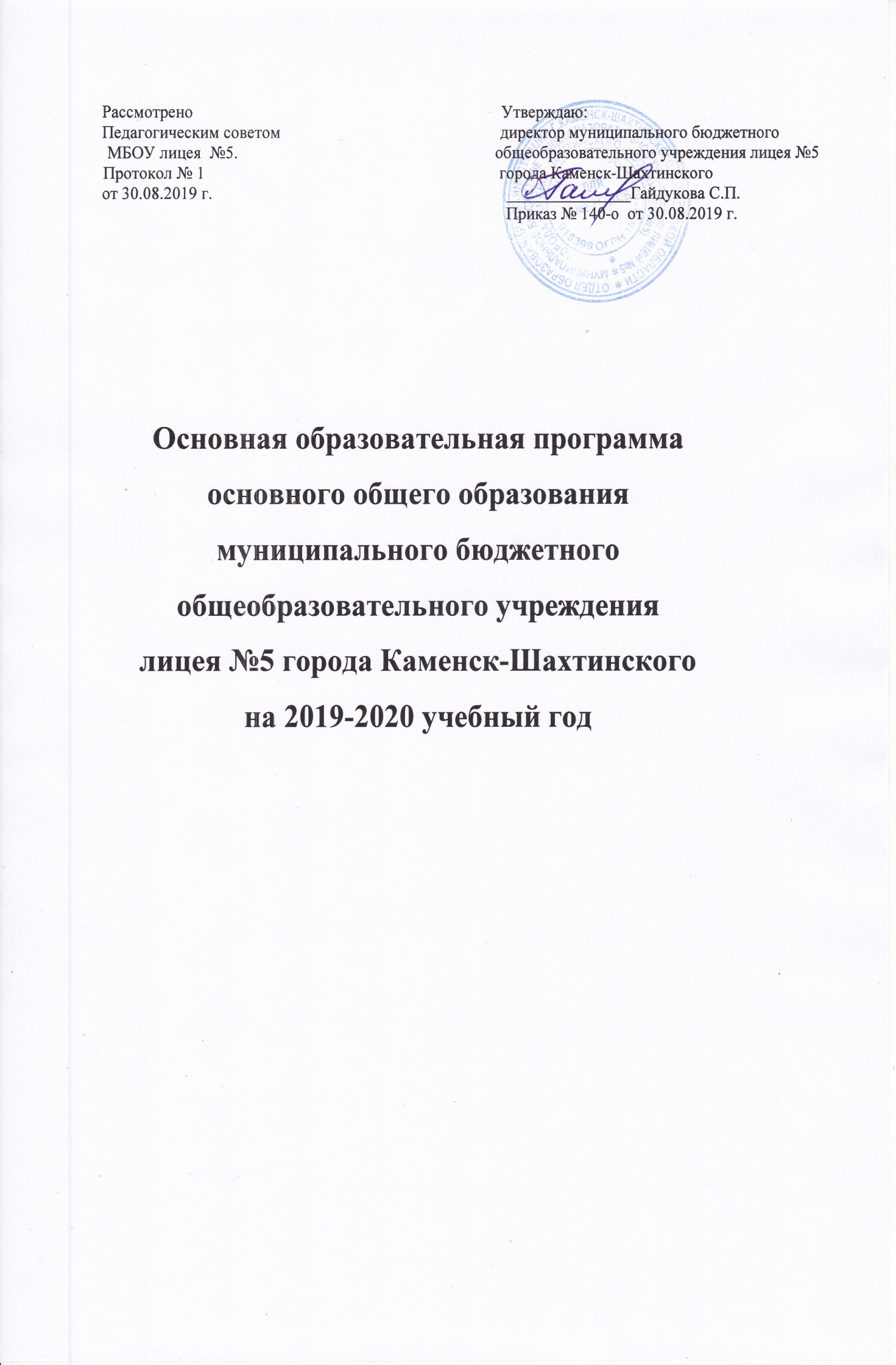 Оглавление:Общие положения__________________________________________________61. Целевой раздел1.1. Пояснительная записка__________________________________________71.2. Планируемые результаты освоения обучающимисяосновнойобразовательной программы основного общего образования__________121.2.1.Общие положения_____________________________________________121.2.2.Ведущие целевые установки и основные ожидаемые результаты______191.2.3. Планируемые результаты освоения  программ учебных_____________241.2.3.1.Формирование универсальных учебных действий_________________241.2.3.2.Формирование ИКТ-компетентности____________________________321.2.3.3.Основы учебно-исследовательской и проектной деятельности______ 371.2.3.4.Стратегии смыслового чтения__________________________________391.2.3.5.Русский язык________________________________________________411.2.3.6.Литература_________________________________________________ 581.2.3.7.Родной язык и родная литература______________________________ 621.2.3.8.Иностранный язык (английский язык)___________________________641.2.3.9.История России.  Всеобщая история____________________________711.2.3.10.Обществознание____________________________________________761.2.3.11.ОДНКНР __________________________________________________841.2.3.12.География_________________________________________________86 1.2.3.13.Математика. Алгебра. Геометрия. ____________________________  931.2.3.14.Информатика   _____________________________________________1041.2.3.15. Физика___________________________________________________1091.2.3.16. Биология________________________________________________  1151.2.3.17.Химия____________________________________________________ 1181.2.3.18. Изобразительное искусство_________________________________1241.2.3.19.Музыка___________________________________________________1271.2.3.20.Технология_______________________________________________ 1301.2.3.21.Физичекая культура________________________________________1331.2.3.22.Основы безопасности жизнедеятельности_____________________1371.3. Система оценки достижения планируемых результатов освоения        основной образовательной программы основного        общего образования____________________________________________1431.3.1.Общие положения___________________________________________1431.3.2.Особенности оценки личностных результатов____________________1461.3.3.Особенности оценки метапредметных результатов________________1471.3.4.Особенности оценки предметных результатов____________________1521.3.5.Система внутришкольного мониторинга образовательных достижений         и портфель достижений как инструменты  динамики          образовательных достижений__________________________________1551.3.6.Итоговая оценка выпускника и её использование припереходе от основновного  к среднему образованию_______________1571.3.7.Оценка результатов деятельности образовательного учреждения_____1582. Содержательный раздел.2.1. Программа развития универсальных учебных действийна ступени основного общего образования в МБОУ лицее №5________1592.2. Программы отдельных учебных предметов,         образовательных курсов___________________________________1772.2.1.Общиеположения___________________________________________1772.2.2.Основное содержание учебных предметов и курсов внеурочной деятельности_______________________________________________1792.2.2.1.Русский язык______________________________________________1792.2.2.2.Литература_______________________________________________ 1922.2.2.3.Родной язык ______________________________________________  2232.2.2.4.Родная литература _________________________________________  2262.2.2.5.Иностранный язык (английский  язык)_________________________ 2442.2.2.6.История России.  Всеобщая история_________________________  2562.2.2.7.Обществознание___________________________________________2892.2.2.8.География________________________________________________2932.2.2.9.ОДНКР ___________________________________________________ 3092.2.2.10.Математика. Алгебра. Геометрия.   ___________________________ 3142.2.2.11.Информатика _____________________________________________ 3202.2.2.12.Физика_________________________________________________ 3312.2.2.13.Биология_________________________________________________ 3422.2.2.14.Химия____________________________________________________3592.2.2.15.Изобразительное искусство__________________________________3652.2.2.16.Музыка___________________________________________________3672.2.2.17.Технология_______________________________________________3702.2.2.18. Физическая культура______________________________________3752.2.2.19.Основы безопасности жизнедеятельности_____________________3802.3.Программы курсов внеурочной деятельности______________________3842.3.1.Образовательное направление _________________________________3842.3.1.1.Кружок  «В мире интересного». 5 класс _______________________3842.3.1.2.Кружок «Весёлый английский».  5 класс_______________________3852.3.1.3. Кружок «Удивительная география». 5 класс____________________3862.3.1.4.Кружок «Занимательная математика». 6 класс __________________3982.3.1.5.Кружок «Юный полиглот». 6 класс ___________________________3912.3.1.6.Кружок «Юный полиглот». 7 класс ___________________________3932.3.1.7.Кружок «В мире геометрии». 7 класс__________________________3942.3.1.8.Кружок «Юный  полиглот». 8 класс___________________________3952.3.1.9.Кружок «В мире геометрии». 8  класс _________________________3962.3.1.10. .Кружок «Юный  полиглот». 9 класс _________________________3972.3.1.11.Кружок «В мире геометрии». 9  класс ________________________3982.3.1.12.Кружок «В мире физических задач». 9  класс __________________3992.3.1.13.Кружок «Я - мыслитель». 9 класс ____________________________4002.3.1.14.Кружок  «Географический мир». 9 класс ______________________4012.3.2.Духовно-нравственное направление _____________________________4032.3.2.1. Кружок «Уроки нравственности в русской и зарубежной литературе». 6 класс _________________________________________403 2.3.2.2.Кружок  «Юные патриоты». 6 класс ___________________________4062.3.2.3.Кружок «Юные патриоты». 7 класс ____________________________4062.3.2.4.Кружок «История родного края». 8 класс _______________________ 4072.3.2.5. Клуб «Патриоты России». 8-9 классы__________________________ 4092.3.3.1. Кружок «Основы проектной деятельности». 5 класс ______________4122.3.3.2.Кружок «Юный журналист». 5 класс ___________________________4142.3.3.3.Кружок «Основы проектной деятельности». 6 класс ______________4142.3.3.4.Кружок «Школа  лидера». 7 класс ______________________________4162.3.3.5. Кружок «Школа  лидера». 8 класс _____________________________4162.3.3.6. Кружок «Школа  лидера». 9 класс _____________________________4182.3.3.7.Кружок «Юный  журналист». 8 класс __________________________4192.3.3.8. Кружок «В мире профессий». 8 класс __________________________4212.3.4.Спортивно-оздоровительное направление ________________________4232.3.4.1.Кружок «Подвижные игры». 5 класс ___________________________4232.3.4.2.Кружок «Азбука безопасности». 5 класс ________________________4232.3.4.3. Секция «Баскетбол». 6 класс __________________________________4272.3.4.4. Кружок «Азбука безопасности». 6 класс ________________________4282.3.4.5. Кружок «Азбука безопасности». 7 класс ________________________4292.3.4.6. Кружок «Фитнес». 8 класс ____________________________________4322.3.4.7.Секция «Баскетбол».  8 класс __________________________________4332.3.5. Общекультурное  направление _________________________________ 4342.3.5.1. Театрально-танцевальная студия. 6-9 классы ____________________ 4342.3.5.2. Кружок «Культура общения». 5 класс __________________________4372.3.5.3.Кружок «Культура общения». 6 класс __________________________ 4392.4.Программа воспитания и социализации обучающихся на ступени основного общего образования______________________________________ 4422.4.1. Цель и задачи воспитания и социализации обучающихся___________ 4422.4.2. Основные направления и ценностные основы воспитания и         социализации обучающихся    __________________________________  4492.4.3. Принципы и особенности организации содержания воспитания и          социализации обучающихс_____________________________________  4602.4.4. Основное содержание воспитания и социализации обучающихся  ___  4632.4.5. Виды деятельности и формы занятий с обучающимися ____________  4672.4.6. Совместная деятельность образовательного учреждения с предприятиями, общественными организациями, системой дополнительного образования по социализации обучающихся   _____  4752.4.7. Основные формы организации педагогической поддержки социализации обучающихся ___________________________________  4782.4.8. Организация работы по формированию экологически целесообразного, здорового и безопасного образа жизни   ______________________________  4812.4.9. Деятельность  в области непрерывного экологического здоровьесберегающего образования обучающихся _____________________  4842.4.10.Планируемые результаты воспитания и социализации обучающихся-  4882.4.11. Мониторинг эффективности реализации ОУ  Программы воспитания и социализации обучающихся _____________4952.4.12. Методологический инструментарий мониторинга воспитания и социализации обучающихся ____________________________________4962.4.13. Система поощрения социальной успешности и   проявлений активной жизненной позиции обучающихся __________4982.5. Программа коррекционной работы_______________________________5003. Организационный раздел.3.1. Учебный план основного общего образования______________________ 5103.2.План внеурочной деятельности __________________________________ 5103.3.Пояснительная  записка  к  учебному  плану _______________________ 5113.4. Система условий реализации основной образовательной программы __5173.4.1. Описание кадровых условий реализации основной образовательной программы основного общего образования  ___________________________ 5173.4.2. Психолого-педагогические условия реализации основной образовательной программы основного общего образования_____________ 5313.4.3. Финансовое обеспечение реализации основной образовательной программы основного общего образования ___________________________ 5333.4.4. Материально-технические условия реализации основной образовательной программы _______________________________ 5383.4.5. Информационно-методические условия реализации основной образовательной программы основного общего образования_____________ 541 3.4.6. Модель сетевого графика по формированию необходимой системы условий реализации основной образовательной программы основного общего образования______________________________________________________ 550Общие положения.Образовательная программа основного общего образования МБОУ лицея №5 разработана в соответствии с требованиями федерального государственного образовательного стандарта основного общего образования к структуре основной образовательной программы, определяет цели, задачи, планируемые результаты, содержание и организацию образовательного процесса на ступени основного общего образования и направлена на формирование общей культуры, духовно-нравственное, гражданское, социальное, личностное и интеллектуальное развитие, саморазвитие и самосовершенствование обучающихся, обеспечивающие их социальную успешность, развитие творческих способностей, сохранение и укрепление здоровья.Основная образовательная программа основного общего образования МБОУ лицея №5 разработана с привлечением органов самоуправления лицея (Совета лицея, педагогического совета лицея, научно-методического совета), обеспечивающих государственно-общественный характер управления образовательным процессом в лицее.Основная образовательная программа основного общего образования МБОУ лицея №5 в соответствии с требованиями Стандарта содержит три раздела: целевой, содержательный и организационный.Целевойраздел определяет общее назначение, цели, задачи и планируемые результаты реализации основной образовательной программы основного общего образования, конкретизированные в соответствии с требованиями ФГОС. Также в программе определены  способы определения достижения этих целей и результатов.Целевойраздел включает: — пояснительную записку;— планируемые результаты освоения обучающимися основной образовательной программы основного общего образования;— систему оценки достижения планируемых результатов освоения основной образовательной программы основного общего образования.Содержательный раздел определяет общее содержание основного общего образования и включает образовательные программы, ориентированные на достижение личностных, предметных и метапредметных результатов, в том числе:— программу развития универсальных учебных действий на ступени основного общего образования, включающую формирование компетенций обучающихся в области использования информационно-коммуникационных технологий, учебно-исследовательской и проектной деятельности; — программы отдельных учебных предметов и курсов;— программу воспитания и социализации обучающихся на ступени основного общего образования, включающую такие направления, как духовно-нравственное развитие и воспитание обучающихся, их социализация и профессиональная ориентация, формирование культуры здорового и безопасного образа жизни, экологической культуры;— программу коррекционной работы.Организационныйраздел устанавливает общие рамки организации образовательного процесса, а также механизм реализации компонентов основной образовательной программы.Организационный раздел включает:— учебный план основного общего образования как один из основных механизмов реализации основной образовательной программы;— систему условий реализации основной образовательной программы в соответствии с требованиями ФГОС.1. Целевой раздел1.1. Пояснительная запискаЦелями реализации основной образовательной программы основного общего образования в МБОУ лицее №5 являются: — обеспечение планируемых результатов по достижению выпускником основной школы  целевых установок, знаний, умений, навыков, компетенций и компетентностей, определяемых личностными, семейными, общественными, государственными потребностями и возможностями обучающегося среднего школьного возраста, индивидуальными особенностями его развития и состояния здоровья; — становление и развитие личности в её индивидуальности, самобытности, уникальности, неповторимости.Достижение поставленных целейприразработке и реализации основной образовательной программы основного общего образованияпредусматривает решение следующих основных задач:— обеспечение соответствия основной образовательной программы требованиям ФГОС;— обеспечение преемственности начального общего, основного общего, среднего (полного) общего образования;— обеспечение доступности получения качественного основного общего образования, достижение планируемых результатов освоения основной образовательной программы основного общего образования всеми обучающимися, в том числе детьми-инвалидами и детьми с ограниченными возможностями здоровья;— установление требований к воспитанию и социализации обучающихся как части образовательной программы и соответствующему усилению воспитательного потенциала школы, обеспечению индивидуализированного психолого-педагогического сопровождения каждого обучающегося, формированию образовательного базиса, основанного не только на знаниях, но и на соответствующем культурном уровне развития личности, созданию необходимых условий для её самореализации;— обеспечение эффективного сочетания урочных и внеурочных форм организации образовательного процесса, взаимодействия всех его участников;— взаимодействие образовательного учреждения при реализации основной образовательной программы с социальными партнёрами;— выявление и развитие способностей обучающихся, в том числе одарённых детей, детей с ограниченными возможностями здоровья и инвалидов, их профессиональных склонностей через систему клубов, секций, студий и кружков, организацию общественно полезной деятельности, в том числе социальной практики, с использованием возможностей образовательных учреждений дополнительного образования детей;— организация интеллектуальных и творческих соревнований, научно-технического творчества, проектной и учебно-исследовательской деятельности;— участие обучающихся, их родителей (законных представителей), педагогических работников и общественности в проектировании и развитии внутришкольной социальной среды, школьного уклада жизни;— включение обучающихся в процессы познания и преобразования внешкольной социальной среды  города для приобретения опыта реального управления и действия;— социальное и учебно-исследовательское проектирование, профессиональная ориентация обучающихся при поддержке педагогов, психологов, социальных педагогов, сотрудничестве с  предприятиями, учреждениями профессионального образования, центром профессиональной занятости;— сохранение и укрепление физического, психологического и социального здоровья обучающихся, обеспечение их безопасности.В основе реализации основной образовательной программы МБОУ лицея №5 лежит системно-деятельностный подход, который предполагает:— воспитание и развитие качеств личности, отвечающих требованиям информационного общества, инновационной экономики, задачам построения российского гражданского общества на основе принципов толерантности, диалога культур и уважения его многонационального, поликультурного и поликонфессионального состава;— формирование соответствующей целям общего образования социальной среды развития обучающихся в системе образования, переход к стратегии социального проектирования и конструирования на основе разработки содержания и технологий образования, определяющих пути и способы достижения желаемого  результата личностного и познавательного развития обучающихся;— ориентацию на достижение цели и основного результата образования — развитие на основе освоения универсальных учебных действий, познания и освоения мира личности обучающегося, его активной учебно-познавательной деятельности, формирование его готовности к саморазвитию и непрерывному образованию;— признание решающей роли содержания образования, способов организации образовательной деятельности и учебного сотрудничества в достижении целей личностного и социального развития обучающихся;— учёт индивидуальных возрастных, психологических и физиологических особенностей обучающихся, роли, значения видов деятельности и форм общения при построении образовательного процесса и определении образовательно-воспитательных целей и путей их достижения;— разнообразие индивидуальных образовательных траекторий и индивидуального развития каждого обучающегося, в том числе одарённых детей, детей-инвалидов и детей с ограниченными возможностями здоровья.Основная образовательная программа МБОУ лицея №5 сформирована  с учётом психолого-педагогических особенностей развития детей 11—15 лет, связанных:— с переходом от учебных действий, характерных для начальной школы и осуществляемых только совместно с классом как учебной общностью и под руководством учителя, от способности только осуществлять принятие заданной педагогом и осмысленной цели к овладению этой учебной деятельностьюна ступени основной школы в единстве мотивационно-смыслового и операционно-технического компонентов, становление которой осуществляется в форме учебного исследования, к новой внутренней позиции обучающегося — направленности на самостоятельный познавательный поиск, постановку учебных целей, освоение и самостоятельное осуществление контрольных и оценочных действий, инициативу в организации учебного сотрудничества;— с осуществлением на каждом возрастном уровне (11—13 и 13—15 лет) благодаря развитию рефлексии общих способов действий и возможностей их переноса в различные учебно-предметные области, качественного преобразования учебных действий моделирования, контроля и оценки и перехода от самостоятельной постановки обучающимися новых учебных задач к развитию способности проектирования собственной учебной деятельности и построению жизненных планов во временнóй перспективе;— с формированием у обучающегося научного типа мышления, который ориентирует его на общекультурные образцы, нормы, эталоны и закономерности взаимодействия с окружающим миром;— с овладением коммуникативными средствами и способами организации кооперации и сотрудничества; развитием учебного сотрудничества, реализуемого в отношениях обучающихся с учителем и сверстниками;— с изменением формы организации учебной деятельности и учебного сотрудничества от классно-урочной к лабораторно-семинарской и лекционно-лабораторной исследовательской.Переход обучающегося в основную школу совпадает с предкритической фазой развития ребёнка — переходом к кризису младшего подросткового возраста (11—13 лет, 5—7 классы), характеризующемуся началом перехода от детства к взрослости, при котором центральным и специфическим новообразованием в личности подростка является возникновение и развитие у него самосознания — представления о том, что он уже не ребёнок, т. е. чувства взрослости, а также внутренней переориентацией подростка с правил и ограничений, связанных с моралью послушания, на нормы поведения взрослых.Второй этап подросткового развития (14—15 лет, 8—9 классы) характеризуется:— бурным, скачкообразным характером развития, т. е. происходящими за сравнительно короткий срок многочисленными качественными изменениями прежних особенностей, интересов и отношений ребёнка, появлением у подростка значительных субъективных трудностей и переживаний;— стремлением подростка к общению и совместной деятельности со сверстниками;— особой чувствительностью к морально-этическому «кодексу товарищества», в котором заданы важнейшие нормы социального поведения взрослого мира;— процессом перехода от детства к взрослости, отражающимся в его характеристике как «переходного», «трудного» или «критического»;— обострённой, в связи с возникновением чувства взрослости, восприимчивостью к усвоению норм, ценностей и способов поведения, которые существуют в мире взрослых и в их отношениях, порождающей интенсивное формирование на данном возрастном этапе нравственных понятий и убеждений, выработку принципов, моральное развитие личности;— сложными поведенческими проявлениями, вызванными противоречием между потребностью в признании их взрослыми со стороны окружающих и собственной неуверенностью в этом (нормативный кризис с его кульминационной точкой подросткового кризиса независимости, проявляющегося в разных формах непослушания, сопротивления и протеста);— изменением социальной ситуации развития — ростом информационных перегрузок и изменением характера и способа общения и социальных взаимодействий — объёмы и способы получения информации (СМИ, телевидение, Интернет).Учёт особенностей подросткового возраста, успешность и своевременность формирования новообразований познавательной сферы, качеств и свойств личности связывается с активной позицией учителя, а также с адекватностью построения образовательного процесса в лицее и выбора условий и методик обучения.1.2. Планируемые результаты освоения обучающимися МБОУ лицея №5 основной образовательной программы основного общего образования.1.2.1. Общие положения.Планируемые результаты освоения основной образовательной программы основного общего образования  представляют собой систему ведущих целевых установок и ожидаемых результатов освоения всех компонентов, составляющих содержательную основу образовательной программы. Они обеспечивают связь между требованиями  ФГОС, образовательным процессом и системой оценки результатов освоения основной образовательной программы основного общего образования, выступая содержательной и критериальной основой для разработки программ учебных предметов, курсов, учебно-методической литературы, с одной стороны, и системы оценки — с другой. В соответствии с требованиями ФГОС нового поколения система планируемых результатов — личностных, метапредметных и предметных — устанавливает и описывает классы учебно-познавательных и учебно-практических задач, которые осваивают учащиеся в ходе обучения, особо выделяя среди них те, которые выносятся на итоговую оценку, в том числе государственную итоговую аттестацию выпускников. Успешное выполнение этих задач требует от учащихся овладения системой учебных действий (универсальных и специфических для данного учебного предмета: личностных, регулятивных, коммуникативных, познавательных) с учебным материалом, и прежде всего с опорнымучебным материалом, служащим основой для последующего обучения.Фактически личностные, метапредметные и предметные планируемые результаты устанавливают и описывают следующие обобщённые классы учебно-познавательных и учебно-практических задач, предъявляемых учащимся:1) учебно-познавательные задачи, направленные на формирование и оценку умений и навыков, способствующих освоению систематических знаний, в том числе:— первичному ознакомлению, отработке и осознанию теоретических моделей и понятий (общенаучных и базовых для данной области знания), стандартных алгоритмов и процедур;— выявлению и осознанию сущности и особенностей изучаемых объектов, процессов и явлений действительности (природных, социальных, культурных, технических и др.) в соответствии с содержанием конкретного учебного предмета, созданию и использованию моделей изучаемых объектов и процессов, схем;— выявлению и анализу существенных и устойчивых связей и отношений между объектами и процессами;2) учебно-познавательные задачи, направленные на формирование и оценку навыкасамостоятельного приобретения, переноса и интеграции знаний как результата использования знако-символических средств и/или логических операций сравнения, анализа, синтеза, обобщения, интерпретации, оценки, классификации по родовидовым признакам, установления аналогий и причинно-следственных связей, построения рассуждений, соотнесения с известным; требующие от учащихся более глубокого понимания изученного и/или выдвижения новых для них идей, иной точки зрения, создания или исследования новой информации, преобразования известной информации, представления её в новой форме, переноса в иной контекст и т. п.;3) учебно-практические задачи, направленные на формирование и оценкунавыкаразрешения проблем/проблемных ситуаций, требующие принятия решения в ситуации неопределённости, например, выбора или разработки оптимального либо наиболее эффективного решения, создания объекта с заданными свойствами, установления закономерностей или «устранения неполадок» и т. п.;4) учебно-практические задачи, направленные на формирование и оценкунавыкасотрудничества, требующие совместной работы в парах или группах с распределением ролей/функций и разделением ответственности за конечный результат;5) учебно-практические задачи, направленные на формирование и оценкунавыкакоммуникации, требующие создания письменного или устного текста/высказывания с заданными параметрами: коммуникативной задачей, темой, объёмом, форматом (например, сообщения, комментария, пояснения, призыва, инструкции, текста-описания или текста-рассуждения, формулировки и обоснования гипотезы, устного или письменного заключения, отчёта, оценочного суждения, аргументированного мнения и т. п.);6) учебно-практические и учебно-познавательные задачи, направленные на формирование и оценкунавыка самоорганизации и саморегуляции, наделяющие учащихся функциями организации выполнения задания: планирования этапов выполнения работы, отслеживания продвижения в выполнении задания, соблюдения графика подготовки и предоставления материалов, поиска необходимых ресурсов, распределения обязанностей и контроля качества выполнения работы;7) учебно-практические и учебно-познавательные задачи, направленные на формирование и оценку навыка рефлексии, что требует от обучающихся самостоятельной оценки или анализа собственной учебной деятельности с позиций соответствия полученных результатов учебной задаче, целям и способам действий, выявления позитивных и негативных факторов, влияющих на результаты и качество выполнения задания и/или самостоятельной постановки учебных задач (например, что надо изменить, выполнить по-другому, дополнительно узнать и т. п.);8) учебно-практические и учебно-познавательные задачи, направленные на формирование ценностно-смысловых установок, что требует от обучающихся выражения ценностных суждений и/или своей позиции по обсуждаемой проблеме на основе имеющихся представлений о социальных и/или личностных ценностях, нравственно-этических нормах, эстетических ценностях, а также аргументации (пояснения или комментария) своей позиции или оценки;9) учебно-практические и учебно-познавательные задачи, направленные на формирование и оценкуИКТ-компетентности обучающихся, требующие педагогически целесообразного использования ИКТ в целях повышения эффективности процесса формирования всех перечисленных выше ключевых навыков (самостоятельного приобретения и переноса знаний, сотрудничества и коммуникации, решения проблем и самоорганизации, рефлексии и ценностно-смысловых ориентаций), а также собственно навыков использования ИКТ.Структура планируемых результатов образовательной деятельности. Ведущие целевые установки и основные ожидаемые результатыосновного общего образования описаны в образовательных программах по учебным предметам, факультативным курсам икурсам внеурочной деятелньости.        В данном разделе программы раскрываются общие цели образования, система  формирования ценностно-смысловых установок, развития интереса, целенаправленное формирование и развитие познавательных потребностей и способностей обучающихся средствами различных предметов. Полученные результаты в результате освоения основной образовательной программы основного общего образования могут отражать  эффективность образовательной деятельности лицея в целом. Планируемые результаты освоения учебных и междисциплинарных программ.Эти результаты приводятся в блоках«Выпускник научится» и «Выпускник основной школы получит возможность научиться» к каждому разделу учебной программы. Они описывают примерный круг учебно-познавательных и учебно-практических задач, который предъявляет обучающийся в ходе изучения каждого раздела программы.Планируемые результаты, отнесённые к блоку «Выпускник научится»,  ориентируют на достижение определённых  уровней освоения учебных действий с изучаемым опорным учебным материалом. В этот блок включается такой круг учебных задач, построенных на опорном учебном материале, овладение которыми принципиально необходимо для успешного обучения и социализации и которые в принципе могут быть освоены подавляющим большинством обучающихся при условии специальной целенаправленной работы учителя.Достижение планируемых результатов, отнесённых к блоку «Выпускник научится», выносится на итоговую оценку, которая может осуществляться как в ходе обучения (с помощью накопленной оценки или портфеля достижений), так и в конце обучения, в том числе в форме государственной итоговой аттестации. Оценка достижения планируемых результатов этого блока на уровне, характеризующем исполнительскую компетентность учащихся, ведётся с помощью заданий базового уровня, а на уровне действий, составляющих зону ближайшего развития большинства обучающихся, — с помощью заданий повышенного уровня. Успешное выполнение обучающимися заданий базового уровня служит единственным основанием для положительного решения вопроса о возможности перехода на следующую ступень обучения.В блоках «Выпускник основной школы получит возможность научиться» приводятся планируемые результаты, характеризующие систему учебных действий в отношении знаний, умений, навыков, расширяющих и углубляющих пониманиеопорного учебного материала или выступающих как пропедевтика для дальнейшего изучения данного предмета. Уровень достижений, соответствующий планируемым результатам этой группы, могут продемонстрировать только отдельные мотивированные и способные обучающиеся. В повседневной практике преподавания эта группа целей не отрабатывается со всеми без исключения обучающимися как в силу повышенной сложности учебных действий, так и в силу повышенной сложности учебного материала и/или его пропедевтического характера на данной ступени обучения. Частично задания, ориентированные на оценку достижения планируемых результатов из блока «Выпускник основной школы получит возможность научиться», могут включаться в материалы итогового контроля. Основные цели такого включения — предоставить возможность обучающимся продемонстрировать овладение более высокими (по сравнению с базовым) уровнями достижений и выявить динамику роста численности группы наиболее подготовленных обучающихся. При этом невыполнение обучающимися заданий, с помощью которых ведётся оценка достижения планируемых результатов данного блока, не является препятствием для перехода на следующую ступень обучения. Подобная структура представления планируемых результатов подчёркивает тот факт, что при организации образовательного процесса, направленного на реализацию и достижение планируемых результатов, для чего учитель  использует такие педагогические технологии, которые основаны на дифференциации требований к подготовке обучающихся.   В лицее на ступени основного общего образования Основной образовательной программой устанавливаются планируемые результаты освоения:- междисциплинарных учебных программ — «Формирование универсальных учебных действий», «Формирование ИКТ-компетентности обучающихся», «Основы  проектной деятельности»;- учебных программ по учебным  предметам — «Русский язык», «Литература», «Роднадной язык», «Родная литература», «Английский язык», «Математика», «Алгебра», «Геометрия», «Информатика», «История России.Всеобщая история», «Обществознание», «География», «ОДНКНР», «Физика», «Химия», «Биология», «Изобразительное искусство», «Музыка», «Технология», «Физическая культура»,  «Основы безопасности жизнедеятельности».- программ внеурочной деятельности — 1) кружки образовательного направления: «В мире интересного», «Занимательная математика», «Юный полиглот»,  «Весёлый английский», «В мире геометрии», «В мире физических задач», «Просто о сложном»; «Пратикум решения математических задач»; 2) кружки духовно-нравственного направления: «Уроки нравственности в русской и зарубежной литературе», «Культура общения», «Мы разные, но мы вместе», «Школа лидера»; 3)кружки проектно-деятельного направления: «Основы проектной деятельности», «Я - мыслитель»,  «Юный журналист», «Краеведение», «Географический мир», «Удивительная география», «В мире профессий»;  4) кружки гражданско-патриотического направления: «Юный патриот», «Патриоты России», «История родного края»;  5) кружки и секции спортивно-оздоровительного направления: «Подвижные игры», «Баскетбол», «Теннис», «Фитнес», «Азбука безопасности», «Юный инспектор дорожного движения»;  6) студия художественно-эстетического направления: «Театрально-вокальная студия».В данном разделе основной образовательной программы приводятся планируемые результаты освоения всех обязательных курсов на ступени основного общего образования.1.2.2. Ведущие целевые установки и основные ожидаемые результатыВ результате изучения всех предметов основной школы получат дальнейшее развитие личностные, регулятивные, коммуникативные и познавательные универсальные учебные действия, а также -  учебная  и общепользовательская ИКТ-компетентность обучающихся. Сформированные УУД  с заложенные компетентности  составят психолого-педагогическую и инструментальную основы  для формирования способности и готовности к освоению систематических знаний, их самостоятельному пополнению, переносу и интеграции; способности к сотрудничеству и коммуникации, решению личностно и социально значимых проблем и воплощению решений в практику; способности к самоорганизации, саморегуляции и рефлексии.В ходе изучения средствами всех предметов у выпускников основной школы будут заложены основы формально-логического мышления, рефлексии, что будет способствовать:• порождению нового типа познавательных интересов (интереса не только к фактам, но и к закономерностям);• расширению и переориентации рефлексивной оценки собственных возможностей — за пределы учебной деятельностив сферу самосознания;• формированию способности к целеполаганию, самостоятельной постановке новых учебных задач и проектированию собственной учебной деятельности.В ходе изучения всех учебных предметов,курсов внеурочной деятельности обучающиеся приобретут опыт проектной деятельности как особой формы учебной работы, способствующей воспитанию самостоятельности, инициативности, ответственности, повышению мотивации и эффективности учебной деятельности; в ходе реализации исходного замысла на практическом уровне овладеют умением выбирать адекватные стоящей задаче средства, принимать решения, в том числе и в ситуациях неопределённости. Они получат возможность развить способность к разработке нескольких вариантов решений, к поиску нестандартных решений, поиску и осуществлению наиболее приемлемого решения.В ходе планирования и выполнения учебных исследований обучающиеся освоят умение оперировать гипотезами как отличительным инструментом научного рассуждения, приобретут опыт решения интеллектуальных задач на основе мысленного построения различных предположений и их последующей проверки.В результате целенаправленной учебной деятельности, осуществляемой в формах учебного исследования, учебного проекта, в ходе освоения системы научных понятий у выпускников будут заложены:• потребность вникать в суть изучаемых проблем, ставить вопросы, затрагивающие основы знаний, личный, социальный, исторический жизненный опыт;• основы критического отношения к знанию, жизненному опыту;• основы ценностных суждений и оценок;• уважение к величию человеческого разума, позволяющего преодолевать невежество и предрассудки, развивать теоретическое знание, продвигаться в установлении взаимопонимания между отдельными людьми и культурами;• основы понимания принципиальной ограниченности знания, существования различных точек зрения, взглядов, характерных для разных социокультурных сред и эпох.В основной школе на всех образовательных курсах программируется  продолжение работы  по формированию и развитию основ читательской компетенции. Обучающиеся овладеют чтением как средством осуществления своих дальнейших планов: продолжения образования и самообразования, осознанного планирования своего актуального и перспективного круга чтения, в том числе досугового, подготовки к трудовой и социальной деятельности. У выпускников будет сформирована потребность в систематическом чтении как средстве познания мира и себя в этом мире, гармонизации отношений человека и общества, создании образа «потребного будущего».Осваивая  образовательную программу основного общего образования учащиеся:- усовершенствуют технику чтения и приобретут устойчивый навык осмысленного чтения, получат возможность приобрести навык рефлексивного чтения;- овладеют различными видами и типамичтения:ознакомительным, изучающим, просмотровым, поисковым и выборочным; выразительным чтением;коммуникативным чтением вслух и про себя; учебным и самостоятельным чтением. Они овладеют основными стратегиями чтения художественных и других видов текстов и будут способны выбрать стратегию чтения, отвечающую конкретной учебной задаче.В сфере развития личностных универсальных учебных действий приоритетное внимание уделяется формированию:• основ гражданской идентичности личности (включая когнитивный, эмоционально-ценностный и поведенческий компоненты);• основ социальных компетенций (включая ценностно-смысловые установки и моральные нормы, опыт социальных и межличностных отношений, правосознание);• готовности и способности к переходу к самообразованию на основе учебно-познавательной мотивации, в том числе готовности к выбору направления профильного образования.В частности, формированию готовности и способности к выбору направления профильного образования способствуют:• целенаправленное формирование интереса к изучаемым областям знания и видам деятельности, педагогическая поддержка любознательности и избирательности интересов;• реализация уровневого подхода как в преподавании (на основе дифференциации требований к освоению учебных программ и достижению планируемых результатов), так и в оценочных процедурах (на основе дифференциации содержания проверочных заданий и/или критериев оценки достижения планируемых результатов на базовом и повышенных уровнях);• формирование навыков взаимо- и самооценки, навыков рефлексии на основе использования критериальной системы оценки;• организация системы проб подростками своих возможностей (в том числе предпрофессиональных проб) за счёт использования дополнительных возможностей образовательного процесса, в том числе: факультативов, введённых в лицее на второй ступени образования: программы формирования ИКТ-компетентности школьников; программы проектной деятельности;• целенаправленное формирование в курсе технологии представлений о рынке труда и требованиях, предъявляемых различными массовыми востребованными профессиями к подготовке и личным качествам будущего труженика;• приобретение практического опыта пробного проектирования жизненной и профессиональной карьеры на основе соотнесения своих интересов, склонностей, личностных качеств, уровня подготовки с требованиями профессиональной деятельности.В сфере развития регулятивных универсальных учебных действий приоритетное внимание уделяется формированию действий целеполагания, включая способность ставить новые учебные цели и задачи, планировать их реализацию, в том числе во внутреннем плане, осуществлять выбор эффективных путей и средств достижения целей, контролировать и оценивать свои действия как по результату, так и по способу действия, вносить соответствующие коррективы в их выполнение.Ведущим способом решения этой задачи является формирование способности к проектированию.В сфере развития коммуникативных универсальных учебных действий приоритетное внимание уделяется:• формированию действий по организации и планированию учебного сотрудничества с учителем и сверстниками, умений работать в группе и приобретению опыта такой работы, практическому освоению морально-этических и психологических принципов общения и сотрудничества;• практическому освоению умений, составляющих основу коммуникативной компетентности: ставить и решать многообразные коммуникативные задачи; действовать с учётом позиции другого и уметь согласовывать свои действия; устанавливать и поддерживать необходимые контакты с другими людьми; удовлетворительно владеть нормами и техникой общения; определять цели коммуникации, оценивать ситуацию, учитывать намерения и способы коммуникации партнёра, выбирать адекватные стратегии коммуникации; • развитию речевой деятельности, приобретению опыта использования речевых средств для регуляции умственной деятельности, приобретению опыта регуляции собственного речевого поведения как основы коммуникативной компетентности.В сфере развития познавательных универсальных учебных действий приоритетное внимание уделяется:• практическому освоению обучающимисяоснов проектно-исследовательской деятельности;• развитию стратегий смыслового чтения и работе с информацией;• практическому освоению методов познания, используемых в различных областях знания и сферах культуры, соответствующего им инструментария и понятийного аппарата, регулярному обращению в учебном процессе к использованию общеучебных умений, знаково-символических средств, широкого спектра логических действий и операций.При изучении учебных предметов обучающиеся усовершенствуют приобретённые на первой ступени навыки работы с информацией и пополнят их. Они смогут работать с текстами, преобразовывать и интерпретировать содержащуюся в них информацию, в том числе:• систематизировать, сопоставлять, анализировать, обобщать и интерпретировать информацию, содержащуюся в готовых информационных объектах;• выделять главную и избыточную информацию, выполнять смысловое свёртывание выделенных фактов, мыслей; представлять информацию в сжатой словесной форме (в виде плана или тезисов) и в наглядно-символической форме (в виде таблиц, графических схем и диаграмм, карт понятий — концептуальных диаграмм, опорных конспектов);• заполнять и дополнять таблицы, схемы, диаграммы, тексты.Обучающиеся усовершенствуют навык поиска информации в компьютерных и некомпьютерных источниках информации, приобретут навык формулирования запросов и опыт использования поисковых машин. Они научатся осуществлять поиск информации в Интернете, школьном информационном пространстве, базах данных и на персональном компьютере с использованием поисковых сервисов, строить поисковые запросы в зависимости от цели запроса и анализировать результаты поиска.Обучающиеся приобретут потребность поиска дополнительной информации для решения учебных задач и самостоятельной познавательной деятельности; освоят эффективные приёмы поиска, организации и хранения информации на персональном компьютере, в информационной среде учреждения и в Интернете; приобретут первичные навыки формирования и организации собственного информационного пространства.Обучающиеся усовершенствуют умение передавать информацию в устной форме, сопровождаемой аудиовизуальной поддержкой, и в письменной форме гипермедиа (т. е. сочетания текста, изображения, звука, ссылок между разными информационными компонентами).Обучающиеся смогут использовать информацию для установления причинно-следственных связей и зависимостей, объяснений и доказательств фактов в различных учебных и практических ситуациях, ситуациях моделирования и проектирования.Выпускники получат возможность научиться строить умозаключения и принимать решения на основе самостоятельно полученной информации, а также освоить опыт критического отношения к получаемой информации на основе её сопоставления с информацией из других источников и с имеющимся жизненным опытом.1.2.3. Планируемые результаты освоения  программ учебных курсов.1.2.3.1. Формирование универсальных учебных действий.Личностные универсальные учебные действия.В рамках когнитивного компонентабудут сформированы:• историко-географический образ, включая представление о территории и границах России, её географических особенностях; знание основных исторических событий развития государственности и общества; знание истории и географии края, его достижений и культурных традиций;• образ социально-политического устройства — представление о государственной организации России, знание государственной символики (герб, флаг, гимн), знание государственных праздников;• знание положений Конституции РФ, основных прав и обязанностей гражданина, ориентация в правовом пространстве государственно-общественных отношений;• знание о своей этнической принадлежности, освоение национальных ценностей, традиций, культуры, знание о народах и этнических группах России;• освоение общекультурного наследия России и общемирового культурного наследия;• ориентация в системе моральных норм и ценностей и их иерархизация, понимание конвенционального характера морали;• основы социально-критического мышления, ориентация в особенностях социальных отношений и взаимодействий, установление взаимосвязи между общественными и политическими событиями;• экологическое сознание, признание высокой ценности жизни во всех её проявлениях; знание основных принципов и правил отношения к природе; знание основ здорового образа жизни и здоровьесберегающих технологий; правил поведения в чрезвычайных ситуациях.В рамках ценностного и эмоционального компонентов будут сформированы:• гражданский патриотизм, любовь к Родине, чувство гордости за свою страну;• уважение к истории, культурным и историческим памятникам;• эмоционально положительное принятие своей этнической идентичности;• уважение к другим народам России и мира и принятие их, межэтническая толерантность, готовность к равноправному сотрудничеству;• уважение к личности и её достоинству, доброжелательное отношение к окружающим, нетерпимость к любым видам насилия и готовность противостоять им;• уважение к ценностям семьи, любовь к природе, признание ценности здоровья, своего и других людей, оптимизм в восприятии мира;• потребность в самовыражении и самореализации, социальном признании;• позитивная моральная самооценка и моральные чувства — чувство гордости при следовании моральным нормам, переживание стыда и вины при их нарушении.В рамках деятельностного (поведенческого) компонента будут сформированы:• готовность и способность к участию в школьном самоуправлении в пределах возрастных компетенций (дежурство в школе и классе, участие в детских и молодёжных общественных организациях, школьных и внешкольных мероприятиях);• готовность и способность к выполнению норм и требований школьной жизни, прав и обязанностей ученика;• умение вести диалог на основе равноправных отношений и взаимного уважения и принятия; умение конструктивно разрешать конфликты;• готовность и способность к выполнению моральных норм в отношении взрослых и сверстников в школе, дома, во внеучебных видах деятельности;• потребность в участии в общественной жизни ближайшего социального окружения, общественно полезной деятельности;• умение строить жизненные планы с учётом конкретных социально-исторических, политических и экономических условий;• устойчивый познавательный интерес и становление смыслообразующей функции познавательного мотива;• готовность к выбору профильного образования.Выпускник основной школы получит возможность для формирования:• выраженной устойчивой учебно-познавательной мотивации и интереса к учению;• готовности к самообразованию и самовоспитанию;• адекватной позитивной самооценки и Я-концепции;• компетентности в реализации основ гражданской идентичности в поступках и деятельности;• морального сознания на конвенциональном уровне, способности к решению моральных дилемм на основе учёта позиций участников дилеммы, ориентации на их мотивы и чувства; устойчивое следование в поведении моральным нормам и этическим требованиям;• эмпатии как осознанного понимания и сопереживания чувствам других, выражающейся в поступках, направленных на помощь и обеспечение благополучия.Регулятивные универсальные учебные действияВыпускник научится:• целеполаганию, включая постановку новых целей, преобразование практической задачи в познавательную;• самостоятельно анализировать условия достижения цели на основе учёта выделенных учителем ориентиров действия в новом учебном материале;• планировать пути достижения целей;• устанавливать целевые приоритеты; • уметь самостоятельно контролировать своё время и управлять им;• принимать решения в проблемной ситуации на основе переговоров;• осуществлять констатирующий и предвосхищающий контроль по результату и по способу действия; актуальный контроль на уровне произвольного внимания;• адекватно самостоятельно оценивать правильность выполнения действия и вносить необходимые коррективы в исполнение как в конце действия, так и по ходу его реализации;• основам прогнозирования как предвидения будущих событий и развития процесса.Выпускник основной школы получит возможность научиться:• самостоятельно ставить новые учебные цели и задачи;• построению жизненных планов во временно2й перспективе;• при планировании достижения целей самостоятельно, полно и адекватно учитывать условия и средства их достижения; • выделять альтернативные способы достижения цели и выбирать наиболее эффективный способ;• основам саморегуляции в учебной и познавательной деятельности в форме осознанного управления своим поведением и деятельностью, направленной на достижение поставленных целей;• осуществлять познавательную рефлексию в отношении действий по решению учебных и познавательных задач;• адекватно оценивать объективную трудность как меру фактического или предполагаемого расхода ресурсов на решение задачи;• адекватно оценивать свои возможности достижения цели определённой сложности в различных сферах самостоятельной деятельности;• основам саморегуляции эмоциональных состояний;• прилагать волевые усилия и преодолевать трудности и препятствия на пути достижения целей.Коммуникативные универсальные учебные действияВыпускник научится:• учитывать разные мнения и стремиться к координации различных позиций в сотрудничестве;• формулировать собственное мнение и позицию, аргументировать и координировать её с позициями партнёров в сотрудничестве при выработке общего решения в совместной деятельности;• устанавливать и сравнивать разные точки зрения, прежде чем принимать решения и делать выбор;• аргументировать свою точку зрения, спорить и отстаивать свою позицию не враждебным для оппонентов образом;• задавать вопросы, необходимые для организации собственной деятельности и сотрудничества с партнёром;• осуществлять взаимный контроль и оказывать в сотрудничестве необходимую взаимопомощь;• адекватно использовать речь для планирования и регуляции своей деятельности;• адекватно использовать речевые средства для решения различных коммуникативных задач; владеть устной и письменной речью; строить монологическое контекстное высказывание;• организовывать и планировать учебное сотрудничество с учителем и сверстниками, определять цели и функции участников, способы взаимодействия; планировать общие способы работы;• осуществлять контроль, коррекцию, оценку действий партнёра, уметь убеждать;• работать в группе — устанавливать рабочие отношения, эффективно сотрудничать и способствовать продуктивной кооперации; интегрироваться в группу сверстников и строить продуктивное взаимодействие со сверстниками и взрослыми;• основам коммуникативной рефлексии;• использовать адекватные языковые средства для отображения своих чувств, мыслей, мотивов и потребностей;• отображать в речи (описание, объяснение) содержание совершаемых действий как в форме громкой социализированной речи, так и в форме внутренней речи.Выпускник  основной школы получит возможность научиться:• учитывать и координировать отличные от собственной позиции других людей в сотрудничестве;• учитывать разные мнения и интересы и обосновывать собственную позицию;• понимать относительность мнений и подходов к решению проблемы;• продуктивно разрешать конфликты на основе учёта интересов и позиций всех участников, поиска и оценки альтернативных способов разрешения конфликтов; договариваться и приходить к общему решению в совместной деятельности, в том числе в ситуации столкновения интересов;• брать на себя инициативу в организации совместного действия (деловое лидерство);• оказывать поддержку и содействие тем, от кого зависит достижение цели в совместной деятельности; • осуществлять коммуникативную рефлексию как осознание оснований собственных действий и действий партнёра;• в процессе коммуникации достаточно точно, последовательно и полно передавать партнёру необходимую информацию как ориентир для построения действия;• вступать в диалог, а также участвовать в коллективном обсуждении проблем, участвовать в дискуссии и аргументировать свою позицию, владеть монологической и диалогической формами речи в соответствии с грамматическими и синтаксическими нормами родного языка;• следовать морально-этическим и психологическим принципам общения и сотрудничества на основе уважительного отношения к партнёрам, внимания к личности другого, адекватного межличностного восприятия, готовности адекватно реагировать на нужды других, в частности оказывать помощь и эмоциональную поддержку партнёрам в процессе достижения общей цели совместной деятельности;• устраивать эффективные групповые обсуждения и обеспечивать обмен знаниями между членами группы для принятия эффективных совместных решений; • в совместной деятельности чётко формулировать цели группы и позволять её участникам проявлять собственную энергию для достижения этих целей.Познавательные универсальные учебные действияВыпускник научится:• основам реализации проектно-исследовательской деятельности;• проводить наблюдение и эксперимент под руководством учителя;• осуществлять расширенный поиск информации с использованием ресурсов библиотек и Интернета;• создавать и преобразовывать модели и схемы для решения задач;• осуществлять выбор наиболее эффективных способов решения задач в зависимости от конкретных условий;• давать определение понятиям;• устанавливать причинно-следственные связи;• осуществлять логическую операцию установления родовидовых отношений, ограничение понятия;• обобщать понятия — осуществлять логическую операцию перехода от видовых признаков к родовому понятию, от понятия с меньшим объёмом к понятию с большим объёмом;• осуществлять сравнение, сериацию и классификацию, самостоятельно выбирая основания и критерии для указанных логических операций;• строить классификацию на основе дихотомического деления (на основе отрицания);• строить логическое рассуждение, включающее установление причинно-следственных связей;• объяснять явления, процессы, связи и отношения, выявляемые в ходе исследования;• основам ознакомительного, изучающего, усваивающего и поискового чтения;• структурировать тексты,включаяумение выделять главное и второстепенное, главную идею текста, выстраивать последовательность описываемых событий;• работать с метафорами — понимать переносный смысл выражений, понимать и употреблять обороты речи, построенные на скрытом уподоблении, образном сближении слов.Выпускник основной школы получит возможность научиться:• основам рефлексивного чтения;• ставить проблему, аргументировать её актуальность;• самостоятельно проводить исследование на основе применения методов наблюдения и эксперимента;• выдвигать гипотезы о связях и закономерностях событий, процессов, объектов;• организовывать исследование с целью проверки гипотез;• делать умозаключения (индуктивное и по аналогии) и выводы на основе аргументации.1.2.3.2. Формирование ИКТ-компетентности обучающихся.Обращение с устройствами ИКТ.Выпускник научится:• подключать устройства ИКТ к электрическим и информационным сетям, использовать аккумуляторы;• соединять устройства ИКТ (блоки компьютера, устройства сетей, принтер, проектор, сканер, измерительные устройства и т. д.) с использованием проводных и беспроводных технологий;• правильно включать и выключать устройства ИКТ, входить в операционную систему и завершать работу с ней, выполнять базовые действия с экранными объектами (перемещение курсора, выделение, прямое перемещение, запоминание и вырезание);• осуществлять информационное подключение к локальной сети и глобальной сети Интернет;• входить в информационную среду образовательного учреждения, в том числе через Интернет, размещать в информационной среде различные информационные объекты;• выводить информацию на бумагу, правильно обращаться с расходными материалами;• соблюдать требования техники безопасности, гигиены, эргономики и ресурсосбережения при работе с устройствами ИКТ, в частности учитывающие специфику работы с различными экранами.Выпускник  основной школы получит возможность научиться:• осознавать и использовать в практической деятельности основные психологические особенности восприятия информации человеком.Фиксация изображений и звуковВыпускник научится:• осуществлять фиксацию изображений и звуков в ходе процесса обсуждения, проведения эксперимента, природного процесса, фиксацию хода и результатов проектной деятельности;• учитывать смысл и содержание деятельности при организации фиксации, выделять для фиксации отдельные элементы объектов и процессов, обеспечивать качество фиксации существенных элементов;• выбирать технические средства ИКТ для фиксации изображений и звуков в соответствии с поставленной целью;• проводить обработку цифровых фотографий с использованием возможностей специальных компьютерных инструментов, создавать презентации на основе цифровых фотографий;• проводить обработку цифровых звукозаписей с использованием возможностей специальных компьютерных инструментов, проводить транскрибирование цифровых звукозаписей;• осуществлять видеосъёмку и проводить монтаж отснятого материала с использованием возможностей специальных компьютерных инструментов.Выпускник основной школы получит возможность научиться:	• различать творческую и техническую фиксацию звуков и изображений;• использовать возможности ИКТ в творческой деятельности, связанной с искусством;• осуществлять трёхмерное сканирование.Создание письменных сообщенийВыпускник научится:• создавать текст на русском языке с использованием слепого десятипальцевого клавиатурного письма;• сканировать текст и осуществлять распознавание сканированного текста;• осуществлять редактирование и структурирование текста в соответствии с его смыслом средствами текстового редактора;• создавать текст на основе расшифровки аудиозаписи, в том числе нескольких участников обсуждения, осуществлять письменное смысловое резюмирование высказываний в ходе обсуждения;• использовать средства орфографического и синтаксического контроля русского текста и текста на иностранном языке.Выпускник основной школы получит возможность научиться:• создавать текст на иностранном языке с использованием слепого десятипальцевого клавиатурного письма;• использовать компьютерные инструменты, упрощающие расшифровку аудиозаписей.Создание графических объектовВыпускник научится:• создавать различные геометрические объекты с использованием возможностей специальных компьютерных инструментов;• создавать диаграммы различных видов (алгоритмические, концептуальные, классификационные, организационные, родства и др.) в соответствии с решаемыми задачами;• создавать специализированные карты и диаграммы: географические, хронологические;• создавать графические объекты проведением рукой произвольных линий с использованием специализированных компьютерных инструментов и устройств.Выпускник основной школы получит возможность научиться:• создавать мультипликационные фильмы;• создавать виртуальные модели трёхмерных объектов.Создание музыкальных и звуковых сообщений.Выпускник научится:• использовать звуковые и музыкальные редакторы;• использовать клавишные и кинестетические синтезаторы;• использовать программы звукозаписи и микрофоны.Выпускник  основной школы получит возможность научиться:• использовать музыкальные редакторы, клавишные и кинетические синтезаторы для решения творческих задач.Создание, восприятие и использование гипермедиасообщенийВыпускник научится:• организовывать сообщения в виде линейного или включающего ссылки представления для самостоятельного просмотра через браузер;• работать с особыми видами сообщений: диаграммами (алгоритмические, концептуальные, классификационные, организационные, родства и др.), картами (географические, хронологические) и спутниковыми фотографиями, в том числе в системах глобального позиционирования;• проводить деконструкцию сообщений, выделение в них структуры, элементов и фрагментов; • использовать при восприятии сообщений внутренние и внешние ссылки;• формулировать вопросы к сообщению, создавать краткое описание сообщения; цитировать фрагменты сообщения;• избирательно относиться к информации в окружающем информационном пространстве, отказываться от потребления ненужной информации.Выпускник основной школы получит возможность научиться:• проектировать дизайн сообщений в соответствии с задачами и средствами доставки;• понимать сообщения, используя при их восприятии внутренние и внешние ссылки, различные инструменты поиска, справочные источники (включая двуязычные).Коммуникация и социальное взаимодействиеВыпускник научится:• выступать с аудиовидеоподдержкой, включая выступление перед дистанционной аудиторией;• участвовать в обсуждении (аудиовидеофорум, текстовый форум) с использованием возможностей Интернета;• использовать возможности электронной почты для информационного обмена;• вести личный дневник (блог) с использованием возможностей Интернета;• осуществлять образовательное взаимодействие в информационном пространстве образовательного учреждения (получение и выполнение заданий, получение комментариев, совершенствование своей работы, формирование портфолио);• соблюдать нормы информационной культуры, этики и права; с уважением относиться к частной информации и информационным правам других людей.Выпускник  основной школы получит возможность научиться:• взаимодействовать в социальных сетях, работать в группе над сообщением (вики);• участвовать в форумах в социальных образовательных сетях;• взаимодействовать с партнёрами с использованием возможностей Интернета (игровое и театральное взаимодействие).Поиск и организация хранения информации.Выпускник научится:• использовать различные приёмы поиска информации в Интернете, поисковые сервисы, строить запросы для поиска информации и анализировать результаты поиска;• использовать приёмы поиска информации на персональном компьютере, в информационной среде учреждения и в образовательном пространстве;• использовать различные библиотечные, в том числе электронные, каталоги для поиска необходимых книг;• искать информацию в различных базах данных, создавать и заполнять базы данных, в частности использовать различные определители;• формировать собственное информационное пространство: создавать системы папок и размещать в них нужные информационные источники, размещать информацию в Интернете.Выпускник  основной школы получит возможность научиться:• создавать и заполнять различные определители;• использовать различные приёмы поиска информации в Интернете в ходе учебной деятельности. Анализ информации, математическая обработка данных в исследовании.Выпускник научится:• вводить результаты измерений и другие цифровые данные для их обработки, в том числе статистической и визуализации;• строить математические модели; • проводить эксперименты и исследования в виртуальных лабораториях по естественным наукам, математике и информатике.Выпускник  основной школы получит возможность научиться:• проводить естественно-научные и социальные измерения, вводить результаты измерений и других цифровых данных и обрабатывать их, в том числе статистически и с помощью визуализации;• анализировать результаты своей деятельности и затрачиваемых ресурсов.1.2.3.3. Основы учебно-исследовательской и проектной деятельности.Моделирование, проектирование и управлениеВыпускник научится:• моделировать с использованием виртуальных конструкторов;• конструировать и моделировать с использованием материальных конструкторов с компьютерным управлением и обратной связью;• моделировать с использованием средств программирования;• проектировать и организовывать свою индивидуальную и групповую деятельность, организовывать своё время с использованием ИКТ.Выпускник  основной школы получит возможность научиться:• проектировать виртуальные и реальные объекты и процессы, использовать системы автоматизированного проектирования.Основы  проектной деятельностиВыпускник научится:• планировать и выполнять учебное исследование и учебный проект, используя оборудование, модели, методы и приёмы, адекватные исследуемой проблеме;• выбирать и использовать методы, релевантные рассматриваемой проблеме;• распознавать и ставить вопросы, ответы на которые могут быть получены путём научного исследования, отбирать адекватные методы исследования, формулировать вытекающие из исследования выводы;• использовать такие математические методы и приёмы, как абстракция и идеализация, доказательство, доказательство от противного, доказательство по аналогии, опровержение, контрпример, индуктивные и дедуктивные рассуждения, построение и исполнение алгоритма;• использовать такие естественно-научные методы и приёмы, как наблюдение, постановка проблемы, выдвижение «хорошей гипотезы», эксперимент, моделирование, использование математических моделей, теоретическое обоснование, установление границ применимости модели/теории;• использовать некоторые методы получения знаний, характерные для социальных и исторических наук: постановка проблемы, опросы, описание, сравнительное историческое описание, объяснение, использование статистических данных, интерпретация фактов;• ясно, логично и точно излагать свою точку зрения, использовать языковые средства, адекватные обсуждаемой проблеме;• отличать факты от суждений, мнений и оценок, критически относиться к суждениям, мнениям, оценкам, реконструировать их основания; • видеть и комментировать связь научного знания и ценностных установок, моральных суждений при получении, распространении и применении научного знания.Выпускник основной школы получит возможность научиться:• самостоятельно задумывать, планировать и выполнять учебное исследование, учебный и социальный проект;• использовать догадку, озарение, интуицию;• использовать такие математические методы и приёмы, как перебор логических возможностей, математическое моделирование;• использовать такие естественно-научные методы и приёмы, как абстрагирование от привходящих факторов, проверка на совместимость с другими известными фактами;• использовать некоторые методы получения знаний, характерные для социальных и исторических наук: анкетирование, моделирование, поиск исторических образцов;• использовать некоторые приёмы художественного познания мира: целостное отображение мира, образность, художественный вымысел, органическое единство общего особенного (типичного) и единичного, оригинальность;• целенаправленно и осознанно развивать свои коммуникативные способности, осваивать новые языковые средства;• осознавать свою ответственность за достоверность полученных знаний, за качество выполненного проекта.1.2.3.4. Стратегии смыслового чтения и работа с текстомРабота с текстом: поиск информации и понимание прочитанногоВыпускник научится:• ориентироваться в содержании текста и понимать его целостный смысл:— определять главную тему, общую цель или назначение текста;— выбирать из текста или придумать заголовок, соответствующий содержанию и общему смыслу текста;— формулировать тезис, выражающий общий смысл текста;— предвосхищать содержание предметного плана текста по заголовку и с опорой на предыдущий опыт;— объяснять порядок частей/инструкций, содержащихся в тексте;— сопоставлять основные текстовые и внетекстовые компоненты: обнаруживать соответствие между частью текста и его общей идеей, сформулированной вопросом, объяснять назначение карты, рисунка, пояснять части графика или таблицы и т. д.;• находить в тексте требуемую информацию (пробегать текст глазами, определять его основные элементы, сопоставлять формы выражения информации в запросе и в самом тексте, устанавливать, являются ли они тождественными или синонимическими, находить необходимую единицу информации в тексте);• решать учебно-познавательные и учебно-практические задачи, требующие полного и критического понимания текста:— определять назначение разных видов текстов;— ставить перед собой цель чтения, направляя внимание на полезную в данный момент информацию;— различать темы и подтемы специального текста;— выделять не только главную, но и избыточную информацию;— прогнозировать последовательность изложения идей текста;— сопоставлять разные точки зрения и разные источники информации по заданной теме;— выполнять смысловое свёртывание выделенных фактов и мыслей;— формировать на основе текста систему аргументов (доводов) для обоснования определённой позиции;— понимать душевное состояние персонажей текста, сопереживать им.Выпускник основной школы получит возможность научиться:• анализировать изменения своего эмоционального состояния в процессе чтения, получения и переработки полученной информации и её осмысления.Работа с текстом: преобразование и интерпретация информацииВыпускник научится:• структурировать текст, используя нумерацию страниц, списки, ссылки, оглавление; проводить проверку правописания; использовать в тексте таблицы, изображения;• преобразовывать текст, используя новые формы представления информации: формулы, графики, диаграммы, таблицы (в том числе динамические, электронные, в частности в практических задачах), переходить от одного представления данных к другому;• интерпретировать текст:— сравнивать и противопоставлять заключённую в тексте информацию разного характера;— обнаруживать в тексте доводы в подтверждение выдвинутых тезисов;— делать выводы из сформулированных посылок;— выводить заключение о намерении автора или главной мысли текста.Выпускник основной школы получит возможность научиться:• выявлять имплицитную информацию текста на основе сопоставления иллюстративного материала с информацией текста, анализа подтекста (использованных языковых средств и структуры текста).Работа с текстом: оценка информацииВыпускник научится:• откликаться на содержание текста:— связывать информацию, обнаруженную в тексте, со знаниями из других источников;— оценивать утверждения, сделанные в тексте, исходя из своих представлений о мире;— находить доводы в защиту своей точки зрения;• откликаться на форму текста: оценивать не только содержание текста, но и его форму, а в целом — мастерство его исполнения;• на основе имеющихся знаний, жизненного опыта подвергать сомнению достоверность имеющейся информации, обнаруживать недостоверность получаемой информации, пробелы в информации и находить пути восполнения этих пробелов;• в процессе работы с одним или несколькими источниками выявлять содержащуюся в них противоречивую, конфликтную информацию;• использовать полученный опыт восприятия информационных объектов для обогащения чувственного опыта, высказывать оценочные суждения и свою точку зрения о полученном сообщении (прочитанном тексте).Выпускник  основной школы получит возможность научиться:• критически относиться к рекламной информации;• находить способы проверки противоречивой информации;• определять достоверную информацию в случае наличия противоречивой или конфликтной ситуации.1.2.3.5. Русский язык.Предметные результаты изучения предмета «Русский язык» должны отражать (в соответствии с Приказом Минобрнауки России №1577 от 31.12.2015г.):1) совершенствование различных видов устной и письменной речевой деятельности (говорения и аудирования, чтения и письма, общения при помощи современных средств устной и письменной коммуникации):-создание устных монологических высказываний разной коммуникативной направленности в зависимости от целей, сферы и ситуации общения с соблюдением норм современного русского литературного языка и речевого этикета; умение различать монологическую, диалогическую и полилогическую речь, участие в диалоге и полилоге;-развитие навыков чтения на русском языке (изучающего, ознакомительного, просмотрового) и содержательной переработки прочитанного материала, в том числе умение выделять главную мысль текста, ключевые понятия, оценивать средства аргументации и выразительности;-овладение различными видами аудирования (с полным пониманием, с пониманием основного содержания, с выборочным извлечением информации);понимание, интерпретация и комментирование текстов различных функционально-смысловых типов речи (повествование, описание, рассуждение) и функциональных разновидностей языка, осуществление информационной переработки текста, передача его смысла в устной и письменной форме, а также умение характеризовать его с точки зрения единства темы, смысловой цельности, последовательности изложения;-умение оценивать письменные и устные речевые высказывания с точки зрения их эффективности, понимать основные причины коммуникативных неудач и уметь объяснять их; оценивать собственную и чужую речь с точки зрения точного, уместного и выразительного словоупотребления;выявление основных особенностей устной и письменной речи, разговорной и книжной речи;-умение создавать различные текстовые высказывания в соответствии с поставленной целью и сферой общения (аргументированный ответ на вопрос, изложение, сочинение, аннотация, план (включая тезисный план), заявление, информационный запрос и др.);2) понимание определяющей роли языка в развитии интеллектуальных и творческих способностей личности в процессе образования и самообразования:-осознанное использование речевых средств для планирования и регуляции собственной речи; для выражения своих чувств, мыслей и коммуникативных потребностей;-соблюдение основных языковых норм в устной и письменной речи;стремление расширить свою речевую практику, развивать культуру использования русского литературного языка, оценивать свои языковые умения и планировать их совершенствование и развитие;3) использование коммуникативно-эстетических возможностей русского языка:-распознавание и характеристика основных видов выразительных средств фонетики, лексики и синтаксиса (звукопись; эпитет, метафора, развёрнутая и скрытая метафоры, гипербола, олицетворение, сравнение; сравнительный оборот; фразеологизм, синонимы, антонимы, омонимы) в речи;-уместное использование фразеологических оборотов в речи;-корректное и оправданное употребление междометий для выражения эмоций, этикетных формул;-использование в речи синонимичных имен прилагательных в роли эпитетов;4) расширение и систематизация научных знаний о языке, его единицах и категориях; осознание взаимосвязи его уровней и единиц; освоение базовых понятий лингвистики:-идентификация самостоятельных (знаменательных) служебных частей речи и их форм по значению и основным грамматическим признакам;-распознавание существительных, прилагательных, местоимений, числительных, наречий разных разрядов и их морфологических признаков, умение различать слова категории состояния и наречия;-распознавание глаголов, причастий, деепричастий и их морфологических признаков;-распознавание предлогов, частиц и союзов разных разрядов, определение смысловых оттенков частиц;-распознавание междометий разных разрядов, определение грамматических особенностей междометий;5) формирование навыков проведения различных видов анализа слова, синтаксического анализа словосочетания и предложения, а также многоаспектного анализа текста:-проведение фонетического, морфемного и словообразовательного (как взаимосвязанных этапов анализа структуры слова), лексического, морфологического анализа слова, анализа словообразовательных пар и словообразовательных цепочек слов;-проведение синтаксического анализа предложения, определение синтаксической роли самостоятельных частей речи в предложении;-анализ текста и распознавание основных признаков текста, умение выделять тему, основную мысль, ключевые слова, микротемы, разбивать текст на абзацы, знать композиционные элементы текста;-определение звукового состава слова, правильное деление на слоги, характеристика звуков слова;-определение лексического значения слова, значений многозначного слова, стилистической окраски слова, сферы употребления, подбор синонимов, антонимов;-деление слова на морфемы на основе смыслового, грамматического и словообразовательного анализа слова;-умение различать словообразовательные и формообразующие морфемы, способы словообразования;-проведение морфологического разбора самостоятельных и служебных частей речи;-характеристика общего грамматического значения, морфологических признаков самостоятельных частей речи, определение их синтаксической функции;-опознавание основных единиц синтаксиса (словосочетание, предложение, текст);-умение выделять словосочетание в составе предложения, определение главного и зависимого слова в словосочетании, определение его вида;-определение вида предложения по цели высказывания и эмоциональной окраске;-определение грамматической основы предложения;-распознавание распространённых и нераспространённых предложений, предложений осложнённой и неосложнённой структуры, полных и неполных;-распознавание второстепенных членов предложения, однородных членов предложения, обособленных членов предложения; обращений; вводных и вставных конструкций;-опознавание сложного предложения, типов сложного предложения, сложных предложений с различными видами связи, выделение средств синтаксической связи между частями сложного предложения;-определение функционально-смысловых типов речи, принадлежности текста к одному из них и к функциональной разновидности языка, а также создание текстов различного типа речи и соблюдения норм их построения;-определение видов связи, смысловых, лексических и грамматических средств связи предложений в тексте, а также уместность и целесообразность их использования;6) обогащение активного и потенциального словарного запаса, расширение объема используемых в речи грамматических языковых средств для свободного выражения мыслей и чувств в соответствии с ситуацией и стилем общения:-умение использовать словари (в том числе - мультимедийные) при решении задач построения устного и письменного речевого высказывания, осуществлять эффективный и оперативный поиск на основе знаний о назначении различных видов словарей, их строения и способах конструирования информационных запросов;-пользование толковыми словарями для извлечения необходимой информации, прежде всего - для определения лексического значения (прямого и переносного) слова, принадлежности к его группе однозначных или многозначных слов, определения прямого и переносного значения, особенностей употребления;пользование орфоэпическими, орфографическими словарями для определения нормативного написания и произношения слова;-использование фразеологических словарей для определения значения и особенностей употребления фразеологизмов;-использование морфемных, словообразовательных, этимологических словарей для морфемного и словообразовательного анализа слов;использование словарей для подбора к словам синонимов, антонимов;7) овладение основными нормами литературного языка (орфоэпическими, лексическими, грамматическими, орфографическими, пунктуационными, стилистическими), нормами речевого этикета; приобретение опыта -использования языковых норм в речевой практике при создании устных и письменных высказываний; стремление к речевому самосовершенствованию, овладение основными стилистическими ресурсами лексики и фразеологии языка:-поиск орфограммы и применение правил написания слов с орфограммами;освоение правил правописания служебных частей речи и умения применять их на письме;-применение правильного переноса слов;применение правил постановки знаков препинания в конце предложения, в простом и в сложном предложениях, при прямой речи, цитировании, диалоге;-соблюдение основных орфоэпических правил современного русского литературного языка, определение места ударения в слове в соответствии с акцентологическими нормами;-выявление смыслового, стилистического различия синонимов, употребления их в речи с учётом значения, смыслового различия, стилистической окраски;-нормативное изменение форм существительных, прилагательных, местоимений, числительных, глаголов;-соблюдение грамматических норм, в том числе при согласовании и управлении, при употреблении несклоняемых имен существительных и аббревиатур, при употреблении предложений с деепричастным оборотом, употреблении местоимений для связи предложений и частей текста, конструировании предложений с союзами, соблюдение видовременной соотнесённости глаголов-сказуемых в связном тексте;8) для слепых, слабовидящих обучающихся: формирование навыков письма на брайлевской печатной машинке;9) для глухих, слабослышащих, позднооглохших обучающихся формирование и развитие основных видов речевой деятельности обучающихся - слухозрительного восприятия (с использованием слуховых аппаратов и (или) кохлеарных имплантов), говорения, чтения, письма;10) для обучающихся с расстройствами аутистического спектра:-овладение основными стилистическими ресурсами лексики и фразеологии языка, основными нормами литературного языка, нормами речевого этикета;-приобретение опыта использования языковых норм в речевой и альтернативной коммуникативной практике при создании устных, письменных, альтернативных высказываний;-стремление к возможности выразить собственные мысли и чувства, обозначить собственную позицию;-видение традиций и новаторства в произведениях;-восприятие художественной действительности как выражение мыслей автора о мире и человеке.Планируемые результаты образовательной деятельности:Речь и речевое общениеВыпускник научится:• использовать различные виды монолога (повествование, описание, рассуждение; сочетание разных видов монолога) в различных ситуациях общения;• использовать различные виды диалога в ситуациях формального и неформального, межличностного и межкультурного общения;• соблюдать нормы речевого поведения в типичных ситуациях общения;• оценивать образцы устной монологической и диалогической речи с точки зрения соответствия ситуации речевого общения, достижения коммуникативных целей речевого взаимодействия, уместности использованных языковых средств;• предупреждать коммуникативные неудачи в процессе речевого общения.Выпускник основной школы получит возможность научиться:• выступать перед аудиторией с небольшим докладом; публично представлять проект, реферат; публично защищать свою позицию;• участвовать в коллективном обсуждении проблем, аргументировать собственную позицию, доказывать её, убеждать;• понимать основные причины коммуникативных неудач и объяснять их.Речевая деятельностьАудированиеВыпускник научится:• различным видам аудирования (с полным пониманием аудиотекста, с пониманием основного содержания, с выборочным извлечением информации); передавать содержание аудиотекста в соответствии с заданной коммуникативной задачей в устной форме;• понимать и формулировать в устной форме тему, коммуникативную задачу, основную мысль, логику изложения учебно-научного, публицистического, официально-делового, художественного аудиотекстов, распознавать в них основную и дополнительную информацию, комментировать её в устной форме;• передавать содержание учебно-научного, публицистического, официально-делового, художественного аудиотекстов в форме плана, тезисов, ученического изложения (подробного, выборочного, сжатого).Выпускник основной школы получит возможность научиться:• понимать явную и скрытую (подтекстовую) информацию публицистического текста (в том числе в СМИ), анализировать и комментировать её в устной форме.ЧтениеВыпускник научится:• понимать содержание прочитанных учебно-научных, публицистических (информационных и аналитических, художественно-публицистического жанров), художественных текстов и воспроизводить их в устной форме в соответствии с ситуацией общения, а также в форме ученического изложения (подробного, выборочного, сжатого), в форме плана, тезисов (в устной и письменной форме);• использовать практические умения ознакомительного, изучающего, просмотрового способов (видов) чтения в соответствии с поставленной коммуникативной задачей;• передавать схематически представленную информацию в виде связного текста;• использовать приёмы работы с учебной книгой, справочниками и другими информационными источниками, включая СМИ и ресурсы Интернета;• отбирать и систематизировать материал на определённую тему, анализировать отобранную информацию и интерпретировать её в соответствии с поставленной коммуникативной задачей.Выпускник основной получит возможность научиться:• понимать, анализировать, оценивать явную и скрытую (подтекстовую) информацию в прочитанных текстах разной функционально-стилевой и жанровой принадлежности;• извлекать информацию по заданной проблеме (включая противоположные точки зрения на её решение) из различных источников (учебно-научных текстов, текстов СМИ, в том числе представленных в электронном виде на различных информационных носителях, официально-деловых текстов), высказывать собственную точку зрения на решение проблемы.ГоворениеВыпускник научится:• создавать устные монологические и диалогические высказывания (в том числе оценочного характера) на актуальные социально-культурные, нравственно-этические, бытовые, учебные темы (в том числе лингвистические, а также темы, связанные с содержанием других изучаемых учебных предметов) разной коммуникативной направленности в соответствии с целями и ситуацией общения (сообщение, небольшой доклад в ситуации учебно-научного общения, бытовой рассказ о событии, история, участие в беседе, споре);• обсуждать и чётко формулировать цели, план совместной групповой учебной деятельности, распределение частей работы;• извлекать из различных источников, систематизировать и анализировать материал на определённую тему и передавать его в устной форме с учётом заданных условий общения;• соблюдать в практике устного речевого общения основные орфоэпические, лексические, грамматические нормы современного русского литературного языка; стилистически корректно использовать лексику и фразеологию, правила речевого этикета.Выпускник основной школы получит возможность научиться:• создавать устные монологические и диалогические высказывания различных типов и жанров в учебно-научной (на материале изучаемых учебных дисциплин), социально-культурной и деловой сферах общения;• выступать перед аудиторией с докладом; публично защищать проект, реферат;• участвовать в дискуссии на учебно-научные темы, соблюдая нормы учебно-научного общения;• анализировать и оценивать речевые высказывания с точки зрения их успешности в достижении прогнозируемого результата.Письмо Выпускник научится:• создавать письменные монологические высказывания разной коммуникативной направленности с учётом целей и ситуации общения (ученическое сочинение на социально-культурные, нравственно-этические, бытовые и учебные темы, рассказ о событии, тезисы, неофициальное письмо, отзыв, расписка, доверенность, заявление);• излагать содержание прослушанного или прочитанного текста (подробно, сжато, выборочно) в форме ученического изложения, а также тезисов, плана;• соблюдать в практике письма основные лексические, грамматические, орфографические и пунктуационные нормы современного русского литературного языка; стилистически корректно использовать лексику и фразеологию.Выпускник  основной школы получит возможность научиться:• писать рецензии, рефераты;• составлять аннотации, тезисы выступления, конспекты;• писать резюме, деловые письма, объявления с учётом внеязыковых требований, предъявляемых к ним, и в соответствии со спецификой употребления языковых средств.ТекстВыпускник научится:• анализировать и характеризовать тексты различных типов речи, стилей, жанров с точки зрения смыслового содержания и структуры, а также требований, предъявляемых к тексту как речевому произведению;• осуществлять информационную переработку текста, передавая его содержание в виде плана (простого, сложного), тезисов, схемы, таблицы и т. п.;• создавать и редактировать собственные тексты различных типов речи, стилей, жанров с учётом требований к построению связного текста.Выпускник  основной школы получит возможность научиться:• создавать в устной и письменной форме учебно-научные тексты (аннотация, рецензия, реферат, тезисы, конспект, участие в беседе, дискуссии), официально-деловые тексты (резюме, деловое письмо, объявление) с учётом внеязыковых требований, предъявляемых к ним, и в соответствии со спецификой употребления в них языковых средств.Функциональные разновидности языкаВыпускник научится:• владеть практическими умениями различать тексты разговорного характера, научные, публицистические, официально-деловые, тексты художественной литературы (экстралингвистические особенности, лингвистические особенности на уровне употребления лексических средств, типичных синтаксических конструкций);• различать и анализировать тексты разных жанров научного (учебно-научного), публицистического, официально-делового стилей, разговорной речи (отзыв, сообщение, доклад как жанры научного стиля; выступление, статья, интервью, очерк как жанры публицистического стиля; расписка, доверенность, заявление как жанры официально-делового стиля; рассказ, беседа, спор как жанры разговорной речи);• создавать устные и письменные высказывания разных стилей, жанров и типов речи (отзыв, сообщение, доклад как жанры научного стиля; выступление, интервью, репортаж как жанры публицистического стиля; расписка, доверенность, заявление как жанры официально-делового стиля; рассказ, беседа, спор как жанры разговорной речи; тексты повествовательного характера, рассуждение, описание; тексты, сочетающие разные функционально-смысловые типы речи);• оценивать чужие и собственные речевые высказывания разной функциональной направленности с точки зрения соответствия их коммуникативным требованиям и языковой правильности;• исправлять речевые недостатки, редактировать текст;• выступать перед аудиторией сверстников с небольшими информационными сообщениями, сообщением и небольшим докладом на учебно-научную тему.Выпускник  основной школы получит возможность научиться:• различать и анализировать тексты разговорного характера, научные, публицистические, официально-деловые, тексты художественной литературы с точки зрения специфики использования в них лексических, морфологических, синтаксических средств;• создавать тексты различных функциональных стилей и жанров (аннотация, рецензия, реферат, тезисы, конспект как жанры учебно-научного стиля), участвовать в дискуссиях на учебно-научные темы; составлять резюме, деловое письмо, объявление в официально-деловом стиле; готовить выступление, информационную заметку, сочинение-рассуждение в публицистическом стиле; принимать участие в беседах, разговорах, спорах в бытовой сфере общения, соблюдая нормы речевого поведения; создавать бытовые рассказы, истории, писать дружеские письма с учётом внеязыковых требований, предъявляемых к ним, и в соответствии со спецификой употребления языковых средств;• анализировать образцы публичной речи с точки зрения её композиции, аргументации, языкового оформления, достижения поставленных коммуникативных задач;• выступать перед аудиторией сверстников с небольшой протокольно-этикетной, развлекательной, убеждающей речью.Общие сведения о языкеВыпускник научится:• характеризовать основные социальные функции русского языка в России и мире, место русского языка среди славянских языков, роль старославянского (церковнославянского) языка в развитии русского языка;• определять различия между литературным языком и диалектами, просторечием, профессиональными разновидностями языка, жаргоном и характеризовать эти различия;• оценивать использование основных изобразительных средств языка.Выпускник  основной школы получит возможность научиться:• характеризовать вклад выдающихся лингвистов в развитие русистики.Фонетика и орфоэпия. ГрафикаВыпускник научится:• проводить фонетический анализ слова;• соблюдать основные орфоэпические правила современного русского литературного языка;• извлекать необходимую информацию из орфоэпических словарей и справочников; использовать её в различных видах деятельности.Выпускник получит возможность научиться:• опознавать основные выразительные средства фонетики (звукопись);• выразительно читать прозаические и поэтические тексты;• извлекать необходимую информацию из мультимедийных орфоэпических словарей и справочников; использовать её в различных видах деятельности.Морфемика и словообразованиеВыпускник научится:• делить слова на морфемы на основе смыслового, грамматического и словообразовательного анализа слова;• различать изученные способы словообразования;• анализировать и самостоятельно составлять словообразовательные пары и словообразовательные цепочки слов;• применять знания и умения по морфемике и словообразованию в практике правописания, а также при проведении грамматического и лексического анализа слов.Выпускник  основной школы получит возможность научиться:• характеризовать словообразовательные цепочки и словообразователь-ные гнёзда, устанавливая смысловую и структурную связь однокоренных слов;• опознавать основные выразительные средства словообразования в художественной речи и оценивать их;• извлекать необходимую информацию из морфемных, словообразовательных и этимологических словарей и справочников, в том числе мультимедийных;• использовать этимологическую справку для объяснения правописания и лексического значения слова.Лексикология и фразеологияВыпускник научится:• проводить лексический анализ слова, характеризуя лексическое значение, принадлежность слова к группе однозначных или многозначных слов, указывая прямое и переносное значение слова, принадлежность слова к активной или пассивной лексике, а также указывая сферу употребления и стилистическую окраску слова;• группировать слова по тематическим группам;• подбирать к словам синонимы, антонимы;• опознавать фразеологические обороты;• соблюдать лексические нормы в устных и письменных высказываниях;• использовать лексическую синонимию как средство исправления неоправданного повтора в речи и как средство связи предложений в тексте;• опознавать основные виды тропов, построенных на переносном значении слова (метафора, эпитет, олицетворение);• пользоваться различными видами лексических словарей (толковым словарём, словарём синонимов, антонимов, фразеологическим словарём и др.) и использовать полученную информацию в различных видах деятельности.Выпускник  основной школы получит возможность научиться:• объяснять общие принципы классификации словарного состава русского языка;• аргументировать различие лексического и грамматического значений слова;• опознавать омонимы разных видов;• оценивать собственную и чужую речь с точки зрения точного, уместного и выразительного словоупотребления;• опознавать основные выразительные средства лексики и фразеологии в публицистической и художественной речи и оценивать их; объяснять особенности употребления лексических средств в текстах научного и официально-делового стилей речи;• извлекать необходимую информацию из лексических словарей разного типа (толкового словаря, словарей синонимов, антонимов, устаревших слов, иностранных слов, фразеологического словаря и др.) и справочников, в том числе мультимедийных; использовать эту информацию в различных видах деятельности.МорфологияВыпускник научится:• опознавать самостоятельные (знаменательные) части речи и их формы, служебные части речи;• анализировать слово с точки зрения его принадлежности к той или иной части речи;• употреблять формы слов различных частей речи в соответствии с нормами современного русского литературного языка;• применять морфологические знания и умения в практике правописания, в различных видах анализа;• распознавать явления грамматической омонимии, существенные для решения орфографических и пунктуационных задач.Выпускник  основной школы получит возможность научиться:• анализировать синонимические средства морфологии;• различать грамматические омонимы;• опознавать основные выразительные средства морфологии в публицистической и художественной речи и оценивать их; объяснять особенности употребления морфологических средств в текстах научного и официально-делового стилей речи;• извлекать необходимую информацию из словарей грамматических трудностей, в том числе мультимедийных; использовать эту информацию в различных видах деятельности.СинтаксисВыпускник научится:• опознавать основные единицы синтаксиса (словосочетание, предложение) и их виды;• анализировать различные виды словосочетаний и предложений с точки зрения структурной и смысловой организации, функциональной предназначенности;• употреблять синтаксические единицы в соответствии с нормами современного русского литературного языка;• использовать разнообразные синонимические синтаксические конструкции в собственной речевой практике;• применять синтаксические знания и умения в практике правописания, в различных видах анализа.Выпускник  основной школы получит возможность научиться:• анализировать синонимические средства синтаксиса;• опознавать основные выразительные средства синтаксиса в публицистической и художественной речи и оценивать их; объяснять особенности употребления синтаксических конструкций в текстах научного и официально-делового стилей речи;• анализировать особенности употребления синтаксических конструкций с точки зрения их функционально-стилистических качеств, требований выразительности речи.Правописание: орфография и пунктуацияВыпускник научится:• соблюдать орфографические и пунктуационные нормы в процессе письма (в объёме содержания курса);• объяснять выбор написания в устной форме (рассуждение) и письменной форме (с помощью графических символов);• обнаруживать и исправлять орфографические и пунктуационные ошибки;• извлекать необходимую информацию из орфографических словарей и справочников; использовать её в процессе письма.Выпускник  основной школы получит возможность научиться:• демонстрировать роль орфографии и пунктуации в передаче смысловой стороны речи;• извлекать необходимую информацию из мультимедийных орфографических словарей и справочников по правописанию; использовать эту информацию в процессе письма.Язык и культураВыпускник научится:• выявлять единицы языка с национально-культурным компонентом значения в произведениях устного народного творчества, в художественной литературе и исторических текстах;• приводить примеры, которые доказывают, что изучение языка позволяет лучше узнать историю и культуру страны;• уместно использовать правила русского речевого этикета в учебной деятельности и повседневной жизни.Выпускник  основной школы получит возможность научиться:• характеризовать на отдельных примерах взаимосвязь языка, культуры и истории народа — носителя языка;• анализировать и сравнивать русский речевой этикет с речевым этикетом отдельных народов России и мира.1.2.3.6. ЛитератураПредметные результатыизучения предмета «Литература»(в соответствии с Приказом Минобрнауки России №1577 от 31.12.2015г.):1) осознание значимости чтения и изучения литературы для своего дальнейшего развития; формирование потребности в систематическом чтении как средстве познания мира и себя в этом мире, гармонизации отношений человека и общества, многоаспектного диалога;2) понимание литературы как одной из основных национально-культурных ценностей народа, как особого способа познания жизни;3) обеспечение культурной самоидентификации, осознание коммуникативно-эстетических возможностей русского языка на основе изучения выдающихся произведений российской и мировой культуры;4) воспитание квалифицированного читателя со сформированным эстетическим вкусом, способного аргументировать свое мнение и оформлять его словесно в устных и письменных высказываниях разных жанров, создавать развернутые высказывания аналитического и интерпретирующего характера, участвовать в обсуждении прочитанного, сознательно планировать свое досуговое чтение;5) развитие способности понимать литературные художественные произведения, отражающие разные этнокультурные традиции;6) овладение процедурами смыслового и эстетического анализа текста на основе понимания принципиальных отличий литературного художественного текста от научного, делового, публицистического и т.п., формирование умений воспринимать, анализировать, критически оценивать и интерпретировать прочитанное, осознавать художественную картину жизни, отраженную в литературном произведении, на уровне не только эмоционального восприятия, но и интеллектуального осмысления".Планируемые результаты образовательной деятельности:Устное народное творчествоВыпускник научится:• осознанно воспринимать и понимать фольклорный текст; различать фольклорные и литературные произведения, обращаться к пословицам, поговоркам, фольклорным образам, традиционным фольклорным приёмам в различных ситуациях речевого общения, сопоставлять фольклорную сказку и её интерпретацию средствами других искусств (иллюстрация, мультипликация, художественный фильм);• выделять нравственную проблематику фольклорных текстов как основу для развития представлений о нравственном идеале своего и русского народов, формирования представлений о русском национальном характере;• видеть черты русского национального характера в героях русских сказок и былин, видеть черты национального характера своего народа в героях народных сказок и былин;• учитывая жанрово-родовые признаки произведений устного народного творчества, выбирать фольклорные произведения для самостоятельного чтения;• целенаправленно использовать малые фольклорные жанры в своих устных и письменных высказываниях;• определять с помощью пословицы жизненную/вымышленную ситуацию;• выразительно читать сказки и былины, соблюдая соответствующий интонационный рисунок устного рассказывания;• пересказывать сказки, чётко выделяя сюжетные линии, не пропуская значимых композиционных элементов, используя в своей речи характерные для народных сказок художественные приёмы;• выявлять в сказках характерные художественные приёмы и на этой основе определять жанровую разновидность сказки, отличать литературную сказку от фольклорной;• видеть необычное в обычном, устанавливать неочевидные связи между предметами, явлениями, действиями, отгадывая или сочиняя загадку.Выпускник  основной школы получит возможность научиться:• сравнивая сказки, принадлежащие разным народам, видеть в них воплощение нравственного идеала конкретного народа (находить общее и различное с идеалом русского и своего народов);• рассказывать о самостоятельно прочитанной сказке, былине, обосновывая свой выбор;• сочинять сказку (в том числе и по пословице), былину и/или придумывать сюжетные линии;• сравнивая произведения героического эпоса разных народов (былину и сагу, былину и сказание), определять черты национального характера;• выбирать произведения устного народного творчества разных народов для самостоятельного чтения, руководствуясь конкретными целевыми установками;• устанавливать связи между фольклорными произведениями разных народов на уровне тематики, проблематики, образов (по принципу сходства и различия).Древнерусская литература. Русская литература XVIII в. Русская литература XIX—XX вв. Литература народов России. Зарубежная литератураВыпускник научится:• осознанно воспринимать художественное произведение в единстве формы и содержания; адекватно понимать художественный текст и давать его смысловой анализ; интерпретировать прочитанное, устанавливать поле читательских ассоциаций, отбирать произведения для чтения;• воспринимать художественный текст как произведение искусства, послание автора читателю, современнику и потомку;• определять для себя актуальную и перспективную цели чтения художественной литературы; выбирать произведения для самостоятельного чтения;• выявлять и интерпретировать авторскую позицию, определяя своё к ней отношение, и на этой основе формировать собственные ценностные ориентации;• определять актуальность произведений для читателей разных поколений и вступать в диалог с другими читателями;• анализировать и истолковывать произведения разной жанровой природы, аргументированно формулируя своё отношение к прочитанному;• создавать собственный текст аналитического и интерпретирующего характера в различных форматах;• сопоставлять произведение словесного искусства и его воплощение в других искусствах;• работать с разными источниками информации и владеть основными способами её обработки и презентации.Выпускник  основной школы получит возможность научиться:• выбирать путь анализа произведения, адекватный жанрово-родовой природе художественного текста;• дифференцировать элементы поэтики художественного текста, видеть их художественную и смысловую функцию;• сопоставлять «чужие» тексты интерпретирующего характера, аргументированно оценивать их;• оценивать интерпретацию художественного текста, созданную средствами других искусств;• создавать собственную интерпретацию изученного текста средствами других искусств;• сопоставлять произведения русской и мировой литературы самостоятельно (или под руководством учителя), определяя линии сопоставления, выбирая аспект для сопоставительного анализа;• вести самостоятельную проектно-исследовательскую деятельность и оформлять её результаты в разных форматах (работа исследовательского характера, реферат, проект).1.2.3.7.Родной язык и Родная литература.В соответствии с Приказом Минобрнауки России №1577 от 31.12.2015г.изучение предметной области "Родной язык и родная литература" должно обеспечить:-воспитание ценностного отношения к родному языку и родной литературе как хранителю культуры, включение в культурно-языковое поле своего народа;-приобщение к литературному наследию своего народа;-формирование причастности к свершениям и традициям своего народа, осознание исторической преемственности поколений, своей ответственности за сохранение культуры народа;-обогащение активного и потенциального словарного запаса, развитие у обучающихся культуры владения родным языком во всей полноте его функциональных возможностей в соответствии с нормами устной и письменной речи, правилами речевого этикета;-получение знаний о родном языке как системе и как развивающемся явлении, о его уровнях и единицах, о закономерностях его функционирования, освоение базовых понятий лингвистики, формирование аналитических умений в отношении языковых единиц и текстов разных функционально-смысловых типов и жанров.Предметные результаты изучения предметной области "Родной язык и родная литература" должны отражать:«Родной язык»(Предметные результатыизучения предмета «Родной язык»(в соответствии с Приказом Минобрнауки России №1577 от 31.12.2015г.):1) совершенствование видов речевой деятельности (аудирования, чтения, говорения и письма), обеспечивающих эффективное взаимодействие с окружающими людьми в ситуациях формального и неформального межличностного и межкультурного общения;2) понимание определяющей роли языка в развитии интеллектуальных и творческих способностей личности в процессе образования и самообразования;3) использование коммуникативно-эстетических возможностей родного языка;4) расширение и систематизацию научных знаний о родном языке; осознание взаимосвязи его уровней и единиц; освоение базовых понятий лингвистики, основных единиц и грамматических категорий родного языка;5) формирование навыков проведения различных видов анализа слова (фонетического, морфемного, словообразовательного, лексического, морфологического), синтаксического анализа словосочетания и предложения, а также многоаспектного анализа текста;6) обогащение активного и потенциального словарного запаса, расширение объема используемых в речи грамматических средств для свободного выражения мыслей и чувств на родном языке адекватно ситуации и стилю общения;7) овладение основными стилистическими ресурсами лексики и фразеологии родного языка, основными нормами родного языка (орфоэпическими, лексическими, грамматическими, орфографическими, пунктуационными), нормами речевого этикета; приобретение опыта их использования в речевой практике при создании устных и письменных высказываний; стремление к речевому самосовершенствованию;8) формирование ответственности за языковую культуру как общечеловеческую ценность. «Родная литература».1) осознание значимости чтения и изучения родной литературы для своего дальнейшего развития; формирование потребности в систематическом чтении как средстве познания мира и себя в этом мире, гармонизации отношений человека и общества, многоаспектного диалога;2) понимание родной литературы как одной из основных национально-культурных ценностей народа, как особого способа познания жизни;3) обеспечение культурной самоидентификации, осознание коммуникативно-эстетических возможностей родного языка на основе изучения выдающихся произведений культуры своего народа, российской и мировой культуры;4) воспитание квалифицированного читателя со сформированным эстетическим вкусом, способного аргументировать свое мнение и оформлять его словесно в устных и письменных высказываниях разных жанров, создавать развернутые высказывания аналитического и интерпретирующего характера, участвовать в обсуждении прочитанного, сознательно планировать свое досуговое чтение;5) развитие способности понимать литературные художественные произведения, отражающие разные этнокультурные традиции;6) овладение процедурами смыслового и эстетического анализа текста на основе понимания принципиальных отличий литературного художественного текста от научного, делового, публицистического и т.п., формирование умений воспринимать, анализировать, критически оценивать и интерпретировать прочитанное, осознавать художественную картину жизни, отраженную в литературном произведении, на уровне не только эмоционального восприятия, но и интеллектуального осмысления.1.2.3.8. Иностранный язык (английский язык). Предметные результатыизучения предмета «Иностранные языки»(в соответствии с Приказом Минобрнауки России №1577 от 31.12.2015г.):-приобщение к культурному наследию стран изучаемого иностранного языка, воспитание ценностного отношения к иностранному языку как инструменту познания и достижения взаимопонимания между людьми и народами;-осознание тесной связи между овладением иностранными языками и личностным, социальным и профессиональным ростом;-формирование коммуникативной иноязычной компетенции (говорение, аудирование, чтение и письмо), необходимой для успешной социализации и самореализации;-обогащение активного и потенциального словарного запаса, развитие у обучающихся культуры владения иностранным языком в соответствии с требованиями к нормам устной и письменной речи, правилами речевого этикета.Предметные результаты изучения предметной области "Иностранные языки" должны отражать:1) формирование дружелюбного и толерантного отношения к ценностям иных культур, оптимизма и выраженной личностной позиции в восприятии мира, в развитии национального самосознания на основе знакомства с жизнью своих сверстников в других странах, с образцами зарубежной литературы разных жанров, с учетом достигнутого обучающимися уровня иноязычной компетентности;2) формирование и совершенствование иноязычной коммуникативной компетенции; расширение и систематизацию знаний о языке, расширение лингвистического кругозора и лексического запаса, дальнейшее овладение общей речевой культурой;3) достижение допорогового уровня иноязычной коммуникативной компетенции;4) создание основы для формирования интереса к совершенствованию достигнутого уровня владения изучаемым иностранным языком, в том числе на основе самонаблюдения и самооценки, к изучению второго/третьего иностранного языка, к использованию иностранного языка как средства получения информации, позволяющего расширять свои знания в других предметных областях".Планируемые результаты образовательной деятельности:Коммуникативные уменияГоворение. Диалогическая речьВыпускник научится вести комбинированный диалог в стандартных ситуациях неофициального общения, соблюдая нормы речевого этикета, принятые в стране изучаемого языка. Выпускник  основной школы получит возможность научиться брать и давать интервью.Говорение. Монологическая речьВыпускник научится:• рассказывать о себе, своей семье, друзьях, школе, своих интересах, планах на будущее; о своём городе/селе, своей стране и странах изучаемого языка с опорой на зрительную наглядность и/или вербальные опоры (ключевые слова, план, вопросы);• описывать события с опорой на зрительную наглядность и/или вербальные опоры (ключевые слова, план, вопросы);• давать краткую характеристику реальных людей и литературных персонажей; • передавать основное содержание прочитанного текста с опорой или без опоры на текст/ключевые слова/план/вопросы.Выпускник  основной школы получит возможность научиться:• делать сообщение на заданную тему на основе прочитанного;• комментировать факты из прочитанного/прослушанного текста, аргументировать своё отношение к прочитанному/прослушанному;• кратко высказываться без предварительной подготовки на заданную тему в соответствии с предложенной ситуацией общения;• кратко излагать результаты выполненной проектной работы.АудированиеВыпускник научится:• воспринимать на слух и понимать основное содержание несложных аутентичных текстов, содержащих некоторое количество неизученных языковых явлений;• воспринимать на слух и понимать значимую/нужную/запрашиваемую информацию в аутентичных текстах, содержащих как изученные языковые явления, так и некоторое количество неизученных языковых явлений. Выпускник  основной школы получит возможность научиться:• выделять основную мысль в воспринимаемом на слух тексте;• отделять в тексте, воспринимаемом на слух, главные факты от второстепенных;• использовать контекстуальную или языковую догадку при восприятии на слух текстов, содержащих незнакомые слова;• игнорировать незнакомые языковые явления, несущественные для понимания основного содержания воспринимаемого на слух текста.ЧтениеВыпускник научится:• читать и понимать основное содержание несложных аутентичных текстов, содержащих некоторое количество неизученных языковых явлений;• читать и выборочно понимать значимую/нужную/запрашиваемую информацию в несложных аутентичных текстах, содержащих некоторое количество неизученных языковых явлений.Выпускник основной школы  получит возможность научиться:• читать и полностью понимать несложные аутентичные тексты, построенные в основном на изученном языковом материале;• догадываться о значении незнакомых слов по сходству с русским/родным языком, по словообразовательным элементам, по контексту;• игнорировать в процессе чтения незнакомые слова, не мешающие понимать основное содержание текста;• пользоваться сносками и лингвострановедческим справочником.Письменная речьВыпускник научится:• заполнять анкеты и формуляры в соответствии с нормами, принятыми в стране изучаемого языка;• писать личное письмо в ответ на письмо-стимул с употреблением формул речевого этикета, принятых в стране изучаемого языка.Выпускник  основной школы получит возможность научиться:• делать краткие выписки из текста с целью их использования в собственных устных высказываниях; • составлять план/тезисы устного или письменного сообщения;• кратко излагать в письменном виде результаты своей проектной деятельности;• писать небольшие письменные высказывания с опорой на образец. Языковая компетентность (владение языковыми средствами)Фонетическая сторона речиВыпускник научится:• различать на слух и адекватно, без фонематических ошибок, ведущих к сбою коммуникации, произносить все звуки английского языка;• соблюдать правильное ударение в изученных словах;• различать коммуникативные типы предложения по интонации;• адекватно, без ошибок, ведущих к сбою коммуникации, произносить фразы с точки зрения их ритмико-интонационных особенностей, в том числе соблюдая правило отсутствия фразового ударения на служебных словах.Выпускник  основной школы получит возможность научиться:• выражать модальные значения, чувства и эмоции с помощью интонации;• различать на слух британские и американские варианты английского языка.ОрфографияВыпускник научится правильно писать изученные слова.Выпускник получит возможность научиться сравнивать и анализировать буквосочетания английского языка и их транскрипцию.Лексическая сторона речиВыпускник научится:• узнавать в письменном и звучащем тексте изученные лексические единицы (слова, словосочетания, реплики-клише речевого этикета), в том числе многозначные, в пределах тематики основной школы;• употреблять в устной и письменной речи в их основном значении изученные лексические единицы (слова, словосочетания, реплики-клише речевого этикета), в том числе многозначные, в пределах тематики основной школы в соответствии с решаемой коммуникативной задачей;• соблюдать существующие в английском языке нормы лексической сочетаемости;• распознавать и образовывать родственные слова с использованием основных способов словообразования (аффиксации, конверсии) в пределах тематики основной школы в соответствии с решаемой коммуникативной задачей.Выпускник  основной школы получит возможность научиться:• употреблять в речи в нескольких значениях многозначные слова, изученные в пределах тематики основной школы; • находить различия между явлениями синонимии и антонимии;• распознавать принадлежность слов к частям речи по определённым признакам (артиклям, аффиксам и др.);• использовать языковую догадку в процессе чтения и аудирования (догадываться о значении незнакомых слов по контексту и по словообразовательным элементам).Грамматическая сторона речиВыпускник научится: • оперировать в процессе устного и письменного общения основными синтаксическими конструкциями и морфологическими формами английского языка в соответствии с коммуникативной задачей в коммуникативно-значимом контексте;• распознавать и употреблять в речи:— различные коммуникативные типы предложений: утвердительные, отрицательные, вопросительные (общий, специальный, альтернативный, разделительный вопросы), побудительные (в утвердительной и отрицательной форме);— распространённые простые предложения, в том числе с несколькими обстоятельствами, следующими в определённом порядке (Wemovedtoanewhouselastyear);— предложения с начальным It (It’scold.It’s five o’clock. It’s interesting. It’s winter);— предложения с начальным There + to be (There are a lot of trees in the park);— сложносочинённые предложения с сочинительными союзами and, but, or;— косвенную речь в утвердительных и вопросительных предложениях в настоящем и прошедшем времени;— имена существительные в единственном и множественном числе, образованные по правилу и исключения;— имена существительные c определённым/неопределённым/нулевым артиклем;— личные, притяжательные, указательные, неопределённые, относительные, вопросительные местоимения;— имена прилагательные в положительной, сравнительной и превосходной степени, образованные по правилу и исключения, а также наречия, выражающие количество (many/much, few/afew, little/alittle);— количественные и порядковые числительные;— глаголы в наиболее употребительных временны2х формах действительного залога: PresentSimple, FutureSimple и PastSimple, Present и PastContinuous, PresentPerfect;— глаголы в следующих формах страдательного залога: PresentSimplePassive, PastSimplePassive;— различные грамматические средства для выражения будущего времени: SimpleFuture, tobegoingto, PresentContinuous;— условныепредложенияреальногохарактера (Conditional I — If I see Jim, I’ll invite him to our school party);— модальныеглаголыиихэквиваленты (may, can, be able to, must, have to, should, could).Выпускник  основной школы получит возможность научиться:• распознавать сложноподчинённые предложения с придаточными: времени с союзами for, since, during; цели с союзом so that; условия с союзом unless; определительными с союзами who, which, that;• распознавать в речи предложения с конструкциями as … as; not so … as;either … or; neither … nor;• распознавать в речи условные предложения нереального характера (ConditionalII — IfIwereyou, IwouldstartlearningFrench);• использовать в речи глаголы во временны́х формах действительного залога:PastPerfect, PresentPerfectContinuous, Future-in-the-Past;• употреблять в речи глаголы в формах страдательного залога: FutureSimplePassive, PresentPerfectPassive;• распознавать и употреблять в речи модальные глаголы need, shall, might, would.1.2.3.9. История России. Всеобщая история."При изучении учебных предметов общественно-научной направленности задача развития и воспитания личности обучающихся является приоритетной (для обучающихся с расстройствами аутистического спектра приоритетной является задача социализации)"(в соответствии с Приказом Минобрнауки России №1577 от 31.12.2015г.):Планируемые результаты образовательной деятельности:История Древнего мираВыпускник научится:• определять место исторических событий во времени, объяснять смысл основных хронологических понятий, терминов (тысячелетие, век, до н. э., н. э.);• использовать историческую карту как источник информации о расселении человеческих общностей в эпохи первобытности и Древнего мира, расположении древних цивилизаций и государств, местах важнейших событий;• проводить поиск информации в отрывках исторических текстов, материальных памятниках Древнего мира;• описывать условия существования, основные занятия, образ жизни людей в древности, памятники древней культуры; рассказывать о событиях древней истории;• раскрывать характерные, существенные черты: а) форм государственного устройства древних обществ (с использованием понятий «деспотия», «полис», «республика», «закон», «империя», «метрополия», «колония» и др.); б) положения основных групп населения в древневосточных и античных обществах (правители и подданные, свободные и рабы); в) религиозных верований людей в древности;• объяснять,в чём заключались назначение и художественные достоинства памятников древней культуры: архитектурных сооружений, предметов быта, произведений искусства;• давать оценку наиболее значительным событиям и личностям древней истории.Выпускник  основной школы получит возможность научиться:• давать характеристику общественного строя древних государств;• сопоставлять свидетельства различных исторических источников, выявляя в них общее и различия;• видеть проявления влияния античного искусства в окружающей среде;• высказывать суждения о значении и месте исторического и культурного наследия древних обществ в мировой истории.История Средних вековВыпускник научится:• локализовать во времени общие рамки и события Средневековья, этапы становления и развития Русского государства; соотносить хронологию истории Руси и всеобщей истории;• использовать историческую карту как источник информации о территории, об экономических и культурных центрах Руси и других государств в Средние века, о направлениях крупнейших передвижений людей — походов, завоеваний, колонизаций и др.;• проводить поиск информации в исторических текстах, материальных исторических памятниках Средневековья;• составлять описание образа жизни различных групп населения в средневековых обществах на Руси и в других странах, памятников материальной и художественной культуры; рассказывать о значительных событиях средневековой истории;• раскрывать характерные, существенные черты: а) экономических и социальных отношений и политического строя на Руси и в других государствах; б) ценностей, господствовавших в средневековых обществах, религиозных воззрений, представлений средневекового человека о мире;• объяснять причины и следствия ключевых событий отечественной и всеобщей истории Средних веков;• сопоставлять развитие Руси и других стран в период Средневековья, показывать общие черты и особенности (в связи с понятиями «политическая раздробленность», «централизованное государство» и др.);• давать оценку событиям и личностям отечественной и всеобщей истории Средних веков.Выпускник  основной школы получит возможность научиться:• давать сопоставительную характеристику политического устройства государств Средневековья (Русь, Запад, Восток);• сравнивать свидетельства различных исторических источников, выявляя в них общее и различия;• составлять на основе информации учебника и дополнительной литературы описания памятников средневековой культуры Руси и других стран, объяснять, в чём заключаются их художественные достоинства и значение.История Нового времениВыпускник научится:• локализовать во времени хронологические рамки и рубежные события Нового времени как исторической эпохи, основные этапы отечественной и всеобщей истории Нового времени; соотносить хронологию истории России и всеобщей истории в Новое время;• использовать историческую карту как источник информации о границах России и других государств в Новое время, об основных процессах социально-экономического развития, о местах важнейших событий, направлениях значительных передвижений — походов, завоеваний, колонизации и др.;• анализировать информацию различных источников по отечественной и всеобщей истории Нового времени; • составлять описание положения и образа жизни основных социальных групп в России и других странах в Новое время, памятников материальной и художественной культуры; рассказывать о значительных событиях и личностях отечественной и всеобщей истории Нового времени;• систематизировать исторический материал, содержащийся в учебной и дополнительной литературе по отечественной и всеобщей истории Нового времени;• раскрывать характерные, существенные черты: а) экономического и социального развития России и других стран в Новое время; б) эволюции политического строя (включая понятия «монархия», «самодержавие», «абсолютизм» и др.); в) развития общественного движения («консерватизм», «либерализм», «социализм»); г) представлений о мире и общественных ценностях; д) художественной культуры Нового времени;• объяснятьпричины и следствия ключевых событий и процессов отечественной и всеобщей истории Нового времени (социальных движений, реформ и революций, взаимодействий между народами и др.);• сопоставлятьразвитие России и других стран в Новое время, сравнивать исторические ситуации и события;• давать оценку событиям и личностям отечественной и всеобщей истории Нового времени.Выпускник  основной школы получит возможность научиться:• используя историческую карту, характеризовать социально-экономическое и политическое развитие России, других государств в Новое время;• использовать элементы источниковедческого анализа при работе с историческими материалами (определение принадлежности и достоверности источника, позиций автора и др.);• сравнивать развитие России и других стран в Новое время, объяснять, в чём заключались общие черты и особенности; • применять знания по истории России и своего края в Новое время при составлении описаний исторических и культурных памятников своего города, края и т. д.Новейшая историяВыпускник научится:• локализовать во времени хронологические рамки и рубежные события новейшей эпохи, характеризовать основные этапы отечественной и всеобщей истории ХХ — начала XXI в.; соотносить хронологию истории России и всеобщей истории в Новейшее время;• использовать историческую карту как источник информации о территории России (СССР) и других государств в ХХ — начале XXI в., значительных социально-экономических процессах и изменениях на политической карте мира в новейшую эпоху, местах крупнейших событий и др.;• анализировать информацию из исторических источников  текстов, материальных и художественных памятников новейшей эпохи;• представлять в различных формах описания, рассказа: а) условия и образ жизни людей различного социального положения в России и других странах в ХХ — начале XXI в.; б) ключевые события эпохи и их участников; в) памятники материальной и художественной культуры новейшей эпохи;• систематизироватьисторический материал, содержащийся в учебной и дополнительной литературе;• раскрывать характерные, существенные черты экономического и социального развития России и других стран, политических режимов, международных отношений, развития культуры в ХХ — начале XXI в.;• объяснять причины и следствия наиболее значительных событий новейшей эпохи в России и других странах (реформы и революции, войны, образование новых государств и др.);• сопоставлять социально-экономическое и политическое развитие отдельных стран в новейшую эпоху (опыт модернизации, реформы и революции и др.), сравнивать исторические ситуации и события;• давать оценку событиям и личностям отечественной и всеобщей истории ХХ — начала XXI в.Выпускник  основной школы получит возможность научиться:• используя историческую карту, характеризовать социально-экономическое и политическое развитие России, других государств в ХХ — начале XXI в.;• применять элементы источниковедческого анализа при работе с историческими материалами (определение принадлежности и достоверности источника, позиций автора и др.);• осуществлять поиск исторической информации в учебной и дополнительной литературе, электронных материалах, систематизировать и представлять её в виде рефератов, презентаций и др.;• проводить работу по поиску и оформлению материалов истории своей семьи, города, края в ХХ — начале XXI вв.1.2.3.10. Обществознание."При изучении учебных предметов общественно-научной направленности задача развития и воспитания личности обучающихся является приоритетной (для обучающихся с расстройствами аутистического спектра приоритетной является задача социализации)"(в соответствии с Приказом Минобрнауки России №1577 от 31.12.2015г.):Планируемые результаты образовательной деятельности:Человек в социальном измеренииВыпускник научится:• использовать знанияо биологическом и социальном в человеке для характеристики его природы, характеризовать основные этапы социализации, факторы становления личности;• характеризовать основные слагаемые здорового образа жизни; осознанно выбирать верные критерии для оценки безопасных условий жизни; на примерах показывать опасность пагубных привычек, угрожающих здоровью;• сравнивать и сопоставлять на основе характеристики основных возрастных периодов жизни человека возможности и ограничения каждого возрастного периода;• выделять в модельных и реальных ситуациях сущностные характеристики и основные виды деятельности людей, объяснять роль мотивов в деятельности человека;• характеризовать собственный социальный статус и социальные роли; объяснять и конкретизировать примерами смысл понятия «гражданство»;• описывать гендер как социальный пол; приводить примеры гендерных ролей, а также различий в поведении мальчиков и девочек;• давать на основе полученных знаний нравственные оценки собственным поступкам и отношению к проблемам людей с ограниченными возможностями, своему отношению к людям старшего и младшего возраста, а также к сверстникам;• демонстрировать понимание особенностей и практическое владение способами коммуникативной, практической деятельности, используемыми в процессе познания человека и общества.Выпускник  основной школы получит возможность научиться:• формировать положительное отношение к необходимости соблюдать здоровый образ жизни; корректировать собственное поведение в соответствии с требованиями безопасности жизнедеятельности;• использовать элементы причинно-следственного анализа при характеристике социальных параметров личности;• описывать реальные связи и зависимости между воспитанием и социализацией личности.Ближайшее социальное окружениеВыпускник научится:• характеризовать семью и семейные отношения; оценивать социальное значение семейных традиций и обычаев;• характеризовать основные роли членов семьи, включая свою;• выполнять несложные практические задания по анализу ситуаций, связанных с различными способами разрешения семейных конфликтов; выражать собственное отношение к различным способам разрешения семейных конфликтов;• исследовать несложные практические ситуации, связанные с защитой прав и интересов детей, оставшихся без попечения родителей; находить и извлекать социальную информацию о государственной семейной политике из адаптированных источников различного типа и знаковой системы.Выпускник  основной школы получит возможность научиться:• использовать элементы причинно-следственного анализа при характеристике семейных конфликтов.Общество — большой «дом» человечестваВыпускник научится:• распознавать на основе приведённых данных основные типы обществ;• характеризовать направленность развития общества, его движение от одних форм общественной жизни к другим; оценивать социальные явления с позиций общественного прогресса;• различать экономические, социальные, политические, культурные явления и процессы общественной жизни;• применять знания курса и социальный опыт для выражения и аргументации собственных суждений, касающихся многообразия социальных групп и социальных различий в обществе;• выполнять несложные познавательные и практические задания, основанные на ситуациях жизнедеятельности человека в разных сферах общества.Выпускник  основной школы получит возможность научиться:• наблюдать и характеризовать явления и события, происходящие в различных сферах общественной жизни;• объяснять взаимодействие социальных общностей и групп;• выявлять причинно-следственные связи общественных явлений и характеризовать основные направления общественного развития.Общество, в котором мы живёмВыпускник научится:• характеризовать глобальные проблемы современности;• раскрывать духовные ценности и достижения народов нашей страны;• называть и иллюстрировать примерами основы конституционного строя Российской Федерации, основные права и свободы граждан, гарантированные Конституцией Российской Федерации;• формулировать собственную точку зрения на социальный портрет достойного гражданина страны;• находить и извлекать информацию о положении России среди других государств мира из адаптированных источников различного типа.Выпускник  основной школы получит возможность научиться:• характеризовать и конкретизировать фактами социальной жизни изменения, происходящие в современном обществе;• показывать влияние происходящих в обществе изменений на положение России в мире.Регулирование поведения людей в обществеВыпускник научится:• использовать накопленные знания об основных социальных нормах и правилах регулирования общественных отношений, усвоенные способы познавательной, коммуникативной и практической деятельности для успешного взаимодействия с социальной средой и выполнения типичных социальных ролей нравственного человека и достойного гражданина;• на основе полученных знаний о социальных нормах выбирать в предлагаемых модельных ситуациях и осуществлять на практике модель правомерного социального поведения, основанного на уважении к закону и правопорядку;• критически осмысливать информацию правового и морально-нравственного характера, полученную из разнообразных источников, систематизировать, анализировать полученные данные; применять полученную информацию для определения собственной позиции по отношению к социальным нормам, для соотнесения собственного поведения и поступков других людей с нравственными ценностями и нормами поведения, установленными законом;• использовать знания и умения для формирования способности к личному самоопределению в системе морали и важнейших отраслей права, самореализации, самоконтролю.Выпускник  основной школы получит возможность научиться:• использовать элементы причинно-следственного анализа для понимания влияния моральных устоев на развитие общества и человека;• моделировать несложные ситуации нарушения прав человека, конституционных прав и обязанностей граждан Российской Федерации и давать им моральную и правовую оценку;• оценивать сущность и значение правопорядка и законности, собственный вклад в их становление и развитие.Основы российского законодательстваВыпускник научится:• на основе полученных знаний о правовых нормах выбирать в предлагаемых модельных ситуациях и осуществлять на практике модель правомерного социального поведения, основанного на уважении к закону и правопорядку;• характеризовать и иллюстрировать примерами установленные законом права собственности; права и обязанности супругов, родителей и детей; права, обязанности и ответственность работника и работодателя; предусмотренные гражданским правом Российской Федерации механизмы защиты прав собственности и разрешения гражданско-правовых споров;• анализировать несложные практические ситуации, связанные с гражданскими, семейными, трудовыми правоотношениями; в предлагаемых модельных ситуациях определять признаки правонарушения, проступка, преступления;• объяснять на конкретных примерах особенности правового положения и юридической ответственности несовершеннолетних;• находить, извлекать и осмысливать информацию правового характера, полученную из доступных источников, систематизировать, анализировать полученные данные; применять полученную информацию для соотнесения собственного поведения и поступков других людей с нормами поведения, установленными законом.Выпускник  основной школы получит возможность научиться:• оценивать сущность и значение правопорядка и законности, собственный возможный вклад в их становление и развитие;• осознанно содействовать защите правопорядка в обществе правовыми способами и средствами;• использовать знания и умения для формирования способности к личному самоопределению, самореализации, самоконтролю.Мир экономикиВыпускник научится:• понимать и правильно использовать основные экономические термины;• распознавать на основе привёденных данных основные экономические системы, экономические явления и процессы, сравнивать их;• объяснять механизм рыночного регулирования экономики и характеризовать роль государства в регулировании экономики; • характеризовать функции денег в экономике;• анализировать несложные статистические данные, отражающие экономические явления и процессы;• получать социальную информацию об экономической жизни общества из адаптированных источников различного типа;• формулировать и аргументировать собственные суждения, касающиеся отдельных вопросов экономической жизни и опирающиеся на обществоведческие знания и личный социальный опыт.Выпускник  основной школы получит возможность научиться:• оценивать тенденции экономических изменений в нашем обществе;• анализировать с опорой на полученные знания несложную экономическую информацию, получаемую из неадаптированных источников;• выполнять несложные практические задания, основанные на ситуациях, связанных с описанием состояния российской экономики.Человек в экономических отношенияхВыпускник научится:• распознавать на основе приведённых данных основные экономические системы и экономические явления, сравнивать их;• характеризовать поведение производителя и потребителя как основных участников экономической деятельности;• применять полученные знания для характеристики экономики семьи;• использовать статистические данные, отражающие экономические изменения в обществе;• получать социальную информацию об экономической жизни общества из адаптированных источников различного типа;• формулировать и аргументировать собственные суждения, касающиеся отдельных вопросов экономической жизни и опирающиеся на обществоведческие знания и социальный опыт.Выпускник  основной школы получит возможность научиться:• наблюдать и интерпретировать явления и события, происходящие в социальной жизни, с опорой на экономические знания;• характеризовать тенденции экономических изменений в нашем обществе;• анализировать с позиций обществознания сложившиеся практики и модели поведения потребителя;• решать познавательные задачи в рамках изученного материала, отражающие типичные ситуации в экономической сфере деятельности человека;• выполнять несложные практические задания, основанные на ситуациях, связанных с описанием состояния российской экономики.Мир социальных отношенийВыпускник научится:• описывать социальную структуру в обществах разного типа, характеризовать основные социальные группы современного общества; на основе приведённых данных распознавать основные социальные общности и группы;• характеризовать основные социальные группы российского общества, распознавать их сущностные признаки;• характеризовать ведущие направления социальной политики российского государства;• давать оценку с позиций общественного прогресса тенденциям социальных изменений в нашем обществе, аргументировать свою позицию;• характеризовать собственные основные социальные роли;• объяснять на примере своей семьи основные функции этого социального института в обществе;• извлекать из педагогически адаптированного текста, составленного на основе научных публикаций по вопросам социологии, необходимую информацию, преобразовывать её и использовать для решения задач;• использовать социальную информацию, представленную совокупностью статистических данных, отражающих социальный состав и социальную динамику общества;• проводить несложные социологические исследования.Выпускник  основной школы получит возможность научиться:• использовать понятия «равенство» и «социальная справедливость» с позиций историзма;• ориентироваться в потоке информации, относящейся к вопросам социальной структуры и социальных отношений в современном обществе;• адекватно понимать информацию, относящуюся к социальной сфере общества, получаемую из различных источников.Политическая жизнь обществаВыпускник научится:• характеризовать государственное устройство Российской Федерации, описывать полномочия и компетенцию различных органов государственной власти и управления;• правильно определять инстанцию (государственный орган), в который следует обратиться для разрешения той или типичной социальной ситуации;• сравнивать различные типы политических режимов, обосновывать преимущества демократического политического устройства;• описывать основные признаки любого государства, конкретизировать их на примерах прошлого и современности;• характеризовать базовые черты избирательной системы в нашем обществе, основные проявления роли избирателя;• различать факты и мнения в потоке политической информации.Выпускник  основной школы получит возможность научиться:• осознавать значение гражданской активности и патриотической позиции в укреплении нашего государства;• соотносить различные оценки политических событий и процессов и делать обоснованные выводы.Культурно-информационная среда общественной жизниВыпускник научится:• характеризовать развитие отдельных областей и форм культуры;• распознавать и различать явления духовной культуры;• описывать различные средства массовой информации;• находить и извлекать социальную информацию о достижениях и проблемах развития культуры из адаптированных источников различного типа;• видеть различные точки зрения в вопросах ценностного выбора и приоритетов в духовной сфере, формулировать собственное отношение.Выпускник  основной школы получит возможность научиться:• описывать процессы создания, сохранения, трансляции и усвоения достижений культуры;• характеризовать основные направления развития отечественной культуры в современных условиях;• осуществлять рефлексию своих ценностей.Человек в меняющемся обществеВыпускник научится:• характеризовать явление ускорения социального развития;• объяснять необходимость непрерывного образования в современных условиях;• описывать многообразие профессий в современном мире;• характеризовать роль молодёжи в развитии современного общества;• извлекать социальную информацию из доступных источников;• применять полученные знания для решения отдельных социальных проблем.Выпускник  основной школы получит возможность научиться:• критически воспринимать сообщения и рекламу в СМИ и Интернете о таких направлениях массовой культуры, как шоу-бизнес и мода;• оценивать роль спорта и спортивных достижений в контексте современной общественной жизни;• выражать и обосновывать собственную позицию по актуальным проблемам молодёжи.1.2.3.11. Основы духовно-нравственной культуры народов России.В результате изучения курса «Основы духовно-нравственной культуры народов России»ученик научится:• находить на карте национально-территориальные образования Российской Федерации;• определять влияние природных условий на жизнь и быт людей;• описывать памятники истории и культуры народов России на основе иллюстраций учебника;• рассказывать (на основе учебника и дополнительных источников информации) о традиционных религиях, обычаях и традициях народов России;• готовить небольшие сообщения о национальных праздниках, народных промыслах народов России, защитниках Отечества, национальных героях;• характеризовать духовно-нравственные черты народов России, основываясь на традиционных религиях, фольклоре и других источниках;• различать хорошие и плохие поступки людей, оценивать их с общепринятых нравственных позиций;• рассказывать о составе семьи, своих обязанностей в семье, оценивать характер семейных взаимоотношений;• оценивать, приводя примеры, своё поведение в семье, школе и вне их;• использовать полученные в курсе «Окружающий мир» знания о правах и обязанностях граждан России, государственной символике, государственных институтах и др. для формирования представлений о России, как общем доме для народов её населяющих;• объяснять значение понятий «малая родина», «Родина», «россиянин»;• приводить примеры беззаветного служения Родине – России.Ученик получит возможность научиться:• использовать первоначальные представления о традиционных религиях народов России, их нравственных заповедях в общении с одноклассниками и другими людьми;• сравнивать обычаи и традиции народов России, авторское и своё отношение к литературным героям, реальным событиям и людям;• находить на карте столицы национально-территориальных образований России;• соблюдать нравственные нормы поведения в семье, школе, общественных местах; заботливо относиться к младшим, уважать старших;• различать нравственные и безнравственные поступки, давать оценку своим поступкам и стараться избавиться от недостатков;• использовать дополнительную информацию (словари, энциклопедии, детскую художественную литературу, Интернет) с целью поиска ответов на вопросы, извлечения сведений об образе жизни, обычаях и традициях, религиях народов России для создания собственных устных и письменных сообщений, презентаций.1.2.3.12. ГеографияИсточники географической информацииВыпускник научится:• использовать различные источники географической информации (картографические, статистические, текстовые, видео- и фотоизображения, компьютерные базы данных) для поиска и извлечения информации, необходимой для решения учебных и практико-ориентированных задач;• анализировать, обобщать и интерпретировать географическую информацию;• находить и формулировать по результатам наблюдений (в том числе инструментальных) зависимости и закономерности;• определять и сравнивать качественные и количественные показатели, характеризующие географические объекты, процессы и явления, их положение в пространстве по географическим картам разного содержания;• выявлять в процессе работы с одним или несколькими источниками географической информации содержащуюся в них противоречивую информацию;• составлять описания географических объектов, процессов и явлений с использованием разных источников географической информации;• представлять в различных формах географическую информацию, необходимую для решения учебных и практико-ориентированных задач.Выпускник  основной школы получит возможность научиться:• ориентироваться на местности при помощи топографических карт и современных навигационных приборов;• читать космические снимки и аэрофотоснимки, планы местности и географические карты;• строить простые планы местности;• создавать простейшие географические карты различного содержания;• моделировать географические объекты и явления при помощи компьютерных программ.Природа Земли и человекВыпускник научится:• различать изученные географические объекты, процессы и явления, сравнивать географические объекты, процессы и явления на основе известных характерных свойств и проводить их простейшую классификацию;• использовать знания о географических законах и закономерностях, о взаимосвязях между изученными географическими объектами, процессами и явлениями для объяснения их свойств, условий протекания и географических различий;• проводить с помощью приборов измерения температуры, влажности воздуха, атмосферного давления, силы и направления ветра, абсолютной и относительной высоты, направления и скорости течения водных потоков;• оценивать характер взаимосвязи деятельности человека и компонентов природы в разных географических условиях с точки зрения концепции устойчивого развития.Выпускник  основной школы получит возможность научиться:• использовать знания о географических явлениях в повседневной жизни для сохранения здоровья и соблюдения норм экологического поведения в быту и окружающей среде• приводить примеры, иллюстрирующие роль географической науки в решении социально-экономических и геоэкологических проблем человечества; примеры практического использования географических знаний в различных областях деятельности;• воспринимать и критически оценивать информацию географического содержания в научно-популярной литературе и СМИ;• создавать письменные тексты и устные сообщения о географических явлениях на основе нескольких источников информации, сопровождать выступление презентацией.Население ЗемлиВыпускник научится: • различать изученные демографические процессы и явления, характеризующие динамику численности населения Земли, отдельных регионов и стран;• сравнивать особенности населения отдельных регионов и стран;• использовать знания о взаимосвязях между изученными демографическими процессами и явлениями для объяснения их географических различий;• проводить расчёты демографических показателей;• объяснять особенности адаптации человека к разным природным условиям.Выпускник  основной школы получит возможность научиться:• приводить примеры, иллюстрирующие роль практического использования знаний о населении в решении социально-экономических и геоэкологических проблем человечества, стран и регионов;• самостоятельно проводить по разным источникам информации исследование, связанное с изучением населения.Материки, океаны и страныВыпускник научится: • различать географические процессы и явления, определяющие особенности природы и населения материков и океанов, отдельных регионов и стран;• сравнивать особенности природы и населения, материальной и духовной культуры регионов и отдельных стран;• оценивать особенности взаимодействия природы и общества в пределах отдельных территорий;• описывать на карте положение и взаиморасположение географических объектов;• объяснять особенности компонентов природы отдельных территорий;• создавать письменные тексты и устные сообщения об особенностях природы, населения и хозяйства изученных стран на основе нескольких источников информации, сопровождать выступление презентацией.Выпускник  основной школы получит возможность научиться:• выдвигать гипотезы о связях и закономерностях событий, процессов, объектов, происходящих в географической оболочке;• сопоставлять существующие в науке точки зрения о причинах происходящих глобальных изменений климата;• оценить положительные и негативные последствия глобальных изменений климата для отдельных регионов и стран;• объяснять закономерности размещения населения и хозяйства отдельных территорий в связи с природными и социально-экономическими факторами.Особенности географического положения РоссииВыпускник научится: • различать принципы выделения государственной территории и исключительной экономической зоны России и устанавливать соотношения между ними;• оценивать воздействие географического положения России и её отдельных частей на особенности природы, жизнь и хозяйственную деятельность населения;• использовать знания о мировом, поясном, декретном, летнем и зимнем времени для решения практико-ориентированных задач по определению различий в поясном времени территорий с контекстом из реальной жизни.Выпускник  основной школы получит возможность научиться:• оценивать возможные в будущем изменения географического положения России, обусловленные мировыми геодемографическими, геополитическими и геоэкономическими процессами, а также развитием глобальной коммуникационной системы.Природа РоссииВыпускник научится: • различать географические процессы и явления, определяющие особенности природы страны и отдельных регионов;• сравнивать особенности природы отдельных регионов страны;• оценивать особенности взаимодействия природы и общества в пределах отдельных территорий;• описывать положение на карте и взаиморасположение географических объектов;• объяснять особенности компонентов природы отдельных частей страны;• оценивать природные условия и обеспеченность природными ресурсами отдельных территорий России; • создавать собственные тексты и устные сообщения об особенностях компонентов природы России на основе нескольких источников информации, сопровождать выступление презентацией.Выпускник  основной школы получит возможность научиться:• оценивать возможные последствия изменений климата отдельных территорий страны, связанных с глобальными изменениями климата;• делать прогнозы трансформации географических систем и комплексов в результате изменения их компонентов.Население РоссииВыпускник научится: • различать демографические процессы и явления, характеризующие динамику численности населения России, отдельных регионов и стран;• анализировать факторы, определяющие динамику населения России, половозрастную структуру, особенности размещения населения по территории России, географические различия в уровне занятости, качестве и уровне жизни населения;• сравнивать особенности населения отдельных регионов страны по этническому, языковому и религиозному составу;• объяснять особенности динамики численности, половозрастной структуры и размещения населения России и её отдельных регионов;• находить и распознавать ответы на вопросы, возникающие в ситуациях повседневного характера, узнавать в них проявление тех или иных демографических и социальных процессов или закономерностей;• использовать знания о естественном и механическом движении населения, половозрастной структуре, трудовых ресурсах, городском и сельском населении, этническом и религиозном составе для решения практико-ориентированных задач в контексте реальной жизни.Выпускник  основной школы получит возможность научиться:• выдвигать и обосновывать с опорой на статистические данные гипотезы об изменении численности населения России, его половозрастной структуры, развитии человеческого капитала;• оценивать ситуацию на рынке труда и её динамику.Хозяйство РоссииВыпускник научится: • различать показатели, характеризующие отраслевую и территориальную структуру хозяйства;• анализировать факторы, влияющие на размещение отраслей и отдельных предприятий по территории страны;• объяснять особенности отраслевой и территориальной структуры хозяйства России;• использовать знания о факторах размещения хозяйства и особенностях размещения отраслей экономики России для решения практико-ориентированных задач в контексте реальной жизни.Выпускник получит возможность научиться:• выдвигать и обосновывать на основе анализа комплекса источников информации гипотезы об изменении отраслевой и территориальной структуры хозяйства страны;• обосновывать возможные пути решения проблем развития хозяйства России.Районы РоссииВыпускник научится:• объяснять особенности природы, населения и хозяйства географических районов страны;• сравнивать особенности природы, населения и хозяйства отдельных регионов страны;• оценивать районы России с точки зрения особенностей природных, социально-экономических, техногенных и экологических факторов и процессов.Выпускник  основной школы получит возможность научиться:• составлять комплексные географические характеристики районов разного ранга;• самостоятельно проводить по разным источникам информации исследования, связанные с изучением природы, населения и хозяйства географических районов и их частей;• создавать собственные тексты и устные сообщения о географических особенностях отдельных районов России и их частей на основе нескольких источников информации, сопровождать выступление презентацией;• оцениватьсоциально-экономическое положение и перспективы развития регионов;• выбирать критерии для сравнения, сопоставления, оценки и классификации природных, социально-экономических, геоэкологических явлений и процессов на территории России.Россия в современном миреВыпускник научится: • сравнивать показатели воспроизводства населения, средней продолжительности жизни, качества населения России с мировыми показателями и показателями других стран;• оценивать место и роль России в мировом хозяйстве.Выпускник  основной школы получит возможность научиться:• выбирать критерии для определения места страны в мировой экономике;• объяснять возможности России в решении современных глобальных проблем человечества;• оцениватьсоциально-экономическое положение и перспективы развития России.1.2.3.13.Математика. Алгебра. Геометрия.Изучение предмета "Математика" должно обеспечить:-осознание значения математики в повседневной жизни человека; формирование представлений о социальных, культурных и исторических факторах становления математической науки;-формирование представлений о математике как части общечеловеческой культуры, универсальном языке науки, позволяющем описывать и изучать реальные процессы и явления.В результате изучения предмета "Математика" обучающиеся развивают логическое и математическое мышление, получают представление о математических моделях; овладевают математическими рассуждениями; учатся применять математические знания при решении различных задач и оценивать полученные результаты; овладевают умениями решения учебных задач; развивают математическую интуицию (в соответствии с Приказом Минобрнауки России №1577 от 31.12.2015г.):Предметные результатыизучения предмета «Математика»(в соответствии с Приказом Минобрнауки России №1577 от 31.12.2015г.):1) формирование представлений о математике как о методе познания действительности, позволяющем описывать и изучать реальные процессы и явления:-осознание роли математики в развитии России и мира;-возможность привести примеры из отечественной и всемирной истории математических открытий и их авторов;2) развитие умений работать с учебным математическим текстом (анализировать, извлекать необходимую информацию), точно и грамотно выражать свои мысли с применением математической терминологии и символики, проводить классификации, логические обоснования, доказательства математических утверждений:-оперирование понятиями: множество, элемент множества, подмножество, принадлежность, нахождение пересечения, объединения подмножества в простейших ситуациях;-решение сюжетных задач разных типов на все арифметические действия;применение способа поиска решения задачи, в котором рассуждение строится от условия к требованию или от требования к условию;-составление плана решения задачи, выделение этапов ее решения, интерпретация вычислительных результатов в задаче, исследование полученного решения задачи;-нахождение процента от числа, числа по проценту от него, нахождения процентного отношение двух чисел, нахождения процентного снижения или процентного повышения величины;-решение логических задач;3) развитие представлений о числе и числовых системах от натуральных до действительных чисел; овладение навыками устных, письменных, инструментальных вычислений:-оперирование понятиями: натуральное число, целое число, обыкновенная дробь, десятичная дробь, смешанное число, рациональное число, иррациональное число;-использование свойства чисел и законов арифметических операций с числами при выполнении вычислений;-использование признаков делимости на 2, 5, 3, 9, 10 при выполнении вычислений и решении задач;-выполнение округления чисел в соответствии с правилами;сравнение чисел;-оценивание значения квадратного корня из положительного целого числа;4) овладение символьным языком алгебры, приемами выполнения тождественных преобразований выражений, решения уравнений, систем уравнений, неравенств и систем неравенств; умения моделировать реальные ситуации на языке алгебры, исследовать построенные модели с использованием аппарата алгебры, интерпретировать полученный результат:-выполнение несложных преобразований для вычисления значений числовых выражений, содержащих степени с натуральным показателем, степени с целым отрицательным показателем;-выполнение несложных преобразований целых, дробно рациональных выражений и выражений с квадратными корнями; раскрывать скобки, приводить подобные слагаемые, использовать формулы сокращенного умножения;-решение линейных и квадратных уравнений и неравенств, уравнений и неравенств сводящихся к линейным или квадратным, систем уравнений и неравенств, изображение решений неравенств и их систем на числовой прямой;5) овладение системой функциональных понятий, развитие умения использовать функционально-графические представления для решения различных математических задач, для описания и анализа реальных зависимостей:-определение положения точки по ее координатам, координаты точки по ее положению на плоскости;-нахождение по графику значений функции, области определения, множества значений, нулей функции, промежутков знакопостоянства, промежутков возрастания и убывания, наибольшего и наименьшего значения функции;-построение графика линейной и квадратичной функций;оперирование на базовом уровне понятиями: последовательность, арифметическая прогрессия, геометрическая прогрессия;-использование свойств линейной и квадратичной функций и их графиков при решении задач из других учебных предметов;6) овладение геометрическим языком; развитие умения использовать его для описания предметов окружающего мира; развитие пространственных представлений, изобразительных умений, навыков геометрических построений:-оперирование понятиями: фигура, точка, отрезок, прямая, луч, ломаная, угол, многоугольник, треугольник и четырёхугольник, прямоугольник и квадрат, окружность и круг, прямоугольный параллелепипед, куб, шар; -изображение изучаемых фигур от руки и с помощью линейки и циркуля;-выполнение измерения длин, расстояний, величин углов с помощью инструментов для измерений длин и углов;7) формирование систематических знаний о плоских фигурах и их свойствах, представлений о простейших пространственных телах; развитие умений моделирования реальных ситуаций на языке геометрии, исследования построенной модели с использованием геометрических понятий и теорем, аппарата алгебры, решения геометрических и практических задач:-оперирование на базовом уровне понятиями: равенство фигур, параллельность и перпендикулярность прямых, углы между прямыми, перпендикуляр, наклонная, проекция;-проведение доказательств в геометрии;оперирование на базовом уровне понятиями: вектор, сумма векторов, произведение вектора на число, координаты на плоскости;-решение задач на нахождение геометрических величин (длина и расстояние, величина угла, площадь) по образцам или алгоритмам;Планируемые результаты образовательной деятельности:Натуральные числа. Дроби. Рациональные числаВыпускник научится:• понимать особенности десятичной системы счисления;• оперировать понятиями, связанными с делимостью натуральных чисел;• выражать числа в эквивалентных формах, выбирая наиболее подходящую в зависимости от конкретной ситуации;• сравнивать и упорядочивать рациональные числа;• выполнять вычисления с рациональными числами, сочетая устные и письменные приёмы вычислений, применение калькулятора;• использовать понятия и умения, связанные с пропорциональностью величин, процентами, в ходе решения математическихзадач и задач из смежных предметов, выполнять несложные практические расчёты.Выпускник  основной школы получит возможность:• познакомиться с позиционными системами счисления с основаниями, отличными от 10;• углубить и развить представления о натуральных числах и свойствах делимости; • научиться использовать приёмы, рационализирующие вычисления, приобрести привычку контролировать вычисления, выбирая подходящий для ситуации способ.Действительные числаВыпускник научится:• использовать начальные представления о множестве действительных чисел;• оперировать понятием квадратного корня, применять его в вычислениях. Выпускник  оснвоной школы получит возможность:• развить представление о числе и числовых системах от натуральных до действительных чисел; о роли вычислений в практике;• развить и углубить знания о десятичной записи действительных чисел (периодические и непериодические дроби).Измерения, приближения, оценкиВыпускник научится:• использовать в ходе решения задач элементарные представления, связанные с приближёнными значениями величин.Выпускник основной школы  получит возможность:• понять, что числовые данные, которые используются для характеристики объектов окружающего мира, являются преимущественно приближёнными, что по записи приближённых значений, содержащихся в информационных источниках, можно судить о погрешности приближения;• понять, что погрешность результата вычислений должна быть соизмерима с погрешностью исходных данных.Алгебраические выраженияВыпускник научится:• оперировать понятиями «тождество», «тождественное преобразование», решать задачи, содержащие буквенные данные; работать с формулами;• выполнять преобразования выражений, содержащих степени с целыми показателями и квадратные корни;• выполнять тождественные преобразования рациональных выражений на основе правил действий над многочленами и алгебраическими дробями;• выполнять разложение многочленов на множители.Выпускник  основной школы получит возможность научиться: • выполнять многошаговые преобразования рациональных выражений, применяя широкий набор способов и приёмов; • применять тождественные преобразования для решения задач из различных разделов курса (например, для нахождения наибольшего/наимень-шего значения выражения).УравненияВыпускник научится:• решать основные виды рациональных уравнений с одной переменной, системы двух уравнений с двумя переменными;• понимать уравнение как важнейшую математическую модель для описания и изучения разнообразных реальных ситуаций, решать текстовые задачи алгебраическим методом;• применять графические представления для исследования уравнений, исследования и решения систем уравнений с двумя переменными.Выпускник  основной школы получит возможность:• овладеть специальными приёмами решения уравнений и систем уравнений; уверенно применять аппарат уравнений для решения разнообразных задач из математики, смежных предметов, практики;• применять графические представления для исследования уравнений, систем уравнений, содержащих буквенные коэффициенты.НеравенстваВыпускник научится:• понимать и применять терминологию и символику, связанные с отношением неравенства, свойства числовых неравенств;• решать линейные неравенства с одной переменной и их системы; решать квадратные неравенства с опорой на графические представления;• применять аппарат неравенств для решения задач из различных разделов курса.Выпускник  основной школы получит возможность научиться:• разнообразным приёмам доказательства неравенств; уверенно применять аппарат неравенств для решения разнообразных математических задач и задач из смежных предметов, практики;• применять графические представления для исследования неравенств, систем неравенств, содержащих буквенные коэффициенты.Основные понятия. Числовые функцииВыпускник научится:• понимать и использовать функциональные понятия и язык (термины, символические обозначения);• строить графики элементарных функций; исследовать свойства числовых функций на основе изучения поведения их графиков;• понимать функцию как важнейшую математическую модель для описания процессов и явлений окружающего мира, применять функциональный язык для описания и исследования зависимостей между физическими величинами. Выпускник  основной школы получит возможность научиться:• проводить исследования, связанные с изучением свойств функций, в том числе с использованием компьютера; на основе графиков изученных функций строить более сложные графики (кусочно-заданные, с «выколотыми» точками и т. п.);• использовать функциональные представления и свойства функций для решения математических задач из различных разделов курса. Числовые последовательностиВыпускник научится:• понимать и использовать язык последовательностей (термины, символические обозначения);• применять формулы, связанные с арифметической и геометрической прогрессией, и аппарат, сформированный при изучении других разделов курса, к решению задач, в том числе с контекстом из реальной жизни.Выпускник  основной школы получит возможность научиться:• решать комбинированные задачи с применением формул «n-го»  члена и суммы первых «n» членов арифметической и геометрической прогрессии, применяя при этом аппарат уравнений и неравенств;• понимать арифметическую и геометрическую прогрессию как функции натурального аргумента; связывать арифметическую прогрессию с линейным ростом, геометрическую — с экспоненциальным ростом.Описательная статистикаВыпускник научится использовать простейшие способы представления и анализа статистических данных.Выпускник  основной школы получит возможность приобрести первоначальный опыт организации сбора данных при проведении опроса общественного мнения, осуществлять их анализ, представлять результаты опроса в виде таблицы, диаграммы.Случайные события и вероятностьВыпускник научится находить относительную частоту и вероятность случайного события. Выпускник  основной школы получит возможность приобрести опыт проведения случайных экспериментов, в том числе с помощью компьютерного моделирования, интерпретации их результатов.КомбинаторикаВыпускник научится решать комбинаторные задачи на нахождение числа объектов или комбинаций.Выпускник основной школы получит возможность научиться некоторым специальным приёмам решения комбинаторных задач.Наглядная геометрияВыпускник научится:• распознавать на чертежах, рисунках, моделях и в окружающем мире плоские и пространственные геометрические фигуры;• распознавать развёртки куба, прямоугольного параллелепипеда, правильной пирамиды, цилиндра и конуса;• строить развёртки куба и прямоугольного параллелепипеда;• определять по линейным размерам развёртки фигуры линейные размеры самой фигуры и наоборот;• вычислять объём прямоугольного параллелепипеда.Выпускник  основной школы получит возможность:• научиться вычислять объёмы пространственных геометрических фигур, составленных из прямоугольных параллелепипедов;• углубить и развить представления о пространственных геометрических фигурах;• научиться применять понятие развёртки для выполнения практических расчётов.Геометрические фигурыВыпускник научится:• пользоваться языком геометрии для описания предметов окружающего мира и их взаимного расположения;• распознавать и изображать на чертежах и рисунках геометрические фигуры и их конфигурации;• находить значения длин линейных элементов фигур и их отношения, градусную меру углов от 0 до 180, применяя определения, свойства и признаки фигур и их элементов, отношения фигур (равенство, подобие, симметрии, поворот, параллельный перенос);• оперировать с начальными понятиями тригонометрии и выполнять элементарные операции над функциями углов;• решать задачи на доказательство, опираясь на изученные свойства фигур и отношений между ними и применяя изученные методы доказательств;• решать несложные задачи на построение, применяя основные алгоритмы построения с помощью циркуля и линейки;• решать простейшие планиметрические задачи в пространстве.Выпускник основной школы получит возможность:• овладеть методами решения задач на вычисления и доказательства: методом от противного, методом подобия, методом перебора вариантов и методом геометрических мест точек;• приобрести опыт применения алгебраического и тригонометрического аппарата и идей движения при решении геометрических задач;• овладеть традиционной схемой решения задач на построение с помощью циркуля и линейки:анализ, построение, доказательство и исследование;• научиться решать задачи на построениеметодомгеометрическогоместаточек и методомподобия;• приобрести опыт исследования свойств планиметрических фигур с помощью компьютерных программ;• приобрести опыт выполнения проектов по темам «Геометрические преобразования на плоскости», «Построение отрезков по формуле».Измерение геометрических величинВыпускник научится:• использовать свойства измерения длин, площадей и углов при решении задач на нахождение длины отрезка, длины окружности, длины дуги окружности, градусной меры угла;• вычислять площади треугольников, прямоугольников, параллелограмм-мов, трапеций, кругов и секторов;• вычислять длину окружности, длину дуги окружности;• вычислять длины линейных элементов фигур и их углы, используя формулы длины окружности и длины дуги окружности, формулы площадей фигур;• решать задачи на доказательство с использованием формул длины окружности и длины дуги окружности, формул площадей фигур;• решать практические задачи, связанные с нахождением геометрических величин (используя при необходимости справочники и технические средства).Выпускник  основной школы получит возможность научиться:• вычислять площади фигур, составленных из двух или более прямоугольников, параллелограммов, треугольников, круга и сектора;• вычислять площади многоугольников, используя отношения равновеликости и равносоставленности;• применять алгебраический и тригонометрический аппарат и идеи движения при решении задач на вычисление площадей многоугольников.КоординатыВыпускник научится:• вычислять длину отрезка по координатам его концов; вычислять координаты середины отрезка;• использовать координатный метод для изучения свойств прямых и окружностей.Выпускник основной школы получитвозможность: • овладеть координатным методом решения задач на вычисления и доказательства;• приобрести опыт использования компьютерных программ для анализа частных случаев взаимного расположения окружностей и прямых;• приобрести опыт выполнения проектов на тему «Применение координатного метода при решении задач на вычисления и доказательства».ВекторыВыпускник научится: • оперировать с векторами: находить сумму и разность двух векторов, заданных геометрически, находить вектор, равный произведению заданного вектора на число;• находить для векторов, заданных координатами: длину вектора, координаты суммы и разности двух и более векторов, координаты произведения вектора на число, применяя при необходимости сочетательный, переместительный и распределительный законы;• вычислять скалярное произведение векторов, находить угол между векторами, устанавливать перпендикулярность прямых.Выпускник основной школы получитвозможность:• овладеть векторным методом для решения задач на вычисления и доказательства;• приобрести опыт выполнения проектов на тему «применение векторного метода при решении задач на вычисления и доказательства».1.2.3.14. ИнформатикаИзучение предмета"Информатика" должно обеспечить - осознание значения информатики в повседневной жизни человека; понимание роли информационных процессов в современном мире(в соответствии с Приказом Минобрнауки России №1577 от 31.12.2015г.).Предметные результатыизучения предмета «Информатика»(в соответствии с Приказом Минобрнауки России №1577 от 31.12.2015г.):1) овладение простейшими способами представления и анализа статистических данных; формирование представлений о статистических закономерностях в реальном мире и о различных способах их изучения, о простейших вероятностных моделях; развитие умений извлекать информацию, представленную в таблицах, на диаграммах, графиках, описывать и анализировать массивы числовых данных с помощью подходящих статистических характеристик, использовать понимание вероятностных свойств окружающих явлений при принятии решений:-формирование представления о статистических характеристиках, вероятности случайного события;-решение простейших комбинаторных задач;-определение основных статистических характеристик числовых наборов;-оценивание и вычисление вероятности события в простейших случаях;наличие представления о роли практически достоверных и маловероятных событий, о роли закона больших чисел в массовых явлениях;-умение сравнивать основные статистические характеристики, полученные в процессе решения прикладной задачи, изучения реального явления;2) развитие умений применять изученные понятия, результаты, методы для решения задач практического характера и задач из смежных дисциплин с использованием при необходимости справочных материалов, компьютера, пользоваться оценкой и прикидкой при практических расчетах:-распознавание верных и неверных высказываний;-оценивание результатов вычислений при решении практических задач;-выполнение сравнения чисел в реальных ситуациях;-использование числовых выражений при решении практических задач и задач из других учебных предметов;-решение практических задач с применением простейших свойств фигур;выполнение простейших построений и измерений на местности, необходимых в реальной жизни;3) формирование информационной и алгоритмической культуры; формирование представления о компьютере как универсальном устройстве обработки информации; развитие основных навыков и умений использования компьютерных устройств;4) формирование представления об основных изучаемых понятиях: информация, алгоритм, модель - и их свойствах;5) развитие алгоритмического мышления, необходимого для профессиональной деятельности в современном обществе; развитие умений составить и записать алгоритм для конкретного исполнителя; -формирование знаний об алгоритмических конструкциях, логических значениях и операциях; знакомство с одним из языков программирования и основными алгоритмическими структурами - линейной, условной и циклической;6) формирование умений формализации и структурирования информации, умения выбирать способ представления данных в соответствии с поставленной задачей - таблицы, схемы, графики, диаграммы, с использованием соответствующих программных средств обработки данных;7) формирование навыков и умений безопасного и целесообразного поведения при работе с компьютерными программами и в Интернете, умения соблюдать нормы информационной этики и права.Информация и способы её представленияВыпускник научится:• использовать термины «информация», «сообщение», «данные», «кодирование», а также понимать разницу между употреблением этих терминов в обыденной речи и в информатике;• описывать размер двоичных текстов, используя термины «бит», «байт» и производные от них; использовать термины, описывающие скорость передачи данных;  • записывать в двоичной системе целые числа от 0 до 256; • кодировать и декодировать тексты при известной кодовой таблице;• использовать основные способы графического представления числовой информации.      Выпускник  основной школы получит возможность:• познакомиться с примерами использования формальных (математических) моделей, понять разницу между математической (формальной) моделью объекта и его натурной («вещественной») моделью, между математической (формальной) моделью объекта/явления и его словесным (литературным) описанием;• узнать о том, что любые данные можно описать, используя алфавит, содержащий только два символа, например 0 и 1;• познакомиться с тем, как информация (данные) представляется в современных компьютерах;• познакомиться с двоичной системой счисления;• познакомиться с двоичным кодированием текстов и наиболее употребительными современными кодами.Основы алгоритмической культурыВыпускник научится:• понимать термины «исполнитель», «состояние исполнителя», «система команд»; понимать различие между непосредственным и программным управлением исполнителем;• строить модели различных устройств и объектов в виде исполнителей, описывать возможные состояния и системы команд этих исполнителей; • понимать термин «алгоритм»; знать основные свойства алгоритмов (фиксированная система команд, пошаговое выполнение, детерминирован-ность, возможность возникновения отказа при выполнении команды);• составлять неветвящиеся (линейные) алгоритмы управления исполнителями и записывать их на выбранном алгоритмическом языке (языке программирования);• использовать логические значения, операции и выражения с ними;• понимать (формально выполнять) алгоритмы, описанные с использованием конструкций  ветвления (условные операторы) и повторения (циклы), вспомогательных алгоритмов, простых и табличных величин;• создавать алгоритмы для решения несложных задач, используя конструкции ветвления (условные операторы) и повторения (циклы), вспомогательные алгоритмы и простые величины;• создавать и выполнять программы для решения несложных алгоритмических задач в выбранной среде программирования. Выпускник  основной школы получит возможность:• познакомиться с использованием строк, деревьев, графов и с простейшими операциями с этими структурами;• создавать программы для решения несложных задач, возникающих в процессе учебы и вне её.Использование программных систем и сервисовВыпускник научится:• базовым навыкам работы с компьютером; • использовать базовый набор понятий, которые позволяют описывать работу основных типов программных средств и сервисов (файловые системы, текстовые редакторы, электронные таблицы, браузеры, поисковые системы, словари, электронные энциклопедии); • знаниям, умениям и навыкам, достаточным для  работы на базовом уровне с различными программными системами и сервисами указанных типов; умению описывать работу этих систем и сервисов  с использованием соответствующей терминологии.Выпускник  основной школы получит возможность:• познакомиться с программными средствами для работы с аудио-визуальными данными и соответствующим понятийным аппаратом;• научиться создавать текстовые документы, включающие рисунки и другие иллюстративные материалы, презентации и т. п.;• познакомиться с примерами использования математического моделирования и компьютеров в современных научно-технических исследованиях (биология и медицина, авиация и космонавтика, физика и т. д.).Работа в информационном пространствеВыпускник научится:• базовым навыкам и знаниям, необходимым для использования интернет-сервисов при решении учебных и внеучебных задач;• организации своего личного пространства данных с использованием индивидуальных накопителей данных, интернет-сервисов и т. п.;• основам соблюдения норм информационной этики и права. Выпускник  основной школы получит возможность:• познакомиться с принципами устройства Интернета и сетевого взаимодействия между компьютерами, методами поиска в Интернете;• познакомиться с постановкой вопроса о том, насколько достоверна полученная информация, подкреплена ли она доказательствами; познакомиться с возможными подходами к оценке достоверности информации (оценка надёжности источника, сравнение данных из разных источников и в разные моменты времени и т. п.);• узнать о том, что в сфере информатики и информационно-коммуникационных технологий (ИКТ) существуют международные и национальные стандарты;• получить представление о тенденциях развития ИКТ.1.2.3.15. ФизикаПредметные результаты изучения предмета «Физика»: Механические явленияВыпускник научится:• распознавать механические явления и объяснять на основе имеющихся знаний основные свойства или условия протекания этих явлений: равномерное и равноускоренное прямолинейное движение, свободное падение тел, невесомость, равномерное движение по окружности, инерция, взаимодействие тел, передача давления твёрдыми телами, жидкостями и газами, атмосферное давление, плавание тел, равновесие твёрдых тел, колебательное движение, резонанс, волновое движение;• описывать изученные свойства тел и механические явления, используя физические величины: путь, скорость, ускорение, масса тела, плотность вещества, сила, давление, импульс тела, кинетическая энергия, потенциальная энергия, механическая работа, механическая мощность, КПД простого механизма, сила трения, амплитуда, период и частота колебаний, длина волны и скорость её распространения; при описании правильно трактовать физический смысл используемых величин, их обозначения и единицы измерения, находить формулы, связывающие данную физическую величину с другими величинами;• анализировать свойства тел, механические явления и процессы, используя физические законы и принципы: закон сохранения энергии, закон всемирного тяготения, равнодействующая сила, I, II и III законы Ньютона, закон сохранения импульса, закон Гука, закон Паскаля, закон Архимеда; при этом различать словесную формулировку закона и его математическое выражение;• различать основные признаки изученных физических моделей: материальная точка, инерциальная система отсчёта;• решать задачи, используя физические законы (закон сохранения энергии, закон всемирного тяготения, принцип суперпозиции сил, I, II и III законы Ньютона, закон сохранения импульса, закон Гука, закон Паскаля, закон Архимеда) и формулы, связывающие физические величины (путь, скорость, ускорение, масса тела, плотность вещества, сила, давление, импульс тела, кинетическая энергия, потенциальная энергия, механическая работа, механическая мощность, КПД простого механизма, сила трения скольжения, амплитуда, период и частота колебаний, длина волны и скорость её распространения): на основе анализа условия задачи выделять физические величины и формулы, необходимые для её решения, и проводить расчёты.Выпускник  основной школы получит возможность научиться:• использовать знания о механических явлениях в повседневной жизни для обеспечения безопасности при обращении с приборами и техническими устройствами, для сохранения здоровья и соблюдения норм экологического поведения в окружающей среде;• приводить примеры практического использования физических знаний о механических явлениях и физических законах; использования возобновляемыхисточников энергии; экологических последствий исследования космического пространства;• различать границы применимости физических законов, понимать всеобщий характер фундаментальных законов (закон сохранения механической энергии, закон сохранения импульса, закон всемирного тяготения) и ограниченность использования частных законов (закон Гука, закон Архимеда и др.);• приёмам поиска и формулировки доказательств выдвинутых гипотез и теоретических выводов на основе эмпирически установленных фактов;• находить адекватную предложенной задаче физическую модель, разрешать проблему на основе имеющихся знаний по механике с использованием математического аппарата, оценивать реальность полученного значения физической величины.Тепловые явленияВыпускник научится:• распознавать тепловые явления и объяснять на основе имеющихся знаний основные свойства или условия протекания этих явлений: диффузия, изменение объёма тел при нагревании (охлаждении), большая сжимаемость газов, малая сжимаемость жидкостей и твёрдых тел; тепловое равновесие, испарение,конденсация, плавление, кристаллизация, кипение, влажность воздуха, различные способы теплопередачи;• описывать изученные свойства тел и тепловые явления, используя физические величины: количество теплоты, внутренняя энергия, температура, удельная теплоёмкость вещества, удельная теплота плавления и парообразования, удельная теплота сгорания топлива, коэффициент полезного действия теплового двигателя; при описании правильно трактовать физический смысл используемых величин, их обозначения и единицы измерения, находить формулы, связывающие данную физическую величину с другими величинами;• анализировать свойства тел, тепловые явления и процессы, используя закон сохранения энергии; различать словесную формулировку закона и его математическое выражение;• различать основные признаки моделей строения газов, жидкостей и твёрдых тел;• решать задачи, используя закон сохранения энергии в тепловых процессах, формулы, связывающие физические величины (количество теплоты, внутренняя энергия, температура, удельная теплоёмкость вещества, удельная теплота плавления и парообразования, удельная теплота сгорания топлива, коэффициент полезного действия теплового двигателя): на основе анализа условия задачи выделять физические величины и формулы, необходимые для её решения, и проводить расчёты.Выпускник  основной школы получит возможность научиться:• использовать знания о тепловых явлениях в повседневной жизни для обеспечения безопасности при обращении с приборами и техническими устройствами, для сохранения здоровья и соблюдения норм экологического поведения в окружающей среде; приводить примеры экологических последствий работы двигателей внутреннего сгорания (ДВС), тепловых и гидроэлектростанций;• приводить примеры практического использования физических знаний о тепловых явлениях;• различать границы применимости физических законов, понимать всеобщий характер фундаментальных физических законов (закон сохранения энергии в тепловых процессах) и ограниченность использования частных законов;• приёмам поиска и формулировки доказательств выдвинутых гипотез и теоретических выводов на основе эмпирически установленных фактов;• находить адекватную предложенной задаче физическую модель, разрешать проблему на основе имеющихся знаний о тепловых явлениях с использованием математического аппарата и оценивать реальность полученного значения физической величины.Электрические и магнитные явленияВыпускник научится:• распознавать электромагнитные явления и объяснять на основе имеющихся знаний основные свойства или условия протекания этих явлений: электризация тел, взаимодействие зарядов, нагревание проводника с током, взаимодействие магнитов, электромагнитная индукция, действие магнитного поля на проводник с током, прямолинейное распространение света, отражение и преломление света, дисперсия света;• описывать изученные свойства тел и электромагнитные явления, используя физические величины: электрический заряд, сила тока, электрическое напряжение, электрическое сопротивление, удельное сопротивление вещества, работа тока, мощность тока, фокусное расстояние и оптическая сила линзы; при описании правильно трактовать физический смысл используемых величин, их обозначения и единицы измерения; указывать формулы, связывающие данную физическую величину с другими величинами;• анализировать свойства тел, электромагнитные явления и процессы, используя физические законы: закон сохранения электрического заряда, закон Ома для участка цепи, закон Джоуля—Ленца, закон прямолинейного распространения света, закон отражения света, закон преломления света; при этом различать словесную формулировку закона и его математическое выражение;• решать задачи, используя физические законы (закон Ома для участка цепи, закон Джоуля—Ленца, закон прямолинейного распространения света, закон отражения света, закон преломления света) и формулы, связывающие физические величины (сила тока, электрическое напряжение, электрическое сопротивление, удельное сопротивление вещества, работа тока, мощность тока, фокусное расстояние и оптическая сила линзы, формулы расчёта электрического сопротивления при последовательном и параллельном соединении проводников); на основе анализа условия задачи выделять физические величины и формулы, необходимые для её решения, и проводить расчёты.Выпускник  основной школы получит возможность научиться:• использовать знания об электромагнитных явлениях в повседневной жизни для обеспечения безопасности при обращении с приборами и техническими устройствами, для сохранения здоровья и соблюдения норм экологического поведения в окружающей среде;• приводить примеры практического использования физических знаний о электромагнитных явлениях;• различать границы применимости физических законов, понимать всеобщий характер фундаментальных законов (закон сохранения электрического заряда) и ограниченность использования частных законов (закон Ома для участка цепи, закон Джоуля—Ленца и др.);• приёмам построения физических моделей, поиска и формулировки доказательств выдвинутых гипотез и теоретических выводов на основе эмпирически установленных фактов;• находить адекватную предложенной задаче физическую модель, разрешать проблему на основе имеющихся знаний об электромагнитных явлениях с использованием математического аппарата и оценивать реальность полученного значения физической величины.Квантовые явленияВыпускник научится:• распознавать квантовые явления и объяснять на основе имеющихся знаний основные свойства или условия протекания этих явлений: естественная и искусственная радиоактивность, возникновение линейчатого спектра излучения;• описывать изученные квантовые явления, используя физические величины: скорость электромагнитных волн, длина волны и частота света, период полураспада; при описании правильно трактовать физический смысл используемых величин, их обозначения и единицы измерения; указывать формулы, связывающие данную физическую величину с другими величинами, вычислять значение физической величины;• анализировать квантовые явления, используя физические законы и постулаты: закон сохранения энергии, закон сохранения электрического заряда, закон сохранения массового числа, закономерности излучения и поглощения света атомом;• различать основные признаки планетарной модели атома, нуклонной модели атомного ядра;• приводить примеры проявления в природе и практического использования радиоактивности, ядерных и термоядерных реакций, линейчатых спектров.Выпускник основной школы получит возможность научиться:• использовать полученные знания в повседневной жизни при обращении с приборами (счетчик ионизирующих частиц, дозиметр), для сохранения здоровья и соблюдения норм экологического поведения в окружающей среде;• соотносить энергию связи атомных ядер с дефектом массы;• приводить примеры влияния радиоактивных излучений на живые организмы; понимать принцип действия дозиметра;• понимать экологические проблемы, возникающие при использовании атомных электростанций, и пути решения этих проблем,перспективы использования управляемого термоядерного синтеза.Элементы астрономииВыпускник научится:• различать основные признаки суточного вращения звёздного неба, движения Луны, Солнца и планет относительно звёзд;• понимать различия между гелиоцентрической и геоцентрической системами мира.Выпускник основной школы  получит возможность научиться:• указывать общие свойства и отличия планет земной группы и планет-гигантов; малых тел Солнечной системы и больших планет; пользоваться картой звёздного неба при наблюдениях звёздного неба;• различать основные характеристики звёзд (размер, цвет, температура), соотносить цвет звезды с её температурой;• различать гипотезы о происхождении Солнечной системы.Дополнения к разделу "Физика"(в соответствии с Приказом Минобрнауки России №1577 от 31.12.2015г.):1) для обучающихся с ограниченными возможностями здоровья: владение основными доступными методами научного познания, используемыми в физике: наблюдение, описание, измерение, эксперимент; умение обрабатывать результаты измерений, обнаруживать зависимость между физическими величинами, объяснять полученные результаты и делать выводы;2) для обучающихся с ограниченными возможностями здоровья: владение доступными методами самостоятельного планирования и проведения физических экспериментов, описания и анализа полученной измерительной информации, определения достоверности полученного результата;1.2.3.16. БиологияЖивые организмыВыпускник научится:• характеризовать особенности строения и процессов жизнедеятельности биологических объектов (клеток, организмов), их практическую значимость;• применять методы биологической науки для изучения клеток и организмов: проводить наблюдения за живыми организмами, ставить несложные биологические эксперименты и объяснять их результаты, описывать биологические объекты и процессы;• использовать составляющие исследовательской и проектной деятельности по изучению живых организмов (приводить доказательства, классифицировать, сравнивать, выявлять взаимосвязи);• ориентироваться в системе познавательных ценностей: оценивать информацию о живых организмах, получаемую из разных источников; последствия деятельности человека в природе.Выпускник  основной школы получит возможность научиться:• соблюдать правила работы в кабинете биологии, с биологическими приборами и инструментами;• использовать приёмы оказания первой помощи при отравлении ядовитыми грибами, ядовитыми растениями, укусах животных; работы с определителями растений; выращивания и размножения культурных растений, домашних животных;• выделять эстетические достоинства объектов живой природы;• осознанно соблюдать основные принципы и правила отношения к живой природе;• ориентироваться в системе моральных норм и ценностей по отношению к объектам живой природы (признание высокой ценности жизни во всех её проявлениях, экологическое сознание, эмоционально-ценностное отношение к объектам живой природы);• находить информацию о растениях и животных в научно-популярной литературе, биологических словарях и справочниках, анализировать, оценивать её и переводить из одной формы в другую;• выбирать целевые и смысловые установки в своих действиях и поступках по отношению к живой природе.Человек и его здоровьеВыпускник научится:• характеризовать особенности строения и процессов жизнедеятельности организма человека, их практическую значимость;• применять методы биологической науки при изучении организма человека: проводить наблюдения за состоянием собственного организма, измерения, ставить несложные биологические эксперименты и объяснять их результаты;• использовать составляющие исследовательской и проектной деятельности по изучению организма человека: приводить доказательства родства человека с млекопитающими животными, сравнивать клетки, ткани, процессы жизнедеятельности организма человека; выявлять взаимосвязи между особенностями строения клеток, тканей, органов, систем органов и их функциями;• ориентироваться в системе познавательных ценностей: оценивать информацию об организме человека, получаемую из разных источников, последствия влияния факторов риска на здоровье человека.Выпускник  основной школы получит возможность научиться:• использовать на практике приёмы оказания первой помощи при простудных заболеваниях, ожогах, обморожениях, травмах, спасении утопающего; рациональной организации труда и отдыха; проведения наблюдений за состоянием собственного организма;• выделять эстетические достоинства человеческого тела;• реализовывать установки здорового образа жизни;• ориентироваться в системе моральных норм и ценностей по отношению к собственному здоровью и здоровью других людей;• находить в учебной и научно-популярной литературе информацию об организме человека, оформлять её в виде устных сообщений, докладов, рефератов, презентаций;• анализировать и оценивать целевые и смысловые установки в своих действиях и поступках по отношению к здоровью своему и окружающих; последствия влияния факторов риска на здоровье человека.Общие биологические закономерностиВыпускник научится:• характеризовать общие биологические закономерности, их практическую значимость;• применять методы биологической науки для изучения общих биологических закономерностей: наблюдать и описывать клетки на готовых микропрепаратах, экосистемы своей местности;• использовать составляющие проектной и исследовательской деятельности по изучению общих биологических закономерностей, свойственных живой природе; приводить доказательства необходимости защиты окружающей среды; выделять отличительные признаки живых организмов; существенные признаки биологических систем и биологических процессов;• ориентироваться в системе познавательных ценностей: оценивать информацию о деятельности человека в природе, получаемую из разных источников;• анализировать и оценивать последствия деятельности человека в природе.Выпускник  основной школы получит возможность научиться:• выдвигать гипотезы о возможных последствиях деятельности человека в экосистемах и биосфере;• аргументировать свою точку зрения в ходе дискуссии по обсуждению глобальных экологических проблем.1.2.3.17. ХимияОсновные понятия химии (уровень атомно-молекулярных представлений)Выпускник научится:• описывать свойства твёрдых, жидких, газообразных веществ, выделяя их существенные признаки;• характеризовать вещества по составу, строению и свойствам, устанавливать причинно-следственные связи между данными характеристиками вещества;• раскрывать смысл основных химических понятий «атом», «молекула», «химический элемент», «простое вещество», «сложное вещество», «валентность», используя знаковую систему химии;• изображать состав простейших веществ с помощью химических формул и сущность химических реакций с помощью химических уравнений;• вычислять относительную молекулярную и молярную массы веществ, а также массовую долю химического элемента в соединениях для оценки их практической значимости;• сравнивать по составу оксиды, основания, кислоты, соли;• классифицировать оксиды и основания по свойствам, кислоты и соли по составу;• описывать состав, свойства и значение (в природе и практической деятельности человека) простых веществ — кислорода и водорода;• давать сравнительную характеристику химических элементов и важнейших соединений естественных семейств щелочных металлов и галогенов;• пользоваться лабораторным оборудованием и химической посудой;• проводить несложные химические опыты и наблюдения за изменениями свойств веществ в процессе их превращений; соблюдать правила техники безопасности при проведении наблюдений и опытов;• различать экспериментально кислоты и щёлочи, пользуясь индикаторами; осознавать необходимость соблюдения мер безопасности при обращении с кислотами и щелочами.Выпускник  основной школы получит возможность научиться:• грамотно обращаться с веществами в повседневной жизни;• осознавать необходимость соблюдения правил экологически безопасного поведения в окружающей природной среде;• понимать смысл и необходимость соблюдения предписаний, предлагаемых в инструкциях по использованию лекарств, средств бытовой химии и др.;• использовать приобретённые ключевые компетентности при выполнении исследовательских проектов по изучению свойств, способов получения и распознавания веществ; • развивать коммуникативную компетентность, используя средства устной и письменной коммуникации при работе с текстами учебника и дополнительной литературой, справочными таблицами, проявлять готовность к уважению иной точки зрения при обсуждении результатов выполненной работы;• объективно оценивать информацию о веществах и химических процессах, критически относиться к псевдонаучной информации, недобросовестной рекламе, касающейся использования различных веществ.Периодический закон и периодическая система химических элементов Д. И. Менделеева. Строение веществаВыпускник научится:• классифицировать химические элементы на металлы, неметаллы, элементы, оксиды и гидроксиды которых амфотерны, и инертные элементы (газы) для осознания важности упорядоченности научных знаний;• раскрывать смысл периодического закона Д. И. Менделеева;• описывать и характеризовать табличную форму периодической системы химических элементов;• характеризовать состав атомных ядер и распределение числа электронов по электронным слоям атомов химических элементов малых периодов периодической системы, а также калия и кальция;• различать виды химической связи: ионную, ковалентную полярную, ковалентную неполярную и металлическую;• изображать электронно-ионные формулы веществ, образованных химическими связями разного вида;• выявлять зависимость свойств веществ от строения их кристаллических решёток: ионных, атомных, молекулярных, металлических;• характеризовать химические элементы и их соединения на основе положения элементов в периодической системе и особенностей строения их атомов;• описывать основные этапы открытия Д. И. Менделеевым периодического закона и периодической системы химических элементов, жизнь и многообразную научную деятельность учёного;• характеризовать научное и мировоззренческое значение периодического закона и периодической системы химических элементов Д. И. Менделеева;• осознавать научные открытия как результат длительных наблюдений, опытов, научной полемики, преодоления трудностей и сомнений.Выпускник основной школы получит возможность научиться:• осознавать значение теоретических знаний для практической деятельности человека;• описывать изученные объекты как системы, применяя логику системного анализа;• применять знания о закономерностях периодической системы химических элементов для объяснения и предвидения свойств конкретных веществ;• развивать информационную компетентность посредством углубления знаний об истории становления химической науки, её основных понятий, периодического закона как одного из важнейших законов природы, а также о современных достижениях науки и техники.Многообразие химических реакцийВыпускник научится:• объяснять суть химических процессов и их принципиальное отличие от физических;• называть признаки и условия протекания химических реакций;• устанавливать принадлежность химической реакции к определённому типу по одному из классификационных признаков: 1) по числу и составу исходных веществ и продуктов реакции (реакции соединения, разложения, замещения и обмена); 2) по выделению или поглощению теплоты (реакции экзотермические и эндотермические); 3) по изменению степеней окисления химических элементов (реакции окислительно-восстановительные); 4) по обратимости процесса (реакции обратимые и необратимые);• называть факторы, влияющие на скорость химических реакций;• называть факторы, влияющие на смещение химического равновесия;• составлять уравнения электролитической диссоциации кислот, щелочей, солей; полные и сокращённые ионные уравнения реакций обмена; уравнения окислительно-восстановительных реакций;• прогнозировать продукты химических реакций по формулам/названиям исходных веществ; определять исходные вещества по формулам/названиям продуктов реакции;• составлять уравнения реакций, соответствующих последовательности («цепочке») превращений неорганических веществ различных классов;• выявлять в процессе эксперимента признаки, свидетельствующие о протекании химической реакции;• приготовлять растворы с определённой массовой долей растворённого вещества;• определять характер среды водных растворов кислот и щелочей по изменению окраски индикаторов;• проводить качественные реакции, подтверждающие наличие в водных растворах веществ отдельных катионов и анионов.Выпускник основной школы  получит возможность научиться:• составлять молекулярные и полные ионные уравнения по сокращённым ионным уравнениям;• приводить примеры реакций, подтверждающих существование взаимосвязи между основными классами неорганических веществ;• прогнозировать результаты воздействия различных факторов на изменение скорости химической реакции;• прогнозировать результаты воздействия различных факторов на смещение химического равновесия.Многообразие веществВыпускник научится:• определять принадлежность неорганических веществ к одному из изученных классов/групп: металлы и неметаллы, оксиды, основания, кислоты, соли;• составлять формулы веществ по их названиям;• определять валентность и степень окисления элементов в веществах;• составлять формулы неорганических соединений по валентностям и степеням окисления элементов, а также зарядам ионов, указанным в таблице растворимости кислот, оснований и солей;• объяснять закономерности изменения физических и химических свойств простых веществ (металлов и неметаллов) и их высших оксидов, образованных элементами второго и третьего периодов;• называть общие химические свойства, характерные для групп оксидов: кислотных, оснóвных, амфотерных;• называть общие химические свойства, характерные для каждого из классов неорганических веществ: кислот, оснований, солей;• приводить примеры реакций, подтверждающих химические свойства неорганических веществ: оксидов, кислот, оснований и солей;• определять вещество-окислитель и вещество-восстановитель в окислительно-восстановительных реакциях;• составлять окислительно-восстановительный баланс (для изученных реакций) по предложенным схемам реакций;• проводить лабораторные опыты, подтверждающие химические свойства основных классов неорганических веществ;• проводить лабораторные опыты по получению и собиранию газообразных веществ: водорода, кислорода, углекислого газа, аммиака; составлять уравнения соответствующих реакций.Выпускник  основной школы получит возможность научиться:• прогнозировать химические свойства веществ на основе их состава и строения;• прогнозировать способность вещества проявлять окислительные или восстановительные свойства с учётом степеней окисления элементов, входящих в его состав;• выявлять существование генетической взаимосвязи между веществами в ряду: простое вещество — оксид — гидроксид — соль;• характеризовать особые свойства концентрированных серной и азотной кислот;• приводить примеры уравнений реакций, лежащих в основе промышленных способов получения аммиака, серной кислоты, чугуна и стали;• описывать физические и химические процессы, являющиеся частью круговорота веществ в природе;• организовывать, проводить ученические проекты по исследованию свойств веществ, имеющих важное практическое значение.Дополнения к разделу "Химия"(в соответствии с Приказом Минобрнауки России №1577 от 31.12.2015г.): «для обучающихся с ограниченными возможностями здоровья: владение основными доступными методами научного познания, используемыми в химии".1.2.3.18. Изобразительное искусствоРоль искусства и художественной деятельности в жизни человека и обществаВыпускник научится:• понимать роль и место искусства в развитии культуры, ориентироваться в связях искусства с наукой и религией;• осознавать потенциал искусства в познании мира, в формировании отношения к человеку, природным и социальным явлениям;• понимать роль искусства в создании материальной среды обитания человека;• осознавать главные темы искусства и, обращаясь к ним в собственной художественно-творческой деятельности, создавать выразительные образы.Выпускник  основной школы получит возможность научиться:• выделять и анализировать авторскую концепцию художественного образа в произведении искусства;• определять эстетические категории «прекрасное» и «безобразное», «комическое» и «трагическое» и др. в произведениях пластических искусств и использовать эти знания на практике;• различать произведения разных эпох, художественных стилей;• различать работы великих мастеров по художественной манере (по манере письма).Духовно-нравственные проблемы жизни и искусстваВыпускник научится:• понимать связи искусства с всемирной историей и историей Отечества;• осознавать роль искусства в формировании мировоззрения, в развитии религиозных представлений и в передаче духовно-нравственного опыта поколений;• осмысливать на основе произведений искусства морально-нравственную позицию автора и давать ей оценку, соотнося с собственной позицией;• передавать в собственной художественной деятельности красоту мира, выражать своё отношение к негативным явлениям жизни и искусства;• осознавать важность сохранения художественных ценностей для последующих поколений, роль художественных музеев в жизни страны, края, города.Выпускник  основной школы получит возможность научиться:• понимать гражданское подвижничество художника в выявлении положительных и отрицательных сторон жизни в художественном образе;• осознавать необходимость развитого эстетического вкуса в жизни современного человека;• понимать специфику ориентированности отечественного искусства на приоритет этического над эстетическим.Язык пластических искусств и художественный образВыпускник научится:• эмоционально-ценностно относиться к природе, человеку, обществу; различать и передавать в художественно-творческой деятельности характер, эмоциональные состояния и своё отношение к ним средствами художественного языка;• понимать роль художественного образа и понятия «выразительность» в искусстве;• создавать композиции на заданную тему на плоскости и в пространстве, используя выразительные средства изобразительного искусства: композицию, форму, ритм, линию, цвет, объём, фактуру; различные художественные материалы для воплощения собственного художественно-творческого замысла в живописи, скульптуре, графике;• создавать средствами живописи, графики, скульптуры, декоративно-прикладного искусства образ человека: передавать на плоскости и в объёме пропорции лица, фигуры, характерные черты внешнего облика, одежды, украшений человека;• наблюдать, сравнивать, сопоставлять и анализировать геометрическую форму предмета; изображать предметы различной формы; использовать простые формы для создания выразительных образов в живописи, скульптуре, графике, художественном конструировании;• использовать декоративные элементы, геометрические, растительные узоры для украшения изделий и предметов быта, ритм и стилизацию форм для создания орнамента; передавать в собственной художественно-творческой деятельности специфику стилистики произведений народных художественных промыслов в России (с учётом местных условий).Выпускник  основной школы получит возможность научиться:• анализировать и высказывать суждение о своей творческой работе и работе одноклассников;• понимать и использовать в художественной работе материалы и средства художественной выразительности, соответствующие замыслу;•  анализировать средства выразительности, используемые художниками, скульпторами, архитекторами, дизайнерами для создания художественного образа.Виды и жанры изобразительного искусстваВыпускник научится:• различать виды изобразительного искусства (рисунок, живопись, скульптура, художественное конструирование и дизайн, декоративно-прикладное искусство) и участвовать в художественно-творческой деятельности, используя различные художественные материалы и приёмы работы с ними для передачи собственного замысла;• различать виды декоративно-прикладных искусств, понимать их специфику; • различать жанры изобразительного искусства (портрет, пейзаж, натюрморт, бытовой, исторический, батальный жанры) и участвовать в художественно-творческой деятельности, используя различные художественные материалы и приёмы работы с ними для передачи собственного замысла.Выпускник  основной школы получит возможность научиться:• определять шедевры национального и мирового изобразительного искусства;• понимать историческую ретроспективу становления жанров пластических искусств.Изобразительная природа фотографии, театра, киноВыпускник научится:• определять жанры и особенности художественной фотографии, её отличие от картины и нехудожественной фотографии;• понимать особенности визуального художественного образа в театре и кино;• применять полученные знания при создании декораций, костюмов и грима для школьного спектакля (при наличии в школе технических возможностей — для школьного фильма);• применять компьютерные технологии в собственной художественно-творческой деятельности (PowerPoint, Photoshop и др.).Выпускник  основной школы получит возможность научиться:• использовать средства художественной выразительности в собственных фотоработах;• применять в работе над цифровой фотографией технические средства Photoshop;• понимать и анализировать выразительность и соответствие авторскому замыслу сценографии, костюмов, грима после просмотра спектакля;• понимать и анализировать раскадровку, реквизит, костюмы и грим после просмотра художественного фильма.1.2.3.19. МузыкаМузыка как вид искусстваВыпускник научится:• наблюдать за многообразными явлениями жизни и искусства, выражать своё отношение к искусству, оценивая художественно-образное содержание произведения в единстве с его формой;• понимать специфику музыки и выявлять родство художественных образов разных искусств (общность тем, взаимодополнение выразительных средств — звучаний, линий, красок), различать особенности видов искусства;• выражать эмоциональное содержание музыкальных произведений в исполнении, участвовать в различных формах музицирования, проявлять инициативу в художественно-творческой деятельности. Выпускник  основной школы получит возможность научиться:-принимать активное участие в художественных событиях класса, музыкально-эстетической жизни школы, района, города и др. (музыкальные вечера, музыкальные гостиные, концерты для младших школьников и др.);-самостоятельно решать творческие задачи, высказывать свои впечатления о концертах, спектаклях, кинофильмах, художественных выставках и др., оценивая их с художественно-эстетической точки зрения. Музыкальный образ и музыкальная драматургияВыпускник научится:• раскрывать образное содержание музыкальных произведений разных форм, жанров и стилей; определять средства музыкальной выразительности, приёмы взаимодействия и развития музыкальных образов, особенности (типы) музыкальной драматургии, высказывать суждение об основной идее и форме её воплощения;• понимать специфику и особенности музыкального языка, закономерности музыкального искусства, творчески интерпретировать содержание музыкального произведения в пении, музыкально-ритмическом движении, пластическом интонировании, поэтическом слове, изобразительной деятельности;• осуществлять на основе полученных знаний о музыкальном образе и музыкальной драматургии исследовательскую деятельность художественно-эстетической направленности для участия в выполнении творческих проектов, в том числе связанных с практическиммузицированием.Выпускник  основной школы получит возможность научиться: • заниматься музыкально-эстетическим самообразованием при организации культурного досуга, составлении домашней фонотеки, видеотеки, библиотеки и пр.; посещении концертов, театров и др.;• воплощать различные творческие замыслы в многообразной художественной деятельности, проявлять инициативу в организации и проведении концертов, театральных спектаклей, выставок и конкурсов, фестивалей и др.Музыка в современном мире: традиции и инновацииВыпускник научится:• ориентироваться в исторически сложившихся музыкальных традициях и поликультурной картине современного музыкального мира, разбираться в текущих событиях художественной жизни в отечественной культуре и за рубежом, владеть специальной терминологией, называть имена выдающихся отечественных и зарубежных композиторов и крупнейшие музыкальные центры мирового значения (театры оперы и балета, концертные залы, музеи);• определять стилевое своеобразие классической, народной, религиозной, современной музыки, понимать стилевые особенности музыкального искусства разных эпох (русская и зарубежная музыка от эпохи Средневековья до рубежа XIX—XX вв., отечественное и зарубежное музыкальное искусство XX в.); • применять информационно-коммуникационные технологии для расширения опыта творческой деятельности и углублённого понимания образного содержания и формы музыкальных произведений в процессе музицирования на электронных музыкальных инструментах и поиска информации в музыкально-образовательном пространстве сети Интернет.Выпускник  основной школы получит возможность научиться:• высказывать личностно-оценочные суждения о роли и месте музыки в жизни, о нравственных ценностях и эстетических идеалах, воплощённых в шедеврах музыкального искусства прошлого и современности, обосновывать свои предпочтения в ситуации выбора; • структурировать и систематизировать на основе эстетического восприятия музыки и окружающей действительности изученный материал и разнообразную информацию, полученную из других источников.1.2.3.20.ТехнологияИндустриальные технологииТехнологии обработки конструкционных и поделочных материаловВыпускник научится:• находить в учебной литературе сведения, необходимые для конструирования объекта и осуществления выбранной технологии;• читать технические рисунки, эскизы, чертежи, схемы;• выполнять в масштабе и правильно оформлять технические рисунки и эскизы разрабатываемых объектов;• осуществлять технологические процессы создания или ремонта материальных объектов.Выпускник  основной школы получит возможность научиться:• грамотно пользоваться графической документацией и технико-технологической информацией, которые применяются при разработке, создании и эксплуатации различных технических объектов;• осуществлять технологические процессы создания или ремонта материальных объектов, имеющих инновационные элементы.ЭлектротехникаВыпускник научится:• разбираться в адаптированной для школьников технико-технологической информации по электротехнике и ориентироваться в электрических схемах, которые применяются при разработке, создании и эксплуатации электрифицированных приборов и аппаратов, составлять простые электрические схемы цепей бытовых устройств и моделей;• осуществлять технологические процессы сборки или ремонта объектов, содержащих электрические цепи с учётом необходимости экономии электрической энергии.Выпускник  основной школы получит возможность научиться:• составлять электрические схемы, которые применяются при разработке электроустановок, создании и эксплуатации электрифицированных приборов и аппаратов, используя дополнительные источники информации (включая Интернет):• осуществлять процессы сборки, регулировки или ремонта объектов, содержащих электрические цепи с элементами электроники и автоматики.Технологии ведения домаКулинарияВыпускник научится:• самостоятельно готовить для своей семьи простые кулинарные блюда из сырых и варёных овощей и фруктов, молока и молочных продуктов, яиц, рыбы, мяса, птицы, различных видов теста, круп, бобовых и макаронных изделий, отвечающие требованиям рационального питания, соблюдая правильную технологическую последовательность приготовления, санитарно-гигиенические требования и правила безопасной работы.Выпускник  основной школы получит возможность научиться:• составлять рацион питания на основе физиологических потребностей организма;• выбирать пищевые продукты для удовлетворения потребностей организма в белках, углеводах, жирах, витаминах, минеральных веществах; организовывать своё рациональное питание в домашних условиях; применять различные способы обработки пищевых продуктов с целью сохранения в них питательных веществ;• применять основные виды и способы консервирования и заготовки пищевых продуктов в домашних условиях;• экономить электрическую энергию при обработке пищевых продуктов; оформлять приготовленные блюда, сервировать стол; соблюдать правила этикета за столом;• определять виды экологического загрязнения пищевых продуктов; оценивать влияние техногенной сферы на окружающую среду и здоровье человека;• выполнять мероприятия по предотвращению негативного влияния техногенной сферы на окружающую среду и здоровье человека.Создание изделий из текстильных и поделочных материаловВыпускник научится:• изготавливать с помощью ручных инструментов и оборудования для швейных и декоративно-прикладных работ, швейной машины простые по конструкции модели швейных изделий, пользуясь технологической документацией;• выполнять влажно-тепловую обработку швейных изделий.Выпускник  основной школы получит возможность научиться:• выполнять несложные приёмы моделирования швейных изделий, в том числе с использованием традиций народного костюма;• использовать при моделировании зрительные иллюзии в одежде; определять и исправлять дефекты швейных изделий;• выполнять художественную отделку швейных изделий;• изготавливать изделия декоративно-прикладного искусства, региональных народных промыслов;• определять основные стили в одежде и современные направления моды.Технологии исследовательской, опытнической и проектной деятельностиВыпускник научится:• планировать и выполнять учебные технологические проекты: выявлять и формулировать проблему; обосновывать цель проекта, конструкцию изделия, сущность итогового продукта или желаемого результата; планировать этапы выполнения работ; составлять технологическую карту изготовления изделия; выбирать средства реализации замысла; осуществлять технологический процесс; контролировать ход и результаты выполнения проекта;• представлять результаты выполненного проекта: пользоваться основными видами проектной документации; готовить пояснительную записку к проекту; оформлять проектные материалы; представлять проект к защите.Выпускник  основной школы получит возможность научиться:• организовывать и осуществлять проектную деятельность на основе установленных норм и стандартов, поиска новых технологических решений, планировать и организовывать технологический процесс с учётом имеющихся ресурсов и условий;• осуществлять презентацию, экономическую и экологическую оценку проекта, давать примерную оценку цены произведённого продукта как товара на рынке; разрабатывать вариант рекламы для продукта труда.Современное производство и профессиональное самоопределениеВыпускник научится построению 2—3 вариантов личного профессионального плана и путей получения профессионального образования на основе соотнесения своих интересов и возможностей с содержанием и условиями труда по массовым профессиям и их востребованностью на региональном рынке труда.Выпускник  основной школы получит возможность научиться:• планировать профессиональную карьеру;• рационально выбирать пути продолжения образования или трудоустройства;• ориентироваться в информации по трудоустройству и продолжению образования;• оценивать свои возможности и возможности своей семьи для предпринимательской деятельности.1.2.3.21. Физическая культураЗнания о физической культуреВыпускник научится:• рассматривать физическую культуру как явление культуры, выделять исторические этапы её развития, характеризовать основные направления и формы её организации в современном обществе;• характеризовать содержательные основы здорового образа жизни, раскрывать его взаимосвязь со здоровьем, гармоничным физическим развитием и физической подготовленностью, формированием качеств личности и профилактикой вредных привычек;• определять базовые понятия и термины физической культуры, применять их в процессе совместных занятий физическими упражнениями со своими сверстниками, излагать с их помощью особенности выполнения техники двигательных действий и физических упражнений, развития физических качеств;• разрабатывать содержание самостоятельных занятий физическими упражнениями, определять их направленность и формулировать задачи, рационально планировать режим дня и учебной недели;• руководствоваться правилами профилактики травматизма и подготовки мест занятий, правильного выбора обуви и формы одежды в зависимости от времени года и погодных условий;• руководствоваться правилами оказания первой доврачебной помощи при травмах и ушибах во время самостоятельных занятий физическими упражнениями.Выпускник  основной школы получит возможность научиться:• характеризовать цель возрождения Олимпийских игр и роль Пьера де Кубертена в становлении современного Олимпийского движения, объяснять смысл символики и ритуалов Олимпийских игр;• характеризовать исторические вехи развития отечественного спортивного движения, великих спортсменов, принёсших славу российскому спорту;• определять признаки положительного влияния занятий физической подготовкой на укрепление здоровья, устанавливать связь между развитием физических качеств и основных систем организма.Способы двигательной (физкультурной) деятельностиВыпускник научится: • использовать занятия физической культурой, спортивные игры и спортивные соревнования для организации индивидуального отдыха и досуга, укрепления собственного здоровья, повышения уровня физических кондиций;• составлять комплексы физических упражнений оздоровительной, тренирующей и корригирующей направленности, подбирать индивидуальную нагрузку с учётом функциональных особенностей и возможностей собственного организма;• классифицировать физические упражнения по их функциональной направленности, планировать их последовательность и дозировку в процессе самостоятельных занятий по укреплению здоровья и развитию физических качеств;• самостоятельно проводить занятия по обучению двигательным действиям, анализировать особенности их выполнения, выявлять ошибки и своевременно устранять их;• тестировать показатели физического развития и основных физических качеств, сравнивать их с возрастными стандартами, контролировать особенности их динамики в процессе самостоятельных занятий физической подготовкой; • взаимодействовать со сверстниками в условиях самостоятельной учебной деятельности, оказывать помощь в организации и проведении занятий, освоении новых двигательных действий, развитии физических качеств, тестировании физического развития и физической подготовленности.Выпускник  основной школы получит возможность научиться:• вести дневник по физкультурной деятельности, включать в него оформление планов проведения самостоятельных занятий физическими упражнениями разной функциональной направленности, данные контроля динамики индивидуального физического развития и физической подготовленности;• проводить занятия физической культурой с использованием оздоровительной ходьбы и бега, лыжных прогулок и туристических походов, обеспечивать их оздоровительную направленность;• проводить восстановительные мероприятия с использованием банных процедур и сеансов оздоровительного массажа.Физическое совершенствованиеВыпускник научится: • выполнять комплексы упражнений по профилактике утомления и перенапряжения организма, повышению его работоспособности в процессе трудовой и учебной деятельности;• выполнять общеразвивающие упражнения, целенаправленно воздействующие на развитие основных физических качеств (силы, быстроты, выносливости, гибкости и координации);• выполнять акробатические комбинации из числа хорошо освоенных упражнений;• выполнять гимнастические комбинации на спортивных снарядах из числа хорошо освоенных упражнений;• выполнять легкоатлетические упражнения в беге и прыжках (в высоту и длину);• выполнять передвижения на лыжах скользящими способами ходьбы, демонстрировать технику умения последовательно чередовать их в процессе прохождения тренировочных дистанций (для снежных регионов России);• выполнять спуски и торможения на лыжах с пологого склона одним из разученных способов;• выполнять основные технические действия и приёмы игры в футбол, волейбол, баскетбол в условиях учебной и игровой деятельности;• выполнять тестовые упражнения на оценку уровня индивидуального развития основных физических качеств.Выпускник  основной школы получит возможность научиться:• выполнять комплексы упражнений лечебной физической культуры с учётом имеющихся индивидуальных нарушений в показателях здоровья;• преодолевать естественные и искусственные препятствия с помощью разнообразных способов лазания, прыжков и бега;• осуществлять судейство по одному из осваиваемых видов спорта;• выполнять тестовые нормативы по физической подготовке.Дополнения к разделу "Физическая культура"(в соответствии с Приказом Минобрнауки России №1577 от 31.12.2015г.) - для обучающихся с нарушениями опорно-двигательного аппарата:-владение современными технологиями укрепления и сохранения здоровья, поддержания работоспособности, профилактики предупреждения заболеваний, связанных с учебной и производственной деятельностью, с учетом двигательных, речедвигательных и сенсорных нарушений у обучающихся с нарушением опорно-двигательного аппарата;-владение доступными способами самоконтроля индивидуальных показателей здоровья, умственной и физической работоспособности, физического развития и физических качеств;-владение доступными физическими упражнениями разной функциональной направленности, использование их в режиме учебной и производственной деятельности с целью профилактики переутомления и сохранения высокой работоспособности;-владение доступными техническими приёмами и двигательными действиями базовых видов спорта, активное применение их в игровой и соревновательной деятельности;-умение ориентироваться с помощью сохранных анализаторов и безопасно передвигаться в пространстве с использованием при самостоятельном передвижении ортопедических приспособлений".1.2.3.22. Основы безопасности жизнедеятельностиОсновы безопасности личности, общества и государстваОсновы комплексной безопасностиВыпускник научится:• классифицировать и описывать потенциально опасные бытовые ситуации и объекты экономики, расположенные в районе проживания; чрезвычайные ситуации природного и техногенного характера, наиболее вероятные для региона проживания;• анализировать и характеризовать причины возникновения различных опасных ситуаций в повседневной жизни и их последствия, в том числе возможные причины и последствия пожаров, дорожно-транспортных происшествий (ДТП), загрязнения окружающей природной среды, чрезвычайных ситуаций природного и техногенного характера;• выявлять и характеризовать роль и влияние человеческого фактора в возникновении опасных ситуаций, обосновывать необходимость повышения уровня культуры безопасности жизнедеятельности населения страны в современных условиях;• формировать модель личного безопасного поведения по соблюдению правил пожарной безопасности в повседневной жизни; по поведению на дорогах в качестве пешехода, пассажира и водителя велосипеда, по минимизации отрицательного влияния на здоровье неблагоприятной окружающей среды;• разрабатывать личный план по охране окружающей природной среды в местах проживания; план самостоятельной подготовки к активному отдыху на природе и обеспечению безопасности отдыха; план безопасного поведения в условиях чрезвычайных ситуаций с учётом особенностей обстановки в регионе;• руководствоваться рекомендациями специалистов в области безопасности по правилам безопасного поведения в условиях чрезвычайных ситуаций природного и техногенного характера.Выпускник  основной школы получит возможность научиться:• систематизировать основные положения нормативно-правовых актов Российской Федерации в области безопасности и обосновывать их значение для обеспечения национальной безопасности России в современном мире; раскрывать на примерах влияние последствий чрезвычайных ситуаций природного и техногенного характера на национальную безопасность Российской Федерации;• прогнозировать возможность возникновения опасных и чрезвычайных ситуаций по их характерным признакам;• характеризовать роль образования в системе формирования современного уровня культуры безопасности жизнедеятельности у населения страны;• проектировать план по повышению индивидуального уровня культуры безопасности жизнедеятельности для защищённости личных жизненно важных интересов от внешних и внутренних угроз.Защита населения Российской Федерации от чрезвычайных ситуацийВыпускник научится:• характеризовать в общих чертах организационные основы по защите населения Российской Федерации от чрезвычайных ситуаций мирного и военного времени; объяснять необходимость подготовки граждан к защите Отечества; устанавливать взаимосвязь между нравственной и патриотической проекцией личности и необходимостью обороны государства от внешних врагов;• характеризовать РСЧС: классифицировать основные задачи, которые решает РСЧС по защите населения страны от чрезвычайных ситуаций природного и техногенного характера; обосновывать предназначение функциональных и территориальных подсистем РСЧС; характеризовать силы и средства, которыми располагает РСЧС для защиты населения страны от чрезвычайных ситуаций природного и техногенного характера;• характеризовать гражданскую оборону как составную часть системы обеспечения национальной безопасности России: классифицировать основные задачи, возложенные на гражданскую оборону по защите населения РФ от чрезвычайных ситуаций мирного и военного времени; различать факторы, которые определяют развитие гражданской обороны в современных условиях; характеризовать и обосновывать основные обязанности граждан РФ в области гражданской обороны;• характеризовать МЧС России: классифицировать основные задачи, которые решает МЧС России по защите населения страны от чрезвычайных ситуаций мирного и военного времени; давать характеристику силам МЧС России, которые обеспечивают немедленное реагирование при возникновении чрезвычайных ситуаций;• характеризовать основные мероприятия, которые проводятся в РФ, по защите населения от чрезвычайных ситуаций мирного и военного времени;• анализировать систему мониторинга и прогнозирования чрезвычайных ситуаций и основные мероприятия, которые она в себя включает;• описывать основные задачи системы инженерных сооружений, которая существует в районе проживания, для защиты населения от чрезвычайных ситуаций природного и техногенного характера;• описывать существующую систему оповещения населения при угрозе возникновения чрезвычайной ситуации;• анализировать мероприятия, принимаемые МЧС России, по использованию современных технических средств для информации населения о чрезвычайных ситуациях;• характеризовать эвакуацию населения как один из основных способов защиты населения от чрезвычайных ситуаций мирного и военного времени; различать виды эвакуации; составлять перечень необходимых личных предметов на случай эвакуации;• характеризовать аварийно-спасательные и другие неотложные работы в очагах поражения как совокупность первоочередных работ в зоне чрезвычайной ситуации;• анализировать основные мероприятия, которые проводятся при аварийно-спасательных работах в очагах поражения;• описывать основные мероприятия, которые проводятся при выполнении неотложных работ;• моделировать свои действия по сигналам оповещения о чрезвычайных ситуациях в районе проживания при нахождении в школе, на улице, в общественном месте (в театре, библиотеке и др.), дома.Выпускник  основной школы получит возможность научиться:• формировать основные задачи, стоящие перед образовательным учреждением, по защите учащихся и персонала от последствий чрезвычайных ситуаций мирного и военного времени;• подбирать материал и готовить занятие на тему «Основные задачи гражданской обороны по защите населения от последствий чрезвычайных ситуаций мирного и военного времени»;• обсуждать тему «Ключевая роль МЧС России в формировании культуры безопасности жизнедеятельности у населения Российской Федерации»;• различать инженерно-технические сооружения, которые используются в районе проживания, для защиты населения от чрезвычайных ситуаций техногенного характера, классифицировать их по предназначению и защитным свойствам.Основы противодействия терроризму и экстремизму в Российской ФедерацииВыпускник научится: • негативно относиться к любым видам террористической и экстремистской деятельности;• характеризовать терроризм и экстремизм как социальное явление, представляющее серьёзную угрозу личности, обществу и национальной безопасности России;• анализировать основные положения нормативно-правовых актов РФ по противодействию терроризму и экстремизму и обосновывать необходимость комплекса мер, принимаемых в РФ по противодействию терроризму;• воспитывать у себя личные убеждения и качества, которые способствуют формированию антитеррористического поведения и антиэкстремистского мышления;• обосновывать значение культуры безопасности жизнедеятельности в противодействии идеологии терроризма и экстремизма;• характеризовать основные меры уголовной ответственности за участие в террористической и экстремистской деятельности;• моделировать последовательность своих действий при угрозе террористического акта.Выпускник  основной школы получит возможность научиться:• формировать индивидуальные основы правовой психологии для противостояния идеологии насилия;• формировать личные убеждения, способствующие профилактике вовлечения в террористическую деятельность;• формировать индивидуальные качества, способствующие противодействию экстремизму и терроризму;• использовать знания о здоровом образе жизни, социальных нормах и законодательстве для выработки осознанного негативного отношения к любым видам нарушений общественного порядка, употреблению алкоголя и наркотиков, а также к любым видам экстремистской и террористической деятельности.Основы медицинских знаний и здорового образа жизниОсновы здорового образа жизниВыпускник научится:• характеризовать здоровый образ жизни и его основные составляющие как индивидуальную систему поведения человека в повседневной жизни, обеспечивающую совершенствование его духовных и физических качеств; использовать знания о здоровье и здоровом образе жизни как средство физического совершенствования;• анализировать состояние личного здоровья и принимать меры по его сохранению, соблюдать нормы и правила здорового образа жизни для сохранения и укрепления личного здоровья;• классифицировать знания об основных факторах, разрушающих здоровье; характеризовать факторы, потенциально опасные для здоровья (вредные привычки, ранние половые связи и др.), и их возможные последствия;• систематизировать знания о репродуктивном здоровье как единой составляющей здоровья личности и общества; формировать личные качества, которыми должны обладать молодые люди, решившие вступить в брак;• анализировать основные демографические процессы в Российской Федерации; описывать и комментировать основы семейного законодательства в Российской Федерации; объяснить роль семьи в жизни личности и общества, значение семьи для обеспечения демографической безопасности государства.Выпускник  основной школы получит возможность научиться:• использовать здоровьесберегающие технологии (совокупность методов и процессов) для сохранения и укрепления индивидуального здоровья, в том числе его духовной, физической и социальной составляющих.Основы медицинских знаний и оказание первой помощиВыпускник научится:• характеризовать различные повреждения и травмы, наиболее часто встречающиеся в быту, и их возможные последствия для здоровья;• анализировать возможные последствия неотложных состояний в случаях, если не будет своевременно оказана первая помощь;• характеризовать предназначение первой помощи пострадавшим; классифицировать средства, используемые при оказании первой помощи; соблюдать последовательность действий при оказании первой помощи при различных повреждениях, травмах, наиболее часто случающихся в быту; определять последовательность оказания первой помощи и различать её средства в конкретных ситуациях;• анализировать причины массовых поражений в условиях чрезвычайных ситуаций природного, техногенного и социального характера и систему мер по защите населения в условиях чрезвычайных ситуаций и минимизации массовых поражений; выполнять в паре/втроём приёмы оказания само- и взаимопомощи в зоне массовых поражений.Выпускник  основной школы получит возможность научиться:• готовить и проводить занятия по обучению правилам оказания само- и взаимопомощи при наиболее часто встречающихся в быту повреждениях и травмах.1.3. Система оценки достижения планируемых результатовосвоения основной образовательной программы основного общего образования1.3.1. Общие положения.Система оценки достижения планируемых результатов освоения основной образовательной программы представляет собой один из инструментов реализации требований Федерального  государственного образовательного   стандарта  результатам освоения основной образовательной программы основного общего образования, направленный на обеспечение качества образования, чтопредполагает вовлечённость в оценочную деятельность как педагогов, так и обучающихся.Система оценки призвана способствовать поддержанию единства всей системы образовательной деятельности в лицее, обеспечению преемственности в системе непрерывного образования. Её основными функциями являются ориентация образовательного процесса на достижение планируемых результатов освоения основной образовательной программыосновного общего образования и обеспечение эффективной обратной связи, позволяющей осуществлять управление образовательным процессом.Основными направлениями и целями оценочной деятельности в соответствии с требованиями  ФГОС  ООО являются оценка образовательных достижений обучающихся  и оценка результатов образовательной деятельности лицея и его   педагогических кадров. В соответствии с ФГОС ООО основным объектом системы оценки результатов образования, её содержательной и критериальной базой выступают требования Стандарта, которые конкретизируются в планируемых результатах освоения обучающимися основной образовательной программыосновного общего образования.Итоговая оценка результатов освоения основной образовательной программы основного общего образования определяется по результатам промежуточной и итоговой аттестации обучающихся.Результаты промежуточной аттестации,представляющие собой результаты внутришкольного мониторинга индивидуальных образовательных достижений обучающихся, отражают динамикуформирования ихспособности к решению учебно-практических и учебно-познавательных задач и навыков проектной деятельности. Промежуточная аттестация осуществляется в ходе совместной оценочной деятельности педагогов и обучающихся, т. е. является внутренней оценкой.Результаты итоговой аттестации выпускников (в том числе государственной) характеризуют уровень достижения предметных и метапредметных результатов освоения основной образовательной программы основного общего образования, необходимых для продолжения образования. Государственная (итоговая) аттестация выпускников осуществляется внешними (по отношению к образовательному учреждению) органами, т. е. является внешней оценкой.Основным объектом, содержательной и критериальной базойитоговой оценки подготовки выпускников лицея на ступени основного общего образования в соответствии со структурой планируемых результатов выступают планируемые результаты всех изучаемых программ.При оценке результатов деятельности  МБОУ  лицея №5основнымобъектом оценки, её содержательной и критериальной базой выступают планируемые результаты освоения основной образовательной программы всех изучаемых предметов. Основными процедурами этой оценки служат аккредитация образовательного учреждения, аттестация педагогических кадров, а также мониторинговые исследования разного уровня.В соответствии с требованиями  ФГОС ООО  предоставление и использованиеперсонифицированной информации возможно только в рамках процедур итоговой оценки обучающихся. Во всех иных процедурах допустимо предоставление и использованиеисключительно неперсонифицированной (анонимной) информации о достигаемых обучающимися образовательных результатах.Интерпретация результатов оценки ведётся на основеконтекстной информации об условиях и особенностях деятельности субъектов образовательного процесса. В частности, итоговая оценка обучающихся лицея определяется с учётом их стартового уровня и динамики образовательных достижений.Система оценки достижения планируемых результатов освоения основной образовательной программыосновного общего образования предполагает комплексный подход к оценке результатов образования, позволяющий вести оценку достижения обучающимися всех трёх групп результатов образования: личностных, метапредметных и предметных.Система оценки предусматривает уровневый подход к содержанию оценки и инструментарию для оценки достижения планируемых результатов, а также к представлению и интерпретации результатов измерений.Одним из проявлений уровневого подхода является оценка индивидуальных образовательных достижений на основе формирования личного портфолио и с учетом «метода сложения», при котором фиксируется достижение уровня, необходимого для успешного продолжения образования и реально достигаемого большинством учащихся, и его превышение, что позволяет выстраивать индивидуальные траектории движения с учётом зоны ближайшего развития, формировать положительную учебную и социальную мотивацию.1.3.2. Особенности оценки личностных результатовОценка личностных результатов представляет собой оценку достижения обучающимися  МБОУ  лицея №5  в ходе их личностного развития планируемых результатов, представленных в разделе «Личностные универсальные учебные действия» программы формирования универсальных учебных действий. Формирование личностных результатов обеспечивается в ходе реализации всех компонентов образовательного процесса, включая внеурочную деятельность, реализуемую семьёй и школой. Основным объектом оценки личностных результатов служит сформированность универсальных учебных действий, включаемых в следующие три основных блока:1) сформированность основ гражданской идентичности личности;2) готовность к переходу к самообразованию на основе учебно-познавательной мотивации, в том числе готовность к выбору направления профильного образования;3) сформированность социальных компетенций, включая ценностно-смысловые установки и моральные нормы, опыт социальных и межличностных отношений, правосознание.В соответствии с требованиями  ФГОС ООО достижение личностных результатов не выносится на итоговую оценку обучающихся, а является предметом оценки эффективности воспитательно-образовательной деятельности МБОУ лицея №5.Поэтому оценка этих результатов образовательной деятельности осуществляется в ходе   неперсонифицированных мониторинговых исследований на основе:  наблюдения, тестирования, анкетирования, и др. К их проведению привлекаются  учителя,  классные руководители, педагог-психолог и другие  специалисты     обладающие необходимой компетентностью в сфере психологической диагностики развития личности в детском и подростковом возрасте.В текущем образовательном процессе возможна ограниченная оценка сформированности отдельных личностных результатов, проявляющихся в:1) соблюдении норм и правил поведения, принятых в  МБОУ  лицее №5;2) участии в общественной жизни образовательного учреждения и ближайшего социального окружения, общественно-полезной деятельности;3) прилежании и ответственности за результаты обучения;4) готовности и способности делать осознанный выбор своей образовательной траектории, в том числе выбор направления профильного образования   на старшей ступени общего образования;5) ценностно-смысловых установках обучающихся, формируемых средствами различных предметов в рамках системы общего образования.1.3.3.Особенности оценки метапредметных результатовОценка метапредметных результатов представляет собой оценку достижения планируемых результатов освоения основной образовательной программы, представленных в разделах «Регулятивные универсальные учебные действия», «Коммуникативные универсальные учебные действия», «Познавательные универсальные учебные действия» программы формирования универсальных учебных действий, а также планируемых результатов, представленных во всех разделах междисциплинарных учебных программ.Формирование метапредметных результатов обеспечивается за счёт основных компонентов образовательного процесса — учебных предметов.Основным объектом оценки метапредметных результатов является:• способность и готовность к освоению систематических знаний, их самостоятельному пополнению, переносу и интеграции;• способность к сотрудничеству и коммуникации;• способность к решению личностно и социально значимых проблем и воплощению найденных решений в практику;• способность и готовность к использованию ИКТ в целях обучения и развития;• способность к самоорганизации, саморегуляции и рефлексии. Оценка достижения метапредметных результатов проводится в ходе различных процедур:   в  ходе текущей, тематической, промежуточной оценки  где осуществляется оценка  достижения таких коммуникативных и регулятивных действий, которые трудно или нецелесообразно проверять в ходе стандартизированной итоговой проверочной работы, например уровень сформированности навыков сотрудничества или самоорганизации, а также   в рамках системы промежуточной аттестации  и  защиты  индивидуального итогового  проекта.        Дополнительным источником данных о достижении отдельных метапредметных результатов служат результаты выполнения проверочных работ (как правило, тематических) по всем предметам.      Оценка достижения метапредметных результатов ведётся также в рамках системы промежуточной аттестации. Для оценки динамики формирования и уровня сформированности метапредметных результатовв системе внутришкольного мониторинга образовательных достижений все вышеперечисленные данные (способность к сотрудничеству и коммуникации, решению проблем и др.) фиксируются и анализируются в соответствии с разработанными в лицее:а) программой формирования планируемых результатов освоения междисциплинарных программ;б) системой промежуточной аттестации (внутришкольным мониторингом образовательных достижений) обучающихся в рамках урочной и внеурочной деятельности;в) системой итоговой оценки по предметам, не выносимым на государственную (итоговую) аттестацию обучающихся; г) инструментарием для оценки достижения планируемых результатов в рамках текущего и административного контроля, промежуточной аттестации (внутришкольного мониторинга образовательных достижений), итоговой аттестации по предметам, не выносимым на государственную итоговую аттестацию.При этом обязательными составляющими системы внутришкольного мониторинга образовательных достижений являются материалы:• стартовой диагностики;• текущего выполнения учебных исследований и учебных проектов;• промежуточных и итоговых комплексных работ на межпредметной основе, направленных на оценку сформированности познавательных, регулятивных и коммуникативных действий при решении учебно-познавательных и учебно-практических задач, основанных на работе с текстом;• текущего выполнения выборочных учебно-практических и учебно-познавательных заданий на оценку способности и готовности учащихся к освоению систематических знаний, их самостоятельному пополнению, переносу и интеграции; способности к сотрудничеству и коммуникации, к решению личностно и социально значимых проблем и воплощению решений в практику; способности и готовности к использованию ИКТ в целях обучения и развития; способности к самоорганизации, саморегуляции и рефлексии;• защиты   индивидуальных  проектов.Индивидуальный итоговой проект представляет собой учебный проект, выполняемый обучающимся в рамках одного или нескольких учебных предметов с целью продемонстрировать свои достижения в самостоятельном освоении содержания и методов избранных областей знаний и видов деятельности и способность проектировать и осуществлять целесообразную и результативную деятельность (учебно-познавательную, конструкторскую, социальную, художественно-творческую, иную). В соответствии с целями подготовки проекта  для каждого обучающегося разрабатываются план, программа подготовки проекта, которые включают требования по следующим рубрикам:• организация проектной деятельности;• содержание и направленность проекта;• защита проекта;• критерии оценки проектной деятельности;• результат проектной деятельности должен иметь практическую направленность.Результатом (продуктом) проектной деятельности может быть любая из следующих работ:а) письменная работа (эссе, реферат, аналитические материалы, обзорные материалы, отчёты о проведённых исследованиях, стендовый доклад и др.);б) художественная творческая работа (в области литературы, музыки, изобразительного искусства, экранных искусств), представленная в виде прозаического или стихотворного произведения, инсценировки, художественной декламации, исполнения музыкального произведения, компьютерной анимации и др.;в) материальный объект, макет, иное конструкторское изделие;г) отчётные материалы по социальному проекту, которые могут включать как тексты, так и мультимедийные продукты.Общим требованием ко всем работам является необходимость соблюдения норм и правил цитирования, ссылок на различные источники. В случае заимствования текста работы (плагиата) без указания ссылок на источник проект к защите не допускается.Защита проекта осуществляется в процессе специально организованной деятельности комиссии образовательного учреждения Результаты выполнения проекта оцениваются по итогам рассмотрения комиссией представленного продукта с краткой пояснительной запиской, презентации обучающегося и отзыва руководителя.Критерии оценки проектной работы разрабатываются с учётом целей и задач проектной деятельности на данном этапе образования. Индивидуальный проект оценивается по следующим критериям:1) способность к самостоятельному приобретению знаний и решению проблем, проявляющаяся в умении поставить проблему и выбрать адекватные способы её решения, включая поиск и обработку информации, формулировку выводов и/или обоснование и реализацию/апробацию принятого решения, обоснование и создание модели, прогноза, модели, макета, объекта, творческого решения и т. п.;данный критерий в целом включает оценку сформированности познавательных учебных действий;2) сформированность предметных знаний и способов действий, проявляющаяся в умении раскрыть содержание работы, грамотно и обоснованно в соответствии с рассматриваемой проблемой/темой использовать имеющиеся знания и способы действий;3) сформированность регулятивных действий, проявляющаяся в умении самостоятельно планировать и управлять своей познавательной деятельностью во времени, использовать ресурсные возможности для достижения целей, осуществлять выбор конструктивных стратегий в трудных ситуациях;4) сформированность коммуникативных действий, проявляющаяся в умении ясно изложить и оформить выполненную работу, представить её результаты, аргументированно ответить на вопросы.Результаты выполненного проекта могут быть описаны на основе интегрального (уровневого) подхода или на основе аналитического подхода.При этом в соответствии с принятой системой оценки выделяется два уровня сформированности навыков проектной деятельности: базовый и повышенный. Главное отличие выделенных уровней состоит в степени самостоятельности обучающегося в ходе выполнения проекта, поэтому выявление и фиксация в ходе защиты того, что обучающийся способен выполнять самостоятельно, а что — только с помощью руководителя проекта, являются основной задачей оценочной деятельности.Примерное содержательное описание каждого критерия1.3.4. Особенности оценки предметных результатовОценка предметных результатов представляет собой оценку достижения обучающимся планируемых результатов по отдельным предметам.Формирование этих результатов обеспечивается за счёт основных компонентов образовательного процесса — учебных предметов.Основным объектом оценки предметных результатов в соответствии с требованиями  ФГОС ООО является способность к решению учебно-познавательных и учебно-практических задач, основанных на изучаемом учебном материале, с использованием способов действий,  соответствующих  содержанию учебных предметов, в том числе метапредметных (познавательных, регулятивных, коммуникативных) действий.Система оценки предметных результатов освоения учебных программ с учётом уровневого подхода предполагает выделение базового уровня достижений как точки отсчёта при построении всей системы оценки и организации индивидуальной работы с обучающимися.Реальные достижения обучающихся могут соответствовать базовому уровню, а могут отличаться от него как в сторону превышения, так и в сторону недостижения. Уровни достижений обучающихся:1) базовый уровень достижений — уровень, который демонстрирует освоение учебных действий с опорной системой знаний в рамках диапазона   выделенных задач; овладение базовым уровнем является достаточным для продолжения обучения на следующей ступени образования; достижению базового уровня соответствует отметка «удовлетворительно» (или отметка «3»);2) превышение базового уровня свидетельствует об усвоении опорной системы знаний на уровне осознанного произвольного овладения учебными действиями, а также о кругозоре, широте (или избирательности) интересов; выделяются следующие два уровня, превышающие базовый:• повышенный уровень достижения планируемых результатов, оценка «хорошо» (отметка «4»);• высокий уровень достижения планируемых результатов, оценка «отлично» (отметка «5»).Повышенный и высокий уровни достижения отличаются по полноте освоения планируемых результатов, уровню овладения учебными действиями и сформированностью интересов к данной предметной области.Индивидуальные траектории обучения обучающихся, демонстрирующих повышенный и высокий уровни достижений, формируются с учётом интересов этих обучающихся и их планов на будущее. При наличии устойчивых интересов к учебному предмету и основательной подготовки по нему такие обучающиеся вовлечены в проектную деятельность по предмету и сориентированы на продолжение обучения в старших классах по данному профилю.Для описания подготовки учащихся, уровень достижений которых ниже базового, определяется как «пониженный уровень достижений», фиксируемый оценкой  «неудовлетворительно» (отметка «2»).   Недостижение базового уровня (пониженный и низкий уровни достижений) фиксируется в зависимости от объёма и уровня освоенного и неосвоенного содержания предмета. Пониженный уровень достижений свидетельствует об отсутствии систематической базовой подготовки, о том, что обучающимся не освоено даже и половины планируемых результатов, которые осваивает большинство обучающихся, о том, что имеются значительные пробелы в знаниях, дальнейшее обучение затруднено. При этом обучающийся может выполнять отдельные задания повышенного уровня. Данная группа обучающихся кроме того специально дополнительно диагностируется на предмет  затруднений в обучении, пробелов в системе знаний и оказании целенаправленной помощи в достижении базового уровня.Низкий уровень освоения планируемых результатов свидетельствует о наличии только отдельных фрагментарных знаний по предмету, дальнейшее обучение практически невозможно. Обучающимся, которые демонстрируют низкий уровень достижений, получают  специальную помощь не только по учебному предмету, но и по формированию мотивации к обучению, развитию интереса к изучаемой предметной области, пониманию значимости предмета для жизни и др. Только наличие положительной мотивации может стать основой ликвидации пробелов в обучении для данной группы обучающихся.Используемые в лицее подходы к оценке достигнутых результатов в обучении применяется в ходе различных процедур оценивания: текущего, промежуточного и итогового контроля.Для оценки динамики формирования предметных результатов в системе внутришкольного мониторинга образовательных достижений фиксируются и анализируются данные о сформированности умений и навыков, способствующих освоению систематических знаний, в том числе:• первичному ознакомлению, отработке и осознанию теоретических моделей и понятий (общенаучных и базовых для данной области знания), стандартных алгоритмов и процедур;• выявлению и осознанию сущности и особенностей изучаемых объектов, процессов и явлений действительности (природных, социальных, культурных, технических и др.) в соответствии с содержанием конкретного учебного предмета, созданию и использованию моделей изучаемых объектов и процессов, схем;• выявлению и анализу существенных и устойчивых связей и отношений между объектами и процессами.При этом обязательными составляющими системы накопленной оценки являются материалы:• стартовой диагностики;• тематических и итоговых проверочных работ по всем учебным предметам;• экзаменов (зимняя сессия – 8-9 классы, летняя сессия – 8 класс);• творческих работ, включая учебные исследования и учебные проекты.Решение о достижении или недостижении планируемых результатов или об освоении или неосвоении учебного материала принимается на основе результатов выполнения заданий базового уровня. 1.3.5. Система внутришкольного мониторинга образовательных достижений и портфель достижений как инструменты динамики образовательных достиженийПоказатель динамики образовательных достижений — один из основных показателей в оценке образовательных достижений. Положительная динамика образовательных достижений — важнейшее основание для принятия решения об эффективности учебного процесса, работы учителя или образовательного учреждения.Система внутришкольного мониторинга образовательных достижений (личностных, метапредметных и предметных), основными составляющими которой являются материалы стартовой диагностики и материалы, фиксирующие текущие и промежуточные учебные и личностные достижения, позволяет достаточно полно и всесторонне оценивать как динамику формирования отдельных личностных качеств, так и динамику овладения метапредметными действиями и предметным содержанием.Внутришкольный мониторинг образовательных достижений ведётся каждым учителем-предметником и фиксируется с помощью оценочных листов, классных журналов, дневников учащихся на бумажных или электронных носителях.Отдельные элементы из системы внутришкольного мониторинга включены в портфель достижений ученика. Основными целями такого включения служат:• педагогические показания, связанные с необходимостью стимулировать и поддерживать учебную мотивацию обучающихся, поощрять их активность и самостоятельность, расширять возможности обучения и самообучения, развивать навыки рефлексивной и оценочной (в том числе самооценочной) деятельности, способствовать становлению избирательности познавательных интересов, повышать статус ученика (например, в детском коллективе, в семье);• портфолио учащихся - портфеля достижений.Портфель достижений представляет собой специально организованную подборку работ, которые демонстрируют усилия, прогресс и достижения обучающегося в интересующих его областях. Кроме того в портфолио входят свидетельства достижений обучающихся – дипломы, грамоты.В состав портфеля достижений включаются результаты, достигнутые обучающимся не только в ходе учебной деятельности, но и в иных формах активности: творческой, социальной, коммуникативной, физкультурно-оздоровительной, трудовой деятельности, протекающей как в рамках повседневной школьной практики, так и за её пределами, в том числе результаты участия в олимпиадах, конкурсах, смотрах, выставках, концертах, спортивных мероприятиях, различные творческие работы, поделки и др.Учитывая основные педагогические задачи основного общего образования и основную область использования портфеля достижений подростков, в его состав включают  работы, демонстрирующие динамику:• становления устойчивых познавательных интересов обучающихся, в том числе сопровождающего успехами в различных учебных предметах;• формирования способности к целеполаганию, самостоятельной постановке новых учебных задач и проектированию собственной учебной деятельности.Отбор работ для портфеля достижений ведётся самим обучающимся совместно с классным руководителем и при участии семьи. Включение каких-либо материалов в портфель достижений без согласия обучающегося не допускается.1.3.6. Итоговая оценка выпускника и её использование при переходе от основного к среднему общему образованиюНа итоговую оценку на ступени основного общего образования выносятся только предметные и метапредметные результаты, описанные в разделе «Выпускник научится» планируемых результатов основного общего образования.Итоговая оценка выпускника формируется на основе:• результатов внутришкольного мониторинга образовательных достижений по всем предметам, зафиксированных  в классном  журнале, в том числе за промежуточные и итоговые комплексные работы на межпредметной основе;• оценок за выполнение итоговых работ по всем учебным предметам; • оценок за работы, выносимые на государственную итоговую аттестацию.При этом результаты внутришкольного мониторинга характеризуют выполнение всей совокупности планируемых результатов, а также динамику образовательных достижений обучающихся за период обучения. А оценки за итоговые работы,    выносимые на ОГЭ, характеризуют уровень усвоения обучающимися опорной системы знаний по изучаемым предметам, а также уровень овладения метапредметными действиями.На основании этих оценок делаются выводы о достижении планируемых результатов (на базовом или повышенном уровне) по каждому учебному предмету, а также об овладении обучающимся основными познавательными, регулятивными и коммуникативными действиями и приобретении способности к проектированию и осуществлению целесообразной и результативной деятельности.Педагогический совет МБОУ  лицея №5 на основе выводов, сделанных классными руководителями и учителями отдельных предметов по каждому выпускнику, рассматривает вопрос об успешном освоении данным обучающимся основной образовательной программы основного общего образования и выдачи документа государственного образца об уровне образования — аттестата об основном общем образовании.В случае если полученные обучающимся итоговые оценки не позволяют сделать однозначного вывода о достижении планируемых результатов, решение о выдаче документа государственного образца об уровне образования – аттестата об основном общем образовании принимается педагогическим советом с учётом динамики образовательных достижений выпускника и контекстной информации об условиях и особенностях его обучения в рамках регламентированных процедур, устанавливаемых Министерством образования и науки Российской Федерации.1.3.7. Оценка результатов деятельности образовательного учреждения.Оценка результатов деятельности МБОУ лицея №5 осуществляется в ходе его аккредитации, а также в рамках аттестации педагогических кадров. Она проводится на основе результатов итоговой оценки достижения планируемых результатов освоения основной образовательной программы основного общего образования с учётом:• результатов мониторинговых исследований разного уровня (федерального, регионального, муниципального);• условий реализации основной образовательной программы основного общего образования;• особенностей контингента обучающихся.Предметом оценки в ходе данных процедур является также текущая оценочная деятельность лицея, педагогов и, в частности, отслеживание динамики образовательных достижений выпускников основной школы.2. Содержательный раздел.2.1. Программа развития универсальных учебных действий наступени основного общего образованияПрограмма развития универсальных учебных действий на ступени основного образования  конкретизирует требования ФГОС  к личностным и метапредметным результатам освоения основной образовательной программы основного общего образования, дополняет  содержание образовательно-воспитательной программыМБОУ лицея №5 и служит основой для разработки примерных программ учебных предметов, курсов, дисциплин, а также программ внеурочной деятельности.Программа развития универсальных учебных действий (УУД) в основной школе МБОУ лицея №5определяет: — цели и задачи взаимодействия педагогов и обучающихся по развитию универсальных учебных действий в основной школе, описание основных подходов, обеспечивающих эффективное их усвоение обучающимися, взаимосвязи содержания урочной и внеурочной деятельности обучающихся по развитию УУД;— планируемые результаты усвоения обучающимися познавательных, регулятивных и коммуникативных универсальных учебных действий, показатели уровней и степени владения ими, их взаимосвязь с другими результатами освоения основной образовательной программы основного общего образования;— ценностные ориентиры развития универсальных учебный действий, место и формы развития УУД: образовательные области, учебные предметы, внеурочные занятия и т. п. Связь универсальных учебных действий с содержанием учебных предметов;— основные направления деятельности по развитию УУД в основной школе, описание технологии включения развивающих задач как в урочную, так ивнеурочную деятельность обучающихся;— условия развития УУД;— преемственность программы развития универсальных учебных действий при переходе от начального к основному общему образованию.Целью программы развития универсальных учебных действий является обеспечение умения лицеистов учиться, дальнейшее развитие способности к самосовершенствованию и саморазвитию, а также реализация системно-деятельностного подхода, положенного в основу ФГОС, и развивающего потенциала общего среднего образования. Развитие системы универсальных учебных действий в составе личностных, регулятивных, познавательных и коммуникативных действий, определяющих развитие психологических способностей личности, осуществляется с учётом возрастных особенностей развития личностной и познавательной сфер подростка. Универсальные учебные действия представляют собой целостную систему, в которой происхождение и развитие каждого вида учебного действия определяется его отношением с другими видами учебных действий и общей логикой возрастного развития. Содержание и способы общения и коммуникации обусловливают развитие способности обучающегося к регуляции поведения и деятельности, познанию мира, определяют образ «Я» как систему представлений о себе, отношений к себе. Именно поэтому особое внимание в программе развития универсальных учебных действий уделяется становлению коммуникативных универсальных учебных действий. По мере формирования в начальных классах личностных действий ученика (смыслообразование и самоопределение, нравственно-этическая ориентация) функционирование и развитие универсальных учебных действий (коммуникативных, познавательных и регулятивных) в основной школе претерпевают значительные изменения. Регуляция общения, кооперации и сотрудничества проектирует определённые достижения и результаты подростка, что вторично приводит к изменению характера его общения и Я-концепции.Исходя из того что в подростковом возрасте ведущей становится деятельность межличностного общения, приоритетное значение в развитии УУД в этот период приобретают коммуникативные учебные действия. В этом смысле задача начальной школы «учить ученика учиться» должна быть трансформирована в новую задачу для основной школы — «учить ученика учиться в общении».Планируемые результаты усвоения обучающимися универсальных учебных действийВ результате изучения  учебных предметов и факультативных образовательных курсов у выпускников основной школы будут сформированы личностные, познавательные, коммуникативные и регулятивные универсальные учебные действия как основа учебного сотрудничества и умения учиться в общении. Подробное описание планируемых результатов формирования универсальных учебных действий даётся в разделе 1.2.3. данной  основной образовательной программы.Технологии развития универсальных учебных действийВ основе развития УУД в основной школе лежит системно-деятельностный подход. В соответствии с ним именно активность обучающегося признаётся основой достижения развивающих целей образования — знания не передаются в готовом виде, а добываются самими обучающимися в процессе познавательной деятельности,  отмечается переход от обучения как презентации системы знаний к активной работе обучающихся над заданиями, непосредственно связанными с проблемами реальной жизни. Признание активной роли обучающегося в учении приводит к изменению представлений о содержании взаимодействия обучающегося с учителем и одноклассниками. Оно принимает характер сотрудничества. Единоличное руководство учителя в этом сотрудничестве замещается активным участием обучающихся в выборе методов обучения. Всё это придаёт особую актуальность задаче развития в основной школе универсальных учебных действий.Развитие УУД в основной школе организуется на основе  использования возможностей лицейской  информационной образовательной среды, а именно:• средства обучения, повышающего эффективность и качество подготовки лицеистов; организуют  оперативную консультационную помощь в целях формирования культуры учебной деятельности;• инструмента познания за счёт формирования навыков исследовательской деятельности путём моделирования работы научных лабораторий, организации совместных учебных и исследовательских работ учеников и учителей, возможностей оперативной и самостоятельной обработки результатов экспериментальной деятельности;• средства телекоммуникации, формирующего умения и навыки получения необходимой информации из разнообразных источников;• средства развития личности за счёт формирования навыков культуры общения;• эффективного инструмента контроля и коррекции результатов учебной деятельности.Решение задачи развития универсальных учебных действий в основной школе происходит не только на занятиях по отдельным учебным предметам, но и в ходе  реализации надпредметных программ  -  курсов внеурочной деятельности.Наряду с учебными ситуациями для развития УУД в основной школе лицея  используются следующие типы задач.Личностные универсальные учебные действия:— на личностное самоопределение;— на развитие Я-концепции;— на смыслообразование;— на мотивацию;— на нравственно-этическое оценивание.Коммуникативные универсальные учебные действия:— на учёт позиции партнёра;— на организацию и осуществление сотрудничества;— на передачу информации и отображению предметного содержания;— тренинги коммуникативных навыков;— ролевые игры;— групповые игры.Познавательные универсальные учебные действия:— задачи и проекты на выстраивание стратегии поиска решения задач;— задачи и проекты на сериацию, сравнение, оценивание;— задачи и проекты на проведение эмпирического исследования;— задачи и проекты на проведение теоретического исследования;— задачи на смысловое чтение.Регулятивные универсальные учебные действия:— на планирование;— на рефлексию;— на ориентировку в ситуации;— на прогнозирование;— на целеполагание;— на оценивание;— на принятие решения;— на самоконтроль;— на коррекцию.Развитию регулятивных универсальных учебных действий способствует также использование в учебном процессе системы таких индивидуальных или групповых учебных заданий, которые наделяют учащихся функциями организации их выполнения: планирования этапов выполнения работы, отслеживания продвижения в выполнении задания, соблюдения графика подготовки и предоставления материалов, поиска необходимых ресурсов, распределения обязанностей и контроля качества выполнения работы, — при минимизации пошагового контроля со стороны учителя. Примерами такого рода заданий могут служить: подготовка спортивного праздника, концерта, выставки поделок и т. п. - для младших подростков; подготовка материалов для внутришкольного сайта, стенгазеты, выставки, ведение читательских дневников, дневников самонаблюдений, дневников наблюдений за природными явлениями; ведение протоколов выполнения учебного задания; выполнение различных творческих работ, предусматривающих сбор и обработку информации, подготовку предварительного наброска, черновой и окончательной версий, обсуждение и презентацию– для старших подростков.Распределение материала и типовых задач по различным предметам не является жёстким, начальное освоение одних и тех же универсальных учебных действий и закрепление освоенного может происходить в ходе занятий по разным предметам. Но распределение типовых задач внутри предмета однозначно  направлено на достижение баланса между временем освоения и временем использования соответствующих действий. При этом особенно важно то, что при организации образовательной деятельности учитывается:  достижение цели развития УУД в основной школе не является уделом отдельных предметов, а становится обязательным для всех без исключения учебных курсов как в урочной, так и во внеурочной деятельности.Одним из путей повышения мотивации и эффективности учебной деятельности в основной школе МБОУ лицея №5 является включение обучающихся в учебно-исследовательскую и проектную деятельность, имеющую следующие особенности:1) цели и задачи этих видов деятельности обучающихся определяются как их личностными, так и социальными мотивами. Это означает, что такая деятельность направлена не только на повышение компетентности подростков в предметной области определённых учебных дисциплин, на развитие их способностей, но и на создание продукта, имеющего значимость для других;2) учебно-исследовательская и проектная деятельность в МБОУ лицее №5  организуется таким образом, чтобы обучающиеся смогли реализовать свои потребности в общении со значимыми, референтными группами одноклассников, учителей и т. д. Строя различного рода отношения в ходе целенаправленной, поисковой, творческой и продуктивной деятельности, подростки овладевают нормами взаимоотношений с разными людьми, умениями переходить от одного вида общения к другому, приобретают навыки индивидуальной самостоятельной работы и сотрудничества в коллективе;3) организация учебно-исследовательских и проектных работ лицеистов обеспечивает сочетание различных видов познавательной деятельности. В этих видах деятельности учителем могут быть организованы практически любые способности подростков, реализованы личные пристрастия к тому или иному виду деятельности.При построении учебно-исследовательского процесса учитель  учитывает следующие моменты:— тема исследования должна быть на самом деле интересна для ученика и совпадать с кругом интереса учителя;— необходимо, чтобы обучающийся хорошо осознавал суть проблемы, иначе весь ход поиска её решения будет бессмыслен, даже если он будет проведён учителем безукоризненно правильно;— организация хода работы над раскрытием проблемы исследования должна строиться на взаимоответственности учителя и ученика друг перед другом и взаимопомощи;— раскрытие проблемы в первую очередь должно приносить что-то новое ученику, а уже потом науке.В решении задач развития универсальных учебных действий большое значение придаётся проектным формам работы, где, помимо направленности на конкретную проблему (задачу), создания определённого продукта, межпредметных связей, соединения теории и практики, обеспечивается совместное планирование деятельности учителем и обучающимися. Существенно: при организации образовательной деятельности в форме проекта учитель учитывает то, что необходимые для решения задачи или создания продукта конкретные сведения или знания должны быть найдены самими обучающимися. При этом изменяется роль учителя — из простого транслятора знаний он становится  организатором совместной работы с обучающимися, способствуя переходу к реальному сотрудничеству в ходе овладения знаниями.При вовлечении обучающихся в проектную деятельность учитель исходит из того, что проект — это форма организации совместной деятельности учителя и обучающихся, совокупность приёмов и действий в их определённой последовательности, направленной на достижение поставленной цели — решение конкретной проблемы, значимой для обучающихся и оформленной в виде некоего конечного продукта.Особое значение для развития УУД в основной школе лицея  имеет индивидуальный проект, представляющий собой самостоятельную работу, осуществляемую обучающимся на протяжении длительного периода, возможно в течение всего учебного года. Здесь мы исходим из того, что ходе такой работы подросток — автор проекта — самостоятельно или с небольшой помощью педагога получает возможность научиться планировать и работать по плану — это один из важнейших не только учебных, но и социальных навыков, которым должен овладеть школьник. Работая над проектом, подростки имеют возможность в полной мере реализовать познавательный мотив, выбирая темы, связанные со своими увлечениями, а иногда и с личными проблемами — примерно 20% обучающихся 8—9 классов в качестве тем персональных проектов выбирают личностно окрашенные темы (например:«Как решать конфликты с родителями», «Как преодолеть барьеры в общении», «Образ будущего глазами подростка», «Подростковая агрессивность», «Как научиться понимать человека по его жестам, мимике, одежде», «Эмоциональное благополучие» и др.). Одной из особенностей работы над проектом является самооценивание хода и результата работы – рефлексия деятельности и её результатов. Это позволяет, оглянувшись назад, увидеть допущенные просчёты. Кроме того, мы учитываем то, что проектная форма сотрудничества предполагает совокупность способов, направленных не только на обмен информацией и действиями, но и на тонкую организацию совместной деятельности партнёров. Такая деятельность ориентирована на удовлетворение эмоционально-психологических потребностей партнёров на основе развития соответствующих УУД, а именно:• оказывать поддержку и содействие тем, от кого зависит достижение цели; • обеспечивать бесконфликтную совместную работу в группе; • устанавливать с партнёрами отношения взаимопонимания; • проводить эффективные групповые обсуждения; • обеспечивать обмен знаниями между членами группы для принятия эффективных совместных решений; • чётко формулировать цели группы и позволять её участникам проявлять инициативу для достижения этих целей;• адекватно реагировать на нужды других.Проектная деятельность способствует развитию адекватной самооценки, формированию позитивной Я-концепции (опыт интересной работы и публичной демонстрации её результатов), развитию информационной компетентности. Групповые формы учебной деятельности помогают формированию у обучающихся уважительного отношения к мнению одноклассников, воспитывают в них терпимость, открытость, тактичность, готовность прийти на помощь и другие ценные личностные качества.Для успешного осуществления учебно-исследовательской деятельности обучающиеся должны овладеть следующими действиями:• постановка проблемы и аргументирование её актуальности;• формулировка гипотезы исследования и раскрытие замысла — сущности будущей деятельности;• планирование исследовательских работ и выбор необходимого инструментария;• собственно проведение исследования с обязательным поэтапным контролем и коррекцией результатов работ;• оформление результатов учебно-исследовательской деятельности как конечного продукта;• представление результатов исследования широкому кругу заинтересованных лиц для обсуждения и возможного дальнейшего практического использования.Специфика учебно-исследовательской деятельности определяет многообразие форм её организации. В зависимости от урочных и внеурочных  занятий учебно-исследовательская деятельность может приобретать разные формы.Формы организации учебно-исследовательской деятельности на урочных занятиях могут быть следующими:• урок-исследование, урок-лаборатория, урок — творческий отчёт, урок изобретательства, урок «Удивительное рядом», урок — рассказ об учёных, урок — защита исследовательских проектов, урок-экспертиза, урок «Патент на открытие», урок открытых мыслей;• учебный эксперимент, который позволяет организовать освоение таких элементов исследовательской деятельности, как планирование и проведение эксперимента, обработка и анализ его результатов;• домашнее задание исследовательского характера может сочетать в себе разнообразные виды, причём позволяет провести учебное исследование, достаточно протяжённое во времени.Формы организации учебно-исследовательской деятельности на внеурочных занятиях могут быть следующими:• исследовательская практика обучающихся;• образовательные экспедиции — походы, поездки, экскурсии с чётко обозначенными образовательными целями, программой деятельности, продуманными формами контроля. Образовательные экспедиции предусматривают активную образовательную деятельность школьников, в том числе и исследовательского характера;• факультативные занятия, предполагающие углублённое изучение предмета, дают большие возможности для реализации на них учебно-исследовательской деятельности обучающихся;• ученическое научно-исследовательское общество — форма внеурочной деятельности, которая сочетает в себе работу над учебными исследованиями, коллективное обсуждение промежуточных и итоговых результатов этой работы, организацию круглых столов, дискуссий, дебатов, интеллектуальных игр, публичных защит, конференций и др., а также встречи с представителями науки и образования, экскурсии в учреждения науки и образования;• участие обучающихся в олимпиадах, конкурсах, конференциях, в том числе дистанционных, предметных неделях, интеллектуальных марафонах предполагает выполнение ими учебных исследований или их элементов в рамках данных мероприятий.Многообразие форм учебно-исследовательской деятельности позволяет обеспечить подлинную интеграцию урочной и внеурочной деятельности обучающихся по развитию у них УУД. Особенностью этой интеграции является системно-деятельностный подход как принцип организации образовательного процесса в основной школе. Ещё одной особенностью учебно-исследовательской деятельности является её связь с проектной деятельностью обучающихся:  как было указано выше, одним из видов учебных проектов является исследовательский проект, где при сохранении всех черт проектной деятельности обучающихся одним из её компонентов выступает исследование.При этом педагог лицея должен  соблюдать ряд условий:• проект или учебное исследование должны быть выполнимыми и соответствовать возрасту, способностям и возможностям обучающегося;• для выполнения проекта должны быть все условия — информационные ресурсы, мастерские, клубы, школьные научные общества;• обучающиеся должны быть подготовлены к выполнению проектов и учебных исследований как в части ориентации при выборе темы проекта или учебного исследования, так и в части конкретных приёмов, технологий и методов, необходимых для успешной реализации выбранного вида проекта;• необходимо обеспечить педагогическое сопровождение проекта как в отношении выбора темы и содержания (научное руководство), так и в отношении собственно работы и используемых методов (методическое руководство);• необходимо использовать для начинающих дневник самоконтроля, в котором отражаются элементы самоанализа в ходе работы и который используется при составлении отчётов и во время собеседований с руководителями проекта;• необходимо наличие ясной и простой критериальной системы оценки итогового результата работы по проекту и индивидуального вклада (в случае группового характера проекта или исследования) каждого участника;• результаты и продукты проектной или исследовательской работы должны быть презентованы, получить оценку и признание достижений в форме общественной конкурсной защиты, проводимой в очной форме или путём размещения в открытых ресурсах Интернета для обсуждения.Условия и средства формирования универсальных учебных действийУчебное сотрудничествоНа ступени основного общего образования в МБОУ лицее №5 дети активно включаются в совместные занятия. Хотя учебная деятельность по своему характеру остаётся преимущественно индивидуальной, тем не менее вокруг неё (например, на переменах, в групповых играх, спортивных соревнованиях, в домашней обстановке и т. д.) нередко возникает настоящее сотрудничество обучающихся: дети помогают друг другу, осуществляют взаимоконтроль  и т. д. В условиях специально организуемого учебного сотрудничества формирование коммуникативных действий происходит более интенсивно (т. е. в более ранние сроки), с более высокими показателями и в более широком спектре. К числу основных составляющих организации совместного действия можно отнести:• распределение начальных действий и операций, заданное предметным условием совместной работы;• обмен способами действия, обусловленный необходимостью включения различных для участников моделей действия в качестве средства для получения продукта совместной работы;• взаимопонимание, определяющее для участников характер включения различных моделей действия в общий способ деятельности (взаимопонимание позволяет установить соответствие собственного действия и его продукта и действия другого участника, включённого в деятельность);• коммуникацию (общение), обеспечивающую реализацию процессов распределения, обмена и взаимопонимания;• планирование общих способов работы, основанное на предвидении и определении участниками адекватных задаче условий протекания деятельности и построения соответствующих схем (планов работы);• рефлексию, обеспечивающую преодоление ограничений собственного действия относительно общей схемы деятельности. Совместная деятельностьПод совместной деятельностью понимается обмен действиями и операциями, а также вербальными и невербальными средствами между учителем и учениками и между самими обучающимися в процессе формирования знаний и умений.   Общей особенностью совместной деятельности является преобразование, перестройка позиции личности как в отношении к усвоенному содержанию, так и в отношении к собственным взаимодействиям, что выражается в изменении ценностных установок, смысловых ориентиров, целей учения и самих способов взаимодействия и отношений между участниками процесса обучения.Совместная учебная деятельность характеризуется умением каждого из участников ставить цели совместной работы, определять способы совместного выполнения заданий и средства контроля, перестраивать свою деятельность в зависимости от изменившихся условий её совместного осуществления, понимать и учитывать при выполнении задания позиции других участников.Деятельность учителя на уроке предполагает организацию совместного действия детей как внутри одной группы, так и между группами: учитель направляет обучающихся на совместное выполнение задания. Цели организации работы в группе:• создание учебной мотивации;• пробуждение в учениках познавательного интереса;• развитие стремления к успеху и одобрению;• снятие неуверенности в себе, боязни сделать ошибку и получить за это порицание;• развитие способности к самостоятельной оценке своей работы;• формирование умения общаться и взаимодействовать с другими обучающимися.Для организации групповой работы класс делится на группы по 3—6 человек, чаще всего по 4 человека. Задание даётся группе, а не отдельному ученику. Занятия могут проходить в форме соревнования двух команд. Командные соревнования позволяют актуализировать у обучающихся мотив выигрыша и тем самым пробудить интерес к выполняемой деятельности. Принципы организации совместной деятельности:1) принцип индивидуальных вкладов;2) позиционный принцип, при котором важно столкновение и координация разных позиций членов группы;3) принцип содержательного распределения действий, при котором за обучающимися закреплены определённые модели действий. Группа может быть составлена из обучающегося, имеющего высокий уровень интеллектуального развития, обучающегося с недостаточным уровнем компетенции в изучаемом предмете и обучающегося с низким уровнем познавательной активности. Кроме того, группы могут быть созданы на основе пожеланий самих обучающихся: по сходным интересам, стилям работы, дружеским отношениям и т. п.Роли обучающихся при работе в группе могут распределяться по-разному:• все роли заранее распределены учителем;• роли участников смешаны: для части обучающихся они строго заданы и неизменны в течение всего процесса решения задачи, другая часть группы определяет роли самостоятельно, исходя из своего желания;• участники группы сами выбирают себе роли.Во время работы обучающихся в группах учитель может занимать следующие позиции — руководителя, «режиссёра» группы; выполнять функции одного из участников группы; быть экспертом, отслеживающим и оценивающим ход и результаты групповой работы, наблюдателем за работой группы.Частным случаем групповой совместной деятельности обучающихся является работа парами. Эта форма учебной деятельности может быть использована как на этапе предварительной ориентировки, когда школьники выделяют (с помощью учителя или самостоятельно) содержание новых для них знаний, так и на этапе отработки материала и контроля за процессом усвоения.Варианты работы парами:1) ученики, сидящие за одной партой, получают одно и то же задание; вначале каждый выполняет задание самостоятельно, затем они обмениваются тетрадями, проверяют правильность полученного результата и указывают друг другу на ошибки, если они будут обнаружены;2) ученики поочерёдно выполняют общее задание, используя те определённые знания и средства, которые имеются у каждого;3) обмен заданиями: каждый из соседей по парте получает лист с заданиями, составленными другими учениками. Они выполняют задания, советуясь друг с другом. Если оба не справляются с заданиями, они могут обратиться к авторам заданий за помощью. После завершения выполнения заданий ученики возвращают работы авторам для проверки. Если авторы нашли ошибку, они должны показать её ученикам, обсудить её и попросить исправить. Ученики, в свою очередь, могут также оценить качество предложенных заданий (сложность, оригинальность и т. п.). Учитель получает возможность реально осуществлять дифференцированный и индивидуальный подход к обучающимся: учитывать их способности, темп работы, взаимную склонность при делении класса на группы, давать группам задания, различные по трудности, уделят больше внимания слабым учащимся. Разновозрастное сотрудничествоОсобое место в развитии коммуникативных и кооперативных компетенций школьников в лицее отводится  такой форме организации обучения, как разновозрастное сотрудничество. Чтобы научиться учить себя, т. е. овладеть деятельностью учения, школьнику нужно поработать в позиции учителя по отношению к другому (пробую учить других) или к самому себе (учу себя сам). Разновозрастное учебное сотрудничество предполагает, что младшим подросткам предоставляется новое место в системе учебных отношений (например, роль учителя в 1—2 классах).Эта работа обучающихся в позиции учителя выгодно отличается от их работы в позиции ученика в мотивационном отношении. Ситуация разновозрастного учебного сотрудничества является мощным резервом повышения учебной мотивации в критический период развития учащихся. Она создаёт условия для опробования, анализа и обобщения освоенных ими средств и способов учебных действий, помогает самостоятельно (не только для себя, но и для других) выстраивать алгоритм учебных действий, отбирать необходимые средства для их осуществления.Проектная деятельность обучающихся как форма сотрудничестваСредняя ступень лицейского образования является исключительно благоприятным периодом для развития коммуникативных способностей и сотрудничества, кооперации между детьми, а также для вхождения в проектную (продуктивную) деятельность. Исходными умениями здесь могут выступать: соблюдение договорённости о правилах взаимодействия (один отвечает — остальные слушают); оценка ответа товарища только после завершения его выступления; правила работы в группе, паре; действия обучающихся на основе заданного эталона и т. д. В основной школе лицейского образовательного пространства пректная деятельность занимает особое место так как установлено, что у обучающихся, занимающихся проектной деятельностью, учебная мотивация учения в целом выражена выше. Кроме того, с помощью проектной деятельности существенно снижается  школьная тревожность.ДискуссияДиалог обучающихся может проходить не только в устной, но и в письменной форме. На определённом этапе эффективным средством работы обучающихся со своей и чужой точками зрения может стать письменная дискуссия. В начальной школе на протяжении более чем 3 лет совместные действия обучающихся строятся преимущественно через устные формы учебных диалогов с одноклассниками и учителем. Мы считаем, что устная дискуссия помогает ребёнку сформировать свою точку зрения, отличить её от других точек зрения, а также скоординировать разные точки зрения для достижения общей цели. Вместе с тем для становления способности к самообразованию очень мы развиваем письменную форму диалогического взаимодействия с другими и самим собой. ТренингиНаиболее эффективным способом психологической коррекции когнитивных и эмоционально-личностных компонентов рефлексивных способностей могут выступать разные формы и программы тренингов для подростков. Программы тренингов позволяют ставить и достигать следующих конкретных целей: • вырабатывать положительное отношение друг к другу и умение общаться так, чтобы общение с тобой приносило радость окружающим;• развивать навыки взаимодействия в группе;• создать положительное настроение на дальнейшее продолжительное взаимодействие в тренинговой группе;• развивать невербальные навыки общения;• развивать навыки самопознания;• развивать навыки восприятия и понимания других людей;• учиться познавать себя через восприятие другого;• получить представление о «неверных средствах общения»;• развивать положительную самооценку;• сформировать чувство уверенности в себе и осознание себя в новом качестве;• познакомить с понятием «конфликт»;• определить особенности поведения в конфликтной ситуации;• обучить способам выхода из конфликтной ситуации;• отработать ситуации предотвращения конфликтов;• закрепить навыки поведения в конфликтной ситуации;• снизить уровень конфликтности подростков.Групповая игра и другие виды совместной деятельности в ходе тренинга вырабатывают необходимые навыки социального взаимодействия, умение подчиняться коллективной дисциплине и в то же время отстаивать свои права. В тренинге создаётся специфический вид эмоционального контакта. Сознание групповой принадлежности, солидарности, товарищеской взаимопомощи даёт подростку чувство благополучия и устойчивости.В ходе тренингов коммуникативной компетентности подростков необходимо также уделять внимание вопросам культуры общения и выработке элементарных правил вежливости — повседневному этикету. Очень важно, чтобы современные подростки осознавали, что культура поведения является неотъемлемой составляющей системы межличностного общения. Через ролевое проигрывание успешно отрабатываются навыки культуры общения, усваиваются знания этикета. РефлексияВ наиболее широком значении рефлексия рассматривается как специфически человеческая способность, которая позволяет субъекту делать собственные мысли, эмоциональные состояния, действия и межличностные отношения предметом специального рассмотрения (анализа и оценки) и практического преобразования. Задача рефлексии — осознание внешнего и внутреннего опыта  обучающегося и его отражение в той или иной форме.Соответственно развитию рефлексии должны способствовать  организация учебной деятельности, отвечающая следующим критериям: • постановка всякой новой задачи как задачи с недостающими данными; • анализ наличия способов и средств выполнения задачи; • оценка своей готовности к решению проблемы; • самостоятельный поиск недостающей информации в любом «хранилище» (учебнике, справочнике, книге, у учителя); • самостоятельное изобретение недостающего способа действия (практически это перевод учебной задачи в творческую).Формирование у обучающихся привычки к систематическому развёрнутому словесному разъяснению всех совершаемых действий (а это возможно только в условиях совместной деятельности или учебного сотрудничества) способствует возникновению рефлексии, иначе говоря, способности рассматривать и оценивать собственные действия, умения анализировать содержание и процесс своей мыслительной деятельности. «Что я делаю? Как я делаю? Почему я делаю так, а не иначе?» — в ответах на такие вопросы о собственных действиях и рождается рефлексия. Рефлексия даёт возможность человеку определять подлинные основания собственных действий при решении задач.Педагогическое общениеНаряду с учебным сотрудничеством со сверстниками важную роль в развитии коммуникативных действий играет сотрудничество с учителем. Это обусловливает высокий уровень требований в лицее к качеству педагогического общения. 2.2. Программы отдельных учебных предметов, образовательных курсов 2.2.1. Общие положенияКаждая ступень общего образования — самоценный, принципиально новый этап в жизни обучающегося, на котором расширяется сфера его взаимодействия с окружающим миром, изменяется социальный статус, возрастает потребность в самовыражении, самосознании и самоопределении.Образование на ступени основного общего образования, с одной стороны, является логическим продолжением обучения в начальной школе, а с другой стороны, является базой для подготовки завершения общего образования на ступени среднего  общего образования, перехода к профильному обучению, профессиональной ориентации и профессиональному образованию.Учебная деятельность на основной ступени лицейского образования приобретает черты деятельности по саморазвитию и самообразованию.В классах основной школы лицея у обучающихся на основе усвоения научных понятий закладываются основы теоретического, формального и рефлексивного мышления, появляются способности рассуждать на основе общих посылок, умение оперировать гипотезами как отличительный инструмент научного рассуждения. Контролируемой и управляемой становится речь (обучающийся способен осознанно и произвольно строить свой рассказ), а также другие высшие психические функции — внимание и память. У подростков впервые начинает наблюдаться умение длительное время удерживать внимание на отвлечённом, логически организованном материале. Интеллектуализируется процесс восприятия — отыскание и выделение значимых, существенных связей и причинно-следственных зависимостей при работе с наглядным материалом, т. е. происходит подчинение процессу осмысления первичных зрительных ощущений.Особенностью содержания лицейского основного общего образования является не только ответ на вопрос, что обучающийся должен знать (запомнить, воспроизвести), но и формирование универсальных учебных действий в личностных, коммуникативных, познавательных, регулятивных сферах, обеспечивающих способность к организации самостоятельной учебной деятельности. Кроме этого, определение в программах содержания тех знаний, умений и способов деятельности, которые являются надпредметными, т. е. формируются средствами каждого учебного предмета, даёт возможность объединить возможности всех учебных предметов для решения общих задач обучения, приблизиться к реализации «идеальных» целей образования. В то же время такой подход позволит предупредить узкопредметность в отборе содержания образования, обеспечить интеграцию в изучении разных сторон окружающего мира.Уровень сформированности УУД в полной мере зависит от способов организации учебной деятельности и сотрудничества, познавательной, творческой, художественно-эстетической и коммуникативной деятельности обучающихся. Это определило необходимость выделить в примерных программах не только содержание знаний, но и содержание видов деятельности, которое включает конкретные УУД, обеспечивающие творческое применение знаний для решения жизненных задач, социального и учебно-исследовательского проектирования. Содержание планируемых результатов описывает и характеризует обобщённые способы действий с учебным материалом, позволяющие учащимся успешно решать учебные и учебно-практические задачи, в том числе задачи, направленные на отработку теоретических моделей и понятий и задачи по возможности максимально приближенные к реальным жизненным ситуациям. В данном разделе  основной образовательной программы основного общего образования в МБОУ лицее №5 приводится основное содержание образовательных курсов на ступени основного общего образования.2.2.2. Основное содержание учебных предметов на ступени основного общего образования2.2.2.1.  Русский язык.Речевое общение.Умение общаться – важная часть культуры человека.Разновидности речевого общения: неопосредованное и опосредованное; устное и письменное; диалогическое и монологическое; их особенности.Сферы  речевого  общения: бытовая, социально-культурная, научная (учебно-научная), общественно-политическая, официально-деловая.Ситуация  речевого  общения и ее основные компоненты: участники (адресант и адресат), обстоятельства речевого общения, личное и неличное, официальное и неофициальное, подготовленное и спонтанное общение. Овладение нормами речевого поведения в типичных ситуациях общения. Условия речевого общения. Успешность речевого общения как достижение прогнозируемого результата. Причины коммуникативных неудач и пути их преодоления. Речевая деятельность.Речь как деятельность.Виды речевой деятельности: чтение, аудирование (слушание), говорение, письмо. Особенности каждого вида речевой деятельности.Чтение.Культура работы с книгой и другими источниками информации. Овладение разными видами чтения (ознакомительным, изучающим, просмотровым), приёмами работы с учебной книгой и другими информационными источниками, включая СМИ и ресурсы Интернета.Аудирование (слушание). Понимание коммуникативных целей и мотивов говорящего. Понимание на слух информации художественных, публицистических, учебно-научных, научно-популярных текстов (максимальный объем – до 350 слов), их основной и дополнительной информации, установление смысловых частей текста, определение их связей.Говорение. Продуцирование устных монологических высказываний на социально-культурные, нравственно-этические, социально-бытовые, учебные и др. темы. Участие в диалогах различных видов. Письмо. Овладение умениями адекватно передавать содержание прослушанного или прочитанного текста в письменной форме с заданной степенью свернутости (изложение подробное, сжатое, выборочное; тезисы, конспект, аннотация). Создание собственных письменных текстов на актуальные социально-культурные, нравственно-этические, социально-бытовые, учебные и др. темы на основе отбора необходимой информации. Написание сочинений (в том числе отзывов и рецензий) различных функциональных стилей с использованием разных функционально-смысловых типов речи и их комбинаций. Текст как продукт речевой деятельности.Текст как речевое произведение. Смысловая и композиционная цельность, связность текста. Тема, коммуникативная установка, основная мысль текста. Микротема текста. Функционально-смысловые типы речи: описание, повествование, рассуждение.Способы развития темы в тексте. Структура текста. Композиционно-жанровое разнообразие текстов. Анализ текста с точки зрения его темы, основной мысли, принадлежности к функционально-смысловому типу, определенной разновидности языка, функциональному стилю. Выбор языковых средств в зависимости от цели, темы, основной мысли, сферы, ситуации и условий общения. Функциональные разновидности языка.Функциональные разновидности языка: разговорный язык; функциональные стили: научный, публицистический, официально-деловой; язык художественной литературы.Сфера употребления, типичные ситуации речевого общения, задачи речи, языковые средства, характерные для разговорного языка, научного, публицистического, официально-делового стилей. Особенности языка художественной литературы.Основные жанры научного (отзыв, реферат, выступление, доклад, статья, рецензия), публицистического (выступление, статья, интервью, очерк), официально-делового (расписка, доверенность, заявление, резюме) стилей, разговорной речи (рассказ, беседа, спор).Культура речи.Понятие о культуре речи. Нормативность, уместность, эффективность, соответствие нормам речевого поведения – основные составляющие культуры речи. Выбор и организация языковых средств в соответствии со сферой, ситуацией и условиями речевого общения как необходимое условие достижения нормативности, эффективности, этичности речевого общения.Содержание, обеспечивающее формирование языковой и лингвистической (языковедческой) компетенции.Общие сведения о русском языке.Наука о русском языке, ее основные разделы. Краткие сведения о выдающихся отечественных лингвистах.Язык как основное средство общения в определенном национальном коллективе. Русский язык – национальный язык русского народа.Понятие государственного языка. Русский язык как государственный язык Российской Федерации. Русский язык как средство межнационального общения народов России и стран Содружества Независимых Государств.Русский язык как развивающееся явление. Лексические и фразеологическиеновации последних лет. Необходимость бережного и сознательного отношения к русскому языку как к национальной ценности.Основные формы существования национального русского языка: русский литературный язык, территориальные диалекты (народные говоры),  социальные  диалекты (жаргоны) и просторечие. Национальный язык – единство его различных форм (разновидностей).Понятие о литературном языке. Русский литературный язык – основа национального русского языка. Литературный язык как основа русской художественной литературы. Основные отличия литературного языка и языка художественной литературы. Нормированность (наличие норм) – основная отличительная особенность русского литературного языка. Языковая норма и ее признаки. Виды норм русского литературного языка: орфоэпические, лексические, морфологические, синтаксические, стилистические и правописные (орфографические и пунктуационные).Словарь как вид справочной литературы. Словари лингвистические и нелингвистические. Основные виды лингвистических словарей: толковые, этимологические, орфографические, орфоэпические, морфемные и словообразовательные, словари синонимов, антонимов, фразеологические словари.Система языка.Основные единицы языка: звук, морфема, слово, словосочетание, предложение, текст.Фонетика. Орфоэпия.Фонетика и орфоэпия как разделы науки о языке.Система гласных и согласных звуков русского языка: гласные ударные и безударные; согласные звонкие и глухие; согласные мягкие и твердые. Парные и непарные согласные по звонкости и глухости, по мягкости и твердости. Сонорные согласные. Шипящие согласные. Изменения звуков в речевом потоке. Изменение качества гласного звука в безударной позиции. Оглушение и озвончение согласных звуков. Характеристика отдельного звука речи и анализ звуков в речевом потоке. Соотношение звука и буквы. Фонетическая транскрипция. Объяснение особенностей произношения и написания слова с помощью элементов транскрипции. Связь фонетики с графикой и орфографией.Основные выразительные средства фонетики. Понимание и оценка звукописи как одного из выразительных средств русского языка. Словесное ударение как одно из средств создания ритма стихотворного текста.Понятие об орфоэпической норме. Овладение основными правилами литературного произношения и ударения: нормы произношения безударных гласных звуков; произношение мягкого или твердого согласного перед [э] в иноязычных словах; произношение сочетания согласных (чн, чт и др.); грамматических форм (прилагательных на -его, -ого, возвратных глаголов с -ся, -сь и др.). Особенности произношения иноязычных слов, а также русских имен и отчеств.Особенность ударения в русском языке (силовое и количественное, подвижное, разноместное). Трудные случаи ударения в словах (квартал, договор и т. п.). Трудные случаи ударения в формах слов (глаголы прошедшего времени, краткие причастия и прилагательные и т. д.).Допустимые варианты произношения и ударения.Орфоэпические словари и их использование в повседневной жизни.Оценка собственной и чужой речи с точки зрения орфоэпических норм.Применение знаний и умений по фонетике в практике правописания.Морфемика (состав слова) и словообразование.Морфемика и словообразование как разделы науки о языке.Морфема как минимальная значимая единица языка. Отличие морфемы от других языковых единиц. Виды морфем. Корневые и некорневые морфемы. Корень. Однокоренные слова. Словообразовательные и словоизменительные морфемы. Основа слова. Окончание. Приставка, суффикс как словообразовательные морфемы.Морфемные словари русского языка.Чередование гласных и согласных в корнях слов. Варианты морфем.Возможность исторических изменений в структуре слова. Понятие об этимологии. Этимологические словари русского языка.Основные способы образования слов. Образование слов с помощью морфем (приставочный, суффиксальный, приставочно-суффиксальный, бессуффиксный). Сложение как способ словообразования. Виды сложения.Переход слова из одной части речи в другую как один из способов образования слов. Сращение сочетания слов в слово.Особенности словообразования слов различных частей речи. Словообразовательные словари русского языка.Основные выразительные средства морфемики и словообразования. Использование индивидуально-авторских слов в художественных текстах. Повтор слов с одинаковыми морфемами как один из приемов выразительности.Членение слова на морфемы. Уточнение лексического значения слова с опорой на его морфемный состав. Определение основных способов словообразования. Применение знаний и умений по морфемике и словообразованию в практике правописания.Лексикология и фразеология.Лексикология как раздел науки о языке.Лексика как словарный состав, совокупность слов данного языка.Слово – основная единица языка. Отличие слова от других языковых единиц.Лексическое значение слова. Основные способы передачи лексических значений слов. Толкование лексического значения слова с помощью описания, толкования, подбора синонимов, антонимов, однокоренных слов.Однозначные и многозначные слова. Прямое и переносное значения слова. Понимание основания для переноса наименования (сходство, смежность объектов или признаков).Основные виды тропов, основанные на употреблении слова в переносном значении (метафора, олицетворение, эпитет и др.). Наблюдение за использованием переносных значений слов в устных и письменных текстах.Толковые словари русского языка и их использование для определения, уточнения лексического значения слов.Лексические омонимы как слова, тождественные по звучанию и написанию, но различные по лексическому значению. Различение омонимов и многозначных слов в речи. Синонимы как слова, близкие или тождественные по лексическому значению. Смысловые и стилистические различия синонимов. Словари синонимов русского языка и их использование. Наблюдение за использованием синонимов в устных и письменных текстах. Выявление смысловых и стилистических различий синонимов. Использование синонимов как средства связи предложений в тексте и как средства устранения неоправданного повтора.Антонимы как слова, противоположные по лексическому значению. Словари антонимов русского языка. Наблюдение за использованием антонимов в устных и письменных текстах.Историческая изменчивость словарного состава языка. Образование новых слов и заимствование как основные пути пополнения словарного состава языка.Исконно русские и заимствованные слова. Основные причины заимствования слов. Основные языки – источники лексических заимствований в русском языке. Оценка речи с точки зрения целесообразности и уместности использования иноязычной лексики. Словари иностранных слов и их использование.Устаревшие слова и неологизмы. Основные причины появления устаревших слов и неологизмов в процессе развития языка. Два типа устаревших слов: историзмы и архаизмы. Общеязыковые и индивидуально-авторские неологизмы. Наблюдение за использованием устаревших слов и неологизмов в текстах. Словари устаревших слов и неологизмов.Нейтральные и стилистически окрашенные слова. Книжные слова и разговорные слова. Оценка собственной и чужой речи с точки зрения уместности использования стилистически окрашенной лексики в различных ситуациях речевого общения. Общеупотребительная лексика и лексика ограниченного употребления. Диалектизмы, профессионализмы, жаргонизмы. Неоправданное расширение сферы употребления жаргонизмов в разговорной речи, средствах массовой коммуникации, публичных выступлениях. Терминологическая лексика как наиболее существенный признак языка науки.Фразеология как раздел лексикологии. Различия между свободными сочетаниями слов и фразеологическими оборотами. Нейтральные и стилистически окрашенные фразеологизмы, особенности их употребления в речи. Фразеологическое богатство русского языка. Пословицы и поговорки, афоризмы и крылатые слова; их уместное употребление в речевой практике. Фразеологические словари русского языка и их использование. Лексические и стилистические нормы русского языка. Употребление слова в точном соответствии с его лексическим значением. Учет лексической сочетаемости слов в речи. Учет стилистических характеристик слов при употреблении их в речи.Основные выразительные средства лексики и фразеологии. Наблюдение за использованием синонимов, антонимов, фразеологизмов, слов в переносном значении, диалектизмов и т. д. как средства выразительности в художественных и публицистических текстах.Оценка своей и чужой речи с точки зрения точного, уместного и выразительного словоупотребления.Грамматика.Грамматика как раздел науки о языке.Морфология.Морфология как раздел грамматики. Грамматическое значение слова и его отличие от лексического значения.Система частей речи в русском языке. Принципы выделения частей речи: общее грамматическое значение, морфологические признаки, синтаксическая роль.   Самостоятельные и служебные части речи. Общая характеристика самостоятельных частей речи.Имя существительное как часть речи. Одушевленные и неодушевленные имена существительные. Нарицательные и собственные имена существительные. Род как постоянный признак существительного. Существительные мужского, женского, среднего, общего рода; существительные, не имеющие родовой характеристики. Число имен существительных. Существительные, имеющие форму только единственного или только множественного числа. Система падежей в русском языке. Типы склонений имен существительных. Склоняемые и несклоняемые имена существительные. Разносклоняемые существительные. Правильное употребление имен существительных в речи.Имя прилагательное как часть речи. Прилагательные качественные, относительные и притяжательные. Род, число и падеж имен прилагательных. Зависимость рода, числа и падежа прилагательного от существительного. Степени сравнения качественных прилагательных, их образование и грамматические признаки. Полные и краткие качественные прилагательные, их грамматические признаки. Особенности употребления прилагательных в разных стилях речи. Правильное употребление имен прилагательных в речи.Имя числительное как часть речи. Разряды числительных по значению и строению. Вопрос о числительных в системе частей речи. Склонение числительных. Правильное употребление числительных в речи.Местоимениекак часть речи. Вопрос о местоимении в системе частей речи. Разряды местоимений по значению и грамматическим признакам. Склонение местоимений. Использование местоимений как средства связи предложений в тексте. Правильное употребление местоимений в речи. Глаголкак часть речи. Инфинитив. Глаголы совершенного и несовершенного вида. Переходные и непереходные глаголы. Безличные глаголы. Изъявительное, повелительное и условное (сослагательное) наклонения глагола. Настоящее, будущее и прошедшее время глагола в изъявительном наклонении. Спряжение глаголов. Лицо и число. Изменение по родам глаголов в форме условного (сослагательного) наклонения и изъявительного наклонения (прошедшее время). Разноспрягаемые глаголы. Правильное употребление глаголов в речи. Причастие и деепричастие. Вопрос о причастии и деепричастии в системе частей речи. Причастие, его грамматические признаки. Признаки глагола и прилагательного в причастии. Причастия настоящего и прошедшего времени. Действительные и страдательные причастия. Полные и краткие формы страдательных причастий. Деепричастие, его наречные и глагольные признаки. Деепричастия совершенного и несовершенного вида. Наблюдение за особенностями употребления причастий и деепричастий в текстах. Правильное употребление причастий и деепричастий в речи.Наречиекак часть речи. Разряды наречий. Степени сравнения наречий, их образование. Вопрос о словах категории состояния и модальных словах в системе частей речи.Общая характеристика служебных частей речи; их отличия от самостоятельных частей речи.Предлогкак часть речи. Производные и непроизводные предлоги. Простые и составные предлоги.Союзкак часть речи. Союзы сочинительные и подчинительные, их разряды. Союзы простые и составные.Частицакак часть речи. Разряды частиц по значению и употреблению.Междометиекак особый разряд слов. Основные функции междометий. Разряды междометий. Звукоподражательные слова. Определение принадлежности слова к определенной части речи по его грамматическим признакам. Применение знаний и умений по морфологии в практике правописания и проведения синтаксического анализа предложения.Соблюдение основных морфологических норм русского литературного языка. Правильное употребление в речи имен существительных с учетом их родовой отнесённости и особенностей образования форм именительного и родительного падежа множественного числа. Правильное употребление в речи степеней сравнения и полных и кратких форм имен прилагательных. Правильное употребление в речи собирательных числительных и падежных форм количественных числительных. Правильное употребление местоимений в речи. Правильное употребление в речи личных форм глагола, а также форм повелительного наклонения. Использование словарей грамматических трудностей русского языка. Синтаксис.Синтаксис как раздел грамматики. Связь синтаксиса и морфологии. Словосочетание и предложение как единицы синтаксиса. Виды и средства синтаксической связи.Словосочетание.Основные признаки словосочетания; смысловая и грамматическая связь главного и зависимого слова в словосочетании. Основные виды словосочетаний по морфологическим свойствам главного слова: именные, глагольные, наречные. Типы связи слов в словосочетании: согласование, управление, примыкание. Нормы сочетания слов и их нарушения в речи. Выбор падежной формы управляемого слова, предложно-падежной формы управляемого существительного. Предложение. Предложение как основная единица синтаксиса и как минимальное речевое высказывание. Основные признаки предложения и его отличия от других языковых единиц. Виды предложений по цели высказывания: невопросительные (повествовательные, побудительные) и вопросительные. Виды предложений по эмоциональной окраске: невосклицательные и восклицательные. Интонационные и смысловые особенности повествовательных, побудительных, вопросительных, восклицательных предложений. Предложения утвердительные и отрицательные.Синтаксическая структура предложения. Грамматическая (предикативная) основа предложения. Предложения простые и сложные.Простое предложение. Синтаксическая структура простого предложения. Главные члены двусоставного предложения. Способы выражения подлежащего. Виды сказуемого: простое глагольное, составное глагольное, составное именное сказуемое, способы их выражения. Особенности связи подлежащего и сказуемого.Второстепенные члены предложения: определение (согласованное, несогласованное; приложение как разновидность определения), дополнение (прямое и косвенное), обстоятельство. Способы выражения второстепенных членов предложения. Трудные случаи согласования определений с определяемым словом.Односоставные предложения. Главный член односоставного предложения. Основные группы односоставных предложений: определенно-личные, неопределенно-личные, безличные, назывные. Их структурные и смысловые особенности. Вопрос об обобщенно-личных предложениях. Наблюдение за особенностями употребления односоставных предложений в устной и письменной речи. Синонимия односоставных и двусоставных предложений.Предложения распространенные и нераспространенные. Предложения полные и неполные. Наблюдение за употреблением неполных предложений в устных и письменных текстах.Предложения с однородными членами. Средства связи однородных членов предложения. Интонационные и пунктуационные особенности предложений с однородными членами. Однородные и неоднородные определения. Стилистические особенности предложений с однородными членами. Синонимия простых предложений с однородными членами и сложносочиненных предложений. Употребление сказуемого при однородных подлежащих. Нормы сочетания однородных членов. Предложения с обособленными членами. Обособленное определение и приложение. Обособленное обстоятельство. Правильное построение предложений с причастным и деепричастным оборотами. Уточняющие, поясняющие, присоединительные члены предложения, их смысловые и интонационные особенности. Наблюдение над употреблением предложений с обособленными членами в устных и письменных текстах.Обращение, его функции и способы выражения. Интонация предложений с обращением. Наблюдение за употреблением обращений в разговорной речи, языке художественной литературы и официально-деловом стиле.Вводные конструкции (слова, словосочетания, предложения). Группы вводных конструкций по значению. Синонимия вводных конструкций. Использование вводных слов как средства связи предложений и смысловых частей текста. Наблюдение за использованием вводных конструкций в устных и письменных текстах.Вставные конструкции. Особенности употребления вставных конструкций.Сложное предложение. Смысловое, структурное и интонационное единство частей сложного предложения. Основные средства синтаксической связи между частями сложного предложения. Бессоюзные и союзные (сложносочиненные и сложноподчиненные) сложные предложения.Сложносочиненное предложение, его строение. Средства связи частей сложносочиненного предложения. Смысловые отношения между частями сложносочиненного предложения. Сложноподчиненное предложение, его строение. Главная и придаточная части предложения. Средства связи частей сложноподчиненного предложения: интонация, подчинительные союзы, союзные слова, указательные слова. Виды сложноподчиненных предложений по характеру смысловых отношений между главной и придаточной частями, структуре, синтаксическим средствам связи. Вопрос о классификации сложноподчиненных предложений. Виды сложноподчиненных предложений. Наблюдение за особенностями использования сложноподчиненных предложений в устных и письменных текстах.Сложноподчиненные предложения с несколькими придаточными. Соподчинение (однородное и неоднородное) и последовательное подчинение придаточных частей. Бессоюзное сложное предложение. Определение смысловых отношений между частями бессоюзного сложного предложения, интонационного и пунктуационного выражения этих отношений.Типы сложных предложений с разными видами связи. Правильное построение сложных предложений разных видов. Синонимия простого и сложного предложений.Способы передачи чужой речи: прямая и косвенная речь. Синонимия предложений с прямой и косвенной речью. Использование разных способов цитирования в собственных речевых высказываниях.Текст.Средства связи предложений и частей текста. Абзац как средство композиционно-стилистического членения текста. Соблюдение основных синтаксических норм русского литературного языка в собственной речи.Синтаксическая синонимия. Стилистические различия между синтаксическими синонимами.Основные выразительные средства синтаксиса. Использование различных синтаксических конструкций как средства усиления выразительности речи (восклицательные предложения, обращения, предложения с однородными членами и т. д.).Правописание: орфография и пунктуация.Орфографиякак система правил правописания слов и их форм. Разделы и основные принципы русской орфографии. Понятие орфограммы.Правописание гласных и согласных в корнях слов.Правописание гласных и согласных в приставках.Правописание суффиксов в словах разных частей речи.Правописание окончаний в словах разных частей речи.н и нн в словах разных частей речи.Употребление ъ и ь.Правописание гласных после шипящих и ц.Слитное и дефисное написание слов.  Слитное и раздельное написание не и ни со словами разных частей речи.Правописание наречий.Правописание предлогов, союзов, частиц.Употребление строчной и прописной букв.Правила переноса.Пунктуациякак система правил правописания предложений. Основные принципы русской пунктуации. Знаки препинания, их функции. Одиночные и парные знаки препинания. Сочетание знаков препинания. Вариативность постановки знаков препинания. Авторское употребление знаков препинания.Знаки препинания в конце предложения.Знаки препинания в простом предложении (тире между подлежащим и сказуемым, тире в неполном предложении и др.).Знаки препинания в предложениях с однородными членами и обособленными членами предложения; в предложениях со словами, грамматически не связанными с членами предложения.Знаки препинания в сложном предложении: сложносочиненном, сложноподчиненном, бессоюзном, а также в сложном предложении с разными видами связи.Знаки препинания в предложениях с прямой речью.Сочетание знаков препинания. Вариативность в использовании пунктуационных знаков. Содержание, обеспечивающее формирование культуроведческой компетенции.Язык и культура.Отражение в языке культуры и истории народа. Русский речевой этикет.Выявление единиц языка с национально-культурным компонентом значения в произведениях устного народного творчества, в художественной литературе и исторических текстах; объяснение их значения с помощью лингвистических словарей (толковых, этимологических и др.).2.2.2.2.  Литература.Литература как искусство слова.Художественная литература как одна из форм освоения мира, отражения богатства и многообразия духовного мира человека. Происхождение литературы. Миф. Литература и другие виды искусства. Мифология и ее влияние на возникновение и развитие литературы.Герой художественного произведения. Герой художественного произведения и его роль в сюжете. «Разновозрастный отряд» героев художественных произведений, знакомых ученикам. Подросток — герой художественных произведений. «Золотое детство» и «пустыня отрочества» (Л. Толстой). Богатство и разнообразие жанров. Основные роды искусства слова: эпос, лирика и драма. Род как исторически сложившаяся общность художественных произведений. Судьба жанров эпоса, лирики и драмы в литературе разных народов. Постоянное обновление жанров: появление новых и угасание старых, обогащение и слияние жанров. Новое содержание и старые формы. Новое содержание и новые формы.Т е о р и я.  Роды и жанры литературы.Литературный процесс как часть исторического процесса. История в произведениях искусства слова. Время на страницах исторических произведений. Жанровое разнообразие произведений исторической тематики. Исторический роман, повесть, рассказ; исторические пьесы, поэмы, песни; исторические мотивы в лирике.Место художественной литературы в общественной жизни и культуре России. Национальные ценности и традиции, формирующие проблематику и образный мир русской литературы, ее гуманизм, гражданский и патриотический пафос. Национальная самобытность русской литературы. Русская литература в контексте мировой.Мифология.Античная литература.Гомер.  «И л и а д а»,  «О д и с с е я»  (фрагменты).Героический эпос древности». «Илиада» — поэма о Троянской войне. Ахилл — герой поэмы. «Одиссея» — рассказ о странствиях и трудном пути домой Одиссея — одного из героев легендарной Троянской войны. Одиссей у Циклопа.Т е о р и я.  Героический эпос.Рассказ о мифе и мифологии. Миф — своеобразная форма мироощущения древнего человека, стремление к познанию мира. Миф  как  явление  эстетическое.  Основные  категории  мифов. Возникновение мифов. Мифологические герои и персонажи. Античный  миф:  происхождение  мира  и  богов:    «Рождение Зевса», «Олимп». Представления древних греков о сотворении. Вселенной, богов и героев. Гомер. «Одиссея» («Одиссей на острове циклопов.Полифем»). Рассказ о Гомере. Сюжет мифа. Образы Одиссея и Полифема. Т е о р и я. Миф, легенда, предание; мифологический сюжет; мифологический герой; мифологический персонаж.Русский фольклор.Истоки устного народного творчества, его основные виды. Сказки.  Волшебная  сказка:  «Царевна-лягушка».  Сюжет  в волшебной  сказке:  зачин,  важное  событие,  преодоление  препятствий, поединок со злой силой, победа, возвращение, преодоление препятствий, счастливый финал. Сказочные образы. Нравственная проблематика сказки: добрая и злая сила в сказках. Бытовая сказка: «Чего на свете не бывает». Отличие бытовой сказки от волшебной. Сюжеты и реальная основа бытовых сказок. Своеобразие лексики в сказках. Сказка и миф: сходства и различия. Сказки народов России. «Падчерица».«Н а  з а с т а в е  б о г а т ы р с к о й»,  «И л ь я  М у р о м е ц  и  С о л о в е й  р а з б о й н и к»,  «Т р и  п о е з д к иИ л ь и  М у р о м ц а».  Былины и их герои. События на границах родной земли. Подвиг богатыря — основа сюжета былин. Илья Муромец — герой былин — защитник родной земли. Сила, смелость, решительность и отсутствие жестокости как характерные качества героя былин. Художественное совершенство былины. Былины и их герои в живописи и музыке.Т е о р и я.  Былина. Сюжет былины. Гипербола.А. Н. Островский.  «С н е г у р о ч к а»  (сцены). А. Н. Островский как создатель русского национального театра. Пьеса «Снегурочка» — «весенняя сказка», по определению автора. Близость «весенней сказки» к фольклору. Идеальное царство берендеев. Герои сказки. Могучий мир природы и юная героиня — Снегурочка.Т е о р и я.  Пьеса-сказка в стихах. Главные герои сказки.Жизнь жанров фольклора. Самые древние и самые молодые жанры. Живые жанры устного народного творчества.Обстоятельства появления новых жанров. Современная жизнь малых жанров фольклора. Судьбы школьного фольклора. Драматические произведения фольклора.Т е о р и я.  Жанры современного фольклора.«Б а р и н».  Народный театр на ярмарках и гуляньях. Народные пьесы на ярмарочных подмостках и в обычной избе. Элементы игры в народных пьесах. Сатирическая драма «Барин» как пьеса и как народная игра. Сюжет, герои и участники пьесы-игры — все присутствующие, которые именуются «фофанцы».Жанры исторической тематики в фольклоре. Сюжеты и герои исторических произведений фольклора. Былины как свидетельство исторических событий.Т е о р и я.  Исторические сюжеты в народном толковании.Историческая народная песня. Герои и сюжеты фольклорных песен на исторические темы.  «П р а в е ж».  Петр Великий и Иван Грозный в песнях.  «П е т р а  П е р в о г о  у з н а ю т  в  ш в е д с к о м  г о р о д е»  и др. Художественные особенности исторических песен. Историческая народная песня и ее исполнители. Слово и музыка в народной песне.Т е о р и я.  Историческая народная песня. Народная драма. Народная драма как органическая часть праздничного народного быта. От обряда к пьесе. Постановка пьес на народных сценах. География распространения народной драмы.«К а к  ф р а н ц у з  М о с к в у  б р а л».  Героико-романтическая народная драма. Особенности народной драмы: сочетание и чередование трагических сцен с комическими. Драматический конфликт в «исторической» народной пьесе. Соединение героев разных эпох в одном произведении. Герои пьесы: Наполеон и Потемкин. Сюжет. Патриотический пафос народной пьесы.Т е о р и я.  Народная драма.Древнерусская литература.Создание первичных представлений о древнерусской литературе. Из «Повести временных лет» («Расселение славян», «Кий, Щек и Хорив», «Дань хазарам»). История: исторические события, факты жизни государства и отдельных князей и их отражение в древнерусской литературе (право на вымысел у древнерусского автора); нравственная позиция автора в произведениях древнерусской литературы.Т е о р и я.  Древнерусская литература и ее жанры.Летопись. «Н а ч а л ь н а я  л е т о п и с ь»,  «П о в е с т ь  в р е м е н н ы х  л е т».  Русская летопись как жанр исторического повествования. Отражение событий истории в летописях XI—XVII вв. Рассказ о смерти Олега в «Начальной летописи». «Повесть временных лет» как первый общерусский летописный свод. Источники повести — более ранние своды и записи.Т е о р и я.  Летопись.Воинская повесть «О разорении Рязани Батыем».  Жития святых как исторические повествования. Жития первых русских святых на страницах летописи. Популярность жанра жития в древнерусской литературе. Особенности изображения биографии героя в жанре жития. Роль нравственного поучения на страницах жития.«С к а з а н и е  о  ж и т и и  А л е к с а н д р а  Н е в с к о г о».  Жизнь героя русской истории как канонизированного святого на страницах жития. Б. К. Зайцев.  «П р е п о д о б н ы й  С е р г е й  Р а д о н е ж с к и й».  Элементы житийного жанра в авторском произведении XX в. Становление характера подвижника.Т е о р и я.  Житие. Художественные особенности жанра жития.«Слово о полку Игореве». Высокопоэтическое патриотическое произведение – первое произведение национальной классики. Историческая основа памятника, его сюжет. Жанр и композиция «Слова…». Образ русских князей. «Золотое слово» Святослава. Князь Игорь. Ярославн как идеальный образ русской женщины. Художественные особенности памятника. Связь «Слова…» с устным народным творчеством. Поэтические переводы (В.А.Жуковский, К.Д.Бальмонт, современные переводы). Роль памятника в судьбах русской культуры. Тема «Слова…» в лирике русских поэтов.Т е о р и я. Стихотворный перевод.Литература XVIII века.Жанры исторических произведений: эпические и драматические. Исторические драмы Я. Б. Княжнина. Отражение и оценка событий русской истории в научном и художественном творчестве Н. М. Карамзина. Покорение Новгорода Иваном III («История государства Российского»). Повесть «Марфа — посадница». Образы-антиподы: Иван III и Марфа Борецкая. Художественный смысл финала повести и историческая реальность. Позиция автора.Т е о р и я.  Историческая драма. Историческая повесть.Идейно-художественное своеобразие литературы эпохи Просвещения. Классицизм и его особенности. Идея прославления величия и могущества Российского государства. Зарождение в литературе антикрепостнической направленности. Сентиментализм как литературное направление. Особенности проявления классицизма и сентиментализма в русской литературе.М.В.Ломоносов.«Ода на день восшествия на Всероссийский престол ее Величества государыни императрицы Елисаветы Петровны 1747 года», «Вечернее размышление о Божием величестве при случае северного сеяния» (фрагменты). Ломоносов – ученый, реформатор русского языка, поэта. Прославление родины, науки и просвещения в художественных произведениях поэта. Безграничность мироздания и богатства «Божьего мира» в его лирике. Жанр оды.Т е о р и я. Ода. Силлабо-тоническое стихосложение. Г.Р.Державин.«Ода к Фелице», «Властителям и судиям», «Памятник». Державин – крупнейший поэт XVIII века. «Ода к Фелице» (общая характеристика с разбором отдельных строф). «Властителям и судиям», «Памятник» и другие поэтические произведения. Сочетание в его произведениях классицизма и новаторских черт. Новое в жанре оды: сочетание возвышенного с обыденным. Гражданский пафос лирики.Т е о р и я. Классицизм и классика.Д.И.Фонвизин.«Недоросль». Сатирическая направленность комедии. Герои и события комедии. Резкое противопоставление позиции Простаковых, Скотининых и Правдина, Стародума. Классицизм в драматическом произведении.Т е о р и я. Классицизм в драматическом произведении.А.Н.Радищев.«Путешествие из Петербурга в Москву». Отражение в «Путешествии…» просветительских взглядов автора. Быт и нравы крепостнической Руси в «Путешествии…». Черты классицизма и сентиментализма в произведении. Жанр «Путешествия…».Теория. Традиции жанра путешествия.Н.М.Карамзин. «Бедная Лиза». Лирика и проза Карамзина. «Бедная Лиза» как произведение русского сентиментализма. Карамзин-историк.Т е о р и я. Сентиментализм.литература XIX века.Классическая литература как образец нравственного и художественного совершенства. Вечность и актуальность проблем, поставленных русскими писателями XIX века. Изображение человеческих чувств и взаимоотношений в литературе «золотого» века.И. А. Крылов.Слово о писателе. Басни: «Квартет», «Волк и ягненок», «Свинья под Дубом», «Волк на псарне» (возможен выбор других басен).Жанр басни, история его развития. Басня и сказка. Образы животных и их роль в басне. Мораль басен и способы ее выражения. Аллегория как основа художественного мира басни. Выражение народного духа и народной мудрости в баснях И. А. Крылова. Языковое своеобразие басен Крылова. Басня в античной литературе Греции и Рима. Басни Эзопа. Басни Ж. де Лафонтена. Басни Лессинга («Свинья и Дуб»). Русская басня XVIII в. А. П. Сумароков. Расцвет русской басни в начале XIX в. Великий баснописец И. А. Крылов. Басни Козьмы Пруткова.   Т е о р и я.  Басня и притча.В. А. Жуковский.Слово о поэте. Баллада «Лесной царь» (возможен выбор другой баллады). Реальное и фантастическое в балладе. Диалог как способ организации конфликта. Талант В. А. Жуковского-переводчика. «П е р ч а т к а»,  «С в е т л а н а».  Баллады Жуковского. Трагические сюжеты. Смелость рыцаря и его чувство собственного достоинства. Герои и сюжет в переводах Жуковского и Лермонтова. Взыскательность нравственной позиции автора. Легкость стиля. «Светлана». Сюжет и народные поверья (фольклорная основа баллады). Романтический облик героини. Органическая связь героини с миром природы.Т е о р и я.  Баллада. Герои и события баллады. Загадка в стихах.«Море», «Невыразимое». Романтизм. Краткий очерк жизни и творчества Жуковского.  Дружба с Пушкиным. Романтическая лирика поэта. Жуковский –переводчик.Т е о р и я. Романтизм. А.С. Грибоедов.Очерк жизни Грибоедова. «Горе от ума». История создания комедии. Смысл названия и проблема ума в комедии. Сатирическое изображение жизни нравов московского дворянства. Особенности развития комедийной интриги; своеобразие конфликта. Система образов. «Фамусовская» Москва. Герои и их судьбы. Чацкий и Фамусов. Чацкий и Молчалин. Чацкий и Скалозуб. Чацкий и Софья. Новаторство драматурга; черты классицизма и романтизма, жанровое своеобразие, язык. «Открытость» финала пьесы. Пьеса в восприятии критики (И.А.Гончаров.«Мильон терзаний»). Сценическая жизнь комедии.Т е о р и я. Внесценические персонажи пьесы.  А. С. Пушкин.Слово о поэте. Стихотворения: «Няне», «И. И. Пущину», «Зимнее утро». Лирика как род литературы. Лирический герой, его чувства, мысли, настроение. Тема дружбы в лирике Пушкина. Мир природы и его поэтическое изображение в стихотворении «Зимнее утро». Образ лирического героя.«Сказка о мертвой царевне и о семи богатырях» (возможен выбор другой сказки).Фольклорные традиции в сказке Пушкина. Утверждение высоких нравственных ценностей. Борьба добрых и злых сил; закономерность победы добра.  Понятие о стихотворной сказке.Роман «Дубровский». Сюжетные линии и герои повести, ее основной конфликт. Образ Владимира Дубровского.  Нравственная проблематика повести. Тема «отцов и детей». Образы крестьян в повести. Повесть «Выстрел». Своеобразие главного героя повести. Характер Сильвио: благородство и самолюбие. Мстительность и ее преодоление. Смысл названия произведения.Богатство исторической тематики в творчестве Пушкина. Сюжеты русской летописи в лирике поэта. Тема судьбы, рока в балладе «Песнь о вещем Олеге». Сюжет «Песни...» и сюжет летописного эпизода. Герой и его судьба. Поэтическое совершенство произведения и его музыкальное воплощение. Стихотворение «Анчар» как осмысление проблемы власти и деспотизма.«П о л т а в а»  (фрагмент). Описание битвы и ее главного героя. Образ Петра в поэме — образ вдохновителя победы. «Э л е г и я»,  «К  п о р т р е т у  Ж у к о в с к о г о»,  «К***»  («Я помню чудное мгновенье...»),  «Н а  х о л м а х  Г р у з и и  л е ж и т  н о ч н а я  м г л а...»,  «Я  в а с  л ю б и л:  л ю б о в ь  е щ е  б ы т ь  м о ж е т...»,  «Т у ч а»,  «Д р у з ь я м»,  «19  о к т я б р я»  (Роняет лес багряный свой убор...»),  «М о я  э п и т а ф и я»).  Богатство тематики и разнообразие жанров в творчестве А. С. Пушкина. Жанры лирики поэта: послание, элегия, стансы, эпиграмма и др. Эмоциональная яркость и совершенство формы лирических произведений поэта.Жанры прозы А. С. Пушкина. «Барышня-крестьянка». Героиня повести — Лиза (Бетси). Автор и его решение вопросов композиции повести. Сюжет и герои. Рассказ или повесть?«Д у б р о в с к и й».  Незавершенный роман «Дубровский». Сюжетные особенности незавершенного произведения, в котором соединены признаки любовного и социального романа. Владимир Дубровский как романтический герой. Маша. Их окружение. Судьба героев.Т е о р и я.  Жанры лирики и эпоса.«К а п и т а н с к а я  д о ч к а». Болдинская осень 1833 г. Работа над «Историей Пугачева» и повестью «Капитанская дочка». Пугачев в историческом труде и в художественном произведении: художественное мастерство Пушкина в произведениях двух различных жанров, созданных на одном материале. Сюжет исторической повести «Капитанская дочка» и его важнейшие события. Исторические события и исторические герои на страницах повести. Пугачев как вождь народного восстания и как человек. Взгляд Пушкина на восстание Пугачева как на «бунт бессмысленный и беспощадный». Острота постановки проблемы. Герои исторические и герои вымышленные: Гринев и Пугачев, Гринев и Швабрин, Гринев и Маша. Становление характера Гринева. Проблема чести, долга, милосердия. Проблема морального выбора. Портрет и пейзаж на страницах исторической прозы. Роль эпиграфов в повести. Название и идейный смысл произведений («История Пугачева» и «Капитанская дочка»).«П и к о в а я  д а м а».  История создания. Нравственная проблематика повести. Образ Германна. Особенности жизненной философии героя и проблема «наполеонизма». Тема денег. Фантастика в повести.Т е о р и я.  Историческая проза. Историческая повесть и исторический труд. Эпиграф. Сюжет и фабула. Автор в историческом произведении.«П е с н ь  о  в е щ е м  О л е г е»,  «А н ч а р». А.С.Пушкин. «К Чаадаеву», «К морю», «Пророк», «Храни меня, мой талисман…», «Сожженное письмо», «Если жизнь тебя обманет…», «Поэт», «Осень», «Я памятник себе воздвиг нерукотворный…» и др. Творческий путь А.С.Пушкина. Годы ссылки. Болдинская осень 1830 года. Стихотворения Пушкина разных лет. Богатство тематики и совершенство формы. Любовная лирика Пушкина («Храни меня, мой талисман…», «Сожженное письмо» и др.).любовь как источник творческого вдохновения. Красота любовного чувства лирического героя, преклонение перед любимой женщиной. Особые формы метафоризации в стихотворениях о любви. Философские размышления о жизни («К Чаадаеву», «Если жизнь тебя обманет…», «Элегия»). Оптимизм философской лирики Пушкина. Дружба в лирике Пушкина. Искренняя привязанность поэта к друзьям лицейских лет. Размышления поэта о скоротечности человеческого бытия. Сущность творчества, тема поэта и поэзии («Поэт», «Я памятник себе воздвиг нерукотворный…» и др.).поиски своего места в поэзии. Вдохновение поэта как особое состояние. Философско-эстетические раздумья поэта, вечность идей, отраженных в лирике. Роль архаичной лексики в создании философского настроя стихотворения.Маленькие трагедии. «Моцарт и Сальери». Нравственная проблематика трагедии («Гений и злодейство – две вещи несовместимые»). Талантливость и гениальность. Характеры и поступки героев и позиция автора.«Евгений Онегин» - роман в стихах. История создания. Особенности жанра и композиции романа в стихах. Единство лирического и эпического начала; нравственно-философская проблематика произведения. Сюжет романа и темы лирических отступлений. Жизнь столицы и мир деревни. Автор и его герои. Образ Онегина и тема «лишнего человека» в русской литературе. Татьяна как «милый идеал» Пушкина. Картины родной природы. «Открытый» финал романа. Онегинская строфа. Реализм романа А.С.Пушкина в русской критике (статьи В.Г.Белинского и др.).Т е о р и я. Реализм. Роман в стихах. Онегинская строфа.Богатство исторической тематики в творчестве Пушкина. Сюжеты русской летописи в лирике поэта. Тема судьбы, рока в балладе «Песнь о вещем Олеге». Сюжет «Песни...» и сюжет летописного эпизода. Герой и его судьба. Поэтическое совершенство произведения и его музыкальное воплощение. Стихотворение «Анчар» как осмысление проблемы власти и деспотизма.М. Ю. Лермонтов.Слово о поэте. Стихотворения: «Бородино», «Листок», «Три пальмы».История  Отечества как источник поэтического вдохновения и национальной гордости. Образ простого солдата – защитника родины. Олицетворение как один из художественных приемов при изображении природы Лермонтовым. Познание внутреннего мира лирического героя через природные образы.«У т е с»,  «Н а  с е в е р е  д и к о м  с т о и т  о д и н о к о...»,  «К о г д а  в о л н у е т с я  ж е л т е ю щ а я  н и в а...»,  «Т р и  п а л ь м ы»,  «П а н о р а м а  М о с к в ы»,  э п и г р а м м а.  Тема одиночества в стихотворениях Лермонтова. «Три пальмы» — баллада о красоте и беззащитности мира живой природы. «Панорама Москвы» — патриотическая картина родной столицы, созданная в ученическом сочинении поэта. Эпиграмма как жанр, способствующий острой постановке нравственных вопросов.Т е о р и я.  Место и роль пейзажа в художественном произведении. Эпиграмма.«С м е р т ь  п о э т а»,  «Н е т,  я  н е  Б а й р о н,  я  д р у г о й...»,  «Э л е г и я»,  «С т а н с ы»,  «П е с н я»,  «Р о м а н с»,  «Д у м а»,  «М о л и т в а»  («В минуту жизни трудную...»),  «э п и г р а м м ы  и  м а д р и г а л ы»,  «э п и т а ф и я».  Различные жанры в творчестве поэта: богатство жанров лирики, лироэпические произведения (баллада, поэма). Стихотворение «Смерть поэта» и его роль в судьбе автора. Особенности композиции стихотворения. Яркость стилистики, передающей силу чувств автора. «Р о д и н а».«М ц ы р и».Герой поэмы и его исповедь. Необычность сюжета. Особенности пейзажа. Совершенство стиха поэта. Рифма в поэме.Т е о р и я.  Рифма. «Словарь рифм» М. Ю. Лермонтова.«П е с н я  п р о  ц а р я  И в а н а  В а с и л ь е в и ч а,  м о л о д о г о  о п р и ч н и к а  и  у д а л о г о  к у п ц а  К а л а ш н и к о в а».  Лирика поэта на тему родины. Быт и нравы XVI в. в поэме. Исторический сюжет и герои песни. Трагическое столкновение героев. Иван Грозный, опричник Кирибеевич и купец Калашников. Нравственные проблемы песни. Благородство и стойкость Калашникова и позиция Кирибеевича. Нравственная оценка событий автором. Связь поэмы с устным народным творчеством. Романтическое изображение природы как фона событий. «Песня ...» как лироэпическое произведение.Стихотворения «Ангел», «Ужасная судьба отца и сына…», «Поэт», «Нет, я не Байрон, я другой…», «Монолог», «Дума», «Пленный рыцарь», «Нищий» и др. Светлые и грустные воспоминания детства (стихотворения «Ангел», «Ужасная судьба отца и сына…» и др.).поиск своего места в поэзии («Поэт», «Нет, я не Байрон, я другой…» и др.). Любовные стихи Лермонтова («Нищий» и др.).мотив трагедии поколения («Монолог», «Дума», «Пленный рыцарь» и др.). одиночество и мечты о счастье и взаимопонимании в творчестве поэта. Символика в стихах Лермонтова. Развитие в творчестве Лермонтова пушкинских традиций. Природа и человек в философской лирике Лермонтова.«Герой нашего времени». Жанр социально-психологического романа. Особенности композиции романа, ее роль в раскрытие образа Печорина. Фабула и сюжет. Печорин среди других героев романа. Печорин в галерее «лишних людей». Роль повести «Максим Максимыч». Повесть «Тамань». Сюжет и герои повести. Реалистическое и романтическое начало в повести. Художественное совершенство языка повести. Нравственно-философская проблематика произведения, проблема судьбы. Черты романтизма и реализма в романе.Т е о р и я. Фабула и сюжет. Социально-психологический роман.Н. В. Гоголь.Слово о писателе. Повесть «Ночь перед Рождеством» (возможен выбор другой повести из цикла «Вечера на хуторе близ Диканьки»). Малороссия в жизни и творчестве Н.В. Гоголя.  Повесть «Ночь передРождеством». Отражение в повести славянских преданий и легенд; образы и события повести. Суеверие, злая сила, зло и добро в повести. Реальное и фантастическое в сюжете произведения. Яркость характеров. Сочетание лиризма и юмора в повести. Живописность языка гоголевской прозы. «Р е в и з о р». История создания комедии. Отражение России XIX в. в сюжете и героях комедии. Сила обличения социального зла в комедии. Городничий и чиновники города N. Хлестаков. Знаменитые сцены и знаменитые реплики комедии. Женские образы комедии. Мастерство композиции и речевых характеристик. Авторские ремарки в пьесе. Гоголь о комедии. «Хлестаковщина». Сценическая история комедии (театр, кино).Т е о р и я.  Афиша комедии. Особенности отражения действительности в драматическом произведении. Структура драматического произведения и образ героя. Ремарки в пьесе как один из приемов создания образа.«Т а р а с  Б у л ь б а». Историческая основа и народно-поэтические истоки повести. XVI век Южной Руси в повести Гоголя. Гоголь — мастер батальных сцен и героических характеров. Битва под Дубно. Стихийная мощь жизни народа и природы на страницах повести. Запорожская Сечь как прославление боевого товарищества, ее нравы и обычаи. Образы Тараса и его сыновей. Мастерство Гоголя в изображении природы. Патриотический пафос произведения. Роль лирических отступлений в повествовании. Авторское отношение к героям.Т е о р и я.  Историческая повесть. Патриотический пафос произведения.«Мертвые души». Замысел, жанр и композиция поэмы. Авантюра Чичикова в системе образов поэмы. Помещики и чиновники в поэме и приемы создания их образов. «Живая Русь» в поэме и мотив дороги. Единство эпической и лирического начала поэмы, написанной прозой. Место «Повести о капитане Копейкине» в поэме. Сатира в поэме. Художественные приемы Гоголя (использование контраста, роль гиперболы и сравнения, алогизм и лиризм в повествовании и др.) своеобразие гоголевского реализма.«Шинель». Образ «маленького человека» в повести. Приемы создания образа. Город как носитель зла.Т е о р и я. Поэма в прозе. Лирические отступления. Сатира.А. В. Кольцов.Слово о поэте. Стихотворение «Песня пахаря» (возможен выбор другого стихотворения). Поэтизация крестьянского труда в лирике Кольцова. Своеобразие жанра песни. Фольклорная образность. Ф. И. Тютчев.Слово о поэте. Стихотворение «Есть в осени первоначальной…». Картины русской природы в изображении Тютчева. Пейзаж как средство создания настроения.А. А. Фет.Слово о поэте. Стихотворения: «Я пришел к тебе с приветом…», «Учись у них:  у дуба, у березы…». Лирический герой стихотворения Фета. Средства передачи настроения. Человек и природа в лирике Фета. Понятие о параллелизме.И. С. Тургенев. Спасское-Лутовиново в творческой биографии писателя. Рассказ «Муму» и стихотворения в прозе «Два богача», «Воробей». Современники о рассказе «Муму». Образы центральные и второстепенные; образ Муму. Тематика  и  социальнонравственная  проблематика  рассказа. И.С. Тургенев о языке: стихотворение в прозе «Русский язык».Т е о р и я.  Рассказ;  углубление  представлений  о теме  художественного  произведения;  стихотворение  в  прозе; эпитет, сравнение.«Б е ж и н  л у г»,  «П е в ц ы».  Природа и быт российской лесостепи в «Записках охотника». «Бежин луг» — один из самых популярных рассказов сборника. Павлуша, Ильюша, Костя, Ванечка и Федя — герои рассказа. Мастерство портретных характеристик. Особенности диалога в рассказе. Речевая характеристика героев. Утверждение богатства духовного мира крестьянских детей. Поэтический мир народных поверий в их рассказах: сказки, преданья, былички и их различие. Картины природы как естественный фон рассказов мальчиков. «Певцы» — роль искусства в жизни деревни. Песня как вид народного творчества. Герои рассказа и типы исполнителей народных песен. Тонкость и точность психологических характеристик героев.Т е о р и я.  Былички. Сравнительная характеристика героев. Герой литературного произведения и описание его внешности. Приемы, которые использует автор при создании портрета. Автор о своем герое.«С в и д а н и е»,  «С т и х о т в о р е н и я  в  п р о з е»  («Русский язык», «Собака», «Дурак» и др.).  Поэтический образ героини рассказа «Свидание». Роль пейзажа в создании облика и характера героев. Последние годы творчества и последние произведения Тургенева — «Стихотворения в прозе». Творческая лаборатория писателя и история создания «Стихотворений в прозе». Нравственный пафос и художественные особенности этих произведений.Т е о р и я.  Стихотворение в прозе.«Первая любовь» (фрагменты).  Краткая биография писателя. «Первая любовь» - любимая повесть Тургенева. Сюжет повести и её герои. Роль снов в сюжете. Нравственная проблематика повести.  Т е о р и я. Стиль писателяА. К. Толстой.Слово о поэте. «В а с и л и й  Ш и б а н о в».  Подлинные исторические лица — царь Иван Грозный и князь Курбский. Василий Шибанов как нравственный идеал автора.«К н я з ь  С е р е б р я н ы й».  Эпоха и ее воспроизведение в романе. Сюжет и его главные герои. Исторические лица — царь Иван IV Грозный, Малюта Скуратов и др. Вымышленные герои и их роль на страницах исторического повествования. Романтический взгляд на родную историю. Патриотический пафос повествования. Высокие нравственные идеалы автора и убедительность его позиции. Историческая точность в воспроизведении быта эпохи. Художественные особенности повествования. Роль фольклорных произведений в романе. Народная песня на страницах романа.Н. А. Некрасов.Слово о поэте.  «К р е с т ь я н с к и е  д е т и»,  «Ш к о л ь н и к»,  «М о р о з,  К р а с н ы й  н о с».  Тема детства в произведениях Некрасова. Яркость изображения крестьянских детей. Их жизнерадостность, любознательность и оптимизм. Крестьянская семья и дети. Тяга к знаниям и упорство как черта характера героя стихотворения «Школьник». «Мороз, Красный нос» — изображение крестьянского труда. Образ русской женщины. Фольклорные мотивы в произведении.Т е о р и я.  Сюжет в лироэпическом произведении. Речевая характеристика героев. Роль имени героя в художественном произведении. Трехсложные размеры стиха.«Ж е л е з н а я  д о р о г а»,  «Р а з м ы ш л е н и я  у  п а р а д н о г о  п о д ъ е з д а».  Гражданская лирика Некрасова. Судьба народа в лирических и лироэпических произведениях. Сюжеты и композиция лироэпических произведений Некрасова и их герои. Позиция Автора. Стиль, отвечающий теме. «Вчерашний день, часу в шестом…». Представление Некрасова о поэте и поэзии. Своеобразие некрасовской МузыТ е о р и я.  Стиль. Сюжет в лироэпических произведениях.М. Е. Салтыков-Щедрин.Слово о писателе.   «П о в е с т ь  о  т о м,  к а к  о д и н  м у ж и к  д в у х  г е н е р а л о в  п р о к о р м и л»,  «П р е м у д р ы й  п и с к а р ь»,  «Б о г а т ы р ь». Сатирические сказки писателя. Герои сказок и их сюжеты. Социальная острота проблематики и художественные особенности сказок. Особенности создания сатирического образа. Объяснение авторского названия «Повесть о том...» (почему сказка названа повестью). Жанровое определение произведения и его условность. Сюжет сказки-повести. Герои — два генерала и один мужик. Герой сказки «Богатырь». Нравственные проблемы в изображении героев сказок («Премудрый пискарь», «Карась — идеалист» и др.) и убедительность авторских суждений. Сатира и гротеск. Сатира «как гром негодования, гроза духа» (В. Г. Белинский).Т е о р и я.  Гротеск. Сатира — форма комического в лирике и прозе.Ф. М. Достоевский.«М а л ь ч и к и»  (фрагмент романа «Братья Карамазовы»). Герои эпизода и трагизм их судеб. Глубина сопереживания автора при рассказе о судьбах своих героев.Т е о р и я.  Эпизод в художественном произведении.Н. С. Лесков.Слово о писателе. Рассказ «Левша». Русский характер в рассказе: талант и трудолюбие как отличительная черта русского народа. Проблема народа и власти в рассказе. Образ повествователя и стилистические особенности сказа Лескова. Л.Н. Толстой.Сведения о писателе. Л.Н. Толстой в Ясной Поляне. Яснополянская  школа.  Рассказ  «Кавказский  пленник».  Творческая история. Тема и основные проблемы: смысл жизни, справедливость; свобода, неволя в повести. Две жизненные позиции (Жилин и Костылин). Любовь как высшая нравственная основа в человеке. Своеобразие сюжета. Речь персонажей и отражение в ней особенностей характера и взгляда на жизнь и судьбу. Отношение писателя к событиям.Т е о р и я.  Рассказ; портрет; контраст; завязка, кульминация, развязка.«О т р о ч е с т в о»  (главы). «Отрочество» как часть автобиографической трилогии писателя. «Пустыня отрочества», сменяющая в трилогии картины «золотого детства». Отрочество Николеньки Иртеньева. Николенька и его окружение: семья, друзья, учителя. Формирование взглядов подростка. Его мечты и планы. «Юность». Творческий путь великого писателя. Автобиографическая трилогия. Герой трилогии Николенька Иртеньев среди других героев повести. «Диалектика души» героев в повести «Юность». Мастерство и сила нравственного воздействия автора. Т е о р и я. Автобиографические произведения: роман, повесть, рассказ; циклы автобиографических произведений.  Автобиографическая трилогия.«П о с л е  б а л а». Гуманистический пафос рассказа. «После бала» как воспоминание о впечатлениях юности. Герои и их судьбы. Иван Васильевич как герой-рассказчик. Контраст как основа композиции рассказа, раскрытия душевного состояния героя. Роль случая в жизни и судьбе человека. Образ «грациозной и величественной» Вареньки. Полковник на балу и после бала. Сцена истязания беглого солдата, красочные и звуковые образы при ее создании. Время и пространство в рассказе. Художественное мастерство писателя.«П о с м е р т н ы е  з а п и с к и  с т а р ц а  Ф е д о р а  К у з ь м и ч а»  как раздумье Льва Толстого о судьбе человека. Сопоставление произведений «Поле бала» и «Посмертные записки старца Федора Кузьмича» для широты представления о позиции автора.Т е о р и я.  Контраст как прием композиции.А. П. Чехов.Слово о писателе. Рассказ «Толстый и тонкий». Сатира и юмор в чеховских рассказах. Разоблачение трусости и лицемерия. Роль художественной детали. «Х а м е л е о н»,  «Т о л с т ы й  и  т о н к и й»,  «К а н и к у л я р н ы е  р а б о т ы  и н с т и т у т к и  Н а д е н ь к и  N».  Юношеские рассказы Чехова. «Хамелеон», «Толстый и тонкий». Смысл заголовков рассказов. Сатира в творчестве Чехова. Особенности композиции. Герои сатирических рассказов. Говорящие фамилии героев. Художественная деталь в рассказах. Рассказы о подростках. «Каникулярные работы институтки Наденьки N». Комментарий к творчеству Наденьки. Творческие состязания учеников с ровесницей Наденькой.Т е о р и я.  Герой и сюжет.«Человек в футляре», «Тоска». Творческий путь писателя. Ранние юмористические рассказы молодого Чехова. Многообразие тем и сюжетов чеховской прозы.«Маленькая трилогия» («Человек в футляре», «Крыжовник», «О любви») как цикл произведений, рисующих ложные представления, определяющие судьбы людей. Композиция и общая идея цикла. Сюжет и герои «Человека в футляре». Трагизм судьбы героя рассказа «Тоска». Жестокость мира, окружающего героя. Тема «маленького человека» в рассказах Чехова. Особенности авторской позиции в рассказах.    Т е о р и я. Юмор и сатира в их соотношении.Литература ХХ века.И.А. Бунин.Детские годы И.А. Бунина. Семейные традиции и их влияние на формирование личности. Книга в жизни писателя. Стихотворение «Густой зеленый ельник у дороги...»: тема природы и приемы ее раскрытия; художественное богатство стихотворения; второй план в стихотворении. Рассказы «В деревне», «Подснежник»:  слияние  с  природой;  нравственно-эмоциональное состояние персонажей; образы главных героев. Выразительные средства создания образов.Т е о р и я.Стихотворение-размышление,  образ-пейзаж, образы животных (развитие представлений). «Д е т с т в о»,  «П о м н ю  д о л г и й  з и м н и й  в е ч е р...»,  «П е р в ы й  с о л о в е й».  Мир воспоминаний в процессе творчества. Лирический образ живой природы. Голос автора в строках стихов.Былины:  «Н а  р а с п у т ь е»,  «С в я т о г о р»,  «С в я т о г о р  и  И л ь я»;  Былины и их герои в произведениях XX в. Трансформация образа былинного героя в произведениях XX в. Живая стихия русского фольклора в стихотворениях И. А. Бунина. Проникновенное отражение былинных образов в его поэзии. Мастерство исторических образов совершенство языка, разнообразие и богатство ритмики стихотворений поэта.«Жизнь Арсеньева»  (главы). Бунин – поэт и прозаик. Тесная связь его творчества с традициями XIX века. Первый лауреат Нобелевской премии в русской литературе. «Жизнь Арсеньева» - автобиографическая повесть. Главы о юности героя. Стилистическое мастерство поэта, прозаика, переводчика.Т е о р и я.  Стилистическое мастерство.Л.Н. Андреев. Краткие сведения о писателе. Рассказ «Петька на даче»: основная тематика и нравственная проблематика рассказа (тяжелое детство; сострадание, чуткость, доброта). Роль эпизода в создании образа героя; природа в жизни мальчика. Значение финала.Т е о р и я . Тема, эпизод, финал. А.И. Куприн.Краткие  сведения  о  писателе.  Рассказ  «Золотой  петух». Тема, особенности создания образа.Т е о р и я. Рассказ (расширение и углубление представлений); характеристика персонажа, портрет героя.А.А. Блок.Детские  впечатления  поэта.  Книга  в  жизни  юного  А.  Блока. Блоковские места (Петербург, Шахматово). Стихотворение «Летний вечер»: умение чувствовать красоту природы и сопереживать ей; стихотворение «Полный месяц встал над лугом...»: образная система, художественное своеобразие стихотворения.Т е о р и я. Антитеза.«В е т е р  п р и н е с  и з д а л е к а...»,  «П о л н ы й  м е с я ц  в с т а л  н а д  л у г о м»,  «Б е л о й  н о ч ь ю  м е с я ц  к р а с н ы й...».  Отражение высоких идеалов в лирике поэта.«Россия», «Девушка пела в церковном хоре» и др. Слово о Блоке. Лирика поэта. Образ Прекрасной Дамы как воплощение вечной женственности. Любовь  к России, вера в её будущее. Трагедия поэта в «страшном мире». Художественное своеобразие поэзии Блока.С.А. Есенин.Детские годы С. Есенина. В есенинском Константинове. Стихотворения: «Ты запой мне ту песню, что прежде...», «Поет зима — аукает...», «Нивы сжаты, рощи голы...». Единство человека и природы. Малая и большая родина.Теория. Эпитет, метафора, сравнение, олицетворение  (развитие представлений о понятиях). «Отговорила роща золотая…», «Я покинул родимый дом…» и др. Слово о Есенине и его судьбе. Тема Родины в лирике поэта. Поэтизация крестьянской Руси в творчестве Есенина. Эмоциональность и философская глубина поэзии Есенина. Человек и природа в художественном мире поэта. Народно-песенная основа стиха Есенина.А.П. Платонов.Краткие биографические сведения о писателе. Рассказы «Никита», «Цветок на земле». Мир глазами ребенка (беда и радость; злое и доброе начало в окружающем мире); образы главных героев; своеобразие языка.П.П. Бажов. Краткие сведения о писателе. Сказ «Каменный цветок». Человек труда в сказе П.П.Бажова (труд и мастерство, вдохновение). Приемы создания художественного образа.Теория. Сказ, отличие сказа от сказки, герой повествования, афоризм.Н.Н. Носов.Краткие сведения о писателе. Рассказ «Три охотника»: тема, система образов.Е.И. Носов.Краткие сведения о писателе. Рассказ «Как патефон петуха от смерти спас». Добро и доброта. Мир глазами ребенка; юмористическое и лирическое в рассказе. Воспитание чувства  милосердия,  сострадания,  участия,  заботы  о  беззащитном.Т е о р и я. Юмор.Родная природа в произведениях писателей XX векаЧас поэзии «Поэзия и проза XX века о родной природе»: В.Ф. Боков. «Поклон»; Н.М. Рубцов. «В осеннем лесу»; Р.Г. Гамзатов. «Песня соловья»; В.И. Белов. «Весенняя ночь»; В.Г. Распутин. «Век живи — век люби» (отрывок).Юный читатель XX в. Чтение и образование. Роль художественной литературы в становлении характера и взглядов подростка. Литература XX в. и читатель XX в. (авторы и произведения по выбору учителя и учащихся). Любимые авторы. Путь к собственному творчеству. К. Д. Бальмонт.   «З о л о т а я  р ы б к а»,  «К а к  я  п и ш у  с т и х и».  Совершенство стиха поэта. Близость фольклорным образам. Лирика Бальмонта и ее воплощение в музыке многих композиторов.«Ж и в а я  в о д а»; Былинные мотивы в творчестве К. Д. Бальмонта. Стихотворение «Живая вода» как обращение к «родным богатырям». Чистота и прозрачность ритма, «перезвоны благозвучий» стихотворных строк поэта.Т е о р и я.  Былины в лирике XX в.Б. Л. Пастернак.«И ю л ь». Необычность мира природы в стихах поэта.Т е о р и я.  Творчество читателя как исполнителя стихов и прозы.А. Т. Аверченко.«С м е р т ь  а ф р и к а н с к о г о  о х о т н и к а».  Герой рассказа и его любимые книги. Мечты юного читателя о судьбе африканского охотника и реальность. Посещение цирка и встреча с цирковыми артистами. Разочарования увлеченного любителя приключенческой литературы. Эпилог рассказа. Смысл заголовка.Т е о р и я.  Эпилог. Название произведения.М. Горький. «Д е т с т в о» (фрагмент). Изображение внутреннего мира подростка. Активность авторской позиции.Т е о р и я.  Авторская позиция.«П е с н я  о  Б у р е в е с т н и к е»,  «С т а р у х а  И з е р г и л ь»,  «С т а р ы й  Г о д».  Максим Горький, его творчество и роль в судьбах русской культуры. «Песня о Буревестнике». Романтическая песня — призыв. Смысл жизни героя. Прием контраста в романтическом произведении. «Старуха Изергиль» как одно из ранних произведений писателя. Сочетание реалистического повествования и легенд о Данко и Ларре. «Легенда о Данко» — утверждение подвига во имя людей. Сюжет легенды и его место в произведении «Старуха Изергиль». Романтический сюжет и романтический образ Данко. Обилие и разнообразие произведений эпических жанров в творчестве писателя. Сказка «Старый Год» и ее герои. Элементы притчи в жанре сказки.Т е о р и я.  Разнообразие жанров в творчестве писателя.«Мои университеты» (главы). Судьба писателя и его раннее творчество. Автобиографическая трилогия. Главы из повести  «Мои университеты». Герой повести – Алеша Пешков и его судьба. Элементы публицистики в художественной прозе.Т е ор и я. Публицистика.А. С. Грин. «Г н е в о т ц а».Преданность сына отцу-путешественнику. Как возник сюжет и название рассказа. Комизм сюжета. Благородство и чуткость отношения взрослого к сыну.Т е о р и я.  Слово в рассказе.К. Г. Паустовский.«П о в е с т ь  о  ж и з н и»  (главы  «Г а р д е м а р и н»,  «К а к  в ы г л я д и т  р а й»).  «Далекие годы» как первая из шести» «частей «Повести о жизни». Глава «Гардемарин». Встреча героя с гардемарином. Благородство поведения гардемарина. Прав ли автор, утверждая, что «жалость оставляет в душе горький осадок»? Игра героя в свой флот. «Глава «Как выглядит рай» в автобиографической повести. Мастерство пейзажа в прозе писателя. Главы повести как этапы рассказа о становлении характера.Т е о р и я.  Роль пейзажа в прозе.Ф. А. Искандер.«Д е т с т в о  Ч и к а»  (глава «Чик и Пушкин»). Герой цикла рассказов по имени Чик. Увлекательная игра со словом в прозе Искандера (имя героя, название города детства и др.). Важность главы «Чик и Пушкин», как описания пути юного читателя к постижению тайны собственного творчества. Поединок тщеславия и творческой радости от игры на сцене. Яркость изображения характера героя. Герой и автор.Т е о р и я.  Инсценировка.Лирические и прозаические произведения о жизни и подвигах в годы Великой Отечественной войны, в том числе и о подвигах подростков: Б. Лавренев.  «Р а з в е д ч и к  В и х р о в»;  В. Катаев.  «С ы н  п о л к а»,  К. М. Симонов.  «М а л ь ч и ш к а  н а  л а ф е т е»,  «С ы н  а р т и л л е р и с т а»;  Е. К. Винокуров.  «В  п о л я х  з а  В и с л о й  с о н н о й...»;  п е с н и  в о е н н ы х  л е т:  «М о я  М о с к в а»  (стихи М. Лисянского, музыка И. Дунаевского) (чтение произведений по выбору учителя и учащихся).Т е о р и я.  Быстрота отклика искусства на события жизни. Изображение героизма и патриотизма в художественном произведении.Нравственная проблематика в лирике XX в. Богатство и разнообразие жанров и форм стиха. Эпические произведения как основа читательских увлечений. Драматургия и читатель. Роль кино и телевидения в расширении сферы воздействия литературы. Связь различных искусств и их влияние на обогащение жанров произведений искусства слова.Отражение духовных поисков человека XX века в лирике. В. Я. Брюсов. «Х в а л а  ч е л о в е к у»,  «Т р у д»;  И. А. Бунин.  «И з г н а н и е»,  «У  п т и ц ы  е с т ь  г н е з д о...»; К. Д. Бальмонт.  «Б о г  с о з д а л  м и р  и з  н и ч е г о...»;  Игорь Северянин.  «Н е  з а в и д у й  д р у г у...»;  Р. Киплинг.  «Е с л и...»  (перевод С. Маршака),  «З а п о в е д ь»  (перевод М. Лозинского); А. Т. Твардовский.  «К а к  п о с л е  м а р т о в с к и х  м е т е л е й...»,  «И ю л ь — м а к у ш к а  л е т а».  Лирические раздумья поэта; Н. А. Заболоцкий.  «Г р о з а  и д е т»;  Б. Ш. Окуджава.  «А р б а т с к и й  р о м а н с»;  В. С. Высоцкий.  «Я  н е  л ю б л ю...»;  М. Карим.  «Е в р о п а — А з и я»  и др.Т е о р и я.  Тематика лирики. Новые жанры в искусстве.В. В. Маяковский. «Н е о б ы ч а й н о е  п р и к л ю ч е н и е,  б ы в ш е е  с  В л а д и м и р о м  М а я к о в с к и м  л е т о м  н а  д а ч е»,  «Г и м н  о б е д у».  «Необычайное приключение, бывшее с Владимиром Маяковским летом на даче» как лироэпическое произведение. Проблема творчества. Новаторство Маяковского. Поэт и Солнце. Мир Маяковского — мир гипербол. Сатирические гимны поэта. «Гимн обеду». Новое оформление старых жанров. Особенности стиха Маяковского.Т е о р и я.  Тонический стих Маяковского.«Послушайте!», «Прозаседавшиеся» и др. Слово о Маяковском. Поэт-публицист, поэт-новатор. Сатирические стихи и стихи о любви.Т е о р и я. Тонический стих.М. А. Булгаков. «Р е в и з о р  с  в ы ш и б а н и е м»  (новая постановка). Гоголь — любимый писатель Булгакова. Связь реального события и сюжета «Ревизора» Гоголя. Участники юмористической сценки. «Ревизор с вышибанием» — сатира на злобу дня и на невежество героев «новой постановки». Необычная связь эпиграфа с текстом.Т е о р и я.  Драматическая сценка.«Мертвые души» (комедия по поэме Н.В.Гоголя). «Собачье сердце».Краткое описание творческого пути писателя. Классические произведения прозы и пьесы Булгакова, созданные на их основе. Комедия по поэме  Н.В.Гоголя «Мертвые души». Чичиков и его окружение в изображении Булгакова. Сатира, фантастика и глубокий психологизм творчества писателя. «Собачье сердце». Поэтика Булгакова – сатирика. Герои и события повести. «Шариковщина» как социальное и моральное явление. Т е о р и я. Пьеса и инсценировка. Связь эпох в литературе.К. Г. Паустовский.«Р о ж д е н и е  р а с с к а з а». Лирическая проза Паустовского. Мир героев писателя и мир творчества. Попытка писателя воссоздать в художественном слове процесс творчества («Золотая роза»). «Рождение рассказа». Герой рассказа и его мучительные поиски творческого подъема, вдохновения. Природа и окружающие люди как причина возникновения творческого импульса.Т е о р и я.  Замысел и его реализация в произведении искусства. Произведения эпоса: роман — повесть — рассказ.Ф. А. Абрамов.«О  ч е м  п л а ч у т  л о ш а д и».  Эстетические, нравственные и экологические проблемы, поднятые писателем в рассказе. Рыжуха и ее диалог с рассказчиком-автором. Логика истории и развития связей природы и человека.Т е о р и я.  Сюжет и аллегорические герои.А. В. Вампилов.«Н е с р а в н е н н ы й  Н а к о н е ч н и к о в».  Решение проблемы выбора призвания в водевиле. Наконечников, Эдуардов и другие герои. Психологическая точность и юмор диалогов. Мастерство ремарок. Серьезные проблемы веселого жанра. Замысел незавершенного водевиля.Т е о р и я.  Водевиль.Из истории эссе. Рождение жанра. Популярность жанра в современной литературе. К. Г. Паустовский.  «Р а д о с т ь  т в о р ч е с т в а».Т е о р и я.  Эссе.Великая Отечественная война в художественной литературе. Лирическое стихотворение. Поэма. Песня. Очерк. Новелла. Рассказ. Повесть. Роман. Роман-эпопея. Общий обзор богатства жанров, через которые на протяжении десятилетий раскрывалась тема Великой Отечественной войны (повторение с привлечением ранее изученных произведений).А. Н. Толстой.«Р у с с к и й  х а р а к т е р». События и герои Великой Отечественной войны в рассказе. Тема патриотизма.М. А. Шолохов. «О н и  с р а ж а л и с ь  з а  Р о д и н у» (фрагменты). Сражения в первые месяцы войны. Трагические события отступления армии. Эпизоды боев в южных степях страны. Стойкость и героизм участников сражений.«Судьба человека». Сложность человеческих судеб в годы Великой Отечественной войны. Психологическая точность и доброжелательность повествования. Андрей Соколов – образ простого и стойкого русского человека, который прошел войну и плен. Андрей Соколов и Ванюша. Забота о судьбе детей, пострадавших от войны. Роль пейзажных зарисовок в рассказе. Гуманизм рассказа.В. Закруткин «Матерь человеческая» Великая Отечественная война в произведениях донских писателей.Т е о р и я.  Живой отклик искусства на события войны.В. Г. Распутин. «У р о к и  ф р а н ц у з с к о г о». Трудные военные годы в жизни страны. Любознательность юного героя. Душевная теплота учительницы, ее умение помочь ученику. Значение названия рассказа. Гуманизм рассказа.Ю. Н. Тынянов. «В о с к о в а я  п е р с о н а» ,«П о д п о р у ч и к  К и ж е». Исторические романы и повести Тынянова. «Восковая персона» как повесть о судьбе Петра Великого и его наследия. Герои и сюжет повести. «Подпоручик Киже» — осуждение нелепостей воинской службы при Павле I. Язык и стиль, помогающий воссоздать картины русской истории.Т е о р и я.  Язык и стиль исторического повествования.С. Цвейг.«Н е в о з в р а т и м о е  м г н о в е н ь е» (Ватерлоо, 18 июня .). Исторические миниатюры «Звездные часы человечества». Мастерство батальных сцен в исторической миниатюре. Образ Наполеона и отношение к нему автора.Т е о р и я.  Историческая миниатюра.М. Алданов.  «Ч е р т о в  м о с т»  (главы),  «С в я т а я  Е л е н а,  м а л е н ь к и й  о с т р о в».       Исторические романы и повести Марка Алданова. Родная история и история Европы в произведениях автора русского зарубежья. Тетралогия «Мыслитель». Серия исторических портретов. Блестящее изображение полководца Суворова в романе «Чертов мост». «Святая Елена, маленький остров» как завершение тетралогии. Последние годы жизни Наполеона. Неразрывность связи времен как главная тема творчества М. Алданова. Активное утверждение авторской позиции в произведениях исторического цикла.Т е о р и я.  Циклы исторических романов (тетралогия, трилогия).Б. Л. Васильев.  «У т о л и  м о я  п е ч а л и...».  Изображение ходынской трагедии. Понимание автором и его героями причин этой трагедии. Различные пути развития России в представлении героев романа. Обыденная жизнь людей на фоне трагических страниц родной истории. Исторические лица, изображенные в произведении (император Николай II, великий князь Сергей Александрович, Иван Каляев, Василий Иванович Немирович-Данченко). Главная героиня Наденька Олексина, ее искания. Зависимость судьбы Наденьки от происходящих событий. Смысл заглавия романа.Т е о р и я.  Исторический роман и его название.Сочетание гражданских и интимных мотивов в поэзии периода Вов .(А.А.Ахматова «Клятва», «Мужество»,К.Симонов «Ты помнишь, Алеша..», А.Твардовский « Рассказ танкиста»,Ю.Друнина «Зинка»и другие.Донские писатели (по выбору учителя и учащихся)Л. М. Леонов.«З о л о т а я  к а р е т а». Тема Великой Отечественной войны в произведениях послевоенных лет. Судьбы героев пьесы и их идеалы. Романтический настрой автора при создании образов героев и истолкования их отношения к судьбе человека. Драматический сюжет и драматические судьбы.Т е о р и я.  Символика названия пьесы.В. Я. Брюсов.  «Т е н и  п р о ш л о г о»,  «В е к  з а  в е к о м»;  З. Н. Гиппиус.  «14 д е к а б р я»;  Н. С. Гумилев.  «С т а р и н а»,  «П р а п а м я т ь»;  М. А. Кузмин.  «Л е т н и й  с а д»;  М. И. Цветаева.  «Д о м и к и  с т а р о й  М о с к в ы»,  «Г е н е р а л а м  д в е н а д ц а т о г о  г о д а»;  Г. В. Иванов.  «Е с т ь  в  л и т о г р а ф и я х  с т а р и н н ы х  м а с т е р о в...»;  Д. Б. Кедрин.  «З о д ч и е»  и др. Традиционное внимание поэтов к родной истории и ее событиям. Тема прошлого как одна из тем лирики поэтов XX столетия. Осмысление былого поэтами серебряного века и современными поэтами. Лирические раздумья об исторических событиях, о свершениях и ошибках человечества, о произведениях искусства как свидетелях минувшего.Т е о р и я.  Роль темы прошлого в лирике XX в.А.А.Ахматова.«Песня последней встречи», «Сероглазый король» и др.Слово об Ахматовой. Тема родной земли: стихи и поэмы. Звучание темы родины и гражданского долга в лирике  Ахматовой. Стихи о любви. Музыка стиха и тонкий психологизм лирики.Т е о р и я. Особенности стиха в творчестве поэтов различных направлений первой половины xx века.Г.Тукай.Стихотворения из цикла «О, эта любовь!». Традиционная для поэзии Востока форма газели. Тукай как переводчик поэзии Пушкина, Лермонтова и других русских поэтов. Роль поэта в формировании татарского литературного языка, в развитии татарской литературы.Т е о р и я. Газель.В.В.Набоков.«Гроза», «Рождество», «Сказка»(по выбору учителя и учащихся). «Гроза» как  произведение о человеке и природе, о способности активно воспринимать окружающий его мир. «Рождество» - тонкость и четкость характеристики человеческих чувств. Связь с образами и традициями литературы разных народов («Сказка»).Т е о р и я. Природа и человек в произведении искусства.А.Т.Твардовский.«Василий Теркин» (главы). Военная тема в лирике Твардовского. Поэма «Василий Теркин» и её главный герой. Эволюция образа Василия Теркина в поэме: утраты и обретения («Два солдата», «Дед и баба»). Философские раздумья автора («О себе»). Связь лирики Твардовского с фольклором.Т е о р и я. Создание народного характера.Русская литература 60-90-х годов XX века.Произведения различных видов, жанров, направлений писателей конца XX столетия. Богатство жанров, отразивших Великую Отечественную войну в художественной литературе. Полемика писателей, критиков и широкой общественности о роли искусства в жизни человека. Столкновение гуманных и антигуманных позиций. Проблема выбора как проблема творчества писателя и как проблем творчества читателя.В.П.Астафьев.«Царь - рыба» (главы). Краткий рассказ о писателе и его творчестве. Нравственные проблемы произведения: ответственность человека перед природой за свое отношение к ней и её богатству. Смысл противоборства человека и царь – рыбы.В.Г.Распутин.  «Деньги для Марии». Распутин – писатель-публицист, патриот российской земли. Повесть «Деньги для Марии», её гуманистический смысл. Различные психологические типы персонажей повести. Противопоставление жизненных принципов персонажей (Наталья, Степанида, председатель колхоза, бухгалтер, директор школы и др.). Тема семьи: образы Марии и Кузьмы. Роль попутчиков Кузьмы в осмыслении идеи повести. Смысл открытого финала произведения.А.В.Вампилов.«Старший сын». Особенности драматургии Вампилова: тематика, конфликты, художественные решения. Пьеса «Старший сын». Необычность её содержания и сюжета. Гуманистический смысл пьесы. Особенности драматической интриги. Сложности человеческой судьбы.  Глубина духовного мира Сарафанова при внешней жизненной неудачливости. А.И.Солженицын.  «Матренин двор».  Автобиографическая основа рассказа. Образ главной героини и тема «праведничества» в русской литературе.В.М.Шукшин.  «Верую!», «Алеша Бесконвойный», «Ванька Тепляшин» и др. Образы «чудиков» в рассказах Шукшина. Изображение народного характера и картин народной жизни в рассказах. Диалоги в шукшинской прозе. Особенности повествовательной манеры Шукшина.Т е о р и я. Суровый гуманизм прозы второй половины XX века.Лирика последних десятилетий XX века.Стихотворения и поэмы Н.Заболоцкого, Л.Мартынова, Н.Рубцова, Я.Смелякова, Е.Евтушенко, Н.Глазкова, Б.Чичибабина (по выбору учителя и учащихся).Зарубежная литература Д. Дефо.Краткие сведения о писателе. Роман «Жизнь, необыкновенные  и  удивительные  приключения  Робинзона  Крузо»  (отрывок). Сюжетные линии, характеристика персонажей (находчивость, смекалка, доброта), характеристика жанра.Т е о р и я: притча, приключенческий роман, роман воспитания, путешествие.Х.К. Андерсен.  Краткие сведения о писателе, его детстве. Сказка «Соловей»: внешняя и внутренняя красота, благодарность. Теория литературы: волшебная сказка (развитие представлений), авторский  замысел и способы его характеристики.М. Твен.Краткие сведения о писателе. Автобиография и автобиографические мотивы.  Роман «Приключения Тома Сойера» (отрывок): мир детства и мир взрослых.Теория литературы: юмор, приключения как форма детской фантазии. «П р и к л ю ч е н и я  Г е к л ь б е р р и  Ф и н н а».  Марк Твен и его автобиографические повести. «Приключения Гекльберри Финна» как вторая часть автобиографического повествования. Странствия Гека и Джима по полноводной Миссисипи. Гек и Том стали старше: становление и изменение характеров. Диалог в повести. Мастерство Марка Твена-юмориста. Природа на страницах повести.Т е о р и я.  Юмор.Ж. Рони-старший.Краткие сведения о писателе. Повесть «Борьба за огонь» (отдельные главы). Гуманистическое изображение древнего человека. Человек и природа, борьба за выживание, эмоциональный мир доисторического человека.Д. Эрвильи.  «П р и к л ю ч е н и я  д о и с т о р и ч е с к о г о  м а л ь ч и к а»  и др.). Природа и человек в произведениях о доисторическом прошлом.Дж. Лондон.Краткие сведения о писателе. Детские впечатления. «Сказание  о  Кише»  (период  раннего  взросления  в  связи  с  обстоятельствами  жизни;  добро  и  зло,  благородство,  уважение взрослых).Теория. Рассказ.А. Лингренд.  Краткие  сведения  о  писательнице.  Роман  «Приключения Эмиля из Лённеберги» (отрывок). У. Шекспир.«Р о м е о  и  Д ж у л ь е т т а».  С о н е т ы.«Ромео и Джульетта». Трагедия как жанр драматического произведения. Отражение в трагедии «вечных» тем: любовь, преданность, вражда, месть. Основной конфликт трагедии. Судьба юных влюбленных в мире несправедливости и злобы. Смысл финала трагедии. Понятие о катарсисе.Сонеты (Сонет 130 — «Ее глаза на небо не похожи...» и др.).Т е о р и я.  Трагедия. Сонет.Из истории сонета. Сонет как одна из популярных форм стиха в литературе разных стран на протяжении нескольких столетий: А. С. Пушкин.  «С о н е т»  («Суровый Дант не презирал сонета...»). И. Ф. Анненский.  «П е р е б о й  р и т м а»;  К. Д. Бальмонт.  «Х в а л а  с о н е т у»;  В. Я. Брюсов.  «С о н е т  к  ф о р м е»;  Н. С. Гумилев.  «С о н е т»;  Игорь Северянин.  «Б у н и н»  и др. (по выбору учителя).  «Гамлет». Слово о драматурге. Гамлет –герой трагедии. «проклятые вопросы бытия» в трагедии. «Гамлет как философская трагедия. Образ Гамлета в ряду «Вечных образов»Т е о р и я. «Вечный образ» М. де Сервантес Сааведра.  «Д о н  К и х о т»  (фрагменты). Герой романа Дон Кихот и его оруженосец Санчо Панса. Пародия на рыцарский роман. Иллюзия и действительность. Дон Кихот как «вечный образ».Т е о р и я.  Рыцарский роман. «Вечный образ».Г. Лонгфелло.  «П е с н ь  о  Г а й а в а т е»  (перевод И. А. Бунина). Поэтичность индейских легенд и преданий в поэме Лонгфелло. Сюжет и герои поэмы. Образ народного героя Гайаваты. Художественные особенности изображения. Близость героев поэмы к миру природы. Образность и красота поэтического языка «Песни о Гайавате». Совершенство перевода.Т е о р и я.  Песнь как жанр.В. Скотт.  «А й в е н г о» (самостоятельное чтение с последующим обсуждением). Вальтер Скотт как родоначальник исторического романа. Типы исторических романов: роман-хроника, роман-жизнеописание, биографический роман, авантюрно-исторический роман. Изображение героев и изображение эпохи. Концепция истории и человека в романе. Романтический историзм и осмысление законов развития человечества. Герой романтического исторического романа и сюжет. Айвенго и леди Ровена. Ричард Львиное Сердце и Робин Гуд как исторические герои и как персонажи романа. Пушкин о Вальтере Скотте.Т е о р и я.  Исторический роман.А. Дюма. «Т р и  м у ш к е т е р а» (самостоятельное чтение с последующим обсуждением). Авантюрно-исторические романы Александра Дюма-отца. Трансформация исторических событий и исторических героев. Мир вымышленных героев на фоне исторических обстоятельств. Увлекательность сюжетов и яркость характеров. Кодекс чести и правила поведения героев в романах А. Дюма. Яркость авторской позиции. Причина популярности произведений А. Дюма.Т е о р и я.  Авантюрно- исторический роман.Данте .«Божественная комедия» (фрагменты). Композиция «Божественной комедии». Ад, Чистилище и Рай как вариант финала человеческой судьбы. Поэма как символ пути человека от заблуждения к истине. Тема страдания и очищения. Данте и Вергилий. Данте и Беатриче. Рождение названия поэмы (от «Комедии» к «Божественной комедии»). Поэтическая форма произведения.Т е о р и я. Название произведения.И.В.Гёте.«Фауст» (фрагменты).  Трактовка народной легенды в трагедии «Фауст».  Неразрывность связи добра и зла. Фауст и Мефистофель. Фауст и Маргарита. Жажда познания как свойство человеческого духа.Т е о р и я. «Вечные образы»  в литературе.Дж.Г.Байрон. «Душа моя мрачна…», «Видение Вальтасара», «Стансы». Жизнь великого поэта – властителя дум поколения и его творчество. Романтический настрой и трагическое мировосприятие поэзии Байрона. Байрон и Пушкин. Байрон и Лермонтов.   Т е о р и я. Жанры романтической лирики. Т. Х. Уайт. «С в е ч а  н а  в е т р у».  Жизнь короля Артура и его рыцарей в зарубежной литературе. «Король былого и грядущего» Теренса Хенбери Уайта, — одна из популярных тетралогий о легендарном короле. «Свеча на ветру» как часть этой тетралогии. Ее герои — король Артур и Ланселот. В ней Ланселот — подросток. Сочетание в произведении сказки и реальной истории, живого юмора и трагических событий. Решение нравственной проблемы соотношения Сильной руки и Справедливости. Решение вопроса о роли Красоты в жизни человека.Т е о р и я.  Тетралогия.«К е н т е р в и л ь с к о е  п р и в и д е н и е».  Рассказы и сказки О. Уайльда. Рассказ «Кентервильское привидение» как остроумное разоблачение мистических настроений и суеверий. Ирония и веселая пародия как способ борьбы писателя против человеческих заблуждений. Юные герои и воинствующее кентервильское привидение, их забавный поединок и победа А. Конан Дойл.«П л я ш у щ и е  ч е л о в е ч к и».Конан Дойл и его герой Шерлок Холмс в оценке читателей XIX и XX вв. Особенность композиции новелл о Холмсе. Сюжет «Пляшущих человечков» и герои новеллы. Причины творческого долголетия главного героя новелл Дойла.Т е о р и я.  Новелла.    Т е о р и я.  Пародия. Фельетон. Шарж. Карикатура.2.2.2.3.Родной язык.Раздел 1. Язык и культура.Русский язык – национальный язык русского народа. Роль родного языка в жизни человека. Русский язык в жизни общества и государства. Бережное отношение к родному языку как одно из необходимых качеств современного культурного человека. Русский язык – язык русской художественной литературы.Язык как зеркало национальной культуры. Слово как хранилище материальной и духовной культуры народа. Слова, обозначающие предметы и явления традиционного русского быта (национальную одежду, пищу, игры, народные танцы и т.п.), слова с национально-культурным компонентом значения (символика числа, цвета и т.п.), народно-поэтические символы, народно-поэтические эпитеты (за тридевять земель, цветущая калина – девушка, тучи – несчастья, полынь, веретено, ясный сокол, красна девица, рόдный батюшка), прецедентные имена (Илья Муромец, Василиса Прекрасная, Иван-Царевич, сивка-бурка, жар-птица, и т.п.) в русских народных и литературных сказках, народных песнях, былинах, художественной литературе. Крылатые слова и выражения (прецедентные тексты) из русских народных и литературных сказок (битый небитого везёт; по щучьему велению; сказка про белого бычка; ни в сказке сказать, ни пером описать; при царе Горохе; золотая рыбка; а ткачиха с поварихой, с сватьей бабой Бобарихойи др.), источники, значение и употребление в современных ситуациях речевого общения. Русские пословицы и поговорки как воплощение опыта, наблюдений, оценок, народного ума и особенностей национальной культуры народа. Загадки. Метафоричность русской загадки.Краткая история русской письменности. Создание славянского алфавита.Особенности русской интонации, темпа речи по сравнению с другими языками. Особенности жестов и мимики в русской речи, отражение их в устойчивых выражениях (фразеологизмах) (надуть щёки, вытягивать шею, всплеснуть руками и др.) в сравнении с языком жестов других народов. Слова с суффиксами субъективной оценки как изобразительное средство. Уменьшительно-ласкательные формы как средство выражения задушевности и иронии. Особенности употребления слов с суффиксами субъективной оценки в произведениях устного народного творчества и произведениях художественной литературы разных исторических эпох.Ознакомление с историей и этимологией некоторых слов.  Слово как хранилище материальной и духовной культуры народа. Национальная специфика слов с живой внутренней формой (черника, голубика, земляника, рыжик). Метафоры общеязыковые и художественные, их национально-культурная специфика. Метафора, олицетворение, эпитет как изобразительные средства. Поэтизмы и слова-символы,обладающие традиционной метафорической образностью,в поэтической речи.Слова со специфическим оценочно-характеризующим значением. Связь определённых наименований с некоторыми качествами, эмоциональными состояниями и т.п. человека (барышня – об изнеженной, избалованной девушке; сухарь – о сухом, неотзывчивом человеке; сорока – о болтливой женщине и т.п., лиса – хитрая для русских, но мудрая для эскимосов; змея – злая, коварная для русских, символ долголетия, мудрости – в тюркских языках и т.п.).Русские имена. Имена исконные и заимствованные, краткие сведения по их этимологии. Имена, которые не являются исконно русскими, но воспринимаются как таковые. Имена традиционные и новые. Имена популярные и устаревшие. Имена с устаревшей социальной окраской. Имена, входящие в состав пословиц и поговорок, и имеющие в силу этого определённую стилистическую окраску.Общеизвестные старинные русские города. Происхождение их названий. Краткая история русского литературного языка. Роль церковнославянского (старославянского) языка в развитии русского языка. Национально-культурное своеобразие диалектизмов. Диалекты как часть народной культуры. Диалектизмы. Сведения о диалектных названиях предметов быта, значениях слов, понятиях, не свойственных литературному языку и несущих информацию о способах ведения хозяйства, особенностях семейного уклада, обрядах, обычаях, народном календаре и др. Использование диалектной лексики в произведениях художественной литературы.Лексические заимствования как результат взаимодействия национальных культур. Лексика, заимствованная русским языком из языков народов России и мира. Заимствования из славянских и неславянских языков. Причины заимствований. Особенности освоения иноязычной лексики (общее представление). Роль заимствованной лексики в современном русском языке.Пополнение словарного состава русского языка новой лексикой. Современные неологизмы и их группы по сфере употребления и стилистической окраске.Национально-культурная специфика русской фразеологии. Исторические прототипы фразеологизмов. Отражение во фразеологии обычаев, традиций, быта, исторических событий, культуры и т.п. (начать с азов, от доски до доски, приложить руку и т.п. – информация о традиционной русской грамотности и др.).Русский язык как развивающееся явление. Связь исторического развития языка с историей общества. Факторы, влияющие на развитие языка: социально-политические события и изменения в обществе, развитие науки и техники, влияние других языков. Устаревшие слова как живые свидетели истории. Историзмы как слова, обозначающие предметы и явления предшествующих эпох, вышедшие из употребления по причине ухода из общественной жизни обозначенных ими предметов и явлений, в том числе национально-бытовых реалий. Архаизмы как слова, имеющие в современном русском языке синонимы. Группы лексических единиц по степени устарелости. Перераспределение пластов лексики между активным и пассивным запасом слов. Актуализация устаревшей лексики в новом речевой контексте (губернатор, диакон, ваучер, агитационный пункт, большевик, колхоз и т.п.). Лексические заимствования последних десятилетий. Употребление инояз Исконно русская лексика: слова общеиндоевропейского фонда, слова праславянского (общеславянского) языка, древнерусские (общевосточнославянские) слова, собственно русские слова. Собственно русские слова как база и основной источник развития лексики русского литературного языка.Роль старославянизмов в развитии русского литературного языка и их приметы. Стилистически нейтральные, книжные, устаревшие старославянизмы.Иноязычная лексика в разговорной речи, дисплейных текстах, современной публицистике.Речевой этикет. Благопожелание как ключевая идея речевого этикета. Речевой этикет и вежливость. «Ты» и «ВЫ» в русском речевом этикете и в западноевропейском, американском речевых этикетах. Называние другого и себя, обращение к знакомому и незнакомому Специфика приветствий, традиционная тематика бесед у русских и других народов.Русский язык как зеркало национальной культуры и истории народа (обобщение). Примеры ключевых слов (концептов) русской культуры, их национально-историческая значимость.Крылатые слова и выражения (прецедентные тексты) из произведений художественной литературы, кинофильмов, песен, рекламных текстов и т.п.Развитие языка как объективный процесс. Общее представление о внешних и внутренних факторах языковых изменений, об активныхпроцессах в современном русском языке (основные тенденции, отдельные примеры).Стремительный рост словарного состава языка, «неологический бум» – рождение новых слов, изменение значений и переосмысление имеющихся в языке слов, их стилистическая переоценка, создание новой фразеологии, активизация процесса заимствования иноязычных слов.Раздел 2. Культура речи.Основные орфоэпические нормы современного русского литературного языка.Понятие о варианте нормы.Равноправные и допустимые варианты произношения. Нерекомендуемые и неправильные варианты произношения. Запретительные пометы в орфоэпических словарях.Постоянное и подвижное ударение в именах существительных; именах прилагательных, глаголах.Омографы: ударение как маркёр смысла слова: пАрить — парИть, рОжки — рожкИ, пОлки — полкИ, Атлас — атлАс.Произносительные варианты орфоэпической нормы: (було[ч’]ная — було[ш]ная, же[н’]щина — же[н]щина, до[жд]ём — до[ж’]ём и под.).Произносительные варианты на уровне словосочетаний (микроволнОвая печь – микровОлновая терапия).Роль звукописи в художественном тексте.Произносительные различия в русском языке, обусловленные темпом речи.Стилистические особенности произношения и ударения (литературные‚ разговорные‚ устарелые и профессиональные).Нормы произношенияотдельных грамматических форм; заимствованных слов: ударение в формерод.п. мн.ч. существительных;ударение в кратких формах прилагательных; подвижное ударение в глаголах;ударение в формах глагола прошедшего времени;ударение в возвратных глаголах в формах прошедшего времени м.р.; ударение в формах глаголов II спр. на –ить; глаголы звонить, включить и др. Варианты ударения внутри нормы: баловать – баловать, обеспечение – обеспечение.Нормы ударения в полных причастиях‚ кратких формах страдательных причастий прошедшего времени‚ деепричастиях‚ наречиях. Нормы постановки ударения в словоформах с непроизводными предлогами (на дом‚ на гору)Типичные орфоэпические ошибки в современной речи: произношение гласных [э], [о] после мягких согласных и шипящих;безударный [о] в словах иностранного происхождения; произношение парных по твердости-мягкости согласных перед [е] в словах иностранного происхождения; произношение безударного [а] после ж и ш; произношение сочетания чн и чт; произношение женских отчеств на -ична, -инична;произношение твёрдого [н] перед мягкими [ф'] и [в'];произношение мягкого [н] перед ч и щ. Типичные акцентологические ошибки в современной речи.Активные процессы в области произношения и ударения. Отражение произносительных вариантов в современных орфоэпических словарях.Нарушение орфоэпической нормы как художественный приём.Основные лексические нормы современного русского литературного языка. Основные нормы словоупотребления: правильность выбора слова, максимально соответствующего обозначаемому им предмету или явлению реальной действительности.Лексические нормы употребления имён существительных, прилагательных, глаголовв современном русском литературном языке.Стилистические варианты нормы (книжный, общеупотребительный‚ разговорный и просторечный) употребления имён существительных, прилагательных, глаголов в речи(кинофильм — кинокартина — кино – кинолента, интернациональный — международный, экспорт — вывоз, импорт — ввоз‚ блато — болото, брещи — беречь, шлем — шелом, краткий — короткий, беспрестанный — бесперестанный‚ глаголить – говорить – сказать – брякнуть).Синонимы и точность речи. Смысловые‚стилистические особенности  употребления синонимов.Антонимы и точность речи. Смысловые‚ стилистические особенности  употребленияантонимов.Лексические омонимы и точность речи. Смысловые‚ стилистические особенности  употреблениялексических омонимов.Типичные речевые ошибки‚ связанные с употреблением синонимов‚ антонимов и лексических омонимов в речи.Паронимы и точность речи. Смысловые различия, характер лексической сочетаемости, способы управления, функционально-стилевая окраска и употребление паронимов в речи. Типичные речевые ошибки‚ связанные с употреблением паронимов в речи.Терминология и точность речи. Нормы употребления терминов в научном стиле речи. Особенности употребления терминов в публицистике, художественной литературе, разговорной речи. Типичные речевые ошибки‚ связанные с употреблением терминов. Нарушение точности словоупотребления заимствованных слов.Лексическая сочетаемость слова и точность. Свободная и несвободная лексическая сочетаемость. Типичные ошибки‚ связанные с нарушением лексической сочетаемости.Речевая избыточность и точность. Тавтология. Плеоназм. Типичные ошибки‚ связанные с речевой избыточностью.Современные толковые словари. Отражение  вариантовлексической нормы в современных словарях. Словарные пометы.Основные грамматические нормы современного русского литературного языка. Категория рода: род заимствованных несклоняемых имен существительных (шимпанзе, колибри, евро, авеню, салями, коммюнике); род сложных существительных (плащ-палатка, диван-кровать, музей-квартира);род имен собственных (географических названий);род аббревиатур.Нормативные и ненормативные формы употребления имён существительных.Формы существительных мужского рода множественного числа с окончаниями –а(-я), -ы(и)‚ различающиеся по смыслу: корпуса (здания, войсковые соединения) – корпусы (туловища); образа (иконы) – образы (литературные); кондуктора (работники транспорта) – кондукторы (приспособление в технике); меха (выделанные шкуры) – мехи (кузнечные); соболя (меха) –соболи (животные). Литературные‚ разговорные‚ устарелые и профессиональные особенности формы именительного падежа множественного числа существительных мужского рода (токари – токаря, цехи – цеха, выборы – выбора, тракторы – трактора и др.). Категория склонения: склонение русских и иностранных имён и фамилий; названий географических объектов; им.п. мн.ч. существительных на -а/-я и -ы/-и (директора, договоры); род.п. мн.ч. существительных м. и ср.р. с нулевым окончанием и окончанием –ов (баклажанов, яблок, гектаров, носков, чулок); род.п. мн.ч. существительных ж.р. на –ня (басен, вишен, богинь, тихонь, кухонь); тв.п.мн.ч. существительных III склонения; род.п.ед.ч. существительных м.р. (стакан чая – стакан чаю);склонение местоимений‚ порядковых и количественных числительных. Нормативные и ненормативные формы имён существительных.Типичные грамматические ошибки в речи.Нормы употребления форм имен существительных в соответствии с типом склонения (в санаторий – не «санаторию», стукнуть туфлей – не «туфлем»), родом существительного (красного платья – не «платьи»), принадлежностью к разряду – одушевленности – неодушевленности (смотреть на спутника – смотреть на спутник), особенностями окончаний форм множественного числа (чулок, носков, апельсинов, мандаринов, профессора, паспорта и т. д.).Нормы употребления имен прилагательных в формах сравнительной степени (ближайший – не «самый ближайший»), в краткой форме (медлен – медленен, торжествен – торжественен).Варианты грамматической нормы: литературные и разговорные падежные формы имен существительных. Отражение вариантов грамматической нормы в словарях и справочниках.Типичные ошибки грамматические ошибки в речи. Глаголы 1 лица единственного числа настоящего и будущего времени (в том числе способы выражения формы 1 лица настоящего и будущего времени глаголов очутиться, победить, убедить, учредить, утвердить)‚ формы глаголов совершенного и несовершенного вида‚ формы глаголов в повелительном наклонении. Нормы употребления в речи однокоренных слов типа висящий – висячий, горящий – горячий.Варианты грамматической нормы: литературные и разговорные падежные формы причастий‚ деепричастий‚ наречий. Отражение вариантов грамматической нормы в словарях и справочниках.Литературный и разговорный варианты грамматической норм(махаешь – машешь;обусловливать, сосредоточивать, уполномочивать, оспаривать, удостаивать, облагораживать).Типичные грамматические ошибки. Согласование: согласование сказуемого с подлежащим, имеющим в своем составе количественно-именное сочетание; согласование сказуемого с подлежащим, выраженным существительным со значением лица женского рода (врач пришел – врач пришла); согласование сказуемого с подлежащим, выраженным сочетанием числительного несколько и существительным;согласование определения в количественно-именных сочетаниях с числительными два, три, четыре (два новых стола, две молодых женщины и две молодые женщины). Нормы построения словосочетаний по типу согласования (маршрутное такси, обеих сестер – обоих братьев). Варианты грамматической нормы: согласование сказуемого с подлежащим, выраженным сочетанием слов много, мало, немного, немало, сколько, столько, большинство, меньшинство.Отражение вариантов грамматической нормы в современных грамматических словарях и справочниках.Типичные грамматические ошибки.Управление: управление предлогов благодаря, согласно, вопреки; предлогапо с количественными числительными в словосочетаниях с распределительным значением (по пять груш – по пяти груш). Правильное построение словосочетаний по типу управления (отзыв о книге – рецензия на книгу, обидеться на слово – обижен словами). Правильное употребление предлогово‚ по‚ из‚ св составе словосочетания (приехать из Москвы – приехать с Урала).Нагромождение одних и тех же падежных форм, в частности родительного и творительного падежа.Нормы употребления причастных и деепричастных оборотов‚ предложений с косвенной речью.Типичные ошибки в построении сложных предложений:постановка рядом двух однозначных союзов(но и однако, что и будто, что и как будто)‚ повторение частицы бы в предложениях с союзами чтобы и если бы‚ введение в сложное предложение лишних указательных местоимений.Отражениевариантов грамматической нормы в современных грамматических словарях и справочниках. Словарные пометы.Речевой этикетПравила речевого этикета: нормы и традиции. Устойчивые формулы речевого этикета в общении. Обращение в русском речевом этикете. История этикетной формулы обращения в русском языке. Особенности употребления в качестве обращений собственных имён, названий людей по степени родства, по положению в обществе, по профессии, должности; по возрасту и полу. Обращение как показатель степени воспитанности человека, отношения к собеседнику, эмоционального состояния. Обращения в официальной и неофициальной речевой ситуации. Современные формулы обращения к незнакомому человеку. Употребление формы «он».Национальные особенности речевого этикета. Принципы этикетного общения, лежащие в основе национального речевого этикета: сдержанность, вежливость, использование стандартных речевых формул в стандартных ситуациях общения, позитивное отношение к собеседнику. Этика и речевой этикет. Соотношение понятий этика – этикет – мораль; этические нормы – этикетные нормы – этикетные формы. Устойчивые формулы речевого этикета в общении. Этикетные формулы начала и конца общения. Этикетные формулы похвалы и комплимента. Этикетные формулы благодарности. Этикетные формулы сочувствия‚ утешения. Русская этикетная речевая манера общения: умеренная громкость речи‚ средний темп речи‚ сдержанная артикуляция‚ эмоциональность речи‚ ровная интонация. Запрет на употребление грубых слов, выражений, фраз. Исключение категоричности в разговоре. Невербальный (несловесный) этикет общения. Этикет использования изобразительных жестов. Замещающие и сопровождающие жесты.Активные процессы в речевом этикете. Новые варианты приветствия и прощания, возникшие в СМИ; изменение обращений‚ использования собственных имен; их оценка. Речевая агрессия. Этикетные речевые тактики и приёмы в коммуникации‚ помогающие противостоять речевой агрессии. Синонимия речевых формул.Этика и этикет в электронной среде общения. Понятие нетикета. Этикет Интернет-переписки. Этические нормы, правила этикета Интернет-дискуссии, Интернет-полемики. Этикетное речевое поведение в ситуациях делового общения.Раздел 3. Речь. Речевая деятельность. Текст.Язык и речь. Виды речевой деятельностиЯзык и речь. Точность и логичность речи. Выразительность,  чистота и богатство речи. Средства выразительной устной речи (тон, тембр, темп), способы тренировки (скороговорки).Интонация и жесты. Формы речи: монолог и диалог. Эффективные приёмы чтения. Предтекстовый, текстовый и послетекстовый этапы работы.Традиции русского речевого общения. Коммуникативные стратегии и тактики устного общения: убеждение, комплимент, уговаривание, похвала, самопрезентация и др., сохранение инициативы в диалоге, уклонение от инициативы, завершение диалога и др.Эффективные приёмы слушания. Предтекстовый, текстовый и послетекстовый этапы работы.Основные методы, способы и средства получения, переработки информации.Русский язык в Интернете. Правила информационной безопасности при общении в социальных сетях. Контактное и дистантное общение.Текст как единица языка и речиТекст и его основные признаки. Как строится текст. Композиционные формы описания, повествования, рассуждения. Повествование как тип речи. Средства связи предложений и ч Текст, тематическое единство текста. Тексты описательного типа: определение, дефиниция, собственно описание, пояснение. Текст, основные признаки текста: смысловая цельность, информативность, связность. Виды абзацев. Основные типы текстовых структур: индуктивные, дедуктивные, рамочные (дедуктивно-индуктивные), стержневые (индуктивно-дедуктивные) структуры. Заголовки текстов, их типы. Информативная функция заголовков. Тексты аргументативного типа: рассуждение, доказательство, объяснение.Структура аргументации: тезис, аргумент. Способы аргументации. Правила эффективной аргументации. Причины неэффективной аргументации в учебно-научном общении.Доказательство и его структура. Прямые и косвенные доказательства. Виды косвенных доказательств. Способы опровержения доводов оппонента: критика тезиса, критика аргументов, критика демонстрации.Виды преобразования текстов: аннотация, конспект. Использование графиков, диаграмм, схем для представления информации. Функциональные разновидности языкаФункциональные разновидности языка. Разговорная речь. Просьба, извинение как жанры разговорной речи. Официально-деловой стиль. Объявление (устное и письменное).Учебно-научный стиль. План ответа на уроке, план текста.Публицистический стиль. Устное выступление. Девиз, слоган. Язык художественной литературы. Литературная сказка. Рассказ.Особенности языка фольклорных текстов. Загадка, пословица. Сказка. Особенности языка сказки (сравнения, синонимы, антонимы, слова с уменьшительными суффиксами и т.д.). Разговорная речь. Рассказ о событии, «бывальщины».Учебно-научный стиль. Словарная статья, её строение.Научное сообщение (устный ответ). Содержание и строение учебного сообщения (устного ответа). Структура устного ответа. Различные виды ответов: ответ-анализ, ответ-обобщение, ответ-добавление, ответ-группировка. Языковые средства, которые используются в разных частях учебного сообщения (устного ответа). Компьютерная презентация. Основные средства и правила создания и предъявления презентации слушателям. Публицистический стиль. Устное выступление. Язык художественной литературы. Описание внешности человека.Разговорная речь. Беседа. Спор, виды споров. Правила поведения в споре, как управлять собой и собеседником. Корректные и некорректные приёмы ведения спора.Публицистический стиль. Путевые записки. Текст рекламного объявления, его языковые и структурные особенности.Язык художественной литературы. Фактуальная и подтекстная информация в текстах художественного стиля речи. Сильные позиции в художественных текстах. Притча. Разговорная речь. Самохарактеристика, самопрезентация, поздравление. Научный стиль речи. Специфика оформления текста как результата проектной (исследовательской) деятельности. Реферат. Слово на защите реферата. Учебно-научная дискуссия. Стандартные обороты речи для участия в учебно-научной дискуссии. Правила корректной дискуссии.Язык художественной литературы. Сочинение в жанре письма другу (в том числе электронного), страницы дневника и т.д.Разговорная речь. Анекдот, шутка.Официально-деловой стиль. Деловое письмо, его структурные элементы и языковые особенности. Учебно-научный стиль. Доклад, сообщение. Речь оппонентана защите проекта.Публицистический стиль. Проблемный очерк. Язык художественной литературы. Диалогичность в художественном произведении. Текст и интертекст. Афоризмы. Прецедентные тексты.2.2.2.4.Родная литература.5 класс                                                               Введение. Значимость чтения и изучения родной литературы для дальнейшего развития человека.Славянская мифология  Из литературы XIX века  Русские басни. Л.Н. Толстой. Басни «Два товарища», «Лгун», «Отец и сыновья». Сведения о писателе. Нравственная проблематика басен, злободневность. Пороки, недостатки, ум, глупость, хитрость, невежество, самонадеянность. Основные темы басен. Приёмы создания характеров и ситуаций. Мораль.  В.И. Даль. Сказка «Что значит досуг?» Сведения о писателе. Богатство и выразительность языка. Тема труда в сказке. Поручение Георгия Храброго – своеобразный экзамен для каждого героя, проверка на трудолюбие. Идейно-художественный смысл сказки. Индивидуальная характеристика героя и авторское отношение. Использование описательной речи автора и речи действующих лиц. Н.Г. Гарин-Михайловский. Сказка «Книжка счастья». Сведения о писателе. Образы и сюжет сказки. Социально-нравственная проблематика произведения. Речь персонажей и отражение в ней особенностей характера и взгляда на жизнь и судьбу. Отношение писателя к событиям и героям. Мир глазами ребёнка (беда и радость; злое и доброе начало в окружающем мире); своеобразие языка. Сочинение "Зло и добро в сказке". Из литературы XX века Павел Петрович Бажов. Краткий рассказ о писателе.«Медной горы Хозяйка». Реальность и фантастика. Честность, добросовестность, трудолюбие и талант главного героя. Стремление к совершенному мастерству. Тайны мастерства. Своеобразие языка, интонации сказа.Е.А. Пермяк. Сказка «Березовая роща». Краткие сведения о писателе. Тема, особенности создания образов. Решение серьезных философских проблем зависти и злобы, добра и зла языком сказки. Аллегорический язык сказки.В.А. Сухомлинский. "Легенда о материнской любви». Краткие сведения о писателе. Материнская любовь. Сыновняя благодарность. Особенности жанра. Значение финала. Ю.Я. Яковлев. Рассказ «Цветок хлеба». Краткие сведения о писателе. Раннее взросление. Забота взрослых о ребенке. Чувство ответственности за родных. Беда и радость; злое и доброе начало в окружающем мире; образы главных героев, своеобразие языка. Сочинение " Мир глазами ребёнка".А.И. Приставкин. Рассказ «Золотая рыбка». Краткие сведения о писателе. Основная тематика и нравственная проблематика рассказа (тяжёлое детство; сострадание, чуткость, доброта). Нравственно-эмоциональное состояние персонажей. Выразительные средства создания образов. Воспитание чувства милосердия, сострадания, заботы о беззащитном.  В.Я. Ерошенко. Сказка «Умирание ивы». Краткие сведения о писателе. Тема природы и приёмы её реализации; второй смысловой план в сказке. Цельность произведения, взаимосвязанность всех элементов повествования, глубина раскрытия образа. Особенности языка писателя.Родная природа в произведениях поэтов XX века В. Я. Брюсов. Стихотворение «Весенний дождь». Краткие сведения о поэте. Образная система, художественное своеобразие стихотворения. Слияние с природой; нравственно-эмоциональное состояние лирического героя. Выразительные средства создания образов. М. А. Волошин. Стихотворение «Как мне близок и понятен…» Краткие сведения о поэте. Непревзойдённый мастер слова. Чудесное описание природы. Умение видеть природу, наблюдать и понимать её красоту. Единство человека и природы. Практикум выразительного чтения. Творчество писателей и поэтов Дона.  По выбору учителя.  6 классВведение Книга как духовное завещание одного поколения другому.Литературная сказка.  Н.Д. Телешов. «Белая цапля». Назначение человека и его ответственность перед будущим. Нравственные проблемы, поставленные в сказке. Из литературы ХIХ века  А.С. Пушкин. «Выстрел». Мотивы поступков героев повести. Чувство мести, милосердие, благородство.  Н. Г. Гарин-Михайловский. «Детство Тёмы» (главы «Иванов», «Ябеда», «Экзамены»). Отрочество героя. Годы учебы как череда тяжких испытаний в жизни подростка. Мечты и попытки их реализовать. Жестокое нравственное испытание в главе «Ябеда». Предательство и муки совести героя. Преодоление героем собственных слабостей в главе «Экзамены». Поэтический образ Родины. И. С. Никитин. «Русь»; М. Ю. Лермонтов. «Москва, Москва! люблю тебя, как сын...» (из поэмы «Сашка»); А. К. Толстой. «Край ты мой, родимый край». Автор и его отношение к родине в строках лирических стихов.  Из литературы ХХ века Софья Радзиевская. «Болотные робинзоны». Главы «Где искать спасения?», «На Андрюшкин остров», «Война вокруг нас кружит…» (или другие по выбору учителя). Драматическая история жителей полесской деревушки, война и дети. Смелость, мужество героев, глубокая вера в человека, в его лучшие душевные качества.А.П. Гайдар. «Тимур и его команда». Тема дружбы в повести, отношения взрослых и детей, тимуровское движение.  Сочинение «Тимуровцы сейчас?»Стихи о прекрасном и неведомом. А. Блок «Ты помнишь, в нашей бухте сонной...», Н. Гумилёв «Жираф», Д. Самойлов «Сказка», В. Берестов «Почему-то в детстве...».  А.Г. Алексин. «Самый счастливый день». Смысл названия рассказа. Почему семья нужна человеку? Необходимость бережного отношения к близким.  А.В. Масс. «Сказка о черноокой принцессе», «Сочинение на тему: «Моя подруга» (по выбору учителя). Духовно-нравственная проблематика рассказов. Позиция автора.В.К.Железников «Чучело». Жестокие игры. Нравственные уроки книги. Ю. Кузнецова. «Помощница ангела». Взаимопонимание детей и родителей. Доброта и дружба.  Сочинение«Нравственные уроки произведений современной литературы». Творчество писателей и поэтов Дона (по выбору учителя). 7 классВведение Значение художественного произведения в культурном наследии России. Роль родного слова в формировании личности человека.Из литературы XVIII века И. И.Дмитриев. Поэт и видный государственный чиновник. Русская басня. Отражение пороков человека в баснях «Два веера», «Нищий и собака», «Три льва», «Отец с сыном». Аллегория как основное средство художественной выразительности в баснях. Из литературы XIX века Ф.Н.Глинка. Краткие сведения о поэте-декабристе, патриоте, высоко оценённом А.С.Пушкиным. Основные темы, мотивы. Стихотворения «Москва», «К Пушкину» К.М.Станюкович. Рассказ «Рождественская ночь»: проблематика рассказа. Милосердие и вера в произведении писателя.  В.М.Гаршин. Психологизм произведений писателя. Героизм и готовность любой ценой к подвигу в рассказе «Сигнал». Из литературы XX – XXI века  А. Т.Аверченко. Сатирические и юмористические рассказы писателя. О серьезном — с улыбкой Рассказ «Специалист». Тонкий юмор и грустный смех Аркадия Аверченко. Ю.М.Нагибин. Основные вехи биографии Ю.М.Нагибина. Произведение писателя о великих людях России. «Маленькие рассказы о большой судьбе». Страницы биографии космонавта Юрия Алексеевича Гагарина (глава «Юрина война» и др. по выбору учителя) В.О.Богомолов. Краткие сведения о писателе-фронтовике. Рассказ «Рейс «Ласточки». Будни войны на страницах произведения. Подвиг речников. Ю.Я.Яковлев. Тема памяти и связи поколений. Рассказ – притча «Семья Пешеходовых». Средства выразительности в произведении. В.Н.Крупин. Краткие сведения о писателе. Тема детского сострадания на страницах произведения «Женя Касаткин».  Сочинение "Уроки жалости и скорби в русской литературе." С.А.Баруздин. Нравственность и чувство долга, активный и пассивный протест, истинная и ложная красота. Мой ровесник на страницах произведения «Тринадцать лет». А.В. Масс. Фантазийный мир моего сверстника на страницах рассказа «Расскажи про Иван Палыча».  Е.В. Габова. Рассказ «Не пускайте Рыжую на озеро». Образ героини произведения: красота внутренняя и внешняя.Е.А. Евтушенко. Краткая биография. Стихотворение «Картинка детства». Взгляд на вопросы нравственности. Творчество писателей и поэтов Дона ( по выбору учителя и учащихся).8 классВведение. Родная литература как способ познания жизни. Из древнерусской литературы . Рассказы русских летописей XII – XIV веков (по выбору учителя). Образное отражение жизни в древнерусской литературе.  «Гнездо орла».Из литературы XVIII века Карамзин Н.М. Сказания, легенды, рассказы из «Истории государства Российского».Из литературы XIX века Бестужев-Марлинский А.А. "Вечер на бивуаке". Лицемерие и эгоизм светского общества и благородство чувств героя рассказа.Баратынский Е.А. Стихотворения. Отражение мира чувств человека в стихотворении «Водопад». Звукопись.Гаршин В.М. "То, чего не было". Аллегорический смысл лирикофилософской новеллы. Мастерство иносказания.Апухтин А.Н. Стихотворение «День ли царит, тишина ли ночная…» Поэтические традиции XIX века в творчестве А.Н. Апухтина.  Чарская Л.А. Гимназистки. Рассказ «Тайна». Тема равнодушия и непонимания в рассказе. Ранимость души подростка.  Сочинение «Глубина человеческих чувств и способы их выражения в литературе» Из литературы XX века Пантелеев Л. «Главный инженер». Образы детей в произведениях о Великой Отечественной войне. Жажда личного подвига во имя победы. Или Васильев Б.П. «Завтра была война». Образы подростков в произведениях о Великой Отечественной войне. Рождественский Р.И. Стихотворения. Величие духа «маленького человека» в стихотворении «На земле безжалостно маленькой…» Пермяк Е.А. «Ужасный почерк». Жизненная позиция героя рассказа. Яковлев Ю.Я. «Рыцарь Вася». Благородство как следование внутренним нравственным идеалам. Козлов В.Ф. Рассказ «Сократ мой друг». Поступок героя как отражения характера.Романова Л. Рассказ «Мы приговариваем тебя к смерти». Одиночество подростков в современном мире.Сочинение по творчеству данных писателей ( по выбору учителя). Практикум выразительного чтения. Ю. Левитанский «Диалог у новогодней ёлки», Б. Окуджава «Песенка о ночной Москве», А. Макаревич «Пока горит свеча». Мотив одиночества в лирике. Творчество писателей и поэтов Дона (по выбору обучающихся и учителя)9 классВведение. Прогноз развития литературных традиций. Из русской литературы XVIII века  Н. М. Карамзин «Сиерра Морена» – яркий образец лирической прозы русского романтического направления XVIII века. Тема трагической любви. Мотив вселенского одиночества. Из литературы XIX века  Поэтические традиции XIX века в творчестве А.Н. Апухтина. Апухтин А.Н. Стихотворение «День ли царит, тишина ли ночная…».  Анализ стихотворения Л.Н. Толстой. «Народные рассказы» - подлинная энциклопедия народной жизни. Поиск встречи с Богом. Путь к душе. («Свечка», «Три старца», «Где любовь, там и Бог», «Кающийся грешник» и др.). Поэтика и проблематика. Язык. (Анализ рассказов по выбору). А.П. Чехов. «В рождественскую ночь». Иронический парадокс в рождественском рассказе. Трагедийная тема рока, неотвратимости судьбы. Нравственное перерождение героини. Из литературы XX века  Традиции литературы XX века. Малый эпический жанр. А. М. Горький «Макар Чудра». Герои неоромантизма. А.И. Куприн «Живое и мертвое» в рассказе Куприна А.И.  «Габринус». Две героини, две судьбы.  Ю.П. Казаков. «Двое в декабре». Смысл названия рассказа. Душевная жизнь героев. Поэтика психологического параллелизма. К.Д. Воробьёв. «Гуси-лебеди». Человек на войне. Любовь как высшая нравственная основа в человеке. Смысл названия рассказа. В. Быков Повесть «Обелиск». Образы подростков в произведениях о Великой Отечественной войне.Из современной русской литературы Солженицын А.И. Цикл «Крохотки» - многолетние раздумья автора о человеке, природе, о проблемах современного общества и о судьбе России. Языковые средства философского цикла и их роль в раскрытии образа автора. (Анализ отдельных миниатюр цикла по выбору). Распутин В.Г. «Женский разговор». Проблема любви и целомудрия. Две героини, две судьбы.Т.Н. Толстая «Соня» Мотив времени. Тема нравственного выбора. Символические образы.В.Н. Крупин. Сборник миниатюр «Босиком по небу» (Крупинки). Традиции русской классической прозы в рассказах. Сюжет, композиция. Средства выражения авторской позиции. Психологический параллелизм как сюжетно-композиционный принцип. Красота вокруг нас. Умение замечать прекрасное. Главные герои, их портреты и характеры, мировоззрение (анализ миниатюр по выбору). Б.П. Екимов. «Ночь исцеления». Особенности прозы писателя. Трагическая судьба человека в годы Великой Отечественной войны. Внутренняя драма героини, связанная с пережитым во время давно закончившейся войны. Захар Прилепин «Белый квадрат». Нравственное взросление героя рассказа. Проблемы памяти, долга, ответственности, непреходящей человеческой жизни в изображении писателя.Рождественский Р.И. Величие духа «маленького человека» в стихотворении «На земле безжалостно маленькой…».Творчество писателей и поэтов Дона. Любовь к малой родине (по выбору обучающихся и учителя).2.2.2.5.  Иностранный язык (английский язык).Предметное содержание речи.Предметное содержание речи реализуется в воспитательном, развивающем, познавательном (социокультурном) и учебном аспектах иноязычной культуры.Я, моя семья и мои друзья. Межличностные отношения.Мои друзья и совместное времяпрепровождение. Друг по переписке. Черты характера. Внешность. Одежда. Мода.Модные тенденции. Магазины и покупки.Взаимоотношения в семье. Совместные занятия семьи. Дом/квартира.Разновидности домов. Комната, предметы мебели, предметы интерьера. Работа по дому. Досуг и увлечения. Виды отдыха. Путешествия и туризм. Каникулы. Любимые занятия в свободное время. Музей, посещение музея. Поход в парк/зоопарк. Чтение:знаменитые писатели и их произведения, литературные жанры, предпочтения подростков в чтении. Театр, посещение театра. Музыка и музыкальная культура: знаменитые композиторы и их произведения, популярные исполнители, музыкальные стили. Здоровый образ жизни. Спорт. Здоровые привычки/правильное питание. Виды спорта. Занятия спортом. Любимый вид спорта. Олимпийские игры. Паралимпийские игры. Школьное образование. Типы школ в Британии, США и России, сходства и различия в системах образования. Школьные предметы. Внеклассные мероприятия. Международные школьные проекты и международный обмен. Мир профессий.Послешкольное образование. Выбор профессии и планы на будущее.Трудоустройство подростков. Работа и обучение за рубежом. Человек и окружающий мир. Погода. Любимое время года. Природа. Проблемы экологии. Защита окружающей среды. Национальные парки и заповедники. Благотворительные организации и их деятельность. Средства массовой информации.Пресса, радио, телевидение и Интернет. Страны изучаемого языка и родная страна.Географическое положение, население. Столицы и крупные города. Достопримечательности. Национальные праздники и знаменательные даты. Обычаи и традиции. Выдающиеся люди и их вклад в науку и мировую культуру. Особенности повседневной жизни в разных странах, правила поведения в стране изучаемого языка и в родной стране.Языки, роль английского /русского языка в мире. Распределение предметного содержания по годам обучения Содержание познавательного (социокультурного) аспекта направлено на достижение личностных, метапредметных и предметных результатов.В процессе обучения английскому языку в средней школе учащиеся:– знакомятся с достопримечательностями стран изучаемого языка/родной страны– знакомятся с национальными праздниками стран изучаемого языка/родной страны, традициями, связанными с этими праздниками, учатся понимать разницу в праздновании Нового года/Рождества в странах изучаемого языка и родной стране– знакомятся с биографиями/фактами из жизни известных людей в странах изучаемого языка/России и учатся понимать, какой вклад они внесли в мировую науку и культуру– знакомятся с литературными произведениями популярных авторов– знакомятся с музыкальными стилями, распространёнными в странах изучаемого языка – знакомятся с именами и творчеством исполнителей/композиторов, наиболее популярных в странах изучаемого языка/родной стране – знакомятся с современными средствами массовой информации Великобритании, США и России– знакомятся с деятельностью известных международных экологических организаций– знакомятся с деятельностью известных благотворительных организаций– знакомятся с различиями в системах образования в Англии, США, Австралии, Канаде и России– знакомятся с некоторыми особенностями сферы профессионального образования в странах изучаемого языка и узнают, какие профессии являются популярными в Британии и России;– знакомятся с британскими национальными видами спорта, узнают, почему те или иные спортсмены известны в своей стране и за рубежом– знакомятся с известными спортивными сооружениями, соревнованиями, спортивными организациями– узнают, какие формы проведения досуга и виды путешествий наиболее популярны в англоязычных странах– знакомятся с основными типами магазинов, наиболее популярными торговыми марками, торговыми центрами и магазинами– узнают, какие типы жилья наиболее распространены в англоязычных странах;– знакомятся с традиционными предметами национальной одежды, предметами повседневной одежды– учатся сопоставлять реалии стран изучаемого языка и родной страны;– учатся представлять реалии своей страны средствами английского языка.Коммуникативные умения по видам речевой деятельностиГоворениеОбучение диалогической форме речи направлено на развитие у учащихся умения вести диалог этикетного характера, диалог-расспрос, диалог – обмен мнениями, диалог – побуждение к действию, комбинированный диалог и овладение для этого различными речевыми функциями, а обучение монологической форме речи– на развитие умения использовать основные коммуникативные типы речи: описание, сообщение, рассказ, рассуждение с выражением своего мнения и аргументацией с опорой и без опоры на прочитанный или услышанный текст или заданную речевую задачу. Монологической и диалогической формам речи учащиеся обучаются с помощью высказываний по образцам. Развитию монологической и диалогической формам общения посвящены заключительные уроки каждого цикла. Упражнения этих уроков направлены на трансформацию и комбинирование усвоенного на предыдущих уроках материала в новых ситуациях. Опоры предлагаются для учащихся в зависимости от уровня их подготовленности. В рубриках “Pair work”, “Group work”, “Role play” учащиеся учатся работать в парах и группах.АудированиеСовершенствуются навыки восприятия речи на слух на новом речевом материале. Наряду с ранее сформированными навыками и умениями, учащиеся овладевают следующими умениями воспринимать и понимать на слух:- речь учителя и одноклассников;- тексты и сообщения, построенные на изученном речевом материале, как при непосредственном общении, так и при восприятии аудиозаписи (время звучания – 2 минуты);- информацию с разными стратегиями, обеспечивающими понимание основного содержания текстов, выбор необходимой информации, полное понимание прослушанных текстов;- разные жанры текста:публицистический;прагматический;научно-популярный;- разные типы текста, соответствующие возрасту и интересам учащихся:сообщения;диалоги;телефонные разговоры;интервью;прогноз погоды;объявления;сообщения в аэропорту, самолёте;Чтение       На средней ступени у учащихся совершенствуются техника чтения и навыки чтения по правилам. Происходит дальнейшее развитие умений читать про себя. У учащихся развиваются следующие умения:- умение читать и понимать аутентичные тексты с различной глубиной и точностью проникновения в их содержание (в зависимости от вида/цели чтения): с пониманием основного содержания, с полным пониманием содержания, с целью извлечения конкретной (запрашиваемой/интересующей) информации:– чтение с пониманием основного содержания осуществляется на аутентичных текстах, содержание которых соответствует указанному в программе предметному содержанию. Объём текста – 600–700 лексических единиц, в число которых входит некоторое количество незнакомых слов;– чтение с целью извлечения конкретной (запрашиваемой/интересующей) информации осуществляется на аутентичных текстах разных жанров. Объём текста – около 350 лексических единиц;– чтение с полным пониманием осуществляется на аутентичных текстах, построенных в основном на изученном лексико-грамматическом материале, с использованием различных приёмов смысловой переработки текста. Объём текста – около 500 лексических единиц;- умение определять жанры текстов: научно-популярные, публицистические, художественные, прагматические;- умение определять типы текстов: статья, интервью, рассказ, объявление, рецепт, меню и др.Содержание текстов соответствует возрастным особенностям и интересам учащихся, обладает воспитательным, развивающим, социокультурным и учебным (прагматическим) потенциалом.ПисьмоСовершенствуются навыки каллиграфии, орфографии, пунктуации, развивается умение использовать письмо как средство овладения другими видами речевой деятельности.Происходит овладение различными стилями письменной речи и функциональными типами письменного текста. У учащихся развивается умение писать с опорой и без опоры на образец:– личные письма (не менее 80–90 слов);– письма этикетного характера (поздравления, приглашения, благодарности);– деловые/профессиональные письма;– заполнять бланки и формуляры анкет;– отзывы о книге;– сочинения (в рамках тематики средней ступени) (не менее 100–120 слов).В процессе овладения письменной речью развиваются следующие специальные учебные умения:– кратко излагать прочитанные или услышанные тексты;– оформлять конверт (адрес отправителя и получателя);– выполнять письменные проекты (индивидуально и в группе) по тематике общения, кратко излагать результаты проектной деятельности;– составлять план, тезисы устного или письменного сообщения;Языковые средства   и навыки пользования имиОрфографияОсновные правила чтения, орфографии, пунктуации. При обучении используются упражнения, помещённые в рубриках “Letters, signs and sounds” Фонетическая сторона речиРазличение на слух звуков английского языка. Соблюдение норм произношения звуков английского языка. Словесное ударение. Деление предложений на смысловые группы. Логическое и фразовое ударение.Ритмико-интонационное оформление основных коммуникативных типов предложений: повествовательного (утвердительного и отрицательного), вопросительного (общий, специальный, альтернативный и разделительный вопросы), побудительного, восклицательного предложений. Ритмико-интонационное оформление сложносочинённых и сложноподчинённых предложений, а также предложений с однородными членами (интонация перечисления).Лексическая сторона речиЛексический запас в объёме 1495 лексических единиц, предназначенных для рецептивного и продуктивного овладения и обслуживающих ситуации общения в пределах тематики основной общеобразовательной школы: отдельные слова, устойчивые словосочетания, средства выражения речевых функций, интернациональные слова,фразовые глаголы, оценочная лексика, лексика классного обихода, различные способы словообразования (аффиксация – суффиксы и приставки, словосложение, конверсия).Грамматическая сторона речиОвладение грамматической стороной речи у учащихся основной средней школы предполагает совершенствование грамматических навыков и расширение объёма значений грамматических явлений, изученных в начальной школе, а также овладение новыми грамматическими явлениями. Грамматические явления, подлежащие усвоению в средней школе5 класс1. Имя существительное - притяжательный падеж имён существительных 2. Артикль- артикли с устойчивыми выражениями3. Имя числительное-составные числительные, числительные для обозначения дат и больших чисел.4. Местоимение- неопределённые местоимения (some/any/every) и их производные.5. Глагол-видовременная форма Present Simple - видо-временная форма Present - видо-временная форма Past Progressive- видо-временная форма Present Perfect- модальные глаголы6. Наречие- выражениячастотности(onceaweek, threetimesaday, etc.).7. Предлог- предлоги места и направления , предлоги времени 8. Простое предложение- распространённые простые предложения; - порядок слов в повествовательном предложении 9. Сложное предложение- сложноподчинённые предложения.6 класс1. Имя существительное- исчисляемые и неисчисляемые существительные;- особые случаи образования множественного числа 2. Артикль- неопределённый, определённый, нулевой артикли с исчисляемыми и неисчисляемыми существительными, с существительными, обозначающими профессии.3. Имя прилагательное- степени сравнения прилагательных 4. Имя числительное- числительные для обозначения дат и больших чисел.5. Местоимение- указательные местоимения, неопределённые местоимения, количественные местоимения- местоимения one/ones для замены ранее упомянутых существительных.6. Глагол- оборотthere was/there were;- видовременная форма Past Perfect7. Простое предложение- вопросительные предложения (специальные вопросы (вопросы к подлежащему).8. Сложное предложение- сложноподчинённые предложения с союзами - условные предложения7 класс1. Имя существительное- существительное в качестве определения 2. Артикль- неопределённый, определённый, нулевой артикли: 3. Имя прилагательное- образование сравнительной и превосходной степеней сравнения прилагательных не по правилам - прилагательные после глаголов to feel, to smell, to look и т. д.4. Имя числительное- количественныечислительные(hundred, thousand, million (hundreds of schools).5. Местоимение- местоименияmost/mostof, both;- возвратные местоимения.6. Глагол- глаголывстрадательномзалоге: вPresentSimple, PastSimple, FutureSimple;- неопределённая форма глагола в конструкциях:- глагольныеидиомы(get up, get on with, etc.);- вспомогательные и модальные глаголы в оборотах типа So do I, Neither can I.7. Наречие- наречия, образованные с помощью суффикса -ly (quickly);- наречия, совпадающие по форме с прилагательными (fast, high);- степени сравнения наречий, включая исключения;- место наречий неопределённой и определённой частотности в предложении.8. Сложное предложение- прямая и косвенная речь;- сложноподчинённые предложения с придаточными: - определительными с союзными словами who/that/which/whose;- дополнительными с союзом that.8 класс1. Артикль- артикли с названиями национальностей и языков.2. Глагол- видо-временнаяформаPresent Perfect Progressive- глаголы в страдательном залоге в Present Perfect - модальные глаголы и их эквиваленты- глаголы в Present Perfect после модальных глаголов - конструкция «подлежащее + глагол в страдательном залоге + неопределённая форма глагола» - конструкцияI wish (I wish I spent summer holidays at the seaside.);- глагольные идиомы.3. Предлог- предлог by.4. Союз- союзы(however, (al)though).5. Простое предложение- вопросительные предложения (разделительные вопросы).6. Сложное предложение- сложноподчинённые предложения:- с придаточными условия с союзом if;- с придаточными дополнительными с глаголом towish в главном предложении.9 класс1. Местоимение- местоимения (all, every, each).2. Глагол- видо-временная форма Present Simple - оборот to be going to, когда обстоятельства подсказывают, что обязательно, неизбежно произойдёт в будущем- «объектный падеж с причастием настоящего времени» 3. Союз- союзысочинительные(or, both … and, either … or, neither … nor, etc.);- союзыподчинительные(although, however, as soon as, so that, since, for, until, when, if, etc.).4. Простое предложение- вопросительные предложения (альтернативные вопросы (Is it big or small?).5. Сложное предложение:- согласование времён при обращении в косвенную речь повествовательных, вопросительных, повелительных предложений;- сложноподчинённые предложения с придаточными: 2.2.2.6. История России.  Всеобщая история.Всеобщая история.История Древнего мира.Откуда мы знаем, как жили предки современных народов. Роль археологических раскопок в изучении истории Древнего мира. Древние сооружения как источник наших знаний о прошлом. Представление о письменных источниках.Счет лет в истории. Представление о счете времени по годам в древних государствах. Представление о христианской эре. Особенности обозначения дат до нашей эры («обратный» счет лет). Понятия «год», «век (столетие)», «тысячелетие».Жизнь первобытных людей.Понятие «первобытные люди». Древнейшие люди; современные представления о месте и времени их появления; облик, отсутствие членораздельной речи; изготовление орудий как главное отличие отживотных. Представление о присваивающем хозяйстве: собирательство и охота. Невозможность для людей прожить в одиночку. Овладение огнем.Постепенное расселение людей в Евразии. Охота как главное занятие. Изобретение одежды из звериных шкур, жилищ, копья и гарпуна, лука и стрел. Родовые общины охотников и собирателей. Понятия «человек разумный», «родовая община».Возникновение искусства и религии. Изображение животных и человека. Представление о религиозных верованиях первобытных охотников и собирателей. Понятия «колдовской обряд», «душа», «страна мертвых».Понятие «Западная Азия». Представление о зарождении производящего хозяйства: земледелие и скотоводство, ремесла — гончарство, прядение, ткачество. Основные орудия труда земледельцев: каменный топор, мотыга, серп. Изобретение ткацкого станка. Последствия перехода к производящему хозяйству.Родовые общины земледельцев и скотоводов. Понятия «старейшина», «совет старейшин», «племя», «вождь племени». Представление о религиозных верованиях первобытных земледельцев и скотоводов. Понятия «дух», «бог», «идол», «молитва», «жертва».Начало обработки металлов. Изобретение плуга. Представление о распаде рода на семьи. Появление неравенства (знатные и незнатные, богатые и бедные). Понятия «знать», «раб», «царь».Значение первобытной эпохи в истории человечества. Представление о переходе от первобытности к цивилизации (появление городов, государств, письменности).Древний Восток.Местоположение и природные условия (разливы Нила, плодородие почв, жаркий климат). Земледелие как главное занятие. Оросительные сооружения (насыпи, каналы, шадуфы).Возникновение единого государства в Египте. Понятия «фараон», «вельможа», «писец», «налог». Неограниченная власть фараонов. Войско: пехота, отряды колесничих. Завоевательные походы. Держава Тутмоса III.Города — Мемфис, Фивы.Быт земледельцев и ремесленников. Жизнь и служба вельмож.Религия древних египтян. Священные животные, боги (Амон-Ра, Геб и Нут, Осирис и Исида, Гор, Анубис, Маат). Миф об Осирисе и Исиде. Суд Осириса в «царстве мертвых». Обожествление фараона. Понятия «храм», «жрец», «миф», «мумия», «гробница», «саркофаг».Искусство древних египтян. Строительство пирамид. Большой Сфинкс. Храм, его внешний и внутренний вид. Раскопки гробниц. Находки произведений искусства в гробнице фараона Тутанхамона. Особенности изображения человека в скульптуре и росписях. Скульптурный портрет. Понятия «скульптура», «статуя», «рельеф», «скульптурный портрет», «роспись».Особенности древнеегипетского письма. Материалы для письма. Школа: подготовка писцов и жрецов. Научные знания (математика, астрономия). Солнечный календарь. Водяные часы. Произведения литературы: хвалебные песни богам, повесть о Синухете, поучения писцов, «Книга мертвых». Понятия «иероглиф», «папирус», «свиток».Достижения древних египтян (земледелие, основанное на орошении; каменное строительство; скульптурный портрет; письменность; календарь). Неограниченная власть фараонов. Представление о загробном воздаянии (суд Осириса и клятва умершего).Двуречье в древности. Местоположение и природные условия Южного Двуречья (жаркий климат, разливы Тигра и Евфрата, плодородие почв; отсутствие металлических руд, строительного камня и леса). Использование глины в строительстве, в быту, для письма. Земледелие, основанное на искусственном орошении.Города шумеров Ур и Урук.Древневавилонское царство. Законы Хаммурапи: ограничение долгового рабства; представление о талионе («Око за око, зуб за зуб»), о неравенстве людей перед законом. Понятия «закон», «ростовщик».Религиозные верования жителей Двуречья. Боги Шамаш, Син, Эа, Иштар. Ступенчатые башни-храмы. Клинопись. Писцовые школы. Научные знания (астрономия, математика). Литература: сказания о Гильгамеше.Города Финикии — Библ, Сидон, Тир. Виноградарство и олив-ководство. Ремесла: стеклоделие, изготовление пурпурных тканей. Морская торговля и пиратство. Основание колоний вдоль побережья Средиземного моря. Древнейший алфавит.Древние евреи. Представление о Библии и Ветхом Завете. Понятие «единобожие». Библейские мифы и сказания (о первых людях, о Всемирном потопе, Иосиф и его братья, исход из Египта). Моральные нормы библейских заповедей. Библейские предания о героях. Борьба с филистимлянами. Древнееврейское царство и его правители: Саул, Давид, Соломон. Иерусалим как столица царства. Храм бога Яхве.Начало обработки железа. Последствия использования железных орудий труда.Ассирийская держава. Новшества в военном деле (железное оружие, стенобитные орудия, конница как особый род войск). Ассирийские завоевания. Ограбление побежденных стран, массовые казни, переселение сотен тысяч людей. Столица державы Ниневия. Царский дворец. Представление об ассирийском искусстве (статуи, рельефы, росписи). Библиотека Ашшурбанапала. Гибель Ассирии.Три царства в Западной Азии: Нововавилонское, Лидийское и Мидийское. Город Вавилон и его сооружения. Начало чеканки монеты в Лидии.Образование Персидской державы (завоевание Мидии, Лидии, Вавилонии, Египта). Цари Кир, Дарий Первый. «Царская дорога», ее использование для почтовой связи. Взимание налогов серебром. Состав войска («бессмертные», полчища, собранные из покоренных областей). Город Персеполь.Местоположение и природа Древней Индии. Реки Инд и Ганг. Гималайские горы. Джунгли. Древнейшие города. Сельское хозяйство. Выращивание риса, хлопчатника, сахарного тростника. Религиозные верования (почитание животных; боги Брахма, Ганеша; вера в переселение душ). Сказание о Раме. Представление о кастах. Периоды жизни брахмана. «Неприкасаемые». Возникновение буддизма (легенда о Будде, отношение к делению людей на касты, нравственные нормы). Объединение Индии под властью Ашоки. Индийские цифры. Шахматы.Местоположение и природа Древнего Китая. Реки Хуанхэ и Янцзы. Учение Конфуция (уважение к старшим; мудрость — в знании старинных книг; отношения правителя и народа; нормы поведения). Китайские иероглифы и книги. Объединение Китая при ЦиньШихуане. Расширение территории. Строительство Великой Китайской стены. Деспотизм властелина Китая. Возмущение народа. Свержение наследников ЦиньШихуана. Шелк. Великий шелковый путь. Чай. Бумага. Компас.Вклад народов Древнего Востока в мировую культуру.Древняя Греция. Местоположение и природные условия. Горные хребты, разрезающие страну на изолированные области. Роль моря в жизни греков. Отсутствие полноводных рек. Древнейшие города Микены, Тиринф, Пилос, Афины.Критское царство. Раскопки дворцов. Росписи. Понятие «фреска». Морское могущество царей Крита. Таблички с письменами. Гибель Критского царства. Греческие мифы критского цикла (Тесей и Минотавр, Дедал и Икар).Микенское царство. Каменное строительство (Микенская крепость, царские гробницы). Древнейшее греческое письмо. Заселение островов Эгейского моря. Сведения о войне с Троянским царством. Мифы о начале Троянской войны. Вторжения в Грецию с севера воинственных племен. Упадок хозяйства и культуры.Поэмы Гомера «Илиада» и «Одиссея». Религиозные верования греков. Олимпийские боги. Мифы древних греков о богах и героях (Прометей, Деметра и Персефона, Дионис и пираты, подвиги Геракла).Начало обработки железа в Греции. Создание греческого алфавита (впервые введено обозначение буквами гласных звуков). Возникновение самостоятельных государств (Афины, Спарта, Коринф, Фивы, Милет). Понятие «полис».Местоположение и природные условия Аттики. Неблагоприятные условия для выращивания зерновых. Разведение оливок и винограда. Знать во главе управления Афин. Законы Драконта. Понятие «демос». Бедственное положение земледельцев. Долговое рабство.Борьба демоса со знатью. Реформы Солона. Запрещение долгового рабства. Перемены в управлении Афинами. Создание выборного суда. Понятия «гражданин», «демократия».Местоположение и природные условия Лаконии. Спартанский полис. Завоевание спартанцами Лаконии и Мессении. Спартанцы и илоты. Спарта — военный лагерь. Регламентация повседневной жизни спартанцев. Управление Спартой: совет старейшин, два царя — военных предводителя, народное собрание. «Детский способ» голосования. Спартанское воспитание.Греческие колонии на берегах Средиземного и Черного морей. Сиракузы, Тарент, Пантикапей, Херсонес, Ольвия. Причины колонизации. Развитие межполисной торговли. Отношения колонистов с местным населением. Греки и скифы. Понятия «эллины», «Эллада».Олимпийские игры — общегреческие празднества. Виды состязаний. Понятие «атлет». Награды победителям.Греко-персидские войны. Клятва юношей при вступлении на военную службу. Победа афинян в Марафонской битве. Стратег Мильтиад. Нашествие войск персидского царя Ксеркса на Элладу. Патриотический подъем эллинов. Защита Фермопил. Подвиг трехсот спартанцев под командованием царя Леонида. Морское сражение в Саламинском проливе. Роль Фемистокла и афинского флота в победе греков. Разгром сухопутной армии персов при Платеях. Причины победы греков. Понятия «стратег», «фаланга», «триера».Последствия победы над персами для Афин. Афинский морской союз. Военный и торговый флот. Гавани Пирея. Состав населенияАфинского  полиса:  граждане,  переселенцы,  рабы.   Использование труда рабов.Город Афины: Керамик, Агора, Акрополь. Быт афинян. Положение афинской женщины. Храмы: богини Ники, Парфенон, Эрех-тейон. Особенности архитектуры храмов. Фидий и его творения. Статуи атлетов работы Мирона и Поликлета.Образование афинян. Рабы-педагоги. Начальная школа. Палестра. Афинские гимнасии. Взгляды греческих ученых на природу человека (Аристотель, Антифонт). Афинский мудрец Сократ.Возникновение театра. Здание театра. Трагедии и комедии. Трагедия Софокла «Антигона». Комедия Аристофана «Птицы». Воспитательная роль театральных представлений.Афинская демократия в V в. до н. э. Народное собрание, Совет пятисот и их функции. Перикл во главе Афин. Введение платы за исполнение выборных должностей. Друзья и соратники Перикла: Аспасия, Геродот, Анаксагор, Софокл, Фидий.  Ослабление греческих полисов в результате междоусобиц.Возвышение Македонии при царе Филиппе. Влияние эллинской культуры. Аристотель — учитель Александра, сына Филиппа. Македонское войско. Фаланга. Конница. Осадные башни.Отношение эллинов к Филиппу Македонскому. Исократ и Демосфен. Битва при Херонее. Потеря Элладой независимости. Смерть Филиппа и приход к власти Александра.  Поход Александра Македонского на Восток. Победа на берегу реки Граник. Разгром войск Дария IIIуИсса. Поход в Египет. Обожествление Александра. Основание Александрии. Победа при Гав-гамелах. Гибель Персидского царства. Поход в Индию. Возвращение в Вавилон. Личность Александра Македонского.Распад державы Александра после его смерти. Египетское, Македонское, Сирийское царства. Александрия Египетская — крупнейший торговый и культурный центр Восточного Средиземноморья. Фаросский маяк. Музей. Александрийская библиотека. Греческие ученые: Аристарх Самосский, Эратосфен, Евклид.Древний Рим.Местоположение   и   природные   особенности   Италии.   Теплый климат, плодородные земли, обилие пастбищ. Реки Тибр, По. Население древней Италии (латины, этруски, самниты, греки).Легенда об основании Рима. Почитание богов — Юпитера, Юноны, Марса, Весты. Рим — город на семи холмах. Управление древнейшим Римом. Ликвидация царской власти. Понятия «весталка», «ликторы», «патриции», «плебеи», «сенат».Возникновение республики. Борьба плебеев за свои права. Нашествие галлов. Установление господства Рима над Италией. Война с Пирром. Понятия «республика», «консул», «народный трибун», «право вето».Уравнение   в  правах  патрициев  и   плебеев.   Отмена  долгового рабства. Устройство Римской республики. Выборы консулов. Принятие законов. Порядок пополнения сената и его функции. Организация войска. Понятие «легион». Карфаген — крупное государство в Западном Средиземноморье. Первые победы Рима над Карфагеном. Создание военного флота. Захват Сицилии. Вторая война Рима с Карфагеном. Вторжение войск Ганнибала в Италию. Разгром римлян при Каннах. Окончание войны. Победа Сципиона над Ганнибалом при Заме. Господство Рима в Западном Средиземноморье.Установление господства Рима в Восточном Средиземноморье. Политика Рима «разделяй и властвуй». Разгром Сирии и Македонии. Разрушение Коринфа и Карфагена. Понятия «триумф», «провинция».Рабство в Древнем Риме. Завоевания — главный источник рабства. Использование рабов в сельском хозяйстве, в домах богачей. Раб — «говорящее орудие». Гладиаторские игры. Римские ученые о рабах (Варрон, Колумелла). Понятия «амфитеатр», «гладиатор».Разорение земледельцев Италии и его причины. Земельный закон Тиберия Гракха. Гибель Тиберия. Гай Гракх — продолжатель дела брата. Гибель Гая.Крупнейшее в древности восстание рабов. Победы Спартака. Создание армии восставших. Их походы. Разгром армии рабов римлянами под руководством Красса. Причины поражения восставших.Превращение римской армии в наемную. Кризис управления: подкуп при выборах должностных лиц. Борьба полководцев за единоличную власть. Красе и Помпеи. Возвышение Цезаря. Завоевание Галлии. Гибель Красса. Захват Цезарем власти (переход через Рубикон, разгром армии Помпея). Диктатура Цезаря. Социальная опора Цезаря и его политика. Брут во главе заговора против  Цезаря.  Убийство   Цезаря   в  сенате.   Понятия   «ветеран»,«диктатор».Поражение сторонников республики. Борьба Антония и Октавиана. Роль Клеопатры в судьбе Антония. Победа флота Октавиана у мыса Акций. Превращение Египта в римскую провинцию.Окончание гражданских войн. Характер власти Октавиана Августа (сосредоточение полномочий трибуна, консула и других республиканских должностей, пожизненное звание императора). Понятия «империя», «император», «преторианцы».Поэты Вергилий, Гораций. Понятие «меценат».Территория империи. Соседи Римской империи. Отношения с Парфянским царством. Разгром римских войск германцами. Образ жизни германских племен. Предки славянских народов. Понятие «варвары».Обожествление императоров. Нерон (террористические методы правления, пожар в Риме и преследования христиан). Нерон и Сенека. Восстание в армии и гибель Нерона.Возникновение христианства. «Сыны света» из Кумрана. Рассказы Евангелий о жизни и учении Иисуса Христа. Моральные нормы Нагорной проповеди. Представление о Втором пришествии. Страшном суде и Царстве Божьем. Идея равенства всех людей перед Богом независимо от пола, происхождения и общественного положения. Национальная и социальная принадлежность первых христиан. Отношение римских властей к христианам. Понятия «христиане», «апостолы», «Евангелие», «священник».Расцвет Римской империи. Возникновение и развитие колоната. Понятия «колоны», «рабы с хижинами». Правление Траяна. Отказ от террористических методов управления. Последние завоевания римлян. Строительство в Риме и провинциях: дороги, мосты, водопроводы, бани, амфитеатры, храмы.Рим — столица империи. Повседневная жизнь римлян. Особняки богачей. Многоэтажные дома. Посещение терм (бань), Колизея и Большого цирка. Требование «хлеба и зрелищ».Архитектурные памятники Рима (Пантеон, Колизей, колонна Траяна, триумфальные арки). Римский скульптурный портрет.Роль археологических раскопок Помпеи для исторической науки.Вторжения варваров. Использование полководцами армии для борьбы за императорскую власть. Правление Константина. Признание христианства. Основание Константинополя и перенесение столицы на Восток. Ухудшение положения колонов как следствие их прикрепления к земле. Понятия «епископ», «Новый Завет».Разделение Римской империи на два государства — Восточную Римскую империю и Западную Римскую империю. Восстания в провинциях (Галлия, Северная Африка). Варвары в армии. Вторжение готов в Италию. Борьба полководца Стилихона с готами. Убийство Стилихона по приказу императора Гонория. Массовый переход легионеров-варваров на сторону готов. Взятие Рима готами. Новыйзахват Рима вандалами. Опустошение Вечного города варварами. Вожди варварских племен — вершители судеб Западной Римской империи. Ликвидация власти императора на ЗападеИстория средних веков.Средневековая Европа.Понятие «Средние века». Хронологические рамки Средневековья.Великое переселение народов. Кельты, германцы, славяне, тюрки. Образование варварских королевств. Расселение франков, занятия, общественное устройство. Роль христианства в раннем средневековье. Христианизация Европы. Аврелий Августин. Иоанн Златоуст. Создание и распад империи Карла Великого. Образование государств в Западной Европе. Политическая раздробленность. Норманнские завоевания. Ранние славянские государства. Просветители славян – Кирилл и Мефодий.Византия и арабский мир. Крестовые походы.Византийская империя: территория, хозяйство, государственное устройство. Императоры Византии. Арабские племена: расселение, занятия. Возникновение ислама. Мухаммед. Коран. Арабские завоевания в Азии, Северной Африке, Европе. Крестовые походы и их влияние на жизнь европейского общества. Католицизм, православие и ислам в эпоху крестовых походов. Начало Реконкисты на Пиренейском полуострове. Завоевания сельджуков и османов. Падение Византии. Османская империя. Средневековое европейское общество.Сословное общество в средневековой Европе. Феодализм. Власть духовная и светская. Образование двух ветвей христианства – православия и католицизма. Римско-католическая церковь в средневековье. Фома Аквинский. Монастыри и монахи. Ереси и борьба церкви против их распространения.  Феодальное землевладение. Сеньоры и вассалы. Европейское рыцарство: образ жизни и правила поведения.  Особенности хозяйственной жизни. Феодалы и крестьянская община. Феодальные повинности. Жизнь, быт и труд крестьян. Средневековый город. Жизнь и быт горожан. Цехи и гильдии. Государства Европы в XIV–XV веков.Возникновение сословно-представительных монархий в европейских странах. Генеральные штаты во Франции. Особенности сословно-представительной монархии в Англии. Великая хартия вольностей. Парламент. Священная Римская империя германской нации. Германские государства в XIV–XV вв. Кризис европейского сословного общества в XIV–XV вв. Столетняя война: причины и итоги. Жанна д’Арк. Война Алой и Белой розы. Крестьянские и городские восстания. Жакерия. Восстание УотаТайлера. Кризис католической церкви. Папы и императоры. Гуситское движение в Чехии. Ян Гус.  Табориты и умеренные. Ян Жижка. Польша в XIV – XV вв. Борьба с агрессией Тевтонского ордена. Династическая уния Польши и Литвы. Грюнвальд.Культурное наследие Средневековья.Духовный мир средневекового человека. Быт и праздники. Средневековый эпос. Рыцарская литература. Городской и крестьянский фольклор. Романский и готический стили в архитектуре, скульптуре и декоративном искусстве. Развитие науки и техники. Появление университетов. Схоластика. Начало книгопечатания в Европе. Культурное наследие Византии. Особенности средневековой культуры народов Востока. Архитектура и поэзия. Страны Азии, Африки и Америки в эпоху средневековья V–XV веков. Завоевания сельджуков и османов. Османская империя. Османские завоевания на Балканах. Падение Византии.  Китай: распад и восстановление единой державы. Империи Тан и Сун. Крестьянские восстания, нашествия кочевников. Создание империи Мин. Индийские княжества. Создание государства Великих Моголов. Делийский султанат. Средневековая Япония. Государства Центральной Азии в средние века. Государство Хорезм и его покорение монголами. Походы Тимура (Тамерлана).      Доколумбовы цивилизации Америки. Майя, ацтеки и инки: государства, верования, особенности хозяйственной жизни. Мир в начале Нового времени.  Великие географические открытия и их последствия.Понятие «Новая история», хронологические рамки Новой истории. 
Технические открытие и выход к мировому океану.
Путешествия В. да Гамы, Х. Колумба, Ф. Магеллана. Открытие европейцами Америки, торговых путей в Азию. Захват и освоение европейцами Нового Совета. Порабощение населения завоеванных территорий. Э. Кортес. Ф. Писарро. Начало создания колониальных империй. Пиратство. Ф. Дрейк.
Духовные искания эпохи Возрождения. Гуманизм. Данте Алигьери. Э. Роттердамский. Ф. Рабле. Т. Мор. В. Шекспир. Искусство Ренессанса. Переворот во взглядах на природу. Н. Коперник. Дж. Бруно. Г. Галилей. Р. Декарт.Начало процесса модернизации в Европе в XVI-XVII вв. Зарождение капиталистических отношений. Буржуазия и наемные рабочие. Совершенствование техники. Возникновение мануфактур, развитие товарного производства. Торговые компании. Причины Реформации. Протестантизм. М. Лютер. Ж. Кальвин. Распространение идей Реформации в Европе. Контрреформация. И. Лойола. Религиозные войны. Европейские государства в XVI-XVII вв. Утверждение абсолютизма. Укрепление королевской власти в Англии и Франции. Генрих VIII. Елизавета I. Кардинал Ришелье. Людовик XIV. Испанская империя при Карле V.Первые революции Нового времени. Международные отношения.Нидерланды под властью Испании. Революционно-освободительная борьба в провинциях Нидерландов. Создание Голландской республики. 
Английская революция середины XVII в. Король и парламент. Гражданская война. Провозглашение республики. О. Кромвель. Реставрация монархии. «Славная революция». Международные отношения в XVI–XVII вв. Тридцатилетняя война и Вестфальская система. 
Эпоха Просвещения. Время преобразования.Эпоха Просвещения. Мир в начале Нового времени.  Великие географические открытия и их последствия.Понятие «Новая история», хронологические рамки Новой истории. 
Технические открытие и выход к мировому океану.
Путешествия В. да Гамы, Х. Колумба, Ф. Магеллана. Открытие европейцами Америки, торговых путей в Азию. Захват и освоение европейцами Нового Совета. Порабощение населения завоеванных территорий. Э. Кортес. Ф. Писарро. Начало создания колониальных империй. Пиратство. Ф. Дрейк.
Духовные искания эпохи Возрождения. Гуманизм. Данте Алигьери. Э. Роттердамский. Ф. Рабле. Т. Мор. В. Шекспир. Искусство Ренессанса. Переворот во взглядах на природу. Н. Коперник. Дж. Бруно. Г. Галилей. Р. Декарт.Начало процесса модернизации в Европе в XVI-XVII вв. Зарождение капиталистических отношений. Буржуазия и наемные рабочие. Совершенствование техники. Возникновение мануфактур, развитие товарного производства. Торговые компании. Причины Реформации. Протестантизм. М. Лютер. Ж. Кальвин. Распространение идей Реформации в Европе. Контрреформация. И. Лойола. Религиозные войны. Европейские государства в XVI-XVII вв. Утверждение абсолютизма. Укрепление королевской власти в Англии и Франции. Генрих VIII. Елизавета I. Кардинал Ришелье. Людовик XIV. Испанская империя при Карле V.Первые революции Нового времени. Международные отношения.Нидерланды под властью Испании. Революционно-освободительная борьба в провинциях Нидерландов. Создание Голландской республики. 
Английская революция середины XVII в..  Король и парламент. Гражданская война. Провозглашение республики. О. Кромвель. Реставрация монархии. «Славная революция». Международные отношения в XVI–XVII вв. Тридцатилетняя война и Вестфальская система. 
Эпоха Просвещения. Время преобразования.Эпоха Просвещения. Развитие естественных наук. И. Ньютон. Английское Просвещение. Д. Локк Французское Просвещение. Вольтер. Ш. Монтескье. Ж.Ж. Руссо. Д. Дидро. Художественная культура XVII-XVIII вв.: барокко, классицизм, сентиментализм. Просвещенный абсолютизм в Центральной Европе. Австрия и Пруссия в XVIII в. Фридрих II. Семилетняя война. Английские колонии в Америке. Война за независимость и образование США. Т. Джефферсон. Б. Франклин. Дж. Вашингтон. Конституция 1787 г. 
Кризис абсолютизма во Франции. Великая французская революция. Начало революции. Революционные политические группировки. «Гора» и «жиронда». Ж. Дантон. М. Робеспьер. Ж.П. Марат. Свержение монархии. Революционный террор. Якобинская диктатура. Термидорианский переворот. Директория. Революционные войны. Наполеон Бонапарт. Итоги и значение                        Великой французской революции, ее влияние на страны Европы. Традиционные общества Востока. Начало европейской колонизации. Ослабление Османской империи. Держава Великих Моголов в Индии и ее распад. Начало европейского завоевания Индии. Покорение Китая маньчжурами. Империя Цин. Образование централизованного государства в Японии. И. Токугава. Европа в XIX- начале XX века. Консульство и образование наполеоновской армии.От Франции революционной к Франции буржуазной. Революционер на троне. Режим личной власти Наполеона Бонапарта. Наполеоновская империя. Внутренняя политика консульства и империи. Завоевательные войны консульства и империи. Французский гражданский кодекс.Разгром империи Наполеона. Венский конгресс.Французское общество во времена империи. Франция и Англия. Поход в Россию. Причины ослабления империи Наполеона Бонапарта. Крушение наполеоновской империи. Освобождение европейских государств. Вступление союзников в Париж. Реставрация Бурбонов. Сто дней императора Наполеона. Венский конгресс. Священный союз и новый европейский порядок. Новая идеология и система международных отношений.Завершение промышленного переворота. Достижения Англии в развитии машинного производства. Изобретения Ж. М. Жаккара. Дальнейшее углубление экономических процессов, связанных с промышленным переворотом. Завершение в Англии аграрной революции. Развитие машиностроения. Переворот в средствах транспорта. Паровоз. Железнодорожное строительство. Изобретения Эванса, Тревитика. Автомобиль Г. Форда. Дорожное строительство. Братья Монгольфье, Ж. Шарль: создание аэростата. Ф. фон Цеппелин и его изобретение. Военная техника. Новые источники энергии. Открытие электрической энергии и способы еѐ использования. Революция в средствах связи. Развитие транспортных сетей сократило пространство и время. Интеграция мира в единую экономическую систему. Монополистический капитализм, или империализм, его черты.Индустриальное общество: новые проблемы и новые ценностиУскорение темпов промышленной революции. Нарастание миграционных процессов. Урбанизации. Индустриальная революция и изменение социальной структуры общества. Изменение политической и экономической сущности аристократии. Развитие новых основных классов капиталистического общества: буржуазия и рабочий класс. Средний класс. Гримасы капитализма: эксплуатация женского и детского труда. Женское движение. Человек в системе капиталистических отношений.Англия: сложный путь к величию и процветанию. Англия в первой половине ХIХ в. Противоречия и социальные реформы. Билль о реформе. Возвращение партии вигов. Парламентская реформа 1832 г. и еѐ социальные последствия. Чартизм: неоднородность идей, требований. Предотвращение революции в 40-е гг. ХIХ в. «Эпоха Викторианского компромисса». Окончательное утверждение парламентского режима. Англия- «мастерская мира». Тред-юнионы и их роль в создании основ социального государства. Направления и особенности внешней политики Англии. Величие и достижения внутренней и внешней политики Британской империи.Франция Бурбонов и Орлеанов: от революции 1830 г. к новому политическому кризису. Промышленная революция продолжается. Франция: экономическая жизнь и политическое устройство после реставрации Бурбонов. Компромисс короля и новой Франции. Герцог Ришелье. Революция 1830 г. Переход французской короны к Орлеанской династии. Упрочение парламентского строя. Кризис Июльской монархии. Выступления лионских ткачей. Бланкизм. Политический кризис накануне революции 1848.Франция: революция 1848г. и Вторая империя. Мировой промышленный кризис и его последствия для французской экономики. Вооружѐнное восстание и победа революции над Июльской монархией. Требование провозглашения республики. Временное правительство и его попытки выйти из кризиса. Учредительное собрание. Социальное недовольство. Вторая республика, Лун Бонапарт Наполеон. Режим Второй империи Наполеона III. Завершение промышленного переворота во Франции. Оформление олигархической власти во Франции. Внешняя политика Второй империи.Германия: на пути к единству. Германский союз. Экономика, политика и борьба за объединение Германии. Влияние событий во Франции и Италии на политическую ситуацию в Германии. Победа революционного восстания в Берлине. Франкфуртский парламент. Поражение революции. Дальнейшая модернизация страны во имя объединения. Вильгельм 1 и «железный канцлер» Отто фон Бисмарк. Соперничество Пруссии с Австрией за лидерство среди немецких государств. Война с Австрией и победа при Садове. Образование Северогерманского союза.«Нужна ли нам единая и неделимая Италия?». Раздробленность Италии согласно Венскому конгрессу. Экономическое отставание Италии. Борьба за независимость и национальное объединение Италии. Мировой промышленный кризис и Италия. Начало революции. Национальные герои Италии-Дж. Гарибальди и д. Мадзини. Поражение итальянской революции и его причины. Усиление Сардинского королевства. К. Кавур. Сицилия и Гарибальди. Национальное объединение Италии. Роль Пьемонта.Война, изменившая карту Европы. Парижская коммуна.Кризис империи Наполеона III. Отто фон Бисмарк. Западня для Наполеона III. Франко-прусская война и Парижская коммуна. Седанская катастрофа и конец Второй империи во Франции. Третья республика во Франции и конец франко-прусской войне. Завершение объединения Германии «железом и кровью» и провозглашение Германской империи. Восстание в Париже. Парижская коммуна. Попытка реформ. Поражение Коммуны: бунт или подвиг парижан?Германская империя в конце ХIХ - начале ХХ в. Борьба за место под солнцем. Пруссия во главе империи. Изменения в политическом устройстве объединѐнной Германии. Ускорение темпов экономического развития. Направления модернизации экономики. Юнкерство и крестьянство. Монополистический капитализм и его особенности в Германии. Бисмарк и внутренняя оппозиция. «Исключительный закон против социалистов». Политика нового курса» О. Бисмарка- прогрессивные для Европы социальные реформы. Вильгельм IIв стремлении к личной власти. От «нового курса» к «мировой политике». Борьба за место под солнцем. Национализм. Подготовка к войне.Великобритания: конец Викторианской эпохи. Реформирование - неотъемлемая часть курса английского парламента. Двухпартийная система. Эпоха реформ. У. Гладстон. Бенджамин Дизраэли и вторая избирательная реформа 1867 г. Черты гражданского общества и правового государства. Особенности экономического развития Великобритании. Создание Британской империи: «единый флаг, единый флот, единая империя, единая корона». Рождение лейбористской партии. Д. Р. Макдональд. Реформы во имя классового мира. Дэвид Ллойд Джордж. Монополистический капитализм по-английски. Ирландский вопрос. Внешняя политика. Колониальные захваты.Франция: третья республика. Последствия франко-прусской войныдля Франции. Замедление темпов экономического развития. Проблемы французской деревни. От свободной конкуренции к монополистическому капитализму. Экспорт капиталов. Борьба за республику. Третья республика и  политическое устройство. Демократические реформы. Реформы радикалов. Развитие коррупции во власти. Социальные движения. Франция - колониальная империя. Первое светское государство среди европейских государств. Реваншизм и подготовка к войне.Италия: время реформ и колониальных захватов. Цена объединения Италии. Конституционная монархия Причины медленного развития капитализма. Роль государства в индустриализации страны. Особенности монополистического капитализма в Италии. «Мирное экономическое проникновение». Эмиграция плата за отсталость страны, движения протеста. Эра Дж. Джолитти. Переход к реформам. Внешняя политика. Колониальные войны.От Австрийской империи к Австро-Венгрии:поиски выхода из кризиса. Господство старых порядков. Наступление эпохи национального возрождения. Революционный кризис. Поражение революции в Венгрии. Австро-венгерское соглашение: империя Габсбургов преобразуется в двуединую монархию Австро-Венгрию. Политическое устройство Австро-Венгрии. «Лоскутная империя». Ограниченность прав и свобод населения. Начало промышленной революции. Развитие национальных культур и самосознания народов. Начало промышленной революции. Внешняя политика.Страны Америки в конце XVIII- начале XX века.США в ХIХ в.: модернизация, отмена рабства и сохранение республики  США - страна от Атлантики до Тихого океана. «Земельнаяи «золотая» лихорадка - увеличение потока переселенцев.Особенности промышленногопереворота и экономическое развитие в первой половине ХIХ в. С. Маккормик. Фермер –идеал американца. Плантаторский Юг. Аболиционизм. Восстание Джона Брауна. Конфликт между Севером и Югом. Начало Гражданской войны. Авраам Линкольн. Отмена рабства. Законо гомстедах. Победа северян над Югом. Значение Гражданской войны и политики А. Линкольна.США: империализм и вступление в мировую политику.Причины быстрого экономического успеха США после Гражданской войны. Отношение к образованию и труду. Расслоение фермерства. Монополистический капитализм: господство трестов, финансовая олигархия. США-президентская республика. Структура неоднородного американского общества. Расизм. Положение рабочих. Американская федерация труда. Теодор Рузвельт и политика реформ на укрепление гражданского общества и правового государства. Доктрины: Монро, «открытых дверей», «дипломатии большой дубинки»,«дипломатии доллара». Империалистическая внешняя политика США на континенте и за его пределами.Латинская Америка в ХIХ - начале ХХ в.: время перемен.Патриотическое движение креолов. Национально-освободительнаяборьба народов. Латинской Америки. Время освободителей: С. Боливар. Итоги и значение освободительных войн. Образование и особенности развития независимых государств в Латинской Америке. «Век каудильо» -полоса государственных переворотов и нестабильности. Инерционность развития экономики. Латиноамериканский «плавильный котѐл» (тигль). Особенности католичества в Латинской Америке.Азия и Африка в XIX- начале XX века.Смена торговой колонизации на империалистическую. Нарастание неравноправной интеграции стран Запада и Востока.Япония на пути модернизации: «восточнаямораль»-западная техника. Кризис традиционализма. Слабость противостоять натиску западной цивилизации. Насильственное «открытие» Японии европейскими державамиНачало эры «просвещѐнного» правления. Реформы Мэйдзи. Эпоха модернизации традиционной Японии. Реформы управления государством. Новые черты экономического развития и социальной структуры общества. Изменения в образе жизни общества. Поворот к национализму. Внешняя политикаКитай: сопротивление реформам. Насильственное «открытие» Китая. Опиумные войны. Колонизация Китая европейскими государствами. ХунСюцюань: движение тайпинов и тайпинское государство. Цыси и политика самоусиления. Курс на модернизацию страны не состоялся. Раздел Китая на сферы влияния. Кан Ювэй: «Сто дней реформ» и их последствия. Восстание ихэтуаней. Новая политика императрицы Цыси. Превращение Китая в полуколонию индустриальных держав.Индия: насильственное разрушение традиционного общества.Индия - «жемчужина Британской короны». Влияние Ост-Индской кампании на развитие страны. Колониальная политика Британской империи в Индии. Методы насильственного разрушения традиционного общества. Насильственное вхождение Индии в мировой рынок. Гибель ручного ремесленного производства в Индии. Индустриализация индийской промышленности. Социальные контрасты Индии. Изменение социальной структуры. Восстание сипаев (1857-1859). Индийский Национальный Конгресс. (ИНК). БалгангадхарТилак.Таинственный континент. Культы и религии. Африка: континент в эпоху перемен. Традиционное общество на африканском континенте. Занятия населения.Раздел Африки европейскими державами. Независимые государства Либерия и Эфиопия: необычные судьбы для африканского континента. Успехи Эфиопии в борьбе за независимость. Особенности колонизации Южной Африки. Восстания гереро иготтентотов. Европейская колонизация Африки.Мир в конце XIX- начале XX века.Международные отношения: дипломатия иливойны?Отсутствие системы европейского равновесия в ХIХ в. Политическая карта мира начала ХХ в.-карта противостояния. Начало распада Османской империи. Завершение раздела мира. Нарастание угрозы мировой войны. Узлытерриториальных противоречий. Создание военных блоков: Тройственный союз, Антанта. Первые локальные империалистические войны. Балканские войны- пролог Первой мировой войны. Образование Болгарского государства. Независимость Сербии, Черногории и Румынии. Пацифистское движение. Попытки Второго Интернационала отвернуть страны от политики гонки вооружений.Человек в изменившемся мире: материальная культура и повседневность. Технический прогресс и повседневность.Городской рельсовый путь. Распространение периодической печати. Газета в городе. Зингер: бытовая швейная машина. Новое представление о комфорте быта. Дальнейшее развитие и совершенствование средств связи. Рост культуры города. Музыка. Велосипед. Фотография. Пишущая машинка. Культура покупателя и продавца. Изменения в моле. Новые развлечения.Наука: создание научной картины мира.Причины нарастания открытий в области математики, физики, химии, биологии, медицины в ХIХ в. Социальный эффект научных открытий и достижений. Социальный эффект открытия электрической энергии. Роль учения Ч. Дарвина для формирования нового мировоззрения. Микробиология. Достижения медицины. Роль и развитие образования в капиталистическом обществе.ХIХ век в зеркале художественных исканий.Литература. Кризис традиционных форм культуры, поиск новых. Утрата значимости идей и ценностей эпохи Просвещения. Рационализм и критический реализм. Натурализм. Романтизм. Новое поколение «наследников» Робинзона в произведениях О. Бальзака и Ч. Диккенса. Новые герои Франции Э. Золя.Искусство ХIХ в.: в поисках новой картины мира.Промышленный переворот в Англии и революция во Франции формируют новую эпоху в европейской художественной культуре. Реализация идеи раскрытия трагических противоречий между гармоничной личностью и обществом. Нарастание скорости взаимообмена новым в искусстве. Классицизм в живописи. Эпоха романтизма в живописи: Ф. Гойя как преддверие реализма. Т. Жерико и Э. Делакруа. Карикатура и графика О. Домье. РеализмЖ. Милле. Критический реализм: Г. Курбе. Двенадцать лет истории французского импрессионизма: Э. Мане, К. Моне, К.Писарро, О. Ренуар, Э. Дега, Ж. Сер и П. Синьяк. Конец импрессионизма. Скульптор О. Роден. Постимпрессионизм: П. Сезанн, П. Гоген, Ван Гог. Музыка: Ф. Шопен, Д. Верди, Ж. Бизе, К. Дебюсси. Симфоническое искусство. Театр. Кинематограф. Архитектура Нового времени и Нового Света.Либералы, консерваторы и социалисты: какими должны быть общество и государство. Философы о социальных перспективах общества в эпоху промышленного переворота. Либерализм и консерватизм: альтернативы общественного развития. К. Маркс и Ф. Энгельс об устройстве и развитии общества. Революционный социализм- марксизм. Рождение ревизионизма. Э. Бернштейн. Анархизм.Обобщающее повторение курса ХIХ в.: модернизация как фактор становления индустриального общества. От революций к реформам и интересам личности.Основное содержание программы по курсу История Россиис древнейших времен до конца XVI века.Введение.Что изучает история Отечества. История России — часть всемирной истории. История региона — часть истории России.  Исторические источники о прошлом нашей Родины. Древняя Русь в VIII-первой половине XII века.Восточные славяне и их соседи. Древние люди на территории  нашей страны. Влияние географического положения и природных условий на занятия и образ жизни людей. Происхождение восточных славян. Крупнейшие племенные союзы  и их расселение. Занятия, быт и нравы, верования восточных славян. Родоплеменные отношения. Взаимоотношения восточных славян с соседними племенами и государствами. Формирование Древнерусского государства. Предпосылки и причины образования государства у восточных славян. Совершенствование приемов земледелия, развитие ремесла и торговли, появление городов. Племенные княжения. Варяги. Два центра восточнославянской государственности — Новгород и Киев. Образование Древнерусского государства со столицей в Киеве. Норманнский вопрос в исторической литературе. Первые русские князья. Характер древнерусской державы. Князь и дружина. Полюдье. Деятельность Олега, Игоря, Ольги по укреплению внутреннего и международного положения Древнерусского государства. Походы Святослава.  Князь Владимир. Крещение Руси. Борьба за киевский престол. Начало правления князя Владимира. Причины принятия христианства. Крещение Руси. Значение принятия христианства.  Расцвет Древнерусского государства при Ярославе Мудром. Борьба за власть сыновей Владимира. Князь Ярослав. Внутренняя политика Ярослава. Русская Правда. Земельные отношения. Основные социальные слои древнерусского общества. Зависимые категории населения. Политический строй Древнерусского государства. Укрепление княжеской власти. Военная организация. Вечевая организация. Система местного управления. Внешняя политика Ярослава Мудрого.  Древнерусское государство при сыновьях и внуках Ярослава Мудрого. Правление Ярославичей. Половецкая угроза. Междукняжеские усобицы. Любечский съезд князей. Князь Владимир Мономах. Правление Владимира Мономаха в Киеве. «Устав» Владимира Мономаха.  Культура Древней Руси. Истоки и особенности развития древнерусской культуры. Христианские основы древнерусского искусства. Устное народное творчество. Возникновение письменности. Начало летописания. Нестор. Просвещение. Литература. Деревянное и каменное зодчество, скульптура, живопись, прикладное искусство. Комплексный характер художественного оформления архитектурных сооружений (мозаика и фрески, иконы, книги, прикладное искусство). Ценностные ориентации древнерусского общества. Значение древнерусской культуры в развитии европейской культуры.  Быт и нравы Древней Руси. Формирование древнерусской народности. Образ жизни князей и бояр. Древнерусские города. Быт и образ жизни горожан. Русские воины. Быт и образ жизни земледельческого населения.Русь Удельная в XII-XIII веках. Начало раздробленности  Древнерусского государства. Социально-экономические и политические причины раздробления Древ нерусского государства. Русь и Степь. Упадок Киева. Образование самостоятельных княжеств и земель. Характер политической власти в период раздробленности. Междукняжеские отношения и междоусобные войны. Идея единства Руси. Последствия раздробления Древнерусского государства.  Главные политические центры Руси. Владимиро-Суздальское княжество. Освоение Северо-Восточной Руси. Характер княжеской власти в северо-восточных землях. Князь Юрий Долгорукий. Борьба за Киев. Внутренняя и внешняя политика владимиро-суздальских князей. Возвышение Владимиро-Суздальского княжества. Великий Новгород. Территория, природные и хозяйственные особенности Северо-Западной Руси. Особенности социальной структуры и политического устройства Новгородской земли. Галицко-Волынская земля. Особенности географического положения. Занятие населения. Рост вотчинной собственности на землю. Объединение Волыни и Галича. Взаимоотношения между боярами и князем. Даниил Галицкий. Монгольское нашествие на Русь. Создание державы Чингисхана. Монгольские завоевания в Азии. Сражение на реке Калке. Вторжение в Рязанскую землю. Героическая оборона Рязани. ЕвпатийКоловрат. Героическая оборона Москвы. Разгром Владимирского княжества. Поход на Новгород. Героическая оборона Торжка и Козельска. Нашествие на Юго-Западную Русь и Центральную Европу. Героическая борьба русского народа против завоевателей и ее историческое значение. Борьба русских земель с западными завоевателями. По ходы шведов на Русь. Завоевание крестоносцами Прибалтики. Ливонский и Тевтонский ордены. Князь Александр Ярославич. Невская битва. Ледовое побоище. Значение победы над крестоносцами. Русь и Золотая Орда. Образование Золотой Орды. Политическая зависимость русских земель от Орды. Повинности русского населения.  Борьба русского народа против ордынского владычества. Русская православная церковь в период ордынского владычества. Последствия ордынского владычества.  Русь и Литва. Формирование Литовско-Русского государства. Присоединение западных русских земель к Великому княжеству Литовскому. Характер Литовско-Русского государства. Конфессиональная политика литовских князей. Значение присоединения русских земель к Литве.  Культура русских земель. Общерусское культурное единство и складывание местных художественных школ. Местные стилевые особенности в литературе, архитектуре, живописи. Резьба по камню. Идея единства Русской земли в произведениях культуры. «Слово о полку Игореве».Родной край в древности.Московская Русь в XIV-XVI века.Усиление Московского княжества в Северо-Восточной Руси. Москва — центр борьбы с ордынским владычеством. Социально-экономическое развитие Северо-Восточной Руси. Политическое устройство Северо-Восточной Руси. Причины и предпосылки объединения русских земель. Москва и Тверь: борьба за великое княжение. Правление Ивана Калиты. Причины возвышения Москвы. Княжеская власть и церковь. Митрополит Алексей. Сергий Радонежский. Взаимоотношения Москвы с Золотой Ордой и Литвой. Дмитрий Донской. Куликовская битва и ее историческое значение. Поход на Русь хана Тохтамыша. Московское княжество и его соседи в конце XIV-середине XV в. Василий I. Московская усобица, ее значение для процесса объединения русских земель. Распад Золотой Орды. Союз Литвы и Польши. Образование русской, украинской и белорусской народностей. Создание единого Русского государства. Конец ордынского владычества. Иван III. Присоединение Новгорода к Москве. Ликвидация ордынского владычества. Присоединение Твери. Борьба за возвращение западных русских земель. Василий III. Завершение политического объединения русских земель и создание единого государства. Изменения в политическом строе и управлении. Усиление великокняжеской власти. Местничество. Система кормлений. Преобразования в войске. Зарождение поместной системы. Вотчинное и церковное землевладение. Судебник 1497 г. Ограничение свободы крестьян. Зарождение феодально-крепостнической системы. Церковь и государство. Начало правления Ивана IV Реформы Избранной рады.  Социально-экономические и политические итоги развития Русского государства в начале XVI в. Ослабление центральной власти. Боярское правление. Венчание Ивана IV на царство. Восстание 1547 г. Избранная рада. А. Адашев. Сильвестр. Начало Земских соборов. Судебник 1550 г. Реформы центрального и местного управления. Стоглавый собор. Военные реформы. Внешняя политика Ивана IV. Внешнеполитические успехи России в 50-е гг. Присоединение Казанского и Астра ханского ханств. Оборона южных рубежей. Причины Ливонской войны. Ход военных действий. Итоги Ливонской войны.  Борьба с набегами крымского хана. Сибирское ханство и его взаимоотношения с Россией. Поход Ермака. Покорение Западной Сибири. Опричнина. Обострение внутриполитической борьбы в начале 60-х гг. Падение Избранной рады. Смена внутриполитического курса. Сущность и цели опричной политики. Опричный террор. Позиция православной церкви. Ликвидация последних уделов. Поход Ивана IV на Новгород. Итоги опричной политики. Социально-экономические последствия опричнины и Ливонской войны. Просвещение, устное народное творчество, литература в XIV— XVI веках. Развитие научных знаний. Начало книгопечатания. Иван Федоров. Публицистика. Четьи-Минеи. Исторические повести. Житийная литература. Строительство шатровых храмов. Оборонное зодчество. Живопись. Дионисий. Произведения декоративно-прикладного искусства. Быт и нравы. «Домострой». Исторические условия, особенности и основные тенденции развития русской культуры в XIV— начале XVI в. Культурный взлет Руси после Куликовской битвы. Москва — центр складывающейся куль туры великорусской народности. Отражение в литературе политических тенденций. «Сказание о князьях Владимирских». Исторические повести. Памятники куликовского цикла. «Задонщина». «Сказание о Мамаевом побоище». Житийная литература  «Хождение…» Афанасия Никитина. Главные сооружения Московского Кремля. Феофан Грек. Национальная школа живописи. Андрей Рублев. Основные социальные слои Российского государства в XIV—начале XVI в. «Знатные люди» Российского государства. Хозяйство и быт светских и духовных землевладельцев. Быт русского крестьянина. Образ жизни тяглого населения русских городов.Россия на рубеже XVI-XVII веков.Смутное время. Царь Федор Иванович. Пресечение династии Рюриковичей. Б.Годунов. Установление крепостного права. Династические, социальные и международные причины Смуты. Самозванство. В. Шуйский. Восстание И. Болотникова. Агрессия Речи Посполитной и Швеции. Семибоярщина. Борьба против внешней экспансии. К.Минин. Д.Пожарский. Россия в XVII веке.Ликвидация последствий Смуты. Земский Собор 1613 г.: воцарение Романовых. Царь Михаил Федорович. Патриарх Филарет. Восстановление органов власти и экономики страны. Соглашения с Речью Посполитой и Турцией. Смоленская война. Территория и хозяйство России в первой половине XVII в. Освоение Сибири, Дальнего Востока, Дикого Поля. Окончательное оформление крепостного права. Прикрепление городского населения к посадам. Развитие торговых связей. Новоторговый устав. Начало складывания всероссийского рынка. Ярмарки. Развитие мелкотоварного производства. Мануфактуры. Царь Алексей Михайлович. Шаги к абсолютизму. «Соборное Уложение» 1649 г. Центральное и местное управление. Приказная система. Раскол в русской православной церкви. Никон и Аввакум. Социальные движения второй половины XVII в. Медный бунт. Восстание С.Разина. Царь Федор Алексеевич. Отмена местничества. Основные направления внешней политики России во второй половине XVII в. Запорожская Сечь. Освободительная война 1648-1654 гг. под руководством Б. Хмельницкого. Переяславская Рада. Вхождение Левобережной Украины в состав России. Русско-польская война. Русско-шведские и русско-турецкие отношения во второй половине XVII в. Завершение присоединения Сибири.  Обмирщение культуры в XVII в. Быт и нравы допетровской Руси. Расширение культурных связей с Западной Европой. Славяно-греко-латинская академия. Русские землепроходцы. Последние летописи. Новые жанры в литературе. «Дивное узорочье» в зодчестве XVII в. Московское барокко. Симон Ушаков. Парсуна.Россия при Петре I.Предпосылки реформ первой четверти XVIII в. Стрелецкие восстания. Регентство Софьи. Воцарение Петра I. Азовские походы. Создание флота и регулярной армии. Строительство мануфактур и заводов. Великое посольство. Северная война. Основание Петербурга. Полтавская битва. Прутский поход. Восстание К.Булавина. Провозглашение России империей. Установление абсолютизма. Подчинение церкви государству. Табель о рангах. Подушная подать. Превращение дворянства в господствующее, привилегированное сословие. Указ о престолонаследии. Светский характер культуры. Школа математических и навигационных наук. Академия наук. Гражданский шрифт. Регулярная планировка городов. Барокко в архитектуре и изобразительном искусстве. В. Растрелли. Европеизация быта и нравов. Роль петровских преобразований в истории страны.Россия   в 1725–1762 годах.Причины дворцовых переворотов. Российские монархи эпохи дворцовых переворотов. Роль гвардии и аристократии в государственной жизни. Фаворитизм. Бироновщина. Расширение прав и привилегий дворянства. Манифест о вольности дворянства. Усиление крепостного права.
Войны с Персией и Турцией. Участие России в Семилетней войне. Вхождение в состав России казахских земель.Россия   в 1762–1801 годах.Екатерина II. Просвещенный абсолютизм. «Золотой век» русского дворянства. Уложенная комиссия. Губернская реформа. Оформление сословного строя. Жалованные грамоты дворянству и городам. Расцвет крепостничества. Развитие капиталистического уклада. Социальные движения второй половины XVIII в. Е. Пугачев. Критика самодержавия и крепостничества. А.Радищев.Павел I. Попытки укрепления режима. Указ о наследовании престола. Манифест о трехдневной барщине. Русско-турецкие войны конца XVIII в. и присоединение Крыма, Причерноморья, Приазовья, Прикубанья и Новороссии. Разделы Польши и вхождение в состав России Правобережной Украины, части Литвы, Курляндии. Россия и Великая французская революция. Русское военное искусство. П. Румянцев. А. Суворов. Ф. Ушаков. Русская культура второй половины XVIII в.Век Просвещения. Сословный характер образования. Народные училища. Шляхетские корпуса. М.В. Ломоносов. Основание Московского университета. Географические экспедиции. Литература и журналистика. Крепостной театр. Возникновение профессионального театра. Ф. Волков.Классицизм в архитектуре, изобразительном и музыкальном искусстве. Взаимодействие русской и западноевропейской культуры. Быт и нравы. Дворянская усадьба. Жизнь крестьян и горожан.Социально-экономическое развитие Российской империи в первой половине XIX века. Крепостнический социум. Деревня и город. Сословная структура российского общества. Крепостное хозяйство. Помещик и крестьянин, конфликты и сотрудничество.    Промышленный переворот и его особенности в России. Начало железнодорожного строительства. Москва и Санкт-Петербург: спор двух столиц. Города как административные, торговые и промышленные центры. Городское самоуправление. Российская империя в царствование Александра I. Александровская эпоха: государственный либерализмПроекты либеральных реформ Александра I. Внешние и внутренние факторы. Негласный комитет и «молодые друзья» императора. Реформы государственного управления. М. М. Сперанский. Отечественная война 1812 г. Эпоха 1812 г. Война России с Францией 1805—1807 гг. Тильзитский мир. Война со Швецией 1809 г. и присоединение Финляндии. Война с Турцией и Бухарестский мир 1812 г. Отечественная война 1812 г. — важнейшее событие российской и мировой истории XIX в. Венский конгресс и его решения. Священный союз. Возрастание роли России после победы над Наполеоном и Венского конгресса.    Либеральные и охранительные тенденции во внутренней политике. Польская конституция 1815 г. Военные поселения. Дворянская оппозиция самодержавию. Тайные организации: Союз спасения, Союз благоденствия, Северное и Южное общества. Восстание декабристов 14 декабря 1825 г. Российская империя в царствование Николая I. Николаевское самодержавие: государственный консерватизм. Реформаторские и консервативные тенденции в политике Николая I. Экономическая политика в условиях политической консервации. Государственная регламентация общественной жизни. Централизация управления, политическая полиция, кодификация законов, цензура, попечительство об образовании. Крестьянский вопрос. Реформа государственных крестьян П. Д. Киселева 1837—1841 гг. Официальная идеология: православие, самодержавие, народность. Формирование профессиональной бюрократии. Прогрессивное чиновничество: у истоков либерального реформаторства.    Пространство империи: этнокультурный облик страныНароды России в первой половине XIX в. Многообразие культур и религий Российской империи. Православная церковь и основные конфессии (католичество, протестантство, ислам, иудаизм, буддизм). Взаимодействие народов. Особенности административного управления на окраинах империи. Царство Польское. Польское восстание 1830—1831 гг. Присоединение Грузии и Закавказья. Кавказская война. Движение Шамиля.    Формирование гражданского правосознания.Основные течения общественной мысли. Западное просвещение и образованное меньшинство: кризис традиционного мировосприятия. Формирование гражданского правосознания.Основные течения общественной мысли. Западное просвещение и образованное меньшинство: кризис традиционного мировосприятия. «Золотой век» дворянской культуры. Идея служения как основа дворянской идентичности. Эволюция дворянской оппозиционности. Формирование генерации просвещенных людей: от свободы для немногих к свободе для всех. Появление научных и литературных обществ, тайных политических организаций. Распространение либеральных идей.    Декабристы — дворянские революционеры. Культура и этика декабристов.   Общественная жизнь в 1830—1850-е годы. Роль литературы, печати, университетов в формировании независимого общественного мнения. Общественная мысль: официальная идеология, славянофилы и западники, зарождение социалистической мысли. Складывание теории русского социализма. А. И. Герцен. Влияние немецкой философии и французского социализма на русскую общественную мысль. Россия и Европа как центральный пункт общественных дебатов.Расширение империи: русско-иранская и русско-турецкая войны. Россия и Западная Европа: особенности взаимного восприятия. «Священный союз». Россия и революции в Европе. «Восточный вопрос». Распад Венской системы в Европе. Крымская война. Героическая оборона Севастополя. Парижский мир 1856 г. Российская культура первой половины XIX века.   Культурное пространство. Национальные корни отечественной культуры и западные влияния. Государственная политика в области культуры. Основные стили в художественной культуре: романтизм, классицизм, реализм. Ампир как стиль империи. Культ гражданственности. «Золотой век» русской литературы. Формирование русской музыкальной школы. Театр, живопись, архитектура. Развитие науки и техники. Географические экспедиции. Открытие Антарктиды. Деятельность Русского географического общества. Школы и университеты. Народная культура. Культура повседневности: обретение комфорта. Жизнь в городе и в усадьбе. Российская культура как часть европейской культуры. Эпоха Великих реформ. Преобразования Александра II: социальная и правовая модернизацияРеформы 1860—1870-х годов — движение к правовому государству и гражданскому обществу. Крестьянская реформа 1861 г. и ее последствия. Крестьянская община. Земская и городская реформы. Становление общественного самоуправления. Судебная реформа и развитие правового сознания. Военные реформы. Утверждение начал всесословности в правовом строе страны. Конституционный вопрос. Этнокультурный облик империи.Основные регионы Российской империи и их роль в жизни страны. Поляки. Евреи. Армяне. Татары и другие народы Урала и Поволжья. Кавказские народы. Народы Средней Азии. Народы Сибири и Дальнего Востока. Народы Российской империи во второй половине XIX в. Правовое положение различных этносов и конфессий. Процессы национального и религиозного возрождения у народов Российской империи. Национальная политика самодержавия: между учетом своеобразия и стремлением к унификации. Укрепление автономии Финляндии. Польское восстание 1863 г. Еврейский вопрос. Национальные движения народов России. Взаимодействие национальных культур и народов.    Формирование гражданского общества и основные направления общественных движений. Общественная жизнь в 1860—1890-х годах. Рост общественной самодеятельности. Расширение публичной сферы (общественное самоуправление, печать, образование, суд). Феномен интеллигенции. Общественные организации. Благотворительность. Студенческое движение. Рабочее движение. Женское движение. Идейные течения и общественное движение. Влияние позитивизма, дарвинизма, марксизма и других направлений европейской общественной мысли. Консервативная мысль. Национализм. Либерализм и его особенности в России. Русский социализм. Русский анархизм. Формы политической оппозиции: земское движение, революционное подполье и эмиграция. Народничество и его эволюция. Народнические кружки: идеология и практика. Большое общество пропаганды. «Хождение в народ». «Земля и воля» и ее раскол. «Черный передел» и «Народная воля». Политический терроризм. Распространение марксизма и формирование социал-демократии. Группа «Освобождение труда». «Союз борьбы за освобождение рабочего класса». I съезд РСДРП. Многовекторность внешней политики империи. Завершение Кавказской войны. Присоединение Средней Азии. Россия и Балканы. Русско-турецкая война 1877—1878 гг. Россия на Дальнем Востоке. Основание Хабаровска.Российская империя в царствование Александра III. «Народное самодержавие» Александра III.Идеология самобытного развития России. Государственный национализм. Реформы и «контрреформы». Политика консервативной стабилизации. Ограничение общественной самодеятельности. Местное самоуправление и самодержавие. Независимость суда и администрация. Права университетов и власть попечителей. Печать и цензура. Экономическая модернизация через государственное вмешательство в экономику. Форсированное развитие промышленности. Финансовая политика. Консервация аграрных отношений.Пространство империи. Основные сферы и направления внешнеполитических интересов. Упрочение статуса великой державы. Освоение государственной территории. Пореформенный социум.Социально-экономическое развитие России во второй половине XIX в.Сельское хозяйство и промышленность. Традиции и новации в жизни пореформенной деревни. Общинное землевладение и крестьянское хозяйство. Взаимозависимость помещичьего и крестьянского хозяйств. Помещичье «оскудение». Социальные типы крестьян и помещиков. Дворяне-предприниматели.Индустриализация и урбанизация. Железные дороги и их роль в экономической и социальной модернизации. Миграция сельского населения в города. Рабочий вопрос и его особенности в России. Государственные, общественные и частнопредпринимательские способы его решения.Русская культура второй половины XIX в. Культурное пространство. Культура и быт народов России во второй половине XIX в. Развитие городской культуры. Технический прогресс и перемены в повседневной жизни. Развитие транспорта, связи. Рост образования и распространение грамотности. Появление массовой печати. Роль печатного слова в формировании общественного мнения. Народная, элитарная и массовая культура. Российская культура XIX в. как часть мировой культуры. Становление национальной научной школы и ее вклад в мировое научное знание. Достижения российской науки. Создание Российского исторического общества. Общественная значимость художественной культуры. Литература, живопись, музыка, театр. Архитектура и градостроительство. Россия в конце XIX- начале XX в.Кризис империи в начале ХХ века.На пороге нового века: динамика и противоречия развития. Экономический рост. Промышленное развитие. Новая география экономики. Урбанизация и облик городов. Новониколаевск (Новосибирск) — пример нового транспортного и промышленного центра. Отечественный и иностранный капитал, его роль в индустриализации страны. Россия — мировой экспортер хлеба. Аграрный вопрос. Демография, социальная стратификация. Разложение сословных структур. Формирование новых социальных страт. Буржуазия. Рабочие: социальная характеристика и борьба за права. Средние городские слои. Типы сельского землевладения и хозяйства. Помещики и крестьяне. Положение женщины в обществе. Церковь в условиях кризиса имперской идеологии. Распространение светской этики и культуры.Имперский центр и регионы. Национальная политика, этнические элиты и национально-культурные движения.   Россия в системе международных отношений. Политика на Дальнем Востоке. Русско-японская война 1904—1905 гг. Оборона Порт-Артура. Цусимское сражение. Первая российская революция 1905—1907 годов.Начало парламентаризма. Николай II и его окружение. Деятельность В. К. Плеве на посту министра внутренних дел. Оппозиционное либеральное движение. «Союз освобождения». «Банкетная кампания». Предпосылки Первой российской революции. Формы социальных протестов. Борьба профессиональных революционеров с государством. Политический терроризм. «Кровавое воскресенье» 9 января 1905 г. Выступления рабочих, крестьян, средних городских слоев, солдат и матросов. «Булыгинская конституция». Всероссийская октябрьская политическая стачка. Манифест 17 октября 1905 г. Формирование многопартийной системы. Политические партии, массовые движения и их лидеры. Неонароднические партии и организации (социалисты-революционеры). Социал-демократия: большевики и меньшевики. Либеральные партии (кадеты,октябристы). Национальные партии. Правомонархические партии в борьбе с революцией. Советы и профсоюзы. Декабрьское вооруженное восстание 1905 г. в Москве. Особенности революционных выступлений в 1906—1907 гг. Избирательный закон 11 декабря 1905 г. Избирательная кампания в I Государственную думу. Основные государственные законы 23 апреля 1906 г. Деятельность I и II Государственной думы: итоги и уроки. Общество и власть после революции.Уроки революции: политическая стабилизация и социальные преобразования. П. А. Столыпин: программа системных реформ, масштаб и результаты. Незавершенность преобразований и нарастание социальных противоречий. III и IV Государственная дума. Идейно-политический спектр. Общественный и социальный подъем. Национальные партии и фракции в Государственной думе. Обострение международной обстановки. Блоковая система и участие в ней России. Россия в преддверии мировой катастрофы. «Серебряный век» российской культуры. Новые явления в художественной литературе и искусстве. Мировоззренческие ценности и стиль жизни. Литература начала XX в. Живопись. «Мир искусства». Архитектура. Скульптура. Драматический театр: традиции и новаторство. Музыка. «Русские сезоны» в Париже. Зарождение российского кинематографа. Развитие народного просвещения: попытка преодоления разрыва между образованным обществом и народом. Открытия российских ученых. Достижения гуманитарных наук. Формирование русской философской школы. Вклад России начала XX в. в мировую культуру. Региональный компонент. Наш регион в XIX в.2.2.2.7. Обществознание.Социальная сущность личности.Человек в социальном измерении.Природа человека. Интересы и потребности. Самооценка. Здоровый образ жизни. Безопасность жизни.Деятельность и поведение. Мотивы деятельности. Виды деятельности. Люди с ограниченными возможностями и особыми потребностями.Как человек познаёт мир и самого себя. Образование и самообразование.Социальное становление человека: как усваиваются социальные нормы. Социальные «параметры личности».Положение личности в обществе: от чего оно зависит. Статус. Типичные социальные роли.Возраст человека и социальные отношения. Особенности подросткового возраста. Отношения в семье и со сверстниками. Гендер как «социальный пол». Различия в поведении мальчиков и девочек.Национальная принадлежность: влияет ли она на социальное положение личности.Гражданско-правовое положение личности в обществе. Юные граждане России: какие права человек получает от рождения?Ближайшее социальное окружение.Семья и семейные отношения. Роли в семье. Семейные ценности и традиции. Забота и воспитание в семье.Защита прав и интересов детей, оставшихся без попечения родителей.Человек в малой группе. Ученический коллектив, группа сверстников.Межличностные отношения. Общение. Межличностные конфликты и пути их разрешения.Современное общество.Общество — большой «дом» человечества.Что связывает людей в общество. Устойчивость и изменчивость в развитии общества. Основные типы обществ. Общественный прогресс.Сферы общественной жизни, их взаимосвязь.Труд и образ жизни людей: как создаются материальные блага. Экономика.Социальные различия в обществе: причины их возникновения и проявления. Социальные общности и группы.Государственная власть, её роль в управлении общественной жизнью.Из чего складывается духовная культура общества. Духовные богатства общества: создание, сохранение, распространение, усвоение.Общество, в котором мы живём.Мир как единое целое. Ускорение мирового общественного развития.Современные средства связи и коммуникации, их влияние на нашу жизнь.Глобальные проблемы современности. Экологическая ситуация в современном глобальном мире: как спасти природу.Российское общество в начале XXI в.Ресурсы и возможности развития нашей страны: какие задачи стоят перед отечественной экономикой?  Основы конституционного строя Российской Федерации. Государственное устройство нашей страны, многонациональный состав её населения. Что значит сегодня быть гражданином своего Отечества? Духовные ценности российского народа. Культурные достижения народов России: как их сохранить и приумножить. Место России среди других государств мира.Социальный нормы.Регулирование поведения людей в обществе.Социальные нормы и правила общественной жизни. Общественные традиции и обычаи.Общественное сознание и ценности. Гражданственность и патриотизм.Мораль, её основные принципы. Добро и зло. Законы и правила нравственности. Моральные нормы и моральный выбор. Нравственныечувства и самоконтроль. Влияние моральных устоев на развитие общества и человека.Право, его роль в жизни человека, общества и государства. Основные признаки права. Нормы права. Понятие прав, свобод и обязанностей.Дееспособность и правоспособность человека. Правоотношения, субъекты права.Конституция Российской Федерации — Основной закон государства. Конституция Российской Федерации о правах и свободах человека и гражданина.Личные (гражданские) права, социально-экономические и культурные права, политические права и свободы российских граждан.Как защищаются права человека в России.Конституционные обязанности российского гражданина. Обязанность платить налоги. Обязанность бережно относиться к природным богатствам. Защита Отечества — долг и обязанность.Основы российского законодательства.Гражданские правоотношения. Гражданско-правовые споры.Семейные правоотношения. Права и обязанности родителей и детей. Защита прав и интересов детей, оставшихся без родителей.Трудовые правоотношения. Права, обязанности и ответственность работника и работодателя. Особенности положения несовершеннолетних в трудовых правоотношениях.Административные правоотношения. Административное правонарушение.Преступление и наказание. Правовая ответственность несовершеннолетних.Правоохранительные органы. Судебная система.Экономика и политика.Мир экономики.Экономика и её роль в жизни общества. Экономические ресурсы и потребности. Товары и услуги. Цикличность экономического развития.Современное производство. Факторы производства. Новые технологии и их возможности. Предприятия и их современные формы.Типы экономических систем. Собственность и её формы.Рыночное регулирование экономики: возможности и границы. Виды рынков. Законы рыночной экономики.Деньги и их функции. Инфляция. Роль банков в экономике.Роль государства в рыночной экономике. Государственный бюджет. Налоги.Занятость и безработица: какие профессии востребованы на рынке труда в начале XXI в. Причины безработицы. Роль государства в обеспечении занятости.Особенности экономического развития России.Человек в экономических отношениях.Основные участники экономики — производители и потребители. Роль человеческого фактора в развитии экономики.Труд в современной экономике. Профессионализм и профессиональная успешность. Трудовая этика. Заработная плата.Предприниматель. Этика предпринимательства.Экономика семьи. Прожиточный минимум. Семейное потребление.Права потребителя.Мир социальных отношений.Социальная неоднородность общества: причины и проявления. Общество как взаимодействие индивидов и групп. Многообразие социальных общностей и групп в обществе.Изменения социальной структуры общества с переходом в постиндустриальное общество. Влияние экономики на социальный состав общества. Историзм понятий «социальная справедливость» и «равенство». Средний класс и его место в современном обществе.Основные социальные группы современного российского общества. Социальная политика Российского государства. Нации и межнациональные отношения. Характеристика межнациональных отношений в современной России. Понятие толерантности.Политика и культура.Политическая жизнь общества.Власть. Властные отношения. Политика. Внутренняя и внешняя политика.Сущность государства. Суверенитет. Государственное управление. Формы государства. Функции государства.Наше государство — Российская Федерация. Государственное устройство России. Гражданство Российской Федерации.Политический режим. Демократия. Парламентаризм.Республика. Выборы и избирательные системы. Политические партии.Правовое государство. Верховенство права. Разделение властей. Гражданское общество и правовое государство. Местное самоуправление.Органы власти Российской Федерации. Органы законодательной власти. Органы исполнительной власти. Правоохранительные органы. Судебная система.Межгосударственные отношения. Международные политические организации.Войны и вооружённые конфликты. Национальная безопасность. Сепаратизм. Международно-правовая защита жертв вооружённых конфликтов.Глобализация и её противоречия.Человек и политика. Политические события и судьбы людей. Гражданская активность. Патриотизм.Культурно-информационная среда общественной жизни.Информация и способы её распространения. Средства массовой информации. Интернет.Культура, её многообразие и формы. Культурные различия. Диалог культур как черта современного мира.Роль религии в культурном развитии. Религиозные нормы. Мировые религии. Веротерпимость.Культура Российской Федерации. Образование и наука. Искусство. Возрождение религиозной жизни в нашей стране.Человек в меняющемся обществе.Можно ли предвидеть будущее? Как приспособиться к быстрым переменам? Непрерывное образование. Образование и карьера. Мир современных профессий. Образ жизни и здоровье. Мода и спорт. Будущее создаётся молодыми.2.2.2.8.  География.География Земли  5-7 классы.Раздел. Источники географической информации.Глобус. Градусная сетка. Параллели. Меридианы. Географические координаты: географическая широта и долгота. Способы изображения земной поверхности на глобусе.План местности. Ориентирование и измерение расстояний на местности и плане. Азимут. Компас. Способы ориентирования на местности. Определение высоты точки на местности. Изображение холма с помощью горизонталей. Способы изображения земной поверхности на плане. Условные знаки. Чтение топографического плана местности. Описание маршрута.Географическая карта — особый источник информации. Легенда карты. Условные знаки. Масштаб и его виды. Измерение расстояний по карте с помощью масштаба и градусной сетки. Ориентирование по карте. Определение абсолютных высот по карте.Методы изучения Земли: космический, картографический, статистический, полевой, геоинформационный. Значение каждого из них для получения, обработки, передачи и представления географической информации. Работа географа в полевых условиях. Использование новых геоинформационных систем. Практические работыОпределение элементов градусной сетки на глобусе и карте; географических координат по карте полушарий и физической карте России; направлений и расстояний.Нанесение на контурную карту географических объектов и явлений.Чтение карты; определение местоположения географических объектов и явлений на карте, их описания по карте.Определение направлений на местности по компасу, местным признакам, звездам, Солнцу, азимуту, расстояний на местности и плане.Определение расстояний на плане в масштабе, движение по азимуту, осуществление его привязки к местным объектам.Измерение относительной высоты точек местности, изображение рельефа местности горизонталями.Решение практических задач по топографическому плану; описание маршрута; составление простейшего плана местности.Составление характеристики карты.Чтение (дешифрирование) космических и аэрофотоснимков; чтение, сравнение и составление карт, статистических материалов (таблиц, графиков, диаграмм); работа с геоинформационными системами.Раздел. Природа Земли и человек.Земля — планета Солнечной системы. Солнце — источник жизни на Земле. Земля — одна из девяти планет Солнечной системы; ее ближайшие соседи. Луна — спутник Земли, их взаимодействие.Форма и размеры Земли. Движения Земли. Вращение Земли вокруг своей оси. Смена дня и ночи. Движение Земли вокруг Солнца. Смена времен года в обоих полушариях.Неравномерное распределение солнечного света и тепла на поверхности Земли. Влияние Космоса на Землю и жизнь людей.Развитие географических знаний человека о Земле.Представление о мире в древности. Эпоха Великих географических открытий. Выдающиеся географические открытия и исследования в России и в мире. Современные научные исследования космического пространства.Земная кора и литосфера. Внутреннее строение Земли, методы его изучения. Земная кора; ее строение под материками и океанами. Горные породы магматического, метаморфического и осадочного происхождения. Изменение температуры горных пород с глубиной.Литосфера — твердая оболочка Земли. Подвижные участки земной коры. Образование вулканов. Основные зоны землетрясений и вулканизма на Земле. Методы предсказания и защиты от опасных природных явлений; правила обеспечения личной безопасности.Рельеф Земли. Неоднородность земной поверхности как следствие взаимодействия внутренних сил Земли и внешних процессов. Основные формы рельефа и дна Мирового океана. Различия гор и равнин по высоте. Изображение рельефа Земли на карте. Особенности жизни и деятельности человека в горах и на равнинах. Образование и развитие оврагов. Сели: правила по обеспечению личной безопасности. Деятельность человека, преобразующая рельеф.Минеральные ресурсы литосферы; их виды, добыча и транспортировка. Шахты, карьеры, скважины как объекты рационального использования. Воздействие хозяйственной деятельности людей на литосферу, ее последствия.Меры по сохранению и рациональному использованию ресурсов литосферы. Природные памятники литосферы.Гидросфера — водная оболочка Земли. Части гидросферы: Мировой океан, ледники, воды суши. Океаны. Части Мирового океана. Рельеф дна Мирового океана. Методы изучения морских глубин. Температуры и соленость вод Мирового океана. Движение воды в океане. Стихийные явления в океане; правила обеспечения личной безопасности.Обмен теплом и влагой между океаном и сушей. Мировой круговорот воды. Минеральные и органические ресурсы океана, их значение и хозяйственное использование. Морской транспорт, порты, каналы. Источники загрязнения вод океана; меры по сохранению качества вод и биоресурсов Мирового океана.Источники пресной воды на Земле. Проблемы, связанные с ограниченными запасами пресной воды на Земле и пути их решения. Происхождение подземных вод, возможности их использования человеком.Зависимость уровня грунтовых вод от количества осадков, характера горных пород, близости к озерам. Минеральные воды. Ледники — главные аккумуляторы пресной воды на Земле.Реки Земли — их общие черты и различия. Речная система. Питание и режим рек. Значение рек для человека, рациональное использование водных ресурсов. Наводнение; правила обеспечения личной безопасности. Хозяйственное значение озер, водохранилищ, болот. Природные памятники гидросферы.Атмосфера — воздушная оболочка Земли. Значение атмосферы для жизни на Земле. Состав атмосферы, ее структура. Изменение состава атмосферы во времени. Постоянные ветры Земли. Типы воздушных масс; условия их формирования и свойства. Распределение тепла и влаги на поверхности Земли. Стихийные явления в атмосфере, их характеристика и правила обеспечения личной безопасности. Пути сохранения качества воздушной среды.Погода и климат. Элементы погоды, способы их измерения, приборы и инструменты. Суточные и годовые колебания температуры воздуха. Средние температуры. Изменение температуры и давления с высотой. Атмосферное давление.Направление и сила ветра. Роза ветров. Облачность, ее влияние на погоду. Атмосферные осадки, их виды, условия образования, влияние на жизнь и деятельность человека. Влажность воздуха. Прогнозы погоды. Зависимость климата от географической широты места, близости океана, океанических течений, рельефа, господствующих ветров. Пути адаптации человека к климатическим условиям местности. Экстремальные климатические условия, правила обеспечения личной безопасности.Биосфера Земли. Разнообразие растительного и животного мира Земли. Особенности распространения живых организмов на суше и в Мировом океане. Границы биосферы и взаимодействие компонентов природы. Природно-антропогенное равновесие, пути его сохранения и восстановления. Приспособления живых организмов к среде обитания. Наблюдения за растительным и животным миром для определения качества окружающей среды. Сохранение человеком растительного и животного мира Земли.Влияние жизнедеятельности человека на окружающую среду.Способы определения качества окружающей среды, меры по ее сохранению и улучшению.Почва как особое природное образование. Взаимодействие живого и неживого в почве. Физическое, химическое, биологическое выветривания; их влияние на состав и свойства почв. Разнообразие почв. Влияние тепла и влаги на плодородие почвы. Образование гумуса. Пути улучшения состава почв. Вода в почве. Плодородие почвы. Роль человека, его хозяйственная деятельность в сохранении и улучшении почв.Географическая оболочка Земли. Природные зоны Земли. Широтная зональность и высотная поясность — важнейшие особенности природы Земли. Особенности взаимодействия компонентов природы и хозяйственной деятельности человека в разных природных зонах. Географическая оболочка Земли, ее составные части, взаимосвязь между ними. Географическая оболочка как окружающая человека среда.Практические работыСоставление и объяснение схем: а) «Положение Земли в Солнечной системе»; б) «Движение Земли вокруг Солнца (в ключевых положениях в дни равноденствий и солнцестояний)»; в) «Рельеф дна Мирового океана», «Строение атмосферы»; г)  «Части реки»; д) «Различия гор и равнин по высоте» и т. д.Изучение свойств минералов, горных пород и полезных ископаемых (состав, цвет, твердость, плотность и т. д.).Описание по карте географического положения (ГП) гор и равнин, морей, рек, природных зон, а также описание на местности форм рельефа, водных объектов, погоды и климата, растений, почв и воздействия на них хозяйственной деятельности человека; меры по их сохранению и восстановлению.Определение по карте высоты гор и равнин, глубин морей и океанов, направлений морских течений, течений рек, других объектов, явлений и процессов, необходимых для объяснения учебного материала.Нанесение на контурную карту основных зон землетрясений и вулканизма, географических объектов, необходимых для изучения соответствующих тем, а также ряда месторождений полезных ископаемых, природных памятников лито-, гидро- и биосферы.Организация наблюдений за погодой; измерения элементов погоды с помощью приборов (термометра, барометра, флюгера, гигрометра, осадкомера).Построение графика температуры и облачности, розы ветров;  выделение преобладающих типов погоды за период наблюдения. Решение практических задач  на определение изменений температуры и давления воздуха с высотой, влажности.Раздел. Материки, океаны, народы и страны.Современный облик планеты Земля. Образование и развитие Земли как планеты.Геологическая история Земли. Современные методы определения возраста, слагающих земную кору, горных пород.Гипотезы происхождения материков и впадин океанов. Соотношение суши и океана на Земле, их распределение между полушариями планеты. Материки и океаны как крупные природные комплексы Земли.Развитие рельефа на материках и в океанах. Тектоническая карта. Размещение крупнейших форм рельефа на материках и в океане. Территориальные сочетания минеральных ресурсов. Зависимость размещения полезных ископаемых от строения земной коры и рельефа.Пространственные различия процессов формирования климата. Перемещение поясов атмосферного давления и воздушных масс по сезонам. Влияние природных особенностей материков и океанов на климат Земли. Территориальные сочетания климатообразующих факторов. Типы климатов. Климатическая карта. Антропогенное влияние на глобальные и региональные климатические процессы.Распределение вод суши по материкам в зависимости от количества осадков, испаряемости, тепла и рельефа. Главные речные системы и бассейны материков. Влияние климата на режим рек различных регионов Земли. Водные ресурсы материков и их регионов.Зональное и азональное распространение растительного и животного мира на материках и в океане. Антропогенные изменения природных ландшафтов. Лесные ресурсы.Особенности почвообразования в различных природных условиях. Агроклиматические ресурсы материков и их регионов.Взаимосвязи компонентов природы и хозяйственной деятельности человека в разных природных зонах и районах материков. Основные объекты природного наследия человечества.Население Земли. Появление человека на Земле. Древняя родина человека, пути его расселения по материкам. Первые цивилизации и государства. Памятники древней культуры. Численность населения Земли. Человеческие расы, этносы. Самые многочисленные народы. География языков и религий. Региональные различия в плотности населения материков, регионов и стран.Культура материальная и духовная, их взаимосвязи. Влияние окружающей природной среды на формирование типов жилища, одежду, питание, религиозные верования, фольклор, традиции и обычаи, семейный уклад, занятия; взаимопроникновение культурных традиций разных народов. Элементы материальной и духовной культуры как результат жизнедеятельности человека, его адаптации к окружающей среде.Многообразие стран современного мира. Их основные типы. Наиболее крупные страны по площади и численности населения, их столицы и крупные города. Материки и страны. Типовая характеристика каждого материка. Типовая характеристика может использоваться при изучении каждого материка с учетом его географической специфики:Африки;Австралии; Южной Америки; Северной Америки;Евразии;Антарктиды.Особенности географического положения материков. Основные черты природы. Особенности открытия и освоения территории. Деление материков на природные, природно-хозяйственные и историко-культурные регионы.Численность и размещение населения. Историко-географические этапы заселения материков. Определение географических различий в плотности населения, распространении рас, народов и религий на основе сравнения карт.Влияние природы на формирование духовной и материальной культуры человека и общества. Адаптация человека к окружающей природной среде (одежда, жилище, питание). Жизнедеятельность человека и его адаптация к окружающей среде. География основных типов хозяйственной деятельности.Крупнейшие города как центры культурного наследия человечества.Природно-хозяйственные регионы. Влияние природно-исторических условий на формирование хозяйственной специализации различных территорий. Географические различия в хозяйственном освоении материков и регионов. Главные природно-хозяйственные регионы материков.Страны материков. Рекомендуется изучение не менее 20 стран типичных для крупных регионов материков.Политическая карта Евразии, Северной и Южной Америки, Африки, Австралии и Океании. Краткая характеристика наиболее крупных и типичных для регионов материка стран с указанием особенностей их географического положения, природы и природных ресурсов, населения, основных видов хозяйственной деятельности. Особенности материальной и духовной культуры народов. Столицы и наиболее крупные города. Основные объекты природного и культурного наследия человечества.Практические работыИзучение и объяснение природных процессов на основе таблиц, схем, карт по темам разделов: «Формы рельефа, их строение и возраст; характерные полезные ископаемые», «Климатические пояса и природные зоны материка», «Климатические показатели, характеризующие разные природные зоны материка» и др.Составление географических описаний: климата, природных зон материков, рек, озер, городов, ландшафтов, культуры народов.Анализ карт различного содержания с целью определения взаимосвязей географических компонентов природных комплексов между собой.  Определение типа климата, природной зоны по картографическим и статистическим материалам.Составление картосхем, соответствующих тематике разделов: «Открытия и исследования материков», «Географическое положение страны», «Расселение населения», «Специализация современного хозяйства регионов и стран материка» и др.  Составление характеристик комплексных карт материков; изучение политической карты мира, карты народов мира.Нанесение на контурную карту географической номенклатуры, необходимой для изучения материала раздела.Составление географических характеристик отдельных компонентов природных комплексов, в том числе сравнительных, а также комплексных географических характеристик материков, их регионов и отдельных стран.География  России(8-9 класс).	Раздел.  Особенности географического положения  России.Географическое положение России.Территория и акватория. Государственная территория России. Особенности и виды географического положения России. Сравнение географического положения России и положения других государств.  Границы России. Государственные границы России, их  виды. Морские и сухопутные границы, воздушное пространство и пространство недр, континентальный шельф и экономическая зона Российской Федерации. Россия на карте часовых поясов. Местное, поясное, декретное, летнее время, их роль в хозяйстве и жизни людей.История освоения и изучения территории России.Формирование и освоение государственной территории России. Изменения границ страны на разных исторических этапах.Современное административно-территориальное и политико-административное деление страны.Федеративное устройство страны. Субъекты федерации, их равноправие и разнообразие. Федеральные округа.Практические работы.Характеристика географического положения России.   Сравнение географического положения России и других стран. Определение поясного времени для разных городов России. Раздел. Природа России.Природные условия и ресурсы России.Понятия природных условий и ресурсов. Природный  и экологический потенциал России.Геологическое строение, рельеф и полезные ископаемые.Основные этапы  формирования земной коры на территории России. Особенности  геологического строения России: основные тектонические структуры. Рельеф России: основные формы, их связь со строением земной коры. Особенности распространения крупных форм рельефа. Влияние внутренних и внешних процессов на формирование рельефа. Области современного горообразования, землетрясений и вулканизма. Современные  процессы, формирующие рельеф. Древнее и современное оледенения. Стихийные природные явления.  Минеральные ресурсы страны и проблемы их рационального использования. Изменение  рельефа человеком. Изучение закономерностей формирования рельефа и его современного развития на примере своего региона и своей местности.Климат и климатические ресурсы. Факторы, определяющие климат России: влияние географической широты, подстилающей поверхности, циркуляции воздушных масс. Закономерности распределения тепла и влаги на территории страны. Типы климатов России, климатические пояса. Изменение климата под влиянием естественных  факторов. Влияние климата на быт человека, его жилище, одежду, способы передвижения, здоровье. Способы адаптации человека к разнообразным климатическим условиям на территории страны. Климат и хозяйственная деятельность людей. Опасные и неблагоприятные климатические явления. Методы изучения и прогнозирования климатических явлений. Климат своего региона.Внутренние воды и водные ресурсы. Виды вод суши на территории страны. Распределение рек по бассейнам океанов. Главные речные системы. Зависимость между режимом, характером течения рек, рельефом и климатом.  Характеристика крупнейших рек страны.  Опасные явления, связанные с водами (паводки, наводнения, лавины, сели), их предупреждение. Роль рек в жизни населения  и развитии хозяйства России. Крупнейшие озера, их происхождение. Болота. Подземные воды. Ледники. Многолетняя мерзлота.Неравномерность распределения водных ресурсов. Рост их потребления и загрязнения. Пути сохранения  качества водных ресурсов. Внутренние воды и водные ресурсы своего региона и своей местности. Почва и почвенные ресурсы.Почва - особый компонент природы. Факторы образования почв, их основные типы, свойства, различия в плодородии. Размещение основных типов почв.Почва – национальное богатство. Почвенные ресурсы России.  Изменение почв в ходе их хозяйственного использования. Меры по сохранению плодородия почв: мелиорация земель, борьба с  эрозией почв  и их загрязнением. Особенности почв своего региона и своей местности.Растительный и животный мир. Биологические ресурсы.Растительный и животный мир России: видовое разнообразие, факторы его определяющие.  Биологические ресурсы, их рациональное использование. Меры по охране растительного и животного мира.  Растительный и животный мир своего региона и своей местности.Природно-хозяйственное  районирование. Природно-хозяйственные зоны России: взаимосвязь и взаимообусловленность их компонентов. Характеристика арктических пустынь, тундр и лесотундр, лесов, лесостепей и степей, полупустынь и пустынь. Природные ресурсы зон, их использование, экологические проблемы. Заповедники. Высотная поясность. Особо охраняемые природные территории. Памятники всемирного природного  наследия.			Практические работы. Выявление зависимости между тектоническим строением, рельефом и размещением основных групп полезных ископаемых.Определение по картам закономерностей распределения солнечной радиации, средних температур января и июля, годового количества осадков по территории страны.  Определение по синоптической карте особенностей погоды для различных пунктов. Составление прогноза погоды. Оценка основных климатических показателей одного из регионов страны для характеристики условий жизни и хозяйственной деятельности  населения.Составление характеристики одной из рек с использованием тематических карт и климатограмм, определение возможностей ее хозяйственного использования. Объяснение закономерностей размещения разных видов вод суши, и связанных с ними опасных природных явлений на территории страны в зависимости от рельефа и климата. Оценка обеспеченности водными ресурсами крупных регионов России.Знакомство с образцами почв своей местности и особенностями их использования.Составление прогноза изменений растительного и животного мира при заданных условиях изменения других компонентов природного  комплекса.Анализ физической карты и карт компонентов природы для установления взаимосвязей между ними в разных природных зонах.Раздел.  Население России.Человеческий потенциал страны. Численность населения России, в сравнении с другими государствами. Особенности воспроизводства российского населения на рубеже XX и XXI веков. Основные показатели, характеризующие население страны и ее отдельных территорий. Прогнозы изменения численности населения России. Половой и возрастной состав населения страны.Своеобразие половозрастной пирамиды в России и определяющие его факторы. Продолжительность жизни мужского и женского населения.Народы и религии России.Россия – многонациональное государство. Многонациональность как  специфический фактор формирования и развития России. Использование географических знаний для анализа территориальных аспектов межнациональных отношений. Языковой состав населения. География религий.Особенности расселения  населения России.Географические особенности размещения населения: их обусловленность природными, историческими и социально-экономическими факторами. Основная полоса расселения. Городское и сельское население. Крупнейшие города и городские агломерации, их роль в жизни страны. Сельская местность, сельские поселения.Миграции населения России. Направления и типы миграции на территории страны: причины, порождающие их, основные направления миграционных потоков на разных этапах развития страны. Трудовые ресурсы России. Неравномерность  распределения трудоспособного населения по территории страны. Географические различия в  уровне занятости и уровне  жизни населения России, факторы их определяющие.  Практические работы.Анализ карт населения. Определение и анализ основных статистических показателей, характеризующих население страны в целом и ее отдельных территорий.Выявление и объяснение территориальных аспектов межнациональных отношений.Раздел. Хозяйство России.Особенности развития хозяйства России. Предприятие – первичная основа хозяйства. Условия и факторы размещения предприятий.  Отраслевая структура функциональная  и территориальная структуры хозяйства, их особенности.Первичный сектор экономики. Его состав, особенности входящих в него отраслей. Выдающаяся роль первичного сектора в экономике России. Природно-ресурсный потенциал России его оценка, проблемы и перспективы использования. Группировка отраслей по их связи с природными ресурсами. Основные ресурсные базы.Сельское хозяйство.	Отличия сельского хозяйства от других хозяйственных отраслей. Земля - главное богатство России. Сельскохозяйственные угодья, их структура. Земледелие и животноводство География выращивания важнейших культурных растений и отраслей животноводства. Садоводство и виноградарство.Лесное хозяйство.  Российские леса – важная часть ее национального богатства. Роль леса в российской экономике. География лесного хозяйства. Заготовка пушнины – традиционная отрасль российской экономики. География пушного промысла. Рыбное хозяйство. Доминирующая роль морского промысла. Основные рыбопромысловые бассейны. Ведущая роль Дальневосточного бассейна. География переработки рыбы.Практические работы. Анализ экономических карт для определения типов территориальной структуры хозяйства.Группировка отраслей по различным показателям.Оценка природно-ресурсного потенциала России, проблем и перспектив его рационального использования.Определение по картам основных районов выращивания зерновых и технических культур, главных районов животноводства.Вторичный сектор экономики. Его состав, особенности входящих в него отраслей.  Роль вторичного сектора в экономике России и проблемы его  развития.Топливно-энергетический комплекс (ТЭК).Состав, место и значение в  хозяйстве.Нефтяная, газовая, угольная промышленность: основные современные и перспективные районы добычи, система нефте- и газопроводов. Электроэнергетика: типы электростанций, их особенности и доля в производстве электроэнергии. Энергосистемы.  Современные проблемы ТЭК. ТЭК и охрана окружающей среды.Машиностроение.Состав, место и значение в  хозяйстве.  Факторы размещения машиностроительных предприятий. География науко-, трудо-  и металлоемких отраслей. Главные районы и центры. Особенности географии военно-промышленного комплекса. Машиностроение и охрана окружающей среды. Металлургия.Состав, место и значение в  хозяйстве. Черная и цветная металлургия: факторы размещения предприятий, особенности географии металлургии черных, легких и тяжелых цветных металлов.   Металлургические базы, крупнейшие металлургические центры. Металлургия и охрана окружающей среды.  Химическая промышленность. Состав, место и значение в хозяйстве.  Факторы размещения предприятий, особенности географииважнейших отраслей. Основные базы, крупнейшие химические комплексы. Химическая промышленность и охрана окружающей среды.Лесная промышленность. Состав, место и значение в хозяйстве. Факторы размещения предприятий, особенности географии важнейших отраслей.Основные базы, крупнейшие  лесоперерабатывающие комплексы. Лесная промышленность и охрана окружающей среды.Пищевая промышленность. Состав, место и значение в хозяйстве. Группировка отраслей по характеру используемого сырья, география важнейших отраслей. Пищевая проблема в России.Легкая промышленность.Состав, место и значение в хозяйстве. География текстильной промышленности. Третичный сектор экономики. Его состав, особенности входящих в него отраслей.  Роль третичного сектора в экономике России и проблемы его  развития.География  коммуникаций. Роль коммуникаций в размещении населения и хозяйства. Сухопутный, водный и воздушный транспорт. Преимущества и недостатки отдельных видов транспорта. Важнейшие транспортные пути, крупнейшие транспортные узлы. Связь. География науки. Наука,ее состав и роль в жизни современного общества. География российской науки. Города науки и технополисы.География социальной сферы.	Состав, место и значение в хозяйстве. Социальная инфраструктура; ее состав и роль в современном обществе. География жилищного  и рекреационного хозяйства. Жилье – одна из главных потребностей человека. Географические различия в обеспеченности россиян жильем. География рекреационного хозяйства в России.Практические работы. Составление характеристики одного из нефтяных бассейнов по картам и статистическим материалам.Составление характеристики одного из угольных бассейнов по картам и статистическим материалам.Определение главных районов размещения отраслей трудоемкого и металлоемкого машиностроения по картам.Раздел. Регионы России.Районирование России. Задачи, принципы и проблемы.  Виды районирования (физико-географическое, экономическое, историко-географическое, природно-хозяйственное, экологическое и др.). Зонирование России: основная зона хозяйственного освоения, зона Севера, их особенности  и проблемы. Районы и крупные регионы России. Состав района, региона.Особенности географического, геополитического  и эколого-географического положения, их влияние на природу, хозяйство и жизнь населения. Специфика природы: геологическое строение и  рельеф, климат, природные зоны, природные ресурсы. Основные историко-географические этапы формирования района, региона.Население: численность, естественный прирост и миграции, специфика расселения,  национальный состав, традиции и культура. Города. Качество жизни населения.Место и роль района, региона  в социально-экономическом развитии страны. География важнейших отраслей хозяйства, особенности его территориальной организации. Географические аспекты  основных  экономических, социальных и экологических проблем района, региона.  Внутренние природно-хозяйственные различия.Раздел. Россия в современном мире.Место России среди стран мира. География государств нового зарубежья. Оценка их исторических, политических,  экономических и культурных связей с Россией. Россия и страны СНГ. Взаимосвязи России с другими странами мира. Объекты мирового природного и культурного наследия в России.Практические работы. Анализ разных видов районирования России.Сравнение географического положения районов, регионов и его влияния на природу, жизнь людей и хозяйство.Выявление и анализ условий для развития  хозяйства районов, регионов.Анализ взаимодействия природы и человека на примере одной из территорий региона.Раздел.  География своей республики (края, области). Определение особенностейгеографического положения территории, основных этапов ее освоения. Оценка природных ресурсов и их использования. Этапы заселения, формирования культуры народов, современного хозяйства. Характеристика внутренних различий районов и городов. Достопримечательности. Топонимика2.2.2.9.  Основы духоно-нравственной культуры народов России.1.В мире культуры.Понятие культуры. Культура каждого народа неповторима. Культурные традиции разных народов России. Культура народа, рожденная религией. Величие многонациональной культуры народов России. Народ – творец и носитель культуры. Законы нравственности – часть культуры общее Величие российской культуры.Российская культура – плод усилий разных народов. Деятели науки и культуры – представителей разных национальностей (К.Брюллов, И. Репин, К. Станиславский, Ш. Алейхем, Г. Уланова, Д. Шостакович, Р.Гамзатов, Л. Лихачев, С. Эрьзя, Ю. Рытхэу и др.).Человек – творец и носитель культуры.Вне культуры жизнь человека невозможна. Вклад личности в культуру зависит от ее таланта, способностей, упорства.Законы нравственности – часть культуры общества. Источники, создающие нравственные установки.2.Нравственные ценности российского народа.Представления о патриотизме в  фольклоре разных народов. Герои национального эпоса разных народов (Илья Муромец,Улып, Сияжар, Боотур, Урал-батыр и др.).Реальные примеры выражения патриотических чувств в истории России (Дмитрий Донской, Кузьма Минин, Иван Сусанин, Надежда Дурова и др.). Деятели разных конфессий – патриоты (Сергий Радонежский, Рабби Шнеур-Залман и др.). Вклад народов нашей страны в победу над фашизмом.Тема труда в фольклоре разных народов (сказках,легендах, пословицах).Буддизм, ислам, христианство о труде и трудолюбии.Примеры самоотверженного труда людей разной национальности на благо родины (землепроходцы, ученые, путешественники, колхозники и пр.). Одушевление природы нашими предками. Роль заповедников в сохранении природных объектов. Заповедники на карте России.Роль семьи в жизни человека. Любовь, искренность, симпатия, взаимопомощь и поддержка – главные семейные ценности. О любви и милосердии в разных религиях. Семейные ценности в православии, буддизме,исламе, иудаизме. Взаимоотношения членов семьи. Отражение ценностей семьи в фольклоре разных народов. Семья – первый трудовой коллектив.3.Религия и культура.Роль религии в развитии культуры. Вклад религии в развитие материальной и духовной культуры общества.Культурное наследие христианской Руси. Принятие христианства на Руси, влияние Византии. Христианская вера и образование в Древней Руси. Великие князья Древней Руси и их влияние на развитие образования. Православный храм (внешние особенности, внутреннее убранство). Духовная музыка. Богослужебное песнопение. Колокольный звон. Особенности православного календаря.Культура ислама. Возникновение ислама. Первые столетия ислама (VII-XII века)– золотое время исламской культуры. Успехи образования и науки. Вклад мусульманской литературы в сокровищницу мировой культуры. Декоративно-прикладное искусство народов, исповедующих ислам. Мечеть – часть исламской культуры. Исламский календарь.Иудаизм и культура. Возникновение иудаизма. Тора – Пятикнижие Моисея. Синагога – молельный дом иудеев. Особенности внутреннего убранства синагоги.Священная история иудеев в сюжетах мировой живописи. Еврейский календарь.Культурные традиции буддизма. Распространение буддизма в России. Культовые сооружения буддистов. Буддийские монастыри. Искусство танка. Буддийский календарь.4.   Как сохранить духовные ценности.Забота государства о сохранении духовных ценностей. Конституционные гарантии права гражданина исповедовать любую религию. Восстановление памятников духовной культуры, охрана исторических памятников, связанных с разными религиями.Хранить память предков. Уважение к труду, обычаям, вере предков. Примеры благотворительности из российской истории. Известные меценаты России. Твой духовный мир. Образованность человека, его интересы, увлечения, симпатии, радости, нравственные качества личности – составляющие духовного мира. Культура поведения человека. Этикет в разных жизненных ситуациях.5.Духовный мир древних жителей нашей страны. Первобытный человек – каким он был? Внутренний мир первобытного человека, его духовность.Культура земледелия, скотоводства, охоты, рыболовства и собирательства.6.Люди нашей страны в IX– XII веках, в эпоху раннего феодального государства. Крещение Руси, историческое значение для духовного развития людей. Сказки, предания и мифы о древних башкирах, их значение для понимания роли и места человека, жившего в IX-XII веках.7. Люди нашей страны в XIII-XV веках. Духовный мир человека периода XIII-XV веков. Влияние литературы и искусства на духовное развитие людей. Сказки, мифы и фольклор о жизни и деятельности людей XIII-XVвеков.8. Духовность народов в эпоху создания и развития Московского царства.Значение объединения Русских земель вокруг Москвы для развития духовности и самосознания населения.  Русская православная церковь в XVI веке. Ее роль в объединении русских земель и укреплении духовности народа.9. Культура России в XVII-XVIII веках. Русская культура, живопись, архитектура и литература в XVI веке. Начало книгопечатания в России.  Династические, социальные, международные, экономические и другие причины смуты. Влияние смуты на внутренний мир человека.   Быт и нравы допетровской России. Расширение культурных связей. Славяно-греко-латинская академия.  Новые жанры в литературе и зодчестве. Московское барокко в XVII веке.10. Духовное развитие страны в эпоху Петра Великого. Российский народ в XVIII веке.Реформы Петра I и их роль в развитии населения страны. 11. Народы России первой четверти XIX века. Человек XIXвека – каким он был? Его внутренний мир и духовные ценности. Декабристы и их подвиг во имя народа. Историко-культурная и духовная оценка их выступления.12. Россия в 1825-1855 гг. Университеты – центры образования и духовности. Достижения в области культуры. Вклад народов России в мировую культуру.13. Российской народ в ходе и после реформ. Развитие науки, техники, архитектуры, живописи и географии. Рассвет русской литературы в стране. Просвещение, наука, литература, живопись и театральное искусство.14. На пороге нового века: динамика и противоречия социального, экономического, политического и духовного развития общества.  Российское общество в условиях модернизации. Влияние революционных ситуаций на человека.  Гражданская война и поляризация в обществе. Влияние ее на внутренний мир человека.15. Духовный мир людей – строителей социализма в СССР.Человек в условиях культурной революции. Культурная революция  и ее особенности.16. Советский народ в годы Великой Отечественной войны.Человек в годы Великой Отечественной войны. Единство и сплоченность советских людей в годы Великой Отечественной войны как фактор победы над фашизмом и милитаризмом. Примеры подвигов, мужества, героизма, самоотверженности как проявление высокой культуры и духовности человека на войне.Героические боевые действия на фронтах дивизий и полков, созданных в республике. 17. Население страны в послевоенные годы.  Победа в войне как феномен. Ее значение и необходимость. Новые надежды и перспективы, энтузиазм в борьбе за восстановление разрушенного народного хозяйства. Трудовой подвиг народа. 18. Россия на рубеже веков. Россия сегодня. Новые надежды и чаяния людей. Интернет и другие современные средства массовой информации, их роль в области влияния на духовный мир человека.Патриотизм как важнейшее качество российского человека.Человек XXI века – какой он?  Его духовный мир.2.2.2.10. Математика. Алгебра.  Геометрия.Основное содержание программы.Арифметика.Натуральные числа. Десятичная система счисления. Римская нумерация. Арифметические действия над натуральными числами. Степень с натуральным показателем. Прикидка и оценка результатов вычислений.Делимость натуральных чисел. Признаки делимости на 2, 3, 5, 9, 10. Простые и составные числа. Разложение натурального числа на простые множители. Наибольший общий делитель и наименьшее общее кратное. Деление с остатком.Дроби. Обыкновенная дробь. Основное свойство дроби. Сравнение дробей. Арифметические действия с обыкновенными дробями. Нахождение части от целого и целого по его части. Десятичная дробь. Сравнение десятичных дробей. Арифметические действия с десятичными дробями. Представление десятичной дроби в виде обыкновенной дроби и обыкновенной в виде десятичной.
Рациональные числа. Целые числа: положительные, отрицательные и нуль. Модуль (абсолютная величина) числа. Сравнение рациональных чисел. Арифметические действия с рациональными числами. Степень с целым показателем. Числовые выражения, порядок действий в них, использование скобок. Законы арифметических действий: переместительный, сочетательный, распределительный.  Действительные числа. Квадратный корень из числа. Корень третьей степени. Понятие о корне n-ой степени из числа 1. Нахождение приближенного значения корня с помощью калькулятора. Запись корней с помощью степени с дробным показателем.  Понятие об иррациональном числе. Иррациональность числа. Десятичные приближения иррациональных чисел. Действительные числа как бесконечные десятичные дроби. Сравнение действительных чисел, арифметические действия над ними.
Этапы развития представлений о числе.  Текстовые задачи. Решение текстовых задач арифметическим способом.  Измерения, приближения, оценки. Единицы измерения длины, площади, объема, массы, времени, скорости. Размеры объектов окружающего нас мира (от элементарных частиц до Вселенной), длительность процессов в окружающем нас мире.Представление зависимости между величинами в виде формул. 
Проценты. Нахождение процента от величины, величины по ее проценту. 
Отношение, выражение отношения в процентах. Пропорция. Пропорциональная и обратно пропорциональная зависимости.
Округление чисел. Прикидка и оценка результатов вычислений. Выделение множителя – степени десяти в записи числа.Решение не стандартных заданий. Задания повышенной сложности, олимпиадного характера.Алгебра.Алгебраические выражения. Буквенные выражения (выражения с переменными). Числовое значение буквенного выражения. Представления  о математическом языке и математической модели.Допустимые значения переменных, входящих в алгебраические выражения. Подстановка выражений вместо переменных. Равенство буквенных выражений. Тождество, доказательство тождеств. Преобразования выражений. Решение текстовых задач алгебраическим методом (выделением трех этапов математического моделирования).Свойства степеней с целым показателем. Многочлены. Сложение, вычитание, умножение многочленов. Формулы сокращенного умножения: квадрат суммы и квадрат разности, куб суммы и куб разности. Формула разности квадратов, формула суммы кубов и разности кубов. Разложение многочлена на множители. Квадратный трехчлен. Выделение полного квадрата в квадратном трехчлене. Теорема Виета. Разложение квадратного трехчлена на линейные множители. Многочлены с одной переменной. Степень многочлена. Корень многочлена. Алгебраическая дробь. Сокращение дробей. Действия с алгебраическими дробями.Рациональные выражения и их преобразования. Свойства квадратных корней и их применение в вычислениях.Уравнения и неравенства. Уравнение с одной переменной. Корень уравнения. Линейное уравнение. Квадратное уравнение: формула корней квадратного уравнения, Решение рациональных уравнений. Примеры решения уравнений высших степеней; методы замены переменной, разложения на множители. Рациональные уравнения как математические модели реальных ситуаций.Уравнение с двумя переменными; решение уравнения с двумя переменными. Система уравнений; решение системы. Система двух линейных уравнений с двумя переменными; решение подстановкой и алгебраическим сложением. Уравнение с несколькими переменными. Примеры решения нелинейных систем. Примеры решения уравнений в целых числах. Неравенство с одной переменной. Решение неравенства. Линейные неравенства с одной переменной и их системы. Квадратные неравенства. Примеры решения дробно-линейных неравенств. Числовые неравенства и их свойства. Доказательство числовых и алгебраических неравенств. Переход от словесной формулировки соотношений между величинами к алгебраической. Решение текстовых задач алгебраическим способом. 
Числовые последовательности. Понятие последовательности. Арифметическая и геометрическая прогрессии. Формулы общего члена арифметической и геометрической прогрессий, суммы первых нескольких членов арифметической и геометрической прогрессий. Cложные проценты.Числовые функции. Понятие функции. Область определения функции. Способы задания функции. График функции, возрастание и убывание функции, наибольшее и наименьшее значения функции, нули функции, промежутки знакопостоянства. Чтение графиков функций. Функции, описывающие прямую и обратную пропорциональную зависимости, их графики. Линейная функция, ее график, геометрический смысл коэффициентов. Гипербола. Квадратичная функция, ее график, парабола. Координаты вершины параболы, ось симметрии. Степенные функции с натуральным показателем, их графики. Графики функций: корень квадратный, корень кубический, модуль. Использование графиков функций для решения уравнений и систем.Примеры графических зависимостей, отражающих реальные процессы: колебание, показательный рост; числовые функции, описывающие эти процессы.  Параллельный перенос графиков вдоль осей координат и симметрия относительно осейКоординаты. Изображение чисел точками координатной прямой. Геометрический смысл модуля числа. Числовые промежутки: интервал, отрезок, луч. Формула расстояния между точками координатной прямой. 
Декартовы координаты на плоскости; координаты точки. Координаты середины отрезка. Формула расстояния между двумя точками плоскости. Уравнение прямой, угловой коэффициент прямой, условие параллельности прямых. Уравнение окружности с центром в начале координат и в любой заданной точке. Различные системы координат( непрямоугольные, полярные.Графическая интерпретация уравнений с двумя переменными и их систем, неравенств с двумя переменными и их системРешение не стандартных заданий. Задания повышенной сложности, олимпиадного характера.Задания с параметрами.Геометрия.Начальные понятия и теоремы геометрии. Возникновение геометрии из практики.Геометрические фигуры и тела. Равенство в геометрии.
Точка, прямая и плоскость. Понятие о геометрическом месте точек.Расстояние. Отрезок, луч. Ломаная.Угол. Прямой угол. Острые и тупые углы. Вертикальные и смежные углы. Биссектриса угла и ее свойства.Параллельные и пересекающиеся прямые. Перпендикулярность прямых. Теоремы о параллельности и перпендикулярности прямых. Свойство серединного перпендикуляра к отрезку. Перпендикуляр и наклонная к прямой.
Многоугольники.
Окружность и круг.  Наглядные представления о пространственных телах: кубе, параллелепипеде, призме, пирамиде, шаре, сфере, конусе, цилиндре. Примеры сечений. Примеры разверток.Треугольник. Прямоугольные, остроугольные, и тупоугольные треугольники. Высота, медиана, биссектриса, средняя линия треугольника. Равнобедренные и равносторонние треугольники; свойства и признаки равнобедренного треугольника. Признаки равенства треугольников. Неравенство треугольника. Сумма углов треугольника. Внешние углы треугольника. Зависимость между величинам сторон и углов треугольника. Теорема Фалеса. Подобие треугольников; коэффициент подобия. Признаки подобия треугольников.Теорема Пифагора. Признаки равенства прямоугольных треугольников. Синус, косинус, тангенс, котангенс острого угла прямоугольного треугольника и углов от 0° до 180°; приведение к острому углу. Решение прямоугольных треугольников. Основное тригонометрическое тождество. Формулы, связывающие синус, косинус, тангенс, котангенс одного и того же угла. Теорема косинусов и теорема синусов; примеры их применения для вычисления элементов треугольника.Замечательные точки треугольника: точки пересечения серединных перпендикуляров, биссектрис, медиан. Окружность Эйлера.
Четырехугольник. Параллелограмм, его свойства и признаки. Прямоугольник, квадрат, ромб, их свойства и признаки. Трапеция, средняя линия трапеции; равнобедренная трапеция. Многоугольники. Выпуклые многоугольники. Сумма углов выпуклого многоугольника. Вписанные и описанные многоугольники. Правильные многоугольники.
Окружность и круг. Центр, радиус, диаметр. Дуга, хорда. Сектор, сегмент. Центральный, вписанный угол; величина вписанного угла. Взаимное расположение прямой и окружности, двух окружностей. Касательная и секущая к окружности, равенство касательных, проведенных из одной точки. Метрические соотношения в окружности: свойства секущих, касательных, хорд. Окружность, вписанная в треугольник, и окружность, описанная около треугольника. Вписанные и описанные четырехугольники. Вписанные и описанные окружности правильного многоугольника.
Измерение геометрических величин. Длина отрезка. Длина ломаной, периметр многоугольника. Расстояние от точки до прямой. Расстояние между параллельными прямыми. Длина окружности, число  «пи»; длина дуги. Величина угла. Градусная мера угла, соответствие между величиной угла и длиной дуги окружности.
Понятие о площади плоских фигур. Равносоставленные и равновеликие фигуры.   Площадь прямоугольника. Площадь параллелограмма, треугольника и трапеции (основные формулы). Формулы, выражающие площадь треугольника: через две стороны и угол между ними, через периметр и радиус вписанной окружности, формула Герона. Площадь четырехугольника.
Площадь круга и площадь сектора. Связь между площадями подобных фигур. Объем тела. Формулы объема прямоугольного параллелепипеда, куба, шара, цилиндра и конуса.Векторы.  Вектор. Длина (модуль) вектора. Координаты вектора. Равенство векторов. Операции над векторами: умножение на число, сложение, разложение, скалярное произведение. Угол между векторами. 
Геометрические преобразования.Примеры движений фигур. Симметрия фигур. Осевая симметрия и параллельный перенос. Поворот и центральная симметрия. Понятие о гомотетии. Подобие фигур.Построения с помощью циркуля и линейки.Основные задачи на построение: деление отрезка пополам, построение треугольника по трем сторонам, построение перпендикуляра к прямой, построение биссектрисы, деление отрезка на n равных частей.
Правильные многогранники.Элементы логики, комбинаторики,  статистики и теории вероятностей.Доказательство. Определения, доказательства, аксиомы и теоремы; следствия. Необходимые и достаточные условия. Контрпример. Доказательство от противного. Прямая и обратная теоремы.  Понятие об аксиоматике и аксиоматическом построении геометрии. Пятый постулат Эвклида и его история.Множества и комбинаторика. Множество. Элемент множества, подмножество. Объединение и пересечение множеств. Диаграммы Эйлера.
Примеры решения комбинаторных задач: перебор вариантов, правило умножения. 
Статистические данные. Представление данных в виде таблиц, диаграмм, графиков. Средние результатов измерений. Понятие о статистическом выводе на основе выборки.Понятие и примеры случайных событий.Вероятность. Частота события, вероятность. Равновозможные события и подсчет их вероятности. Представление о геометрической вероятности. Решение не стандартных заданий. Задания повышенной сложности, олимпиадного характера.2.2.2.11. Информатика.5 класс.Раздел 1. Информация вокруг нас.Информация и информатика. Как человек получает информацию. Виды информации по способу получения.Хранение информации. Память человека и память человечества. Носители информации.Передача информации. Источник, канал, приёмник. Примеры передачи информации. Электронная почта.Код, кодирование информации. Способы кодирования информации. Метод координат. Формы представления информации. Текст как форма представления информации. Табличная форма представления информации. Наглядные формы представления информации.Обработка информации. Разнообразие задач обработки информации. Изменение формы представления информации. Систематизация информации. Поиск информации. Получение новой информации. Преобразование информации по заданным правилам. Черные ящики. Преобразование информации путем рассуждений. Разработка плана действий и его запись. Задачи на переливания. Задачи на переправы.Информация и знания. Чувственное познание окружающего мира. Абстрактное мышление. Понятие как форма мышления.Раздел 2. Информационные технологии.Компьютер – универсальная машина для работы с информацией. Техника безопасности и организация рабочего места.Основные устройства компьютера, в том числе устройства для ввода информации (текста, звука, изображения) в компьютер.Компьютерные объекты. Программы и документы. Файлы и папки. Основные правила именования файлов.Элементы пользовательского интерфейса: рабочий стол; панель задач. Мышь, указатель мыши, действия с мышью. Управление компьютером с помощью мыши. Компьютерные меню. Главное меню. Запуск программ. Окно программы и его компоненты. Диалоговые окна. Основные элементы управления, имеющиеся в диалоговых окнах.Ввод информации в память компьютера. Клавиатура. Группы клавиш. Основная позиция пальцев на клавиатуре.Текстовый редактор. Правила ввода текста. Слово, предложение, абзац. Приёмы редактирования (вставка, удаление и замена символов). Фрагмент. Перемещение и удаление фрагментов. Буфер обмена. Копирование фрагментов. Проверка правописания, расстановка переносов. Форматирование символов (шрифт, размер, начертание, цвет). Форматирование абзацев (выравнивание, отступ первой строки, междустрочный интервал и др.).  Создание и форматирование списков. Вставка в документ таблицы, ее форматирование и заполнение данными. Компьютерная графика. Простейший графический редактор. Инструменты графического редактора. Инструменты создания простейших графических объектов. Исправление ошибок и внесение изменений. Работа с фрагментами: удаление, перемещение, копирование.  Преобразование фрагментов. Устройства ввода графической информации. Мультимедийная презентация. Описание последовательно развивающихся событий (сюжет). Анимация. Возможности настройки анимации в редакторе презентаций. Создание эффекта движения с помощью смены последовательности рисунков. Раздел 3. Информационное моделирование.Объекты и их имена. Признаки объектов: свойства, действия, поведение, состояния. Отношения объектов. Разновидности объектов и их классификация. Состав объектов. Системы объектов.Модели объектов и их назначение. Информационные модели. Словесные информационные модели. Простейшие математические модели. Табличные информационные модели. Структура и правила оформления таблицы. Простые таблицы. Табличное решение логических задач.Вычислительные таблицы. Графики и диаграммы. Наглядное представление о соотношении величин. Визуализация многорядных данных.Многообразие схем. Информационные модели на графах. Деревья.6 класс.Раздел  1. Информация вокруг насИнформация и информатика. Как человек получает информацию. Виды информации по способу получения.Хранение информации. Память человека и память человечества. Носители информации.Передача информации. Источник, канал, приёмник. Примеры передачи информации. Электронная почта.Код, кодирование информации. Способы кодирования информации. Метод координат.Формы представления информации. Текст как форма представления информации. Табличная форма представления информации. Наглядные формы представления информации.Обработка информации. Разнообразие задач обработки информации. Изменение формы представления информации. Систематизация информации. Поиск информации. Получение новой информации. Преобразование информации по заданным правилам. Черные ящики. Преобразование информации путем рассуждений. Разработка плана действий и его запись. Задачи на переливания. Задачи на переправы.Информация и знания. Чувственное познание окружающего мира. Абстрактное мышление. Понятие как форма мышления.Раздел  2. Информационные технологииКомпьютер – универсальная машина для работы с информацией. Техника безопасности и организация рабочего места.Основные устройства компьютера, в том числе устройства для ввода информации (текста, звука, изображения) в компьютер.Компьютерные объекты. Программы и документы. Файлы и папки. Основные правила именования файлов.Элементы пользовательского интерфейса: рабочий стол; панель задач. Мышь, указатель мыши, действия с мышью. Управление компьютером с помощью мыши. Компьютерные меню. Главное меню. Запуск программ. Окно программы и его компоненты. Диалоговые окна. Основные элементы управления, имеющиеся в диалоговых окнах.Ввод информации в память компьютера. Клавиатура. Группы клавиш. Основная позиция пальцев на клавиатуре.Текстовый редактор. Правила ввода текста. Слово, предложение, абзац. Приёмы редактирования (вставка, удаление и замена символов). Фрагмент. Перемещение и удаление фрагментов. Буфер обмена. Копирование фрагментов. Проверка правописания, расстановка переносов. Форматирование символов (шрифт, размер, начертание, цвет). Форматирование абзацев (выравнивание, отступ первой строки, междустрочный интервал и др.).  Создание и форматирование списков. Вставка в документ таблицы, ее форматирование и заполнение данными.Компьютерная графика. Простейший графический редактор. Инструменты графического редактора. Инструменты создания простейших графических объектов. Исправление ошибок и внесение изменений. Работа с фрагментами: удаление, перемещение, копирование.  Преобразование фрагментов. Устройства ввода графической информации.Мультимедийная презентация. Описание последовательно развивающихся событий (сюжет). Анимация. Возможности настройки анимации в редакторе презентаций. Создание эффекта движения с помощью смены последовательности рисунков.Раздел  3. Информационное моделированиеОбъекты и их имена. Признаки объектов: свойства, действия, поведение, состояния. Отношения объектов. Разновидности объектов и их классификация. Состав объектов. Системы объектов.Модели объектов и их назначение. Информационные модели. Словесные информационные модели. Простейшие математические модели.Табличные информационные модели. Структура и правила оформления таблицы. Простые таблицы. Табличное решение логических задач.Вычислительные таблицы. Графики и диаграммы. Наглядное представление о соотношении величин. Визуализация многорядных данных.Многообразие схем. Информационные модели на графах. Деревья.Раздел  4. АлгоритмикаПонятие исполнителя. Неформальные и формальные исполнители. Учебные исполнители (Черепаха, Кузнечик, Водолей и др.) как примеры формальных исполнителей. Их назначение, среда, режим работы, система команд. Управление исполнителями с помощью команд и их последовательностей.Что такое алгоритм.  Различные формы записи алгоритмов (нумерованный список, таблица, блок-схема). Примеры линейных алгоритмов, алгоритмов с ветвлениями и повторениями (в повседневной жизни, в литературных произведениях, на уроках математики и т.д.).Составление алгоритмов (линейных, с ветвлениями и циклами) для управления исполнителями Чертёжник, Водолей и др.7 классЧеловек и информация.Техника безопасности. Предмет информатики. Роль информации в жизни людей. Содержание базового курса информатики.Информация и ее виды. Восприятие информации человеком. Информационные процессыИзмерение информации. Единицы измерения информации. Компьютер: устройство и программное обеспечение.Начальные сведения об архитектуре компьютера.Принципы организации внутренней и внешней памяти компьютера. Двоичное представление данных в памяти компьютера.Организация информации на внешних носителях, файлы.Персональный компьютер. Основные устройства и характеристики. Правила техники безопасности и эргономики при работе за компьютером.Виды программного обеспечения (ПО). Системное ПО. Операционные системы. Основные функции ОС. Файловая структура внешней памяти. Объектно-ориентированный пользовательский интерфейс.Практика на компьютере: знакомство с комплектацией устройств персонального компьютера, со способами их подключений; знакомство с пользовательским интерфейсом операционной системы; работа с файловой системой ОС (перенос, копирование и удаление файлов, создание и удаление папок, переименование файлов и папок, работа с файловым менеджером, поиск файлов на диске); работа со справочной системой ОС; использование антивирусных программ.Текстовая информация и компьютер.Тексты в компьютерной памяти: кодирование символов,  текстовые файлы. Работа с внешними носителями и принтерами при сохранении и печати текстовых документов.Текстовые редакторы и текстовые процессоры, назначение, возможности, принципы работы с ними. Интеллектуальные системы работы с текстом (распознавание текста, компьютерные словари и системы перевода)Практика на компьютере: основные приемы ввода и редактирования текста; постановка руки при вводе с клавиатуры; работа со шрифтами; приемы форматирования текста; работа с выделенными блоками через буфер обмена; работа с таблицами; работа с нумерованными и маркированными списками; вставка объектов в текст (рисунков, формул); знакомство со встроенными шаблонами и стилями, включение в текст гиперссылок. При наличии соответствующих технических и программных средств: практика по сканированию и распознаванию текста, машинному переводу.Графическая информация и компьютер.Компьютерная графика: области применения, технические средства. Принципы кодирования изображения; понятие о дискретизации изображения.  Растровая и векторная графика.Графические редакторы и методы работы с ними.Практика на компьютере: создание изображения в среде графического редактора растрового типа с использованием основных инструментов и приемов манипулирования рисунком (копирование, отражение, повороты, прорисовка); знакомство с работой в среде редактора векторного типа (можно использовать встроенную графику в текстовом процессоре). Сканирование изображений и их обработка в среде графического редактора.Мультимедиа и компьютерные презентации Что такое мультимедиа; области применения. Представление звука в памяти компьютера; понятие о дискретизации звука. Технические средства мультимедиа. Компьютерные презентации.Практика на компьютере: освоение работы с программным пакетом создания презентаций; создание презентации, содержащей графические изображения, анимацию, звук, текст, демонстрация презентации с использованием мультимедийного проектора.Запись звука в компьютерную память; запись изображения с использованием цифровой техники и ввод его в компьютер; использование записанного изображения и звука в презентации.8 классВведение в предмет.Предмет информатики. Роль информации в жизни людей. Содержание курса информатики в 8 классе.Передача информации в компьютерных сетях.Компьютерные сети: виды, структура, принципы функционирования, технические устройства. Скорость передачи данных.Информационные услуги компьютерных сетей: электронная почта, телеконференции, файловые архивы и пр. Интернет. WWW – Всемирная паутина. Поисковые системы Интернета. Архивирование и разархивирование файлов.Практика на компьютере: работа в локальной сети компьютерного класса в режиме обмена файлами. Работа в Интернете (или в учебной имитирующей системе) с почтовой программой, с браузером WWW, с поисковыми программами. Работа с архиваторами.Знакомство с энциклопедиями и справочниками учебного содержания в Интернете (используя отечественные учебные порталы). Копирование информационных объектов из Интернета (файлов, документов).Создание простой Web-страницы с помощью текстового процессора.Выполнение итоговой самостоятельной работы по выполнению поиска в Интернете.Информационное моделирование.Понятие модели; модели натурные и информационные. Назначение и свойства моделей. Виды информационных моделей: вербальные, графические, математические, имитационные. Табличная организация информации. Области применения компьютерного информационного моделирования.Практика на компьютере: работа с демонстрационными примерами компьютерных информационных моделейХранение и обработка информации в базах данных.Понятие базы данных (БД), информационной системы. Основные понятия БД: запись, поле, типы полей, первичный ключ. Системы управления БД и принципы работы с ними. Просмотр и редактирование БД.Проектирование и создание однотабличной БД.Условия поиска информации, простые и сложные логические выражения. Логические операции. Поиск, удаление и сортировка записей.Практика на компьютере: работа с готовой базой данных: открытие, просмотр, простейшие приемы поиска и сортировки; формирование запросов на поиск с простыми и составными условиями поиска; сортировка таблицы по одному и нескольким ключам; создание однотабличной базы данных; ввод, удаление и добавление записей. Знакомство с одной из доступных геоинформационных систем (например, картой города в Интернете).  Выполнение итоговой самостоятельной работы по созданию базы данных «Видеотека».Табличные вычисления на компьютере.Двоичная система счисления. Представление чисел в памяти компьютера. Табличные расчеты и электронные таблицы. Структура электронной таблицы, типы данных: тексты, числа, формулы. Адресация относительная и абсолютная. Встроенные функции. Методы работы с электронными таблицами.Построение графиков и диаграмм с помощью электронных таблиц.Математическое моделирование и решение задач с помощью электронных таблиц.Практика на компьютере: работа с готовой электронной таблицей: просмотр, ввод исходных данных, изменение формул; создание электронной таблицы для решения расчетной задачи; решение задач с использованием условной и логических функций; манипулирование фрагментами электронной таблицы (удаление и вставка строк, сортировка строк). Использование встроенных графических средств.  Численный эксперимент с данной информационной моделью в среде электронной таблицы.9 классУправление и алгоритмы.Кибернетика. Кибернетическая модель управления.Понятие алгоритма и его свойства. Исполнитель алгоритмов: назначение, среда исполнителя, система команд исполнителя, режимы работы.Языки для записи алгоритмов (язык блок-схем, учебный алгоритмический язык). Линейные, ветвящиеся и циклические алгоритмы. Структурная методика алгоритмизации. Вспомогательные алгоритмы. Метод пошаговой детализации.Практика на компьютере: работа с учебным исполнителем алгоритмов; составление линейных, ветвящихся и циклических алгоритмов управления исполнителем; составление алгоритмов со сложной структурой; использование вспомогательных алгоритмов (процедур, подпрограмм).Программное управление работой компьютера.Алгоритмы работы с величинами: константы, переменные, понятие типов данных, ввод и вывод данных. Двоичная система счисления. Представление чисел в памяти компьютера. Языки программирования высокого уровня (ЯПВУ), их классификация. Структура программы на языке Паскаль. Представление данных в программе. Правила записи основных операторов: присваивания, ввода, вывода, ветвления, циклов. Структурированный тип данных – массив. Способы описания и обработки массивов.Этапы решения задачи с использованием программирования: постановка задачи, формализация, алгоритмизация, кодирование, отладка, тестирование.Практика на компьютере: знакомство с системой программирования на языке Паскаль; ввод, трансляция и исполнение данной программы; разработка и исполнение линейных, ветвящихся и циклических программ; программирование обработки массивов.Информационное моделирование Понятие модели; модели натурные и информационные. Назначение и свойства моделей. Виды информационных моделей: вербальные, графические, математические, имитационные. Табличная организация информации. Области применения компьютерного информационного моделирования.Практика на компьютере: работа с демонстрационными примерами компьютерных информационных моделейПередача информации в компьютерных сетях Компьютерные сети: виды, структура, принципы функционирования, технические устройства. Скорость передачи данных.Информационные услуги компьютерных сетей: электронная почта, телеконференции, файловые архивы и пр. Интернет. WWW – Всемирная паутина. Поисковые системы Интернета. Архивирование и разархивирование файлов.Практика на компьютере: работа в локальной сети компьютерного класса в режиме обмена файлами. Работа в Интернете (или в учебной имитирующей системе) с почтовой программой, с браузером WWW, с поисковыми программами. Работа с архиваторами.Знакомство с энциклопедиями и справочниками учебного содержания в Интернете (используя отечественные учебные порталы). Копирование информационных объектов из Интернета (файлов, документов).Создание простой Web-страницы с помощью текстового процессора.Хранение и обработка информации в базах данных Понятие базы данных (БД), информационной системы. Основные понятия БД: запись, поле, типы полей, первичный ключ. Системы управления БД и принципы работы с ними. Просмотр и редактирование БД. Проектирование и создание однотабличной БД.Условия поиска информации, простые и сложные логические выражения. Логические операции. Поиск, удаление и сортировка записей.Практика на компьютере: работа с готовой базой данных: открытие, просмотр, простейшие приемы поиска и сортировки; формирование запросов на поиск с простыми и составными условиями поиска; сортировка таблицы по одному и нескольким ключам; создание однотабличной базы данных; ввод, удаление и добавление записей.Знакомство с одной из доступных геоинформационных систем (например, картой города в Интернете).Табличные вычисления на компьютере Табличные расчеты и электронные таблицы. Структура электронной таблицы, типы данных: тексты, числа, формулы. Адресация относительная и абсолютная. Встроенные функции. Методы работы с электронными таблицами.Построение графиков и диаграмм с помощью электронных таблиц.Математическое моделирование и решение задач с помощью электронных таблиц.Практика на компьютере: работа с готовой электронной таблицей: просмотр, ввод исходных данных, изменение формул; создание электронной таблицы для решения расчетной задачи; решение задач с использованием условной и логических функций; манипулирование фрагментами электронной таблицы (удаление и вставка строк, сортировка строк). Использование встроенных графических средств.Численный эксперимент с данной информационной моделью в среде электронной таблицы.Информационные технологии и обществоПредыстория информатики.            История чисел и систем счисления. История ЭВМ и ИКТ. Понятие информационных ресурсов. Информационные ресурсы современного общества. Понятие об информационном обществе. Проблемы информационной безопасности, этические и правовые нормы в информационной сфере.2.2.2.12. Физика.Физика и физические методы изучения природы. Физика — наука о природе. Микро-,макро-,мегамиры.  Наблюдение и описание физических явлений. Физические приборы. Физические величины и их измерение. Погрешности измерений. Международная система единиц. Физический эксперимент и физическая теория. Физические модели. Построение графика по результатам эксперимента. Использование результатов эксперимента для построения физической теории и предсказания значений величин, характеризующих изучаемое явление. Роль математики в развитии физики. Физика и техника. Физика и развитие представлений о материальном мире. История метра, создание метрической системы. Условие неизменности эталона. Определение метра с помощью световой волны. Измерение расстояний. Измерение расстояний до небесных тел .Пространственные масштабы в природе Измерение  времени: атомный эталон времени. Временные масштабы в природных явлений. Связь физики с другими науками.ДемонстрацииПримеры механических, тепловых, электрических, магнитных и световых явлений. Физические приборы. Лабораторные работы и опытыОпределение Цены деления шкалы измерительного прибора. Измерение длины. Измерение объема жидкости и твердого тела. Измерение температуры. Механические явления.Механическое движение. Относительность движения. Классический закон сложения скоростей и границы его применимости. Скорость света как предельная инвариантная величина.  Гелиоцентрическая и геоцентрическая системы мира Материальная точка.   Система отсчета.Траектория. Путь. Перемещение.  Прямолинейное равномерное движение. Скорость равномерного прямолинейного движения Графическое  представление равномерного прямолинейного движения. Решение основной задачи механики для прямолинейного равномерного движения.  Методы измерения расстояния, времени и скорости. Оценка погрешности при косвенных измерениях. Кинематические  характеристики движения тел в различных системах отсчета. Построение и чтение графиков движения.Неравномерное движение Скорости ,встречающиеся в природе и  технике . Средняя скорость.  Мгновенная скорость. Ускорение. Прямолинейное равнопеременное движение. Графическое представление прямолинейного равнопеременного движения.  Решение основной задачи механики для прямолинейного равнопеременного движения. Использование графиков измерения кинематических величин для нахождения параметров ПРД и ПРУД.  Свободное падение тел. Движение тела, брошенного вертикально вверх. Движение тела, брошенного горизонтально и под углом к горизонту. Равномерное движение по окружности. Период и частота обращения. Центростремительное ускорение(с выводом). Угловая скорость. Линейная скорость. Связь угловой и линейной скорости. Центробежные механизмы. Явление инерции. Закон инерции. Первый закон Ньютона. ИСО. НИСО. Масса тела. Плотность вещества. Методы измерения массы и плотности. Взаимодействие тел. Сила как причина ,вызывающая ускорение.. Правило сложения сил. Условия, при которых сила меняет модуль или направление скорости.Сила упругости. Деформация. Виды деформаций. Закон Гука. Жесткость.  Методы измерения силы. Второй закон Ньютона. Третий закон Ньютона. Прямая и обратная задачи динамики. Открытие закона всемирного  тяготения - пример решения обратной и прямой задач динамики.Сила тяжести. Закон всемирного тяготения. Искусственные спутники Земли. Вес тела. Вес тела, движущегося с ускорением. Зависимость веса тела от широты местности на Земле. Невесомость. Перегрузки. Выход в открытый космос.Сила тяжести на других планетах. Открытие планет Открытие планет Нептун и Плутон и других небесных тел. Классический и частный принципы относительности. Явления, наблюдаемые в НИСО. Искусственная тяжесть. Сила трения. Трение покоя ,скольжения, качения. Роль трения в природе.Момент силы. Условия равновесия рычага. Центр тяжести тела. Виды равновесия.  Два условия равновесия тел. Гидростатика. Применение законов динамики для решения задач механики.Импульс. Закон сохранения импульса.  Абсолютно  упругое и неупругое взаимодействие. Применение законов Ньютона и закона сохранения импульса для анализа и расчета движения тел. Реактивное движение. Работы К. Э. Циолковского,их роль в развитии физики и  космонавтики. Космические ракеты. Космические  станции и условия работы на них. Космические исследования. Реактивное движение в природе. Примеры, подтверждающие закон сохранения импульса. Кинематика вращательного движения. Использование вращательного движения в технике.Движение тел в жидкостях и газах. Уравнение Бернулли. Вязкое трение и сопротивление среды. Подъемная сила крыла. Вертолет. Суда на подводных крыльях.Работа. Мощность. Кинетическая энергия. Потенциальная энергия взаимодействующих тел. Работа силы тяжести, упругости, трения. Закон сохранения механической энергии. Простые механизмы. Коэффициент полезного действия. Методы измерения энергии, работы и мощности. Энергия. Работа-мера изменения энергии. Теорема о потенциальной и кинетической энергии. Консервативные и неконсервативные силы.Давление. Атмосферное давление. Методы измерения давления. Закон Паскаля. Гидравлические машины. Закон Архимеда. Условие плавания тел. Механические колебания. Период, частота. амплитуда, начальная фаза ,циклическая частота. колебаний. Гармонические колебания. Колебательные системы. Превращения энергии при колебательном  движении. Условия возникновения свободных колебаний. Период колебаний математического и пружинного маятников. Решение ОЗМ для колебательного движения. Затухающие колебания. Вынужденные колебания. Условия резонанса. Автоколебательные системы. Механические колебания в природе. Резонанс и его роль в природе.Механические волны. Поперечные и продольные волны. Длина волны. Скорость распространения волн в среде: закон прямолинейности волн в однородной среде, законы отражения и преломления. Интерференция и дифракция волн. Звук. Источники звука. Осциллограмма звука. Звуки простые и сложные. Характеристики  звука: сила, громкость, высота тона, тембр. Скорость распространения звука в различных средах. Отражение  звука, интерференция, дифракция. Эффект Доплера. Инфразвук,  ультразвук. Звуковой резонанс.Демонстрации.Равномерное прямолинейное движение. Относительность движения. Равноускоренное движение. Свободное падение тел в трубке Ньютона. Направление скорости при равномерном движении по окружности. Явление инерции. Взаимодействие тел. Зависимость силы упругости от деформации пружины. Сложение сил. Сила трения. Второй закон Ньютона. Третий закон Ньютона. Невесомость. Закон сохранения импульса. Реактивное движение. Изменение энергии тела при совершении работы. Превращения механической энергии из одной формы в другую. Зависимость давления твердого тела на опору от действующей силы и площади опоры. Обнаружение атмосферного давления. Измерение атмосферного давления барометром - анероидом. Закон Паскаля. Гидравлический пресс. Закон Архимеда. Простые  механизмы  Механические колебания. Механические волны. Звуковые колебания. Условия распространения звука. Лабораторные работы и опытыИзмерение скорости равномерного движения. Изучение зависимости пути от времени при равномерном и равноускоренном движенииИзмерение ускорения прямолинейного равноускоренного движения. Измерение массы. Измерение плотности твердого тела. Измерение плотности жидкости. Измерение силы динамометром. Сложение сил, направленных вдоль одной прямой. Сложение сил, направленных под углом. Исследование зависимости силы тяжести от массы тела. Исследование зависимости силы упругости от удлинения пружины. Измерение жесткости пружины. Исследование силы трения скольжения. Измерение коэффициента трения скольжения. Исследование условий равновесия рычага. Нахождение центра тяжести плоского тела. Вычисление КПД наклонной плоскости. Измерение мощности. Измерение архимедовой силы. Изучение условий плавания тел. Механические колебания и волны. Изучение зависимости периода колебаний маятника от длины нити. Измерение ускорения свободного падения с помощью маятника. Изучение зависимости периода колебаний груза на пружине от массы груза. Тепловые явления. Дискретное строение вещества. Тепловое движение атомов и молекул. Основные положения МКТ. Явления, подтверждающие молекулярное строение вещества: делимость, тепловое расширение, уменьшение   объема жидкости при смешивании. Представление о размерах и массе молекул. Броуновское движение. Диффузия. Роль диффузии в процессах дыхания, питания, в живой природе. Взаимодействие частиц вещества. Определение размеров, масс, скоростей молекул в единице объема. Модели строения газов, жидкостей и твердых тел и объяснение свойств вещества на основе этих моделей. Плотность вещества. Поверхностное натяжение. Смачивание. Капиллярные явления. Строение атомов и молекул. Определение числа протонов,нейтронов и электронов по Периодической системе Менделеева. Химические превращения как доказательство строения молекул из атомов.Тепловое движение. Тепловое равновесие. Температура и ее измерение. Изобретение термометра. Шкала температур. Шкалы  Цельсия, Кельвина, Реомюра, Фаренгейта,  Штермера.  Связь температуры со средней скоростью теплового хаотического движения частиц. Объяснение давления газа  с молекулярной  точки  зрения. Закон Паскаля. Зависимость давления газа от концентрации молекул и средней кинетической энергии газа. Использование сжатого воздуха. Измерение давления. Атмосфера Земли, ее строение, роль для жизни на Земле. Состав атмосферы. Внутренняя энергия. Работа и теплопередача как способы изменения внутренней энергии тела. Виды теплопередачи: теплопроводность, конвекция,  излучение. Тепловое расширение твердых тел и жидкостей, учет и использование в технике. Особенности теплового расширения воды, значение его в природе. Теплопередача и теплоизоляция в технике. Количество теплоты. Удельная теплоемкость. Закон сохранения энергии в тепловых процессах. Необратимость процессов теплопередачи. Энергия топлива. Испарение и конденсация. Насыщенный пар. Влажность воздуха. Образование тумана и  облаков. Осадки. Образование ветра. Метеорологические наблюдения. Влияние деятельности человека на состояние атмосферы. Передача давления жидкостями. Гидравлический пресс. Давление на глубине жидкости, его расчет и его независимость от формы сосуда. Гидростатический парадокс. Опыты Паскаля. Сообщающиеся сосуды. Закон сообщающихся сосудов для однородной и неоднородной жидкости. Давление воды на дно морей и океанов. Шлюзы. Исследование морских глубин. Действие жидкости на погруженное в нее тело. Причина возникновения выталкивающей силы. Закон Архимеда. Условия плавания тел. Плавание и воздухоплавание. Опыты Архимеда. Использование закона Архимеда в природе и технике. Пневматические машины  и инструменты. Воздушный шар, дирижабль. Два способа перевода пара в жидкость. Кипение. Зависимость температуры кипения от давления. Плавление и кристаллизация. Удельная теплота плавления и парообразования. Удельная теплота сгорания. Расчет количества теплоты при теплообмене. Построение и анализ графиков изменения температуры веществ при нагревании, охлаждении, кипении, плавлении.Кристаллические и аморфные тела Кристаллическая решетка. Зависимость физических свойств тела от строения кристаллической решетки. Кристаллы и симметрия в природе. Выращивание кристаллов. Создание материалов с заданными свойствами. Направление самопроизвольных процессов.Принципы работы тепловых двигателей. Работа газа при расширении. Паровая турбина. Двигатель внутреннего сгорания. Реактивный двигатель. КПД теплового двигателя. Объяснение устройства и принципа действия холодильника. Преобразования энергии в тепловых машинах. Экологические проблемы использования тепловых машин. ДемонстрацииСжимаемость газов. Диффузия в газах и жидкостях. Модель хаотического движения молекул. Модель броуновского движения. Сохранение объема жидкости при изменении формы сосуда. Сцепление свинцовых цилиндров. Принцип действия термометра. Изменение внутренней энергии тела при свершении работы и при теплопередаче. Теплопроводность различных материалов. Конвекция в жидкостях и газах. Теплопередача путем излучения. Сравнение удельных теплоемкостей различных веществ. Явление испарения. Кипение воды. Постоянство температуры кипения жидкости. Явления плавления и кристаллизации. Измерение влажности воздуха психрометром или гигрометром. Устройство четырехтактного двигателя внутреннего сгорания. Устройство паровой турбиныЛабораторные работы и опытыИсследование изменения со временем температуры остывающей воды. Изучение явления теплообмена. Измерение удельной теплоемкости вещества. Измерение влажности воздуха. Исследование зависимости объема газа от давления при постоянной температуре. Электрические и магнитные явления  Электромагнитные колебания и волны.Электризация тел. Электрический заряд. Дискретность электрического заряда. Два вида электрических зарядов. Взаимодействие  зарядов. Строение атома. Объяснение электризации тел с электронной точки зрения.  Закон сохранения электрического заряда. Электрическое поле. Действие электрического поля на электрические заряды. Различные виды источников тока (механические, химические, фото- и термоэлементы,  индукционные) Проводники, диэлектрики и полупроводники. Конденсатор. Энергия электрического поля конденсатора.Постоянный электрический ток. Направление электрического тока. Действия  электрического тока. Сила тока Амперметр. Напряжение. Вольтметр  Электрическое сопротивление. Электрическая цепь. Закон Ома для участка электрической цепи. Зависимость сопротивления проводника от длинны, площади поперечного сечения, удельного сопротивления. Реостат Последовательное и параллельное соединения проводников. Смешанное соединение проводников. Зависимость сопротивления участка цепи от вида соединения потребителей. Осветительная сеть.  Работа и мощность электрического тока. Закон  Джоуля-Ленца. Электробытовые приборы расчет электроэнергии, потребляемые бытовыми приборами. Короткое замыкание. Носители электрических зарядов в металлах, полупроводниках, электролитах и газах. Электрический ток в газах. Самостоятельный и не самостоятельные разряды. Виды самостоятельных разрядов: искра, коронный, дуговой, тлеющий. Электрические явления в атмосфере. Электрический ток в растворах электролитов. Электролиз. Применение электролиза. Электрический ток в полу полупроводниках.  Зависимость сопротивления полупроводников от температуры.  Получение проводников p- и n-типа. Односторонняя проводимость контакта полупроводников  p- и n- типа. Полупроводниковый диод. Выправление переменного тока.   Полупроводниковые приборы и их роль в развитии электронике. Применение полупроводниковых приборов в технике Взаимодействие постоянных магнитов. Магнитное поле. Магнитное поле Земли. Опыт Эрстеда. Электромагнит. Действие магнитного поля на проводник с током. Магнитное поле прямого тока, кольцевого тока и соленоида. Сила Ампера. Правило правой и левой руки. Электродвигатель. Электромагнитное реле. Измерительные приборы. Индукция магнитного поля. Магнитный поток. Получение переменного электрического тока. Электромагнитная индукция. Опыты Фарадея. Электрогенератор. Правило Ленца. Самоиндукция. Трансформатор. Электростанции. Передача электрической энергии на расстоянии. Линии электропередачи. Проблемы размещения электростанций и передача электроэнергии. Экономия электроэнергии. Электроэнергетика будущего.Электромагнитное колебания. Электромагнитные волны. Волны как средство передачи информации. Излучение электромагнитных волн. Открытый колебательный контур. Распространение колебательных волн. Прием электромагнитных волн(резонанс контуров, приемная антенна, выбор несущей частоты с помощью резонанса).Отражение, интерференция, дифракция электромагнитных  волн. Модуляция и демодуляция. Радио, телевидение. Развитие средств связи. Свет – электромагнитная волна. Явления, породившие гипотезу о волновой природе света (интерференция в тонких пленках, воздушном зазоре; наблюдение дифракции света на щели). Интерференция и дифракция света. Виды электромагнитных излучений и их влияние на живые организмы.  Поперечность световых волн. Поляризация света. Как рождаются волны света – колебания ионов в кристаллической решетке, колебания электронов в атомах. Спектральный анализ и его использование в астрофизке.ДемонстрацииЭлектризация тел. Два рода электрических зарядов. Устройство и действие электроскопа. Проводники и изоляторы. Электризация через влияние Перенос электрического заряда с одного тела на другое. Закон сохранения электрического заряда. Устройство конденсатора. Энергия заряженного конденсатора. Источники постоянного тока. Составление электрической цепи. Электрический ток в электролитах. Электролиз. Электрический ток в полупроводниках. Электрические свойства полупроводников. Электрический разряд в газах. Измерение силы тока амперметром. Наблюдение постоянства силы тока на разных участках неразветвленной электрической цепи. Измерение силы тока в разветвленной электрической цепи. Измерение напряжения вольтметром. Изучение зависимости электрического сопротивления проводника от его длины, площади поперечного сечения и материала. Удельное сопротивление. Реостат и магазин сопротивлений. Измерение напряжений в последовательной электрической цепи. Зависимость силы тока от напряжения на участке электрической цепи. Опыт Эрстеда. Магнитное поле тока. Действие магнитного поля на проводник с током. Устройство электродвигателя. Лабораторные работы и опытыНаблюдение электрического взаимодействия телСборка электрической цепи и измерение силы тока и напряжения. Исследование зависимости силы тока в проводнике от напряжения на его концах при постоянном сопротивлении. Исследование зависимости силы тока в электрической цепи от сопротивления при постоянном напряжении. Изучение последовательного соединения проводниковИзучение параллельного соединения проводниковИзмерение сопротивление при помощи амперметра и вольтметра. Изучение зависимости электрического сопротивления проводника от его длины, площади поперечного сечения и материала. Удельное сопротивление. Измерение работы и мощности электрического тока. Изучение электрических свойств жидкостей. Изготовление гальванического элемента. Изучение взаимодействия постоянных магнитов. Исследование магнитного поля прямого проводника и катушки с током. Исследование явления намагничивания железа. Изучение принципа действия электромагнитного реле. Изучение действия магнитного поля на проводник с током. Изучение принципа действия электродвигателя. Прямолинейное распространение света. Отражение и преломление света. Закон отражения света. Плоское зеркало. Линза. Фокусное расстояние линзы. Формула линзы. Оптическая сила линзы. Глаз как оптическая система. Оптические приборы.ДемонстрацииЭлектромагнитная индукция. Правило Ленца. Самоиндукция. Получение переменного тока при вращении витка в магнитном поле. Устройство генератора переменного тока. Устройство трансформатора. Передача электрической энергии. Электромагнитные колебания. Свойства электромагнитных волн. Оптические явления.Источники света. Закон прямолинейного распространение света. Методы измерения скорости света. Закон отражения света. Плоское зеркало. Зеркальное и диффузное отражение света. Изображение в плоском зеркале. Преломление света. Показатель преломления света. Закон преломления света. Ход лучей в треугольной призме и плоскопараллельной пластинке. Линзы. Фокусное расстояние и оптическая сила линзы. Ход лучей в собирающей линзе. Ход лучей в рассеивающей линзе. Формула тонкой линзы. Получение изображений с помощью линз. Принцип действия проекционного аппарата и фотоаппарата. Глаз, как оптическая система. Модель глаза. Дефекты зрения. Очки. Дисперсия белого света. Получение белого света при сложении света разных цветов.  Лабораторные работы и опытыИзучение явления электромагнитной индукции. Изучение принципа действия трансформатора. Изучение явления распространения света. Исследование зависимости угла отражения от угла падения света. Изучение свойств изображения в плоском зеркале. Исследование зависимости угла преломления от угла падения света. Измерение фокусного расстояния собирающей линзы. Получение изображений с помощью собирающей линзы. Наблюдение явления дисперсии света. Строение  атома и атомного ядра.Радиоактивность. Опыты Резерфорда. Планетарная модель атома. Линейчатые оптические спектры. Поглощение и испускание света атомами. Состав атомного ядра. Протонно-нейтронная модель ядра. Зарядовое и массовое числа. Ядерные силы. Энергия связи атомных ядер. Радиоактивность. Альфа-, бета- и гамма-излучения. Период полураспада. Методы регистрации ядерных излучений. Ядерные реакции. Деление и синтез ядер. Источники энергии Солнца и звезд. Ядерная энергетика. Дозиметрия. Влияние радиоактивных излучений на живые организмы. Экологические проблемы работы атомных электростанций. Методы наблюдения и регистрации частиц ядерной физики. Элементарные частицы. Античастицы. Получения и применения радиоактивных изотопов.ДемонстрацииМодель опыта Резерфорда. Наблюдение треков частиц в камере Вильсона. Устройство и действие счетчика ионизирующих частиц. Лабораторные работы и опытыНаблюдение линейчатых спектров излучения. 2.2.2.13. Биология. 5-6 класс. Бактерии. Грибы. Растения  Введение.Биология- наука о живой природе. Методы исследования в биологии. Царства бактерий, грибов, растений и животных.  Отличительные признаки живого и неживого. Связь организмов со средой обитания, Взаимосвязь организмов в природе. Экологические факторы и их влияние на живые организмы. Влияние деятельности человека на природу, ее охрана.Экскурсия Осенние явления в жизни растений и животных. Фенологические наблюдения за сезонными изменениями в природе. Ведение дневника наблюдений. Клеточное строение организмов.Устройство увеличительных приборов (лупа, микроскоп). Клетка и её строение: оболочка, цитоплазма, ядро, вакуоли, пластиды. Состав клетки: вода, минеральные и органические вещества. Жизнедеятельность клетки: поступление веществ в клетку (дыхание, питание), рост, развитие и деление клетки. Понятие «ткань». Демонстрация микропрепаратов различных растительных тканей. Лабораторные работы Устройство лупы и светового микроскопа. Приготовление препарата кожицы чешуи лука, рассматривание его под микроскопом. Приготовление препарата и рассматривание пластид под микроскопом. Приготовление препарата и рассматривание под микроскопом движения цитоплазмы в клетках листа элодеи. Рассматривание под микроскопом готовых микропрепаратов различных растительных тканей.Царства Бактерии и Грибы.Бактерии, их роль в природе и жизни человека. Строение и жизнедеятельность бактерий. Размножение бактерий. Разнообразие бактерий, их распространение в природе.  Грибы. Общая характеристика грибов, их строение и жизнедеятельность. Дрожжи, плесневые грибы. Грибы- паразиты. Шляпочные грибы. Съедобные и ядовитые грибы. Правила сбора съедобных грибов и их охрана. Профилактика отравления грибами. Роль грибов в природе и жизни человека. Лишайники, их строение, разнообразие, среда обитания, значение в природе и жизни человека. Демонстрация муляжей плодовых тел шляпочных грибов, натуральных объектов (трутовика), лишайников. Лабораторные работы.Рассматривание дрожжей и мукора под микроскопом.Изучение строения тел шляпочных грибов. Царство Растения.Растения. Ботаника- наука о растениях. Методы изучения растений. Общая характеристика растительного царства. Многообразие растений, их связь со средой обитания. Роль в биосфере. Охрана растений. Основные группы растений (водоросли, мхи, хвощи, плауны, папоротники, голосеменные, цветковые). Водоросли, многообразие водорослей. Среда обитания водорослей. Строение одноклеточных и многоклеточных водорослей. Роль водорослей в природе и жизни человека, охрана водорослей. Лишайники, их строение, разнообразие, среда обитания. Значение в природе и жизни человека.Мхи. Многообразие мхов. Среда обитания. Строение мхов, их значение. Папоротники, хвощи, плауны, их строение, многообразие, среда обитания и роль в природе и жизни человека, их охрана. Голосеменные, их строение и разнообразие. Среда обитания. Распространение голосеменных, значение в природе и жизни человека, их охрана.Цветковые растения, их строение и многообразие. Среда обитания. Значение цветковых в природе и жизни человека. Лабораторные работы. Изучение строения зелёных одноклеточных и многоклеточных водорослей.Изучение строения мха. Изучение строения спороносящего хвоща. Изучение строения спороносящего папоротника. Изучение строения хвои и шишек сосны и ели. Строение и многообразие покрытосеменных растений.Строение семян однодольных и двудольных растений. Виды корней и типы корневых систем. Строение корня. Видоизменение корней. Побег. Листорасположение. Почки и их строение. Рост и развитие побега. Внешнее строение листа. Жилкование. Клеточное строение листа. Видоизменение листьев. Строение стебля. Многообразие стеблей. Видоизменение побегов. Цветок и его строение. Соцветия. Плоды и их классификация. Распространение плодов и семян. Лабораторные работы. Изучение и строение семян двудольных и однодольных растений. Изучение строения цветкового растения.Виды корней, стержневые и мочковатые корневые системы. Изучение внешнего и внутреннего строения корня. Изучение строения почек (вегетативной и генеративной)  и расположение их на стебле. Изучение строения листа. Изучение макро- и микростроения стебля. Изучение видоизмененных побегов (корневище, клубень, луковица). Изучение строения цветка. Ознакомление с различными видами соцветий. Ознакомление с сухими и сочными плодами. Жизнь растений.Основные процессы жизнедеятельности (питание, дыхание, обмен веществ, рост, развитие, размножение). Условия прорастания семян, питание проростков. Минеральное и воздушное питание растений. Фотосинтез. Испарение воды. Обмен веществ и энергии. Рост растений. Этапы развития (фенофазы). Размножение растений. Половое и бесполое (вегетативное) размножении. Растение - целостный организм. Демонстрация опытов, доказывающих значение воды, воздуха и тепла для прорастания семян, питания проростков запасными веществами семени, получения вытяжки хлорофилла, опытов, доказывающих поглощение растениями углекислого газа и выделение кислорода на свету, образование крахмала, дыхание растений, испарение воды листьями, передвижение органических веществ по лубу. Лабораторная работа.Передвижение воды и минеральных веществ по древесине. Практические  работы. Вегетативное размножение комнатных растений. Определение всхожести семян растений и их посев. Экскурсия. Зимние явления в жизни растений. Классификация растений.Основные систематические категории: вид, род, семейство, класс, отдел, царство. Знакомство с классификацией цветковых растений. Класс Двудольные растения. Морфологическая характеристика крестоцветных, розоцветных, паслёновых и бобовых. Класс Однодольные растения. Морфологическая характеристика злаков и  лилейных.  Важнейшие сельско-хозяйственные растения, биологические основы их выращивания и народно-зяйственное значение. Демонстрация живых и гербарных растений, районированных сортов Ростовской области. Лабораторная работа. Выявление признаков семейства по внешнему строению растений. Природные сообщества.Основные экологические факторы и их влияние на растения. Характеристика основных экологических групп растений. Взаимосвязь растений с другими организмами. Симбиоз. Паразитизм. Растительные сообщества и их типы.Развитие и смена растительных сообществ. Влияние деятельности человека на растительные сообщества и влияние природной среды на человека. Демонстрация комнатных растений и гербарных экземпляров растений различных экологических групп. Лабораторная работа.Изучение особенностей строения растений различных экологических групп. Фенологические наблюдения за весенними явлениями в природных сообществах.Развитие растительного мира.Многообразие растений и их происхождение. Доказательства исторического развития растений. Основные этапы в развитии растительного мира. Господство покрытосеменных в современном растительном мире. Демонстрация отпечатков ископаемых растений. - выбирать целевые и смысловые установки в своих действиях и поступках по Биология.7-9 классы. Животные.Введение. Общие сведения о животном мире.История изучения животных. Методы изучения животных. Наука зоология и её структура. Сходство и различия животных и растений. Систематика животных. Многообразие животных.ПростейшиеПростейшие. Многообразие, среда и места обитания. Образ жизни и поведение. Биологические и экологические особенности. Значение в природе и жизни человека. Колониальные организмы.Многоклеточные животные Тип Губки. Многообразие, среда обитания, образ жизни. Биологические и экологические особенности. Значение в природе и жизни человека.Тип Кишечнополостные. Многообразие, среда обитания, образ жизни. Биологические и экологические особенности. Значение в природе и жизни человека. Исчезающие, редкие и охраняемые виды. Тип Плоские черви. Многообразие, среда и места обитания. Образ жизни и поведение. Биологические и экологические особенности. Значение в природе и жизни человека.Тип Круглые черви. Многообразие, среда и места обитания, образ жизни и поведение. Биологические и экологические особенности. Значение в природе и жизни человека.Тип Кольчатые черви. Многообразие, среда обитания, образ жизни и поведение. Биологические и экологические особенности. Значение в природе и жизни человека.Тип Моллюски. Многообразие, среда обитания, образ жизни и поведение. Биологические и экологические особенности. Значение в природе и жизни человека.Тип Иглокожие. Многообразие, среда обитания, образ жизни и поведение. Биологические и экологические особенности. Значение в природе и жизни человека.Тип Членистоногие. Класс Ракообразные. Многообразие. Среда обитания, образ жизни и поведение. Биологические и экологические особенности. Значение в природе и жизни человека. Исчезающие, редкие и охраняемые виды.Класс Паукообразные. Многообразие. Среда обитания, образ жизни и поведение. Биологические и экологические особенности. Значение в природе и жизни человека.Класс Насекомые. Многообразие. Среда обитания, образ жизни и поведение. Биологические и экологические особенности. Значение в природе и жизни человека.Тип Хордовые. Класс Ланцетники. Надкласс рыбы. Многообразие: круглоротые, хрящевые, костные. Среда обитания, образ жизни, поведение. Биологические и экологические особенности. Значение в природе и жизни человека. Исчезающие, редкие и охраняемые виды.Класс Земноводные. Многообразие: безногие, хвостатые, бесхвостые. Среда обитания, образ жизни и поведение. Биологические и экологические особенности. Значение в природе и жизни человека. Исчезающие, редкие и охраняемые виды.Класс Пресмыкающиеся. Многообразие: ящерицы, змеи, черепахи, крокодилы. Среда обитания, образ жизни и поведение. Биологические и экологические особенности. Значение в природе и жизни человека. Исчезающие, редкие и охраняемые виды.Класс Птицы. Многообразие. Среда обитания, образ жизни и поведение. Биологические и экологические особенности. Значение в природе и жизни человека. Исчезающие, редкие и охраняемые виды.Класс Млекопитающие. Важнейшие представители отрядов млекопитающих. Среда обитания, образ жизни и поведение. Биологические и экологические особенности. Значение в природе и жизни человека. Исчезающие, редкие и охраняемые виды.ДемонстрацииМикропрепаратов простейших, видефильма. Морских звёзд и других иглокожих, видеофильма. Видеофильма «Хордовые».Лабораторные работыЗнакомство с многообразием водных простейших.Знакомство с многообразием круглых червей.Внешнее строение дождевого червя.Внешнее строение моллюсков разных классов. Внешнее строение членистоногих Внешнее строение и особенности передвижения рыбы.Изучение внешнего строения птиц.Эволюция строения. Взаимосвязь строения и функций органов и их систем у животных.Покровы тела. Опорно-двигательная система и способы передвижения. Полости тела. Органы дыхания, пищеварения, выделения, кровообращения. Кровь. Обмен веществ и энергии. Органы размножения, продления рода. Органы чувств, нервная система, инстинкт, рефлекс. Регуляция деятельности организма. Способы размножения. Оплодотворение. Развитие с превращением и без превращения. Периодизация и продолжительность жизни.ДемонстрацияСкелетов, моделей и муляжей.Лабораторные работыИзучение особенностей различных покровов тела.Наблюдение за способами передвижения животных.Наблюдение за способами дыхания животных. Наблюдение за особенностями питания животных. Знакомство с различными органами чувств у животных Развитие  и закономерности размещения животных на Земле.Доказательства эволюции: сравнительно-анатомические, эмбриологические, палеонтологические. Ч. Дарвин о причинах эволюции животного мира. Усложнение строения животных и разнообразие видов как результат эволюции. Ареал. Зоогеографические области. Закономерности размещения. Миграции.ДемонстрацияПалеонтологических доказательств эволюции. Биоценозы.Естественные и искусственные биоценозы (водоём, луг, степь, тундра, лес, населенный пункт). Факторы среды и их влияние на биоценоз. Цепи питания, поток энергии. Взаимосвязь компонентов биоценоза и их приспособленность друг к другу.                                                                        Экскурсия: изучение взаимосвязи животных с другими компонентами биоценозаЖивотный мир и хозяйственная деятельность человека.Воздействие человека и его деятельности на животных. Промыслы.Одомашнивание. Разведение, основы содержания и селекции сельскохозяйственных животных.Законы об охране животного мира. Система мониторинга. Охраняемые территории. Красная книга. Рациональное использование животных.Человек и его здоровье.Введение.Науки, изучающие организм человека: анатомия, физиология, психология и гигиена. Их становление и методы исследования. Происхождение человека.Место человека в систематике. Доказательства животного происхождения человека. Основные этапы эволюции человека. Влияние биологических и социальных факторов на неё. Человеческие расы. Человек как вид. Демонстрация модели «Происхождение человека», моделей остатков древней культуры человека. Строение и функции организма.Организм человека.Уровни организации.  Структура тела.  Органы и системы органов. Внешняя и внутренняя среда организма. Строение и функция клетки. Роль ядра в передаче наследственных свойств организма. Органоиды клетки. Деление. Жизненные процессы клетки: обмен веществ, биосинтез и биологическое окисление. Их значение. Роль ферментов в обмене веществ. Рост и развитие клетки. Состояния физиологического покоя и возбуждения. Ткани. Образовательные ткани. Эпителиальные, соединительные, мышечные, нервная ткани. Строение и функция нейрона. Синапс. Демонстрацияразложения пероксида водорода ферментом каталазой. Лабораторная работа Рассматривание клеток и тканей в оптический микроскоп. Микропрепараты клетки, эпителиальной, соединительной, мышечной и нервной тканей. Нервно-гуморальная регуляция физиологических функций.Центральная и периферическая части нервной системы. Спинной и головной мозг. Нервы и нервные узлы. Рефлекс и рефлекторная дуга. Нейронные цепи. Процессы возбуждения и торможения, их значение. Чувствительные, вставочные и исполнительные нейроны. Прямые и обратные связи. Роль рецепторов в восприятии раздражений. Значение нервной системы.  Мозг и психика.Строение нервной системы: спинной и головной мозг – центральная нервная система; нервы и нервные узлы – периферическая. Строение и функции спинного мозга.  Строение головного мозга.  Функции продолговатого, среднего, моста и мозжечка. Передний мозг.  Функции  промежуточного мозга и коры больших полушарий.  Старая и новая кора больших полушарий головного мозга.  Аналитико - синтетическая и замыкательная функции коры больших полушарий головного мозга. Доли больших полушарий и сенсорные зоны коры. Соматический и автономный отделы нервной системы.  Симпатический и парасимпатический подотделы автономной нервной системы. Их взаимодействие. Железы внешней, внутренней и смешанной секреции.  Свойства гормонов.  Взаимодействие нервной и гуморальной регуляции. Промежуточный мозг и органы эндокринной системы.  Гормоны гипофиза и щитовидной железы, их влияние на рост и развитие, обмен веществ. Гормоны половых желёз, надпочечников и поджелудочной железы. Причины сахарного диабета. Демонстрации модели черепа с откидной крышкой для показа местоположе-ния гипофиза; модели гортани с  щитовидной железой, почек с надпочечника-ми, модели головного мозга человека. Лабораторные работы. Пальценосовая проба и особенности движений, связанных с функциями мозжечка и среднего мозга.Рефлексы продолговатого и среднего мозга; штриховое раздражение кожи - тест, определяющий изменение тонуса симпатической и парасимпати-ческой системы автономной нервной системы при раздражении. Самонаблюдение мигательного рефлекса и условия его проявления и торможения. Коленный рефлекс и др. Система опоры и движения.Скелет и мышцы, их функции. Химический состав костей, их макро- и микростроение, типы костей. Скелет человека, его приспособление к прямохождению, трудовой деятельности. Изменения, связанные с развитием мозга и речи. Типы соединений костей: неподвижные, полуподвижные, подвижные (суставы). Строение мышц и сухожилий. Обзор мышц человеческого тела. Мышцы антагонисты и синергисты. Работа скелетных мышц и их регуляция. Понятие о двигательной единице. Изменение мышцы при тренировке, последствия гиподинамии. Энергетика мышечного сокращения. Динамическая и статическая работа. Причины нарушения осанки и развития плоскостопия. Их выявление, предупреждение и исправление. Первая помощь при ушибах, переломах костей и вывихах суставов. Демонстрации скелета и муляжей торса человека, черепа, костей конечностей, позвонков, распилов костей, приёмов первой помощи при травмах. Лабораторные работы. Микроскопическое строение кости. Мышцы человеческого тела (выполняется либо в классе, либо дома).  Утомление при статической и динамической работе. Выявление нарушений осанки.  Выявление плоскостопия (выполняется дома). Внутренняя среда организм. Компоненты внутренней среды: кровь, тканевая жидкость, лимфа. Их взаимодействие. Гомеостаз.  Состав крови: плазма и форменные элементы (тромбоциты, эритроциты, лейкоциты). Их функции.  Свёртывание крови. Роль кальция и витамина К  в свёртывании крови. Анализ крови. Малокро-вие.Кроветворение.   Борьба организма с инфекцией. Иммунитет. Защитные барьеры организма. Луи Пастер и  И. И. Мечников. Антигены и антитела. Специфический и неспецифический иммунитет. Иммунитет клеточный и гуморальный.   Иммунная система. Роль лимфоцитов в иммунной  защите. Фагоцитоз. Воспаление. Инфекционные и паразитарные болезни. Ворота инфекции. Возбудители и переносчики болезни. Бацилло- и вирусоносители. Течение инфекционных болезней. Профилактика. Иммунология на службе здоровья: вакцины и лечебные сыворотки. Естественный и искусственный иммунитет. Активный и пассивный иммунитет. Тканевая совместимость. Переливание крови. Группы крови. Резус-фактор. Пересадка органов и тканей. Органы кровеносной и лимфатической систем, их роль в организме. Строение кровеносных и лимфатических сосудов. Круги кровообращения. Строение и работа сердца.  Автоматизм сердца.  Движение крови по сосудам.  Регуляция кровоснабжения органов. Артериальное давление крови, пульс. Гигиена сердечно – сосудистой системы.  Доврачебная помощь при заболевании сердца и сосудов.  Первая помощь при кровотечениях. Демонстрациямоделей сердца и торса человека, приёмов измерения артериального давления по методу Короткова, приёмов остановки кровотечений. Лабораторные работы. Рассматривание крови человека и лягушки под микроскопом.Функции клапанов. Определение скорости кровотока в сосудах ногтевого ложа. Опыты, выясняющие природу пульса. Функциональная проба: реакция сердечно - сосудистой системы на дозированную нагрузку. Дыхание.Значение дыхания.  Строение и функции органов дыхания. Голосообразование.  Инфекционные и органические заболевания дыхательных путей, миндалин и околоносовых пазух, профилактика, доврачебная помощь.   Газообмен в лёгких и тканях.  Механизмы вдоха и выдоха.  Нервная и гуморальная регуляция дыхания.  Охрана воздушной среды. Функциональные возможности дыхательной системы как показатель здоровья: жизненная ёмкость лёгких. Выявление и предупреждение болезней органов дыхания.   Флюорография.   Туберкулёз и рак лёгких. Первая помощь утопающему, при удушении и заваливании землёй, электротравме. Клиническая и биологическая смерть.   Искусственное дыхание и непрямой массаж сердца.  Реанимация.  Влияние курения и других вредных привычек на организм. Демонстрациимоделей гортани; модели, поясняющей механизм вдоха и выдоха; приёмов определения проходимости носовых ходов у маленьких детей; роли резонаторов, усиливающих звук; опыта по обнаружению углекислого газа в выдыхаемом воздухе; измерения жизненной ёмкости лёгких; приёмов искусственного дыхания. Лабораторные работы.  Измерение обхвата грудной клетки в состоянии вдоха и выдоха. Функциональные пробы с задержкой дыхания на вдохе и выдохе. Пищеварение.Пищевые продукты и питательные вещества, их роль в обмене веществ.  Значение пищеварения. Строение и функции пищеварительной системы: пищеварительный канал, пищеварительные железы. Пищеварение в различных отделах пищеварительного тракта. Регуляция деятельности пищеварительной системы.  Заболевания органов пищеварения, их профилактика.  Гигиена органов пищеварения. Предупреждение желудочно-кишечных инфекций и гельминтозов.  Доврачебная помощь при пищевых отравлениях. Демонстрация торса человека. Самонаблюдения: определение положения слюнных желёз; движение гортани при глотании.  Лабораторная работа.Действие ферментов слюны на крахмал.Обмен веществ и энергии.Обмен веществ и энергии – основное свойство всех живых существ.   Пластический и энергетический обмен. Обмен белков, жиров, углеводов, воды и минеральных солей.  Заменимые и незаменимые аминокислоты, микро- и макроэлементы.  Роль ферментов в обмене веществ.  Витамины.  Энерготраты человека и пищевой рацион.  Нормы и режим питания.  Основной и общий обмен.  Энергетическая ёмкость пищи. Лабораторные работы. Установление зависимости между нагрузкой и уровнем энергетического обмена по результатам функциональной пробы с задержкой дыхания до и после нагрузки.Составление пищевых рационов в зависимости от энерготрат. Кожа.Наружные покровы тела человека.  Строение и функция кожи.  Ногти и волосы. Роль кожи в обменных процессах, рецепторы кожи, участие в теплорегуляции. Уход за кожей, ногтями и волосами в зависимости от типа кожи.  Гигиена одежды и обуви.  Причины кожных заболеваний.  Грибковые и паразитарные болезни, их профилактика и лечение у дерматолога. Травмы: ожоги, обморожения.  Терморегуляция организма.  Закаливание. Доврачебная помощь  при тепловом и солнечном ударе.Демонстрациярельефной таблицы  «Строение кожи». Самонаблюдения: рассмотрение под лупой тыльной  и ладонной поверхности кисти; определение типа кожи с помощью бумажной салфетки; определение совместимости шампуня с особенностями местной воды. Выделение.Значение органов выделения в поддержании гомеостаза внутренней среды организма. Органы мочевыделительной системы, их строение и функция.  Строение и работа почек.  Нефроны. Первичная и вторичная моча.  Заболевания органов выделительной системы и их предупреждение. Демонстрации  модели почки, рельефной таблицы « Органы выделения». Сенсорные системы.Анализаторы и органы чувств. Значение анализаторов.  Достоверность получаемой информации.  Иллюзии и их коррекция.  Зрительный анализатор.  Положение и строение глаз.  Ход лучей через прозрачную среду глаза.  Строение и функции сетчатки. Корковая часть  зрительного анализатора. Бинокулярное зрение.  Гигиена зрения.  Предупреждение глазных болезней, травм глаза. Предупреждение близорукости и дальнозоркости.  Коррекция зрения.  Слуховой анализатор.  Значение слуха.  Строение и функции наружного, среднего и внутреннего уха. Рецепторы слуха.  Корковая часть слухового анализатора. Гигиена органов слуха.  Причины тугоухости и глухоты, их предупреждение. Органы равновесия, кожно-мышечной чувствительности, обоняния и вкуса.  Их анализаторы.  Взаимодействие анализаторов.  Демонстрациимоделей глаза и уха; опытов, выявляющих функции радужной оболочки, хрусталика, палочек и колбочек; обнаружение слепого пятна; определение остроты слуха; зрительные, слуховые, тактильные иллюзии. Лабораторная работа. Опыты, выявляющие иллюзии, связанные с бинокулярным зрением. Основы учения о высшей нервной деятельности.Вклад отечественных учёных в разработку учения о высшей нервной деятельности. И. М. Сеченов и И. П. Павлов.  Открытие центрального торможения.   Безусловные и условные рефлексы.  Безусловное и условное торможение. Закон взаимной индукции возбуждения- торможения.  Учение А. А. Ухтомского о доминанте. Врождённые программы поведения: безусловные рефлексы, инстинкты, запечатление. Приобретённые программы поведения: условные рефлексы, рассудочная деятельность, динамический стереотип. Биологические ритмы.  Сон и бодрствование.  Стадии сна. Сновидения.    Особенности высшей нервной деятельности человека: речь и сознание, трудовая деятельность. Потребности людей и животных. Речь как средство общения и как средство организации своего  поведения. Внешняя и внутренняя речь. Роль речи в развитии высших  психических функций.  Осознанные действия и интуиция.Познавательные процессы: ощущение, восприятие, представления,  память, воображение, мышление. Волевые действия, побудительная и тормозная функции воли.     Внушаемость и негативизм.  Эмоции: эмоциональные реакции, эмоциональные состояния и эмоциональные отношения   (чувства). Внимание.   Физиологические основы внимания, виды внимания, его основные свойства. Причины рассеянности.  Воспитание внимания, памяти, воли. Развитие наблюдательности и мышления.Демонстрации безусловных и условных рефлексов человека по методу речевого подкрепления; двойственных изображений, иллюзий, иллюзий установки; выполнение тестов на наблюдательность и внимание, логическую и механическую память, консерватизм мышления и пр. Лабораторные работы. Выработка навыка зеркального письма как пример разрушения старого и выработки нового динамического стереотипа. Изменение числа колебаний образа усечённой пирамиды при непроизвольном, произвольном внимании и при активной работе с объектом.Индивидуальное развитие организма.Жизненные циклы организмов. Бесполое и половое размножение. Преимущества полового размножения. Мужская и женская половые системы. Сперматозоиды и яйцеклетки. Роль половых хромосом в определении пола будущего ребёнка. Менструации и поллюции. Образование и развитие зародыша: овуляция, оплодотворение яйцеклетки, укрепление зародыша в матке. Развитие зародыша и плода. Беременность и роды. Биогенетический закон Геккеля-Мюллера и причины отступления от него. Влияние наркогенных веществ (табака, алкоголя, наркотиков) на развитие и здоровье человека.Наследственные и врождённые заболевания и заболевания, передающиеся половым путём: СПИД, сифилис и др. Их профилактика.  Развитие ребёнка после рождения.  Новорождённый и грудной ребёнок, уход  за ним.  Половое созревание.  Биологическая и социальная зрелость.  Вред ранних половых контактов и абортов. Индивид и личность.  Темперамент и характер.  Самопознание, общественный образ жизни, межличностные отношения.  Стадии вхождения личности в группу.  Интересы, склонности, способности.  Выбор жизненного пути. Демонстрации тестов, определяющих типы темпераментов. Введение в общую биологию и экологию.Введение.Биология как наука и методы её исследования. Понятие «жизнь». Современные научные представления о сущности жизни. Значение биологической науки в деятельности человека. Уровни организации живой природы.Молекулярный уровень.Качественный скачок  от  неживой к живой природе.  Многомолекулярные комплексные системы (белки, нуклеиновые кислоты, полисахариды).  Катализаторы.Вирусы. 
Клеточный уровень.Гипотезы происхождения клетки.  Основные положения клеточной теории.  Клетка -  структурная и функциональная единица жизни.  Прокариоты и эукариоты. Автотрофы, гетеротрофы. Химический состав клетки и его постоянство. Строение клетки. Функции органоидов. Обмен веществ и превращение энергии – основа жизнедеятельности клетки. Энергетические возможности клетки. Аэробное и анаэробное дыхание. Рост, развитие и жизненный цикл клеток. Общие понятия о делении клетки (митоз, мейоз). Демонстрациямодели клетки; микропрепаратов митоза в клетках корешков лука; хромосом; моделей- аппликаций, иллюстрирующих деление клеток.
Лабораторные работы. Рассмотрение клеток растений, животных под микроскопом. Расщепление пероксида водорода с помощью ферментов, содержащихся в животных клетках.Организменный уровень.Теории возникновения многоклеточных организмов. Бесполое и половое размножение организмов. Половые клетки. Оплодотворение. Индивидуальное развитие организмов. Основные закономерности передачи наследственной информации. Генетическая непрерывность жизни. Закономерности изменчивости. Ритмичность в жизни организмов.
Демонстрация микропрепарата яйцеклетки и сперматозоида животных. Лабораторная работа.Выявление изменчивости организмов. Популяционно - видовой уровень.Вид, его критерии. Структура вида. Популяция – форма существования вида. Демонстрация гербариев, коллекций, моделей, муляжей, живых растений и животных. Экосистемный уровень.Биоценоз и экосистема. Биогеоценоз. Взаимосвязь популяций в биогеоценозе. Цепи питания. Обмен веществ, поток и превращение энергии в биогеоценозе. Искусственные биоценозы. Экологические факторы, их комплексное воздействие на организм.  Экологическая характеристика видов.  Экология популяций. Факторы, влияющие на численность популяций.  Способы регулирования численности особей в популяции. Типы экологических взаимодействий.  Сообщество, биоценоз, экосистема, биосфера. Продуктивность сообщества. Пастбищные и детритные цепи.  Живые организмы и круговорот веществ в экосистеме. Экологическая сукцессия.  Сукцессионные изменения.  Значение сукцессий. Демонстрация коллекций, иллюстрирующих экологические взаимосвязи в биогеоценозах; моделей экосистем. Лабораторная работа.Изучение морфологического критерия вида.  Выделение пищевых цепей в искусственной экосистеме (на примере аквариума).Биосферный уровень.Биосфера и её структура, свойства, закономерности. Круговорот веществ и энергии в биосфере. Эволюция биосферы. Влияние деятельности человека на биосферу. Рациональное природопользование. Ноосфера и место в ней человека. Горизонты биологии будущего. Демонстрация моделей – аппликаций «Биосфера и человек».
Лабораторная работа.Анализ и оценка последствий деятельности человека в экосистемах. Эволюция.Основные положения теории эволюции.  Движущие силы эволюции: наследственность, изменчивость, борьба за существование, естественный отбор. Приспособленность и её относительность.  Искусственный отбор. Селекция.  Образование видов – микроэволюция.  Макроэволюция.Демонстрация живых растений и животных, гербариев и коллекций. Иллюстрирующих изменчивость, наследственность, приспособленность, результаты искусственного отбора. Лабораторная работа.Выявление приспособленности к среде обитания. Происхождение и развитие жизни.Взгляды, гипотезы и теории о происхождении жизни.  Краткая история развития органического мира.  Доказательства эволюции. Демонстрация окаменелостей, отпечатков, скелетов позвоночных животных, моделей.Экология.Экологические факторы, комплексное воздействие на организм. Общие закономерности влияния экологических факторов на организмы. Экологические ресурсы. Адаптация организмов к различным условиям существования. Межвидовые отношения организмов. Колебания численности организмов. Экологическая регуляция.Биосфера и человек.Эволюция биосферы. Антропогенное воздействие на биосферу. Основы рационального природопользования.2.2.2.14.Химия.Методы познания веществ и химических явлений. Экспериментальные основы химии.Химия как часть естествознания. Химия - наука о веществах, их строении, свойствах и превращениях.Наблюдение, описание, измерение, эксперимент, моделирования.Понятие о химическом анализе и синтезе.Правила работы в школьной лаборатории. Лабораторная посуда и оборудование. Правила безопасности.Разделение смесей. Очистка веществ. Фильтрование.Взвешивание. Приготовление растворов. Получение кристаллов солей.Проведение химических реакций в растворах.     Нагревательные устройства. Проведение химических реакций при нагревании.Методы анализа веществ. Качественные реакции на газообразные вещества и ионы в растворе. Определение характера среды. Индикаторы.Получение газообразных веществ.ДемонстрацииОбразцы простых и сложных веществ.Горение магния.Растворение веществ в различных растворителях.Лабораторные опытыЗнакомство с образцами простых и сложных веществ. Разделение смесей.Химические явления (прокаливание медной проволоки; взаимодействие мела с кислотой).Практические занятияЗнакомство с лабораторным оборудованием. Правила безопасной работы в химической лаборатории.Очистка загрязненной поваренной соли.Приготовление раствора с заданной массовой долей растворенного вещества.Вещество.Атомы и молекулы. Химический элемент. Язык химии.Знаки химических элементов, химические формулы. Закон постоянства состава.Относительные атомная и молекулярная массы. Атомная единица массы.Количество вещества, моль. Молярная масса. Молярный объем.Чистые вещества и смеси веществ. Природные смеси: воздух, природный газ, нефть, природные воды.Качественный и количественный состав вещества. Простые вещества (металлы и неметаллы). Сложные вещества (органические и неорганические). Основные классы неорганических веществ.Периодический закон и периодическая система химических элементов Д. И. Менделеева. Группы и периоды периодической системы.Строение атома. Ядро (протоны, нейтроны) и электроны. Изотопы. Строение электронных оболочек атомов первых 20 элементов периодической системы Д. И. Менделеева.Строение молекул. Химическая связь. Типы химических связей: ковалентная (полярная и неполярная), ионная, металлическая. Понятие о валентности и степени окисления. Составление формул соединений по валентности (или степени окисления).Вещества в твердом, жидком и газообразном состоянии. Кристаллические и аморфные вещества. Типы кристаллических решеток (атомная, молекулярная, ионная и металлическая).ДемонстрацииХимические соединения количеством вещества в 1 моль.Модель молярного объема газов.Коллекции нефти, каменного угля и продуктов их переработки.Знакомство с образцами оксидов, кислот, оснований и солей.Модели кристаллических решеток ковалентных и ионных соединений.Возгонка иода.Сопоставление физико-химических свойств соединений с ковалентными и ионными связями.Образцы типичных металлов и неметаллов.Расчетные задачиВычисление относительной молекулярной массы вещества по формуле.Вычисление массовой доли элемента в химическом соединении.Установление простейшей формулы вещества по массовым долям элементов.Химическая реакция. Уравнение и схема химической реакции. Условия и признаки химических реакций. Сохранение массы веществ при химических реакциях.Классификация химических реакций по различным признакам: числу и составу исходных и полученных веществ; изменению степеней окисления химических элементов; поглощению или выделению энергии. Понятие о скорости химических реакций. Катализаторы.  Понятие о каталитических и некаталитических  реакциях. Обратимость химических реакций. Понятие о химическом  равновесие и его смещенииЭлектролиты и неэлектролиты. Электролитическая диссоциация кислот, щелочей и солей в водных растворах. Ионы. Катионы и анионы. Реакции ионного обмена.Окислительно-восстановительные реакции. Окислитель и восстановитель.Демонстрации Реакции, иллюстрирующие основные признаки характерных реакций. Нейтрализация щелочи кислотой в присутствии индикатора.Лабораторные опытыВзаимодействие оксида магния с кислотами.Взаимодействие углекислого газа с известковой водой.Получение осадков нерастворимых гидроксидов и изучение их свойств.Практические занятияВыполнение опытов, демонстрирующих генетическую связь между основными классами неорганических соединений.Расчетные задачиВычисления по химическим уравнениям массы, объема или количества одного из продуктов реакции по массе исходного вещества и вещества, содержащего определенную долю примесей.Элементарные основы неорганической химии.Водород, физические и химические свойства, получение и применение.Кислород, физические и химические свойства, получение и применение.Вода и ее свойства. Растворимость веществ в воде. Круговорот воды в природе.Галогены. Хлороводород. Соляная кислота и ее соли.   Сера, физические и химические свойства, нахождение в природе. Оксид серы (VI). Серная кислота и ее соли. Окислительные свойства концентрированной серной кислоты. Сернистая и сероводородная кислоты и их соли.Аммиак. Соли аммония. Азот, физические и химические свойства, получение и применение. Круговорот азота. Оксиды азота (IIи IV). Азотная кислота и ее соли. Окислительные свойства азотной кислоты.Фосфор. Оксид фосфора (V). Ортофосфорная кислота и ее соли.Углерод, аллотропные модификации, физические и химические свойства углерода. Угарный газ — свойства и физиологическое действие на организм. Углекислый газ, угольная кислота и ее соли. Круговорот углерода.Кремний. Оксид кремния (IV). Кремниевая кислота и силикаты. Стекло.Положение металлов в периодической системе химических элементов Д. И. Менделеева. Понятие о металлургии. Способы получения металлов. Сплавы (сталь, чугун, дюралюминий, бронза). Общие химические свойства металлов: реакции с неметаллами, кислотами, солями. Ряд напряжений металлов.Щелочные и щелочноземельные металлы и их соединения.Алюминий. Амфотерность оксида и гидроксида.Железо. Оксиды, гидроксиды и соли железа (II и III).ДемонстрацииВзаимодействие натрия и кальция с водой. Образцы неметаллов. Аллотропия серы. Получение хлороводорода и его растворение в воде.Распознавание соединений хлора.Кристаллические решетки алмаза и графита.Получение аммиака.Лабораторные опытыЗнакомство с образцами металлов и сплавов (работа с коллекциями).Растворение железа и цинка в соляной кислоте.Вытеснение одного металла другим из раствора соли.Знакомство с образцами природных соединений неметаллов (хлоридами, сульфидами, сульфатами, нитратами, карбонатами, силикатами).Знакомство с образцами металлов, рудами железа, соединениями алюминия.Распознавание хлорид-, сульфат-, карбонат-анионов и катионовПрактические занятияПолучение, собирание и распознавание газов(кислорода, водорода, углекислого газа).Решение экспериментальных задач по теме «Получение соединений металлов и изучение их свойств».Решение экспериментальных задач по теме «Получение соединений неметаллов и изучение их свойств».Первоначальные представления об органических веществах.Первоначальные сведения о строении органических веществ.Углеводороды: метан, этан, этилен.Спирты (метанол, этанол, глицерин), альдегиды (уксусный альдегид) и карбоновые кислоты (уксусная, стеариновая) как представители кислородсодержащих органических соединений.Общее представление о классах сложные эфиры и  аминокислоты.Биологически важные вещества: жиры, углеводы, белки.Представления о полимерах на примере полиэтилена.ДемонстрацииОбразцы нефти, каменного угля и продуктов их переработки.Модели молекул органических соединений.Горение углеводородов и обнаружение продуктов их горения.Образцы изделий из полиэтилена.Качественные реакции на этилен и белки.Практические занятияИзготовление моделей углеводородов.Химия и жизнь.Человек в мире веществ, материалов и химических реакций.Химия и здоровье. Лекарственные препараты и проблемы, связанные с их применением.Химия и пища. Калорийность жиров, белков и углеводов. Консерванты пищевых продуктов {поваренная соль, уксусная кислота).Химические вещества как строительные и поделочные материалы {мел, мрамор, известняк, стекло, цемент). Природные источники углеводородов. Нефть и природный газ, их применение.Основные понятия  экологии.Химическое загрязнение окружающей среды и его последствия.Проблемы безопасного использования веществ и химических реакций в повседневной жизни. Токсичные, горючие и взрывоопасные вещества. Бытовая химическая грамотность.ДемонстрацииОбразцы лекарственных препаратов.Образцы строительных и поделочных материалов.Образцы упаковок пищевых продуктов с консервантами.Образцы сточных вод различных предприятий,гальванических шлаков,твердых остатков.Влияние различных загрязнителей на живые организмы.Лабораторные опытыКачественные реакции на нитрат-, нитрит-,фосфат-ионы.Обнаружение серы и азота в органических соединениях.Качественные реакции на ионы тяжелых металлов.Практические занятияЗнакомство с образцами лекарственных препаратов.Знакомство с образцами химических средств санитарии и гигиены.* Подчёркиванием в  тексте выделен материал, который подлежит изучению, но не включается в Требования к уровню подготовки выпускников.2.2.2.15.  Изобразительное искусство.Декоративно – прикладное искусство в жизни человека.Древние корни народного искусства.Древние образы в народном искусстве. Убранство русской избы. Внутренний мир русской избы. Конструкция и декор предметов народного быта. Русская народная вышивка. Народный праздничный костюм. Народные праздничные обряды. Связь времен в народном искусстве.Древние образы в современных народных игрушках. Искусство Гжели. Городецкая роспись. Хохлома. Жостово. Роспись по металлу. Щепа. Роспись по лубу и дереву. Тиснение и резьба по бересте. Роль народных художественных промыслов в современной жизни. Декор - человек, общество, время.Зачем людям украшения. Роль декоративного искусства в жизни древнего общества. Одежда «говорит» о человеке. О чём рассказывают нам гербы и эмблемы. Роль декоративного искусства в жизни человека и общества. Декоративное искусство в современном мире.Современное выставочное искусство. Ты сам - мастер. Изобразительное искусство в жизни человека.Виды изобразительного искусства и основы образного языка.Изобразительное искусство. Семья пространственных искусств. Художественные материалы. Рисунок - основа изобразительного творчества. Линия и ее выразительные возможности. Ритм линий. Пятно как средство выражения. Ритм пятен. Цвет. Основы цветоведения. Цвет в произведениях живописи. Объемные изображения в скульптуре. Основы языка изображения. Мир наших вещей. Натюрморт.Реальность и фантазия в творчестве художника. Изображение предметного мира - натюрморт. Понятие формы. Многообразие форм окружающего мира. Изображение объема на плоскости и линейная перспектива. Освещение. Свет и тень. Натюрморт в графике. Цвет в натюрморте. Выразительные возможности натюрморта. Вглядываясь в человека. Портрет.Образ человека - главная тема в искусстве. Конструкция головы человека и ее основные пропорции. Изображение головы человека в пространстве. Портрет в скульптуре. Графический портретный рисунок. Сатирические образы человека. Образные возможности освещения в портрете. Роль цвета в портрете. Великие портретисты прошлого. Портрет в изобразительном искусстве ХХ века. Человек и пространство. Пейзаж.Жанры в изобразительном искусстве. Изображение пространства. Правила построения перспективы. Воздушная перспектива. Пейзаж - большой мир. Пейзаж настроения. Природа и художник. Пейзаж в русской живописи. Пейзаж в графике. Городской пейзаж. Выразительные возможности изобразительного искусства. Язык и смысл. Дизайн и архитектура в жизни человека.Архитектура и дизайн - конструктивные искусства в ряду пространственных искусств. Мир, который создает человек. Художник - дизайн - архитектура. Искусство композиции - основа дизайна и архитектуры. Основы композиции в конструктивных искусствах.Гармония, контраст и выразительность плоскостной композиции, или «Внесем порядок в хаос!». Прямые линии и организация пространства. Цвет - элемент композиционного творчества. Свободные формы: линии и тоновые пятна. Буква - строка – текст.Искусство шрифта. Когда текст и изображение вместе. Композиционные основы макетирования в графическом дизайне. В бескрайнем море книг и журналов. Многообразие форм графического дизайна. В мире вещей и зданий. Художественный язык конструктивных искусств. Объект и пространство. От плоскостного изображения к объемному макету. Взаимосвязь объектов в архитектурном макете. Конструкция: часть и целое. Здание как сочетание различных объемов. Понятие модуля. Важнейшие архитектурные элементы здания. Красота и целесообразность. Вещь как сочетание объемов и образ времени. Форма и материал. Цвет в архитектуре и дизайне. Роль цвета в формотворчестве. Город и человек.Социальное значение дизайна и архитектуры в жизни человека. Город сквозь времена и страны. Образы материальной культуры прошлого. Город сегодня и завтра. Пути развития современной архитектуры и дизайна. Живое пространство города. Город, микрорайон, улица. Вещь в городе и дома.Городской дизайн. Интерьер и вещь в доме. Дизайн пространственно-вещной среды интерьера. Природа и архитектура. Организация архитектурно-ландшафтного пространства. Ты - архитектор! Замысел архитектурного проекта и его осуществление. Человек в зеркале дизайна и архитектуры. Образ жизни и индивидуальное проектирование. Мой дом - мои образ жизни.Скажи мне, как ты живешь, и я скажу, какой у тебя дом. Интерьер, который мы создаем. Пугало в огороде, или ... под шепот фонтанных струй. Мода, культура и ты. Композиционно-конструктивные принципы дизайна одежды.  Встречают по одежке. Автопортрет на каждый день. Моделируя себя - моделируешь мир. 2.2.2.16. Музыка.Музыка в современном мире: традиции и инновации.Народное музыкальное творчество как часть общей культуры народа. Музыкальный фольклор разных стран: истоки и интонационное своеобразие, образцы традиционных обрядов. Русская народная музыка: песенное и инструментальное творчество,  характерные черты, основные жанры, темы, образы). Народно-песенные истоки русского профессионального музыкального творчества. Этническая музыка. Музыкальная культура своего региона.Отечественная и зарубежная музыка композиторов XX в., ее стилевое многообразие (импрессионизм, неофольклоризм и неоклассицизм). Музыкальное творчество композиторов академического направления. Джаз и симфоджаз. Современная популярная музыка: авторская песня, электронная музыка, рок-музыка (рок-опера, рок-н-ролл, фолк-рок, арт-рок), мюзикл, дискомузыка. Информационно-коммуникационные технологии в музыке.Современная музыкальная жизнь. Выдающиеся отечественные и зарубежные исполнители, ансамбли и музыкальные коллективы. Пение: соло, дуэт, трио, квартет, ансамбль, хор; аккомпанемент, acapella. Певческие голоса: сопрано, меццо-сопрано, альт, тенор, баритон, бас. Хоры: народный, академический. Музыкальные инструменты: духовые, струнные, ударные, современные электронные. Виды оркестра: симфонический, духовой, камерный, оркестр народных инструментов, эстрадно-джазовый оркестр.Основные виды учебной деятельности школьниковНа ступени общего образования к основным видам учебной деятельности учащихся - слушание музыки, пение, инструментальное музицирование, музыкально-пластические движения;обучение драматизации музыкальных произведений. Это не только позволит лицеистам освоить на элементарном уровне музыкально-образовательное пространство сети Интернет, познакомиться с современными технологиями в музыкальном искусстве ит. д., но и будет способствовать организации увлекательного и содержательного культурного досуга, а в итоге — полноценному творческому самовыражению каждого растущего человека.Слушание музыки.Обогащение опыта эмоционально-образного восприятия музыки различных исторических эпох и стилей, расширение представлений о видах, жанрах, формах классического наследия и современного творчества отечественных и зарубежных композиторов, оценка изучаемых музыкальных произведений и явлений современной музыкальной культуры, размышление о воздействии музыки на человека, ее взаимосвязи с другими видами искусства и жизнью.Пение.Творческое самовыражение учащегося в хоровом и ансамблевом исполнении различных образцов вокальной музыки (классической, народной, современной). Воплощениеразличных музыкальных образов при разучиваний, одноголосно - и двухголосном исполнении произведений отечественных и зарубежных авторов. Совершенствование вокально-хоровых умений и навыков для передачи музыкально-исполнительского замысла, пение основных тем инструментальных произведений. Вокально-творческое развитие (импровизация, разнообразие исполнительских трактовок, интонационная выразительность певческого голоса).Инструментальное музицирование.Расширение опыта  коллективного и индивидуального музицирования на различных элементарных музыкальных инструментах. Участие в ансамблевом исполнении народной музыки, классических и современных музыкальных произведений разных форм и жанров.Инструментальная импровизация и сочинение в процессе индивидуальной творческой деятельности.Музыкально-пластическое движение.Пластические средства выразительности в воплощении различных музыкальных образов. Эмоциональное, индивидуально-личностное выражение содержания музыки через искусство пластики. Коллективные и индивидуальные танцевальные импровизации. Создание музыкально-пластических композиций в соответствии жанровой спецификой исполняемых произведений.Драматизация музыкальных произведений.Многообразие театрализованных форм музыкально-творческой деятельности. Воспроизведение художественного замысла музыкального спектакля (оперы, мюзикла или их фрагментов), поиск и выбор сценических средств для его осуществления. Средства выразительности различных видов искусства в воплощении эмоционально-образного содержания классических и современных музыкальных произведений.2.2.2.17.  Технология.5-8 классы. Современные материальные, информационные и гуманитарные технологии и перспективы их развитияПотребности и технологии. Потребности. Иерархия потребностей. Общественные потребности. Потребности и цели. Развитие потребностей и развитие технологий. Реклама. Принципы организации рекламы. Способы воздействия рекламы на потребителя и его потребности. Понятие технологии. Цикл жизни технологии. Материальные технологии, информационные технологии, социальные технологии. История развития технологий. Источники развития технологий: эволюция потребностей, практический опыт, научное знание, технологизация научных идей. Развитие технологий и проблемы антропогенного воздействия на окружающую среду. Технологии и мировое хозяйство. Закономерности технологического развития.Технологический процесс, его параметры, сырье, ресурсы, результат. Виды ресурсов. Способы получения ресурсов. Взаимозаменяемость ресурсов. Ограниченность ресурсов. Условия реализации технологического процесса. Побочные эффекты реализации технологического процесса. Технология в контексте производства.Технологическая система как средство для удовлетворения базовых и социальных нужд человека. Входы и выходы технологической системы. Управление в технологических системах. Обратная связь. Развитие технологических систем и последовательная передача функций управления и контроля от человека технологической системе. Производственные технологии. Промышленные технологии. Технологии возведения, ремонта и содержания зданий и сооружений. Производство, преобразование, распределение, накопление и передача энергии как технология. Использование энергии: механической, электрической, тепловой, гидравлической. Машины для преобразования энергии. Устройства для накопления энергии. Устройства для передачи энергии. Потеря энергии. Последствия потери энергии для экономики и экологии. Пути сокращения потерь энергии. Альтернативные источники энергии.Материалы, изменившие мир. Технологии получения материалов. Современные материалы: многофункциональные материалы, возобновляемые материалы (биоматериалы), пластики и керамика как альтернатива металлам, новые перспективы применения металлов, пористые металлы. Технологии получения и обработки материалов с заданными свойствами (закалка, сплавы, обработка поверхности (бомбардировка и т. п.)), порошковая металлургия, композитные материалы, технологии синтеза. Биотехнологии.Современные промышленные технологии получения продуктов питания. Технологии в сфере быта. Экология жилья. Технологии содержания жилья. Взаимодействие со службами ЖКХ. Хранение продовольственных и непродовольственных продуктов.Энергетическое обеспечение нашего дома. Электроприборы. Бытовая техника и ее развитие. Освещение и освещенность, нормы освещенности в зависимости от назначения помещения. Отопление и тепловые потери. Энергосбережение в быту. Электробезопасность в быту и экология жилища. Способы обработки продуктов питания и потребительские качества пищи. Культура потребления: выбор продукта / услуги.Формирование технологической культуры и проектно-технологического мышления  обучающихся.Способы представления технической и технологической информации. Техническое задание. Технические условия. Эскизы и чертежи. Технологическая карта. Алгоритм. Инструкция. Описание систем и процессов с помощью блок-схем. Электрическая схема.Техники проектирования, конструирования, моделирования. Способы выявления потребностей. Методы принятия решения. Анализ альтернативных ресурсов.Порядок действий по сборке конструкции / механизма. Способы соединения деталей. Технологический узел. Понятие модели. Логика проектирования технологической системы Модернизация изделия и создание нового изделия как виды проектирования технологической системы. Конструкции. Основные характеристики конструкций. Порядок действий по проектированию конструкции / механизма, удовлетворяющей (-его) заданным условиям. Моделирование. Функции моделей. Использование моделей в процессе проектирования технологической системы. Простые механизмы как часть технологических систем. 1111111111Анализ и синтез как средства решения задачи. Техника проведения морфологического анализа.11Логика построения и особенности разработки отдельных видов проектов: технологический проект, дизайн-проект, исследовательский проект, социальный проект. Бюджет проекта. 111111Способы продвижения продукта на рынке. Сегментация рынка. Позиционирование продукта. Маркетинговый план. 11111Опыт проектирования, конструирования, моделирования. 11Составление программы изучения потребностей. Составление технического задания / спецификации задания на изготовление продукта, призванного удовлетворить выявленную потребность, но не удовлетворяемую в настоящее время потребность ближайшего социального окружения или его представителей. 111Сборка моделей. Исследование характеристик конструкций. Проектирование и конструирование моделей по известному прототипу. Испытания, анализ, варианты модернизации. Модернизация продукта. Разработка конструкций в заданной ситуации: нахождение вариантов, отбор решений, проектирование и конструирование, испытания, анализ, способы модернизации, альтернативные решения. Конструирование простых систем с обратной связью на основе технических конструкторов.11111Составление технологической карты известного технологического процесса. Апробация путей оптимизации технологического процесса.11111111111Разработка и создание изделия средствами учебного станка, управляемого программой компьютерного трехмерного проектирования. 11111Разработка и изготовление материального продукта. Апробация полученного материального продукта. Модернизация материального продукта.Планирование (разработка) материального продукта в соответствии с задачей собственной деятельности (включая моделирование и разработку документации) или на основе самостоятельно проведенных исследований потребительских интересов (тематика: дом и его содержание, школьное здание и его содержание).Разработка проектного замысла по алгоритму («бытовые мелочи»): реализация этапов анализа ситуации, целеполагания, выбора системы и принципа действия / модификации продукта (поисковый и аналитический этапы проектной деятельности). Изготовление материального продукта с применением элементарных (не требующих регулирования) и сложных (требующих регулирования / настройки) рабочих инструментов/технологического оборудования (практический этап проектной деятельности).Разработка проекта освещения выбранного помещения, включая отбор конкретных приборов, составление схемы электропроводки. Обоснование проектного решения по основаниям соответствия запросу и требованиям к освещенности и экономичности. Проект оптимизации энергозатрат. Обобщение опыта получения продуктов различными субъектами, анализ потребительских свойств этих продуктов, запросов групп их потребителей, условий производства. Оптимизация и регламентация технологических режимов производства данного продукта. 11111Разработка и реализации персонального проекта, направленного на разрешение личностно - значимой для обучающегося проблемы. Реализация запланированной деятельности по продвижению продукта.Разработка проектного замысла в рамках избранного обучающимся вида проекта.Построение образовательных траекторий и планов в области профессионального самоопределенияПредприятия региона проживания обучающихся, работающие на основе современных производственных технологий. Обзор ведущих технологий, применяющихся на предприятиях региона, рабочие места и их функции. Производство и потребление энергии в регионе проживания обучающихся, профессии в сфере энергетики. Автоматизированные производства региона проживания обучающихся, новые функции рабочих профессий в условиях высокотехнологичных автоматизированных производств и новые требования к кадрам. Производство материалов на предприятиях региона проживания обучающихся. Производство продуктов питания на предприятиях региона проживания обучающихся. Организация транспорта людей и грузов в регионе проживания обучающихся, спектр профессий.Понятия трудового ресурса, рынка труда. Характеристики современного рынка труда. Квалификации и профессии. Цикл жизни профессии. Стратегии профессиональной карьеры. Современные требования к кадрам. Концепции «обучения для жизни» и «обучения через всю жизнь». В курсе изучения предмета «Технология» интегрировано введено изучение содержания предметной области ОБЖ. Интеграция ОБЖ с «Технологией» позволяет наиболее полно реализовать обязательный минимум для основной школы по курсу ОБЖ. Предметные результаты изучения предметной области «Основы безопасности жизнедеятельности» включены  в те темы предметной области «Технология», где можно опираться на материал по данному предмету. Обслуживающий труд.Безопасный и здоровый образ жизни. Общие правила безопасных приемов труда, санитарии и гигиены. Правила безопасной работы с горячей жидкостью. Правила хранения и сроки хранения продуктов. Первая помощь при отравлениях.Правила безопасной работы с нагревательными приборами. Правила безопасного труда при работе на швейной машине. Правила безопасной работы с колющим и режущим инструментом. Приёмы безопасной работы с утюгом. Правила безопасного труда при выполнении раскройных работ.  Безопасные приёмы работы ручными инструментами. Технический труд.Организация рабочего места. Соблюдение правил безопасного труда.Санитарно-гигиенические требования и правила внутреннего распорядка при работе в мастерских. Правила безопасного труда  при работе  ручными  столярными инструментами. Соблюдение правил безопасности труда при работе ручными инструментами и на технологических машинах.Соблюдение правил безопасного труда при использовании ручного столярного инструмента и оборудования верстака. Правила безопасного труда при работе на токарном станке. Правила электробезопасности. 2.2.2.18.  Физическая культура.Развитие координационных способностей.Общеразвивающие  упражнения без предметов и с предметами так же с различными способами ходьбы, бега, прыжков, вращений, упражнения с гимнастической скамейкой, на гимнастических бревне, стенке, коне, брусьях, перекладине.Акробатические упражнения, прыжки с пружинного гимнастического мостика,  эстафеты и игры с использованием гимнастических упражнений и инвентаря.Варианты челночного бега, бег с изменение направления, скорости, перемещения, с преодолением препятствий и на местности, прыжки через препятствия, точность приземления и в зоны, метание разных снарядов, из различных  и.п.  в дальность обеими руками.Упражнения по овладению и совершенствованию в технике перемещений и владения мячом, бег с изменением направления, скорости, челночной ведением и без ведения мяча и т.п. метания в цель различными мячами, жонглировании, упражнения на быстроту и точность реакций, прыжки в заданном ритме. Разнообразные упражнения с мячом, выполняемые также в сочетании с бегом, прыжками, акробатическими упражнениями.  Игровые упражнения типа 2x1, 2x1, 2x2, 3x2, 3x3.Упражнения по совершенствованию техники движений руками, ногами, туловищами.Закрепление пройденный материал по приемам единоборств. Подвижные игры типа «Выталкивание из круга», «Бой петухов», «Часовые и разведчики», « Перетягивания в парах» и т.п.Развитие скоростных способностей.Эстафеты, старты из различных исходных положений, бег с ускорением максимальной скоростью на расстояние50- 90 м.Развитие скоростных и скоростно-силовых способностей.Бег с ускорением, изменением направления, темпа, ритма, из различных исходных положений, ведение мяча в высокой, средней и низкой стойке с максимальной частотой ударов в течение 7- 14 с, подвижные игры, эстафеты с мячом и без мяча, игровые упражнения с набивным мячом, в сочетании с прыжками, метанием или бросками мячей разного веса Разнообразные прыжки и многоскоки , метание в цель и на дальность разных снарядов из разных исходных положений, толчки и броски набивного мяча массой 2- 5 кг. Лазанье по канату, шесту, гимнастической стенке; подтягивания; упражнения в висах и упорах гантелями, набивными мячами массой до 5 кг. Длительный бег, бег спрепятствиями и на местности,6 минутный бег, эстафетно - круговая тренировка.Повторное  пробегание отрезков 60-100 м по 2-9 раз. Подвижные игры с мячом, двухсторонние игры длительностью от 20 до 15м.Легкая атлетика.Овладение техникой спринтерского бега.Высокий старт, бег на расстояние от 10 до 15 м.        Бег на расстояние от 30 до 40 м с ускорением.Скоростной бег на расстояние до 40 м.Бег на 60 м .Длительный бег.Бег длительностью от 10 до 12 мин в равномерном темпе.Бег на 1000 м.Овладение техникой прыжка в длину.Овладение техником прыжка в длину. Прыжки в длину с 7-9 шагов  разбега. Овладение техникой прыжка в высоту. Прыжки в высоту с 3-5 шагов разбега.Прыжки в длину с 11 - 13 шагов разбега.Овладение техникой прыжка в высотуПрыжки в высоту с 7 - 9 шагов разбега.Овладение техникой метания малого мяча в цель и на дальность. Метание малых мячей в горизонтальные и вертикальные цели с расстояния 8 - 10 м.Метание малых мячей на дальность с 3 шагов разбега.Метание малых мячей в горизонтальные и вертикальные цели с расстояния 14 - 16 м.Метание малых мячей на дальность с 3 шагов разбега.Кроссовая подготовка.Развитие выносливости при помощи длительного бега по пересеченной местности с преодолением горизонтальных и вертикальных препятствий.ЛаптаОвладение техникой передвижений.Комбинация освоенных элементов техники передвижений.Освоение ловли и передача мяча.Ловля и передача мяча двумя руками на месте и в движении без сопротивления защитника (в парах, тройках, в квадрате, круге). Освоение техники броской мяча: Бросок мяча сверху в опорном положении и в прыжке. Освоение индивидуальной техники защиты. Вырывание и выбивание мяча, блокирование броска. Закрепление техники владения мячом и развитие координации, способностей.Комбинации из освоенных элементов (ловли, передачи, ведения, бросков). Закрепление  техники перемещений, владение  мячом и развитие координационных способностей.Комбинации из освоенных элементов техники перемещений и владения мячом.Освоение тактики игры.Тактика свободного нападения.Позиционное нападение без изменения позиций игроков.Волейбол.   Овладение техникой передвижений, остановок, поворотов и стоек. Стойки игрока, перемещения в стойке приставными шагами боком и спиной. Комбинации из освоенных элементов техники передвижений. Освоение техники приема и передач мяча. Передача мяча сверху двумя руками на месте и после перемещения вперед. Передача мяча над собой. Овладение игрой и комплексное развитие психомоторных способностей. Игра по упрощенным правилам мини-волейбола. Передача мяча двумя руками сверху во встречных колонах, в прыжке через сетку.Прием мяча отскочившего от сетки. Подача на точность в зоны 1, 6, 5, 4, 2. Овладение техникой нападающего удара. Овладение техникой защитных действий. Закрепление техники перемещения и владения мячом.Игра по упрощенным правилам волейбола. Игры и игровые занятия.Баскетбол.Овладение техникой передвижений, остановок, поворотов и стоек. Стойка игрока, перемещение в стойке приставными шагами боком, лицом, спиной, в перед, остановка двумя шагами и прыжком, повороты без мяча и с мячом, комбинации из освоенных элементов техники передвижений. Освоение ловли и передачи мяча.Ловля и передача мяча двумя руками от груди и одной рукой от плеча на месте и в движении без сопротивления защитника (в парах, тройках, в квадрате, круге). Освоение техники ведения мяча.Ведение мяча в низкой, средней и высокой стойке на месте, в движении по прямой с изменением направления движения и скорости, ведение мяча без сопротивления защитника ведущей и не ведущей рукой. Овладение техникой бросков мяча.Броски одной и двумя руками с места и в движении (после ведения, ловли, сопротивления защитника, с максимального расстояния до корзины 3,60 м) Освоение индивидуальной техники защиты. Вырывание и выбивание мяча.Совершенствовать индивидуальную технику защиты. Гимнастика. Освоение строевых упражнений.Перестроение из колонны по одному в колонну по четыре дроблением и сведением из колонны по два и по четыре в колонну по одному разведениеми слиянием.Освоение висов и упоров(30час)Мальчики. Висы согнувшись и прогнувшись, подтягивание в висе, поднимание прямых ног в висе. Махом одной и толчком другой, подъем переворотом в упор, махом назад, сед ноги врозь, из седа на бедре соскок с поворотом.Подъем переворотом толчком двумя, передвижение в висе, махом назадиз виса через стойку на руках опускание в упор присев, подъем махом назад и сед ноги в подъем завесом вне.Подъем в упор переворотом  махом и силой, подъем махом и силой в сед ноги врозь.Девочки. Смешанные висы: подтягивание из виса лежа. Наскок прыжком в упор на нижнюю жердь. Вис лежа, вис присев, махом одной и толчком другой подъем переворотом в упор на соскок с поворотом, размахивание изгибами нижнюю жердь.Махом одной и толчком другой подъем переворотом в упор на нижнюю жердь.Из виса присев на нижней жерди одной и толчком другой в вис прогнувшись с опорой о верхнюю жердь, вис, лежа на нижний жерди, сед боком на нижней жерди, соскок.Вис, прогнувшись на нижней жерди с опорой  ног о верхнюю, переход в упор на нижнюю жердь.Освоение опорных прыжков .Мальчики.  Вскок в упор присев, соскок, прогнувшись (козел в ширину, высота 80-100 см).Прыжок, согнув ноги (козел в ширину, высота 110-115 см): Прыжок, согнув ноги (козел в ширину, высота 110-115 см) Девочки. Прыжок ноги врозь (козел в ширину, высота 105-110 см). Прыжок боком (конь в ширину, высота 105-110 см). Освоение акробатических упражнений.Мальчики. Кувырок - вперед и назад длинный кувырок, стойка на голове и руках. Кувырок вперед в стойку на лопатках, стойка на голове с согнутыми ногами и поворот в упор, стоя на одном колени. Кувырки  в перед и назад. Два кувырка вперед слитно из положения, стоя с помощью: Из упора присев силой стойка на голове и руках, длинный кувырок вперед с трех шагов разбега.Девочки. Кувырок назад в полу шпагат.Кувырок вперед и назад, стойка на лопатках, равновесие на одной ноге, выпад вперед. Основы знаний по физической культуреЕстественные основы.Социально психологические основы.Культурно исторические основы.Приемы закаливания.Подвижные, спортивные игры.Овладение организаторскими умениями.Измерение результатов, подача команд, демонстрация упражнений, помощь проведение соревнований, помощь в подготовке мест занятий. Организация и проведение  подвижных игр и игровых заданий, приближающих содержанию разучиваемой игры, помощь в судействе, комплектовании команды, подготовке места проведения игры. Помощь и страховка, демонстрация упражнений, выполнение обязанности командира отделения, установка и уборка снарядов, составление с помощью учителя простейших  комбинаций упражнений. Самостоятельное составление простейших комбинаций упражнений, направленных на развитие координационных способностей.2.2.2.19.  Основы безопасности жизнедеятельности.8 класс.Безопасность и защита человека в среде обитания.Правила безопасного поведения в чрезвычайных ситуациях.Правила безопасного поведения в чрезвычайных ситуациях техногенного характера.Промышленные аварии и катастрофы. Понятие об аварии, производственной катастрофе, чрезвычайной ситуации техногенного характера. Классификация и характеристика чрезвычайных ситуаций техногенного характера. Понятие о потенциально опасном объекте. Обеспечение личной безопасности при техногенных авариях.Пожары и взрывы, пожаро - и взрывоопасные объекты. Классификация аварий на пожаро - и взрывоопасных объектах.Понятие о пожаре. Основные поражающие факторы пожара. Классификация и характеристика пожаров, их причины и последствия. Процесс горения и его условия. Группы возгораемости веществ и материалов. Стадии развития пожара. Условия, способствующие распространению пожаров. Пожары и паника.Правила безопасного поведения при пожарах. Понятие о взрыве. Характеристика взрывов, их причины и последствия. Основные поражающие факторы взрыва. Действие взрыва на здания, сооружения, оборудование. Действие взрыва на человека. Правила безопасного поведения при взрывах.Промышленные аварии с выбросом опасных химических веществ. Понятие об опасном химическом веществе, химически опасном объекте, химической аварии. Аварийно химически опасные вещества (АХОВ), их характеристика и поражающие факторы. Классификация аварий с выбросом АХОВ. Причины химических аварий и их возможные последствия. Понятиеоб очаге химического поражения и зонах химического заражения, их характеристика. Правила безопасного поведения при авариях с выбросом опасного химического вещества. Основные способы защиты населения и правила безопасного поведения при авариях на железнодорожных и автомобильных магистралях при перевозке опасных грузов.Аварии с выбросом радиоактивных веществ. Радиоактивное (ионизирующее) излучение и его воздействие на людей и животных. Свойства радиоактивных веществ. Естественные и искусственные источники ионизирующих излучений. Внешнее и внутреннее облучение человека. Основные гигиенические нормативы облучения. Радиационно опасные объекты. Аварии на радиационно опасных объектах, их классификация и причины. Характеристика очагов поражения при радиационных авариях. Последствия радиационных аварий. Характер поражения людей и животных. Особенности радиоактивного загрязнения местности при авариях на радиационно опасных объектах. Основные способы защиты населения и правила безопасного поведения при авариях на радиационно опасных объектах.Гидродинамические аварии, их причины и последствия. Поражающие факторы гидродинамических аварий. Классификация гидродинамических аварий. Гидродинамически опасные объекты. Понятие о зоне затопления, зоне катастрофического затопления и их характеристика. Мероприятия по уменьшению последствий аварий на гидродиначески опасных объектах. Правила безопасного поведения при авариях на гидродинамически опасных объектах.Транспортные аварии. Правила поведения на железнодорожном транспорте. Характеристика железнодорожного транспорта. Наиболее безопасные места в вагоне поезда. Правила безопасности во время поездки. Правила безопасного поведения пассажиров при крушении поезда; при авариях, связанных со столкновениями и экстренными торможениями; при пожаре в поезде; при сильном задымлении.Правила безопасного поведения на водном транспорте. Характеристика водного транспорта. Индивидуальные и групповые средства спасения на водном транспорте. Действия пассажиров при объявлении шлюпочной тревоги. Способы эвакуации с судна. Что делать, если человек упал за борт судна.Правила безопасного поведения на авиационном транспорте. Характеристика авиационного транспорта. Правила безопасного поведения авиапассажиров при вынужденной посадке, при декомпрессии (разгерметизации салона), при пожаре в самолете, при вынужденной (аварийной) посадке на воду.Психологические аспекты выживания в опасных и чрезвычайных ситуациях.  Особенности психологических процессов в чрезвычайных ситуациях техногенного характера. Рекомендации по психологической подготовке к действиям в чрезвычайных ситуациях техногенного характера.Государственная система защиты и обеспечения безопасности населения. Мероприятия по защите населения от чрезвычайных ситуаций.Оповещение населения о чрезвычайных ситуациях техногенного характера. Речевая информация, передаваемая по радиотрансляционной, сети, радиоприемникам, телевидению о чрезвычайных ситуациях техногенного  характера. Эвакуация населения при возникновении чрезвычайных ситуаций техногенного характера. Использование населением средств индивидуальной защиты при чрезвычайных ситуациях техногенного характера.Инженерная, радиационная и химическая защита населения при чрезвычайных ситуациях техногенного характера.Основы медицинских знаний и здорового  образа жизни.Основы медицинских знаний.  Первая медицинская помощь при травмах и повреждениях.Понятие о переломах. Открытые и закрытые переломы. Признаки переломов. Общие принципы оказания первой медицинской помощи при открытом и закрытом переломах.Первая медицинская помощь при острых состояниях. Первая медицинская помощь при отравлении  опасными химическими веществами. Пути попадания ядовитых веществ в организм человека: через органы дыхания, через желудочно - кишечный тракт, через кожу. Наиболее характерные и общие признаки химического отравления. Общие правила оказания первой медицинской помощи пострадавшим при отравлении опасными химическими веществами.Первая медицинская помощь при ожогах химическими веществами. Причины и последствия химических ожогов. Оказание первой медицинской  помощи при ожоге кислотой. Оказание первой медицинской помощи при ожоге щелочью.Первая медицинская помощь при отравлении минеральными удобрениями и другими химикатами. Причины, последствия и признаки отравления минеральными удобрениями и другими химикатами. Оказание первой медицинской помощи при первых признаках отравления минеральными удобрениями, при отравлении минеральными удобрениями через дыхательные пути, при попадании химикатов в глаза.Основы  здорового образа жизни.Факторы, разрушающие здоровье человека.Понятие о наркомании и токсикомании. Действие наркотических и токсических веществ  на организм человека. Три основных признака наркомании и токсикомании. Развитие психической зависимости от наркотика. Развитие физической зависимости от наркотика. Признаки наркотического отравления и отравления лекарственными препаратами.2.3.Программы курсов внеурочной деятельности.2.3.1.Образовательное направление.2.3.1.1.Кружок  «В мире интересного». 5 класс.История возникновения чисел. История возникновения чисел и способы их записи. Римские цифры. Другие системы счисления: шестнадцатеричная и двоичная. Действия в двоичной системе счисления.Математика вокруг нас. Решение геометрических задач на разрезание и перекраивание. Математические софизмы. Секреты некоторых математических фокусов. Решение задач с помощью максимального предположения. Решение задач методом с «конца». Решение задач методом ложного положения.Решение  задач, знакомство с нетрадиционными методами решения задач. Изготовление разверток куба, прямоугольного параллелепипеда. Знакомство с элементами комбинаторики. Составление и решение практических комбинаторных задач.Дробные числа. Обыкновенные дроби. Десятичные дроби. Решение задач на среднее арифметическое, среднюю цену, среднюю скорость.Геометрия в нашей жизни.Угол. Треугольник. Куб и прямоугольный параллелепипед, изготовление развёртки и каркасов. Практические задания «Вычисление количества плитки необходимой для покрытия указанной площадки». «Рассчитать площадь клумбы и ее периметр по формулам».Математика на каждый день.  Сравнение понятий. Установление сходства и различий. Решение сюжетных задач. Решение логических задач с помощью таблиц. Элементы теории графов. Применение графов к решению логических задач. Решение задач на проценты. Практическая работа:«Расчет затрат электроэнергии семьи за один месяц». Правила произведения и суммы. Перестановки. Размещения. Сочетания.Проекты учащихся. Разработка и создание проектов. Защита проектов по выбранной теме.2.3.1.2.Кружок «Весёлый английский».  5 класс.Мир английского языка.Вводное занятие. Знакомство. Приветствие.В царстве звуков. ТранскрипцияСоставление вопросительных предложений по теме «Вопросы? Вопросы!»Веселая чехарда с числительнымиВикторина «Забавные числа и веселые рифмы».Повторение грамматики PresentSimple, PresentProgressive по теме: «В лабиринте времен»Повторение грамматики PresentPerfect по теме: Аукцион в музее Глаголов.Множественное число существительныхПовторение предлогов по теме: «Ох, уж эти предлоги».Проект «Его величество неправильный глагол».2.3.1.3. Кружок «Удивительная география». 5 класс.Тема1. «В солнечном царстве, в космическом государстве».Содержание этой темы подразумевает рассмотрение вопросов о составе солнечной системы, гипотезы происхождение планеты Земля (научные и фантастические предположения), её геологическая история. Занятие-игра подразумевает поиски ответов на вопросы: Почему Марс красный? Почему Солнце такое горячее? Может ли звезда упасть с неба? Почему Луна не может упасть на Землю? Как называется звезда, которую видно днём? И т.д. Создать гномон и учиться работать с теллурием, объяснение географических следствий движения Земли вокруг Солнца и вращение Земли вокруг своей оси.Тема 2. «Твердь Земли».Формы рельефа, сформировавшиеся под действием текучей воды, ветра, Солнца и внутренней энергии Земли: пещеры Фрасасси, Капова пещера, Большой Каньон, Долина Памятников, Гималаи и др. Грозные и опасные природные явления в литосфере, приносящие беды человечеству. Разнообразие и уникальное богатство недр планеты и Уральских гор. Легенды, сказания и сказы о подземных кладовых Урала, топонимика форм рельефа Челябинской области и Башкортостана. Заповедные и охраняемые территории родного края. Создание конструктора литосферных плит и его демонстрация.Тема 3.  «Над нами небо голубое».Значение и роль воздушной оболочки Земли. Ответить на вопросы: Откуда прилетел ветер? Почему небо голубое? Кто раскрасил радугу? Зачем зимой идёт снег? Почему у вертолёта нет крыльев? Что страшнее гром или молния? И т.д. Поиск народных примет по сезонам года. Предсказание погоды по приметам. Раскрытие проблемы сохранения в чистоте воздушной оболочки и пути решения. Изготовление флюгера, дождемера (осадкомера), барометра –создаём метеорологическую станцию. Испытание и использование этих приборов в жизни.Тема 4. «Водная кладовая планеты».Структура, состав и значение водной оболочки. Ответить на вопросы: Почему все реки и ручейки всё текут и не останавливаются? Почему бывают приливы и отливы? Почему говорят: вода камень точит? Почему Чёрное море назвали Чёрным? Куда делась вода после дождя? Откуда в море столько воды? И т.д. Изучение водных объектов, в названии которых, есть название цвета. Путешествие по карте Мирового океана-игра. Великие мореплаватели и путешественники: Ф. Магеллан, Д. Кук, В.Беринг. М.П. Лазарев, Ф.Ф. Беллинсгаузен, Х. Колумб, Н.Н. Миклухо-Маклай, И. Ф. Крузенштерн, Тур Хейрдал. Водные объекты-любимые места отдыха россиян. Выработать правила экономии воды в быту.Тема  5. « Жизнь на Земле».Многообразие и разнообразие животного и растительного мира планеты Земля. Ответить на вопросы: Почему говорят: лес- наше богатство? Почему лист зелёный? Почему цветы красивые и душистые? Почему птицы улетают на юг? Почему кузнечик зелёный? Зачем жирафу пятна, а тигру полоски? И т.д. Растительный мир природных зон, самое высокое..., самое твёрдое..., самое высокогорное... и т д. Животный мир природных зон, самое большое..., самое быстрое..., самое маленькое... и т д. Своеобразие животного и растительного мира разных зон океана. Об исчезнувших и исчезающих видах растительного и животного мира планеты. Охраняемые территории- заповедники: остров Врангеля, Таймырский, Малая Сосьва, Байкальский, Астраханский, Приморский.Тема 6.  «Планета чудес и загадок».Прошлое, настоящее и будущее края. Обобщающая игра по оболочкам Земли - загадки, вопросы, задачи, ребусы об оболочках Земли. Настоящее и будущее родного города. Составление коллажа " Наша планета Земля".2.3.1.4.Кружок «Занимательная математика». 6 класс.1.Делимость чисел.Из истории интересных чисел.Основные узловые моменты: знакомство с историей возникновения чисел. Формы организации: теоретическиеИнтересные свойства чисел. Основные узловые моменты: знакомство с интересными математическими закономерностями чисел.Формы организации: теоретические и практическиеНовый знак деления.Основные узловые моменты: узнают, что знаки деления обозначаются двоеточием и дробной чертой; вспоминают, как выделяется целая часть из неправильной дроби.Формы организации: теоретические и практическиеПризнаки делимости. Основные узловые моменты: показывают, что многое о числе можно узнать из его внешнего вида.  Используют  признаки делимости на  4; 7; 11;13Формы организации: теоретические и практическиеАлгоритм Евклида.Основные узловые моменты: Знакомятся с алгоритмом Евклида, как один из способов нахождения наибольшего общего делителя (НОД) и наименьшего общего кратного (НОК); связь между ними и числами, для которых находят НОД и НОК.Формы организации: теоретические и практическиеНОД, НОК и калькулятор. Основные узловые моменты:  осуществляют перенос знаний и способов действия в новые ситуации; обобщают полученные результаты и делают выводы.Формы организации: теоретические и практическиеИспользование принципа Дирихле при решении задач на делимость. Основные узловые моменты: знакомство с принципом Дирихле и применение  его при решении задач на делимость.Формы организации: теоретические и практическиеНекоторые приемы устных вычислений.  Основные узловые моменты: знакомство с приемами устных вычислений, помогающие при решении задач.Формы организации: теоретические и практические2.Математические головоломки.Пифагорейский союз. Основные узловые моменты: узнают, что число - это некоторый символ, определяющий многое в жизни человека.Формы организации: теоретические и практическиеСофизмы. Основные узловые моменты: учатся строгости рассуждений и  более глубокому уяснению понятий и методов математики; разбор софизмов развивает логическое мышление, прививает навыки правильного мышления.Формы организации: теоретические и практическиеЧисловые ребусы (криптограммы).Основные узловые моменты:  применяют знания в нестандартной ситуации; развивают логическое мышление и терпение.Формы организации: теоретические и практическиеРешение олимпиадных задач.	 Разбор заданий муниципального тураФормы организации: теоретические и практические3.Решение нестандартных задач.Как научиться решать задачи. Основные узловые моменты: познакомить с  основными приемами работы над текстом задачиФормы организации: теоретические и практическиеРешение задач на совместную работу. Основные узловые моменты: показать, что задачи на совместную работу тесно связаны с задачами на движение.Формы организации: теоретические и практическиеРешение задач на движение. Основные узловые моменты: показать, как меняется суть задачи при наличии в ней слов: одновременно; в разное время; навстречу друг другу; в разные стороны.Формы организации: теоретические и практическиеРешение задач «обратным ходом».Основные узловые моменты: рассмотреть графический способ решения задач.Формы организации: теоретические и практическиеСтаринный способ решения задач на смешение веществ. Основные узловые моменты: познакомить с  различными способами  решения задачФормы организации: теоретические и практическиеПрямая и обратная пропорциональности. Основные узловые моменты: показать, какие из известных нам величин находятся в прямой или обратной зависимостях. Формы организации: теоретические и практическиеЗолотое сечениеОсновные узловые моменты помочь детям вывести понятие золотого сечения, показать связь математики с окружающим миром посредством самоанализа результатов практической работыФормы организации: теоретические и практическиеО правилах «фальшивых и гадательных». Основные узловые моменты: рассмотреть традиционные и нестандартные способы решения задачФормы организации: теоретические и практическиеКак уравнять два выражения. Основные узловые моменты: показать, каким образом можно уравнять правую и левую части математического высказывания.Формы организации: теоретические и практическиеРешение уравнений. Основные узловые моменты: осуществляют перенос знаний и способов действия в новые ситуации, показать, что одно и то же уравнение можно решать различными методами.Формы организации: теоретические и практическиеРешение олимпиадных задачОсновные узловые моменты: Решение задач межшкольной олимпиады.  Математического праздника МГУ Формы организации: теоретические и практическиеМатематическая викторинаОсновные узловые моменты: в игровой форме обобщают материал, изученный в 6 классе. Формы организации: теоретические и практическиеПодведение итогов.2.3.1.5.Кружок «Юный полиглот». 6 класс.Путешествие из Москвы в Нью-Йорк.Фонетическая зарядка. Слова и словосочетания. В аэропорту. Фонетическая зарядка. Правила построения предложений в настоящем простом времени.В самолете. Фонетическая зарядка. Составление микро диалогов с использованием структур в Present Simple Tense. Американский и британский английский.Фонетическая зарядка. Правила построения предложений в прошедшем простом времени. Американская школа. Фонетическая зарядка. Устойчивые выражения. Еда американцев. Фонетическая зарядка. Слова и словосочетания. За обедом. Фонетическая зарядка. Составление микро диалогов с использованием структур в Present Simple Tense. За обедом. ПовторениеТест Present SimpleTense с использование выражений по теме. Хобби. Увлечения. Фонетическая зарядка. Слова и словосочетания.Знаменитые люди Америки. Работа по карточкам, изучение биографии знаменитых людей Америки.Достопримечательности Америки.Фонетическая зарядка. Работа по интерактивной доске, с целью изучения достопримечательностей. Метро. Кино. Театр. Фонетическая зарядка. Работа парная.Метро. Кино. Театр.Будущее простое время. Изучение времени: настоящее длительное время. Метро. Кино. Театр. Повторение. Тест: «PresentContinuousTense». Повторение.2.3.1.6.Кружок «Юный полиглот». 7 класс.Семья и дом.Выставка рисунков.Члены семьи. Занятия и профессии. Видеофильм о семье. Обустройство дома. Виды артиклей (неопределенный, определенный, нулевой). Употребление артикля с существительными исчисляемыми / неисчисляемыми / сложными. Местоимения some / any, alot/much/many. Школа и распорядок дня. Конкурс «Лучший распорядок дня».Школьные предметы, расписание, режим дня. Видео о школьных принадлежностях. Общие и специальные вопросы. Вопросительные слова. Порядок слов в предложении. Спорт и здоровый образ жизни. Защита презентаций «Британские спортсмены».Виды спорта. Британские футбольные клубы. Здоровое питание. Видовременные формы глагола. Особенности употребления. Отрицательная и положительная формы глагола.Свободное время. Монологическое высказывание «Мое хобби».Хобби и увлечения. Кафе и театры. Прилагательные, основные правила образования сравнительной и превосходной степеней в английском языке.Живая природа.Тест «Глаголы tobe, tohave». Создание буклета «Ilovenature».Видеофильм о лондонском зоопарке. Редкие животные, занесенные в красную книгу. Домашние питомцы. Презентация или видеофильм «Проблемы окружающей среды».   Глаголы tobe, tohave. Литературные герои и их авторы. Сюжетно-ролевая игра, тест «PastSimple».Английская народная сказка «Черепаха и Заяц». Г.Х. Андерсен «Принцесса на горошине».  Г.Х. Андерсен «Сундук-самолет». «Джек-лентяй» английская народная сказка. Эзоп «Лев и мышь». Проектная деятельность «Винни-Пух». Сюжетно-ролевая игра «Винни-Пух». Сюжетно-ролевая игра. Простое прошедшее время. Праздники и празднования.Выставка рисунков «Британские праздники».Истории празднования Хэллоуин, Рождества, Пасхи. Видеофильмсобсуждением. Способывыражениябудущего (The Future Indefinite Tense, The Present Continuous  Tense, to be going to…).Грамматика в стихах.Тест «Модальные глаголы».Аудирование и нахождение грамматических структур. Особенности употребления модальных глаголов в английском языке. Музеи Лондона.Защита проектов.Британский музей. Вестминстерское аббатство. Национальная галерея. Музей Мадам Тюссо». Музей Шерлока Холмса. Музей-корабль «Катти Сарк». Галерея «Саатчи».  Предлоги on/in/to.Компьютерный мир.Написание электронного письма другу о посещении Лондона. Чтение текста о компьютерных программах на службе у человека. Экскурсия по Лондону. Защита проктов.Достопримечательности Лондона. 2.3.1.7.Кружок «В мире геометрии». 7 класс.ВведениеПространство и размерность. Простейшие геометрические фигуры: луч, отрезок, многоугольник. Углы, их построение и измерение.Линии в геометрииПараллельность и перпендикулярность прямых на плоскости и в пространстве. Ломаные линии. Кривые линии. Окружность. Замечательные кривые.Фигуры на плоскостиЛоманые. Треугольник. Построение треугольников. Квадрат. Задачи на разрезание и складывание фигур: «сложи квадрат», «согни и отрежь»,  и др.  Геометрические головоломки.МногоугольникиМногоугольники. ПараллелограммыФигуры в пространствеТетраэдр и его элементы. Свойства тетраэдра. Куб и его свойства. Развертка куба и параллелепипеда. Модель куба. Фигурки из кубиков и их частей. Движение кубиков. Измерение величинИзмерения величин: длина, площадь, объем. Площадь поверхности. Объем куба, параллелепипеда.КоординатыКоординаты на плоскости. Игры в координатах.Геометрические построенияСимметрия. Золотое сечение в геометрии, архитектуре. Бордюры, орнаментыМногогранникиМногогранники и их элементыЗанимательная геометрияТопологические опыты: фигуры одним росчерком пера, листы Мебиуса. Задачи, головоломки, игры. Игры и головоломки с кубом, параллелепипедом. Геометрия клетчатой бумаги. 2.3.1.8.Кружок «Юный полиглот». 8 класс.Мир, в котором мы живем.Знакомство. В мире вежливости. Хобби и интересы. Семья и общество. Дом. Спорт в нашей жизни. Одежда и мода. Поход в кино. В театре. Музыка в нашей жизни. Мои любимые книги и писатели. Компьютер и мобильный телефон в нашей жизни. Покупки. В кафе. Инсценирование диалогов, ролевые игры, защита проектов, беседа.Путешествие. Путешествие на самолете. Путешествие на автобусе/поезде. Как спросить/показать дорогу.   Таможня и багаж. В гостинице. Советы путешественнику. Программа пребывания зарубежных гостей в нашем городе. Прием зарубежных гостей. Экскурсия по городу для зарубежных гостей. Ролевая игра, проект «Советы путешественнику»Россия. Чем привлекает туристов Россия.  Москва. Петербург. Города Золотого Кольца. Традиции и обычаи нашей страны. Защита проектов, заочное путешествие, викторина.Страны изучаемого языка.США. Вашингтон. Нью-Йорк. Города США. Австралия. Новая Зеландия.Заочное путешествие, проекты «США», «Австралия», «Новая Зеландия», викторина.2.3.1.9.Кружок «В мире геометрии». 8  класс.Введение в курс. Правила работы в группе и техника безопасности.Виды математических высказываний  (теорема, апофема, аксиома). Структура их построения.Теоремы и структура ее построения. Апофема и структура ее построения. Аксиома и структура ее построенияЗадачи на разрезание и перекраивание фигур.Задачи на перекраивание путем разреза фигуры по линиям сетки. Задачи на перекраивание фигур путем произвольного разреза. Задачи на клетчатой бумаге. Пентамино. Разрезание на плоскости. Танграм. Задачи на разрезание в пространстве. Превращение и разрезание фигур. Площадь фигурГрафы.Графы и терминология. Поиск путей в графах. Гамильтоновы графы. Графы в решении логических задач.Лист Мебиуса.Задача Пуассона.Построения на плоскости.Задачи на составление рисунка. Арифметические задачи. Геометрические задачи. Абстрактные задачиНесколько видов доказательства теоремы ПифагораТеорема Пифагора.  Древнекитайское доказательство. Доказательство Дж. Гардфилда. Доказательство простейшее. Старейшее доказательство.Доказательство древних индусов. Доказательство Евклида. Пифагоровы тройки. Практическое применение теоремы ПифагораПравила проведения математических соревнований.Математические бои.Клетчатые задачи. Турниры. Процессы. Игры. Графы. Разрезание и клетки. Геометрическая комбинаторика. Четырехугольники, подобие окружность.Геометрические места. Задачи на построениеПостроения на плоскости. От чертежа до картины.Геометрические построения, необходимые для построения чертежа. Векторы на плоскости. Проецирование.  Геометрические построения на плоскости. Геометрические построения с помощью циркуля и линейки.Виды движения плоскости. Проект.Понятие движения в геометрии. Движение на плоскости.  Виды движений. Осевая симметрия. Центральная симметрия. Скользящая симметрия. Зеркальная симметрияРешение олимпиадных задач.Задачи на графы. Комбинаторика. Задачи на разрезание и склеивание фигур2.3.1.10..Кружок «Юный  полиглот». 9 класс.Мир, в котором мы живем. Знакомство. В мире вежливости. Хобби и интересы. Семья и общество. Дом. Спорт в нашей жизни. Одежда и мода. Поход в кино. В театре. Музыка в нашей жизни. Мои любимые книги и писатели. Компьютер и мобильный телефон в нашей жизни. Покупки. В кафе. Инсценирование диалогов, ролевые игры, защита проектов, беседа.Путешествие. Путешествие на самолете. Путешествие на автобусе/поезде. Как спросить/показать дорогу.   Таможня и багаж. В гостинице. Советы путешественнику. Программа пребывания зарубежных гостей в нашем городе. Прием зарубежных гостей. Экскурсия по городу для зарубежных гостей. Ролевая игра, проект «Советы путешественнику»Россия. Чем привлекает туристов Россия.  Москва. Петербург. Города Золотого Кольца. Традиции и обычаи нашей страны. Защита проектов, заочное путешествие, викторина.Страны изучаемого языка. США. Вашингтон. Нью Йорк. Города США. Австралия. Новая Зеландия.Заочное путешествие, проекты «США», «Австралия», «Канада», викторина.2.3.1.11.Кружок «В мире геометрии». 9  класс.Введение. Геометрия вокруг нас. Выбор возможных измерительных работ на пришкольной территории.  Применение подобия к решению практических задач на местности. Познакомиться с различными методами применения подобия к решению практических задач на местности.  Связь геометрии с другими науками. Научиться вычислять размеры небесных тел, расстояний между ними, до Земли по фотографии. Связь астрономических величин с тригонометрией. Применение геометрии в геодезии. Применение тригонометрии к решению  практических задач.  Решение задач на вычисление углов в климатических задачах (высота солнца, угол над горизонтом, высота в атмосфере)  с использованием тригонометрии. Чертежная графика.  Построение объемных фигур, деталей. Проекции на плоскость. Элементы геометрического черчения, проекционного черчения, машиностроительного черчения, архитектурно-строительного черчения.Геометрия транспорта. Понятие объёма; геометрическое тело; квадрат и куб; прямоугольник и параллелепипед; сходство и различие, поиск заданных фигур в фигурах сложной конфигурации.Геометрия в архитектуре. Геометрия  в хакасских писаницах. Построение окружности; деление круга на несколько равных частей; деление отрезка пополам с помощью циркуля; распознавание окружности на орнаменте. Использование геометрических форм животными. Природные творения в виде геометрических фигур Моделирование из проволоки; создание объёмных фигур из развёрток. Геометрия в быту. Измерения и необходимые расчеты при планировании ремонта квартиры.Геометрия  лабиринтов. Решение олимпиадных задач с помощью  графов.2.3.1.12.Кружок «В мире физических задач». 9  класс.Элементы гидростатики и аэростатики.Давление жидкости и газов. Закон Паскаля. Закон сообщающихся сосудов. Сила Архимеда. Условия плавания тел.Тепловые явления.Внутренняя энергия. Количество теплоты, удельная теплоемкость; удельная теплота парообразования и конденсации; удельная теплота плавления и кристаллизации; удельная теплота сгорания топлива. Уравнение теплового баланса. Коэффициент полезного действия, тепловых двигателей. Влажность воздуха.Электрические явления.Закон Кулона. Закон сохранения электрического заряда. Электрический ток. Величины, характеризующие электрический ток. Условные обозначения элементов электрических цепей. Построение электрических цепей. Закон Ома. Расчет сопротивления проводников. Законы последовательного и параллельного соединений. Работа и мощность электрического тока. Закон Джоуля-Ленца. Законы взаимодействия и движения тел.Механическое движение, относительность движения, система отсчета. Траектория, путь и перемещение. Закон сложения скоростей. Графики зависимости кинематических величин от времени при равномерном и равнопеременном движении. Движение тела под действием силы тяжести по вертикали. Баллистическое движение. Законы Ньютона. Инерциальная система отсчета. Масса. Сила. Сложение сил. Закон всемирного тяготения. Сила тяжести, ускорение свободного падения. Силы упругости, закон Гука. Вес тела, невесомость. Силы трения, коэффициент трения скольжения.Колебания и волны.Механические колебания. Зависимость периода колебаний груза на пружине от массы груза. Зависимость периода колебаний нитяного маятника от длины нити. Превращение энергии при механических колебаниях. Механические волны.Электромагнитное поле. Электромагнитные волны.Направление тока и направление линий его магнитного поля. Правило буравчика. Обнаружение магнитного поля. Правило левой руки. Индукция магнитного поля. Магнитный поток. Электромагнитная индукция. Электромагнитные волны. Скорость распространения электромагнитных волн. Электромагнитная природа света.Строение атома и атомного ядра.Ядерная модель атома. Радиоактивные превращения атомных ядер. Протонно-нейтронная модель ядра. Зарядовое и массовое числа. Ядерные реакции. Деление и синтез ядер. Сохранение зарядового и массового чисел при ядерных реакциях.2.3.1.13.Кружок «Я - мыслитель». 9 класс.Математическая логика и элементы комбинаторики. Основные понятия математической логики, теории множеств, применение кругов Эйлера. Решение комбинаторных задач, применение принципа Дирихле, решение различных логических задач.Алгебра модуля. Понятие модуля числа и аспекты его применения. Свойства модуля. Решение уравнений. Решение неравенств, содержащих модуль посредством равносильных переходов. Приложение модуля к преобразованиям радикалов. Приемы построения графиков функций, содержащих переменную под знаком модуля.Текстовые задачи. Основные типы текстовых задач. Алгоритм моделирования практических ситуаций и исследования построенных моделей с использованием аппарата алгебры.   Геометрия архитектурной гармонии и другие прикладные геометрические задачи. Математические аспекты возведения архитектурных шедевров прошлого. Золотое сечение. Делосская задача. Геометрические задачи, сформированные как следствия решения архитектурных проблем. Решение прикладных геометрических задач.Прикладная математика. Раскрывается применение математики в различных сферах деятельности человека, ее связь с другими предметами. Решение задач с физическим, химическим, биологическим содержанием. Применение математических понятий, формул и преобразований в бытовой практике. 2.3.1.14.Кружок  «Географический мир».Раздел I. Литосфера.Земная кора. МинералогияСвойства минералов. Работа с дополнительной литературой, с картой. Выработка умения использования знаний в практической деятельности. Практическая работа  с коллекцией полезных  ископаемых, с картой.Грозное дыхание Земли .Работа с дополнительной литературой, с картой. Показ слайдов. Викторина. Знакомство с вулканами.Раздел II. Гидросфера.В мире падающей воды.  Водопады  Анхель и Йосемитский. Презентация. Работа с дополнительной литературой, с картой в парах. Знакомство с самыми знаменитыми водопадами мира, совершение виртуального путешествия по материкам и водопадам.Озера .Знакомство с самыми большими озерами мира, их значение для человечества.Способствовать развитию общенаучных навыков и умений: анализировать, обобщать, делать выводы; развивать познавательный интерес к предмету; продолжить формирование нравственных качеств.Тепло подземных вод и природных фонтанов. Природные фонтаны, гейзеры.Тепло подземных вод и природных фонтанов  Горячие источники Памуккале. Гейзеры Исландии. Работа с дополнительной литературой, с картой. Показ слайдов.Этот удивительный ледяной мир. Этот удивительный ледяной мир. Что такое лед и в чем его уникальность. Сколько же льда на Земле? Ледники Гренландии. Антарктида.Раздел III. Атмосфера.Атмосфера Земли.  Атмосфера. Её значение для человека. Таким образом,Земля защищена атмосферой от губительного для всего живого ультрафиолетового излучения, от метеоритов, от перегрева днем и ночного переохлаждения. Природа своего края с элементами метеорологии. Изучение особенностей природы своего края - ПК своей местности.  Метеорологический практикум .  Антропогенное воздействие на ПК.Раздел IV. Биосфера.Диковинки растительного мира. Диковинки животного мира.Растительный мир насчитывает миллионы видов растений.Странности природы северных широт, индо-малайских чудесах, чудаках пятого континента, зеленых диковинках и о других сокровищах животного и растительного мира нашей планеты.Рекордсмены животного мира.  Удивительные  факты, о растительном мире.В мире песка и камня. Известные пустыни мира. Сахара. Намиб. Гоби. Что такое пустыня, Как образовались пустыни, Какие бывают пустыни, Где расположены самые известные пустыни мира, Свирепые ветры пустынь, Вода в пустыне, Жизнь в пустыне, Пустыня и человек.Раздел V. Путешествия по странам.Имена на карте мира.На картах разных стран мы читаем русские имена и слова, переданные латинскими буквами. В Арктике и в Антарктиде, в Америке и в Океании,  назвездной и лунной картах, это вехи на трудном пути русских  первооткрывателей – землепроходцев и мореходов.Путешествия по странам материков .Сколько материков на Земле? Какой материк самый маленький? ... Это самый большой материк. Часть территории Евразии занимает наша страна — Российская Федерация.География материков и стран мира.  Все темы исследовательских работ по географии.  Народные обычаи стран Европы Путешествие по Европе Путешествие по странам Европы Страны Европы Туризм в Европе.Необычайные памятники мира. Необычные и смешные  памятники  со всех уголков мира.Самые странные памятники мира. Объекты всемирного наследия России.2.3.2.Духовно-нравственное направление.2.3.2.1. Кружок «Уроки нравственности в русской и зарубежной литературе». 6 класс.Введение.  О роли книги в жизни человека. Книга как духовное завещание одного поколения другому. «Будьте щедрей на ласку!».Рассказ К.Д. Воробьева «У кого поселяются аисты» ( 2 ч.) Что есть добро и зло, каким должен быть человек.Рассказ  Е.Носова «Тёпа». Чувство сострадания  к главному герою.Рассказ  В.И. Белова «Мальчики». Дети военной поры. Всякое ли детство -  золотая пора?Извечный спор: Кто лучше? Кто сильнее? Правила, ограничивающие проявление насилия, жестокости в  силовых формах соперничества, складывались постепенно на протяжении веков и были продиктованы естественным для человека стремлением к выживанию.В. Скотт.  Глава 11 из романа «Айвенго». Роль эпизода в раскрытии поступков главного героя. Историческая основа романа. Обучение работы в парах и группах по заданиям. Словарная работа с иноязычной лексикой.А.Дюма. Роман «Три мушкетера». Гл.5. Королевские мушкетеры и гвардейцы г-на кардинала. Историческая эпоха первой половины XIX века во Франции. Силовое соперничество как способ разрешения конфликтной ситуации. Лексическая работа с терминами «дуэль», «турнир». Право безоружного. Те, кто перестал участвовать в боевых действиях, - больные, раненые, пленные, - нуждаются в защите.Дж.Ф.Купер. «Последний из могикан». (фрагмент из романа). Пленник и толпа. Работа над портретной зарисовкой колдуньи. Пленный и личность. Пленный и достоинство.К.Воробьев. Рассказ «Немец в валенках».Образы пленных. Сближение двух главных героев рассказа. Нравственный выбор героев. Лексическая работа с понятиями  нравственного характера.Фрагмент  повести Закруткина В. «Матерь человеческая». Утверждение законов добра. У  поверженного врага есть право на гуманное обращение даже в том случае, если его противники охвачены желанием отмстить. Обсудить феномен мести как одного из сложнейших явлений в жизни человека; подвести учащихся к пониманию того, что месть не может способствовать разрешению конфликта.Жестокие игры. Взрослеющий человек может оказаться в ситуации силового соперничества.Л.Толстой  «Детство».Сложность взаимоотношений в группе.В.Железников. «Чучело» (фрагменты из повести). Главная героиня Лена Бессольцева. Жестокое отношение одноклассников к      главной героине. Нравственный выбор Лены. Достоинство личности.Сказка  Вильгельма Гауфа «Холодное сердце». Тема «холодного» и «горячего» сердца.Фантастическая  повесть Джеймса Крюса «Тим Талер, или Проданный смех». Ценности и антиценности жизни людей  на примере хороших и плохих поступков героев произведения.Рассказ  В.Солоухина «Мститель».  Возможность человека оценивать последствия мести и сознательно отказываться от нее.Рассказ Л. Улицкой «Бумажная победа». Необходимость толерантного отношения друг к другу.Твой выбор.Выбирая ту или иную модель поведения без оружия в конфликтной ситуации, во взаимоотношениях с людьми, следует помнить о возможных последствиях.А.Грин. Рассказ «Победитель».Смысловые части рассказа. Главный герой рассказа, его характер, его надежды на победу в конкурсе. Душевное состояние героя после разрушения им своей работы.Е.Носов. Рассказ «Тридцать зерен». Взаимоотношения человека и природы. Человек и природа. Лексическая работа со словами  «гуманный», «гуманистический», «гуманитарный».«Дом, который построю я…».Рассказы Л. Петрушевской «Страна» и И.Полянской «Мама».Постижение идеи дома, в основе которой лежат проблемы духовно-нравственного выбора, счастья и любви, морального и социального здоровья нации, взаимоотношения «отцов и детей», проблема «маленького человека», проблема ответственности за свои поступки.Заключение. Уроки нравственности русской и зарубежной литературы.2.3.2.2.Кружок  «Юные патриоты». 6 класс. Раздел 1. Формирование центра гражданско-патриотического воспитанияВведение. Что значит быть патриотом, сбор материалов о ветеранах ВОВ,  о жизни тружеников города Каменск-Шахтинского в годы войны, о пионерах-героях г.Каменск-Шахтинского, встречи со «старожилами» г.Каменск-Шахтинского.Раздел 2. Приобщение к духовным ценностям народов Донского краяКонференции, посвященные творчеству донских писателей  и поэтов. Конкурсы рисунков по произведениям. Конкурсы чтецов военно-патриотических стихотворений, тематические выставки книг в библиотеке. Раздел 3. Введение в генеалогию (родоведение)Генеалогия как наука. Из истории оформления генеалогических документов. Термины родства по его видам. Особенности личных имен. Русские отчества. Фамилии в родоведении. Этапы домашнего расследования. Стили оформления русских родословных рукописей. Особенности оформления русских родословий. Семейные архивы и реликвии. Особенности работы в архивах. Самостоятельное оформление родословия. Древо, память, жизнь. Оформление родословия в виде древа или таблицы. Раздел 4. Подведение итогов «Что мы смогли, что мы сумели»Гармонизация гражданских и патриотических качеств. 2.3.2.3.Кружок «Юные патриоты». 7 класс.Первый раздел «Моя семья - моя Россия». Наследие стендового школьного музея, Что такое семья, род? Профессии в моей родословной. Наш семейный альбом. Как составить родословную. Реликвия в моей семье. Вклад моей семьи в летопись победы.Второй раздел «Россия - наша Родина».Государственные символы России. Государственные праздники России. Народный календарь. Красота родной природы.Третий раздел «Мой край родной».Культурное наследие родного края. Этнография родного края. Народы, населяющие Ростовскую область. Альбом «Знай и люби свой город».Четвёртый раздел «Пусть не померкнет никогда веков связующая нить». «Улица Героя», Герои-земляки. Великая Отечественная война в истории моего город. Встреча с ветераном Великой Отечественной войны (труда). Памятники Новочеркасска - старейшего города области. Конкурс чтецов «Дороги войны - дороги Победы».Пятый раздел «Наша школа-это наша жизнь».Из истории родной школы. Мои родители- выпускники моей школы, пионерское детство. Великая Отечественная война в истории людей     моего города. История одной фотографии. Шестой  раздел «Мой город — частица большой Родины».Мы – патриоты. Монументальный образ города Каменск-Шахтинского.2.3.2.4.Кружок «История родного края». 8 класс.Донская земля как регион России. Географическое   пространство  региона  с  древнейших  времен  до  наших  днейМузеи,  библиотеки,  архивы  Ростовской области - хранители исторического наследия. Семейные архивы как исторический источник. Донской край в древности. Донской  край  в  трудах  выдающихся  ученых  древности  и  средневековья.  Археологические  памятники  Ростовской  области  как  вещественные 
источники. Музей-заповедник «Танаис». 
Первобытные племена на территории Дона. Киммерийцы. Скифо-сарматская эпоха. Греки. Танаис. Занятия, культура, быт, верования. 
Великое переселение народов. Готы в Приазовье. Гуннское нашествие. Дон в эпоху раннего средневековья. Смена населения. Хазары. Саркел. Разгром Хазарии. Славяне на Дону. Белая Вежа. Донской край в X – XV вв. Печенеги и половцы. Взаимодействие славян с миром кочевников. Монголо-татары на Дону. Золотоордынский Азак и генуэзско-венецианская Тана 
– центры ремесла и торговли.  Донской край в XVI вв. Дикое  поле.  Проблема  происхождения  донского  казачества.  Появление    казачьих городков.  Первые  казачьи  столицы.  Казачье  самоуправление. Отношения казачества с Московским царством. 
Участие казаков во взятии Казани и Астрахани. Поход в Сибирь Ермака Тимофеевича. Борьба казаков с Крымским ханством. Хозяйство, основные занятия, быт, обычаи и традиции населения края в ХVI веке. Донской край в XVII в. Оформление социального статуса казачества, его прав, привилегий и обязанностей службы в ХVII в. Участие казаков в событиях Смутного времени. 
Боевые действия Войска Донского против Турции и Крыма. Азовское сидение казаков. Социальные движения. С. Разин.  Культура донского казачества в ХVII в. Православная церковь и казачество.  Донской край в XVIII в. Изменение  взаимоотношений  центральной  власти  с  казачеством  при  Петре  I: ликвидация  казачьих  вольностей  и  прав.  Восстание  под 
предводительством К. Булавина. Судьба казаков-некрасовцев. Участие донских казаков в Азовских походах Петра I, Северной войне. 
Присоединение Приазовья к России и его освоение в середине ХVIII века. Неказачье население. Приток русских и украинских крестьян. Занятия, 
промыслы, торговля донского населения. Черкасские ярмарки. Основание Темерницкой таможни, крепости Св. Дмитрия Ростовского. Включение в состав Войска Донского калмыков, их культурные отличия. 
Участие Войска Донского в войнах Российской империи в ХVIII в. Военное искусство казаков. Система управления Войском Донским. Атаманы 
Д.Е. и С.Д. Ефремовы, И.М. Краснощеков. Донской край при Екатерине II. Превращение казачества в замкнутое военное сословие. 
 Е. Пугачев. Переселение из Крыма на Дон греков и армян. Занятия, быт, традиции, обычаи и верования народов, переселившихся на Дон. 
Восстание донских казаков.  Распространение норм крепостного права на донских крестьян. Появление казачьего дворянства. 
Культура края в ХVIII в.. Старочеркасский музей-заповедник. 
Станица Каменская в XVIII в. 2.3.2.5. Клуб «Патриоты России». 8-9 классы.«Поисковое и музейное  дело».Тема 1. Организация поисковой работы в школе. Поисковая деятельность школьников. Школьный музей как общественное учебно-исследовательское объединение учащихся.Профиль и название музея. Формы организации, ролевые функции, права и обязанности актива школьного музея. Музеи города Каменск-Шахтинского..Практические занятия:Подготовка проектов школьного музея, формирование рабочих групп, выборы их руководителей. Тема 2. Способы пополнения материалов  школьного музея. Фонды музея и их значение. Паспорт экспоната. Правила оформления текстов для музейной экспозиции.Практические занятия: составление тематико-экспозиционного плана. Творческая работа «Описание экспоната»Тема 3. Записи историко-краеведческих наблюдений. Фиксирование исторических событий, точность и историческая достоверность записей воспоминаний. Правила роботы в фондах музеев, архивах и библиотеках. Копирование документов. Правила хранения и использования документов.Практические занятия: знакомство с краеведческими объектами; фиксирование исторических событий; запись воспоминаний; работа с первоисточниками; каталогами.Тема 4. Работа музея. Правила подготовки текстов экскурсий (обзорная и тематическая). Работа экскурсовода. Как вести занятия по экспозициям школьного музея (игра-экскурсия, лаборатория, интервью, викторина). Массовая работа музея. Практические занятия: составление текста обзорной и тематических экскурсий, подготовка экскурсоводов; организация сменных выставок; проведение занятий на основе экспозиции музея.Тема 5. Историческое краеведение. Историческое краеведение как наука. Объекты изучения. Фонды и экспозиция школьного музея. Общественно полезный характер исторического краеведения. Практические занятия: фотографирование, зарисовка и паспортизация краеведческих объектов; подготовка пособий и материалов для школьного музея.Тема 6. Фонды школьного музея Музейные коллекции. Основные принципы формирования фондов и коллекций.Организация учёта фондов школьного музея. Обеспечение сохранности музейныхпредметов: температурно-влажностный и световой режимы хранения. Реставрациямузейных предметов. Что нельзя хранить в школьном музее.Практические занятия:Игра-практикум по разработке структуры музейного собрания, формированию основного и научно-вспомогательного фондов, тематических, систематических и персональных коллекций.«Никто не забыт, ничто не забыто»Тема 1. Военная слава земляков. Изучение и охрана памятников землякам- защитникам в годы Великой Отечественной войны. Земляки-герои Советского СоюзаПрактические занятия: встречи с тружениками тыла и ветеранами Великой Отечественной войны, запись их воспоминаний; сбор материалов для школьного музея; подготовка временных выставок, рефератов. Составление «Книги Памяти»Тема 2. Выпускники школы в рядах Вооруженных Сил России. Военные реликвии семьи. Служба в армии - почетная обязанность гражданина России. Ученики школы-участники военных действий в Афганистане, Чечне.Практические занятия: встречи с выпускниками школы - участники военных действий в Афганистане, Чечне. Запись их воспоминаний; сбор материалов для школьного музея; подготовка временных выставок, рефератов, мультимедийных презентаций.История школы Тема 1. Изучение истории школы. Выпускники школы, их след в истории края.  Публикации о школе, её учителях и выпускниках. Основные события в жизни школы.Практические занятия: поиск документов по истории школы (официальные документы; публикации; запись устных воспоминаний педагогов и выпускников школы). Оформление альбома «Летопись школы»Тема 2. Изучение истории школы. Школа в прошлом и сегодня. Школьные традиции и достопримечательности. Основные события в жизни школы. Деятельность пионерской и комсомольской организаций.Практические занятия: поиск и обработка документов; создание книги «Выпускники школы».Тема 3.Изучение истории школы. Школьные учителя, их след в истории краяПрактические занятия: поиск и обработка документов; создание альбома «Их призвание — учитель». Переписка с педагогами и выпускниками, живущими за пределами родного края. Тема 4. Творчество педагогов.Учитель -поэт, художник, певец и т.д.Практическое занятие: В соответствии с данными темами формируются и музейные коллекции (сборники стихов, выставки картин) Сбор информации в книгах, газетах и журналах, воспоминания ветеранов и современников, аудио- видео записи и др.)История семьиТема 1. Моя семья и родной край Что такое семья, род? Семейные предания, традиции. Семейный архив.Памятные события в истории семьи. Биографии членов семьи, рода. Составлениеродословных таблиц. Описание семейного архива и семейных реликвий. Летопись семьи.Практические занятия.Запись воспоминаний и рассказов членов семьи о событиях, связанных с историейархивов и реликвий. Обсуждение собранных материалов.Тема 2.  Мой дом. Вещи в доме. Красота в моем доме - изделия декоративно-прикладного искусства. Вещи в моем доме - экспонаты музеев будущего. Вещь - отражение личности. Мой портрет в моих вещах. Семейные реликвииПрактические задания: сочинение "Моя семейная реликвия". Выставка семейных реликвий с их описанием.2.3.3.Социальное направление.2.3.3.1. Кружок«Основы проектной деятельности». 5 класс.Понятие «Учебный проект».Что такое учебный проект. Основные теоретические сведения, термины. Проект «Строим башню».Алгоритм работы над учебным проектом. Типы проектов.Ситуация и проблема. Постановка цели. Формулирование темы.Что такое ситуация. Выделение признаков ситуации. Желаемая и реальная ситуации. Анализ (описание) реальной ситуации. Обоснование желаемой ситуации. Описание ситуации в рамках проекта. Постановка цели как прогнозируемый результат. Требования к формулированию цели. Связь между достижением цели и решением проблемы проекта.Практическая работа «Мозговой штурм (проблема, цель, тема проекта)».Планирование деятельности. Формулирование задач. Ресурсы.Что такое задача. Определение и формирование задач, адекватных целям. Как разбить задачу на шаги. Планирование деятельности. Риски: распознавание, оценка, предотвращение.Что такое ресурсы. Какие бывают ресурсы (информационные, материальные, трудовые). Что может стать ресурсом. Выявление ресурсов. Написание эссе «Ступенька к проекту».Работа с каталогами и со справочной литературой.Что такое каталог. Основа всех каталогов – карточка. Информация с титульного листа книги. Виды каталогов (алфавитный, систематический, электронный). Нахождение нужной книги по каталогу. Виды справочной литературы (словарь, справочник, энциклопедия). Особенности словарных статей в разных источниках информации. Составление справочника по теме проекта. Поиск недостающей информации.Реализация плана проекта.Основная часть проекта. Структура проекта. Оформление проекта.Способы первичной обработки информации.Чтение текста с пометками. Составление плана по прочитанному тексту. Составление таблицы на основе полученных записей. Составление денотатного графа по тексту. Что такое коллаж. Составление коллажа на определённую тему.Наблюдение и эксперимент. Описание свойств трёх предметов. Проведение экспериментов. Прогнозирование результатов эксперимента. Последовательность проведения наблюдения и эксперимента. Наблюдения, необходимые для работы над проектом. Оформление результатов наблюдений (экспериментов).Как работать вместе.Правила групповой работы. Общение в группе. Самые важные правила. Командные роли. Конфликтная ситуация. Способы разрешения конфликта. Способы группового взаимодействия.Вместе к одной цели.Учимся применять способности. Учимся взаимодействовать. Учимся презентации. Учимся рефлексии. Работа над проектами.Публичные пробы. Защита проектов.2.3.3.2.Кружок «Юный журналист». 5 класс.Краткое введение в историю журналистики.Как и почему возникла журналистика. Из истории детской прессы. Знакомство с современными детскими и подростковыми СМИ.Основы журналистики.Мастерская жанров. Как писать материал и что такое «подача» материала. Информация (новость). Источники информации для журналиста и способы фиксирования информации. Интервью. Требования к информации в газете, журнале.Заметка. Изобразительно-выразительные средства и стилистические фигуры. Репортаж. Фоторепортаж. Стили русского языка. Публицистический стиль. Очерк. Эссе. Фельетон. Культура речи.Художественно-техническое оформление издания.Макет газеты. Шрифт, заголовок и рамка. Рисунок, карикатура, фотография. Делаем газету. Верстка. Типы и виды школьных газет.Редакционно-издательская деятельность.Редактирование – это… Сам себе редактор. Сам себе читатель. Особенности журналистского труда. Маркетинговые исследования. Школьный пресс-центр.Повторение.  Подготовка и выпуск итогового номера газеты.2.3.3.3.Кружок «Основы проектной деятельности». 6 класс.1. От проблемы к цели. Что такое ситуация. Описание реальной ситуации от имени вымышленного лица. Что такое признак ситуации. Выделение признаков ситуации. Желаемая и реальная ситуации. Анализ реальной ситуации. Обоснование желаемой ситуации. Деление реальной ситуации на признаки. Описание ситуации в рамках проекта.Нахождение противоречий. Что такое цель. Что значит поставить цель. Разные способы достижения поставленной цели.Планирование деятельности. Что такое задача. Промежуточный результат. Как разбить задачу на шаги.Что такое ресурсы. Какие бывают ресурсы (информационные, материальные, трудовые). Что может стать ресурсом. Выявление ресурсов.2. Работа с каталогами.Что такое каталог. Основа всех каталогов - карточка. Информация с титульного листа книги. Виды каталогов (алфавитный, систематический, электронный). Нахождение нужной книги по каталогу.3. Работа со справочной литературой. Виды справочной литературы (словарь, справочник, энциклопедия).Особенности словарных статей в разных источниках информации. Составление справочника по теме проекта. Поиск недостающей информации.4. Способы первичной обработки информации. Чтение текста с пометами. Составление записей по прочитанному тексту.Составление таблицы на основе полученных записей. Обсуждение заполненных таблиц. Составление «лестницы» сужения и расширения понятий. Обсуждение результатов работы в группе.Что такое коллаж. Составление коллажа на определённую тему.5. Наблюдение и эксперимент. Описание свойств трёх предметов. Проведение экспериментов. Прогнозирование результатов эксперимента. Последовательность проведения наблюдения и эксперимента. Наблюдения, необходимые для работы над проектом. Оформление результатов наблюдений (экспериментов).6. Как работать вместе. Правила групповой работы. Общение в группе. Самые важные правила.Командные роли. Конфликтная ситуация. Способы разрешения конфликта. Способы группового взаимодействия.7. Экспертиза деятельности.Что такое экспертиза. Проведение экспертизы своей и чужой деятельности. Критерии оценки своего проекта. Способы оценки. Из чего складывается успех. Формула успеха. «3вёздная карта» своей жизни. Сильные и слабые стороны работы над своим проектом. Способы преодоления трудностей.2.3.3.4.Кружок «Школа  лидера». 7 класс.Диагностика лидерских качеств личности.Вводное занятие. Знакомство с коллективом. Сплочение коллектива. Портрет лидера. Диагностика лидерских качеств. Организация детского самоуправления.Развитие лидерских способностей.Портфолио лидера. Развитие лидерских качеств и способностей. Генератор идей. Формы массовых мероприятий в школе. Коллективная творческая деятельность. Коммуникативные навыки и умения. Знакомство с невербальным общением. Основы социальной перцепции. Основы организаторской работы. Методика проведения игр-миксеров. Участие в конкурсах, мероприятиях. Лидер во всех аспектах. Лидер и порядок. Детское  и молодежное движение в России. Стили работы лидера. Взаимодействие. Работа в команде. Формирование толерантных отношений. Разрешение конфликтов. Медиация. Здоровый образ жизни как ресурс лидера.Социальное проектирование.Социальное проектирование. Слагаемые успеха. Конкурентно-способная личность. Творческий подход к решению проблем. Отработка навыков работы с информацией. Ценности самообразования и самообучения. Шефство над учащимися начальной школы. Актерское мастерство. Проект «Забавная перемена». Методика организации игры-квеста. Проект «Ты – умелец». Выбор будущего.2.3.3.5. Кружок «Школа  лидера». 8 класс.Кто такой лидер? Вводное занятие. Определение понятийного аппарата лидера. Представление о себе, как о лидере. Тест “Я – лидер”. Самооценка лидерских качеств. Практикум по итогам теста. Работа с результатами теста, Определение индивидуального маршрута развития каждого лидера по результатам теста.Организаторская техника лидера.Готовность стать лидером. Правила работы с командой. Элементы организационной работы. Хочу стать лидером. Могу стать лидером. Не могу стать лидером. Буду лидером. С чего начну свою деятельность в качестве лидера. Что не буду делать в качестве лидера. Как буду удерживать престиж лидера. На кого буду опираться. С кем буду советоваться. Будут ли у меня секреты? Чем буду обогащать и подпитывать мой опыт лидера. Как буду готовить других лидеров.Правила руководства. Правила наименьшего действия, заинтересованности исполнителя, двойного контроля, необходимой квалификации, реальных возможностей, руководства с отклонениями, использования автономии.Принципы организаторской деятельности. Составляющие мастерства лидера. Организаторская техника как форма организации поведения лидера, средство его успешной деятельности, совокупность способов достижения цели. Понятие “стиль работы лидера”, его виды. Типы лидеров – регламинтатор, коллегиал, объективист, волокитчик, максималист, хлопотун, спринтер. Сильные и слабые стороны типов лидеров. Определение эффективного стиля.Практикум “Чемодан лидера”. Комплекс ролевых упражнений по развитию мимики, жестов, техники речи, зрительной памяти, наблюдательности – “На что похоже”, “Что нового?”, “Биография по взглядам”, “Живые вещи”.Умения и навыки лидера.Как правильно вести беседу? Возможность общения с людьми. Значимость беседы. Структура беседы. Управление беседой. Практические советы по ведению беседы. Умение анализировать проведённую беседу.Навыки ораторского искусства. Типы выступлений: информационное, агитационное, развлекательное. Что значит правильное выступление. Советы выступающему.Практикум “Узелки на память”. Практические советы лидеру – Как говорить, как слушать. Анализ своего поведения, поступков, взгляд на себя со стороны. Что мешает в работе лидеру?Виды деятельности лидера. Основные идеи методики коллективно – творческой деятельности. Этапы КТД. Что значит Коллективное, Творческое, Дело. Этапы подготовки и проведения КТД.Виды КТД. Классические КТД и личностно – ориентированные КТД. Трудовые, познавательные, спортивные, художественные, досуговые. КТД в работе лидера.Проектная деятельность в работе лидера. Шаги проекта. От идеи до анализа деятельности. Выстраивание шагов проектной деятельности. Работа в группах. Выделение проблемы. Поиск путей её решения. Формулировка целей и задач. Формирование команды, реализующей проект. Поиск партнёров. Оформление документации. Разработка поздравления-выступления «С новым годом!». Разработка, организация и проведение мероприятия для младших школьниковЧеловек. Гражданин. Лидер.  Гражданская позиция лидера. Понимание слова “Родина”. Деятельность на благо Родины. Формирование в личности растущего человека национального и культурного достоинства, лидера – патриота.Азы правовой культуры. Конвенция о правах ребёнка. Встреча с представителями прокуратуры. Знакомство со статьями Конвенции о правах ребёнка. Выпуск правового бюллетеня. Деловая игра «Суд». Умение подбирать команду. Игра на командообразование «Подбор персонала».Школьное и классное самоуправление.Самоуправление в школе и для школы. Различные системы организации самоуправления в школе. Ученический совет. Школьная республика.Формы и организация самоуправления в классе. Различные системы организации классного самоуправления. Класс-город. Класс-семья.Актив класса и его обязанности. Направления работы актива класса и формат работы. Делегирования полномочий, организация работы секторов по досуговой деятельности, образовательной, спортивной, трудовой, культмассовой.Виды и организация коллективно-творческого дела в рамках класса силами класса. Организация общешкольных и внутриклассных мероприятий. Виды и формы. Разработка школьного КТД. Смотр успехов «Я-лидер» самопрезентация. Промежуточная аттестация. Итоговое занятие «Я-лидер!». Подведение итогов, выдача свидетельств об окончании «Школы лидера».2.3.3.6. Кружок «Школа  лидера». 9 класс.Диагностика лидерских качеств личности.Вводное занятие. Знакомство с коллективом. Сплочение коллектива. Портрет лидера. Диагностика лидерских качеств. Организация детского самоуправления.Развитие лидерских способностей.Портфолио лидера. Развитие лидерских качеств и способностей. Генератор идей. Формы массовых мероприятий в школе. Коллективная творческая деятельность. Коммуникативные навыки и умения. Знакомство с невербальным общением. Основы социальной перцепции. Основы организаторской работы. Методика проведения игр-миксеров. Участие в конкурсах, мероприятиях. Лидер во всех аспектах. Лидер и порядок. Детское  и молодежное движение в России. Стили работы лидера. Взаимодействие. Работа в команде. Формирование толерантных отношений. Разрешение конфликтов. Медиация. Здоровый образ жизни как ресурс лидера.Социальное проектирование.Социальное проектирование. Слагаемые успеха. Конкурентно-способная личность. Творческий подход к решению проблем. Отработка навыков работы с информацией. Ценности самообразования и самообучения. Шефство над учащимися начальной школы. Актерское мастерство. Проект «Забавная перемена». Методика организации игры-квеста. Проект «Ты – умелец». Выбор будущего.2.3.3.7.Кружок «Юный  журналист». 8 класс.Вводная часть.   Знакомство с программой, решение организационных вопросов, техника безопасности.Жанры газетных материалов.Формирование представлений о профессии журналиста.Жанры журналистики и их особенности. Заметка – один из распространенных газетных и журнальных жанров. Разновидности материалов этого жанра – заметка информационного характера, заметка – благодарность, заметка – просьба, обращение. Отличие заметки от корреспонденции. Интервью – особенности этого жанра, его виды: интервью – монолог, интервью – диалог, интервью – зарисовка, коллективное интервью, анкета.  Статья – роль статьи в газетах и журналах. Статьи проблемные, аналитические, обличительные. Отличительные черты: целеустремленность и доходчивость, логичность аргументации, точность словоупотребления, яркость литературного изложения.  Обзор печати – особый жанр. Обзор: тематический, общий информационный, рецензирующий прессу. Репортаж – наглядное представление о том или ином событии, через непосредственное восприятие журналиста – очевидца или действующего лица. Жанровое своеобразие – использование элементов всех информационных жанров: картинное описание какого-либо эпизода, характеристика персонажей, прямая речь. Виды репортажа: событийный, тематический, постановочный. Очерк – близость к малым формам художественной литературы – рассказу или короткой повести. Очерк как раскрытие жизни того или иного значимого репортажа. Документальность воспроизведения материала. Очерки событийные и путевые.  Фельетон – острая, злободневная критика, особые приемы изложения.Работа над газетой (редактирование, корректирование, макетирование.)Сущность слова. Слово и понятие. Многозначность слова. Слова иноязычного происхождения, старославянизмы, историзмы, архаизмы, неологизмы. Профессиональная лексика, диалектизмы, современные сленг.  Фразеологизмы, крылатые слова, пословицы.   Тропы:  эпитет, сравнение, олицетворение, метонимия, гипербола, ирония. Стилистические фигуры речи: анафора и эпифора, антитеза, градация, эллипсис, прием кольца, умолчание, риторическое обращение, риторический вопрос, многосоюзие и бессоюзие.   Основные типы построения текстов: повествование, описание, рассуждение. Основные структурные связи в повествовании: прямая хронология и обратная хронология. Прямая хронология с отступлениями. Основные структурные связи в описании. Движение по объекту описания. Движение объекта. Маршрут движения. Убывание или возрастание признака. Основные структурные связи в рассуждении. Умозаключение в доказательстве или опровержении. Восхождение от конкретного к абстрактному.Стилистика написания газетных материалов, язык Основные требования к информативной публицистике: оперативность, правдивость, полнота отражения явлений современной жизни, актуальность, доступность, выразительность, фактологичность (ссылки, свидетельства, цитаты, определение места, времени, обстоятельств). Информационные жанры: отчет, хроника, репортаж, интервью, заметка, информация-объявление (программа, афиша)  Особенности газетного языка. Что такое авторский почерк.  Достоверность. Краткость, ясность. Правильное построение текста, отсутствие орфографических, лексических, пунктуационных и стилистических ошибок.   Авторство. Подпись иллюстраций и фотографииМиссия школьной газетыКому и зачем нужна газета в школе? Для кого выходит? Каких целей может достичь? Выбор названия.   Кто будет читателем школьной газеты и что он ждет от нее? Методы выявления читательских запросов и предпочтений. Анкета. Жанровые формы. Заметка. Структура заметки. «Новость одной строкой». Правило перевернутой пирамиды. Юмореска. Выбор шрифта для определённого по содержанию текста. Самостоятельный выбор шрифта и оформление плаката. Дизайн школьной газеты. Особенности оформления газеты к празднику.Анализ газетных материалов.Анализ материалов периодической печати. Иллюстративное оформление газеты. Изучение шрифта. Роль фотографий в газете. План создания газеты Классический дизайн газеты. Просмотр газет с классическим дизайном, выявление особенностей, основных черт. Современный дизайн газет. Просмотр газет с современным дизайном, модернистским дизайном. Цели дизайна газет. Черты различных дизайнов.Итоговое занятие Деловая игра «Журналист – око народное». Приглашение на занятие всех желающих.Выставка наиболее интересных материалов и проектов.  Выпуск газеты с отчётом работы.2.3.3.8. Кружок «В мире профессий». 8 класс.Классификация профессий по типам, классам , группам, отделам. Информация о мире профессий, знакомство с профессиями своих родителей, трудовыми династиями, cформировать умения и навыки  общего труда на пользу людям, культуры труда,  расширит знания о производственной деятельности людей, о технике,  о  воспитании уважения к людям труда, понимании значения труда в жизни человека.Секреты выбора профессии « хочу», « могу», « надо». Труд – как целесообразная деятельность человека, направленная на создание материальных и культурных ценностей. Труд как основа и непременное условие жизнедеятельности человека. Труд как средство развития мышления, способностей, интересов человека, приобретения знаний, умений и навыков, совершенствования воли и формирования характера.Склонности и интересы в профессиональном выборе. Содержание труда как функциональные особенности конкретного вида трудовой деятельности, обусловленные предметом труда, средствами труда и особенностями организации производственного процесса (ответственность и сложность труда, уровень технической оснащенности и другие).Возможности личности в профессиональной деятельности.Процесс труда: затраты человеческой энергии, взаимодействие работника со средствами производства и производственные взаимодействия работников друг с другом по горизонтали и вертикали. Условия труда как совокупность элементов производственной среды, оказывающих влияние на функциональное состояние человека, его работоспособность, здоровье, отношение человека к труду и эффективность труда.Рынок труда и современные требования к профессионалу.Интеллектуальные способности и успех в профессиональном труде.Слагаемые выбора профессии. Основные причины ошибок и затруднений при выборе профессии. Характеристика профессии. Профессиограмма. Какую помощь может оказать профессиограмма выбирающему профессию. Источники получения информации о профессиях, пути получения профессии: система профессионально- технического образования. Подготовка рабочих на производстве, средние специальные учебные заведения, высшие, курсы.2.3.4.Спортивно-оздоровительное направление.2.3.4.1.Кружок «Подвижные игры». 5 класс.Русские народные игры, игры народов, населяющих Россию, игры разных народов мира. Краткая характеристика видов спорта, входящих в игры.Физическая подготовка и её связь с укреплением здоровья, развитием физических качеств. Техническая подготовка. Техника движений и её основные показатели.Здоровье и здоровый образ жизни.Режим дня, его основное содержание и правила составления. Закаливание организма.Правила безопасности и гигиенические требования.Влияние игровых занятий на формирование положительных качеств личности. Общефизическая подготовка.Основные направления реализации программы:организация и проведение инструктажа по технике безопасности;организация и проведение разнообразных мероприятий-игр по всевозможным видам спорта: бег, прыжки, развивающие упражнения с разными предметами (мячи, скакалки и пр.);организация и проведение игр на свежем воздухе в любое время года;активное использование спортивных площадок населённого пункта (футбольная, баскетбольная, волейбольная, хоккейная коробка) в рамках работы программы;Игры на основе баскетбола.Тематическое планирование включает различные игры с предметами и без предметов. Игры- соревнования.2.3.4.2.Кружок «Азбука безопасности». 5 класс.Раздел 1: «Личная безопасность в повседневной жизни»Особенности города как среды обитания человека. Понятия о стихийном бедствии и экстремальной ситуация. Основные виды экстремальных ситуаций в природе и их причины.Понятие о вынужденном автономном существовании. Причины вынужденного автономного существования.Системы обеспечения безопасности города (населенного пункта). Государственные, муниципальные (городские) и районные специальные службы обеспечения безопасности. Правила вызова служб безопасности. Понятие о специальном сигнале оповещения «Внимание всем!». Правила поведения населения при оповещении об опасной или чрезвычайной ситуации по специальному сигналу «Внимание всем!».Правила безопасного поведения при пожаре в доме (квартире). Правила безопасной эвакуации из задымленного помещения. Что делать, если при пожаре нельзя покинуть квартиру. Основные причины возгорания телевизора (электроприбора). Правила безопасного поведения при возгорании телевизора (электроприбора). Опасные факторы и причины пожаров.  Опасные факторы пожара, воздействующие на людей. Причины возникновения пожаров в жилых и общественных зданиях, их последствия. Меры пожарной безопасности в быту.Правила поведения при пожаре. Эвакуация.  Правила безопасного поведения при пожаре в доме (квартире). Правила безопасной эвакуации из задымленного помещения. Что делать, если при пожаре нельзя покинуть квартиру. Основные причины возгорания телевизора (электроприбора). Правила безопасного поведения при возгорании телевизора (электроприбора).Средства тушения пожаров.  Огнестойкость зданий и сооружений. Первичные средства пожаротушения и правила пользования ими. Опасные и аварийные ситуации в доме (квартире).  Источники опасности в жилище и их характеристика. Возможные опасные ситуации в доме (квартире) и их причины.Затопление квартиры.  Водоснабжение дома (квартиры). Причины затопления и возможные последствия. Правила поведения при затоплении жилища и меры по его предотвращению.Электричество.  Опасность электрических и электронных приборов, используемых в быту. Последствия поражения электрическим током. Меры безопасности при обращении с электроприборами. Опасность продуктов питания. Меры по предотвращению пищевых отравлений. Понятие о средствах бытовой химии. Действие препаратов бытовой химии на организм человека. Правила пользования средствами бытовой химии.Опасность лекарственных средств и меры безопасности при их использовании. Бытовой газ и его опасность. Правила пользования бытовым газом. Правила безопасного поведения при обнаружении запаха газа в квартире. Взрыв и обрушение дома.   Причины взрывов и обрушений в жилых домах. Правила безопасного поведения при возникновении взрыва в доме (квартире) и обрушении дома. Практическая работа -2.Раздел 2: «Безопасность в нестандартных ситуациях». Захлопнулась дверь (сломался замок, потерялись ключи). Правила предотвращения таких ситуаций. Меры безопасности при потере ключей от дома (квартиры). Опасность толпы. Как уцелеть в толпе. Правила безопасного поведения при попадании в толпу в местах массового скопления людей (на дискотеке, стадионе и т. п.).  Безопасное поведение с животными. Правила предосторожности при встрече с собаками. Правила поведения при нападении собаки.Раздел 3: «Безопасность на дорогах и на транспорте»Организация дорожного движения, причины и последствия дорожно-транспортных происшествий.  Дорожное движение и его участники: пешеходы, пассажиры, водители. Основные причины дорожно-транспортных происшествий. Дорога и ее составные части. Дорожная разметка и дорожные знаки, их характеристика. Сигналы светофора и регулировщика.  Безопасное поведение пешеходов.  Понятие о пешеходах и пассажирах. Правила безопасного движения пешеходов по дорогам. Правила перехода проезжей части пешеходами.  Безопасное поведение пассажиров.Правила поведения пассажира автобуса (троллейбуса, трамвая). Правила поведения пассажира легкового автомобиля. Правила поведения пассажира мотоцикла. Безопасность в общественном транспорте и автомобиле. Краткая характеристика современных видов транспорта (автомобиль, автобус, трамвай, троллейбус, метро). Правила безопасного поведения при аварийных ситуациях на городском общественном транспорте. Правила безопасного поведения пассажира автомобиля: при неизбежном столкновении, при падении автомобиля в воду. Причины опасных и аварийных ситуаций в метрополитене. Зоны опасности в метро и их характеристики. Правила безопасного поведения пассажиров метрополитена при аварийных ситуациях.    Железнодорожный транспорт.  Источники опасности и опасные зоны на железнодорожном транспорте. Правила безопасного поведения на железнодорожном транспорте. Правила безопасного поведения пассажиров: при крушении поезда, при пожаре в поезде.  Авиационный транспорт. Характеристика авиационного транспорта. Правила поведения авиапассажиров в салоне самолета. Правила безопасного поведения авиапассажиров: при аварийной посадке, при разгерметизации салона, при пожаре в самолете, при аварийной посадке на воду.  Морской и речной транспорт. Характеристика водного транспорта. Индивидуальные и групповые средства спасения на морском и речном транспорте. Правила пользования спасательным жилетом. Действия пассажиров при аварийных ситуациях и эвакуации с судна. Правила посадки на спасательное средство. Что делать, если человек упал за борт судна.Раздел 4: «Опасные ситуации социального характера».Психологические основы самозащиты. Язык жестов — важное оружие самозащиты. Основные психологические качества уверенного в себе человека. Психологические рекомендации по преодолению страха и способам самозащиты в опасных ситуациях криминогенного характера.Ситуации криминогенного характера в доме (квартире) и подъезде.Меры по повышению безопасности дома (квартиры). Что не рекомендуется делать, находясь дома без взрослых. Правила безопасного поведения при возникновении криминогенных ситуациях в доме (квартире); звонок в дверь, дверь квартиры пытаются открыть, вы вернулись из школы, а дверь квартиры открыта. Правила безопасного поведения при возникновении криминогенных ситуаций: перед подъездом, в подъезде дома, в лифте, на лестничной площадке. Криминогенные ситуации на улице, опасные домогательства.   Зоны криминогенной опасности в городе (населенном пункте). Правила безопасного поведения с незнакомым человеком. Правила обеспечения личной безопасности в повседневной жизни. Как предотвратить опасные домогательства. Правила поведения при захвате заложников.  Понятие о заложнике. Меры личной безопасности по предотвращению захвата в заложники. Рекомендации по безопасному поведению при захвате в заложники с целью выкупа. Правила поведения при захвате в заложники в транспортном средстве или месте массового пребывания людей.Раздел 5: «Безопасность на водоемах». Правила безопасного поведения и купания на водоемах в летнее время. Правила безопасного поведения на водоемах зимой. Правила безопасного поведения при передвижении по льду водоемов. Действия человека, провалившегося под лед.Сигналы бедствия. Сигналы бедствия в условиях вынужденного автономного существования. Способы подачи сигналов бедствия. Сигнальные костры. Специальные знаки международной кодовой таблицы сигналов. Использование подручных средств для подачи сигналов бедствия. Устройство и изготовление простейших сигнальных средств.2.3.4.3.Секция «Баскетбол». 6 класс.Беседа «меры безопасности», «правило игры». Учебная игра.Освоение навыков ведения. Ведение мяча со сменой рук. Учебная игра.Ведение мяча на месте. Учебная игра.Ведение мяча с обводкой стоек. Учебная игра.Ведение мяча с обводкой стоек и соперником.Учебная игра.Ловля и передача мяча. Учебная игра.Передача одной рукой. Учебная игра.Передача от пола. Учебная игра.Игры в передачах. Учебная игра.Игра «семь передач». Учебная игра.Игра «собачка». Учебная игра.Броски с места. Учебная игра.Броски в прыжке. Учебная игра.Броски после ведения в двух шагах. Учебная игра.Игры в бросках. Учебная игра.Эстафеты с элементами баскетбола.Тактика игры в защите. Учебная игра.Упражнения для игры в защите. Учебная игра.Тактика игры в нападении. Учебная игра.Упражнения для игры в нападении. Учебная игра.Зонная защита. Учебная игра. Комбинированные упражнения.Ведение, передача, бросок. Учебная игра.Совершенствование в ведение, передачах, бросках. Учебная игра.Броски в колонне, в двух колоннах. Учебная игра.Эстафеты с элементами баскетбола.Соревнование. Итоговая игра2.3.4.4.Кружок «Азбука безопасности». 6 класс.Раздел I. Основы комплексной безопасностиВведение. Что такое ЧС?Главные формулы безопасности. Опасности  есть в городе и поселке. Системы обеспечения безопасности. Опасные ситуации в жилище.  Пожары в жилище Системы оповещения при пожаре.  Средства пожаротушения. Опасные газы. Отличия в условиях жизни горожанина и сельского жителя. Источники опасности в современном городе. Основные причины возникновения опасных ситуаций в квартире. Основные причины пожара в доме. Действия, если в квартире возник пожар. Правила пожарной безопасности Затопления жилища. Разрушение здания.Как защитить себя от опасных веществ.Средства бытовой химии. Чем еще можно отравиться… ОС  на дорогах и тротуарах. Обязанности пешехода Безопасность  на транспорте. Обязанности пассажира. Порядок подачи воды в квартиру. Причины затопления. Применение электроэнергии. Опасность электроэнергии. Отравление продуктами питания. Гололёд. Опасности гололеда. Толпа. ЧС в метро. Другие опасности на улицах города ЧС на железнодорожном транспорте. ЧС на водном транспорте. Мы промчимся по звонкому льду. ЧС на авиационном транспорте. Опасные ситуации криминального характера. Как защитить свой дом. Криминальные ситуации характера вне жилища.  Правила дорожного движения. Понятия «пассажир», «пешеход».  Участники дорожного движения.Основные причины транспортных аварий.Автобус. Поведение в автобусе. Поведение при авариях, при затоплении салона. Железнодорожный транспорт, вари и катастрофы на нём. Безопасность жилища.Нарушение  экологического равновесия.Воздух без смога. Вода -  формула жизни. Загрязнение  почв Продукты под контроль. От чего еще гражданину может стать не по себе. Безопастный компьютер. Вода, загрязнение воды. Санитарные нормы воды. Очистка воды в домашних условиях. Загрязнение  почв. Продукты под контролем. Раздел II. Основы медицинских знаний.Первая медицинская помощь. Первая медицинская помощь пери ранах и кровотечениях.  Первая медицинская помощь при ожогах ГО в мирное военное время. Назначение и принцип действия противогазов. Первая медицинская помощь при химических ожогах и отравлениях. Раны, как открытые повреждения.  Виды ран. Причины ранений.   Закрытые повреждения. Признаки: боль, кровотечение, видимое или скрытое разрушение тканей.  2.3.4.5.Кружок «Азбука безопасности». 7 класс.Изучение истории пожарного дела.Историческая справка о пожарной службе. О создании движения дружины юных пожарных. Изучение истории пожарного дела.Огонь-друг человека.Как человек научился добывать огонь. Управлять огнем. Огонь - помощник человека в доме и на работе.Огонь-враг человека.Какой вред наносит огонь. Последствия огня - врага. Меры предосторожности при обращении с огнем.Треугольник огня.Три составляющие огня: источник тепла, горючие, кислород.Причины возникновения пожара.Отчего происходят пожары. Причины возникновения пожаров. Ваши действия при обнаружения пожара.Опасные факторы, возникающие при пожаре.Знакомство с опасными факторами пожара: открытый огонь, дым, продукты горения.Первичные средства пожаротушения.Знакомство первичными средствами пожаротушения.Пожарные автомобили и противопожарное оборудование.Знакомство с пожарной техникой, с экипировкой пожарного, с пожарным оборудованием.Лесные пожары.Низовые и верховые лесные пожары. Подземные (торфяные) пожары. Меры осторожности в лесу.Оказание первой медицинской помощи.Для каких целей используется перманганат калия (марганцовка), находящийся в медицинской аптечке в автомобиле? Для каких целей предназначен йод, находящийся в аптечке автомобиля? Какие лекарственные препараты являются обезболивающими? Для чего в автомобильной аптечке предназначен 10% водный раствор аммиака (нашатырный спирт)? Как оказать помощь пассажиру, если у него поднялась температура выше 39 градусов? В каких случаях применяется уголь активированный, находящийся в автомобильной аптечке? Понятие о переломах костей и их признаки. Виды переломов и их осложнения. Травматический шок и его профилактика. Способы оказания первой медицинской помощи при переломах костей: черепа, плечевого пояса, грудной клетки, верхних и нижних конечностей. Первая медицинская помощь при кровотечениях. Способы временной остановки кровотечения. Точки пальцевого прижатия артерий. Правила наложения кровоостанавливающего жгута и закрутки из подручных средств. Помощь при большой потере крови.Правила дорожного движения, их история.История автомототранспорта и безопасности движения. Автомобили, мотоциклы и велосипеды. Правила дорожного движения, их история.Дорожные знаки. Их классификация.Правила дорожного движения. Дорожные знаки и их группы. Значение отдельных дорожных знаков.Назначение разметки проезжей части улиц и дорог.Правила дорожного движения. Разметка дороги. Места перехода проезжей части. Где и как двигаться пешеходам вдоль дорог. Перекрестки и их виды.Участники дорожного движенияПравила пользования транспортными средствами общего пользования. Правила посадки и высадки пассажиров. Правила поведения детей при перевозках на грузовых и легковых автомобилях. Разрешается ли пассажирам по время движения отвлекать водителя маршрутного транспортного средства от управления? Разрешается ли стоять пассажирам общественного транс порта во время движения? В каком случае разрешается посадка и высадка пассажиров со стороны проезжей части? Понятие терминов «остановка» и «стоянка». Где разрешается остановка и стоянка транспорта. Как ставятся автомобили на проезжей части. Где разрешена длительная стоянка. В каких случаях остановка и стоянка транспорта запрещена. Утомление водителей и их надежность. Как влияет утомление на внимание и реакцию водителя автомобиля? Алкоголь и его влияние на безопасность движения. Здоровье водителя. Болезненное состояние (обострение хронического заболевания, психические расстройства). Сон за рулем. Употребление наркотических и лекарственных средств. ПДД – составная часть правил культурного поведения человека в общественной жизни. Правила проезда велосипедистами железнодорожных переездов. Правила поведения пассажиров,    автомобиля, мотоцикла (мотороллера) во время вынужденной остановки на железнодорожном переезде. Где разрешается пешеходам пересекать железнодорожные пути? Сельский транспорт. Тракторы и прицепы к ним. Самоходные сельскохозяйственные машины. Гужевой транспорт. Прогон животных. Дополнительные требования к движению грузовых повозок и прогону животных. Можно ли водить колонны детей по загородной дороге в темное время суток? Как должна обозначаться колонна людей при движении по дороге в темное время суток? Где должны идти пешеходы вне населенного пункта по дороге с разделительной полосой, если по обочине идти невозможно? Как переходить дорогу вне населенного пункта? Где должен идти мотоциклист вне населенного пункта, если он ведет мотоцикл руками? В каком возрасте разрешается выезжать на велосипеде на дороги общего пользования? На какой полосе можно проехать на велосипеде?Велосипед как транспортное средство.Способы безопасной эксплуатации велосипеда. Дорожные знаки, запрещающие проезд на велосипеде, а также знаки велосипедных дорожек.Транспортировка пострадавших.Транспортировка пострадавших при несчастных случаях на дороге.2.3.4.6. Кружок «Фитнес». 8 класс.Раздел «Правила техники безопасности на занятиях фитнесом» включает вводные занятия, знакомит с содержанием программы. Рассказывает о правилах поведения на занятии, о технике безопасности во время пользования техническими средствами и особенностях внешнего вида учащегося.Раздел «Знания о физической культуре» соответствует основным представлениям о познавательной активности человека и включает темы раскрывающие понятия о физической культуре и спорте, истории развития фитнес - аэробики в мире и в стране, как составляющей части физической культуры; основные направления развития физической культуры в современном обществе; о современных Олимпийских играх, и о формах организации активного отдыха и средствах физической культуры для укрепления и сохранения здоровья. Раскрываются понятия о физической и спортивной подготовки, об особенностях организации и проведения самостоятельных занятий физическими упражнениями, соблюдении правил безопасности во время занятий физкультурно-спортивной и оздоровительной направленности.«Способы двигательной (физкультурной) деятельности» содержит представления о структурной организации предметной деятельности, отражающейся в соответствующих способах организации, исполнения и контроля. Данный раздел тесно соотносится с теоретическим разделом. Основным содержанием данного раздела является перечень необходимых и достаточных тем для самостоятельной физкультурно-оздоровительной и спортивной деятельности навыков и умений.Раздел «Физическое совершенство» наиболее объемный учебный материал, ориентированный на гармоничное физическое развитие, всестороннюю физическую подготовку, сохранение и укрепление здоровья обучающихся. Данный раздел состоит из тем тесно взаимосвязанных и дополняющих друг друга: «Физкультурно-оздоровительная деятельность», «Спортивно-оздоровительная деятельность с общеразвивающей направленностью», «Прикладно-ориентированные упражнения» и «Упражнения общеразвивающей направленности».2.3.4.7.Секция «Баскетбол».  8 класс.1.Правила безопасности на занятиях.Основные правила игры. Гигиенические основы занятия физическими упражнениями.	Правила техники безопасности, страховка и самостраховка. Общее и индивидуальное развитие человека. Физкультурно-спортивная этика. Стресс. Влияние стресса на состояние здоровья. Гигиена. Гигиенические основы занятия физическими упражнениями. Влияние игровой деятельности на формирование коммуникативных качеств личности.2.Развитие силовых способностей.Комплексы общеразвивающих и локально воздействующих упражнений с внешними отягощениями (масса собственного тела, гантели, эспандер, набивные мячи, штанга и т.д.); подтягивание туловища на гимнастической перекладине; преодоление полос препятствий; подвижные игры с силовой направленностью.3.Развитие выносливости.Развитие координации: специализированные комплексы упражнений на развитие координации.3.Техника игры в баскетбол.Основная стойка; передвижения в основной стойке; остановка прыжком после ускорения; остановка в шаге.4.Упражнения с мячом.Ведение мяча на месте и в движении (по прямой, по кругу, «змейкой», с изменением направления, ускорением, ловля и передача мяча одной рукой от плеча, с отскоком от пола при параллельном и встречном движении, передача мяча двумя руками от груди (с места, с шагом, со сменой места после передачи); бросок мяча в корзину двумя руками от груди, двумя руками снизу; одной и двумя в прыжке; выполнение «штрафного» броска5.Тактические действия.Групповые – в защите (заслон),  зонная защита, в нападении (быстрый прорыв); индивидуальные – выбивание и вырывание мяча, вбрасывание мяча с лицевой линии, персональная защита.6.Тренировочные игры. Мини-баскетбол, баскетбол по упрощенным правилам, баскетбол по правилам.2.3.5. Общекультурное  направление.2.3.5.1.Театрально-танцевальная студия. 6-9 классы.1 этап обучения.  6 класс.Вводное занятие.Инструктаж по технике безопасности.Правила поведения на занятиях.Форма одежды на занятиях.Ознакомление с планами на предстоящий учебный год.Элементы классического танца.Изучение позиций ног.Упражнения у станка: упражнения по I, II, III,I V,V позициям: Dеmi et grаnd pliés.Bаttеmеnts tendus вкомбинацияхс battements tendus pour le pied. Bаttеments tеndus jеté вкомбинацияхс piqué. Rоnd dе jаmbе par tеrrена dеmi-plié en dеhors et en dеdаns. Bаttеmеnts fоndus. Battements frаppés (носкомвпол), battements double frappés. Bаttеmentsrеlеvé lent на 45градусов.Упражнения на середине зала.Изучение основных позиций  классического танца: crоisée, еffаcéе (с носком работающей ноги на полу): Allegro. Chаngеmеnt de piеds. Pas échаppé на II позицию. Классификация прыжков petit и grand.Элементы народно-сценического танца.Русский танец.«Ковырялочка». «Моталочка». «Гармошка». Одинарная дробь. Двойная дробь. Простой «ключ». «Припадания».Позиции рук - I, II, III на талии.Положения рук в групповых и массовых танцах «Звездочка», «Круг», «Карусель», «Корзиночка», «Цепочка».Переводы рук, характерные для русского танца.Владение «платочком».Шаги: простой сценический, переменный, переменный с притопом, тройной, с каблука.Притопы: двойной, с подскоком. «Молоточки». Танец «Барыня».Ходы в русском танце.Комбинация из изученных движений.II- этап обучения.  7 класс.Элементы детского эстрадного танца.Ритмичные движения.Движения на развитие координации.Прыжковые комбинации.Танец в игре (на примере танца «Веселые зайчата»).Исполнение элементарных движений( подскоки, галоп, марш).Работа над репертуаром: постановка танца, отработка движений, техника исполнения.Беседы об искусстве.Беседа о творчестве П.И.Чайковского.Беседы о воплощении образов добра и зла средствами хореографии.Посещение балетов «Щелкунчик» и «Лебединой озеро».Элементы историко-бытового танца.Позиции рук и ног (в применении к Историко-Бытовому танцу)Шаги в историко-бытовом танце : бытовой, легкий(танцевальный), на различные музыкальные размеры, темпы и ритмы: Pas glissе (скользящий шаг). Pas chаssе (двойной скользящий шаг). Pas elеvе (боковой подъемный шаг). Paспольки: вперед, назад, боковое, с продвижением вперед и назад..Простейшая комбинация польки из изученных движений. Pas de bаsquеIII этап обучения. 8 класс.Элементы классического танца.Упражнения у станка: Dеmi et Grand pliеs no I,II, IV,V позициям, в комбинациях с port de bras, rеlеvé. Battеmеnts tеndus: с dеmi-plié noIV позиции с переходом с опорной ноги, pаssé pаr terre. Bаttements tеndus jetés: на 1/8 четверть музыкального такта по I и V позициям, с balаnçoir. Rоnd de jаmbе par tеrrе еn dеhors et en dеdаns: на dеmi-plié; с demi-rоnd et rоnd de jаmbе en dеhors et en dedans на 45° (на четверть и полный круг). Battements fоndus: на 45° во всех направлениях; doublе fondus во всех направлениях; Battеments frаppés: на 30° на полупальцах, во всех направлениях. Battеments double frаppés на 30° во всех направлениях. Battements dévеlоppés: dévelоppéspаssés на полной стопе со всех направлениях. Petit bаttеments sur le cou-de-pied на 1/8 четверть музыкального такта с акцентом вперед и назад. Grand battements jеtés. Relеvé на полупальцы: по I, II, IV и V позициям с demi-plié; с ногой в положении sur le cou-de-pied;Элементынародно-сценическоготанца.Подготовка к «Веревочке».«Веревочка».«Маятник».Припадания: на месте, в сторону, вокруг себя.Двойная дробь (в более быстром темпе).Двойной «ключ».Положения рук в групповых и массовых танцах «Звездочка», «Круг», «Карусель», «Корзиночка», «Цепочка» в лирических комбинациях на основе изученных движений.Шаги: простой сценический, переменный, переменный с притопом, тройной, с каблука.IV этап обучения. 9 класс.Историко-бытовой танец.Формы Pаs chаssе (двойной скользящий шаг). Pas польки: вперед, назад, боковое, с продвижением вперед и назад, с вращением под рукой по кругу. Простейшая комбинация польки на основе изученных движений. Pas de bаsquе с продвижением вперед, назад. Pаs bаlance.Вальсовые полуповороты соло и в паре, по кругу.Элементы танца полонез.Танец «Полонез».Упражнения на середине зала:Основные малые позы (обе ноги на полу): crоisée, efface, arabesques (I, II, III, IV);. Третьяформа pоrt de bras. Allegro. Petit et grand chеngement de pied. Petitetgrandpas échаppé, dévеlоppé.2.3.5.2.Кружок «Культураобщения». 5 класс.Раздел 1: «Мы живем среди людей». Функции этикета. Этикет и этикетка. История этикета. Национальные особенности этикета. Этикет народов мира. Этикет внешнего вида. Как мы выглядим. Как мы выглядим. Знакомит с вопросами и задачами курса, пониманию себя и окружающей действительности. Что расскажет твоя одежда о тебе? Может ли она «проговориться»? Внешний вид и характер человека. Учебные принадлежности и ты. Твой словарь – отражение твоего внутреннего мира. Житейские наставления. Чистота, здоровье и хорошее настроение. Тетрадь, дневник, почерк и человек. Раздел 2: «Понятие и функции речевого этикета».Как наше слово отзовется. Формулы речевого этикета. Языковой паспорт человека. Этикет личной переписки. Зачем, кому, о чем и как писать письма. Поздравительные письма. Практикум по написанию писем.Заговори со мной, и я скажу, кто ты.  Объясняет значение слова в нашей жизни. Знакомит учащихся с языком жестов, движений, мимики, чувств (эмоций). Можно познакомить с системой знаков (изображения, рисунки, схемы, дорожные знаки). «Выразительные средства речи». Тон и интонация. Темп и тембр. Выразительность речи (игровые ситуации). Искусство беседы. Чтение произведений на морально-этические темы. В процессе общения учиться оценивать человеческие поступки и их отношения. Добро и зло. Хорошие и дурные привычки. Навыки письменного общения (письмо другу, открытки).Раздел 3: «Почему нужны правила общения». Законы общения. Семь наших «Я». Общение со старшими. Роль сына, дочери, внука. Загляните в мамины глаза. Сотрудничество. Общение с младшими. Раздели печаль и радость другого. Роль друга. Общение с одноклассниками. Ролевое поведение мальчика и девочки. Эти трудные роли – мальчик и девочка. Этикетные формулы общения. Научить учащихся простым формулам общения в коллективе и учить соблюдать их. Этикет (или как себя вести). Этикетные средства вежливости в определенных ситуациях (просьба; вежливый отказ; комплимент; спор, но не ссора). Развивать умение вести этикетный диалог. Слова приветствия, благодарности. Умение начать, поддерживать, вести разговор. Правила общения по телефону. Правила поведения на улице. Правила поведения со сверстниками, на природе.  Разговор по телефону   Сюжетно-ролевые игры (реплики начала разговора, заключительные реплики, выбор речевых формул в зависимости от партнера).Раздел 4: «Поведение в общественных местах».Поведение на улице, в транспорте, в магазине. Поведение в театре. Столовые приборы. Мы принимаем гостей. Мы приходим в гости. Поведение за столом. Как развлечь гостей. Этикетные формулы общения. Научить учащихся простым формулам общения в коллективе и учить соблюдать их. Этикет (или как себя вести). Этикетные средства вежливости в определенных ситуациях (просьба; вежливый отказ; комплимент; спор, но не ссора). Развивать умение вести этикетный диалог. Слова приветствия, благодарности. Умение начать, поддерживать, вести разговор. Правила общения по телефону. Правила поведения на улице. Правила поведения со сверстниками, на природе.  Разговор по телефону   Сюжетно-ролевые игры (реплики начала разговора, заключительные реплики, выбор речевых формул в зависимости от партнера).2.3.5.3.Кружок «Культура общения». 6 класс.Введение. Культура поведения. Этика – наука о морали.Школьный этикет. Диалог. Правила поведения в школе. Общие правила ведения диалога. Отношение к учителю, одноклассникам, окружающим. Выражение эмоции и оценки в диалоге. Поступки человека и его характер. Отзывчивость и доброта. Слушать и слышать. Зачем быть вежливым.Как правильно делать замечания.Вербальное и невербальное поведение собеседников. Выражение эмоций и оценки.Правила слушания.Активное и пассивное слушание. Умение слушать, его слагаемые: внимание, дружелюбие, активность.Слушать и слышать. Слушать - направлять свой слух на что-либо. Слышать - различать что-либо слухом. Прямые и косвенные высказывания.Правила ведения диалога.Как поддержать разговор. Сценарий диалога. Приемы установления и поддержания речевого контакта с собеседником. Демонстрация внимания, уважения, заинтересованности в теме разговора, в собеседнике. Речевые поддержки разговора: выражение интереса, эмоциональной оценки, побуждение к продолжению речи, специальные слова.Тематика разговора, ее зависимость от ситуации и участников общения. Правила выбора темы разговора. Поддержание разговора с соседями, попутчиками. Темы, используемые для поддержания разговора. О чем можно, о чем нельзя говорить в определенных ситуациях.Телефонный разговор. Общие правила телефонного разговора: краткость, содержательность, информативность; дружелюбный тон, вежливость; четкое произношение слов, фамилий, чисел, средний темп речи; средняя громкость голоса; умеренная эмоциональность.Правила разговора по мобильному телефону в общественном месте.Культура устного монолога.Понятие монолога. Виды монологов: обычный, ораторский. Основные требования к монологу: краткость, содержательность, логичность, культура речи, выразительность, контакт с аудиторией.Выразительность речи. Способы создания выразительности: логическое ударение, эмоционально-образная выразительность, звуковая выразительность. Выбор интонации при различных знаках препинания: точка, точка с запятой, запятая, двоеточие. Азбука стиховедения.Поведение оратора в аудитории: благоприятное внешнее впечатление, движения, поза оратора, зрительный контакт, громкость, темп речи. Практические приемы борьбы с волнением.Технология подготовки монолога.Запоминание текста. Приемы запоминания. Типы памяти: зрительная, речедвигательная, слуховая, кратковременная, долговременная. Законы эффективного запоминания: выделение главной мысли; запоминание порциями; запоминание целого.Определение темы монолога. Темы широкие и узкие. Правила подготовки ответа-монолога: определение темы сообщения; подбор материалов на данную тему; выделение важных мыслей, подбор примеров, цитат; расположение мыслей в логической последовательности; обобщение высказывания, вывод.Подготовка монолога. Этапы подготовки монолога: отбор материала, расположение материала, словесное оформление мысли, запоминание, произнесение.Перевод письменной речи в устную. Устный ответ как монолог. Косвенная речь как способ передачи содержания чужой речи.Монолог-пересказ. Сжатый пересказ.Выделение и формулирование главной мысли текста, определение смысловых частей, выделение опорных слов. Опорные слова: географические названия, имена людей, даты, важные подробности текста, научные термины.Приемы сжатия текста: исключение подробностей; обобщение содержания текста; передача темы текста.Устный ответ.Подготовка устного ответа. Устный ответ по самостоятельно составленному плану.Правила подготовки сообщения по самостоятельно составленному плану: определение темы, подбор литературы, выделение важных мыслей, составление конспекта, обдумывание выводов.Монолог по тексту, воспринятому на слух.Восприятие текста на слух. Монолог на основе устного текста.2.4.  Программа воспитания и социализации обучающихся на ступени основного общего образования.   Программа воспитания и социализации обучающихся  формирует  нравственный уклад жизни лицея, обеспечивающий создание соответствующей социальной среды развития обучающихся и включающий воспитательную, учебную, внеучебную, социально значимую деятельность обучающихся, основанный на системе духовных идеалов многонационального народа России, базовых национальных ценностей, традиционных моральных норм, реализуемый в совместной социально-педагогической деятельности лицея, семьи и других субъектов общественной жизни.Программа воспитания и социализации обучающихся направлена на обеспечение их духовно-нравственного развития и воспитания, социализации, профессиональной ориентации, формирование экологической культуры, культуры здорового и безопасного образа жизни.2.4.1. Цель и задачи воспитания и социализации обучающихся   Целью воспитания и социализации обучающихся на ступени основного общего образования является социально-педагогическая поддержка становления и развития высоконравственного, творческого, компетентного гражданина России, принимающего судьбу Отечества как свою личную, осознающего ответственность за настоящее и будущее своей страны, укоренённого в духовных и культурных традициях многонационального народа Российской Федерации.На ступени основного общего образования для достижения поставленной цели воспитания и социализации обучающихся решаются следующие задачи.В области формирования личностной культуры:• формирование способности к духовному развитию, реализации творческого потенциала в учебно-игровой, предметно-продуктивной, социально ориентированной, общественно полезной деятельности на основе традиционных нравственных установок и моральных норм, непрерывного образования, самовоспитания и универсальной духовно-нравственной компетенции — «становиться лучше»;• укрепление нравственности, основанной на свободе воли и духовных отечественных традициях, внутренней установке личности школьника поступать согласно своей совести;• формирование основ нравственного самосознания личности (совести) — способности подростка формулировать собственные нравственные обязательства, осуществлять нравственный самоконтроль, требовать от себя выполнения моральных норм, давать нравственную оценку своим и чужим поступкам;• формирование нравственного смысла учения, социально ориентирован-ной и общественно полезной деятельности;• формирование морали — осознанной обучающимся необходимости поведения, ориентированного на благо других людей и определяемого традиционными представлениями о добре и зле, справедливом и несправедливом, добродетели и пороке, должном и недопустимом;• усвоение обучающимся базовых национальных ценностей, духовных традиций народов России;• укрепление у подростка позитивной нравственной самооценки, самоуважения и жизненного оптимизма;• развитие эстетических потребностей, ценностей и чувств;• развитие способности открыто выражать и аргументированно отстаивать свою нравственно оправданную позицию, проявлять критичность к собственным намерениям, мыслям и поступкам;• развитие способности к самостоятельным поступкам и действиям, совершаемым на основе морального выбора, к принятию ответственности за их результаты;• развитие трудолюбия, способности к преодолению трудностей, целеустремлённости и настойчивости в достижении результата;• формирование творческого отношения к учёбе, труду, социальной деятельности на основе нравственных ценностей и моральных норм;• формирование у подростка первоначальных профессиональных намерений и интересов, осознание нравственного значения будущего профессионального выбора;• осознание подростком ценности человеческой жизни, формирование умения противостоять в пределах своих возможностей действиям и влияниям, представляющим угрозу для жизни, физического и нравственного здоровья, духовной безопасности личности;• формирование экологической культуры, культуры здорового и безопасного образа жизни.В области формирования социальной культуры:• формирование российской гражданской идентичности, включающей в себя идентичность члена семьи, школьного коллектива, территориально-культурной общности, этнического сообщества, российской гражданской нации;• укрепление веры в Россию, чувства личной ответственности за Отечество, заботы о процветании своей страны;• развитие патриотизма и гражданской солидарности;• развитие навыков и умений организации и осуществления сотрудничества с педагогами, сверстниками, родителями, старшими и младшими в решении личностно и социально значимых проблем на основе знаний, полученных в процессе образования;• формирование у подростков первичных навыков успешной социализации, представлений об общественных приоритетах и ценностях, ориентированных на эти ценности образцах поведения через практику общественных отношений с представителями различными социальных и профессиональных групп;• формирование у подростков социальных компетенций, необходимых для конструктивного, успешного и ответственного поведения в обществе;• укрепление доверия к другим людям, институтам гражданского общества, государству;• развитие доброжелательности и эмоциональной отзывчивости, понимания и сопереживания другим людям, приобретение опыта оказания помощи другим людям;• усвоение гуманистических и демократических ценностных ориентаций;• формирование осознанного и уважительного отношения к традиционным религиям и религиозным организациям России, к вере и религиозным убеждениям других людей, понимание значения религиозных идеалов в жизни человека, семьи и общества, роли традиционных религий в историческом и культурном развитии России;• формирование культуры межэтнического общения, уважения к культурным, религиозным традициям, образу жизни представителей народов России.В области формирования семейной культуры:• укрепление отношения к семье как основе российского общества;• формирование представлений о значении семьи для устойчивого и успешного развития человека;• укрепление у обучающегося уважительного отношения к родителям, осознанного, заботливого отношения к старшим и младшим;• усвоение таких нравственных ценностей семейной жизни как любовь, забота о любимом человеке, продолжение рода, духовная и эмоциональная близость членов семьи, взаимопомощь и др.;• формирование начального опыта заботы о социально-психологическом благополучии своей семьи;• знание традиций своей семьи, культурно-исторических и этнических традиций семей своего народа, других народов России.     В соответствии с требованиями федеральных государственных  образовательных стандартов общего образования в обязательном порядке   программа воспитания и социализации обучающихся построена на основе базовых национальных ценностей российского общества, таких, как патриотизм, социальная солидарность, гражданственность, семья, здоровье, труд, творчество, образование. Программа развития  воспитательной компоненты МБОУ лицея №5  (далее – Воспитательная компонента) направлена на укрепление и развитие воспитательного потенциала МБОУ  лицея №5 на основе общего и дополнительного образования. При формировании перечня мер и мероприятий по реализации Программы развития воспитательной компоненты МБОУ лицея №5 использовались методические рекомендации Министерства образования и науки Российской Федерации.Основания для разработки Программы:-Конституция Российской Федерации;- Всеобщая декларация прав человека; - Конвенция о правах ребенка;-  Федеральный Закон отNo273 «Об образовании».Цель программы:Укрепление и развитие воспитательного потенциала в социокультурном пространстве общества на основе взаимодействия систем общего и дополнительного образования.Задачи Программы:-реализация мероприятий по формированию воспитательной компоненты МБОУ лицея №5;- обеспечение необходимых условий для реализации данной Программы;- совершенствование организационно-управленческих форм и механизмов развития воспитательной компоненты в МБОУ лицее №5;- подготовка, повышение квалификации и переподготовка педагогических и управленческих работников  МБОУ лицея №5 для реализации мероприятий данной  Программы.Программа воспитания и социализации обучающихся:-включает формирование разнообразных воспитательных систем, стимулирование разнообразия воспитательных стратегий и технологий, повышение эффективности взаимодействия учебной и внеучебной деятельности, установление и поддержание баланса государственного, семейного и общественного воспитания;-учитывает принцип гуманистической направленности воспитания, обеспечивающий отношение педагога к учащимся как к ответственным субъектам собственного развития, поддерживающий субъектно-субъектный характер в отношении взаимодействия, устанавливающий равноправное партнерство между всеми участниками образовательной деятельности, включающий оказание психолого-педагогической помощи учащимся в процессе социализации;- соблюдает принцип личностной  самоценности, который рассматривает каждого субъекта образовательного процесса (ученик, педагог, семья) как индивидуальность;-учитывает принцип культуросообразности, который базируется на общечеловеческих ценностях, ценностях и нормах общенациональной и этнической культур и региональных традиций, не противоречащих общечеловеческим ценностям, предусматривает построение воспитательного процесса в соответствии с поликультурностью и многоукладностью жизни в стране и в Ростовской области;-основывается на принципе личностно-значимой деятельности, предполагающей участие учащихся МБОУ лицея №5 в различных формах деятельности в соответствии с личностными смыслами и жизненными установками;- учитывает принцип коллективного воспитания, проявляющийся во взаимодействии детей и взрослых в процессе совместного решения задач по формированию у учащихся опыта самопознания, самоопределения и самореализации;  -соблюдает принцип концентрации воспитания на развитии социальной и культурной компетентности личности, оказании помощи учащимся в освоении социокультурного опыта и свободном самоопределении в социальном окружении;- учитывает необходимость создания дополнительных условий для социализации детей с особенными потребностями в обучении и ограниченными возможностями: проведение мероприятий, направленных на комплексное решение проблем семей с детьми-инвалидами, детьми-мигрантами, обеспечение их полноценной жизнедеятельности и интеграции в лицейском пространстве и в социуме в целом;- опирается на принцип целостности, обеспечивающий системность, преемственность воспитания, взаимосвязанность всех его компонентов: целей, содержания, воспитывающей и организационной деятельности, результатов воспитания; установление связи между субъектами внеучебной деятельности по взаимодействию в реализации комплексных воспитательных программ, а также в проведении конкретных мероприятий;-  сохраняет преемственность в воспитании, заключающуюся в непрерывности процесса воспитания, в развитии необходимости личностного присвоения учащимися культурно-исторических ценностей и традиций своего народа; - осуществляется на основе государственно-общественного управления воспитанием,;-соблюдает принцип демократизма, суть которого основан на взаимодействии, педагогике сотрудничества всех участников образовательного процесса;- опирается на принцип толерантности, признания наличия плюрализма мнений, терпимости к мнению других людей, учет их интересов, мыслей, культуры, образа жизни, поведения в различных сферах жизни;- учитывает духовную составляющую жизни ребенка, проявляющуюся в формировании у лицеистов духовных ориентиров, не противоречащих ценностным установкам традиционных религий, в соблюдении общечеловеческих норм гуманистической морали, в интеллектуальности и менталитете российского гражданина;- предполагает применение воспитывающего обучения как использование воспитательного потенциала содержания изучаемых учебных дисциплин как учебных программ, так  программ внеурочной деятельности;- основывается на принципе социальности как ориентации на социальные установки, необходимые для успешной социализации  в обществе;- предполагает принцип «социального закаливания» как включения лицеистов в ситуации, которые требуют проявления волевого усилия для преодоления негативного воздействия социума, выработки определенных способов этого преодоления, приобретение социального иммунитета, стрессоустойчивости, рефлексивной позиции.2.4.2. Основные направления организации воспитания и социализации учащихся МБОУ лицея №5 на ступени основного общего образования:1. Гражданско-патриотическое:- воспитание уважения к правам, свободам и обязанностям человека;- формирование ценностных представлений о любви к России, народам Российской Федерации, к своей малой родине;- усвоение ценности и содержания таких понятий как «служение Отечеству», «правовая система и правовое государство», «гражданское общество», об этических категориях «свобода и ответственность», о мировоззренческих понятиях «честь», «совесть», « долг», «справедливость» «доверие» и др. ;- развитие нравственных представлений о долге, чести и достоинстве в контексте отношения к Отечеству, к согражданам, к семье;- развитие компетенции и ценностных представлений о верховенстве закона и потребности в правопорядке, общественном согласии и межкультурном взаимодействии.Реализация данного направления воспитательной деятельности предполагает:- формирование у обучающихся представлений о ценностях культурно-исторического наследия России, уважительного отношения к национальным героям и культурным представлениям российского народа, развитие мотивации к научно-исследовательской деятельности, позволяющей объективно воспринимать и оценивать бесспорные исторические достижения и противоречивые периоды в развитии российского государства;- повышение уровня компетентности обучающихся в восприятии и интерпретации социально-экономических и политических процессов, и формирование на этой основе активной гражданской позиции и патриотической ответственности за судьбу страны;- увеличение возможностей и доступности участия обучающихся в деятельности детских и юношеских общественных организаций, обеспечивающих возрастные потребности в социальном и межкультурном взаимодействии;- развитие форм деятельности, направленной на предупреждение асоциального поведения, профилактику проявлений экстремизма, девиантного и делинкветного поведения среди учащихся.Действенные проекты в развитии данного направления воспитательной деятельности:- проекты «Вахта памяти», направленные на развитие межпоколенного диалога (поддержка ветеранов войны и труда, взаимодействие со старшими членами семьи в вопросах определения ценностей национальных и семейных традиций, профессиональной ориентации, культурно-эстетических взглядов, нравственных принципов);- проекты, направленные на исследование истории родного края, природного и культурного наследия страны, Ростовской области и г.Каменск- Шахтинского;- проекты, направленные на развитие компетенций в сфере межкультурной коммуникации, диалога культур, толерантности (например, «Подарок новобранцу»)- проекты «Памяти сердца», «Я - гражданин России», «Мистер Х», «Сыны Отечества», направленные на формирование уважительного отношения к труду, к человеку труда, к достижениям отечественной науки и производства, на развитие индивидуальных потенциальных профессиональных способностей молодого гражданина, на повышение потребности в определении своего места в социально-экономическом развитии российского государства;- проекты «Свеча горела», «Юные патриоты России», направленные на воспитание уважительного отношения к воинскому прошлому своей страны (например, в рамках  экскурсионной деятельности по военно-историческим клубам, музеям, участие в митингах, посвященных освобождению г. Каменск - Шахтинского от немецко - фашистких захватчиков, 9 Мая и т.д.).- проекты «Сделаем вместе», «Белый журавлик», направленные на развитие общественного диалога, гражданского мира и сохранения среды обитания (соучастие в проведении общественно значимых мероприятий, профессиональных и региональных праздников, экологических десантов и т.п.).Нравственное и духовное воспитание:-формирование у обучающихся ценностных представлений о морали, об основных понятиях этики (добро и зло, истина и ложь, смысл и ценность жизни, справедливость, милосердие, проблема нравственного выбора, достоинство, любовь и др.);-формирование у обучающихся представлений о духовных ценностях народов России, об истории развития и взаимодействия национальных культур;- формирование у обучающихся набора компетенций, связанных с усвоением ценности многообразия и разнообразия культур, философских представлений и религиозных традиций, с понятиями свободы совести и вероисповедания, с восприятием ценности терпимости и партнерства в процессе освоения и формирования единого культурного пространства;- формирование у обучающихся комплексного мировоззрения, опирающегося на представления о ценностях активной жизненной позиции и нравственной ответственности личности, на традиции своего народа и страны в процессе определения индивидуального пути развития и в социальной практике;- формирование у обучающихся уважительного отношения к традициям, культуре и языку своего народа и других народов России.Действенные проекты в развитии данного направления воспитательной деятельности: - проекты, направленные на увеличение объема учебной информации по истории и культуре народов России (например, в рамках деятельности соответствующих курсов внеурочной деятельности);- проекты «Достоинство - Ответственность - Благополучие - Успех», «День профилактики», «Неделя Иммунизации», направленные на повышение общего уровня культуры обучающихся (например, проведение «открытых кафедр», тематических встреч с приглашением деятелей науки (например, педагогов, психологов, социологов, философов и др.), культуры (например, актеров, музыкантов, художников, писателей, журналистов и др.), религиозных и общественных деятелей, сотрудников органов правопорядка и здравоохранения;- программы и проекты, направленные на расширение пространства взаимодействия обучающихся со сверстниками в процессе духовного и нравственного формирования личности (в Ростовской области, в Российской Федерации, в мире).Воспитание положительного отношения к труду и творчеству:-формирование у обучающихся представлений об уважении к человеку труда, о ценности труда и творчества для личности, общества и государства;-формирование условий для развития возможностей обучающихся с ранних лет получить знания и практический опыт трудовой и творческой деятельности как непременного условия экономического и социального бытия человека;- формирование компетенций, связанных с процессом выбора будущей профессиональной подготовки и деятельности, с процессом определения и развития индивидуальных способностей и потребностей в сфере труда и творческой деятельности;-формирование лидерских качеств и развитие организаторских способностей, умения работать в коллективе, воспитание ответственного отношения к осуществляемой трудовой и творческой деятельности;-формирование дополнительных условий для психологической и практической готовности обучающихся к труду и осознанному выбору профессии, профессиональное образование, адекватное потребностям рынкам труда, механизмы трудоустройства и адаптации молодого специалиста в профессиональной среде.Действенные проекты в развитии данного направления воспитательной деятельности:- программы и проекты, направленные на формирование дополнительных условий ознакомления обучающихся с содержанием и спецификой практической деятельности различных профессий (например, экскурсии на предприятия и в организации, встречи с представителями различных профессиональных сообществ, семейных трудовых династий, организация производственных и ознакомительных практик для учащихся старшей школы, организация специальных профориентационных мероприятий);- проекты, направленные на развитие навыков и способностей обучающихся в сфере труда и творчества в контексте внеурочной деятельности (например, школьные кружки, детские центры творчества, разовые мероприятия, творческие конкурсы и фестивали и т.п.);- проекты, направленные на развитие у обучающихся представлений о ценности получаемых в лицее знаний, умений, навыков и компетенций, о перспективах их практического применения во взрослой жизни (например, мероприятия по повышению мотивации к обучению, внеклассные мероприятия, расширяющие знания в образовательных областях и раскрывающих их прикладное значение);- проекты, направленные на повышение привлекательности экономической жизни государства и общества, на развитие поиска своего места и роли в производственной и творческой деятельности.Интеллектуальное воспитание:-формирование у обучающихся представлений о возможностях интеллектуальной деятельности и направлениях интеллектуального развития личности (например, в рамках деятельности научного сообщества, кружков, специализирующихся в сфере интеллектуального развития детей и подростков, в процессе работы с одаренными детьми, в ходе проведения предметных олимпиад, интеллектуальных марафонов и игр, научных форумов и т.д.);- формирование представлений о содержании, ценности и безопасности современного информационного пространства (например, проведение специальных занятий по информационной безопасности обучающихся по развитию навыков работы с научной информацией, по стимулированию научно -исследовательской деятельности учащихся и т.д.);- формирование отношение к образованию как общечеловеческой ценности, выражающейся в интересе обучающихся к знаниям, в стремлении к интеллектуальному овладению   материальными и духовными достижениями человечества, к достижению личного успеха в жизни. Действенные проекты в развитии данного направления воспитательной деятельности:- проекты, направленные на организацию работы с одаренными детьми и подростками, на развитие их научно-исследовательской и инженерно-технической деятельности в рамках специализированных кружков, малых академий и т.д.;- проекты, направленные на повышение познавательной активности обучающихся, на формирование ценностных установок в отношении интеллектуального труда, представлений об ответственности за результаты научных открытий (например, в рамках научно -исторических клубов, дискуссионных клубов и т.п.).- проекты, направленные на создание системы олимпиад, конкурсов, творческих лабораторий и проектов, направленных на развитие мотивации к обучению в различных областях знаний для обучающихся.Здоровьесберегающее воспитание:- формирование у обучающихся культуры здорового образа жизни, ценностных представлений о физическом здоровье, о ценности духовного и нравственного здоровья;- формирование у обучающихся навыков сохранения собственного здоровья, овладение здоровьесберегающими технологиями в процессе обучения во внеурочное время;-формирование представлений о ценности занятий физической культурой и спортом, понимания влияния этой деятельности на развитие личности человека, на процесс обучения и взрослой жизни.Действенные проекты в развитии данного направления воспитательной деятельности:- проекты и планы «Спорт - против наркотиков», «Мама, папа и я - здоровая семья», «Спортивное детство», направленные на воспитание ответственного отношения к состоянию своего здоровья, на профилактику развития вредных привычек, различных форм асоциального поведения, оказывающих отрицательное воздействие на здоровье человека (например, регулярное проведение профилактических мероприятий, лекций, встреч с медицинскими работниками, сотрудниками правоохранительных органов, детскими и подростковыми психологами, проведение дней здоровья, олимпиад и конкурсов и т.п.);-планы и проекты, направленные на обеспечение условий для занятий физической культурой и спортом (например, кружки, увеличение числа оборудованных спортивных площадок, обеспечение спортивным инвентарем пришкольного оздоровительного лагеря «Ювента», спортивных мероприятий, состязаний, изучение истории спорта и олимпийских игр, развитие семейного спорта, детского и юношеского туризма и т.д.);-планы и  проекты, направленные на формирование культуры здоровья (например, историко- поисковая и научно-исследовательская деятельность учащихся по теме здорового образа жизни, изучение в рамках деятельности кружков и клубов , здорового образа жизни в семье, создание школьного музея здоровья и спорта, проведение научной- исследовательской работы, связанной с проблемой сохранения здоровья всех участников образовательной деятельности и т.д.);- проекты и планы, направленные на обеспечение пропаганды здорового образа жизни и физической культуры, в том числе и средствами социальной рекламы, по следующим основным направлениям:--  информационное сопровождение спортивных соревнований и мероприятий; --  разработка и реализация информационно - пропагандистских мероприятий для различных групп населения (детей, подростков), направленных на формирование и пропаганду здорового образа жизни;- программы и проекты «Сверстник»,  направленные на обеспечение нравственного и духовного здоровья (например, научные сообщества учащихся, исследующие проблемы психологического комфорта, коммуникативной компетентности, нравственного поведения, дискуссионные клубы и молодежные центры, рассматривающие вопросы социального партнерства, социальной и межкультурной коммуникации, проведение форумов, лекций и круглых столов по проблемам духовного здоровья молодого поколения, преодоления асоциального поведения, профилактики экстремизма, радикализма, молодёжного нигилизма и т.д.). Социокультурное и медиакультурное воспитание:- формирование у обучающихся представлений о таких понятиях как «толерантность», «миролюбие», «гражданское согласие», «социальное партнерство», развитие опыта противостояния таким явлениям как «социальная агрессия», «межнациональная рознь», «экстремизм», «терроризм», «фанатизм» (например, на этнической, религиозной, спортивной, культурной или идейной почве);- формирование опыта восприятия, производства и трансляции информации, пропагандирующей принципы межкультурного сотрудничества, культурного взаимообогащения, духовной и культурной консолидации общества, и опыта противостояния контркультуре, деструктивной пропаганде в современном информационном пространстве.Действенные проекты в развитии данного направления воспитательной деятельности:- проекты и планы, направленные на обеспечение межпоколенного диалога, на развитие социального партнерства, на предупреждение социальной агрессии и противоправной деятельности при использовании Интернета (например, при обучении работе с информацией в рамках деятельности кружков информатики, в рамках проведения тематических классных часов, деятельности школьных дискуссионных клубов, школы юного педагога, юного психолога);- проекты и планы, направленные на организацию мероприятий (цикла мероприятий), посвященных теме межнационального согласия и гражданского мира, на проведение тематических круглых столов и «открытых кафедр» с участием представителей родительской общественности, педагогов, социологов, культурологов, психологов, на организацию школьных клубов интернациональной дружбы и т.д.).Культуротворческое и эстетическое воспитание:- формирование обучающихся навыков культуроосвоения и культуросозидания, направленных на активизацию их приобщения к достижениям общечеловеческой и национальной культуры;- формирование представлений о своей роли и практического опыта в производстве культуры и культурного продукта;-  формирование условий для проявления и развития индивидуальных творческих способностей; - формирование представлений об эстетических идеалах и ценностях, собственных эстетических предпочтений и освоение существующих эстетических эталонов различных культур и эпох, развитие индивидуальных эстетических предпочтений в области культуры;- формирование основ для восприятия диалога культур и диалога цивилизаций на основе восприятия уникальных и универсальных эстетических ценностей;- формирование дополнительных условий для повышения интереса обучающихся к мировой и отечественной культуре, к русской и зарубежной литературе, театру и кинематографу, для воспитания культуры зрителя.Действенные проекты в развитии данного направления воспитательной деятельности:- проекты и планы, направленные на развитие деятельности лицейских кружков и творческих объединений, литературных и художественных салонов, на организацию проведения творческих конкурсов, детских фестивалей искусств, на мероприятия по эстетическому оформлению  пространства лицея;- проекты, связанные с музейной педагогикой, с детским и молодёжным туризмом (например, деятельность кружков и школ юного экскурсовода, проведение туристических походов и слётов, связанных с изучением истории и культуры, организация дней и декад культуры в лицее и т.д.).Правовое воспитание и культура безопасности:- формирования у обучающихся правовой культуры, представлений об основных правах и обязанностях, о принципах демократии, об уважении к правам человека и свободе личности, формирование электоральной культуры;- развитие навыков безопасности и формирования безопасной среды в лицее, в быту, на отдыхе; - формирование представлений об информационной безопасности, о девиантном и делинкветном поведении, о влиянии на безопасность молодых людей отдельных молодёжных субкультур.Действенные проекты в развитии данного направления воспитательной деятельности: - проекты и планы, направленные на повышение правовой грамотности (например, в рамках деятельности школы юного правоведа), - повышение правовой активности и ответственности (например, в рамках участия в органах  лицейского самоуправления республики «Ювента»);-  распространения правовой информации (например, в рамках тематических классных часов, лекций с приглашением специалистов и др.); -проведение олимпиад по правоведению, обществознанию «Знатоки права» и т.д.- проекты и планы, направленные на обеспечение безопасности обучающихся(например, в рамках деятельности отрядов юных инспекторов дорожного движения, юных пожарных, юных миротворцев, юных спасателей, юных туристов и краеведов и пр.);  - проведение тематических классных часов, учений и игр по основам безопасности, оказания первой медицинской помощи, проведение комплекса мероприятий по информационной и психологической безопасности;-проведение мероприятий и акций, направленных на формирование правовой компетентности, нетерпимости к антиобщественным проявлениям, недопущению жестокости и насилия по отношению к личности, распространение и укрепление культуры мира, продвижение идеалов взаимопонимания, терпимости, межнациональной солидарности и т.д.Воспитание семейных ценностей:- формирование у обучающихся ценностных представлений об институте семьи, о семейных ценностях, традициях, культуре семейной жизни; -формирование у обучающихся знаний в сфере этики и психологии семейных отношений.Действенные проекты в развитии данного направления воспитательной деятельности:- проекты и планы, направленные на повышение авторитета семейных отношений, на развитие диалога поколений, на совместное решение задач (например, в рамках деятельности лицейских клубов «мам и пап», «бабушек и дедушек», в рамках проведения дней семьи, дней национально - культурных традиций семей, совместного благоустройства лицейского пространства и т.д.); - программы и проекты, направленные на организацию лекций и семинаров для обучающихся, проводимых специалистами (педагогами, психологами, социологами, правоведами, врачами и т.д.).Формирование коммуникативной культуры:-формирование у обучающихся дополнительных навыков коммуникации, включая межличностную коммуникацию, межкультурную коммуникацию; -формирование у обучающихся ответственного отношения к слову как к поступку; -формирование у обучающихся знаний в области современных средств коммуникации и безопасности общения;-формирование у обучающихся ценностных представлений о родном языке, его особенностях и месте в мире.Действенные проекты в развитии данного направления воспитательной деятельности: -проекты и планы, направленные на развитие речевых способностей обучающихся, на формирование конструктивной коммуникации между ровесниками, на повышение риторической компетенции молодых граждан (например, в рамках деятельности лицейских кружков и клубов юного филолога, юного ритора, лицейских дискуссионных клубов для старшеклассников, использования технологии дебатов на межпредметном уровне и т.д.);- проекты, направленные на развитие средств массовой информации в лицее (газеты, сайты, радио -, теле-и видеостудии);- проекты, направленные на организацию мероприятий (цикла мероприятий), связанных с проведением курсов, лекций и семинаров по проблемам коммуникативной компетенции обучающихся с привлечением специалистов (например, психологов, филологов и др.), проведение олимпиад, праздников русского и иностранных языков и т.д.Экологическое воспитание:-формирование ценностного отношения к природе, к окружающей среде, бережного отношения к процессу освоения природных ресурсов Ростовской области, России, планеты;-формирование ответственного и компетентного отношения к результатам производственной и непроизводственной деятельности человека, затрагивающей и изменяющей экологическую ситуацию на локальном и глобальном уровнях, формирование экологической культуры, навыков безопасного поведения в природной и техногенной среде;-формирование условий для развития опыта многомерного взаимодействия учащихся лицея в процессах, направленных на сохранение окружающей среды. Действенные проекты в развитии данного направления воспитательной деятельности:- проекты, направленные на изучение региональных и этнокультурных особенностей экологической культуры (например, в рамках программ и курсов краеведения, природоведения, деятельности детских юннатских кружков и центров, живых уголков, биологических и экологических лабораторий и музеев);-проекты «Лицей цветущий», «Спасем леса», «Все вместе» и планы, направленные на формирование благоприятной и безопасной среды обитания в рамках города, лицея, прилегающей территории.2.4.3. Принципы и особенности организациисодержания воспитания и социализацииобучающихся.Принцип ориентации на идеал. В содержании данной программы актуализированы определённые идеалы, хранящиеся в истории нашей страны, в культурах народов России, в том числе в религиозных культурах, в культурных традициях народов мира.Аксиологический принцип. Принцип ориентации на идеал интегрирует социально-педагогическое пространство нашего образовательного учреждения. Аксиологический принцип позволяет его дифференцировать, включить в него разные общественные субъекты. Принцип следования нравственному примеру. Следование примеру — ведущий метод воспитания. Содержание учебного процесса, внеучебной и внешкольной деятельности  наполнено примерами нравственного поведения. В примерах, используемых нами, демонстрируется устремлённость людей к вершинам духа, персонифицируются, наполняются конкретным жизненным содержанием идеалы и ценности. Омы считаем, что ообое значение для духовно-нравственного развития обучающегося имеет пример учителя.Принцип диалогического общения со значимыми другими. В формировании ценностей мы признаём, прежде всего, диалогическое общение подростка со сверстниками, родителями, учителем и другими значимыми взрослыми. Наличие значимого человека в воспитательном процессе делает возможным его организацию на диалогической основе. Диалог исходит из признания и безусловного уважения права ребёнка.Принцип идентификации. В подростковом возрасте идентификация является ведущим механизмом развития ценностно-смысловой сферы личности. Поэтому в лицее уховно-нравственное развитие личности подростка поддерживается положительными примерами реальной российской действительности.Принцип полисубъектности воспитания и социализации. Подросток включён в различные виды социальной, информационной, коммуникативной активности, в содержании которых присутствуют разные, а нередко противоречивые ценности и мировоззренческие установки. Организуя образовательную деятельность, мы исходим из того, что эффективная организация воспитания и социализации учащихся возможна при условии согласования социально-педагогической деятельности различных общественных субъектов: школы, семьи, учреждений дополнительного образования. При этом деятельность нашего педагогического коллектива в организации социально-педагогического партнёрства является ведущей, определяющей ценности, содержание, формы и методы воспитания и социализации обучающихся в учебной, внеучебной, внешкольной, общественнозначимой деятельности. Социально-педагогическое взаимодействие школы и других общественных субъектов осуществляется в рамках Программы воспитания и социализации обучающихся.Принцип совместного решения личностно и общественно значимых проблем. Личностные и общественные проблемы мы признаём как  основные стимулы развития человека. Их решение требует не только внешней активности, но и существенной перестройки внутреннего душевного, духовного мира личности, изменения отношений личности к явлениям жизни. Принцип системно-деятельностной организации воспитания.Интеграцию содержания различных видов деятельности обучающихся в рамках программы их духовно-нравственного развития и воспитания мы осуществляем  на основе базовых национальных ценностей. Для решения воспитательных задач обучающиеся вместе с педагогами, родителями, иными субъектами культурной, гражданской жизни обращаются к содержанию:• общеобразовательных дисциплин;• произведений искусства;• периодической печати, публикаций, радио- и телепередач, отражающих современную жизнь;• духовной культуры и фольклора народов России;• истории, традиций и современной жизни своей Родины, своего края, своей семьи;• жизненного опыта своих родителей и прародителей;• общественно полезной, личностно значимой деятельности в рамках педагогически организованных социальных и культурных практик;• других источников информации и научного знания.2.4.4. Основное содержание воспитанияи социализации обучающихсяВоспитание гражданственности, патриотизма, уважения к правам, свободам и обязанностям человека:• общее представление о политическом устройстве российского государства, его институтах, их роли в жизни общества, о символах государства, их историческом происхождении и социально-культурном значении, о ключевых ценностях современного общества России;• системные представления об институтах гражданского общества, их истории и современном состоянии в России и мире, о возможностях участия граждан в общественном управлении;• понимание и одобрение правил поведения в обществе, уважение органов и лиц, охраняющих общественный порядок;• осознание конституционного долга и обязанностей гражданина своей Родины;• системные представления о народах России, об их общей исторической судьбе, о единстве народов нашей страны, знание национальных героев и важнейших событий отечественной истории;• негативное отношение к нарушениям порядка в классе, школе, общественных местах, к невыполнению человеком своих общественных обязанностей, к антиобщественным действиям, поступкам.Воспитание социальной ответственности и компетентности:• осознанное принятие роли гражданина, знание гражданских прав и обязанностей, приобретение первоначального опыта ответственного гражданского поведения;• усвоение позитивного социального опыта, образцов поведения подростков и молодёжи в современном мире;• освоение норм и правил общественного поведения, психологических установок, знаний и навыков, позволяющих обучающимся успешно действовать в современном обществе;• приобретение опыта взаимодействия, совместной деятельности и общения со сверстниками, старшими и младшими, взрослыми, с реальным социальным окружением в процессе решения личностных и общественно значимых проблем;• осознанное принятие основных социальных ролей, соответствующих подростковому возрасту:-социальные роли в семье: сына (дочери), брата (сестры), помощника, ответственного хозяина (хозяйки), наследника (наследницы);- социальные роли в классе: лидер — ведомый, партнёр, инициатор, референтный в определённых вопросах, руководитель, организатор, помощник, собеседник, слушатель;- социальные роли в обществе: гендерная, член определённой социальной группы, потребитель, покупатель, пассажир, зритель, спортсмен, читатель, сотрудник и др.;• формирование собственного конструктивного стиля общественного поведения.Воспитание нравственных чувств, убеждений, этического сознания:• сознательное принятие базовых национальных российских ценностей;• любовь к школе, своему селу, городу, народу, России, к героическому прошлому и настоящему нашего Отечества; желание продолжать героические традиции многонационального российского народа;• понимание смысла гуманных отношений; понимание высокой ценности человеческой жизни; стремление строить свои отношения с людьми и поступать по законам совести, добра и справедливости;• понимание значения религиозных идеалов в жизни человека и общества, нравственной сущности правил культуры поведения, общения и речи, умение выполнять их независимо от внешнего контроля;• понимание значения нравственно-волевого усилия в выполнении учебных, учебно-трудовых и общественных обязанностей; стремление преодолевать трудности и доводить начатое дело до конца;• умение осуществлять нравственный выбор намерений, действий и поступков; готовность к самоограничению для достижения собственных нравственных идеалов; стремление вырабатывать и осуществлять личную программу самовоспитания;• понимание и сознательное принятие нравственных норм взаимо-отношений в семье; осознание значения семьи для жизни человека, его личностного и социального развития, продолжения рода;• отрицательное отношение к аморальным поступкам, проявлениям эгоизма и иждивенчества, равнодушия, лицемерия, грубости, оскорбительным словам и действиям, нарушениям общественного порядка.Воспитание экологической культуры, культуры здорового и безопасного образа жизни:• присвоение эколого-культурных ценностей и ценностей здоровья своего народа, народов России как одно из направлений общероссийской гражданской идентичности;• умение придавать экологическую направленность любой деятельности, проекту, демонстрировать экологическое мышление и экологическую грамотность в разных формах деятельности;• понимание взаимной связи здоровья, экологического качества окружающей среды и экологической культуры человека;• осознание единства и взаимовлияния различных видов здоровья человека: физического (сила, ловкость, выносливость), физиологического (работоспособность, устойчивость к заболеваниям), психического (умственная работоспособность, эмоциональное благополучие), социально-психологического (способность справиться со стрессом, качество отношений с окружающими людьми); репродуктивного (забота о своём здоровье как будущего родителя); духовного (иерархия ценностей); их зависимости от экологической культуры, культуры здорового и безопасного образа жизни человека;• интерес к прогулкам на природе, подвижным играм, участию в спортивных соревнованиях, туристическим походам, занятиям в спортивных секциях, военизированным играм;• представления о факторах окружающей природно-социальной среды, негативно влияющих на здоровье человека; способах их компенсации, избегания, преодоления;• способность прогнозировать последствия деятельности человека в природе, оценивать влияние природных и антропогенных факторов риска на здоровье человека;• опыт самооценки личного вклада в ресурсосбережение, сохранение качества окружающей среды, биоразнообразия, экологическую безопасность;• осознание социальной значимости идей устойчивого развития; готовность участвовать в пропаганде идей образования для устойчивого развития;• знание основ законодательства в области защиты здоровья и экологического качества окружающей среды и выполнение его требований;• овладение способами социального взаимодействия по вопросам улучшения экологического качества окружающей среды, устойчивого развития территории, экологического здоровьесберегающего просвещения населения;• профессиональная ориентация с учётом представлений о вкладе разных профессий в решение проблем экологии, здоровья, устойчивого развития общества;• развитие экологической грамотности родителей, населения, привлече-ние их к организации общественно значимой экологически ориентированной деятельности;• устойчивая мотивация к выполнению правил личной и общественной гигиены и санитарии; рациональной организации режима дня, питания; занятиям физической культурой, спортом, туризмом; самообразованию; труду и творчеству для успешной социализации;• опыт участия в физкультурно-оздоровительных, санитарно-гигиенических мероприятиях, экологическом туризме;• резко негативное отношение к курению, употреблению алкогольных напитков, наркотиков и других психоактивных веществ (ПАВ);• отрицательное отношение к лицам и организациям, пропагандирующим курение и пьянство, распространяющим наркотики и другие ПАВ.Воспитание трудолюбия, сознательного, творческого отношения к образованию, труду и жизни, подготовкак сознательному выбору профессии:• понимание необходимости научных знаний для развития личности и общества, их роли в жизни, труде, творчестве;• осознание нравственных основ образования;• осознание важности непрерывного образования и самообразования в течение всей жизни;• осознание нравственной природы труда, его роли в жизни человека и общества, в создании материальных, социальных и культурных благ; знание и уважение трудовых традиций своей семьи, трудовых подвигов старших поколений;• умение планировать трудовую деятельность, рационально использовать время, информацию и материальные ресурсы, соблюдать порядок на рабочем месте, осуществлять коллективную работу, в том числе при разработке и реализации учебных и учебно-трудовых проектов;• сформированность позитивного отношения к учебной и учебно-трудовой деятельности, общественно полезным делам, умение осознанно проявлять инициативу и дисциплинированность, выполнять работы по графику и в срок, следовать разработанному плану, отвечать за качество и осознавать возможные риски;• готовность к выбору профиля обучения на следующей ступени образования или профессиональному выбору в случае перехода в систему профессионального образования (умение ориентироваться на рынке труда, в мире профессий, в системе профессионального образования, соотносить свои интересы и возможности с профессиональной перспективой, получать дополнительные знания и умения, необходимые для профильного или профессионального образования);• бережное отношение к результатам своего труда, труда других людей, к школьному имуществу, учебникам, личным вещам; поддержание чистоты и порядка в классе и школе; готовность содействовать в благоустройстве школы и её ближайшего окружения;• общее знакомство с трудовым законодательством;• нетерпимое отношение к лени, безответственности и пассивности в образовании и труде.Воспитание ценностного отношения к прекрасному,формирование основ эстетической культуры (эстетическоевоспитание):• ценностное отношение к прекрасному, восприятие искусства как особой формы познания и преобразования мира;• эстетическое восприятие предметов и явлений действительности, развитие способности видеть и ценить прекрасное в природе, быту, труде, спорте и творчестве людей, общественной жизни;• представление об искусстве народов России.2.4.5. Виды деятельности и формы занятийс обучающимисяВоспитание гражданственности, патриотизма, уважения к правам, свободам и обязанностям человекаИзучают Конституцию Российской Федерации, получают знания об основных правах и обязанностях граждан России, о политическом устройстве Российского государства, его институтах, их роли в жизни общества, о символах государства — Флаге, Гербе России, о флаге и гербе субъекта Российской Федерации, в котором находится образовательное учреждение.Знакомятся с героическими страницами истории России, жизнью замечательных людей, явивших примеры гражданского служения, исполнения патриотического долга, с обязанностями гражданина (в процессе бесед, экскурсий, просмотра кинофильмов, путешествий по историческим и памятным местам, сюжетно-ролевых игр гражданского и историко-патриотиче- ского содержания, изучения учебных дисциплин).Знакомятся с историей и культурой родного края, народным творчеством, этнокультурными традициями, фольклором, особенностями быта народов России (в процессе бесед, сюжетно-ролевых игр, просмотра кинофильмов, творческих конкурсов, фестивалей, праздников, экскурсий, путешествий, туристско-краеведческих экспедиций, изучения учебных дисциплин).Знакомятся с важнейшими событиями в истории нашей страны, содержанием и значением государственных праздников (в процессе бесед, проведения классных часов, просмотра учебных фильмов, участия в подготовке и проведении мероприятий, посвящённых государственным праздникам).Знакомятся с деятельностью общественных организаций патриотической и гражданской направленности, детско-юношеских движений, организаций, сообществ, с правами гражданина (в процессе экскурсий, встреч и бесед с представителями общественных организаций, посильного участия в социальных проектах и мероприятиях, проводимых детско-юношескими организациями).Участвуют в беседах о подвигах Российской армии, защитниках Отечества, в проведении игр военно-патриотического содержания, конкурсов и спортивных соревнований, сюжетно-ролевых игр на местности, встреч с ветеранами и военнослужащими.Получают опыт межкультурной коммуникации с детьми и взрослыми — представителями разных народов России, знакомятся с особенностями их культур и образа жизни (в процессе бесед, народных игр, организации и проведения национально-культурных праздников).Участвуют во встречах и беседах с выпускниками своей школы, знакомятся с биографиями выпускников, явивших собой достойные примеры гражданственности и патриотизма.Воспитание социальной ответственности и компетентностиАктивно участвуют в улучшении школьной среды, доступных сфер жизни окружающего социума.Овладевают формами и методами самовоспитания: самокритика, самовнушение, самообязательство, самопереключение, эмоционально-мысленный перенос в положение другого человека.Активно и осознанно участвуют в разнообразных видах и типах отношений в основных сферах своей жизнедеятельности: общение, учёба, игра, спорт, творчество, увлечения (хобби).Приобретают опыт и осваивают основные формы учебного сотрудничества: сотрудничество со сверстниками и с учителями.Активно участвуют в организации, осуществлении и развитии школьного самоуправления: участвуют в принятии решений руководящих органов образовательного учреждения; решают вопросы, связанные с самообслуживанием, поддержанием порядка, дисциплины, дежурства и работы в школе; контролируют выполнение обучающимися основных прав и обязанностей; защищают права обучающихся на всех уровнях управления школой и т. д.Разрабатывают на основе полученных знаний и активно участвуют в реализации посильных социальных проектов — проведении практических разовых мероприятий или организации систематических программ, решающих конкретную социальную проблему школы, городского или сельского поселения.Учатся реконструировать (в форме описаний, презентаций, фото- и видеоматериалов и др.) определённые ситуации, имитирующие социальные отношения в ходе выполнения ролевых проектов.Воспитание нравственных чувств, убеждений, этического сознанияЗнакомятся с конкретными примерами высоконравственных отношений людей, участвуют в подготовке и проведении бесед.Участвуют в общественно полезном труде в помощь школе, городу, селу, родному краю.Принимают добровольное участие в делах благотворительности, милосердия, в оказании помощи нуждающимся, заботе о животных, живых существах, природе.Расширяют положительный опыт общения со сверстниками противопо-ложного пола в учёбе, общественной работе, отдыхе, спорте, активно участвуют в подготовке и проведении бесед о дружбе, любви, нравственных отношениях.Получают системные представления о нравственных взаимоотношениях в семье, расширяют опыт позитивного взаимодействия в семье (в процессе проведения бесед о семье, о родителях и прародителях, открытых семейных праздников, выполнения и презентации совместно с родителями творческих проектов, проведения других мероприятий, раскрывающих историю семьи, воспитывающих уважение к старшему поколению, укрепляющих преемственность между поколениями).Воспитание экологической культуры, культуры здорового и безопасного образа жизниПолучают представления о здоровье, здоровом образе жизни, природных возможностях человеческого организма, их обусловленности экологическим качеством окружающей среды, о неразрывной связи экологической культуры человека и его здоровья (в ходе бесед, просмотра учебных фильмов, игровых и тренинговых программ, уроков и внеурочной деятельности).Участвуют в пропаганде экологически сообразного здорового образа жизни — проводят беседы, тематические игры, театрализованные представления для младших школьников, сверстников, населения. Просматривают и обсуждают фильмы, посвящённые разным формам оздоровления.Учатся экологически грамотному поведению в школе, дома, в природной и городской среде: организовывать экологически безопасный уклад школьной и домашней жизни, бережно расходовать воду, электроэнергию, утилизировать мусор, сохранять места обитания растений и животных (в процессе участия в практических делах, проведения экологических акций, ролевых игр, школьных конференций, уроков технологии, внеурочной деятельности).Участвуют в проведении школьных спартакиад, эстафет, экологических и туристических слётов, экологических лагерей, походов по родному краю. Ведут краеведческую, поисковую, экологическую работу в местных и дальних туристических походах и экскурсиях, путешествиях и экспедициях.Участвуют в практической природоохранительной деятельности, в деятельности школьных экологических центров, лесничеств, экологических патрулей; создании и реализации коллективных природоохранных проектов.Составляют правильный режим занятий физической культурой, спортом, туризмом, рацион здорового питания, режим дня, учёбы и отдыха с учётом экологических факторов окружающей среды и контролируют их выполнение в различных формах мониторинга.Учатся оказывать первую доврачебную помощь пострадавшим.Получают представление о возможном негативном влиянии компьютерных игр, телевидения, рекламы на здоровье человека (в рамках бесед с педагогами, школьными психологами, медицинскими работниками, родителями).Приобретают навык противостояния негативному влиянию сверстников и взрослых на формирование вредных для здоровья привычек, зависимости от ПАВ (научиться говорить «нет») (в ходе дискуссий, тренингов, ролевых игр, обсуждения видеосюжетов и др.).Участвуют на добровольной основе в деятельности детско-юношеских общественных экологических организаций, мероприятиях, проводимых общественными экологическими организациями.Проводят школьный экологический мониторинг, включающий:• систематические и целенаправленные наблюдения за состоянием окружающей среды своей местности, школы, своего жилища;• мониторинг состояния водной и воздушной среды в своём жилище, школе, населённом пункте;• выявление источников загрязнения почвы, воды и воздуха, состава и интенсивности загрязнений, определение причин загрязнения;• разработку проектов, снижающих риски загрязнений почвы, воды и воздуха, например проектов по восстановлению экосистемы ближайшего водоёма (пруда, речки, озера и пр.).Разрабатывают и реализуют учебно-исследовательские и просветительские проекты по направлениям: экология и здоровье, ресурсосбережение, экология и бизнес и др.Воспитание трудолюбия, сознательного, творческого отношения к образованию, труду и жизни, подготовкак сознательному выбору профессииУчаствуют в подготовке и проведении «Недели науки, техники и производства», конкурсов научно-фантастических проектов, вечеров неразгаданных тайн.Ведут дневники экскурсий, походов, наблюдений по оценке окружающей среды.Участвуют в олимпиадах по учебным предметам, изготавливают учебные пособия для школьных кабинетов, руководят техническими и предметными кружками, познавательными играми обучающихся младших классов.Участвуют в экскурсиях на промышленные и сельскохозяйственные предприятия, в научные организации, учреждения культуры, в ходе которых знакомятся с различными видами труда, с различными профессиями.Знакомятся с профессиональной деятельностью и жизненным путём своих родителей и прародителей, участвуют в организации и проведении презентаций «Труд нашей семьи».Участвуют в различных видах общественно полезной деятельности на базе школы и взаимодействующих с ней учреждений дополнительного образования, других социальных институтов.Приобретают умения и навыки сотрудничества, ролевого взаимодействия со сверстниками, взрослыми в учебно-трудовой деятельности (в ходе сюжетно-ролевых экономических игр, посредством создания игровых ситуаций по мотивам различных профессий, проведения внеурочных мероприятий (праздники труда, ярмарки, конкурсы, города мастеров, организации детских фирм и т. д.), раскрывающих перед подростками широкий спектр профессиональной и трудовой деятельности).Участвуют в различных видах общественно полезной деятельности на базе школы и взаимодействующих с ней учреждений дополнительного образования, других социальных институтов (занятие народными промыслами, природоохранительная деятельность, работа в творческих и учебно-производственных мастерских, трудовые акции, деятельность школьных производственных фирм, других трудовых и творческих общественных объединений как подростковых, так и разновозрастных, как в учебное, так и в каникулярное время).Участвуют во встречах и беседах с выпускниками своей школы, знакомятся с биографиями выпускников, показавших достойные примеры высокого профессионализма, творческого отношения к труду и жизни.Учатся творчески и критически работать с информацией: целенаправленный сбор информации, её структурирование, анализ и обобщение из разных источников (в ходе выполнения информационных проектов — дайджестов, электронных и бумажных справочников, энциклопедий, каталогов с приложением карт, схем, фотографий и др.).Воспитание ценностного отношения к прекрасному,формирование основ эстетической культуры (эстетическоевоспитание)Получают представления об эстетических идеалах и художественных ценностях культур народов России (в ходе изучения учебных предметов, встреч с представителями творческих профессий, экскурсий на художественные производства, к памятникам зодчества и на объекты современной архитектуры, ландшафтного дизайна и парковых ансамблей, знакомства с лучшими произведениями искусства в музеях, на выставках, по репродукциям, учебным фильмам).Знакомятся с эстетическими идеалами, традициями художественной культуры родного края, с фольклором и народными художественными промыслами (в ходе изучения учебных предметов, в системе экскурсионно-краеведческой деятельности, внеклассных мероприятий, включая шефство над памятниками культуры вблизи школы, посещение конкурсов и фестивалей исполнителей народной музыки, художественных мастерских, театрализованных народных ярмарок, фестивалей народного творчества, тематических выставок).Знакомятся с местными мастерами прикладного искусства, наблюдают за их работой, участвуют в беседах «Красивые и некрасивые поступки», «Чем красивы люди вокруг нас» и др., обсуждают прочитанные книги, художественные фильмы, телевизионные передачи, компьютерные игры на предмет их этического и эстетического содержания.Получают опыт самореализации в различных видах творческой деятельности, развивают умения выражать себя в доступных видах и формах художественного творчества на уроках художественного труда и в системе учреждений дополнительного образования.Участвуют вместе с родителями в проведении выставок семейного художественного творчества, музыкальных вечеров, в экскурсионно-краеведческой деятельности, реализации культурно-досуговых программ, включая посещение объектов художественной культуры с последующим представлением в образовательном учреждении своих впечатлений и созданных по мотивам экскурсий творческих работ.Участвуют в оформлении класса и школы, озеленении пришкольного участка, стремятся внести красоту в домашний быт.2.4.6. Совместная деятельностьобразовательного учрежденияс предприятиями, общественнымиорганизациями, системой дополнительногообразования по социализации обучающихся.Организация социальной деятельности обучающихся исходит из того, что социальные ожидания подростков связаны с успешностью, признанием со стороны семьи и сверстников, состоятельностью и самостоятельностью в реализации собственных замыслов. Организация социального воспитания обучающихся осуществляется в последовательности следующих этапов.Организационно-административный этап (ведущий субъект — администрация школы) включает:• создание среды школы, поддерживающей созидательный социальный опыт обучающихся, формирующей конструктивные ожидания и позитивные образцы поведения;• формирование уклада и традиций школы, ориентированных на создание системы общественных отношений обучающихся, учителей и родителей в духе гражданско-патриотических ценностей, партнёрства и сотрудничества, приоритетов развития общества и государства;• развитие форм социального партнёрства с общественными институтами и организациями для расширения поля социального взаимодействия обучающихся;• адаптацию процессов стихийной социальной деятельности обучающ-ихся средствами целенаправленной деятельности по программе социализации;• координацию деятельности агентов социализации обучающихся — сверстников, учителей, родителей, сотрудников школы, представителей общественных и иных организаций для решения задач социализации;• создание условий для организованной деятельности школьных социальных групп;• создание возможности для влияния обучающихся на изменения школьной среды, форм, целей и стиля социального взаимодействия школьного социума;• поддержание субъектного характера социализации обучающегося, развития его самостоятельности и инициативности в социальной деятельности.Организационно-педагогический этап (ведущий субъект — педагогический коллектив школы) включает:• обеспечение целенаправленности, системности и непрерывности процесса социализации обучающихся;• обеспечение разнообразия форм педагогической поддержки социальной деятельности, создающей условия для личностного роста обучающихся, продуктивного изменения поведения;• создание в процессе взаимодействия с обучающимися условий для социальной деятельности личности с использованием знаний возрастной физиологии и социологии, социальной и педагогической психологии;• создание условий для социальной деятельности обучающихся в процессе обучения и воспитания;• обеспечение возможности социализации обучающихся в направлениях адаптации к новым социальным условиям, интеграции в новые виды социальных отношений, самоактуализации социальной деятельности;• определение динамики выполняемых обучающимися социальных ролей для оценивания эффективности их вхождения в систему общественных отношений;• использование социальной деятельности как ведущего фактора формирования личности обучающегося;• использование роли коллектива в формировании идейно-нравственной ориентации личности обучающегося, его социальной и гражданской позиции;• стимулирование сознательных социальных инициатив и деятельности обучающихся с опорой на мотив деятельности (желание, осознание необходимости, интерес и др.).Этап социализации обучающихся включает:• формирование активной гражданской позиции и ответственного поведения в процессе учебной, внеучебной, внешкольной, общественно значимой деятельности обучающихся;• усвоение социального опыта, основных социальных ролей, соответствующих возрасту обучающихся в части освоения норм и правил общественного поведения;• формирование у обучающегося собственного конструктивного стиля общественного поведения в ходе педагогически организованного взаимодействия с социальным окружением;• достижение уровня физического, социального и духовного развития, адекватного своему возрасту;• умение решать социально-культурные задачи (познавательные, морально-нравственные, ценностно-смысловые), специфичные для возраста обучающегося;• поддержание разнообразных видов и типов отношений в основных сферах своей жизнедеятельности: общение, учёба, игра, спорт, творчество, увлечения (хобби);• активное участие в изменении школьной среды и в изменении доступных сфер жизни окружающего социума;• регулярное переосмысление внешних взаимодействий и взаимоотношений с различными людьми в системе общественных отношений, в том числе с использованием дневников самонаблюдения и электронных дневников в Интернете;• осознание мотивов своей социальной деятельности;• развитие способности к добровольному выполнению обязательств как личных, так и основанных на требованиях коллектива, формирование моральных чувств, необходимых привычек поведения, волевых качеств;• владение формами и методами самовоспитания: самокритика, самовнушение, самообязательство, самопереключение, эмоционально-мысленный перенос в положение другого человека.Миссия школы в контексте социальной деятельности на ступени основного общего образования — дать обучающемуся представление об общественных ценностях и ориентированных на эти ценности образцах поведения через практику общественных отношений с различными социальными группами и людьми с разными социальными статусами.2.4.7. Основные формы организациипедагогической поддержки социализацииобучающихсяПедагогическая поддержка социализации осуществляется в процессе обучения, создания дополнительных пространств самореализации обучающихся с учётом урочной и внеурочной деятельности, а также форм участия специалистов и социальных партнёров по направлениям социального воспитания, методического обеспечения социальной деятельности и формирования социальной среды школы. Основными формами педагогической поддержки социализации являются ролевые игры, социализация обучающихся в ходе познавательной деятельности, социализация обучающихся средствами общественной и трудовой деятельности.Ролевые игры. Структура ролевой игры только намечается и остаётся открытой до завершения работы. Участники принимают на себя определённые роли, обусловленные характером и описанием проекта. Это могут быть литературные персонажи или выдуманные герои. Игроки могут достаточно свободно импровизировать в рамках правил и выбранных персонажей, определяя направление и исход игры. По сути, сам процесс игры представляет собой моделирование группой обучающихся той или иной ситуации, реальной или вымышленной, имеющей место в историческом прошлом, настоящем или будущем.Для организации и проведения ролевых игр различных видов (на развитие компетенций, моделирующих, социодраматических, идентификационных, социометрических и др.) могут быть привлечены родители, представители различных профессий, социальных групп, общественных организаций и другие значимые взрослые.Педагогическая поддержка социализации обучающихся в ходе познавательной деятельности.Познавательная деятельность обучающихся, организуемая в рамках системно-деятельностного подхода, предполагает в качестве основных форм учебного сотрудничества сотрудничество со сверстниками и с учителем. Социальный эффект такого сотрудничества рассматривается как последовательное движение обучающегося от освоения новых коммуникативных навыков до освоения новых социальных ролей. Методы педагогической поддержки социальной деятельности в рамках познавательной деятельности направлены на поддержку различных форм сотрудничества и взаимодействия в ходе освоения учебного материала.Педагогическая поддержка социализации обучающихсясредствами общественной деятельности. Социальные инициативы в сфере общественного самоуправления позволяют формировать у обучающихся социальные навыки и компетентности, помогающие им лучше осваивать сферу общественных отношений. Социально значимая общественная деятельность связана с развитием гражданского сознания человека, патриотических чувств и понимания своего общественного долга. Направленность таких социальных инициатив определяет самосознание подростка как гражданина и участника общественных процессов.Спектр социальных функций обучающихся в рамках системы школьного самоуправления очень широк. В рамках этого вида деятельности обучающиеся имеют возможность:• участвовать в принятии решений Управляющего совета школы;• решать вопросы, связанные с самообслуживанием, поддержанием порядка, дисциплины, дежурства и работы в школе;• контролировать выполнение обучающимися основных прав и обязанностей;• защищать права обучающихся на всех уровнях управления школой.Деятельность общественных организаций и органов ученического самоуправления в школе создаёт условия для реализации обучающимися собственных социальных инициатив, а также:• придания общественного характера системе управления образовательным процессом;• создания общешкольного уклада, комфортного для учеников и педагогов, способствующего активной общественной жизни школы.Важным условием педагогической поддержки социализации обучающихся является их включение в общественно значимые дела, социальные и культурные практики. Организация и проведение таких практик могут осуществляться педагогами совместно с родителями обучающихся, квалифицированными представителями общественных и традиционных религиозных организаций, учреждений культуры.Педагогическая поддержка социализации обучающихся средствами трудовой деятельности. Трудовая деятельность как социальный фактор первоначально развивает у обучающихся способности преодолевать трудности в реализации своих потребностей. Но её главная цель — превратить саму трудовую деятельность в осознанную потребность. По мере социокультурного развития обучающихся труд всё шире используется для самореализации, созидания, творческого и профессионального роста.При этом сам характер труда обучающегося отражает тенденции индивидуализации форм трудовой деятельности, использование коммуника-ций, ориентацию на общественную значимость труда и востребованность его результатов. Уникальность, авторский характер, деятельность для других становятся основными признаками различных форм трудовой деятельности как формы социализации личности. Добровольность и безвозмездность труда, элементы волонтёрства и доброхотничества позволяют соблюсти баланс между конкурентно-ориентированной моделью социализации будущего выпускника и его социальными императивами гражданина.Социализация обучающихся средствами трудовой деятельности  направлена на формирование у них отношения к труду как важнейшему жизненному приоритету. В рамках такой социализации организация различных видов трудовой деятельности обучающихся (трудовая деятельность, связанная с учебными занятиями, ручной труд, занятия в учебных мастерских, общественно полезная работа, профессионально ориентированная производственная деятельность и др.) предусматривает привлечение для проведения отдельных мероприятий представителей различных профессий, прежде всего из числа родителей обучающихся.2.4.8. Организация работы по формированиюэкологически целесообразного, здоровогои безопасного образа жизни.Формирование осознанного отношения к собственному здоровью, устойчивых представлений о здоровье и здоровом образе жизни; факторах, оказывающих позитивное и негативное влияние на здоровье; формирование личных убеждений, качеств и привычек, способствующих снижению риска здоровью в повседневной жизни, включает несколько модулей.МОДУЛЬ 1 — комплекс мероприятий, позволяющих сформировать у обучающихся:• способность составлять рациональный режим дня и отдыха; следовать рациональному режиму дня и отдыха на основе знаний о динамике работоспособности, утомляемости, напряжённости разных видов деятельности; выбирать оптимальный режим дня с учётом учебных и внеучебных нагрузок;• умение планировать и рационально распределять учебные нагрузки и отдых в период подготовки к экзаменам; знание и умение эффективного использования индивидуальных особенностей работоспособности;• знание основ профилактики переутомления и перенапряжения.МОДУЛЬ 2 — комплекс мероприятий, позволяющих сформировать у обучающихся:• представление о необходимой и достаточной двигательной активности, элементах и правилах закаливания, выбор соответствующих возрасту физических нагрузок и их видов;• представление о рисках для здоровья неадекватных нагрузок и использования биостимуляторов;• потребность в двигательной активности и ежедневных занятиях физической культурой;• умение осознанно выбирать индивидуальные программы двигательной активности, включающие малые виды физкультуры (зарядка) и регулярные занятия спортом.Реализации этого модуля осуществляется на основе  интеграции с курсом физической культуры.МОДУЛЬ 3 — комплекс мероприятий, позволяющих сформировать у обучающихся:• навыки оценки собственного функционального состояния (напряжения, утомления, переутомления) по субъективным показателям (пульс, дыхание, состояние кожных покровов) с учётом собственных индивидуальных особенностей;• навыки работы в условиях стрессовых ситуаций;• владение элементами саморегуляции для снятия эмоционального и физического напряжения;• навыки самоконтроля за собственным состоянием, чувствами в стрессовых ситуациях;• представления о влиянии позитивных и негативных эмоций на здоровье, факторах, их вызывающих, и условиях снижения риска негативных влияний;• навыки эмоциональной разгрузки и их использование в повседневной жизни;• навыки управления своим эмоциональным состоянием и поведением.В результате реализации данного модуля обучающиеся будут иметь чёткие представления о возможностях управления своим физическим и психологическим состоянием без использования медикаментозных и тонизирующих средств.МОДУЛЬ 4 — комплекс мероприятий, позволяющих сформировать у обучающихся:• представление о рациональном питании как важной составляющей части здорового образа жизни; знания о правилах питания, направленных на сохранение и укрепление здоровья; готовность соблюдать правила рационального питания;• знание правил этикета, связанных с питанием, осознание того, что навыки этикета являются неотъемлемой частью общей культуры личности; представление о социокультурных аспектах питания, его связи с культурой и историей народа;• интерес к народным традициям, связанным с питанием и здоровьем, расширение знаний об истории и традициях своего народа; чувство уважения к культуре своего народа, культуре и традициям других народов.В результате реализации данного модуля обучающиеся будут способны самостоятельно оценивать и контролировать свой рацион питания с точки зрения его адекватности и соответствия образу жизни (учебной и внеучебной нагрузке).МоДУЛЬ 5 — комплекс мероприятий, позволяющих провести профилактику разного рода зависимостей:• развитие представлений подростков о ценности здоровья, важности и необходимости бережного отношения к нему; расширение знаний обучающихся о правилах здорового образа жизни, воспитание готовности соблюдать эти правила;• формирование адекватной самооценки, развитие навыков регуляции своего поведения, эмоционального состояния; формирование умений оценивать ситуацию и противостоять негативному давлению со стороны окружающих;• формирование представлений о наркотизации как поведении, опасном для здоровья, о неизбежных негативных последствиях наркотизации для творческих, интеллектуальных способностей человека, возможности самореализации, достижения социального успеха;• включение подростков в социально значимую деятельность, позволяющую им реализовать потребность в признании окружающих, проявить свои лучшие качества и способности;• ознакомление подростков с разнообразными формами проведения досуга; формирование умений рационально проводить свободное время (время отдыха) на основе анализа своего режима;• развитие способности контролировать время, проведённое за компьютером.МОДУЛЬ 6 — комплекс мероприятий, позволяющих овладеть основами позитивного коммуникативного общения:• развитие коммуникативных навыков подростков, умений эффективно взаимодействовать со сверстниками и взрослыми в повседневной жизни в разных ситуациях;• развитие умения бесконфликтного решения спорных вопросов;• формирование умения оценивать себя (своё состояние, поступки, поведение), а также поступки и поведение других людей.2.4.9. Деятельность  в области непрерывногоэкологического здоровьесберегающегообразования обучающихсяЭкологическая здоровьесберегающая деятельность МБОУ лицея №5 на ступени основного общего образования  представлена в виде пяти взаимосвязанных блоков: по созданию экологически безопасной здоровьесберагающей инфраструктуры; рациональной организации учебной и внеучебной деятельности обучающихся; эффективной организации физкультурно-оздоровительной работы; реализации модульных образовательных программ и просветительской работы с родителями (законными представителями) и способствует формированию у обучающихся экологической культуры, ценностного отношения к жизни во всех её проявлениях, здоровью, качеству окружающей среды, умений вести здоровый и безопасный образ жизни.Экологически безопасная здоровьесберегающая инфраструктура образовательного учреждениявключает:• соответствие состояния и содержания здания и помещений школы санитарным и гигиеническим нормам, нормам пожарной безопасности, требованиям охраны здоровья и охраны труда обучающихся и работников образования;• наличие и необходимое оснащение помещений для питания обучающихся, а также для хранения и приготовления пищи;• организацию качественного горячего питания обучающихся, в том числе горячих завтраков;• оснащённость кабинетов, физкультурного зала, спортплощадок необходимым игровым и спортивным оборудованием и инвентарём;• наличие помещений для медицинского персонала;• наличие необходимого (в расчёте на количество обучающихся) и квалифицированного состава специалистов, обеспечивающих работу с обучающимися (учителя физической культуры, психолог, медицинские работники);• наличие пришкольной площадки, кабинета или для экологического образования.Рациональная организация учебной и внеучебной деятельности обучающихся направлена на повышение эффективности учебного процесса, предупреждение чрезмерного функционального напряжения и утомления, создание условий для снятия перегрузки, чередования труда и отдыха обучающихся и включает:• соблюдение гигиенических норм и требований к организации и объёму учебной и внеучебной нагрузки (выполнение домашних заданий, занятия в кружках и спортивных секциях) обучающихся на всех этапах обучения;• использование методов и методик обучения, адекватных возрастным возможностям и особенностям обучающихся (использование методик, прошедших апробацию);• обучение обучающихся вариантам рациональных способов и приёмов работы с учебной информацией и организации учебного труда;• введение любых инноваций в учебный процесс только под контролем специалистов;• строгое соблюдение всех требований к использованию технических средств обучения, в том числе компьютеров и аудиовизуальных средств;• индивидуализацию обучения (учёт индивидуальных особенностей развития: темпа развития и темпа деятельности), работу по индивидуальным программам основного общего образования;• рациональную и соответствующую требованиям организацию уроков физической культуры и занятий активно-двигательного характера в основной школе.Эффективная организация физкультурно-оздоровительной работы, направленная на обеспечение рациональной организации двигательного режима, нормального физического развития и двигательной подготовлен-ности обучающихся всех возрастов, повышение адаптивных возможностей организма, сохранение и укрепление здоровья обучающихся и формирование культуры здоровья, включает:• полноценную и эффективную работу с обучающимися с ограниченными возможностями здоровья, инвалидами, а также с обучающимися всех групп здоровья (на уроках физкультуры, в секциях и т. п.);• рациональную и соответствующую возрастным и индивидуальным особенностям развития обучающихся организацию уроков физической культуры и занятий активно-двигательного характера;• организацию динамических перемен, физкультминуток на уроках, способствующих эмоциональной разгрузке и повышению двигательной активности;• организацию работы спортивных секций, туристических, экологических кружков, слётов, лагерей и создание условий для их эффективного функционирования;• регулярное проведение спортивно-оздоровительных, туристических мероприятий (дней спорта, соревнований, олимпиад, походов и т. п.).Реализация модульных образовательных программпредусматривает:• внедрение в систему работы образовательного учреждения программ, направленных на формирование экологической грамотности, экологической культуры, культуры здорового и безопасного образа жизни в качестве отдельных образовательных модулей или компонентов, включённых в учебный процесс;• проведение дней экологической культуры и здоровья, конкурсов, праздников и т. п.;• создание общественного совета по экологической культуре и здоровью, включающего представителей администрации, обучающихся старших классов, родителей (законных представителей), разрабатывающих и реализующих школьную программу «Формирование экологической грамотности, экологической культуры, здорового образа жизни обучающихся».Программа предусматривают разные формы организации занятий:— интеграцию в базовые образовательные дисциплины;— проведение часов здоровья и экологической безопасности;— факультативные занятия;— проведение классных часов;— занятия в кружках;— проведение досуговых мероприятий: конкурсов, праздников, викторин, экскурсий и т. п.;— организацию дней экологической культуры и здоровья.Просветительская работа с родителями (законнымипредставителями) включает:• лекции, семинары, консультации, курсы по различным вопросам роста и развития ребёнка, его здоровья, факторов, положительно и отрицательно влияющих на здоровье детей, и т. п., экологическое просвещение родителей;• организацию совместной работы педагогов и родителей (законных представителей) по проведению спортивных соревнований, дней экологической культуры и здоровья, занятий по профилактике вредных привычек и т. п.2.4.10. Планируемые результаты воспитанияи социализации обучающихсяПо каждому из направлений воспитания и социализации обучающихся на ступени основного общего образования обучающимися могут быть достигнуты определённые результаты.Воспитание гражданственности, патриотизма, уважения к правам, свободам и обязанностям человека:• ценностное отношение к России, своему народу, краю, отечественному культурно-историческому наследию, государственной символике, законам Российской Федерации, родным языкам: русскому и языку своего народа, народным традициям, старшему поколению;• знание основных положений Конституции Российской Федерации, символов государства, субъекта Российской Федерации, в котором находится образовательное учреждение, основных прав и обязанностей граждан России;• системные представления о народах России, понимание их общей исторической судьбы, единства народов нашей страны; опыт социальной и межкультурной коммуникации;• представление об институтах гражданского общества, их истории и современном состоянии в России и мире, о возможностях участия граждан в общественном управлении; первоначальный опыт участия в гражданской жизни;• понимание защиты Отечества как конституционного долга и священной обязанности гражданина, уважительное отношение к Российской армии, к защитникам Родины;• уважительное отношение к органам охраны правопорядка;• знание национальных героев и важнейших событий истории России;• знание государственных праздников, их истории и значения для общества.Воспитание социальной ответственности и компетентности:• позитивное отношение, сознательное принятие роли гражданина;• умение дифференцировать, принимать или не принимать информацию, поступающую из социальной среды, СМИ, Интернета исходя из традиционных духовных ценностей и моральных норм;• первоначальные навыки практической деятельности в составе различных социокультурных групп конструктивной общественной направленности;• сознательное понимание своей принадлежности к социальным общностям (семья, классный и школьный коллектив, сообщество городского или сельского поселения, неформальные подростковые общности и др.), определение своего места и роли в этих сообществах;• знание о различных общественных и профессиональных организациях, их структуре, целях и характере деятельности;• умение вести дискуссию по социальным вопросам, обосновывать свою гражданскую позицию, вести диалог и достигать взаимопонимания;• умение самостоятельно разрабатывать, согласовывать со сверстниками, учителями и родителями и выполнять правила поведения в семье, классном и школьном коллективах;• умение моделировать простые социальные отношения, прослеживать взаимосвязь прошлых и настоящих социальных событий, прогнозировать развитие социальной ситуации в семье, классном и школьном коллективе, городском или сельском поселении;• ценностное отношение к мужскому или женскому гендеру (своему социальному полу), знание и принятие правил полоролевого поведения в контексте традиционных моральных норм.Воспитание нравственных чувств, убеждений, этического сознания:• ценностное отношение к школе, своему селу, городу, народу, России, к героическому прошлому и настоящему нашего Отечества; желание продолжать героические традиции многонационального российского народа;• чувство дружбы к представителям всех национальностей Российской Федерации;• умение сочетать личные и общественные интересы, дорожить своей честью, честью своей семьи, школы; понимание отношений ответственной зависимости людей друг от друга; установление дружеских взаимоотношений в коллективе, основанных на взаимопомощи и взаимной поддержке;• уважение родителей, понимание сыновнего долга как конституционной обязанности, уважительное отношение к старшим, доброжелательное отношение к сверстникам и младшим;• знание традиций своей семьи и школы, бережное отношение к ним;• понимание значения религиозных идеалов в жизни человека и общества, роли традиционных религий в развитии Российского государства, в истории и культуре нашей страны, общие представления о религиозной картине мира;• понимание нравственной сущности правил культуры поведения, общения и речи, умение выполнять их независимо от внешнего контроля, умение преодолевать конфликты в общении;• готовность сознательно выполнять правила для обучающихся, понимание необходимости самодисциплины;• готовность к самоограничению для достижения собственных нравственных идеалов; стремление вырабатывать и осуществлять личную программу самовоспитания;• потребность в выработке волевых черт характера, способность ставить перед собой общественно значимые цели, желание участвовать в их достижении, способность объективно оценивать себя;• умение устанавливать со сверстниками другого пола дружеские, гуманные, искренние отношения, основанные на нравственных нормах; стремление к честности и скромности, красоте и благородству во взаимоотношениях; нравственное представление о дружбе и любви;• понимание и сознательное принятие нравственных норм взаимоотношений в семье; осознание значения семьи для жизни человека, его личностного и социального развитии, продолжения рода;• понимание взаимосвязи физического, нравственного (душевного) и социально-психологического (здоровья семьи и школьного коллектива) здоровья человека, влияния нравственности человека на его жизнь, здоровье, благополучие;• понимание возможного негативного влияния на морально-психологическое состояние человека компьютерных игр, кино, телевизионных передач, рекламы; умение противодействовать разрушительному влиянию информационной среды.Воспитание экологической культуры, культуры здорового и безопасного образа жизни:• ценностное отношение к жизни во всех её проявлениях, качеству окружающей среды, своему здоровью, здоровью родителей, членов своей семьи, педагогов, сверстников;• осознание ценности экологически целесообразного, здорового и безопасного образа жизни, взаимной связи здоровья человека и экологического состояния окружающей его среды, роли экологической культуры в обеспечении личного и общественного здоровья и безопасности;• начальный опыт участия в пропаганде экологически целесообразного поведения, в создании экологически безопасного уклада школьной жизни;• умение придавать экологическую направленность любой деятельности, проекту; демонстрировать экологическое мышление и экологическую грамотность в разных формах деятельности;• знание единства и взаимовлияния различных видов здоровья человека: физического, физиологического, психического, социально-психологического, духовного, репродуктивного, их обусловленности внутренними и внешними факторами;• знание основных социальных моделей, правил экологического поведения, вариантов здорового образа жизни;• знание норм и правил экологической этики, законодательства в области экологии и здоровья;• знание традиций нравственно-этического отношения к природе и здоровью в культуре народов России;• знание глобальной взаимосвязи и взаимозависимости природных и социальных явлений;• умение выделять ценность экологической культуры, экологического качества окружающей среды, здоровья, здорового и безопасного образа жизни как целевой приоритет при организации собственной жизнедеятельности, при взаимодействии с людьми; адекватно использовать знания о позитивных и негативных факторах, влияющих на здоровье человека;• умение анализировать изменения в окружающей среде и прогнозировать последствия этих изменений для природы и здоровья человека;• умение устанавливать причинно-следственные связи возникновения и развития явлений в экосистемах;• умение строить свою деятельность и проекты с учётом создаваемой нагрузки на социоприродное окружение;• знания об оздоровительном влиянии экологически чистых природных факторов на человека;• формирование личного опыта здоровьесберегающей деятельности;• знания о возможном негативном влиянии компьютерных игр, телевидения, рекламы на здоровье человека;• резко негативное отношение к курению, употреблению алкогольных напитков, наркотиков и других психоактивных веществ (ПАВ); отрицательное отношение к лицам и организациям, пропагандирующим курение и пьянство, распространяющим наркотики и другие ПАВ;• отрицательное отношение к загрязнению окружающей среды, расточительному расходованию природных ресурсов и энергии, способность давать нравственную и правовую оценку действиям, ведущим к возникновению, развитию или решению экологических проблем на различных территориях и акваториях;• умение противостоять негативным факторам, способствующим ухудшению здоровья;• понимание важности физической культуры и спорта для здоровья человека, его образования, труда и творчества, всестороннего развития личности;• знание и выполнение санитарно-гигиенических правил, соблюдение здоровьесберегающего режима дня;• умение рационально организовать физическую и интеллектуальную деятельность, оптимально сочетать труд и отдых, различные виды активности в целях укрепления физического, духовного и социально-психологического здоровья;• проявление интереса к прогулкам на природе, подвижным играм, участию в спортивных соревнованиях, туристическим походам, занятиям в спортивных секциях, военизированным играм;• формирование опыта участия в общественно значимых делах по охране природы и заботе о личном здоровье и здоровье окружающих людей;• овладение умением сотрудничества (социального партнёрства), связанного с решением местных экологических проблем и здоровьем людей;• опыт участия в разработке и реализации учебно-исследовательских комплексных проектов с выявлением в них проблем экологии и здоровья и путей их решения.Воспитание трудолюбия, сознательного, творческого отношения к образованию, труду и жизни, подготовкак сознательному выбору профессии:• понимание необходимости научных знаний для развития личности и общества, их роли в жизни, труде, творчестве;• понимание нравственных основ образования;• начальный опыт применения знаний в труде, общественной жизни, в быту;• умение применять знания, умения и навыки для решения проектных и учебно-исследовательских задач;• самоопределение в области своих познавательных интересов;• умение организовать процесс самообразования, творчески и критически работать с информацией из разных источников;• начальный опыт разработки и реализации индивидуальных и коллективных комплексных учебно-исследовательских проектов; умение работать со сверстниками в проектных или учебно-исследовательских группах;• понимание важности непрерывного образования и самообразования в течение всей жизни;• осознание нравственной природы труда, его роли в жизни человека и общества, в создании материальных, социальных и культурных благ;• знание и уважение трудовых традиций своей семьи, трудовых подвигов старших поколений;• умение планировать трудовую деятельность, рационально использовать время, информацию и материальные ресурсы, соблюдать порядок на рабочем месте, осуществлять коллективную работу, в том числе при разработке и реализации учебных и учебно-трудовых проектов;• начальный опыт участия в общественно значимых делах;• навыки трудового творческого сотрудничества со сверстниками, младшими детьми и взрослыми;• знания о разных профессиях и их требованиях к здоровью, морально-психологическим качествам, знаниям и умениям человека;• сформированность первоначальных профессиональных намерений и интересов;• общие представления о трудовом законодательстве.Воспитание ценностного отношения к прекрасному, формирование основ эстетической культуры (эстетическоевоспитание):• ценностное отношение к прекрасному;• понимание искусства как особой формы познания и преобразования мира;• способность видеть и ценить прекрасное в природе, быту, труде, спорте и творчестве людей, общественной жизни;• опыт эстетических переживаний, наблюдений эстетических объектов в природе и социуме, эстетического отношения к окружающему миру и самому себе;• представление об искусстве народов России;• опыт эмоционального постижения народного творчества, этнокультурных традиций, фольклора народов России;• интерес к занятиям творческого характера, различным видам искусства, художественной самодеятельности;• опыт самореализации в различных видах творческой деятельности, умение выражать себя в доступных видах творчества;• опыт реализации эстетических ценностей в пространстве школы и семьи.2.4.11. Мониторинг эффективностиреализации Программы воспитания и социализацииобучающихся.Принятый в МБОУ лицее №5 мониторинг представляет собой систему диагностических исследований, направленных на комплексную оценку результатов эффективности реализации  Программы воспитания и социализации обучающихся.В качествеосновных показателей и объектов исследования эффективности реализации  Программы воспитания и социализации обучающихся выступают:1) особенности развития личностной, социальной, экологической, трудовой (профессиональной) и здоровьесберегающей культуры обучающихся;2) социально-педагогическая среда, общая психологическая атмосфера и нравственный уклад школьной жизни в образовательном учреждении;3) особенности детско-родительских отношений и степень включённости родителей (законных представителей) в образовательный и воспитательный процесс;Основные принципы организации мониторинга эффективности реализации  Программы воспитания и социализации обучающихся:— принцип системности предполагает изучение планируемых результатов развития обучающихся в качестве составных (системных) элементов общего процесса воспитания и социализации обучающихся;— принцип личностно-социально-деятельностного подхода ориентирует исследование эффективности деятельности образовательного учреждения на изучение процесса воспитания и социализации обучающихся в единстве основных социальных факторов их развития — социальной среды, воспитания, деятельности личности, её внутренней активности;— принцип объективности предполагает формализованность оценки (независимость исследования и интерпретации данных) и предусматривает необходимость принимать все меры для исключения пристрастий, личных взглядов, предубеждений, корпоративной солидарности и недостаточной профессиональной компетентности специалистов в процессе исследования;— принцип детерминизма (причинной обусловленности) указывает на обусловленность, взаимодействие и влияние различных социальных, педагогических и психологических факторов на воспитание и социализацию обучающихся;— принцип признания безусловного уважения прав — предполагает отказ от прямых негативных оценок и личностных характеристик обучающихся.2.4.12. Методологический инструментариймониторинга воспитания и социализацииобучающихся.Методологический инструментарий мониторинга воспитания и социализации обучающихся в МБОУ лицее №5 предусматривает использование следующих методов:Тестирование (метод тестов) — исследовательский метод, позволяющий выявить степень соответствия планируемых и реально достигаемых результатов воспитания и социализации обучающихся путём анализа результатов и способов выполнения обучающимися ряда специально разработанных заданий.Опрос— получение информации, заключённой в словесных сообщениях обучающихся. Для оценки эффективности деятельности образовательного учреждения по воспитанию и социализации обучающихся используются следующие виды опроса:• анкетирование — эмпирический социально-психологический метод получения информации на основании ответов обучающихся на специально подготовленные вопросы анкеты;• беседа — специфический метод исследования, заключающийся в проведении тематически направленного диалога между исследователем и обучающимися с целью получения сведений об особенностях процесса воспитания и социализации обучающихся.Психолого-педагогическое наблюдение — описательный психолого-педагогический метод исследования, заключающийся в целенаправленном восприятии и фиксации особенностей, закономерностей развития и воспитания обучающихся. В рамках мониторинга предусматривается использование следующих видов наблюдения:• включённое наблюдение — наблюдатель находится в реальных деловых или неформальных отношениях с обучающимися, за которыми он наблюдает и которых он оценивает;• узкоспециальное наблюдение — направлено на фиксирование строго определённых параметров (психолого-педагогических явлений) воспитания и социализации обучающихся.В рамках мониторинга психолого-педагогическое исследование предусматривает внедрение в педагогическую практику комплекса различных самостоятельных эмпирических методов исследования, направленных на оценку эффективности работы  по воспитанию и социализации обучающихся.Основнойцельюисследования является изучение динамики процесса воспитания и социализации обучающихся в условиях специально организованной воспитательной деятельности.Критериями эффективности реализации воспитательной и развивающей программы является динамика основных показателей воспитания и социализации обучающихся.1. Динамика развития личностной, социальной, экологической, трудовой (профессиональной) и здоровьесберегающей культуры обучающихся.2. Динамика (характер изменения) социальной, психолого-педагогичес-кой и нравственной атмосферы в образовательном учреждении.3. Динамика детско-родительских отношений и степени включённости родителей (законных представителей) в образовательный и воспитательный процесс.Критерии, по которым изучается динамика процесса воспитания и социализации обучающихся.1. Положительная динамика (тенденция повышенияуровня нравственного развития обучающихся) — увеличение значений выделенных показателей воспитания и социализации обучающихся на интерпретацион-ном этапе по сравнению с результатами контрольного этапа исследования (диагностический).2. Инертность положительной динамики подразумевает отсутствие характеристик положительной динамики и возможное увеличение отрицательных значений показателей воспитания и социализации обучающихся на интерпретационном этапе по сравнению с результатами контрольного этапа исследования (диагностический);3. Устойчивость (стабильность) исследуемых показателей духовно-нравственного развития, воспитания и социализации обучающихся на интерпретационном и контрольном этапах исследования. При условии соответствия содержания сформировавшихся смысловых систем у подростков, в педагогическом коллективе и детско-родительских отношениях общепринятым моральным нормам устойчивость исследуемых показа-телей может являться одной из характеристик положительной динамики процесса воспитания и социализации обучающихся.2.4.13. Система поощрения социальной успешности и проявлений активной жизненной позиции обучающихся.Система поощрения социальной успешности и проявлений активной жизненной позиции обучающихся призвана реализовывать стратегическую задачу (формирование у школьников активной жизненной позиции) и тактическую задачу (обеспечить вовлечение и активное участие обучающегося в совместной деятельности, организуемой в воспитательных целях). Система поощрения социальной успешности и проявлений активной жизненной позиции обучающихся в МБОУ лицее №5 строится на следующих принципах: публичность поощрения (информирование всех обучающихся о награждении, проведение процедуры награждения в присутствии значительного числа школьников); соответствие артефактов и процедур награждения укладу жизни школы, специфической символике, выработанной и существующей в сообществе в виде традиции; прозрачность правил поощрения (наличие положения о награждениях, неукоснительное следование порядку, зафиксированному в этом документе, соблюдение справедливости при выдвижении кандидатур); регулирование частоты награждений (недопущение избыточности в поощрениях – недостаточно длительные периоды ожидания и чрезмерно большие группы поощряемых); сочетание индивидуального и коллективного поощрения (использование и индивидуальных наград, и коллективных дает возможность стимулировать активность групп обучающихся, преодолевать межличностные противоречия между школьниками, получившими награду и не получившими ее); Формами поощрения социальной успешности и проявлений активной жизненной позиции обучающихся являются рейтинг, формирование портфолио  и т. п.Рейтинг как способ организации поощрения социальной успешности и проявлений активной жизненной позиции обучающихся представляет собой размещение обучающихся или групп в последовательности, определяемой их успешностью в чем-либо (достижениями). Рейтинги оказывают ощутимое стимулирующее воздействие на поведение ученических коллективов и отдельных школьников. Формирование портфолио в качестве способа организации поощрения социальной успешности и проявлений активной жизненной позиции обучающихся – деятельность по собиранию (накоплению) артефактов, символизирующих достижения «хозяина» портфолио. Портфолио может включать исключительно артефакты признания (грамоты, поощрительные письма, фотографии призов и т. д.), может – исключительно артефакты деятельности (рефераты, доклады, статьи, чертежи или фото изделий и т. д.), портфолио может иметь смешанный характер. 2.5. Программа коррекционной работыПрограмма коррекционной работы в соответствии со Стандартом направлена на создание системы комплексной помощи детям с ограниченными возможностями здоровья в освоении основной образовательной программы основного общего образования.Программы коррекционной работы основного общего образования и начального общего образования являются преемственными. Программа коррекционной работы основного общего образования обеспечивает:— создание в общеобразовательном учреждении специальных условий воспитания, обучения, позволяющих учитывать особые образовательные потребности детей с ограниченными возможностями здоровья посредством индивидуализации и дифференциации образовательного процесса;— дальнейшую социальную адаптацию и интеграцию детей с особыми образовательными потребностями в общеобразовательном учреждении.Цели программы:— оказание комплексной психолого-социально-педагогической помощи и поддержки обучающимся с ограниченными возможностями здоровья и их родителям (законным представителям);— осуществление коррекции недостатков в физическом и (или) психическом развитии обучающихся с ограниченными возможностями здоровья при освоении основных и дополнительных общеобразовательных программ основного общего образования, дополнительных образовательных программ.Приоритетными направлениями программы на этапе основного общего образования становятся формирование социальной компетентности обучающихся с ограниченными возможностями здоровья, развитие адаптивных способностей личности для самореализации в обществе.Задачи программы:— выявление и удовлетворение особых образовательных потребностей обучающихся с ограниченными возможностями здоровья при освоении ими основной образовательной программы основного общего образования;— определение особенностей организации образовательного процесса и условий интеграции для рассматриваемой категории детей в соответствии с индивидуальными особенностями каждого ребёнка, структурой нарушения развития и степенью выраженности (в соответствии с рекомендациями врачей и психолого-медико-педагогической комиссии);— осуществление индивидуально ориентированной социально-психолого-педагогической и медицинской помощи обучающимся с ограниченными возможностями здоровья с учётом особенностей психического и (или) физического развития, индивидуальных возможностей детей (в соответствии с рекомендациями психолого-медико-педагогической комиссии);— разработка и реализация индивидуальных программ, учебных планов;— обеспечение возможности воспитания и обучения по дополнительным образовательным программам социально-педагогической и других направленностей, получения дополнительных образовательных коррекционных услуг;— формирование зрелых личностных установок, способствующих оптимальной адаптации в условиях реальной жизненной ситуации;— расширение адаптивных возможностей личности, определяющих готовность к решению доступных проблем в различных сферах жизнедеятельности;— развитие коммуникативной компетенции, форм и навыков конструктивного личностного общения в группе сверстников;— реализация комплексной системы мероприятий по социальной адаптации и профессиональной ориентации обучающихся с ограниченными возможностями здоровья;— оказание консультативной и методической помощи родителям (законным представителям) детей с ограниченными возможностями здоровья по медицинским, социальным, правовым и другим вопросам.Содержание программы коррекционной работы определяют следующие принципы:— Преемственность. Принцип обеспечивает создание единого образовательного пространства при переходе от начального общего образования к основному общему образованию, способствует достижению личностных, метапредметных, предметных результатов освоения основной образовательной программы основного общего образования, необходимых обучающимся с ограниченными возможностями здоровья для продолжения образования. Принцип обеспечивает связь программы коррекционной работы с другими разделами программы основного общего образования: программой развития универсальных учебных действий у обучающихся на ступени основного общего образования, программой профессиональной ориентации обучающихся на ступени основного общего образования, программой формирования и развития ИКТ-компетентности обучающихся, программой социальной деятельности обучающихся.— Соблюдение интересов ребёнка. Принцип определяет позицию педагога, который призван решать проблему ребёнка с максимальной пользой и в интересах ребёнка.— Системность. Принцип обеспечивает единство диагностики, коррекции и развития, т. е. системный подход к анализу особенностей развития и коррекции нарушений у детей с ограниченными возможностями здоровья, а также всесторонний многоуровневый подход специалистов различного профиля, взаимодействие и согласованность их действий в решении проблем ребёнка.— Непрерывность. Принцип гарантирует ребёнку и его родителям (законным представителям) непрерывность помощи до полного решения проблемы или определения подхода к её решению.— Вариативность. Принцип предполагает создание вариативных условий для получения образования детьми, имеющими различные недостатки в физическом и (или) психическом развитии.— Рекомендательный характер оказания помощи. Принцип обеспечивает соблюдение гарантированных законодательством прав родителей (законных представителей) детей с ограниченными возможностями здоровья выбирать формы получения детьми образования, формы обучения, защищать законные права и интересы детей, включая обязательное согласование с родителями (законными представителями) вопроса о направлении (переводе) детей с ограниченными возможностями здоровья в специальные (коррекционные) образовательные учреждения, классы (группы).Направления работыПрограмма коррекционной работы на ступени основного общего образования включает в себя взаимосвязанные направления, раскрывающие её основное содержание: диагностическое, коррекционно-развивающее, консультативное, информационно-просветительское.Характеристика содержания работы Диагностическая работа включает:— выявление особых образовательных потребностей обучающихся с ограниченными возможностями здоровья при освоении основной образовательной программы основного общего образования;— проведение комплексной социально-психолого-педагогической диагностики нарушений в психическом и (или) физическом развитии обучающихся с ограниченными возможностями здоровья;— определение уровня актуального и зоны ближайшего развития обучающегося с ограниченными возможностями здоровья, выявление его резервных возможностей;— изучение развития эмоционально-волевой, познавательной, речевой сфер и личностных особенностей обучающихся;— изучение социальной ситуации развития и условий семейного воспитания ребёнка;— изучение адаптивных возможностей и уровня социализации ребёнка с ограниченными возможностями здоровья;— системный разносторонний контроль за уровнем и динамикой развития ребёнка с ограниченными возможностями здоровья (мониторинг динамики развития, успешности освоения образовательных программ основного общего образования).Коррекционно-развивающая работа включает:— реализацию комплексного индивидуально ориентированного социально-психолого-педагогического сопровождения в условиях образовательного процесса обучающихся с ограниченными возможностями здоровья с учётом особенностей психофизического развития;— выбор оптимальных для развития ребёнка с ограниченными возможностями здоровья коррекционных программ/методик, методов и приёмов обучения в соответствии с его особыми образовательными потребностями;— организацию и проведение индивидуальных и групповых коррекционно-развивающих занятий, необходимых для преодоления нарушений развития и трудностей обучения;— коррекцию и развитие высших психических функций, эмоционально-волевой, познавательной и речевой сфер;— развитие универсальных учебных действий в соответствии с требованиями основного общего образования;— развитие и укрепление зрелых личностных установок, формирование адекватных форм утверждения самостоятельности, личностной автономии;— формирование способов регуляции поведения и эмоциональных состояний;— развитие форм и навыков личностного общения в группе сверстников, коммуникативной компетенции;— развитие компетенций, необходимых для продолжения образования и профессионального самоопределения;— формирование навыков получения и использования информации (на основе ИКТ), способствующих повышению социальных компетенций и адаптации в реальных жизненных условиях;— социальную защиту ребёнка в случаях неблагоприятных условий жизни при психотравмирующих обстоятельствах.Консультативная работа включает:— выработку совместных обоснованных рекомендаций по основным направлениям работы с обучающимися с ограниченными возможностями здоровья, единых для всех участников образовательного процесса;— консультирование специалистами педагогов по выбору индивидуально ориентированных методов и приёмов работы с обучающимися с ограниченными возможностями здоровья;— консультативную помощь семье в вопросах выбора стратегии воспитания и приёмов коррекционного обучения ребёнка с ограниченными возможностями здоровья;— консультационную поддержку и помощь, направленные на содействие свободному и осознанному выбору обучающимися с ограниченными возможностями здоровья профессии, формы и места обучения в соответствии с профессиональными интересами, индивидуальными способностями и психофизиологическими особенностями.Информационно-просветительская работа предусматривает:— информационную поддержку образовательной деятельности обучающихся с особыми образовательными потребностями, их родителей (законных представителей), педагогических работников;— различные формы просветительской деятельности (лекции, беседы, информационные стенды, печатные материалы), направленные на разъяснение участникам образовательного процесса — обучающимся (как имеющим, так и не имеющим недостатки в развитии), их родителям (законным представителям), педагогическим работникам — вопросов, связанных с особенностями образовательного процесса и сопровождения обучающихся с ограниченными возможностями здоровья;— проведение тематических занятий для педагогов и родителей (законных представителей) по разъяснению индивидуально-типологических особенностей различных категорий детей с ограниченными возможностями здоровья.Механизмы реализации программыОрганизация сетевого взаимодействия образовательных и иных организаций является одним из основных механизмов реализации программы коррекционной работы на ступени основного общего образования с обучающимися с ограниченными возможностями здоровья. Сетевая форма реализации программы коррекционной работы предполагает использование ресурсов нескольких образовательных организаций (школа, государственные образовательные учреждения для детей, нуждающихся в психолого-педагогической и медико-социальной помощи, специальные (коррекционные) образовательные учреждения, а также при необходимости ресурсов организаций науки, культуры, спорта и иных организаций.Сетевое взаимодействие осуществляется в форме совместной деятельности МБОУ лицея №5, направленной на обеспечение возможности освоения обучающимися с ограниченными возможностями здоровья основной программы основного общего образования.Сетевая форма реализации программы коррекционной работы применяется в целях повышения качества специальных образовательных услуг, расширения доступа обучающихся с ограниченными возможностями здоровья к современным образовательным технологиям и средствам воспитания и обучения, более эффективного использования имеющихся образовательных ресурсов. Сетевая форма реализации программы осуществляется по соглашению  или по решению органов власти, в ведении которых находятся образовательные учреждения. Инициаторами организации соответствующей деятельности могут выступать также обучающиеся с ограниченными возможностями здоровья, их родители (законные представители). Образовательные организации, участвующие совместно с МБОУ лицеем №5 в реализации программы коррекционной работы в рамках сетевого взаимодействия, должны иметь соответствующие лицензии на право осуществления образовательной деятельности. Порядок и условия взаимодействия образовательных организаций при совместной реализации программы коррекционной работы определяются договором.Взаимодействие специалистов  обеспечивает системное сопровождение обучающихся с ограниченными возможностями здоровья специалистами различного профиля в образовательном процессе. Такое взаимодействие включает:— комплексность в определении и решении проблем обучающегося, предоставлении ему специализированной квалифицированной помощи;— многоаспектный анализ личностного и познавательного развития обучающегося;— составление комплексных индивидуальных программ общего развития и коррекции отдельных сторон учебно-познавательной, речевой, эмоциональной-волевой и личностной сфер ребёнка.Программа коррекционной работы предусматривает как вариативные формы получения образования, так и различные варианты специального сопровождения обучающихся с ограниченными возможностями здоровья. Это могут быть формы обучения по общей образовательной программе основного общего образования или по индивидуальной программе; с использованием надомной и (или) дистанционной форм обучения. Варьироваться могут степень участия специалистов сопровождения, а также организационные формы работы (в соответствии с рекомендациями психолого-медико-педагогической комиссии).Психолого-педагогическое обеспечение включает:— дифференцированные условия (оптимальный режим учебных нагрузок);— психолого-педагогические условия (коррекционная направленность учебно-воспитательного процесса; учёт индивидуальных особенностей ребёнка; соблюдение комфортного психоэмоционального режима; использование современных педагогических технологий, в том числе информационных, компьютерных для оптимизации образовательного процесса, повышения его эффективности, доступности);— специализированные условия (выдвижение комплекса специальных задач обучения, ориентированных на особые образовательные потребности обучающихся с ограниченными возможностями здоровья; введение в содержание обучения специальных разделов, направленных на решение задач развития ребёнка, отсутствующих в содержании образования нормально развивающегося сверстника; использование специальных методов, приёмов, средств обучения, специализированных образовательных и коррекционных программ, ориентированных на особые образовательные потребности детей; дифференцированное и индивидуализированное обучение с учётом специфики нарушения здоровья ребёнка; комплексное воздействие на обучающегося, осуществляемое на индивидуальных и групповых коррекционных занятиях);— здоровьесберегающие условия (оздоровительный и охранительный режим, укрепление физического и психического здоровья, профилактика физических, умственных и психологических перегрузок обучающихся, соблюдение санитарно-гигиенических правил и норм);— участие всех детей с ограниченными возможностями здоровья, независимо от степени выраженности нарушений их развития, вместе с нормально развивающимися детьми в воспитательных, культурно-развлекательных, спортивно-оздоровительных и иных досуговых мероприятиях.В процессе реализации программы коррекционной работы  используются рабочие коррекционно-развивающие программы социально-педагогической направленности, диагностический и коррекционно-развивающий инструментарий, необходимый для осуществления профессиональной деятельности учителя, педагога-психолога, социального педагога.Результатом реализации указанных факторов является создание комфортной развивающей образовательной среды:— преемственной по отношению к начальному общему образованию и учитывающей особенности организации основного общего образования, а также специфику психофизического развития обучающихся с ограниченными возможностями здоровья на данной ступени общего образования;— обеспечивающей воспитание, обучение, социальную адаптацию и интеграцию детей с ограниченными возможностями здоровья;— способствующей достижению целей основного общего образования, обеспечивающей его качество, доступность и открытость для обучающихся с ограниченными возможностями здоровья, их родителей (законных представителей);— способствующей достижению результатов освоения основной образовательной программы основного общего образования обучающимися с ограниченными возможностями здоровья.3. Организационный раздел3.1. Учебный план основного общего образованияв МБОУ лицее №5   на 2019-2020 учебный год.3.2.План   внеурочной  деятельностиосновного общего образования МБОУ  лицея №5  на 2019-2020 учебный  год3.3.Пояснительная  записка  к  учебному  плану   МБОУ  ООО лицея  №5  на  2019-2020   учебный  год.      Учебный план МБОУ лицея №5, реализующего  основную образовательную  программу   основного  общего образования  отражает  организационно-педагогические условия, необходимые  для достижения  результатов  освоения  основной  образовательной  программы; фиксирует  максимальный объем  аудиторной нагрузки  обучающихся,  состав и структуру  предметных  областей; определяет перечень  учебных предметов, распределяет  учебное время, отводимое на  их освоение  по  классам и учебным предметам. Формируется в соответствии с требованиями  федерального  государственного  стандарта   основного общего образования.При  разработке  учебного  плана  МБОУ  лицея №5  на  2019-2020  учебный год    использованы  федеральные  и  региональные  нормативно-правовые  документы:- Федеральный Закон от 29.12. 2012 № 273-ФЗ «Об образовании в Российской Федерации» (ред. от 02.03.2016; с изм. и доп., вступ. в силу с 01.07.2016);- Федеральный закон от 01.12.2007 № 309 «О внесении изменений в отдельные законодательные акты Российской Федерации в части изменения и структуры Государственного образовательного стандарта» (ред. от 23.07.2013);- Областной закон от 14.11.2013 № 26-ЗС «Об образовании в Ростовской области» (в ред. от 24.04.2015 № 362-ЗС). - Примерная основная образовательная программа основного общего образования(одобрена федеральным учебно-методическим объединением по общему образованию, протокол заседания от 08.04.2015 № 1/15). - постановление Главного государственного санитарного врача РФ от 29.12.2010 № 189 «Об утверждении СанПиН 2.4.2.2821-10 «Санитарно-эпидемиологические требования к условиям и организации обучения в общеобразовательных учреждениях» (в ред. изменений № 1, утв. Постановлением Главного государственного санитарного врача РФ от29.06.2011 № 85, изменений № 2, утв. Постановлением Главного государственного санитарного врача РФ от 25.12.2013 № 72, изменений № 3, утв. Постановлением Главного государственного санитарного врача РФ от 24.11.2015 № 81).-  приказ Минобороны России и Минобрнауки России от 24.02.2010 № 96/134 «Об утверждении Инструкции об организации обучения граждан Российской Федерации начальным знаниям в области обороны и их подготовки по основам военной службы в образовательных учреждениях среднего (полного) общего образования, образовательных учреждениях начального профессионального и среднего профессионального образования и учебных пунктах»;- приказ Минобрнауки России от 17.12.2010 № 1897 «Об утверждении и введении в действие федерального государственного образовательного стандарта основного общего образования» (в ред. приказа Минобрнауки России от 29.12.2014 № 1644);-  приказ Минобрнауки России от 30.08.2013 № 1015 «Об утверждении Порядка организации и осуществления образовательной деятельности по основным общеобразовательным программам - образовательным программам начального общего, основного общего и среднего общего образования» (в ред. от 13.12. 2013, от 28.05.2014, от 17.07.2015);
- приказ Минпросвещения России от 28.12.2018 № 345 «О федеральном перечне учебников, рекомендуемых к использованию при реализации имеющих государственную аккредитацию образовательных программ начального общего, основного общего, среднего общего образования»;- приказ Минпросвещения России от 08.05.2019 № 233 «О внесении изменений в федеральный перечень учебников, рекомендуемых к использованию при реализации имеющих государственную аккредитацию образовательных программ начального общего, основного общего, среднего общего образования, утвержденный приказом  Министерства просвещения Российской Федерации от 28 декабря 2018г № 345»;-  приказ Минобрнауки России от 09.01.2014 г. № 2 «Об утверждении порядка применения организациями, осуществляющими образовательную деятельность, электронного обучения, дистанционных образовательных технологий при реализации образовательных программ»;-  приказ Минобрнауки России от 28.05.2014 № 594 «Об утверждении Порядка разработки примерных основных образовательных программ, проведения их экспертизы и ведения реестра примерных основных образовательных программ» (в ред. приказов Минобрнауки России от 07.10.2014 № 1307, от 09.04.2015   № 387);- приказом Минобрнауки России от 29.12.2014 № 1644 «О внесении изменений в приказ Министерства образования и науки Российской Федерации от 17 декабря 2010 г. № 1897 «Об утверждении федерального государственного образовательного стандарта основного общего образования»;- приказ Минобрнауки России  от 29.04.2015 № 450 «О порядке отбора организаций, осуществляющих  выпуск учебных пособий, которые допускаются к использованию при реализации имеющих государственную аккредитацию образовательных программ начального общего, основного общего, среднего общего образования»;- приказ Минобрнауки России  от 14.08.2015 № 825 «О внесении изменений в Порядок формирования федерального перечня учебников, рекомендуемых к использованию при реализации имеющих государственную аккредитацию образовательных программ начального общего, основного общего, среднего общего образования, утвержденный приказом Минобразования и науки России от 5 сентября 2013 года № 1047»;- приказ Минобрнауки России  от 31.12.2015 № 1577 «О внесении изменений в федеральный государственный образовательный стандарт основного общего образования, утвержденный приказом Министерства образования и науки Российской Федерации от 17.12.2010 № 1897»;-письмо Минобразования России  от 31.10.2003 № 13-51-263/123 «Об оценивании  и аттестации учащихся, отнесенных по состоянию  здоровья к специальной медицинской группе для занятий физической культурой»;- письмо Департамента государственной политики в образовании Минобрнауки России от 04.03.2010 № 03-413 «О методических рекомендациях по реализации элективных курсов»;- письмо Департамента общего образования Минобрнауки России от 12.05.2011 № 03-296 «Об организации внеурочной деятельности при введении федерального государственного образовательного стандарта общего образования»;- письмо Минобрнауки России от 15.11.2013 № НТ-1139/08 «Об организации получения образования в семейной форме»;-  письмо Минобрнауки России от 29.04.2014 № 08-548 «О федеральном перечне учебников»;- письмо  Минобрнауки России от 15.07.2014 № 08-888 «Об аттестации учащихся общеобразовательных организаций по учебному предмету «Физическая культура»;- письмо Минобрнауки России от 02.02.2015 № НТ-136/08 «О федеральном перечне учебников»;- письмо Минобрнауки России от 25.05.2015 № 08-761 «Об изучении предметных областей: «Основы религиозных культур и светской этики» и «Основы духовно-нравственной культуры народов России»;-письмо Министерства образования и науки РФ от 1 сентября 2016 г. N 08-1803 «О рекомендациях по реализации предметной области ОДНКНР для основного общего образования»;- письмо Минобрнауки России от 20.07.2015 № 09-1774 «О направлении учебно-методических материалов»;-  письмо Минобрнауки России от 04.09.2015 № 08-1404 «Об отборе организаций, выпускающих учебные пособия»;- письмо Минобрнауки России от 18.03.2016 № НТ-393/08 «Об обеспечении учебными изданиями (учебниками и учебными пособиями);-Устав МБОУ  лицея  №5.3.4.  Система условий реализации основной образовательной программыИнтегративным результатом выполнения требований к условиям реализации основной образовательной программы образовательного учреждения в МБОУ лицее №5 является создание и поддержание развивающей образовательной среды, адекватной задачам достижения личностного, социального, познавательного (интеллектуального), коммуникативного, эстетического, физического, трудового развития обучающихся.Созданные в лицее условия, способствующие реализации основной образовательной  программы  основного общего образования:• соответствовуют требованиям ФГОС;• обеспечивают достижение планируемых результатов освоения основной образовательной программы лицея и реализацию предусмотренных в ней образовательных программ;• учитывают особенности лицея, его организационную структуру, запросы участников образовательного процесса в основном общем образовании;• предоставляют возможность взаимодействия с социальными партнёрами для  использования ресурсов социума.В соответствии с требованиями ФГОС раздел основной образовательной программы образовательного лицея, характеризует систему условий,  содержит:• описание кадровых, психолого-педагогических,  материально-технических, информационно-методических условий и ресурсов;• обоснование необходимых изменений в  условиях перехода на ФГОС нового поколения в соответствии с целями и приоритетами основной образовательной программы основного общего образования;• дорожную карту по формированию необходимой системы условий;3.4.1. Описание кадровых условий реализации основной образовательной программы основного общего образования включает следующие компоненты:• характеристику укомплектованности образовательного учреждения;• описание уровня квалификации работников образовательного учреждения и их функциональные обязанности;• описание реализуемой системы непрерывного профессионального развития и повышения квалификации педагогических работников.Кадровое обеспечениеМБОУ лицей №5 укомплектован кадрами, имеющими необходимую квалификацию для решения задач, определённых основной образовательной программой, способными к инновационной профессиональной деятельности. Всего в школе второй ступениМБОУ лицея №5 задействовано 23 педагога, среди которых 11 человек имеют высшую квалификационную категорию, 8 – первую квалификационную категорию.Основой для разработки должностных инструкций, содержащих конкретный перечень должностных обязанностей работников, с учётом особенностей организации труда и управления, а также прав, ответственности и компетентности работников образовательного учреждения служат квалификационные характеристики, представленные в Едином квалификационном справочнике должностей руководителей, специалистов и служащих (раздел «Квалификационные характеристики должностей работников образования»).Должность: руководитель образовательного учреждения – директор МБОУ лицея №5.Должностные обязанности: обеспечивает системную образовательную и административно-хозяйственную работу образовательного учреждения.Уровень квалификации: высшее профессиональное образование, курсовая переподготовка  по направлениям подготовки  «Менеджмент», «Управление инновационными ресурсами ОУ», стаж работы на педагогических должностях – более 30 лет. Должность: заместитель директора МБОУ лицея №5.Направления, реализуемые заместителями директора МБОУ лицея №5:  -заместитель директора по учебно-воспитательной работе, - заместитель директора по воспитательной работе, - заместитель директора по административно-хозяйственной работе Должностные обязанности: координация работы учителей, воспитателей, разработку учебно-методической и иной документации; обеспечение совершенствования методов организации образовательного процесса; осуществление контроля  за качеством образовательного процесса.Уровень квалификации: высшее профессиональное образование и дополнительное профессиональное образование в области  инновационной образовательной деятельности (профессиональная переподготовка). Должность: учитель.Должностные обязанности: осуществляет обучение и воспитание обучающихся, способствует формированию общей культуры личности, социализации, осознанного выбора и освоения образовательных программ.Уровень квалификации: высшее профессиональное образование или среднее профессиональное образование по направлению подготовки «Образование и педагогика» или в области, соответствующей преподаваемому предмету, без предъявления требований к стажу работы либо высшее профессиональное образование или среднее профессиональное образование и дополнительное профессиональное образование по направлению деятельности в образовательном учреждении без предъявления требований к стажу работы.Должность: педагог-психолог.Должностные обязанности: осуществляет профессиональную деятельность, направленную на сохранение психического, соматического и социального благополучия обучающихся.Должность: библиотекарь.Должностные обязанности: обеспечивает доступ обучающихся к информационным ресурсам, участвует в их духовно-нравственном воспитании, профориентации и социализации, содействует формированию информационной компетентности обучающихся.Уровень квалификации: высшее  педагогическое  образование .Должность: диспетчер образовательного учреждения.Должностные обязанности: участвует в составлении расписания занятий и осуществлении оперативного регулирования организации образовательного процесса.Уровень  квалификации: высшее профессиональное образование.Должность: лаборант.Должностные обязанности: следит за исправным состоянием лабораторного оборудования, осуществляет его наладку. Подготавливает оборудование к проведению экспериментов.Уровень квалификации: профессиональное образование. Профессиональное развитие и повышение квалификации педагогических работников.Основным условием совершенствования  кадрового потенциала МБОУ лицея №5 является обеспечение в соответствии с новыми образовательными реалиями и задачами адекватности системы непрерывного педагогического образования, осуществляемого в лицее как в системе повышения квалификации (курсовая переподготовка), так и путём самообразования педагогов, предусмотренного планом работы лицея. Ожидаемый результат повышения квалификации — профессиональная готовность работников образования к реализации ФГОС:• обеспечение оптимального вхождения работников образования в систему ценностей современного образования;• принятие идеологии ФГОС общего образования;• освоение новой системы требований к структуре основной образовательной программы, результатам её освоения и условиям реализации, а также системы оценки итогов образовательной деятельности обучающихся;• овладение учебно-методическими и информационно-методическими ресурсами, необходимыми для успешного решения задач ФГОС.Одним из условий готовности МБОУ лицея №5 к реализации ФГОС основного общего образования является создание системы методической работы, обеспечивающей сопровождение деятельности педагогов на всех этапах реализации требований ФГОС.Организация методической работыМероприятия:1) семинары, посвящённые содержанию и ключевым особенностям ФГОС;2) единые методические дни в виде проведения и обсуждения результатов открытых уроков для педагогов с целью выявления и соотнесения собственной профессиональной позиции с целями и задачами ФГОС;3) заседания методических объединений учителей по проблемам  реализации ФГОС;4)руглые столы с участием всех участников образовательного процесса и социальных партнёров лицея по итогам разработки основной образовательной программы, её отдельных разделов, проблемам реализации ФГОС.5) участие педагогов в разработке разделов и компонентов основной образовательной программы  школв;6) участие педагогов в разработке  оценки эффективности работы в условиях Новой системы оплаты труда.7) участие педагогов в проведении мастер-классов, круглых столов, стажёрской площадки ИПК и ППРО Ростовской области, «открытых» уроков, внеурочных занятий и мероприятий по отдельным направлениям  реализации ФГОС.Подведение итогов и обсуждение результатов мероприятий  осуществляются в разных формах: совещания при директоре, заседания педагогического и методического советов, решения педагогического совета, презентации, приказы, инструкции, рекомендации, резолюции и т. д.3.4.2. Психолого-педагогические условия реализации основной образовательной программы основного общего образованияТребованиями ФГОС к психолого-педагогическим условиям реализации основной образовательной программы основного общего образования являются:• обеспечение преемственности содержания и форм организации образовательного процесса по отношению к начальной ступени общего образования с учётом специфики возрастного психофизического развития обучающихся, в том числе особенностей перехода из младшего школьного возраста в подростковый;• формирование и развитие психолого-педагогической компетентности участников образовательного процесса;• обеспечение вариативности направлений и форм, а также диверсификации уровней психолого-педагогического сопровождения участников образовательного процесса.Оценка базовых компетентностей педагогов3.4.2. Психолого-педагогические условия реализации основной образовательной программы основного общего образованияВиды деятельности:- Диагностика- Развивающая и коррекционная работа- Консультирование- Просветительская работа- Организационно - методическая работаЗадачи и структура деятельности педагога-психолога  на уровне общего образования– сопровождение перехода в основную школу, адаптация к новым условиям обучения, формирование жизненных навыков, помощь в построении конструктивных отношений со взрослыми и сверстниками, профилактика девиантного поведения, наркозависимости, сохранение психологического здоровья, помощь в профессиональной ориентации.Обязательные направления работы1.Психолого-педагогическое сопровождение учащихся при переходе на среднюю ступень обучения.1.1. Консультирование классных руководителей по индивидуальным особенностям  учащихся с риском развития дезадаптации.1.2. Проведение профилактических адаптационных занятий для пятиклассников.1.3. Индивидуальная психологическая поддержка  учащихся с осложненной адаптацией.1.4. Психологическое консультирование родителей.1.5. Выступления на педагогических советах в школе по проблеме поддержки учащихся в период адаптации к новой ситуации.2.Психолого-педагогическое сопровождение учащихся групп риска развития  кризисных состояний и групп суицидального риска.2.1. Выявление выраженности факторов риска развития кризиса и суицида у учащихся.2.2. Проведение индивидуальных консультаций для родителей и учащихся.2.3. Поведение специальных родительских собраний по профилактике суицидов среди учащихся.2.4. Выступление на педагогических советах  по проблеме оказания своевременной поддержки учащихся, оказавшихся в трудной жизненной ситуации, в кризисном состоянии. Обучение педагогов способам распознавания кризисных и предсуицидальных состояний ребенка, отслеживания изменений в его поведении.3.Психолого-педагогическая поддержка учащихся с трудностями во взаимоотношениях со сверстниками и взрослыми.3.1. Выявление детей с проблемами во взаимоотношениях со сверстниками и взрослыми. Формирование коррекционно-развивающих и тренинговых групп.3.2. Проведение групповых коррекционно-развивающих занятий, тренинговых групп для учащихся по возрастным группам.3.3. Психологическое консультирование классных руководителей по вопросам формирования классных коллективов, разрешения конфликтных ситуаций в классных коллективах.3.4. Участие психолога в разрешении конфликтных ситуаций в классных коллективах.Психолого-педагогическое сопровождение учащихся групп социального риска.4.1.Разработка и реализация совместно с классными руководителями и социальными педагогами индивидуальных программ социальной адаптации учащихся.4.2.Проведение консультаций для родителей по проблемам воспитания.4.3Выступления на педагогических советах  и родительских собраниях по проблемам преодоления  социальной дезадаптации учащихся, установления контакта, формирования ответственного поведения, психологическим методам дисциплинирования, и др.4.4.Проведение тренингов социально-компетентного поведения для учащихся.4.5.Проведение индивидуальной работы с учащимися.4.6.Психологическое консультирование родителей учащихся.5.Оказание помощи учащимся в профессиональном самоопределении.5.1. Проведение первичных групповых консультаций с учащимися.5.2. Участие в проведении тематических классных часов, родительских собраний.6.Профилактика злоупотребления ПАВ среди учащихся.6.1. Проведение занятий с учащимися по развитию социальных навыков, навыков противостояния групповому давлению в рамках классных часов.6.2. Участие в проведении диагностики наркогенной ситуации в подростковой среде.6.3. Проведение тематических родительских собраний.6.4. Выступления на педагогических советах по проблеме профилактики злоупотребления ПАВ.7. Психолого-педагогическая  помощь семье. 7.1. Психологическая поддержка принимающих семей (усыновители, опекунские, приемные, патронатные и др.).7.2.Психологическое консультирование кровных семей группы риска социального сиротства детей.3.4.3. Финансовое обеспечение реализацииосновной образовательной программыосновного общего образованияФинансовое обеспечение реализации основной образовательной программы основного общего образования в МБОУ лицее №5 опирается на исполнение расходных обязательств, обеспечивающих конституционное право граждан на бесплатное и общедоступное общее образование. Объём действующих расходных обязательств отражается в задании учредителя по оказанию муниципальных образовательных услуг в соответствии с требованиями федеральных государственных образовательных стандартов общего образования.Задание учредителя обеспечивает соответствие показателей объёмов и качества предоставляемых МБОУ лицеем №5 образовательных  услуг  размерам направляемых на эти цели средств бюджета.Финансовое обеспечение задания учредителя по реализации основной образовательной программы основного общего образования осуществляется на основе нормативного подушевого финансирования. Введение нормативного подушевого финансирования определяет механизм формирования расходов и доведения средств на реализацию государственных гарантий прав граждан на получение общедоступного
и бесплатного общего образования в соответствии с требованиями ФГОС.Применение принципа нормативного подушевого финансирования  заключается в определении стоимости стандартной (базовой) бюджетной образовательной услуги МБОУ лицея №5 не ниже уровня фактически сложившейся стоимости в предыдущем финансовом году.Региональный расчётный подушевой норматив реалицзации ООП ООО  покрывает следующие расходы на год:- оплату труда работников образовательных учреждений с учётом  коэффициентов к заработной плате, а также отчисления;- расходы, непосредственно связанные с обеспечением образовательного процесса (приобретение учебно­наглядных пособий, технических средств обучения, расходных материалов, канцелярских товаров, оплату услуг связи в части расходов, связанных с подключением к информационной сети Интернет и платой за пользование этой сетью);- иные хозяйственные нужды и другие расходы, связанные с обеспечением образовательного процесса (обучение, повышение квалификации педагогического и административно­управленческого персонала образовательных учреждений, командировочные расходы и др.), за исключением расходов на содержание зданий и коммунальных расходов, осуществляемых из местных бюджетов.Реализация принципа нормативного подушевого финансирования осуществляется на трёх следующих уровнях:- межбюджетных отношений (бюджет субъекта РФ — муниципальный бюджет);- внутрибюджетных отношений (муниципальный бюджет - образовательное учреждение);- образовательного учреждения.Порядок определения и доведения бюджетных ассигнований, рассчитанных с использованием нормативов бюджетного финансирования на одного обучающегося, обеспечивает нормативно­правовое закрепление на региональном уровне следующих положений:- неуменьшение уровня финансирования по статьям расходов, включённым в величину регионального расчётного подушевого норматива (заработная плата с начислениями, прочие текущие расходы на обеспечение материальных затрат, непосредственно связанных с учебной деятельностью общеобразовательных учреждений);- возможность использования нормативов не только на уровне межбюджетных отношений, но и на уровне внутрибюджетных отношений  и образовательного учреждения.В связи с требованиями Стандарта при расчёте регионального подушевого норматива учитываются затратырабочего времени педагогических работников  на урочную и внеурочную деятельность, включая все виды работ (учебная, воспитательная, методическая и т. п.), входящие в трудовые обязанности конкретных педагогических работников.Формирование фонда оплаты труда  работников осуществляется в пределах объёма средств МБОУ лицея №5 на текущий финансовый год, определённого в соответствии с региональным расчётным подушевым нормативом, количеством обучающихся и соответствующими поправочными коэффициентами, и отражается в смете МБОУ лицея №5.В соответствии с установленным порядком финансирования оплаты труда работников образовательных учреждений:- фонд оплаты труда  состоит из базовой части и стимулирующей части; значение стимулирующей части определяется МБОУ лицеем №5  самостоятельно;- базовая часть фонда оплаты труда обеспечивает гарантированную заработную плату руководителей, педагогических работников, непосредственно осуществляющих образовательный процесс, учебно­вспомогательного и младшего обслуживающего персонала;- реализуется рекомендуемое оптимальное значение объёма фонда оплаты труда:-базовая часть фонда оплаты труда для педагогического персонала, осуществляющего учебный процесс, состоит из общей части и специальной части;-общая часть фонда оплаты труда обеспечивает гарантированную оплату труда педагогических  работников исходя из количества проведённых им учебных часов и численности обучающихся в классах.Размеры, порядок и условия осуществления стимулирующих выплат определены в локальном  акте МБОУ лицея №5. Определены критерии и показатели результативности и качества, разработанные в соответствии с требованиями Стандарта к результатам освоения основной образовательной программы начального общего образования. В них включаются: динамика учебных достижений обучающихся, активность их участия во внеурочной деятельности; использование учителями современных педагогических технологий, в том числе здоровьесберегающих; участие в методической работе, распространение передового педагогического опыта; повышение уровня профессионального мастерства и др.В соответствии с законодательством МБОУ лицей №5 определяет и отражает в своих локальных актах:- соотношение базовой и стимулирующей частей фонда оплаты труда;- соотношение фонда оплаты труда педагогического, административно­управленческого и учебно­вспомогательного персонала;- соотношение общей и специальной частей внутри базовой части фонда оплаты труда;- порядок распределения стимулирующей части фонда оплаты труда в соответствии с региональными и муниципальными нормативными актами.В распределении стимулирующей части фонда оплаты труда предусматривается участие органов самоуправления (Управляющего  совета лицея).Для обеспечения требований Стандарта на основе проведённого анализа материально­технических условий реализации основной образовательной программы основного  общего образования МБОУ лицея №5:1) проводит экономический расчёт стоимости обеспечения требований Стандарта по каждой позиции;2) устанавливает предмет закупок, количество и стоимость пополняемого оборудования, а также перечень работ для обеспечения требований к условиям реализации ООП;3) определяет величину затрат на обеспечение требований к условиям реализации ООП;4) определяет объёмы финансирования, обеспечивающие реализацию внеурочной деятельности обучающихся, включённой в основную образовательную программу образовательного учреждения; методикам в соответствии с требованиями ФГОС);5) разрабатывает финансовый механизм интеграции с учреждениями
дополнительного образования детей, а также другими социальными партнёрами, организующими внеурочную деятельность обучающихся, и отражает его в своих локальных актах. При этом учитывается, что взаимодействие может осуществляться:- на основедоговоров на проведение занятий в рамках кружков, секций, клубов и др. по различным направлениям внеурочной деятельности на базе школы (учреждения дополнительного образования, клуба, спортивного комплекса и др.);- за счётвыделения ставок педагогов дополнительного образования, которые обеспечивают реализацию для обучающихся в общеобразовательном учреждении широкого спектра программ внеурочной деятельности.3.4.4. Материально-технические условия реализации основной образовательной программыМатериально-техническая база МБОУ лицея №5 приведена в соответствие с задачами по обеспечению реализации основной образовательной программы образовательного учреждения, необходимого учебно-материального оснащения образовательного процесса и созданию соответствующей образовательной и социальной среды.Критериальными источниками оценки учебно-материального обеспечения образовательного процесса являются требования ФГОС, требования и условия Положения о лицензировании образовательной деятельности, утверждённого постановлением Правительства Российской Федерации от 31 марта . № 277. Система материально-технических условий реализации основной образовательной программы в МБОУ лцее №5.3.4.5. Информационно-методические условия реализации основной образовательной программы основного общего образованияВ соответствии с требованиями ФГОС информационно-методические условия реализации основной образовательной программы общего образования в МБОУ лицее №5 обеспечиваются современной информационно-образовательной средой, сформированной на основе разнообразных информационных образовательных ресурсов, современных информационно-телекоммуникационных средств и педагогических технологий, направленных на формирование творческой, социально активной личности.  Важнейшей составляющей информационной среды лицея является информационная компетентность педагогов, деятельность которых направлена на решение учебно-познавательных и профессиональных задач с применением информационно-коммуникационных технологий.Информационно-образовательная среда, создаваемая в лицее строится в соответствии со следующей иерархией:— единая информационно-образовательная среда страны;— единая информационно-образовательная среда региона;— информационно-образовательная среда МБОУ лицея №5;— предметная информационно-образовательная среда;— информационно-образовательная среда УМК.Основными элементами информацинно-образовательной среды в лицее являются:— информационно-образовательные ресурсы в виде печатной продукции;— информационно-образовательные ресурсы на сменных оптических носителях;— информационно-образовательные ресурсы Интернета;— вычислительная и информационно-телекоммуникационная инфра-структура;— прикладные программы,  поддерживающие образовательную  деятельность.Необходимое для использования ИКТ оборудование в лицее отвечает современным требованиям и обеспечивать использование ИКТ:— в учебной деятельности;— во внеурочной деятельности;— в исследовательской и проектной деятельности;— при измерении, контроле и оценке результатов образования;— в административной деятельности, включая дистанционное взаимодействие образовательного учреждения с другими организациями социальной сферы и органами управления. Учебно-методическое и информационное оснащение образовательного процесса лицея обеспечивает возможность:— реализации индивидуальных образовательных планов обучающихся, осуществления их самостоятельной образовательной деятельности;— ввода русского и иноязычного текста, распознавания сканированного текста; создания текста на основе расшифровки аудиозаписи; использования средств орфографического и синтаксического контроля русского текста и текста на иностранном языке; редактирования и структурирования текста средствами текстового редактора;— записи и обработки изображения (включая микроскопические, телескопические и спутниковые изображения) и звука при фиксации явлений в природе и обществе, хода образовательного процесса; переноса информации с нецифровых носителей (включая трёхмерные объекты) в цифровую среду (оцифровка, сканирование);— создания и использования диаграмм различных видов (алгоритмических, концептуальных, классификационных, организационных, хронологических, родства и др.), специализированных географических (в ГИС) и исторических карт; создания виртуальных геометрических объектов, графических сообщений с проведением рукой произвольных линий;— организации сообщения в виде линейного или включающего ссылки сопровождения выступления, сообщения для самостоятельного просмотра, в том числе видеомонтажа и озвучивания видеосообщений;— выступления с аудио-, видео- и графическим экранным сопровождением;— вывода информации на бумагу и т. п. и в трёхмерную материальную среду (печать);— информационного подключения к локальной сети и глобальной сети Интернет, входа в информационную среду учреждения, в том числе через Интернет, размещения гипермедиасообщений в информационной среде образовательного учреждения;— поиска и получения информации;— использования источников информации на бумажных и цифровых носителях (в том числе в справочниках, словарях, поисковых системах);— вещания (подкастинга), использования носимых аудиовидеоустройств для учебной деятельности на уроке и вне урока;— общения в Интернете, взаимодействия в социальных группах и сетях, участия в форумах, групповой работы над сообщениями (вики);— создания и заполнения баз данных, в том числе определителей; наглядного представления и анализа данных;— включения обучающихся в проектную и учебно-исследовательскую деятельность, проведения наблюдений и экспериментов, в том числе с использованием: учебного лабораторного оборудования, цифрового (электронного) и традиционного измерения, включая определение местонахождения; виртуальных лабораторий, вещественных и виртуально-наглядных моделей и коллекций основных математических и естественно-научных объектов и явлений;— исполнения, сочинения и аранжировки музыкальных произведений с применением традиционных народных и современных инструментов и цифровых технологий, использования звуковых и музыкальных редакторов, клавишных и кинестетических синтезаторов;— художественного творчества с использованием ручных, электрических и ИКТ-инструментов, реализации художественно-оформительских и издательских проектов, натурной и рисованной мультипликации;— создания материальных и информационных объектов с использованием ручных и электроинструментов, применяемых в избранных для изучения распространённых технологиях (индустриальных, сельскохозяйственных, технологиях ведения дома, информационных и коммуникационных технологиях);— проектирования и конструирования, в том числе моделей с цифровым управлением и обратной связью, с использованием конструкторов; управления объектами; программирования;— занятий по изучению правил дорожного движения с использованием игр, оборудования, а также компьютерных тренажёров;— размещения продуктов познавательной, учебно-исследовательской и проектной деятельности обучающихся в информационно-образовательной среде образовательного учреждения;— проектирования и организации индивидуальной и групповой деятельности, организации своего времени с использованием ИКТ; планирования учебного процесса, фиксирования его реализации в целом и отдельных этапов (выступлений, дискуссий, экспериментов);— обеспечения доступа в школьной библиотеке к информационным ресурсам Интернета, учебной и художественной литературе, коллекциям медиаресурсов на электронных носителях, множительной технике для тиражирования учебных и методических тексто-графических и аудиовидеоматериалов, результатов творческой, научно-исследовательской и проектной деятельности обучающихся;— проведения массовых мероприятий, собраний, представлений; досуга и общения обучающихся с возможностью для массового просмотра кино- и видеоматериалов, организации сценической работы, театрализованных представлений, обеспеченных озвучиванием, освещением и мультимедиасопровождением;— выпуска школьных печатных изданий, работы школьного телевидения.Все указанные виды деятельности  обеспечены расходными материалами.Библиотечный фонд: учебно-методические комплекты для организации образовательной деятельности в школе воторой ступени:5 класс. Быстрова Е.А и др. Русский язык. 5 класс. Учебник. В 2-х частях. – М.: Русское слово, 2014г., 2015 г.,    2016г.. Меркин Г.С. Литература. 5 класс  Учебник в 2-х частях. – М.: Русское слово, 2013г.,2014г., 2015г,   2017г.. Кузовлев В.П. Английский язык. 5 класс. Учебник в 2-х частях- М.: Просвещение, 2015г., 2016г,    2017г..  Никольский С.М. и др. Математика. 5 класс. Учебник.- М.: Просвещение,2018г..  Босова Л.А. Информатика: учебник для 5 класса .. – М.: ООО БИНОМ, 2015г, 2016г..  Вигасин А.А. и др. Всеобщая история. История древнего мира. 5 класс. Учебник. – М.: Просвещение,      2012г.,2015г., 2016г., 2017г., .  Боголюбов Л.Н. и др. Обществознание. 5 класс. Учебник. –М.: Просвещение 2013г, 2014г,   2016г,2017г..   Дронов В.П.и др. География. Землеведение. 5-6 класс. Учебник. – М.: Дрофа, 2013г., 2014г.,2016г.,      2017г..   Пасечник В.В. Биология. Бактерии, грибы, растения. 5 класс. Учебник. – М.: Дрофа, 2012г,2014г,     2016г, 2017г. .   Науменко Т.И. и др. Искусство. Музыка. 5 класс. Учебник. – М.: Дрофа, 2018г..   Горяева Н.А. и др. Изобразительное искусство. Декоративно – прикладное искусство в жизни   человека. 5 класс. Учебник / Под ред. Неменского Б.М. – М.: Просвещение ,2012г,2017г,2018г..   Кожина О.А. , Кудакова Е.Н., Маркуцкая С.Э.Технология. Обслуживающий труд. 5 класс. Учебник.-    М.: Дрофа, 2016г,2018г. .   Под ред. Казакевича В.М., Молевой Г.А., Технология. Технический  труд. 5 класс. Учебник. – М.:     Дрофа, 2018г..   Виноградова Н.Ф.и др., ОДНКНР. 5 класс Учебник.- М.: Вентана – Граф, 2019 г..   Виленский М.Я. и др. Физическая культура. 5-7 класс. Учебник. – М.: Просвещение,  2012г,2013г,2014г,2017г.6 класс. Быстрова Е.А и др. Русский язык. 6 класс. Учебник. В 2-х частях. – М.: Русское слово, 2015г., 2016 г.. Меркин Г.С. Литература. 6 класс  Учебник в 2-х частях. – М.: Русское слово, 2013г.,2014г.,   2015г,2016г,2017г.. Кузовлев В.П. Английский язык. 6 класс. Учебник. - М.: Просвещение, 2012г,2013г,    2017г..  Никольский С.М. и др. Математика. 6 класс. Учебник.- М.: Просвещение,2018г..  Босова Л.А. Информатика: учебник для 6 класса .. – М.: ООО БИНОМ, 2014г, 2017г..  Агибалова Е.В. и др.  Всеобщая история. История среднего мира. 6 класс. Учебник. – М.:   Просвещение,2013г., 2017г., 2018г., .  Андреев И.Л. и др. История России. С древнейших времен до ХУ1 века. 6 класс. Учебник. –М.:    Дрофа 2016г, 2017г..  Виноградова Н.Ф.И др . / Под ред. Боголюбова Л.Н. Обществознание. 6 класс. Учебник. –М.:    Просвещение 2012г,  2013г,2017г..   Дронов В.П.и др. География. Землеведение. 5-6 класс. Учебник. – М.: Дрофа, 2013г.,  2014г.,2016г.,2017      .   Пасечник В.В. Биология. Многообразие покрытосеменных растений.6 класс. Учебник. – М.: Дрофа,    2014г,2016г, 2017г. .   Науменко Т.И. и др. Искусство. Музыка. 6 класс. Учебник. – М.: Дрофа, 2013г, 2018г..   Неменская Л.А. Изобразительное искусство. Искусство в жизни человека.6 класс. Учебник– М.:  Просвещение, 2010г,2017г..   Кожина О.А. , Кудакова Е.Н., Маркуцкая С.Э.Технология. Обслуживающий труд. 6 класс. Учебник.-     М.: Дрофа, 2016г,2018г. .   Под ред. Казакевича В.М., Молевой Г.А., Технология. Технический  труд. 6 класс. Учебник. – М.:     Дрофа, 2016г, 2018г..   Виленский М.Я. и др. Физическая культура. 5-7 класс. Учебник. – М.: Просвещение,  2012г,2013г,2014г,2017г.7 класс.  Быстрова Е.А и др. Русский язык. 7класс. Учебник. В 2-х частях. – М.: Русское слово, 2015г., 2018 г.,    .  Меркин Г.С. Литература. 7 класс  Учебник в 2-х частях. – М.: Русское слово, 2014г.,2018г.. Кузовлев В.П. Английский язык. 7 класс. Учебник. - М.: Просвещение, 2018г..  Никольский С.М. и др. Алгебра.7 класс. Учебник.- М.: Просвещение,2018г..  Атанасян Л.С. и др. Геометрия. 7-9 класс. Учебник. – М.: Просвещение, 2013г,2014г,2015г, 2016г,2017г, 2018г..  Семакин И.Г.и др. Информатика: 7 класс. Учебник. – М.: ООО БИНОМ, 2013г, 2018г..  Андреев И.Л. и др. История России. ХУ1- конец ХУ11 века. 7 класс. Учебник. –М.:    Дрофа 2016г, 2018г..  Юдовская А.Я. и др. Всеобщая история. История нового времени. 7 класс. Учебник. –М.:   Просвещение  2017г,2018г..   Боголюбов Л.Н. и др.  Обществознание. 7 класс. Учебник. –М.: Просвещение 2013г,2018г..   Душина И.В..и др. География. Материки, океаны, народы и страны 7 класс. Учебник. – М.: Дрофа, 2014г., 2018г.  Перышкин  А.В. Физика.7 класс. Учебник  – М.: Дрофа,    2016г., 2018г.   Латюшин В.В.и др Биология. Животные. 7 класс. Учебник. – М.: Дрофа 2014г, 2018г. .   Науменко Т.И. и др. Искусство. Музыка. 7 класс. Учебник. – М.: Дрофа, 2018г..   Питерских А.С.и др. Изобразительное искусство. Дизайн и архитектура жизни человека.7 класс.  Учебник/ Под ред. НеменскогоБ.М. – М.:   Просвещение 2018г..   Кожина О.А. , Кудакова Е.Н., Маркуцкая С.Э.Технология. Обслуживающий труд. 7 класс. Учебник.-     М.: Дрофа, 2018г. .   Под ред. Казакевича В.М., Молевой Г.А., Технология. Технический  труд. 7 класс. Учебник. – М.:     Дрофа, 2018г..   Виленский М.Я. и др. Физическая культура. 5-7 класс. Учебник. – М.: Просвещение,  2012г,2013г,2014г,2017г..  Габрелиян О.С., Остроумов И.Г., Ахлебинин А.К. Химия. Вводный курс.7 класс. Учебник. – М.:     Дрофа,2017г, 2018г.8 класс.  Быстрова Е.А и др. Русский язык. 8 класс. Учебник. В 2-х частях. – М.: Русское слово, 2016г,2019  .  Меркин Г.С. Литература. 8 класс  Учебник в 2-х частях. – М.: Русское слово, 2018г, 2019г.. Кузовлев В.П. Английский язык. 8 класс. Учебник. - М.: Просвещение, 2018г..  Никольский С.М. и др. Алгебра.8 класс. Учебник.- М.: Просвещение,2018г, 2019г..  Атанасян Л.С. и др. Геометрия. 7-9 класс. Учебник. – М.: Просвещение, 2013г,2014г,2015г, 2016г,2017г, 2018г,2019г..  Семакин И.Г.и др. Информатика: 8 класс. Учебник. – М.: ООО БИНОМ, 2013г, 2014г 2019..  Андреев И.Л. и др. История России. Конец ХУ11- ХУ111 век. 8 класс. Учебник. –М.:    Дрофа 2016г..  История нового времени. Юдовская А.Я. и др. /под редакцией А.А. Искандерова- 8 класс. Учебник.  М.: Просвещение 2019г.   Боголюбов Л.Н. и др.  Обществознание. 8 класс. Учебник. –М.: Просвещение 2014г,2017г,2019г..   Дронов В.П. и др. География России. Природа. Население. Хозяйство.8 класс Учебник. – М.: Дрофа, 2015г..   Алексеев А.И. и др. /под ред. Алексеева А.И. География России. Природа и население. 8 класс.     Учебник.М.: Дрофа, 2020г.  Перышкин  А.В. Физика.8 класс. Учебник  – М.: Дрофа,    2016г..   Колесов Д.В. и др Биология. Человек 8 класс. Учебник. – М.: Дрофа 2018г.   Пасечник В.В. и др./под. ред. Пасечника В.В. Биология. Учебник. – М: Просвещение, 2019г..   Габриелян О.С. Химия. Учебник. 8 класс. – М.: Дрофа 2014г, 2019 г..   Науменко Т.И. и др. Искусство. Музыка. 8 класс. Учебник. – М.: Дрофа, 2019г.    Сергеева Г.П. и др. Музыка. Учебник. 8 класс. – М.: Просвещение, 2019 г..   Питерских А.С.и др. Изобразительное искусство. Изобразительное искусство в театре, кино, на  телевидении. Учебник. 8 класс. Под ред. Неменского Б.М.– М.:   Просвещение 2017г,2019 г...   Симоненко В.Д.и др. Технология. 8 класс. Учебник. – М.: Вентана-Граф, 2011г,2012 г.    Казакевич В.М. и др. /под ред. Казакевича В.М. Технология 8-9 классы. Учебник. – М: Просвещение.  2019 г..    С.Н. Вангородский и др. ОБЖ. 8 класс. Учебник. – М.: Дрофа , 2013г, 2014г..    Лях В.И. и др. Физическая культура 8-9 класс. Учебник.- М.: Просвещение, 2018г.9 класс.  Быстрова Е.А и др. Русский язык. 9 класс. Учебник.– М.: Русское слово, 2015 г, 2017г  .  Зинин С.А. и др. Литература. 9 класс  Учебник в 2-х частях. – М.: Русское слово, 2018г.. Кузовлев В.П. Английский язык. 9 класс. Учебник. - М.: Просвещение, 2018г..  Никольский С.М. и др. Алгебра.9 класс. Учебник.- М.: Просвещение,2018г..  Атанасян Л.С. и др. Геометрия. 7-9 класс. Учебник. – М.: Просвещение, 2013г,2014г,2015г, 2016г,2017г, 2018г..  Семакин И.Г.и др. Информатика: 8 класс. Учебник. – М.: ООО БИНОМ, 2013г, 2017г..   Данилов А.А.  История России. ХХ- начало ХХ1 века. .   Лященко Л.М.и др. История России. Х1Х – начало ХХ века. 9 класс. Учебник. – М.: Дрофа2016г.   Всеобщая история. История нового времени. 8 класс.С.Н. Бурин, Митрофанов А.А., М.В.      Пономарев. Учебник М.: Дрофа, 2018, 2019г.   Боголюбов Л.Н. и др.  Обществознание. 9 класс. Учебник. –М.: Просвещение 2013г,2017г., 2018г..   Дронов В.П. и др. География России. Население и хозяйство. 9 класс Учебник. – М.: Дрофа, 2016г..  Перышкин  А.В. Физика.9 класс. Учебник  – М.: Дрофа, 2015г., 2018г, 2019г..   Пасечник В.В., Каменский А.А. и др. Биология. Введение в общую биологию.9 класс Учебник. – М.:  Дрофа 2013г.,2018г.   Габриелян О.С. Химия. Учебник. 9 класс. – М.: Дрофа 2018г.   Ботвинников А.Д. и др. Черчение. Учебник. - М.: Астрель 2009 г, 2018г.    С.Н. Вангородский и др. ОБЖ. 9 класс. Учебник. – М.: Дрофа , 2019г..    Лях В.И. и др. Физическая культура 8-9 класс. Учебник.- М.: Просвещение, 2018г.3.4.6. Модель сетевого графика(дорожной карты) по формированиюнеобходимой системы условий реализацииосновной образовательной программыосновного общего образования.КритерийУровни сформированности навыков проектной деятельностиУровни сформированности навыков проектной деятельностиКритерийБазовыйПовышенныйСамосто-ятельное приобре-тение знаний и решение проблемРабота в целом свидетельствует о способности самостоятельно с опорой на помощь руководителя ставить проблему и находить пути её решения; продемонстрирована способность приобретать новые знания и/или осваивать новые способы действий, достигать более глубокого понимания изученногоРабота в целом свидетельствует о способности самостоятельно ставить проблему и находить пути её решения; продемонстрировано свободное владение логическими операциями, навыками критического мышления, умение самостоятельно мыслить; продемонстрирована способность на этой основе приобретать новые знания и/или осваивать новые способы действий, достигать более глубокого понимания проблемыЗнание предметаПродемонстрировано понимание содержания выполненной работы. В работе и в ответах на вопросы по содержанию работы отсутствуют грубые ошибкиПродемонстрировано свободное владение предметом проектной деятельности. Ошибки отсутствуютРегуля-тивные действияПродемонстрированы навыки определения темы и планирования работы.Работа доведена до конца и представлена комиссии;Работа тщательно спланирована и последовательно реализована, своевременно пройдены все необходимые этапы обсуждения и представления.некоторые этапы выполнялись под контролем и при поддержке руководителя. При этом проявляются отдельные элементы самооценки и самоконтроля обучающегосяКонтроль и коррекция осуществлялись самостоятельноКомму-никацияПродемонстрированы навыки оформления проектной работы и пояснительной записки, а также подготовки простой презентации. Автор отвечает на вопросыТема ясно определена и пояснена. Текст/сообщение хорошо структурированы. Все мысли выражены ясно, логично, последовательно, аргументированно. Работа/сообщение вызывает интерес. Автор свободно отвечает на вопросыТематическое сообщениеРаспределение материала по классамЯ, моя семья и мои друзья. Межличностные отношения.Мои друзья и совместное времяпрепровождение. Друг по переписке. Черты характера. Внешность. Одежда. Мода.Модные тенденции. Магазины и покупки.Взаимоотношения в семье. Совместные занятия семьи. Дом/квартира.Разновидности домов. Комната, предметы мебели, предметы интерьера. Работа по дому 5 классВзаимоотношения в семье. Занятия семьи в свободное время. Работа по дому. Распорядок дня в семье. Совместное проведение досуга. Покупки в магазине игрушек.6 классМои друзья и совместное времяпрепровождение. Внешность. Одежда. Черты характера. Взаимоотношения.Разновидности домов. Комната, предметы мебели, предметы интерьера. Работа по дому. Магазины. Продукты питания. Покупка подарков. Выбор сувениров в магазине.7 классЧерты характера. Проблемы с друзьями. Друг по переписке.Работа по дому: помощь родителям.8 классМодные тенденции. Предметы одежды/детали одежды. Покупка одежды. Школьная форма.Досуг и увлечения.Виды отдыха. Путешествия и туризм. Каникулы. Любимые занятия в свободное время. Музей, посещение музея. Поход в парк/зоопарк. Чтение:знаменитые писатели и их произведения, литературные жанры, предпочтения подростков в чтении. Театр, посещение театра. Музыка и музыкальная культура: знаменитые композиторы и их произведения, популярные исполнители, музыкальные стили5 классСемейные путешествия. Морское путешествие. Путешествие по различным частям Великобритании. Посещение различных городов Великобритании, России и городов мира. Экскурсия по Лондону.Занятия в выходные дни. Летние каникулы. Выходные дни в семье зарубежного друга. Поход в парк/зоопарк. Посещение музеев.6 классЗанятия в свободное время.7 классЛюбимые занятия в свободное время. Хобби. Летние каникулы.Посещение музея.8 классПутешествия в каникулы. Планирование путешествия. Способы путешествия по Британии.9 классЗнаменитые писатели и их произведения. Литературная карта страны. Литературные жанры. Предпочтения подростков в чтении. Любимые писатели, произведения. Выбор книги в качестве подарка.Музыкальные стили и композиторы, их произведения. Музыкальная карта страны. История рок- и поп-музыки, наиболее известные исполнители, их произведения. Музыкальные предпочтения.Здоровый образ жизни. Спорт.Здоровые привычки/правильное питание. Виды спорта. Занятия спортом. Любимый вид спорта. Олимпийские игры. Паралимпийские игры 6 классЗдоровье детей. Посещение врача. Здоровые и нездоровые привычки. Внешность и здоровье. Правильное питание. Факты и мифы о здоровом образе жизни.8 классЗабота о здоровье. Здоровые привычки/здоровая пища. Советы тем, кто заботится о здоровье.Виды спорта. Любимый вид спорта. Занятия спортом в школе и во внеурочное время. История некоторых видов спорта. Олимпийские игры. Паралимпийские игры.Школьное образование.Типы школ в Британии, США и России, сходства и различия в системах образования. Школьные предметы. Внеклассные мероприятия. Международные школьные проекты и международный обмен 5 классШкольные предметы. Распорядок дня в школе. Внеклассные мероприятия. Правила безопасности школьников. Школьные благотворительные концерты.6 классМой класс, одноклассники. Занятия в школе.7 классШкольные предметы. Любимый предмет. Отношение к школе. Какой должна быть прогрессивная школа. Международные школьные проекты и международный обмен. Достижения в школе и во внеклассной деятельности.9 классТипы школ в Британии, США и России, сходства и различия в системах образования. Лучшие школы. Моя школа. Мой класс.Мир профессий.Послешкольное образование. Выбор профессии и планы на будущее.Трудоустройство подростков. Работа и обучение за рубежом 6 классПрофессии, работа, которую выполняют люди разных профессий. Выбор будущей профессии.9 класс	Популярные и перспективные профессии.Умения и качества, необходимые для определённой профессии. Выбор и поиск работы. Трудоустройство подростков. Работа и обучение за рубежом. Необычные профессии.Человек и окружающий мир.Погода. Любимое время года. Природа. Проблемы экологии. Защита окружающей среды. Национальные парки и заповедники. Благотворительные организации и их деятельность5 классЗащита окружающей среды. Участие в экологических мероприятиях. Помощь инвалидам и пожилым людям.6 классПогода: занятия детей в хорошую и плохую погоду. Описание погоды. Любимое время года.7 классЗащита окружающей среды: экологические проблемы в стране/городе. Национальные парки и заповедники. Благотворительные организации и их деятельность. Памятные дни, связанные с благотворительностью. Участие в благотворительных ярмарках. Помощь школьников пожилым людям и инвалидам.9 классБлаготворительные организации и мероприятия.Средства массовой информации.Пресса, радио, телевидение и Интернет 5 классПравила безопасности при пользовании Интернетом.9 классРадио, телевидение: каналы, фильмы и программы. Любимые передачи. Пресса: виды периодических изданий. Периодика для подростков. Интернет.Роль и влияние средств массовой информации на жизнь человека.Страны изучаемого языка и родная страна.Географическое положение, население. Столицы и крупные города. Достопримечательности. Национальные праздники и знаменательные даты. Обычаи и традиции. Выдающиеся люди и их вклад в науку и мировую культуру. Особенности повседневной жизни в разных странах, правила поведения в стране изучаемого языка и в родной стране.Языки, роль английского/русского языка в мире5 классДостопримечательности Великобритании, США, России, городов мира.Известные люди.Любимые праздники. Местные праздники.7 классДостопримечательности. Исторические факты. Чем мы гордимся. Мой город: его прошлое, настоящее и будущее. Семь чудес света.Знаменитые люди и их достижения. Мои герои.8 классГеографическое положение, население.Достопримечательности.Праздники. Обычаи и традиции. Подарки. Поздравительные открытки. Рождественские/новогодние традиции. Королевские традиции.Представления людей из различных стран о Британии и британцах.Особенности повседневной жизни в разных странах, правила поведения в стране изучаемого языка и в родной стране.9 классМесто страны в мире, достижения мирового уровня. Достопримечательности.Выдающиеся личности, лауреаты Нобелевской премии. Языки, роль английского/русского языка в мире. Изучение иностранных языков.Я и моя семья.Внешность человекаПовторение оборотов havegot/hasgot по теме: «У меня есть….» Повторение оборотов thereis/thereare по теме: «Мой дом - моя крепость».Семейные праздники.Викторина «Самый умный».Проект «Составление семейного дерева»Всякая погода – благодатьФормирование лексических навыков по теме: «Времена года»Формирование лексических навыков по теме: «Что мне одеть?»Формирование диалогических навыков по теме: «Который час?»Повторение грамматического оборота Itis по теме: «Погода в Британии»Проект «Любимое время года»Рождество и Новый год в АнглииПроект «Любимый праздник»Традиции Великобритании и России.Знакомство с традициями Великобритании по теме «В гостях у Королевы»Традиции английского чаепития.Развитие диалогической речи по теме: «В английском кафе»Проект «Традиции Великобритании»Проект «Традиции России»Знакомство с произведениями английских писателейВикторина «По страницам сказок»Итоговое общешкольное внеклассное мероприятие«Фестиваль английского языка».Предметные областиУчебные предметы 5кл5кл5кл6кл6кл6кл7кл.7кл.7кл.8кл.8кл.8кл.9кл.9кл.9кл.Предметные областиУчебные предметы компоненткомпоненткомпоненткомпоненткомпоненткомпоненткомпоненткомпоненткомпоненткомпоненткомпоненткомпоненткомпоненткомпоненткомпонентПредметные областиУчебные предметы Федерал.ОУИтогоФедерал.ОУИтогоФедерал.ОУИтогоФедерал.ОУИтогоФедерал.ОУИтогоРусский язык и литератураРусский язык51666443333Русский язык и литератураЛитература3333222233Родной язык и родная литература Родной язык 0,50,50,50,50,50,50,50,511Родной язык и родная литература Роднаялитература0,50,50,50,50,50,50,50,511Иностранные языкиИностранный язык3333333333Математика и информатикаМатематика 516516Математика и информатикаАлгебра 31431433Математика и информатикаГеометрия222222Математика и информатикаИнформатика 1111111111Общественно-научные предметы Всеобщая история. История России22222233Общественно-научные предметы Всеобщая история22Общественно-научные предметы Обществознание11111111Общественно-научные предметы География1111222222Основы духовно-нравственной культуры народов РоссииОДНКНР1111111122Естественно-научные предметыФизика21321333Естественно-научные предметыХимия112222Естественно-научные предметыБиология1111112222ИскусствоИзобразительное искусство11111111ИскусствоМузыка 11111111ТехнологияТехнология22222211Физическая культура и ОБЖФизкультура3333333333Физическая культура и ОБЖОБЖ1111ИТОГО:2753229433 3053    353243632436№п/п Направление /   Название   курса5р15р26р16р27р17р27р38р18р28р39р19р2Общеинтеллектуальное1.Кружок  «В мире интересного»112. Кружок «Занимательная математика113.Кружок «Юный полиглот»11111111114Кружок «Веселый английский»115Кружок «В мире геометрии»111111116Кружок «Я- мыслитель»117Кружок»В мире физических задач»118Кружок «Географический мир»119Кружок «Удивительная география»11Духовно-нравственное10Кружок « Уроки нравственности в русской и зарубежной литературе»1111Клуб «Юный патриот»111111112Кружок   «Патриоты России»1111113Кружок «История родного края»111Социальное14Кружок  «Основы проектной деятельности»111115Кружок  « Мы разные, но мы вместе»»1116Кружок  «Школа лидера»1111111117Кружок «Юный журналист»1111111118Кружок «Юный инспектор дорожного движения»11119Кружок «В мире профессий»111Спортивно-оздоровительное20Кружок «Подвижные игры»1121 Секция  « Баскетбол»111111122Секция «Теннис»11123Кружок  «Азбука безопасности»111111124Кружок «  Фитнес»11111Общекультурное25Театрально-вокальная студия111111111126Кружок    «Культура общения»111111127Кружок   « Финансовая грамотность»11ИтогоИтого10  10    10   10    10  10  10 1010  1010№ п/пБазовые компетентности педагогаХарактеристики компетентностейПоказатели оценки компетентностиI. Личностные качестваI. Личностные качестваI. Личностные качестваI. Личностные качества1.1Вера в силы и возможности обучающихсяДанная компетентность является выражением гуманистической позиции педагога. Она отражает основную задачу педагога — раскрывать потенциальные возможности обучающихся. Данная компетентность определяет позицию педагога в отношении успехов обучающихся. Вера в силы и возможности обучающихся снимает обвинительную позицию в отношении обучающегося, свидетельствует о готовности поддерживать ученика, искать пути и методы, отслеживающие успешность его деятельности. Вера в силы и возможности ученика есть отражение любви к обучающемуся. Можно сказать, что любить ребёнка — значит верить в его возможности, создавать условия для разворачивания этих сил в образовательной деятельности— Умение создавать ситуацию успеха для обучающихся;— умение осуществлять грамотное педагогическое оценивание, мобилизующее академическую активность;— умение находить положительные стороны у каждого обучающегося, строить образовательный процесс с опорой на эти стороны, поддерживать позитивные силы развития;— умение разрабатывать индивидуально-ориентированные образовательные проекты1.2Интерес к внутреннему миру обучающихся Интерес к внутреннему миру обучающихся предполагает не просто знание их индивидуальных и возрастных особенностей, но и выстраивание всей педагогической деятельности с опорой на индивидуальные особенности обучающихся. Данная компетентность определяет все аспекты педагогической деятельности— Умение составить устную и письменную характеристику обучающегося, отражающую разные аспекты его внутреннего мира;— умение выяснить индивидуальные предпочтения (индивидуальные образовательные потребности), возможности ученика, трудности, с которыми он сталкивается;— умение построить индивидуализированную образовательную программу;— умение показать личностный смысл обучения с учётом индивидуальных характеристик внутреннего мира1.3Открытость к принятию других позиций, точек зрения (неидеоло-гизированное мышление педагога)Открытость к принятию других позиций и точек зрения предполагает, что педагог не считает единственно правильной свою точку зрения. Он интересуется мнением других и готов их поддерживать в случаях достаточной аргументации. Педагог готов гибко реагировать на высказывания обучающегося, включая изменение собственной позиции— Убеждённость, что истина может быть не одна;— интерес к мнениям и позициям других;— учёт других точек зрения в процессе оценивания обучающихся1.4Общая культураОпределяет характер и стиль педагогической деятельности. Заключается в знаниях педагога об основных формах материальной и духовной жизни человека. Во многом определяет успешность педагогического общения, позицию педагога в глазах обучающихся— Ориентация в основных сферах материальной и духовной жизни;— знание материальных и духовных интересов молодёжи;— возможность продемонстрировать свои достижения;— руководство кружками и секциями1.5Эмоциональная устойчивостьОпределяет характер отношений в учебном процессе, особенно в ситуациях конфликта. Способствует сохранению объективности оценки обучающихся. Определяет эффективность владения классом— В трудных ситуациях педагог сохраняет спокойствие;— эмоциональный конфликт не влияет на объективность оценки;— не стремится избежать эмоционально-напряжённых ситуаций1.6Позитивная направленность на педагогическую деятельность. Уверенность в себеВ основе данной компетентности лежит вера в собственные силы, собственную эффективность. Способствует позитивным отношениям с коллегами и обучающимися. Определяет позитивную направленность на педагогическую деятельность— Осознание целей и ценностей педагогической деятельности;— позитивное настроение;— желание работать;— высокая профессиональная самооценкаII. Постановка целей и задач педагогической деятельностиII. Постановка целей и задач педагогической деятельностиII. Постановка целей и задач педагогической деятельностиII. Постановка целей и задач педагогической деятельности2.1Умение перевести тему урока в педагогическую задачуОсновная компетенция, обеспечивающая эффективное целеполагание в учебном процессе. Обеспечивает реализацию субъект-субъектного подхода, ставит обучающегося в позицию субъекта деятельности, лежит в основе формирования творческой личности— Знание образовательных стандартов и реализующих их программ;— осознание нетождественности темы урока и цели урока;— владение конкретным набором способов перевода темы в задачу2.2Умение ставить педагогические цели и задачи сообразно возрастным и индивидуальным особенностям обучающихсяДанная компетентность является конкретизацией предыдущей. Она направлена на индивидуализацию обучения и благодаря этому связана с мотивацией и общей успешностью— Знание возрастных особенностей обучающихся;— владение методами перевода цели в учебную задачу на конкретном возрастеIII. Мотивация учебной деятельностиIII. Мотивация учебной деятельностиIII. Мотивация учебной деятельностиIII. Мотивация учебной деятельности3.1Умение обеспечить успех в деятельностиКомпетентность, позволяющая обучающемуся поверить в свои силы, утвердить себя в глазах окружающих, один из главных способов обеспечить позитивную мотивацию учения— Знание возможностей конкретных учеников;— постановка учебных задач в соответствии с возможностями ученика;— демонстрация успехов обучающихся родителям, одноклассникам3.2Компетентность в педагогическом оцениванииПедагогическое оценивание служит реальным инструментом осознания обучающимся своих достижений и недоработок. Без знания своих результатов невозможно обеспечить субъектную позицию в образовании— Знание многообразия педагогических оценок;— знакомство с литературой по данному вопросу;— владение различными методами оценивания и их применение3.3Умение превращать учебную задачу в личностнозначимуюЭто одна из важнейших компетентностей, обеспечивающих мотивацию учебной деятельности— Знание интересов обучающихся, их внутреннего мира;— ориентация в культуре;— умение показать роль и значение изучаемого материала в реализации личных плановIV. Информационная компетентностьIV. Информационная компетентностьIV. Информационная компетентностьIV. Информационная компетентность4.1Компетентность в предмете преподаванияГлубокое знание предмета преподавания, сочетающееся с общей культурой педагога. Сочетание теоретического знания с видением его практического применения, что является предпосылкой установления личностной значимости учения— Знание генезиса формирования предметного знания (история, персоналии, для решения каких проблем разрабатывалось);— возможности применения получаемых знаний для объяснения социальных и природных явлений;— владение методами решения различных задач;— свободное решение задач ЕГЭ, олимпиад: региональных, российских, международных4.2Компетентность в методах преподаванияОбеспечивает возможность эффективного усвоения знания и формирования умений, предусмотренных программой. Обеспечивает индивидуальный подход и развитие творческой личности— Знание нормативных методов и методик;— демонстрация личностно ориентированных методов образования;— наличие своих находок и методов, авторской школы;— знание современных достижений в области методики обучения, в том числе использование новых информационных технологий;— использование в учебном процессе современных методов обучения4.3Компетентность в субъективных условиях деятельности (знание учеников и учебных коллективов)Позволяет осуществить индивидуальный подход к организации образовательного процесса. Служит условием гуманизации образования. Обеспечивает высокую мотивацию академической активности— Знание теоретического материала по психологии, характеризующего индивидуальные особенности обучающихся;— владение методами диагностики индивидуальных особенностей (возможно, со школьным психологом);— использование знаний по психологии в организации учебного процесса;— разработка индивидуальных проектов на основе личных характеристик обучающихся;— владение методами социометрии;— учёт особенностей учебных коллективов в педагогическом процессе;— знание (рефлексия) своих индивидуальных особенностей и их учёт в своей деятельности4.4Умение вести самостоятельный поиск информацииОбеспечивает постоянный профессиональный рост и творческий подход к педагогической деятельности. Современная ситуация быстрого развития предметных областей, появление новых педагогических технологий предполагает непрерывное обновление собственных знаний и умений, что обеспечивает желание и умение вести самостоятельный поиск— Профессиональная любознательность;— умение пользоваться различными информационно-поисковыми технологиями;— использование различных баз данных в образовательном процессеV. Разработка программ педагогической деятельности и принятие педагогических решенийV. Разработка программ педагогической деятельности и принятие педагогических решенийV. Разработка программ педагогической деятельности и принятие педагогических решенийV. Разработка программ педагогической деятельности и принятие педагогических решений5.1Умение разработать образовательную программу, выбрать учебники и учебные комплектыУмение разработать образовательную программу является базовым в системе профессиональных компетенций. Обеспечивает реализацию принципа академических свобод на основе индивидуальных образовательных программ. Без умения разрабатывать образовательные программы в современных условиях невозможно творчески организовать образовательный процесс.Образовательные программы выступают средствами целенаправленного влияния на развитие обучающихся.Компетентность в разработке образовательных программ позволяет осуществлять преподавание на различных уровнях обученности и развития обучающихся.Обоснованный выбор учебников и учебных комплектов является составной частью разработки образовательных программ, характер представляемого обоснования позволяет судить о стартовой готовности к началу педагогической деятельности, позволяет сделать вывод о готовности педагога учитывать индивидуальные характеристики обучающихся— Знание образовательных стандартов и примерных программ;— наличие персонально разработанных образовательных программ:характеристика этих программ по содержанию, источникам информации;по материальной базе, на которой должны реализовываться программы;по учёту индивидуальных характеристик обучающихся;— обоснованность используемых образовательных программ;— участие обучающихся и их родителей в разработке образовательной программы, индивидуального учебного плана и индивидуального образовательного маршрута;— участие работодателей в разработке образовательной программы;— знание учебников и учебно-методических комплектов, используемых в образовательных учреждениях, рекомендованных органом управления образованием;— обоснованность выбора учебников и учебно-методических комплектов, используемых педагогом5.2Умение принимать решения в различных педагогических ситуацияхПедагогу приходится постоянно принимать решения:— как установить дисциплину;— как мотивировать академическую активность;— как вызвать интерес у конкретного ученика;— как обеспечить понимание и т. д.Разрешение педагогических проблем составляет суть педагогической деятельности.При решении проблем могут применяться как стандартные решения (решающие правила), так и творческие (креативные) или интуитивные— Знание типичных педагогических ситуаций, требующих участия педагога для своего решения;— владение набором решающих правил, используемых для различных ситуаций;— владение критерием предпочтительности при выборе того или иного решающего правила;— знание критериев достижения цели;— знание нетипичных конфликтных ситуаций;— примеры разрешения конкретных педагогических ситуаций;— развитость педагогического мышленияVI. Компетенции в организации учебной деятельностиVI. Компетенции в организации учебной деятельностиVI. Компетенции в организации учебной деятельностиVI. Компетенции в организации учебной деятельности6.1Компетентность в установлении субъект-субъектных отношенийЯвляется одной из ведущих в системе гуманистической педагогики. Предполагает способность педагога к взаимопониманию, установлению отношений сотрудничества, способность слушать и чувствовать, выяснять интересы и потребности других участников образовательного процесса, готовность вступать в помогающие отношения, позитивный настрой педагога— Знание обучающихся;— компетентность в целеполагании;— предметная компетентность;— методическая компетентность;— готовность к сотрудничеству6.2Компетентность в обеспечении понимания педагогической задачи и способах деятельностиДобиться понимания учебного материала — главная задача педагога. Этого понимания можно достичь путём включения нового материала в систему уже освоенных знаний или умений и путём демонстрации практического применения изучаемого материала— Знание того, что знают и понимают ученики;— свободное владение изучаемым материалом;— осознанное включение нового учебного материала в систему освоенных знаний обучающихся;— демонстрация практического применения изучаемого материала;— опора на чувственное восприятие6.3Компетентность в педагогическом оцениванииОбеспечивает процессы стимулирования учебной активности, создаёт условия для формирования самооценки, определяет процессы формирования личностного «Я» обучающегося, пробуждает творческие силы. Грамотное педагогическое оценивание должно направлять развитие обучающегося от внешней оценки к самооценке. Компетентность в оценивании других должна сочетаться с самооценкой педагога— Знание функций педагогической оценки;— знание видов педагогической оценки;— знание того, что подлежит оцениванию в педагогической деятельности;— владение методами педагогического оценивания;— умение продемонстрировать эти методы на конкретных примерах;— умение перейти от педагогического оценивания к самооценке6.4Компетентность в организации информационной основы деятельности обучающегосяЛюбая учебная задача разрешается, если обучающийся владеет необходимой для решения информацией и знает способ решения. Педагог должен обладать компетентностью в том, чтобы осуществить или организовать поиск необходимой для ученика информации— Свободное владение учебным материалом;— знание типичных трудностей при изучении конкретных тем;— способность дать дополнительную информацию или организовать поиск дополнительной информации, необходимой для решения учебной задачи;— умение выявить уровень развития обучающихся;— владение методами объективного контроля и оценивания;— умение использовать навыки самооценки для построения информационной основы деятельности (ученик должен уметь определить, чего ему не хватает для решения задачи)6.5Компетентность в использовании современных средств и систем организации учебно-воспитательного процессаОбеспечивает эффективность учебно-воспитательного процесса— Знание современных средств и методов построения образовательного процесса;— умение использовать средства и методы обучения, адекватные поставленным задачам, уровню подготовленности обучающихся, их индивидуальным характеристикам;— умение обосновать выбранные методы и средства обучения6.6Компетентность в способах умственной деятельностиХарактеризует уровень владения педагогом и обучающимися системой интеллектуальных операций— Знание системы интеллектуальных операций;— владение интеллектуальными операциями;— умение сформировать интеллектуальные операции у учеников;— умение организовать использование интеллектуальных операций, адекватных решаемой задаче№п/пКабинетНаименование оборудования1203Классная комната 8р2 классаКомпьютер с монитором «Самсунг»Проектор BengЭкранДоска классная2204Кабинет математикиИнтерактивный программный аппарат для кабинета математики в составе: Интерактивная доскаМультимедийный проекторКомпьютер в сбореПрограммное обеспечение ИНТ «Живая математика»3205 Кбинет русского языкаКомпьютер (рабочее место ученика)Проектор EpsonEMP-S62ЭкранСтол для проектораМузыкальный центр  SamsungТелевизор ERICSONДоска классная4206Классная комната 7р3 классаКомпьютер «Целерон»Мультимедийный проектор TOPBENQCтол для проектораЭкранДоска классная5208Кабинет музыкиКомпьютер «Целерон»Мультимедийный проектор TOPBENQCтол для проектораЭкранДоска классная6209Кабинет русского языка и классная комната 7р1 классаИнтерактивный программный аппарат для кабинета русского языка в составе: Интерактивная доскаМультимедийный проекторКомпьютер в сбореЦифровая камера   Panasonic7210Классная комната 5р1 классаЦифровой фотоаппарат SONYКомпьютер в сборе Интерактивная доска прямой проекции  SMARTBoard 660  Мультимедийный проектор    OptomaDS211   8212Классная комната6р2 классаКомпьютер «Целерон»Мультимедийный проектор TOPBENQCтол для проектораЭкранДоска классная9213Кабинет иностранного языкаЛингафонный кабинет в составе:Компьютер учителя в сборе(монитор, клавиатура, манипулятор мышь)Аудио концентраторАудио панель учащегосяНаушникиПрограммное обеспечениеМузыкальный центр SamsungМультимедийный проектор TOPBENQЭкранСтол для проектораИнтерактивная доска10216Кабинет иностранного языкаИнтерактивная доска (учебное оборудование)ЖК- панель тип 2 в комплекте с креплениемТочка видеоконференцсвязи.тип111217Кабинет информатикиКомпьютер в комплекте IMANGOКомпьютер в комплекте IMANGOFlexКомпьютер в комплекте К М  Office      12 штукПроектор Beng12218Кабинет русского языкаТиповой кабинет оборудования для кабинета русского  языка и литературы13303Кабинет историиИнтерактивная доска  SMARTBoard 680           Мультимедийный  проектор  OptomaDS211 Монитор 19 SamsungСистемный блок          IMANGOFlexТелевизор «Горизонт»  14304Кабинет русского языкаСистемный блок «Элитгрупп»Монитор LCDACERМультимедийный проектор TOPBENQ15305Кабинет математикиСистемный блок «Элитгрупп»Монитор LCDACERМультимедийный проектор TOPBENQ16306Кабинет географииИнтерактивный программный аппарат для кабинета  географии в составе: Интерактивная доскаМультимедийный проекторКомпьютер в сборе17307Кабинет биологииИнтерактивная доска  SMARTBoard 680           Мультимедийный  проектор  OptomaDS211   Набор датчиков «Архимед»для лабор.работ по биологииНабор датчиков «Архимед»для лабор.работ по биологии Набор датчиков «Архимед»для лабор.работ по биологииНабор датчиков «Архимед»для лабор.работ по биологииКомпьютер с монитором «Самсунг»  Компьютер с монитором «Самсунг» Компьютер с монитором «Самсунг»Компьютер с монитором «Самсунг» Компьютер в комплекте IMANGOТелевизор «Горизонт»  18308Кабинет ОБЖИнтерактивная доска «SMARTBoard 480»Мультимедийный  проектор  OptomaDS 327Автоматизированное рабочее место преподавателяУчебно-лабораторное оборудование в количестве 1 комплекта19309Кабинет математикиИнтерактивная доска «ActivBoard» в комплекте с компьютером и проектером «Optome»Мобильный компьютерный класс рабочее место преподавателя -1шт, рабочее место учащегося - 12шт, программное обеспечение, точка беспроводного доступа-1шт, тележка для компьютеров оснащенная электрикой-1шт)20310Классная комната 11 ест классаИнтерактивная доска  SMARTBoard 680Мультимедийный  проектор  OptomaDS211  Системный блок    IMANGOFlexЖК-Монитор 20  Samsung21311Кабинет ИЗОКомпьютер в комплекте IMANGOПроектор EpsonEMP-S62Автоматизированное рабочее место преподавателя в составе:1.Интерактивный комплекс ViewStar2. Проектор Optoma3.Система тестирования, опроса и голосования учеников ViewStarПроектор Beng MS 50622312Кабинет физикиИнтерактивная доска «ActivBoard» в комплекте с компьютером и проектером «Optome»ВидеомагнитофонPanasonicКомпьютер( рабочее место ученика)   Компьютер( рабочее место ученика)   Компьютер( рабочее место ученика)   Телевизор»Голдстарт»Компьютерный класс ( портативный компьютер учителя -1шт, портативный компьютер ученика- 15шт, точка беспроводного доступа-1шт, тележка для компьютеров оснащенная электрикой-1шт)Управляемая веб-камера Logitech25316Кабинет химииЦифровая камера   PanasonicКомпьютер в сборе Интерактивная доска прямой проекции  SMARTBoard 660  Мультимедийный  проектор  OptomaDS211 Направление мероприятийМероприятияСроки реализацииI. Нормативное обеспечения реализацииФГОС ООО1. Наличие решения органа государственно-общественного управления (Управляющего  совета) о введении в образовательном учреждении ФГОС ОООСентябрь2019г.I. Нормативное обеспечения реализацииФГОС ООО2. Корректировка на основе примерной основной образовательной программы основного общего образования основной образовательной программы МБОУ лицея №5Май-июль2019г.I. Нормативное обеспечения реализацииФГОС ООО3. Утверждение основной образовательной программы  ОООАвгуст 2019 г.I. Нормативное обеспечения реализацииФГОС ООО4. Обеспечение соответствия нормативной базы школы требованиям ФГОС2019-2020 уч.год5. Приведение должностных инструкций работников образовательного учреждения в соответствие с требованиями ФГОС общего образования и тарифно-квалификационными характеристикамиМай - Сентябрь 2019 г.6. Корректировка  списка учебников и учебных пособий, используемых в образовательном процессе в соответствии с ФГОС основного общего образованияАвгуст  2019 г.7. Разработка локальных актов, устанавливающих требования к различным объектам инфраструктуры МБОУ лицея №5 с учётом требований к минимальной оснащённости учебного процесса в соответствии с требования ФГОС ОООАвгуст 2019г.10. Корректировка и утверждение:— образовательной программы;— учебного плана;— рабочих программ учебных предметов, образовательных курсов;— годового календарного учебного графика;Май - август2019г.10. Корректировка и утверждение:— образовательной программы;— учебного плана;— рабочих программ учебных предметов, образовательных курсов;— годового календарного учебного графика;Май - август2019г.II. Финансовое обеспечение реализацииФГОС   ООО1. Определение объёма расходов, необходимых для реализации ООП и достижения планируемых результатов, а также механизма их формированияСентябрь2019г.II. Финансовое обеспечение реализацииФГОС   ООО2. Разработка локальных актов (внесение изменений в них), регламентирующих установление заработной платы работников, в том числе стимулирующих надбавок и доплат, порядка и размеров премированияАвгуст 2019II. Финансовое обеспечение реализацииФГОС   ООО3. Заключение дополнительных соглашений к трудовому договору с педагогическими работникамиСентябрь 2019III. Организационное обеспечение реализацииФГОС  ООО1. Обеспечение координации деятельности субъектов образовательного процесса, организационных структур лицея  по реализации ФГОС ОООМай – Сентябрь 2019г.2. Разработка и реализация моделей взаимодействия  МБОУ лицея №5 и дополнительного образования детей, обеспечивающих организацию внеурочной деятельностиАпрель-май  20194. Разработка и реализация  системы мониторинга образовательных потребностей обучающихся и родителей по использованию часов вариативной части учебного плана и внеурочной деятельностиАпрель-май20195. Привлечение органов государственно-общественного управления образовательным учреждением к проектированию основной образовательной программы основного общего образованияСистематический (в соответствии  с планом работы лицея)IV. Кадровое обеспечение введенияФГОС1. Анализ кадрового обеспечения  реализации ФГОС основного общего образованияАпрель 2019IV. Кадровое обеспечение введенияФГОС2. Корректировка плана-графика повышения квалификации педагогических и руководящих работников образовательного учреждения в связи с введением ФГОСАпрель  20193. Разработка  плана научно-методической работы (внутришкольного повышения квалификации) с ориентацией на проблемы реализации ФГОС основного общего образованияАвгуст2019V. Информационное обеспечение введения ФГОС1. Размещение на сайте МБОУ лицея №5 информационных материалов об образовательном процессе  реализации ФГОС основного общего образованияПостоянноV. Информационное обеспечение введения ФГОС2. Широкое информирование родительской общественности о подготовке и переходе на новые стандартыПостоянноV. Информационное обеспечение введения ФГОС3. Организация изучения общественного мнения по вопросам организации образовательного процесса, введения новых стандартов и внесения дополнений в содержание основной образовательной программы основного общего образованияПостоянноV. Информационное обеспечение введения ФГОС4. Реализация деятельности сетевого комплекса информационного взаимодействия по вопросам образовательной деятельности,   реализации ФГОС основного общего образованияСистематический анализ и обеспечение необходимых условийV. Информационное обеспечение введения ФГОС5. Обеспечение публичной отчётности МБОУ лицея №5 о ходе образовательного процесса и результатах реализации ФГОС ОООПостоянноV. Информационное обеспечение введения ФГОС6. Разработка рекомендаций  для педагогических работников:— по организации внеурочной деятельности обучающихся;— по организации текущей и итоговой оценки достижения планируемых результатов;— по использованию ресурсов времени для организации домашней работы обучающихся;— по перечня и рекомендаций по использованию интерактивных технологийсистематическая корректировка6. Разработка рекомендаций  для педагогических работников:— по организации внеурочной деятельности обучающихся;— по организации текущей и итоговой оценки достижения планируемых результатов;— по использованию ресурсов времени для организации домашней работы обучающихся;— по перечня и рекомендаций по использованию интерактивных технологийсистематическая корректировкаVI. Материально-техническое обеспечение введенияФГОС1. Анализ материально-технического обеспечения образовательного процесса, введения и реализации ФГОС основного общего образованияАвгуст 2019 г.VI. Материально-техническое обеспечение введенияФГОС2. Обеспечение соответствия материально-технической базы ОУ требованиям ФГОС ОООСистематический анализ и обновление  VI. Материально-техническое обеспечение введенияФГОС3. Обеспечение соответствия санитарно-гигиенических условий требованиям ФГОССистематический анализ и обеспечение необходимых условийVI. Материально-техническое обеспечение введенияФГОС4. Обеспечение соответствия условий реализации ООП  ООО противопожарным нормам, нормам охраны труда работников образовательного учрежденияСистематический анализ и обновлениеVI. Материально-техническое обеспечение введенияФГОС5. Обеспечение соответствия информационно-образовательной среды требованиям ФГОССистематический анализ и обновление6. Обеспечение укомплектованности библиотечного фонда печатными и электронными образовательными ресурсами:Систематический анализ и обновление7. Наличие доступа МБОУ лицея №5 к электронным образовательным ресурсам, размещённым в федеральных и региональных базах данныхСистематический анализ и обеспечение необходимых условий8. Обеспечение контролируемого доступа участников образовательного процесса к информационным образовательным ресурсам в сети ИнтернетСистематический анализ и обеспечение необходимых условий